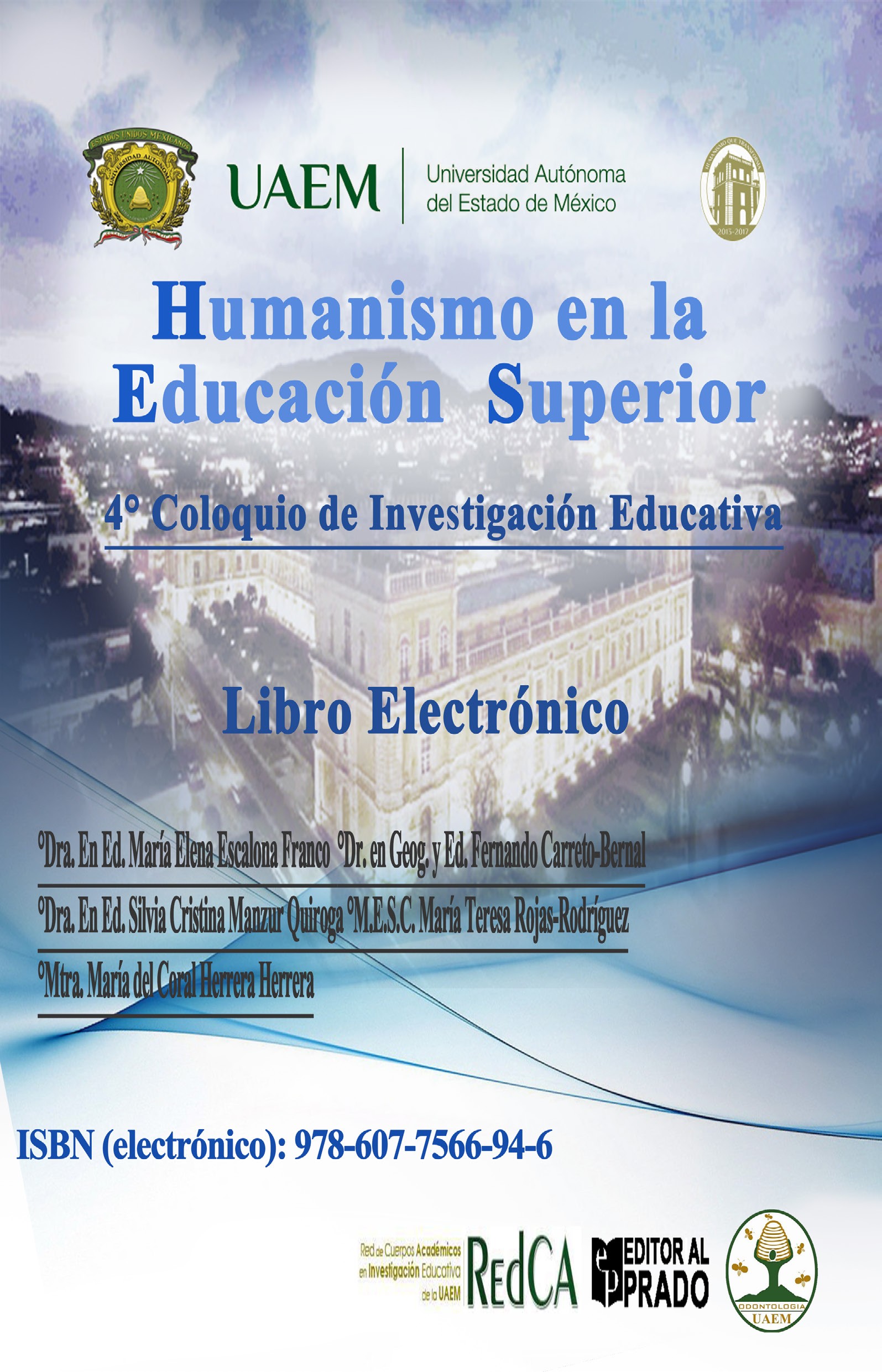 Humanismo en la Educación Superior4to Coloquio de Investigación Educativa.Facultad de Odontología. UAEM.CompiladoresDra. En Ed. María Elena Escalona Franco Dr. en Geog. y Ed. Fernando Carreto-Bernal Dra. En Ed. Silvia Cristina Manzur QuirogaM.E.S.C. María Teresa Rojas-Rodríguez Mtra. María del Coral Herrera Herrera© 2015, Editorial Prado, S.A. de C.V. rpradoj@yahoo.com.mxD.R. © Editorial Prado S.A. de C.V. Tehuantepec No. 34, Col. Roma Sur Del. Cuauhtémoc, México, D.F. Tels.: 1999-8083 y 1999-8085Web: editorialprado.mxPrimera edición, 2015Diseño de portada: Luis Miguel Pedraza González Arte editorial: Mario Carlos Macotela Mora Revisión: Editorial Prado, S.A de C.V.Compilación y diseño: Fernando Carreto-Bernal María Teresa Rojas-Rodríguez María Elena Escalona Franco Silvia Cristina Manzur QuirogaMaría del Coral Herrera HerreraISBN  (electrónico): 978-607-7566-94-6Quedan rigurosamente prohibidas, sin la autorización escrita del editor, bajo las sanciones estrablecidas en las leyes, la reproducción parcial o total de esta obra por cualquier medio o procedimiento, comprendidos la reprografía y el trata- miento informático, y la distribución de ejemplares de ella mediante alquiler o préstamo público.Hecho en México / Impreso en México Made in Mexico / Printed in MexicoDirectorio de la UAEMéxDr. en D. Jorge Olvera García RectorDr. en Ed. Alfredo Barrera Baca Secretario de DocenciaDra. en Est. Lat. Ángeles Ma. del Rosario Pérez Bernal Secretaria de Investigación y Estudios AvanzadosDr. en D. Hiram Raúl Piña Libien Secretario de RectoríaM. en E. P. y D. Ivett Tinoco García Secretaria de Difusión CulturalM. en C. Ed. Fam. María de los Angeles Bernal García Secretario de Extensión y VinculaciónM. en E. Javier González Martínez Secretario de AdministraciónDr. en C. Pol. Manuel Hernández Luna Secretario de Planeación y Desarrollo InstitucionalM. en A. Ed. Yolanda E. Ballesteros Sentíes Secretaria de Cooperación InternacionalM. en D. José Benjamín Bernal Suárez Abogado GeneralLic. en Com. Juan Portilla Estrada Director General de Comunicación UniversitariaLic. Jorge Bernáldez García Secretario Técnico de la RectoríaM. en A. Emilio Tovar PérezDirector General de Centros Universitarios y Uni- dades Académicas ProfesionalesM. en A. Ignacio Gutiérrez Padilla Contralor UniversitarioDirectorio de la UAEMéxComité OrganizadorDra. María Elena V. Escalona Franco Dra. Silvia Cristina Manzur Quiroga Dr. Fernando Carreto BernalDr. Aristeo Santos LópezDra. Rosa Martha Flores Estrada Dra. María del Rocío Flores EstradaDra. María de la Luz Sánchez Medina Dra. Blanca Guadalupe Alvarado Bravo Mtra. María Florinda Vilchis GarcíaMtra. María del Coral Herrera Herrra Dra. Rosa María Camacho QuirozLAE Virginia Salazar DíazDra. Vianney Mendez SalazarMtra. María Teresa Rojas RodríguezAutoresDra. en Ed. María Elena Escalona FrancoProfesor de tiempo completo de la Facultad de Odontología, líder de cuerpo académico Investigación  Educativa.Dra. en Ed. Silvia Cristina Manzur QuirogaProfesor de tiempo completo de la Facultad de Odontología, Directo- ra del Consejo Mexiquense de Ciencia y Tecnología COMECYT.Dra. en Ed. Rosa Martha Flores EstradaProfesor de tiempo completo de la Facultad de Odontología.Dra. en Ed. María del Rocío Flores EstradaProfesor de tiempo completo de la Facultad de Odontología.Dra. en Ed. María de la Luz Sánchez MedinaProfesor de tiempo completo y Subdirectora académica de la Facul- tad de Odontología.Dra. en C.S. Blanca Guadalupe Alvarado BravoProfesor de tiempo completo de la Facultad de Medicina.Dr. en Geog. y Ed. Fernando Carreto BernalProfesor de tiempo completo de la Facultad de Geografía, Líder de la REDIE en Ciencias Sociales y Naturales, Coordinador general de RE- DCAIE. SNI Nivel 1.María Teresa Rojas RodríguezProfesor de tiempo completo de la Facultad de Enfermería y Obste- tricia, líder de la REDIE en Ciencias de la Salud y Secretaría Técnica de la REDCAIE UAEMMtra. María del Coral Herrera HerreraProfesor de tiempo completo. Coordinadora de Extensión y Vincula- ción de la Facultad de HumanidadesAutoresÍndice de ContenidoMaría de Lourdes Escalona González • Adriana Cuevas Sanabria • LeticiaObdulia Morales GonzálezResultados de proyectos de investigaciónUso del Place Alteraciones Respiratorias en el Paciente Neonato	63María Antonieta Cuevas Peñaloza • María de Los Ángeles Monroy Martínez   •Azucena de Jesús de JesúsPerfil Actitudinal del Docente para la Tutoría Académica en la Universidad Pública	79Micaela Olivos Rubio • María Dolores Martínez Garduño • María Eugenia ÁlvarezOrozco¿De La Mano o Separados? Aprovechamiento Académico y Apreciación Estudiantil	89Guadalupe Mirella Maya López • Thelma Beatriz Pavón • Silva Martha   DíazFloresVinculación entre la Formación Profesional, Desempeño y Capacitación Laboral De Los Egresados De LaLic. En Enfermería de la UAEM	99Edith Guadalupe Martínez Morales • Dora María Martínez Albarrán •  JannetD. Salgado GuadarramaSeguimiento de Egresados de la Maestría en Enfermería de laFacultad de Enfermería y Obstetricia de la UAEM	115Delfina Jannet Salgado Guadarrama • María Teresa Rojas Rodríguez •   VianneyMéndez SalazarVinculación de los Estilos de Aprendizaje con las Competencias para el Estu- dio, El Trabajo y la Vida	125María del Carmen Magallanes Méndez • Raúl Juárez Toledo • María de   JesúsMagallanes MéndezConducta Adictiva al Facebook en el Alumno Universitario	143María Elena V. Escalona Franco • Silvia Cristina Manzur Quiroga • María  delCoral Herrera HerreraFrecuencia del Uso del Smarthphone en los Universitarios	163Blanca Guadalupe Alvarado Bravo • Rosa Martha Flores Estrada • María Flo- rinda Vilchis GarcíaExperiencia docenteLa Importancia del Aprendizaje Experiencial de los Estudiantes de la Facul- tad de Ciencias Agrícolas de la UAEMéx	175González Castellanos Anacleto • Graciela Noemí Grenón Cascales •    LuisGerardo González LópezRazones que tienen los Estudiantes del Plantel Nezahualcóyotl para acudir al Servicio de Tutoría Académica	189José Rodolfo García Reyes • Ma. De Jesús Álvarez Tostado Uribe • Ma.   DelSocorro Reyna SáenzExperiencias, Innovaciones y Prospectiva de la Cooperación Académica Internacional. El Caso de la UAEM (México) y la Universidad de Tamkang. De Taipei, Taiwán	201Edgar Samuel Morales Sales • Guadalupe Isabel Carrillo   ToreaLiteratura Musical en Inglés: Propuesta de una Nueva Unidad de Aprendizaje para el Currículum de Licenciado en Lenguas como Tema Selecto De Litera- tura	219Raúl Corona García • Jorge Roberto Trujillo Cabrera • Uriel Ruíz ZamoraLa Experiencia de la Especialidad en Odontopediatríade la UAEM	231Leticia Robles Bermeo • Luis Javier Guadarrama Quiroz • Edith Lara CarrilloIndicadores de Capacitación y Profesionalización del Servicio Público Local,Zumpango Estado de México	237María Virginia Elizalde Barrera • Leticia Vega Montoya • María Elena CastroContrerasEl Desempeño Académico de los Profesores de la Licenciatura de IngenieroAgrónomo en Producción en el Centro Universitario    UAEM Zumpango	245José Luis Gutiérrez Liñán • Carmen Aurora Niembro Gaona •    Ranulfo ReyesGamaEscalas de Estrategias de Aprendizaje (ACRA) de los Estudiantes del Primer Semestre de la Licenciatura Ingeniero AgrónomoFitotecnista	261Alfredo Medina García • José Luis Martínez Benítez • José Luis Gutiérrez   LiñánLa Ética en la Educación a Distancia una Alternativa para elAprendizaje con Valores	275María Luisa Becerril Carbajal • Adriana Soledad Espinosa Flores •    GuadalupeGonzález GarcíaAportes de la Formación Profesional a la Construcción de laIdentidad Cultural de los Licenciados en Turismo	283César Augusto Milla Torres • Diana Castro   RicaldeEl Buen Maestro Universitario; Su Trascendente Papel en la Era de la Gestión del Conocimiento	301Rosa María Bernal Osorio • María de la Luz Sánchez Medina • Blanca   EsthelaÁlvarez CaballeroEl Docente en los Ambientes Virtuales en el NivelMedio Superior	317Tayde Icela Montes Reyes • Arturo Mejía Zamora • María del Roció García  deLeón PastranaLa Enseñanza de la Odontología Clínica, Desde una Perspectiva Comunicati- va	331José Luis Silva • Jorge Alanís Tavira • Ignacio Sánchez    FloresLa Tutoría Académica. Una Perspectiva Integral	337José Luis Silva Mendieta • Jorge Alanís Tavira • Ignacio Sánchez FloresIntervención Pedagógica y Profesional: El Caso de la Lic. Arquitectura de la Facultad de Estudios SuperioresAcatlán, UNAM	349Valeria Contreras VillegasEl Coaching Docente en los Profesores de LCI de la UAPNezahualcóyotl, UAEM	381José Luis Miguel Castillo González • Darío Guadalupe Ibarra Zavala • SeleneJiménez BautistaLas Competencias una Alternativa Metodológica en la Enseñanza de la Geo- grafía en la UAEMéx	403Jaime Velázquez González • Blanca Elia Hernández Martínez • Jaime Veláz- quez DíazEstrategia Didáctica (Cuadro SQA) la Práctica Docente	419Ofelia Contreras Zárate • Silvia Leonor Con Gómez • Nuria Villaseñor Contre- rasEl Aprendizaje del Liderazgo en Estudiantes de Preparatoria:Experiencia Didáctica en la UAEM	429Anayansi Trujillo García • Aristeo Santos López • Ricardo Valdés    CamarenaLa Innovación Educativa en el Aprendizaje de la Contabilidad:Experiencia en el Nivel Medio Superior	441Anayansi Trujillo García • Leonila De la Rosa Delgado • Ricardo Valdés Cama- renaLa Práctica Docente, una Experiencia de Investigación	453Silvia Leonor Con Gómez • Ofelia Contreras Zárate • Nuria Villaseñor Contre- rasEvaluación Docente y Aprovechamiento Académico en la Licenciatura de Enfermería, UAEMéx	465María Eugenia Álvarez Orozco • María Dolores Martínez Garduño • Micaela OlivosRubioDonde Ando	473Ricardo Valdés Camarena • Anayansi Trujillo García • Leonila De la   RosaDelgadoEvaluación del Programa de Tutoría en el Plantel Lic. Adolfo López Mateos de la UAEMéx, para el Periodo Enero a Julio 2013	485Leonila de la Rosa Delgado • Anayansi Trujillo García • Ricardo Valdés Cama- renaEducación Basada en Competencias y la Tutoría comoComplemento	495Miguel Zavala López  •  Esperanza Cotera  Regalado •  Anabelem SoberanesMartinLa Innovación Educativa y uso de TIC, en la Asignatura deContabilidad	507Anayansi Trujillo García • Aristeo Santos López • Ricardo Valdés    CamarenaLos Mensajes Electrónicos como Apoyo en el Proceso Enseñanza Aprendizaje en Alumnos de Nivel Superior:Caso Facultad de Química	519María Esther Aurora Contreras Lara Vega • Rosalva Leal Silva • Sandra   LuzMartínez VargasMOOC, la Innovación Universitaria	527María del Rocío Flores Estrada • María Elena Escalona Franco • María de la   LuzSánchez MedinaEnsayos académicosEl Humanismo, el Profesor Universitario y las Competencias en los Alumnos, Factores Esenciales de la Identidad y Sentido dePertenencia a la UAEMéx	541Fernando Carreto BernalEl Arte en la Transformación Social	555Celia  Guadalupe Morales González •  Javier de  Jesús López  CastañaresLa Bioética Universitaria: Una Reflexión Hermenéutica	565Carolina Caicedo Díaz •  Gustavo  A.  Segura LazcanoLa Autoevaluación es un Instrumento de Gestión y Parte Esencial del Proceso De Autorregulación Acorde a los Organismos deAcreditación CACEI Regulado por COPAES	575Rosalva Leal Silva • Ana Margarita Arrizabalaga Reynoso • Martha Díaz   FloresUn Acercamiento a los Problemas Conductuales Derivados del Uso Excesivo de la Red	597Guadalupe González García • Rosa Liliana Cordero Nava • Teresa MartínezMarroquinComunicación Digital	607María Elena V. Escalona Franco • María del Coral Herrera Herrera • MaríaFlorinda Vilchis GarcíaEnsayos narrativosÉtica y Valores desde la Perspectiva Humanista	627María de Lourdes Escalona González • Adriana Cuevas Sanabria • LeticiaObdulia Morales GonzálezLa Importancia del Humanismo en la Formación del Alumno de Nivel Supe- rior	637Virginia Salazar Díaz • Bernabé Alejandra Ramírez Contreras • Midiam Maria- na Maldonado MartínezHumanismo en la Práctica Profesional de Enfermería	649Gloria Ángeles Ávila • Blanca Díaz Bernal • María Antonieta Cuevas Peñaloza    •María de los Ángeles Monroy MartínezLa Asertividad como un Factor Importante en el Comportamiento Huma-no	657María de Lourdes Escalona González • Adriana Cuevas Sanabria • LeticiaObdulia Morales GonzálezLa Educación De La Mujer En El Periodo Novohispano	667Rosa María Camacho Quiroz • Silvia Vélez   ÁlvarezLa Evaluación y el Aprendizaje Basado en Competencias: Mito o Realidad 673 Jaime Velázquez González • Blanca Elia Hernández Martínez • Jaime Veláz-  quez DíazUn Gran Reto: Educación, Competitividad y Comunicación	687Bernabé Alejandra Ramírez Contreras • Midiam Mariana Maldonado   MartínezVirginia Salazar DíazEnsayo cientificoLas Tecnologías De Información y Comunicación (TIC) Aplicables en el Ámbi- to Educativo	703Laura Cecilia Méndez Guevara • Francisca Buendia   BarajasProyecto de investigación en procesoMate-Kids Software Multimedia para Reforzar el Aprendizaje en la Materia de Matemáticas en Niños de 1° De Primaria	715Beatriz Mendoza Zarco • Laura Cecilia Méndez   GuevaraCartelesLa Práctica Docente en el Plantel “Lic. Adolfo López Mateos” de la Escuela Preparatoria	725Tayde Icela Montes Reyes • Arturo Mejía Zamora • Beatriz Moreno  GuzmánActitudes de los Estudiantes del Nivel Medio Superior Hacia las Matemáti- cas	729Juan Manuel Gómez • Tagle Fernández de Córdova • Ricardo Valdés Camare- na • Arturo Mejía ZamoraMUCOCELE en Paciente Pediátrico: Reporte de Caso	731Gabriela Gasca Argueta • Rafael Reyes Suarez • Joaquín García   RendónMacedoImportancia de la Cultura Institucional	733Sandra Cordero SantoveñaBullying, Fenómeno Social como Antivalor	741María Elena Escalona Franco • Rosa Martha Flores Estrada •María Florinda Vilchis GarcíaSomatización de Obsesión Compulsión y Depresión en Estudiantes de Cien- cias de la Salud	743Blanca Guadalupe Alvarado Bravo • María de la Luz Sánchez Medina •    Maríadel Rocío Flores EstradaNuevo y Espeluznante Brote dDe Sífilis se ha Hecho Patente en NuestroPaís	745María del Coral Herrera Herrera • Silvia Cristina Manzur Quiroga •   CarmenElena Méndez MirelesMOBBING en la Docencia	747Silvia Cristina Manzur Quiroga • María del Coral Herrera Herrera •   CarmenElena Méndez MirelesGimnasia Laboral	749María de la Luz Sánchez Medina • María del Rocio Flores Estrada •   BlancaGuadalupe Alvarado BravoEstrés, Estado Natural en los Cirujanos Dentistas	751Rosa  Martha Flores Estrada • María Elena Escalona Franco • María  FlorindaVilchis GarcíaNivel de Autoestima en el Estudiante de Odontología	753María Elena  Escalona Franco • María del Coral Herrera Herrera •  CarmenElena Méndez MirelesPrefacioEl cuarto congreso internacional de investigación educati- va, se suma a una serie de eventos académicos, que reflejan la madurez académica y consolidación del quehacer investi- gativo en los procesos académicos y las prácticas institucio- nales que requieren una permanente atención para ofrecer resultados que ayuden a comprender el acto educativo uni- versitario de la UAEM, colaborando así con el principio del humanismo en la educación superior.El evento se consolida como un espacio de confluencia en- tre los investigadores de diferentes orientaciones discipli- narias y enfoques metodológicos, para el intercambio de los resultados de sus intervenciones en la búsqueda de explicar y resolver las diversas problemáticas educativas que se pre- sentan en sus instituciones.Los trabajos expuestos, se derivan de experiencias sobre la sistematización de la práctica docente y que se expresan a manera de propuestas de investigación, proyectos, ensayos y resultados de investigación.La Red de Cuerpos Académicos en Investigación Educativa (REDCAIE) respalda al Cuerpo Académico en “Investigación Educativa” de la Facultad de Odontología y al comité orga- nizador del coloquio, reconociendo los esfuerzos para con- cretar este evento.PrefacioNuestro gremio de investigadores educativos de la UAEM, está creciendo con acciones firmes como la capacitación de sus integrantes en la profesionalización de la producción científica, la difusión y divulgación del quehacer docente y de investigación, así como la vinculación con diferentes es- pacios similares en sus fines.Finalmente, exhortamos a la comunidad universitaria a reconocer la investigación educativa como una necesidad real, que genera conocimiento de calidad para una mejor práctica docente y su repercusión en el aprendizaje de los estudiantes universitarios como futuros profesionistas, que redunden en la formación de agentes de cambio de nuestro entorno y nuestro país.Muchas felicidades. Humanismo que transforma. Patria, Ciencia y Trabajo.Dr. Fernando Carreto BernalCoordinador General de la Red de Cuerpos Académicosen Investigación Educativa de la UAEMPrefacioExperiencias DisciplinariasPrevalencia de Lesiones Atróficas y Eritematosas en losTejidos Bucales en Pacientes que acuden a las clínicas de la Facultad de Odontología de la UAEMéx en el Periodo 2011-ARosa Martha Flores Estrada Carmen Elena Méndez Mireles María del Rocío Flores  EstradaResumenEl universo de estudio estuvo conformado por pacientes portadores de prótesis removible que acudieron a las clínicas de la Facultad de Odon- tología de la UAEMéx con el objetivo de determinar la prevalencia de lesiones atróficas y eritematosas en los tejidos bucales, considerando la presencia de enfermedades sistémicas como diabetes mellitus e hiper- tensión arterial, así como el desequilibrio en la microflora (presencia dealbicans), pH y flujo salival como factores de riesgo. La muestra se con- formó por 18 pacientes portadores de prótesis removible con presencia de lesiones atróficas y/o eritematosas a los cuales se les determinó el flujo salival en reposo y estimulado así como se realizó raspado con hisopo estéril en la zona de la lesión y en la base de la prótesis. Se incubaron a 37± 2oC durante 24-.48 hrs en caldo BHI y se inocularon en cajas petri con Agar Biggy. A las colonias obtenidas se les realizó la prueba de tubo germinativo para identificación especifica de C. albicans. Se encontró que el 100% de población diabética fue positivo a colonización por C. albicans, de 15/18 pacientes con hiposalivación, el 60% presentó C. albi- cans en tejido bucal mientras que el 80% presentó en la prótesis, el 77%de pacientes con prótesis desajustadas desarrollaron lesiones atróficas y/o eritematosas. Se concluyó que todos aquellos factores que reducen la producción de saliva, el uso continuo y trauma ejercido sobre la mucosa oral por prótesis removibles desajustadas favorecen la aparición de le- siones atróficas y/o eritematosas aunado a la proliferación de C.albicans.IntRoduccIónLa cavidad oral es un ecosistema abierto, tapizada por una membrana formada por epitelio plano estratificado, este sirve de cubierta para los tejidos blandos orales y también de barrera para el paso de factores pa- tógenos externos.Múltiples factores locales (pH, flujo salival, flora habitual) y sistémicos pueden afectar al epitelio oral y alterar sus características clínicas y mi- croscópicas normales.Las lesiones primarias pueden ser locales o difusas y presentarse des- de el punto de vista clínico como lesiones maculares, papulosas, papilares, blancas, rojas (eritroplásicas), ulcerosas o pigmentadas.Mientras que, las lesiones secundarias son parte del cuadro clínico de diversas enfermedades que afectan el sistema nervioso, cardiovascular, endocrino, dermatológico y/o digestivo.Las lesiones de la mucosa bucal pueden ser atróficas y eritematosas debido a factores biológicos, físicos y mecánicos que pueden coadyuvar en la discromía de este tipo de lesiones así como al descenso progresivo y adquirido del tamaño de células, tejidos u órganos.objetIvoDeterminar la prevalencia de lesiones atróficas y eritematosas en los tejidos bucales, considerando la presencia de enfermedades sistémicas como diabetes mellitus e hipertensión arterial, así como el desequilibrio en la microflora (presencia de C. albicans), pH y flujo salival como factores de riesgo para su desarrollo en pacientes que acuden a las clínicas de la Facultad de Odontología de la UAEMéx.metodologíaUniverso de trabajo o poblaciónTodos los pacientes portadores de prótesis dentales que acuden a las clínicas de la Facultad de Odontología de la UAEMéx.muestRaConformada por 18 pacientes.unIdad  de  obseRvacIónAlteraciones que presenten datos clínicos sugerentes de lesiones atrófi- cas y eritematosas en los tejidos bucales.Pacientes que padezcan las enfermedades sistémicas diabetes e hi- pertensión.Factores de riesgo como desequilibrio en la microflora, el pH y el flujo salival para el desarrollo de lesiones atróficas y eritematosas.PRocedImIentoEtapa 1Identificación de pacientes que presentaron datos clínicos sugeren- tes de lesiones atróficas y eritematosas.Explicación del procedimiento a realizar.Aceptación del paciente y firma del consentimiento informado, para formar parte del estudio.Recolección de datos a través de la entrevista.Revisión clínica bucal.Identificación clínica de lesiones atróficas y eritematosas.Raspado con hisopo estéril en la zona atrófica y/o eritematosa.Extendido del hisopo en laminilla (portaobjetos) para la realización de Tinción de Gram.Colocación del hisopo estéril en tubo con caldo BHI.Raspado con hisopo estéril en la base de la prótesis.Extendido del hisopo en laminilla (portaobjetos) para la realización de Tinción de Gram.Colocación del hisopo estéril en tubo con caldo BHI.Recolección de flujo salival estimulado mediante la técnica de ex- pectoración.Determinación flujo salival en reposo mediante la Técnica de Schirmer.Recolección de flujo salival estimulado mediante la técnica con pa- rafina.Determinación pH salival a través de Tiras reactivas. Etapa2Las muestras obtenidas en los tubos con caldo BHI se incubaron a 37± 2ºC. durante 24-.48 hrs.Transcurrido el periodo de incubación se inocularon en cajas petri con Agar Biggy.A las colonias obtenidas en AgarBiggy se les realizó la prue- ba de tubo germinativo para la identificación especifica de C. albicans.Procedimiento realizado para la prueba de tubo germinativo.Se suspendió una pequeña porción de una colonia aislada de Candi- da en un tubo de ensayo con 0.5 ml de plasma humano.Se incubó el tubo a 37 ± 2ºC por 2 hrs.Se colocó una gota de la suspensión sobre un portaobjeto al cual se le colocó un cubreobjetos.Se examinó en microscopio la laminilla en busca de la presencia dealbicans.ResultadosEn la figura 1.1. se muestra la distribución de enfermedad sistémica con respecto a la presencia de C. albicans en prótesis removibles en la cual se reporta que 9/18 fueron positivos con hipertensión arterial. En la figura 1.2. se muestra la distribución de enfermedad sistémica con respecto a la presencia de C. albicans en tejidos bucales en la cual no se observa predilección por algún tipo de enfermedad sistémica.En la figura 1.3. se muestra que existe mayor colonización por C. albi- cans cuando hay pH ácido.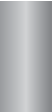 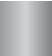 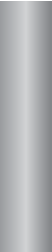 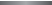 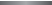 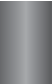 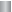 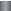 Figura 1.1. Fuente: DirectaEn la gráfica figura 1.4. se observa que existe un mayor crecimiento de colonias de C. albicans cuando el pH tiende a la acidez.Para la evaluación de la presencia de C. albicans en tejidos bucales y en prótesis removibles se determinó el número y tipo de lesión, variables que fueron correlacionadas obteniendo una relación positiva estadística- mente no significativa. Ver Cuadro 1.1.Se correlacionó pH salival con flujo salival en reposo a través de la técnica de expectoración, misma variable se relacionó con número de lesión para ambas fue positiva y significativamente estadística (p= .034, p= .043 res- pectivamente) de igual manera se correlaciono con flujo salival en repo- so con Test de Schirmer, flujo salival estimulado con técnica de parafina, enfermedad sistémica, ingesta de medicamento, tipo de lesión, presen-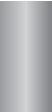 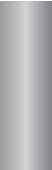 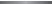 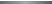 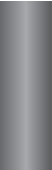 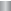 Figura 1.2. Fuente: Directa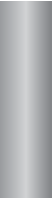 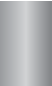 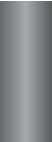 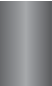 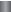 Figura 1.3. Fuente: Directa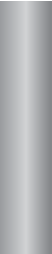 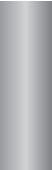 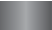 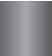 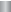 Figura 1.4. Fuente: DirectaCuadro 1.1.Relación entre C. albicans con lesionesa) Prueba estadística correlación V de Cramerb) p ≤ 0.05cia de C.albicans en tejidos bucales, presencia de C.albicans en prótesis removibles donde se obtuvo una relación positiva sin embargo fueron estadísticamente no significativas. Ver cuadro 1.2.conclusIonesDe acuerdo con los resultados obtenidos y lo citado en la bibliogra- fía existen diversos factores que condicionan la aparición de lesionesatróficas y eritematosas, destacando la presencia de C. albicans como el microorganismo patógeno capaz de producir alteraciones en la ca- vidad oral.Las lesiones atróficas y/o eritematosas fueron más frecuentes en los pacientes del sexo femenino, con un promedio de edad 64-81 años.Todos aquellos factores que reducen la producción de saliva como son enfermedades sistémicas y fármacos favorecen la aparición de lesiones atróficas y eritematosas aunado a la proliferación de C. al- bicans.Se relacionó al pH ácido como facilitador para el crecimiento de C.al- bicans.El constante trauma ejercido sobre la mucosa oral provocado por prótesis removibles desajustadas, así como el uso continuo de estaspromueven la aparición de lesiones atróficas y eritematosas.La colonización por C.albicans se relaciona con la extensión e inten- sidad de la inflamación de las lesiones atróficas y eritematosas, así como conla higiene deficiente y el uso nocturno de la prótesis dental.C.albicans fue identificado en los pacientes con lesiones atróficas y/o eritematosas tanto en tejido bucal como en la superficie de la prótesis removible encontrándose una mayor proporción en la su- perficie de las prótesis removibles.bIblIogRafíaSapp,Philip, Patologíaoraly maxilofacial contemporánea,2da.Edicion, Ed. Elsevier Mosby, Barcelona, 2005, pp. 165, 395Cornejo, Alejandro, et. al., Distribución de condiciones y lesiones de la mu- cosa en pacientes adultos mexicanos, Rev. Cubana estomatológica, 2007, Vol.45, No.1Gómez de Ferraris, María Elsa, Histología, Embriología e Ingeniería Tisular Bucodental, 3ra edición, Ed. Panamericana, España, 2009, p.198-207Cawson, R.A, Medicina y patología oral, 8va edición, Ed. Elsevier, Es- paña, 2008, pp. 225-233Velazco,Gladys,et.al., Evidencia microscópica de la presencia de Can- dida albicans en bases protésicas retiradas de la cavidad bucal, Rev. Cubana de Estomatología, 2009, Vol.46, No.2 pp.152-157.Contaminación Ambiental en Clínicas de la Facultad de Odontología de la UniversidadAutónoma del Estado de MéxicoDiana Mireles Pérez Rosa Isela Flores Chávez Isaías De La Rosa  GómezResumenEl objetivo de la investigación fue determinar el nivel de contaminación microbiana de las clínicas de la Facultad de Odontología de la Universi- dad Autónoma del Estado de México.Se tomaron muestras de 5 clínicas durante 5 meses cuantificando las UFC/mL de bacterias y hongos, a las colonias típicas se les realizó tinción de Gram para identificación de género, a las muestras identifi- cadas como Staphylococcus sp; se les realizó pruebas bioquímicas para determinar su patogenicidad. Las bacterias que se identificaron con más frecuencia en las clínicas fueron Staphylococcus sp. y bacilos Gramnega- tivos. El nivel de contaminación de bacterias y hongos es indicativo de la falta de limpieza y el no control de infecciones en las clínicas.Palabras claveContaminación, infecciones, microorganismos, ambiente, pruebas bio- químicas.IntRoduccIónEl odontólogo es uno de los profesionistas que más agresiones sufre en su organismo por las condiciones laborales, por efecto de agentes a los que está expuesto.1En el área de trabajo cotidianamente el profesional de la salud bucal se encuentra en contacto con gran cantidad de bacterias provenientes de la saliva y el sangrado del paciente, así como aerosoles de partículas muy finas de un líquido o un sólido suspendidos en un medio gaseoso, las cuáles, entran en contacto con el personal a través del ambiente y de las superficies en donde quedan alojados, existiendo en pacientes y operadores odontólogos, un riesgo constante de contraer infecciones microbiológicas, incluyendo las de transmisión de forma cruzada.2-6El control de infecciones pretende eliminar la posible transferencia de microorganismos patógenos, (odontólogo-paciente, paciente-odon- tólogo, paciente-paciente) al emplear los medios para el control de in- fecciones cruzadas; se evita que la consulta dental pueda ser un foco de transmisión infecciosa para los pacientes, para el propio odontólogo y para el personal de apoyo.7-9El objetivo de esta investigación fue conocer los niveles de conta- minación microbiana a los que están expuestos los alumnos, pacientes, catedráticos y personal de apoyo de las clínicas de la Facultad de Odon- tología de la Universidad Autónoma del Estado de México y contar con los elementos para mantener las áreas de trabajo dentro de los criterios establecidos en la Norma Oficial Mexicana NOM-013-SSA2-1994 para pre- venir la contaminación del equipo dental y áreas expuestas.10,11PaRte  exPeRImentalSe muestreó cada 15 días las clínicas de licenciatura de la Facultad de Odontología de la UAEMex, durante un periodo de cinco meses.El muestreo se realizó considerando la superficie (mesas de trabajo) y el ambiente (aire), sin actividad, antes de iniciar las actividades clínicasdel día y con actividad, tomando las muestras una hora después de inicia- das las actividades de la clínica, como se muestra en la figura 2.1.Con un hisopo estéril humedecido con solución fisiológica estéril, se fro-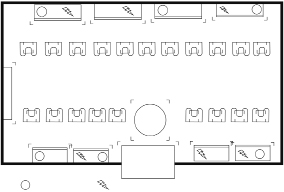 Fig. 2.1. Esquema con la ubicación de las cajas Petri (para el ambiente) y las zonas para la toma de muestras de superficie en las clínicas.tó la superficie de las mesas de trabajo de las clínicas, tomando la mues- tra de una zona de 5 cm2; el hisopo se introdujo en una bolsa estéril, sellándola y etiquetándola.El muestreo del ambiente sin actividad se hizo colocando 6 cajas Pe- tri conteniendo agar soya tripticaseina (TSA) en cada clínica (figura 2.1.), expuestas un día antes después de cerrar la clínica y recogiéndolas al abrir la clínica al siguiente día. La muestra con actividad se realizó ex- poniendo las cajas Petri una hora, después de haber iniciado las primeras actividades del día en cada una de las clínicas.Las muestras tomadas de la superficie con y sin actividad se incuba- ron a 35° C ± 2°C durante 24 horas, utilizando una incubadora Blue M. Seregistró presencia o ausencia de turbidez. Posteriormente se sembraron masivamente en TSA y se incubaron a 35°C ± 2°C durante 24 horas. Se llevó a cabo la cuantificación de unidades formadoras de colonias (UFC). Se eligieron colonias típicas, para su posterior tinción y observación de morfología microscópica, definiendo forma, tamaño, color y elevación.Se determinó el género del microorganismo, por medio de su Gram y su morfología.Se hicieron las pruebas bioquímicas de catalasa, oxidasa y coagula- sa a las colonias típicas, para determinar la presencia de Staphylococcus aureus.ResultadosSe obtuvo promedios de microorganismos encontrados en ambiente y superficie tanto con actividad como sin actividad (cuadro 2.1.).Se realizó análisis estadístico de diferencias de medias utilizando el paquete IBM SPSS Statistics a los datos de contaminación obtenidos de las cinco clínicas, considerando el ambiente y la superficie, así como la actividad y sin actividad del personal que labora en el lugar; se encontró que existen diferencias significativas en todas las clínicas (cuadro 2.2.), lo que indica que cada clínica es diferente por los niveles de contaminación que presenta.En el ambiente, en condiciones de actividad, la clínica 2 presentó el nivel más alto de contaminación por bacterias, la clínica 1 presentó me- nos contaminación; en condiciones de sin actividad los niveles permane- cieron constantes en todas las clínicas. En cuanto a la contaminación por hongos en el ambiente, los niveles fueron similares para todas las clínicas, con y sin actividad.En las muestras de superficie, en condiciones de sin actividad y con actividad, todas las clínicas permanecieron con niveles similares de bac- terias. La contaminación por hongos, fue similar para todas las clínicas, con y sin actividad.Todas las clínicas con actividad presentaron microorganismos pa- tógenos, siendo la clínica 4 la de mayor contaminación por Staphylo- coccus aureus con 5 pruebas positivas a oxidasa y catalasa; y la clínicaCuadro 2.1. Promedios obtenidos de los microorganismos en ambiente y superficie, ambos con actividad y sin actividad para bacterias y hongos.Cuadro 2.2. Relación de clínicas que tuvieron diferencias significati- vas en el estudio de contaminaciónde menor contaminación fue la número 1, con dos pruebas positivas.En las clínicas sin actividad, se detectaron niveles de contaminación por microorganismos patógenos, siendo la clínica 3 la más contaminada con 8 pruebas positivas a oxidas y catalasa y las clínicas 1 y 5 las de menor nivel de contaminación con tres pruebas positivas.conclusIonesExiste contaminación microbiana (bacterias y hongos) en las clínicas de la Facultad de Odontología, en el ambiente y la superficie de las mesas de trabajo, lo que sugiere alto riesgo para los individuos.El éxito o fracaso de tratamientos en la práctica odontológica depen- de de diferentes factores, pero pueden verse influidos negativamente por la contaminación de las clínicas, específicamente en el ambiente o en las superficies de mesas de trabajo y partes críticas de las unidades.Los microorganismos contaminantes del ambiente y superficie de las clínicas son afines a los que forman la flora normal de la cavidad oral, Staphylococcus sp, Streptococcus sp, y Neisserias sp.bIblIogRafíaCastellanos J, Puig Sol L. Control infeccioso en odontología. Primera parte. Rev ADM. 1995; 52(1): 17-20 http://www.wordreference.com/ definición/aerosol. Fecha de Consulta: 13 junio 2012.Cardona Bernaldez LR, Cruz Pais VI; Tesis “Efecto Microbiocida de un Nebulizador en las Clínicas de la Facultad de Odontología de la UAEMéx., Toluca México abril 2006.Natera Marcote AC, Burguera Pascu E, Rodríguez Yáñez E, Casas Arau- jo R. Prevención de la contaminación cruzada en la práctica ortodón- tica. Rev. Práctica Odontológica. 2001; 22(6).Feres M, Figueiredo L. C. et al; The effectiveness of a prepocedural mouthrinse containing cetylpyridinium chloride in reducing bacteria in the dental office. Rev. JADA, April 2010; Vol 141: pp 415-422.Muñoz Escobedo JJ, Hernández Díaz DR, Moreno García MA, Análisis bacteriológico comparativo del agua de las clínicas urbana CLIMU-ZAC y rural CLITACO de la Facultad de Odontología de la Universidad Autónoma de  Zacatecas. Rev ADM.  Enero-Febrero• 2006; 63(1): pp 23-31.Jaime Arboleda GI. Control de Infección en Odontología, Guías de manejo. Rev. De La Academia Colombiana de Odontología Pediátri- ca. Medellín, Colombia 2003.Castellanos J, Puig Sol L. Control infeccioso en odontología. Segunda parte. Rev ADM. 1995; 52(2): 69-78.Garduño Garduño PM, Nájera García S. Higiene, desinfección y este- rilización en el consultorio dental. Rev Práctica Odontológica. 1995; 16(6): 13-15.Mireles Pérez D, Chico Suárez A. Niveles de Contaminación Ambien- tal en las Clínicas de la Facultad de Odontología de la UAEMex. Fa- cultad de Odontología, Tesis, Universidad Autónoma del Estado de México, Toluca, México, 2013.Llarena del Rosario ME, Landa Reyes R, Espinosa Carbajal E. Cumplir con la legislación sanitaria ofrece calidad y seguridad ¿Tú lo haces?; Rev ADM. Enero-Marzo 1999; 44(4): pp 154-157.RPBI y Bioseguridad en Clínicas Impartidas en la Facultad de Odontología de la UAEMexEmily Guadalupe Salgado Colín Rosa Martha Flores Estrada Rosa Isela Flores ChávezResumenLa generación de residuos derivados de la atención al público son diver- sos y son peligrosos cuando pueden interactuar en el entorno causando complicaciones tanto al medio ambiente como a los humanos, cuando además de peligrosos son biológico infecciosos deben recibir tratamien- to especial, tal es el caso de la atención a pacientes en materia de salud oral pues los residuos que se producen están impregnados con fluidos corporales como saliva o sangre, por lo que se requiere diagnosticar los tipos de residuos que se generan clasificándolos por la unidad de apren- dizaje clínica que los originan, con base a lo que dicta la normatividad vigente, así mismo, la generación de ellos es importante para poder evaluar permanentemente su grado de peligrosidad para establecer las estrategias para disminuir su generación, el objetivo de este trabajo es identificarlos y agregar a los programas de unidad de aprendizaje medi- das que lleven al estudiantado a disminuirlos no solo por deber moral, también por responsabilidad social. La Universidad Autónoma del Estado de México, a través de la Facultad de Odontología esta siempre atenta atrabajar en beneficio del ambiente, del entorno y sobre todo a favor de la vida y educando a los futuros cirujanos dentistas.Palabras claveRPBI, bioseguridad, re-educarIntRoduccIónActualmente para los sistemas de salud son de suma importancia los efectos que los residuos peligrosos producen al ambiente y a la salud, los generados durante la práctica odontológica se consideran peligro- sos por su contenido de agentes biológico infecciosos para la población y el ambiente, incrementando al realizar un inadecuado manejo de los mismos. Es por ello que la bioseguridad en el área odontológica es de suma importancia para la prevención de afecciones a la salud, por lo que se encuentra destinada a proteger a los pacientes, profesional de salud, personal de intendencia y medio ambiente.De acuerdo a la NOM-087-SEMARNAT-SSA1-2002, nos menciona que son aquellos materiales generados durante los servicios de atención mé- dica que contengan agentes biológico-infecciosos que puedan causar efectos nocivos a la salud y al ambiente.1Por tal motivo el propósito de esta investigación es identificar el tipo RPBI generado en cada clínica de unidad de aprendizaje de la Facultad de Odontología UAEMex durante el periodo 2013B. Mejorar el manejo de los residuos generados en clínicas, así como crear conciencia sobre las medi- das de protección para evitar contaminación cruzada y posibles enferme- dades infectocontagiosas que afecten la salud del odontólogo-paciente.antecedentesLos temas de RPBI y Bioseguridad en las áreas de la salud, representan una problemática ambiental y de Salud Pública por lo que a través del tiempo se han venido elaborando normas, así como diversas medidas de bioseguridad para proteger la salud y el ambiente.A partir de la aparición del SIDA en el año 1981, la identificacion delVIH 1984 como agente causal y la resistencia del virus de la hepatitis al oponerse a condiciones ambientales, a soportar temperaturas elevadas aun por un tiempo bastante prolongado, cambios intensos de pH e in- cluso de rayos UV hicieron que tanto la población en general, así como el personal sanitario reconsideraran el riesgo de manipular los residuos infecciosos y se establecieran medidas de bioseguridad.1986. El Centro de Control y Prevención de Enfermedades de Atlanta (CDC), en Estados Unidos de Norteamérica, da a conocer su primera de- claración sobre precauciones universales, las cuales fueron introducidas para minimizar las infecciones en los trabajadores de la salud.1995. Se publicó en el Diario Oﬁcial de la Federación la primera norma para regular el manejo y tratamiento de los RPBI, la NOM-087-ECOL-1995. Teniendo como objetivo proteger al personal de salud de los riesgos re- lacionados con el manejo de dichos residuos, así como proteger el medio ambiente y a la población que pudiera estar en contacto con ellos dentro y fuera de las instituciones de atención médica.2003. Se publicó en el Diario Oficial de la Federación, la NOM-087- SEMARNAT-SSA1-2002, “Protección ambiental, salud ambiental, Residuos peligrosos biológico infecciosos. Clasificación y especificaciones de ma- nejo”. En la que se incorpora un replanteamiento de los criterios para la identificacion de RPBI, sin dejar a un lado el objetivo inicial de la protec- ción a la salud y al ambiente.3bIoseguRIdad  en  el  áRea  odontológIcaEs la adopción de un comportamiento preventivo por parte del personal que labora en una institución de salud con el propósito de disminuir el riesgo de adquirir infecciones en el medio laboral, asegurando el bien- estar del mismo prestador de servicios (en este caso del odontólogo y auxiliar), del paciente, personal de intendencia y medio ambiente.4Es importante recordar que el odontólogo, personal auxiliar y los pacientes están expuestos a una gran variedad de microorganismos o ser portadores de los mismos durante la actividad clínica, por contac- to directo (odontólogo-paciente-odontólogo) o indirecto a través del instrumental no tratado adecuadamente, la vía de transmisión hacia lacomunidad y superficies contaminadas del equipo dental con sangre u otros fluidos corporales, por lo que es necesario adoptar diferentes medidas de protección o precauciones universales con el fin de preve- nir la infección cruzada.5 Dentro de las enfermedades más frecuentes a las que el odontólogo está expuesto son el Virus del VIH, Virus de la Hepatitis B y C, Herpes simple, entre otras, como tuberculosis e influen- za,6 como Odontólogos ejercemos una profesión de alto riesgo durante nuestra ocupación.Por tanto para mantener un adecuado control de infecciones, resulta primordial que los procedimientos estomatológicos se realicen bajo el concepto de bioseguridad, realizando las medidas preventivas necesarias para proteger la salud propia, de los pacientes y del medio ambiente. Se deben considerar a todos los pacientes potencialmente infecciosos.InmunizacionesEsta es una barrera biológica para proteger a nuestro organismo y que nos va a ayudar a disminuir el riesgo de contraer una infección. Entre las más importantes para el estomatólogo, estudiante, técnico y personal auxiliar están la doble viral (sarampión + rubiola= SR), vacuna contra el tétanos, la hepatitis B y actualmente la de la influenza AH1N1.Barreras físicas de protecciónSon los elementos primarios que nos van a ayudar a disminuir la disemi- nación de enfermedades infecciosas, ya que evitan el contacto directo con todo aquel fluido que pudiera tener microorganismos patógenos, entre las cuales tenemos: Bata (reutilizable o desechable), guantes desechables (Látex o vinil), cubrebocas desechables, entre otros.Lavado de ManosEste va a ser el procedimiento más importante para reducir la mayor can- tidad de microorganismos presentes en piel y uñas; por tanto todo per- sonal estomatológico debe lavarse las manos siempre antes y después de examinar o tratar al paciente, después de tocar zonas contaminadas y cada vez que se deja el consultorio.Manejo y esterilización del instrumentalExige una serie de etapas con la finalidad de asegurar la eficacia del pro- ceso y conservación del instrumental.Desinfección del equipo y superficies contaminadasLa unidad dental y parte del equipo del consultorio estomatológico requiere de desinfección para mantener un adecuado control de in- fecciones.Manipulación y disposición de los RPBIEs importante realizar una adecuada identificacion y manipulación de los residuos generados durante la actividad odontológica de acuerdo a la normatividad vigente, para evitar riesgos a la salud y al ambiente.7maRco  metodológIcoPlanteamiento del problemaCon relación a la atención de salud bucal y con apego a la NOM-087- SEMARNAT-SSA1- 2002, se ha venido trabajando con el manejo de RPBI y control de infecciones, sin embargo aún se observan deficiencias en el manejo de dichos residuos en clínicas de la Facultad de Odontología de la UAEM lo que puede poner en riesgo a la comunidad odontológica y al paciente.La Facultad de Odontología es una institución de práctica clínica donde se genera RPBI por la contaminación de saliva y sangre, por tanto la biose- guridad, la segregación y el destino final del RPBI es una responsabilidad de quienes los generan. Por esta razón en este trabajo de investigación se identificaron los residuos generados de la práctica clínica y se propone el diseño de una guía de bioseguridad y clasificación de RPBI para las clínicas, que sea incluido como parte de la política para la reacreditación y que sirva como consulta para los estudiantes mejorando su desempeño en la práctica clínica diaria.objetIvo  geneRalIdentificar el tipo RPBI generado en cada clínica de unidad de aprendizaje de la Facultad de Odontología UAEMéx durante el periodo 2013B.Objetivos EspecíficosIdentificar la clasificación de RPBI por los alumnos durante su prác- tica clínica.Determinar el envasado adecuado del RPBI generado por los alum- nos durante la práctica clínica.Diseñar una guía básica de bioseguridad y manejo RPBI para las clíni- cas de la Facultad de Odontología de la UAEM con base en la identi- ficación, clasificación y manejo de RPBI y apegada a la normatividad federal vigente, NOM-013-SSA2-2006, y Norma Oficial Mexicana NOM-087-SEMARNAT-SSA1-2002.Diseño de la InvestigaciónSe realizó una investigación observacional, cualitativa y transversal, del RPBI generado y el envasado adecuado en clínicas de la Facultad de Odontología de la UAEM.PRocedImIentoTerminado el procedimiento de la clínica se recogieron los contene- dores con los residuos generados.Se transportaron los contenedores al almacén de la Facultad de Odontología de la UAEM.Se observó el tipo de RPBI generado y el envasado de este calibrando los criterios del investigador apegado a normatividad.Finalmente se realizó el registro del tipo de RPBI que se generó en cada clínica con base al formato de registro elaborado previamente.Resultados conclusIonesAdemás de la problemática sobre la bioseguridad y la mala clasificaciónde los RBPI, durante la estancia en la licenciatura existen otros problemas como:Cuadro 3.1.ContinúaCuadro 3.1.ContinúaCuadro 3.1.El personal odontológico es un grupo de alto riesgo a contraer y diseminar microorganismos potencialmente patógenos, por tener contacto constante con secreciones biológicas o por contaminación cruzada por lo que debe aplicarse el concepto de Bioseguridad.Hace falta reevaluar el protocolo sobre bioseguridad y clasificación de RPBI en clínicas en la Facultad de Odontología.Todo el personal que participa en clínicas desempeñando sus funcio- nes específicas, no aplica el conocimiento y capacitación en rutinas del programa de Bioseguridad y RPBI.Se considera que no solo cumplir con la normatividad es lo ética- mente permisible, es también evitar mezclar los no peligrosos a pe- sar de ser tratados pues su costo es muy alto.Se propone evaluar cuantitativamente durante la evaluación de cur- sos, ya que es un organismo académico con normatividad estableci- da para cuidar el amnbiente.Y por último, al revisar y comparar el Reglamento interno de Labora- torios y Clínicas de la Facultad de Odontología con la NOM-087-SE- MARNAT-SSA1-2002 se observa cierta incongruencia en cuanto a la clasificación y envasado adecuado de los residuos generados.sugeRencIasSe debe capacitar a todo el personal en cuanto a Bioseguridad en el área de la salud, así como la actualización en el área odontológica a los alumnos conforme ingresan a la carrera de Cirujano Dentista ya que son parte importante para iniciar el proceso de mejora en la calidad de formación del mismo.Que los alumnos cuenten con una guía sobre RPBI y Bioseguridad dentro de las clínicas como apoyo para su formación académica, éti- ca y de responsabilidad social.Reestructuración del Reglamento Interno de Laboratorios y Clínicas de la Facultad de Odontología.Incrementar el número de contenedores temporales en los que se depositan las bolsas rojas o en su defecto supervisar que no se llenen más del 80% como se establece en la norma.Solicitar cartilla de vacunación actualizada a todo el personal.Implementar el uso de batas desechables y de tela completamente cerrada.Establecer la señalización para el traslado del RPBI.Adecuar los programas de unidad de aprendizaje clínica para que se agregue evaluación de acuerdo a su cantidad generada.Establecer los sitios de lavado y secado de material, instrumental y ropa clínica.Desarrollar el manual de procesos para la generación y deposito in- termedio de los RPBI.bIblIogRafíaNorma Oficial Mexicana NOM-087-ECOL-SSA1-2002, Protección am- biental - Salud ambiental - Residuos peligrosos biológico-infeccio- sos-Clasificación y especificaciones de manejo [Internet]. [Consulta el 10 Agosto de 2013]. Disponible en: http://www.salud.gob.mx/uni- dades/cdi/nom/087ecolssa.html.Lara, Nava Ma. D.; García, Gual Carlos; López, Pérez J.A.; Cabellos, Ál- varez B.; Tratados hipocráticos, Vol. 19, Biblioteca Básica Gredos, Edit. Gredos, S.A., Madrid, España, 2000.Guía del cumplimiento de la norma oficial mexicana, NOM-087-SEMARNAT-SSA1-2002, Protección Ambiental - Salud   Ambiental- Residuos Peligrosos Biológico-Infecciosos-Clasificación y Especifi- caciones de Manejo. [Internet]. [Consulta el 18 de Agosto de 2013]. Disponible en: http://www.lodeitdemexico.mx/ssa/guia-de-cumpli- miento-de-la-nom-087Chauca E. Manual de Bioseguridad en la práctica odontoestomato- lógica, Lima, Perú: OPS/OMS-PE/ CEPIS; 2003. Disponible en: http:// www.cepis.opsoms.org/eswww/fulltext/repind61/mbpo/mbpo.ht- ml#intBedoya, GA. Bioseguridad en la Atención Odontológica, con un enfo- que en VIH/SIDA. Colombia. Univ Odontol. Año 2010 Ene-Jun; 29(62): 45-51. ISSN 0120-4319.Garza, AM; Control de infecciones y seguridad en Odontología. 1ª Edición. México: Edit. Manual Moderno; Año 2007.Secretaria de Salud. Manual de control de infecciones y prevención de riesgos en Odontología.1ª Edición. México; 2007. [Internet]. [con- sulta el 2 de Septiembre 2013]. Disponible en: http://web.ssaver.gob. mx/saludpublica/files/2011/10/Manual-Prev.-y-Control-de-Infeccio- nes-profesionales.pdf.El Perfil Profesional del Licenciado en ContaduríaMaría de Lourdes Escalona GonzálezAdriana Cuevas Sanabria Leticia Obdulia Morales GonzálezResumenEl mundo globalizado en el que actualmente vivimos, obliga a un cons- tante cambio para ser competitivos. Es por ello que el Licenciado en Con- taduría tiene la necesidad imperiosa de reinventarse para seguir siendo una pieza clave en el ámbito de los negocios. La participación activa del mismo debe lograr establecer una sinergia con sus colaboradores a fin de que la información financiera que proporciona permita una adecuada toma de decisiones que genere ventajas competitivas para la empresa, para los empleados, para los clientes, para los inversores y para los accio- nistas; entre algunos otros.Para lograr todo ello, es necesario que el perfil del profesionista no se avoque únicamente a la excelencia disciplinaria en cuanto al manejo de conocimientos contables y financieros, sino que además de enriquecer- lo con conocimientos de otras disciplinas, parte importante radica en su formación humanística en la que actualmente el sector empresarial está haciendo mucho énfasis. Si se conjunta la excelencia en la materia con una práctica fundamentada en actitudes y valores éticos más la experien- cia adquirida, puede decirse que es un profesionista ideal para laborar encualquier tipo y nivel de empresa.abstRactThe globalized world in which we live, requires constant change to be competitive. That is why the Bachelor of Accounting is in dire need of reinventing itself to remain a key player in the field of business. The active participation of the same set must achieve synergy with its partners to en- sure that the financial information provided allows appropriate decisions to generate competitive advantages for the company, for employees, for customers, for investors and for shareholders; among some others.To achieve this it is necessary that the profile of the professional avo- que not only to disciplinary excellence in the management of accoun- ting and financial expertise, but also enrich it with knowledge from other disciplines, important part is its humanistic education in currently the corporate sector is doing much emphasis. If excellence in the field with a practice based on attitudes and ethical values are more experience to- gether, we can say that is ideal for work in any level of business and pro- fessional.Palabras clavePerfil profesional, Institución de Educación Superior, Humanismo, com- petitividad.KeywordsProfessional profile, Institution of Higher Education, Humanism, compe- titiveness.IntRoduccIónEl presente trabajo surge de la necesidad de poner en común algunos aspectos trascendentes a considerar en la formación de los futuros profe- sionistas que ocupan el espacio de la Facultad de Contaduría y Adminis- tración de la Universidad Autónoma del Estado de México, a fin de que puedan tener un panorama más amplio respecto de su formación.Es importante que el estudiante de la Licenciatura en Contaduría no sólo contemple una dedicación absoluta hacia aspectos relativos a la disciplina contable, fiscal, financiera y de auditoría; sino que también tenga presente que en el mundo empresarial resulta imprescindible la presencia de otros factores complementarios y humanísticos que deben cultivarse continuamente a fin de desarrollar hábitos que se imanten a su persona y le permitan ser continua y permanentemente competitivo.objetIvo de la PonencIaCompartir algunas reflexiones sobre las características actuales que deben converger en el perfil del profesional que se ocupa de ejercer la Licenciatura en Contaduría, a fin de concientizar sobre una formación in- tegral que repercuta en un aprendizaje significativo.exPeRIencIaTomando como referente el mundo globalizado en que la sociedad se encuentra actualmente y las nuevas tendencias marcadas por el merca- do laboral junto con las necesidades cambiantes de la misma; ambien- te ecónomico, cultural, financiero, ecológico, comercial, etc., en donde existe un constante intercambio de operaciones y actividades, son cir- cunstancias que enmarcan un medio ambiente plagado de retos para el ser humano; en este caso específico, aquellos que se encuentran inmer- sos en el área de las ciencias económico-administrativas.Todo ello impone el desarrollo de un mayor nivel de competitividad, mejora continua, flexibilidad, proactividad y desarrollo de propuestas propositivas; entre otros, a fin de asegurar la completa y adecuada sa- tisfacción de necesidades presentes y futuras que garanticen una mejor calidad de vida para la sociedad. Responsabilidad enorme de las institu- ciones educativas haciendo énfasis en las que se refieren a la educación superior, ya que toda la estructura académica y administrativa debe ir encaminada a la formación integral del estudiante y brinde a la sociedad profesionistas altamente capaces que cumplan exitosa y satisfactoria- mente cualquier situación que se presente en su vida laboral.Como se mencionó en líneas anteriores, la formación profesional es responsabilidad de las Instituciones de Educación Superior (IES) y re- quisito indispensable es que se brinde con un elevado nivel de calidad. Para ello es necesario contar con profesores de calidad, estudiantes de calidad, procesos formativos de calidad, medios educativos de calidad y administradores de calidad. Existen muchos conceptos sobre calidad. Al- gunos dicen que es algo tangible y algunos otros que es intangible. Otros dicen que es cero defectos y algunos más que es la satisfacción de nece- sidades del cliente. Desde un punto de vista social también se ve como una buena imagen corporativa, elevado prestigio institucional o contar con tecnología de vanguardia.También se ha considerado la calidad como un proceso que garantiza que las IES tengan pertinencia, capacidad de respuesta y alta aceptación social de lo que generan, equidad en las oportunidades de acceso al más alto nivel educativo, eficiencia en el uso de los recursos de que disponen y una perspectiva internacional y de sustentabilidad de la formación que realizan (ANUIES, 2000).Es así como surge el cuestionamiento de la formación que se brinda al estudiante, ¿Cuáles son las características que debe reunir un egresa- do para satisfacer el requerimiento de calidad que exige su desempeño? Pues bien, el perfil del profesionista competitivo no radica únicamente en sus altos saberes disciplinarios; ya que, de acuerdo a diversos estu- dios realizados por (Marum y Mungaray, 1995; Rosario, 1999), las grandes corporaciones empresariales destacan que primeramente deben reunir cualidades como persona; es decir, cuestiones de actitud y su formación en valores. El fundamento de esta primer característica radica en el ar- gumento de que “nadie puede dar lo que no es” y quien no es una buena persona, tampoco será un buen profesionista. Entre algunas de las ca- racterísticas que se consideran en este aspecto pueden mencionarse las siguientes:Integridad,Diversidad cultural,Capacidad de interacción tanto con las personas de los niveles más altos de la organización como con las que trabajan en labor directa,Deseo de desarrollo profesional y humano,Voluntad de cambio,Capacidad de trabajar en equipo,Manejo de otros idiomas,Liderazgo y entendimiento de su papel en la organización,Posibilidad de comunicación (oral, escrita, simbólica, corporal), Ser visionario, creativo; y,Actitud anticipatoria, proactividad para predecir y prevenir situa- ciones.Una vez que la corporación empresarial verifica la presencia o la posibili- dad de un desarrollo ágil de las características listadas anteriormente, el siguiente paso consiste en la identificación de su capacidad profesional; es decir, la capacidad intelectual y habilidad técnica en el ramo disciplina- rio que le compete tales como la habilidad para manipular la información matemática, sus conocimientos sobre las áreas de Economía, Adminis- tración y Derecho (Fiscal, Laboral, Constitucional y Administrativo entre otros), así como amplia profundidad en temas relativos al control y mane- jo de costos predeterminados y de calidad, implementación, realización y supervisión de auditorías sobre temas diversos (Estados Financieros y Control Interno por ejemplo), el área fiscal, las finanzas y cuestiones de control administrativo básicos para cualquier unidad de negocios, inde- pendientemente del giro y sector al que pertenezcan. Todo ello con las debidas actualizaciones y certificaciones que avalen su permanente ca- pacidad de respuesta profesional; entre las que puede mencionarse el dominio de las tecnologías de la información y la comunicación, cono- cimientos sobre estadística y contabilidad, habilidad para trabajar bajo presión, así como su capacidad de respuesta y toma de decisiones. Si a ello se agrega una mentalidad de enfoque internacional, entonces es considerado un elemento ideal para colaborar en la empresa.Para obtener el perfil personal y profesional mencionado e indepen- dientemente de la formación particular, éste debe ser formado desde las aulas y es por ello que tanto directivos, académicos, administrativos y demás personas involucradas en el crecimiento y desarrollo de las per- sonas participen activamente en la implementación de estrategias que permitan un replanteamiento cultural en el que se fortalezca la identidadnacional con perspectiva internacional, que ayuden a erradicar el confor- mismo y arraiguen en el estudiante un sentido de compromiso y respon- sabilidad que les impulse al logro de resultados, que generen los cambios estructurales y procedimentales necesarios a fin de que el alumno sea parte activa del proceso de enseñanza-aprendizaje bajo la figura de co- productor y corresponsable del proceso.Es por ello que se hace incapié en la elaboración, revisión y actua- lización continua y permanente de los programas curriculares que se ofertan en los diferentes espacios académicos, a fin de que éstos brin- den las herramientas necesarias para cubrir los requerimientos que la sociedad actual y el mundo empresarial está reclamando. Punto impor- tante en la formación también incide en la oferta complementaria que se hace al estudiante respecto de materias, talleres, coloquios, aseso- rías, conferencias, congresos y demás herramientas que se brindan al estudiante para complementar su formación.En el caso de las ciencias económico administrativas particularmen- te se hará referencia a la Licenciatura en Contaduría o Contaduría Públi- ca como anteriormente era denominada. El Licenciado en Contaduría siempre debe considerar dentro de su formación profesional no solo en las aulas sino también y de manera constante y periódica el desarrollo de competencias que le permitan continuar siendo un elemento clave en el logro de resultados de una empresa, de tal forma que los aspectos cognitivos, técnicos y humanísticos juegan un papel muy importante al momento de llevar a cabo las responsabilidades de su encargo, ya que funge como asesor de negocios, agente de cambio y promotor de la eficiencia, todo ello soportado en una clara, objetiva, suficiente y fide- digna información financiera.Considerada básicamente técnica, esta profesión ha comenzado a transformarse en un área multidisciplinaria del conocimiento, donde el papel del contador en la sociedad ha evolucionado, y sus relaciones hu- manas dentro de las organizaciones requieren apoyarse en las ciencias del comportamiento humano para que pueda ofrecer un mejor servicio y garantizar el logro de los propósitos y la utilidad que se espera de su trabajo profesional ( Vázquez, 1999).Las trayectorias que se perciben en esta profesión, derivadas del estu-dio de la apertura comercial y económica de México, y de las experiencias en países que han transitado etapas superiores de integración a la de los tratados de libre comercio (Marum, 1998), apuntan hacia un impacto fuerte en la política fiscal para homologarla con las políticas de los socios comerciales, por lo que la miscelánea fiscal tiende a desaparecer y a con- vertirse en reglas más simples y generales; ello modificará sensiblemente el campo de esta profesión, ya que una parte importante de su demanda deriva de la necesidad de manejar este instrumento fiscal.Otro cambio importante que se vislumbra es el incremento en la demanda de profesionales de la contaduría que manejen y dominen es- quemas contables comparables o de validez internacional, además de esquemas de contabilidad corporativa, lo que implica el manejo de al menos un idioma extranjero, básicamente el inglés.El desarrollo acelerado del software y el uso de las telecomunicacio- nes impactan sobremanera no sólo esta profesión, sino que ya se encuen- tran inmersas en muchas de las actividades cotidianas del ser humano, lo que genera la necesidad de mayor uso de software especializado, pero también el desarrollo de software propio para cada necesidad, en espe- cial la adaptación y generación de software y esquemas contables para la micro y pequeña empresa, ya que la mayor facilidad en su uso hará que el profesionista de la contaduría, con perfiles tradicionales y limitados a la parte técnica contable, sea sustituido en esta tarea por personal técnico o secretarial, que tendrá capacidad de ser usuario de los programas, pero que será personal técnico sólo con capacidad de usuario del software, pero que no contará con capacidad de generarlo, desarrollarlo y adap- tarlo, como sí lo podrá hacer un profesional de la contaduría formado con nuevos perfiles y concepciones curriculares que deben actualizarse constantemente en cada una de las Instituciones de Educación Superior del país. Éste es un campo ocupacional en expansión para esta profesión, en tanto que el campo tradicional de la teneduría de libros y el apoyo en declaraciones y asuntos fiscales, en el mediano plazo no continuará creciendo.Reflexionando sobre lo anteriormente expuesto y en base a la prác- tica docente en la preparación del futuro profesionista de la Contaduría, es importante comentar algunos puntos que han llamado la atención dequienes elaboraron el presente trabajo, a saber:Existe una completa renuencia a todo lo que no sea “práctico”, enten- diendo por práctico -para el alumnado- todo aquello que tenga que ver con cálculos, contabilización y elaboración de reportes, informes y estados financieros. Es entonces cuando al momento de contem- plar materias que no tengan que ver con aspectos numéricos, existe una apatía y predisposición en el sentido de que se piensa que para su disciplina no aplica. Esto sucede con materias “optativas” que apli- can en su tira curricular y que se eligen libremente dentro de una oferta estipulada en diferentes núcleos.Las actividades co-curriculares que se ofertan en la Institución tales como talleres académicos, culturales o deportivos, la enseñanza de lenguas como el inglés y francés, coloquios o congresos se acepta re- lativamente. Es decir, debe invitarse, recomendarse e insistir en par- ticipar en ello, bajo esfuerzos de convencimiento para que el alumno decida matricularse en alguno de ellos.Los temas relativos a actitudes y valores si bien es cierto, continua- mente se comentan y forman parte sustancial de los programas de estudio respecto a las obligaciones del docente y discente, revisten vital importancia al realizar los comparativos del “deber ser” y la rea- lidad económica empresarial actual. Sin embargo, la aplicación de estudios de caso y el análisis de grandes escándalos financieros de nivel nacional e internacional en los que se han visto involucrados profesionales de la Contaduría; entre algunos otros especialistas de las ciencias económico administrativas y que han derivado en la caída de grandes empresas exitosas y bien consolidadas, sirven para ejemplificar la importancia de resaltar aspectos de actitudes y valores que debe poseer una persona antes que ser profesionista. Como se dijo en líneas anteriores, “no se puede dar lo que no se es” y para ser un buen profesionista, primero hay que ser una buena persona.Las oportunidades de desarrollo y excelencia personal y profesional son infinitas, ya que el campo profesional es vasto, aunado a las diferentes áreas de especialización y sectores; ahora se agrega el entorno global.Inicialmente es la Institución de Educación Superior de brindar las he- rramientas para la formación integral del estudiante pero la proyección profesional integral que se ha plasmado a lo largo de este trabajo, de- pende básicamente del interés personal para construir una reputación personal-profesional que un mediano y largo plazo mantengan indefini- damente aperturadas las puertas a una fuente laboral continua y fructí- fera.conclusIónUn profesional de la Contaduría debe estar dispuesto al cambio, la adap- tación, al desarrollo de la innovación y la creatividad, con especial rele- vancia en el hecho de regir sus acciones bajo principios y valores éticos, todo ello llevado a cabo bajo una mentalidad de mejora continua que permita responder a las necesidades presentes y futuras de un entorno de competitividad global en el cual nos encontramos inmersos, siempre manejándose bajo los principios de ética, servicio y calidad que honren la esencia del ser humano en una sana y efectiva comunicación multidirec- cional que dignifique en todo momento la profesión que se desempeña.bIblIogRafíaMarúm, Elia; Rosario, Victor. (2001). Tendencias de las profesiones del área económico- administrativa. Perfiles Educativos, XXIIISin mes, 44- 58.ASOCIACIÓN Nacional de Universidades e Instituciones de Educación Superior (2000), La Educación Superior en el Siglo XXI. Líneas estra- tégicas de desarrollo. Una propuesta de la ANUIES, México, ANUIES.MARUM Espinosa Elia y Alejandro Mungaray Lagarda (1995), “El perfil del profesionista competitivo para la Cuenca del Pacífico”, en Alfredo Sánchez Daza y Juan González García (comps.), La reestructuración de la economía mexicana, México, UAM/UC/RNICP.Resultados de Proyectos de InvestigaciónUso del Place Alteraciones Respiratorias en el Paciente NeonatoMaría Antonieta Cuevas Peñaloza María de Los Ángeles Monroy  MartínezAzucena de Jesús de JesúsIntRoduccIónEl síndrome de dificultad respiratoria es una condición clínica caracteri- zada por la presencia de datos de dificultad respiratoria (DR) en el recién nacido, secundario a deficiencia total o parcial y cuantitativa de surfac- tante pulmonar (Avery, 1997, p. 517). Algunos recién nacidos pretérmino, dada la inmadurez del árbol respiratorio inician con DR; aleteo nasal, tiros intercostales, retracción xifoidea, cianosis peri bucal, central o distal. Los recién nacidos de término, necesitan cuidados inmediatos; liberar la vía aérea, secar, cortar el cordón umbilical, además de los cuidados media- tos; termorregulación, si alguno de ellos no se cumple se entorpece la evolución adecuada del recién nacido, ocasionando datos inminentes de DR. Es responsabilidad del personal de enfermería realizar la valoración haciendo uso del método científico; Proceso de Enfermería (PE) dado que es un método sistemático y organizado para brindar cuidados eficaces y eficientes orientados al logro de objetivos, (Alfaro, 2005, p. 3).El estudio pretende mostrar la necesidad de implementar el PLACE al- teraciones respiratorias del paciente neonato, a fin de que el personal deenfermería, tenga a su disposición una herramienta científica para otor- gar intervenciones de enfermería con sustento científico en beneficio de la pronta recuperación del recién nacido con alteraciones respiratorias.El estudio se realizó en la UCIN del Hospital de Ginecología y Obs- tetricia (HGO) del Instituto Materno Infantil del Estado de México (IMIEM), del 1 de enero al 31 diciembre de 2013, en donde se reportan 216 ingresos de los cuales el 85% presentaron síndrome de dificultad respiratoria, asociado a la prematurez, al síndrome de aspiración de meconio, y a depresión por anestésicos entre otros.Considerando lo anterior y ante la necesidad de resolver las comple- jas situaciones de salud en esta población vulnerable y en otras altera- ciones o patologías, la Comisión Permanente de Enfermería (CPE) pone a disposición los planes de cuidados estandarizados, en este caso particu- lar el PLACE alteraciones respiratorias del paciente neonato, con el pro- pósito de otorgar cuidados de enfermería individualizados con calidad, seguridad y con alto sentido humanista, dado que los PLACE son una he- rramienta metodológica en donde lleva inserto el proceso de enfermería.metodologíaEl estudio se deriva del proyecto de investigación, con registro 3637/2013SF en la Secretaría de Investigación y Estudios Avanzados de la UAEM. Tiene un enfoque cuantitativo (Hernández, 2010, p. 4-6), de tipo descriptivo-transversal (Galindo, 1998, p. 77), el cual consiste en implementar el plan de cuidados estandarizados de enfermería en al- teraciones respiratorias del paciente neonato en la unidad de cuidados intensivos neonatales del HGO del IMIEM. La línea de investigación co- rresponde a proceso de enfermería en el área clínica. El universo de es- tudio está conformado por el personal de enfermería del HGO del IMIEM 363 enfermeras en plantilla. La muestra es no probabilística intencional con 27 enfermeras que laboran en el área de UCIN al momento de apli- car el cuestionario. El instrumento se aplica al personal de enfermería que labora en la UCIN, de los diferentes turnos matutino, vespertino, jornada acumulada y nocturno que se encuentran al momento de reca- bar la información, que desearon participar en la investigación y firmanel consentimiento informado. Se excluye al personal de enfermería que labora en otra área, así como a las personas que no desearon partici- par y quienes no contestaron el cuestionario adecuadamente. Instru- mento; cuestionario propuesto por la Secretaria de Salud y Dirección de Enfermería, a través de la Comisión Permanente de Enfermería 2010, adaptado al tema de investigación que consta de 13 ítems, con una pre- gunta abierta, cuatro cerradas y ocho mixtas. Se realizó la recolección de información actualizada asistiendo a la biblioteca de la Facultad de Enfermería y Obstetricia de la UAEM, con el propósito de consultar li- bros relacionados con los temas en cuestión; proceso de enfermería, síndrome de dificultad respiratoria, plan de cuidados de enfermería, además de indagar en Internet los catálogos de PLACE, en especial el de alteraciones respiratorias en el neonato, que propone la Comisión Permanente de Enfermería, asimismo la consulta de las bases de datos como Redalyc, Scielo, y revistas entre otros. Lo que permitió la cons- trucción del marco teórico. Posteriormente se gestionó el permiso en el HGO del IMIEM, autorizado el campo de estudio se acude a la supervi- sión de enfermería quien otorga el acceso al área de neonatos, se apli- can los cuestionarios en los diferentes turnos. Se dio a conocer a cada una de las enfermeras que labora en el área de UCIN el instrumento de recolección de datos con indicaciones para contestar, realizando como estrategia aplicar el cuestionario en la media hora de desayuno, comi- da o cena, respectivamente. Recabada la información, se insertarlos en hojas de cálculo del Software Microsoft Office Excel para ser procesados y analizados con la finalidad de obtener los resultados del estudio, con- clusiones y sugerencias. Se consideró la Ley General de Salud, capítulo I, artículo 100.ResultadosDel personal de la UCIN 44% son enfermeras generales, licenciados en enfermería 30%, con menor porcentaje técnicos en enfermería.El 45% del personal de UCIN, identifica al PLACE como el plan de cuida- dos de enfermería estandarizado, el 33% como un plan de cuidados de enfermería, para el resto del personal es el proceso de enfermería. Ver cuadro 5.3.El 85% del personal de enfermería que participó en la investigaciónCuadro 5.1. Grado académico del personal de enfermería del área de la UCINFuente: Instrumento aplicado.realiza un plan de cuidados al recién nacido con alteraciones respirato- rias, 15% no lo realiza. Ver cuadro 5.4.El personal de enfermería incluye en su plan de cuidados intervenciones con un porcentaje de (30%) en segundo lugar se tiene la valoración e interven- ciones (18%) solo valoración con un 11% planeación e intervenciones con (7%) y el (4%) respectivamente de valoración, diagnóstico, planificación, eje- cución, evaluación. Ver cuadro 5.5.El 70% del personal de enfermería no conoce el PLACE alteraciones respiratorias del neonato, mientras que el 30% acepta conocerlo. VerCuadro 5.3. Plan de cuidados en recién nacido con alteraciones respiratorias.Fuente: Instrumento aplicado.Cuadro 5.4. Qué incluye en el plan de cuidadosFuente: Instrumento aplicado.cuadro 5.6.Respecto al contenido del libro NANDA el 37% del personal de en- fermería refiere conocer su contenido sin embargo, el 63% lo desco- noce.En cuanto al conocimiento del contenido del libro Clasificación de Resul- tados de Enfermería, el 33% del personal de enfermería asegura conocer- lo, no obstante para el 67% es ajeno.La mayoría del personal de enfermería que labora en la UCIN desconoceCuadro 5.5. PLACE de alteraciones respiratorias del paciente neonato propuesto por la CPE.PLACE alteraciones respiratorias del paciente neonatoFuente: Instrumento aplicado.Cuadro 5.6. Contenido del libro de la NANDA Internacional.NANDA internacionalFuente: Instrumento aplicado.el contenido del libro NIC (74%), solamente el 26% hace referencia del contenido de este libro.La mayoría del personal de enfermería reconoce (85%) que el uso delCuadro 5.7. Conocimiento del libro de Clasificación de Resultados de Enfermería (NOC).Libro NOCFuente: Instrumento aplicado.PLACE mejora la calidad de los cuidados que se brindan, al mismo tiempo hacen mención de los beneficios al hacer uso del conocimiento cientí- fico, además que los cuidados se otorgan con calidad, calidez y eficaciaCuadro 5.8. Conoce el libro de Clasificación de Intervenciones de Enfermería (NIC)Libro NICFuente: Instrumento aplicado.disminuyendo el tiempo de contacto con él neonato. El 15% no está de acuerdo con su uso.El 85% del personal menciona que El Plan de Cuidados de EnfermeríaCuadro 5.9. Uso del PLACE mejorar la calidad de los cuidados al neonato con alteraciones respiratoriasPLACE mejora la calidad de la atenciónFuente: Instrumento aplicado.facilita la toma de decisiones para el cuidado estandarizado e individua- lizado al neonato con alteraciones respiratorias, porque se tiene el cono- cimiento, prioriza intervenciones a realizar, mejora atención al neonato, prioriza intervenciones, evalúa resultados, el 15% corresponde a un no facilita la toma de decisiones.85%, está de acuerdo que la implementación del PLACE alteraciones res-Cuadro 5.10. El PLACE alteraciones respiratorias del paciente neonato facilita la toma de decisiones para el cuidado estandarizado e individualizado de este tipo de pacientes.Toma de decisionesFuente: Cuestionarios aplicados.piratorias del paciente neonato el permite fundamentar la práctica profe- sional el 15% no está de acuerdo. Ver cuadro 5.12.85% del personal encuestado comenta que la implementación de los PLACE, favorecería la seguridad en el cuidado a los pacientes, el 15% está en desacuerdo. Ver cuadro 5.13.El 85% del personal de enfermería, considera que la implementación deCuadro 5.11. La implementación del PLACE alteraciones respiratorias del paciente neonato permite fundamentar la práctica profesional.El PLACE fundamenta la práctica profesionalFuente: Cuestionarios aplicados.los PLACE favorece la seguridad de su práctica profesional, el 15% no comparte esta opinión.dIscusIónLa investigación tuvo como objetivo implementar el plan de cuidadosCuadro 5.12. La implementación de los PLACE favorece la seguridad en los pacientes del área la UCIN.Seguridad en el cuidadoFuente: Cuestionarios aplicados.Cuadro 5.13. La implementación de los PLACE favorece la seguridad de la práctica profesional del personal de enfermería de HGO del IMIEM.Seguridad en la profesiónFuente: Cuestionarios aplicados.estandarizados de enfermería en alteraciones respiratorias del paciente neonato en la unidad de cuidados intensivos neonatales del HGO del IMIEM 2014. Según Griffith-Kenney y Christensen, el Plan de Cuidados de Enfermería (PLACE) “Es un instrumento para documentar y comunicar la situación del paciente/cliente, los resultados que se esperan, las estra- tegias, indicaciones, intervenciones y la evaluación de todo ello (Bece- rra, 2010, p.22). En contraste el personal de enfermería que labora en la UCIN del HGO del IMIEM, identifica que es un PLACE, otorgando un plan de cuidados y reconociendo las etapas del proceso de enferme- ría. La (OMS), el Consejo Internacional de Enfermeras (CIE), la American Join Comission on Accreditation of Hospital expresan, que el proceso de enfermería debería ser integrado a la práctica diaria, así como, a los documentos propios de la disciplina (Alvarado, 2008, p. 8). El estudio coincide con esta declaración dado que el personal de enfermería dela UCIN, realiza un plan de cuidados. El proceso de enfermera consta de cinco fases sucesivas e interrelacionadas: valoración, diagnóstico, planificación, ejecución y evaluación, estas fases integran las funciones intelectuales de la resolución del problema en un intento por definir las acciones de enfermería (P. W.Iyer, 1997, p. 9). En tal sentido en el estudio se aprecia que el personal del área de UCIN identifica las etapas de pro- ceso de enfermería. El plan de cuidados estandarizado, según Becerra es un protocolo específico de cuidados, apropiado para aquellos pa- cientes que padecen los problemas normales o previsibles relacionados con el diagnóstico concreto o una enfermedad (Becerra, 2010, p. 22). Los resultados señalan que el personal de enfermería de la UCIN, no reconocen el plan de cuidados estandarizado alteraciones respiratorias del paciente neonato propuesto por la CPE. Respecto a la triple taxono- mía; NANDA, NOC y NIC son indispensables para comprender los PLACE sin embargo, el personal de enfermería del área de UCIN las reconoce solo en un 37% la NANDA, un 33% NOC y 26% para NIC. Implementar los PLACE favorece la seguridad en los pacientes. Dado estos PLACE se ba- san en el método científico más el uso de la triada; NANDA, NIC y NOC. El plan de cuidados promueve la documentación crea un registro que posteriormente pueda ser usado para la evaluación, investigación y propósitos legales, proporcionar documentación sobre las necesidades en cuidados de la salud para determinar un coste exacto (Alfaro, 2003,124). Por lo cual la implementación de los PLACE en el hospital favo- rece la seguridad de la práctica profesional del personal de enfermería del HGO del IMIEM.conclusIonesLos PLACE son un conjunto de actuaciones que realizan los profesionales de enfermería y el enfermo, a fin de detectar, planificar, tratar y evaluar las respuestas humanas; fisiológicas y fisiopatológicas estas últimas en con- juntamente con el equipo multidisciplinario. En tal sentido la CPE, invita a las instituciones de salud a implementar los PLACE con la finalidad de unificar criterios en el tenor del cuidado.El personal de enfermería de la UCIN identifica el PE y sus fases, asimismo el término PLACE con el plan de cuidados de enfermería es-tandarizado sin embargo, el conocimiento respecto al contenido de éste es limitado. Sí realizan un plan de cuidados para neonatos con alteraciones respiratorias pero no con los lineamientos que normativa la CPE. Por consiguiente es indispensable que el PLACE alteraciones respiratorias del paciente neonato se implemente toda vez que el per- sonal reciba la capacitación requerida para su uso.Los beneficios del uso del PLACE son; mejorar la calidad de los cui- dados que se brindan, se hace uso del conocimiento científico, se otorga cuidados con calidad, calidez y eficacia disminuye el tiempo de contacto con el neonato favoreciendo la manipulación mínima, facilitar la toma de decisiones, favorece la seguridad en los pacientes, además permite fundamentar la práctica profesional.bIblIogRafíaAlfaro Rosa Linda. (2003). Aplicación del proceso enfermero 4ta edi- ción. España: Springer.Averi ME. Mead J (1997). Surface properties in relation to atelectasis and hyaline membrane diase. E.U.U: AMA J Dis.Becerra Galindo Mtra. María Elena. (2010). Lineamiento general para la elaboración de Planes de Cuidados de Enfermería. México DF.Bulechek. G. Butcher H. McCloskey J. (2009). Clasificación de Inter- venciones de Enfermería (NIC). Madrid, España:. Elsevier Mosby.Carpenito Juall Lynda. (1994) Planes de cuidados y documentación en enfermería. Madrid España: edit. Mc Graw Hill. Interamericana.Chinta Cones Izuel (2005). Cuidados enfermeros. Barcelona España: Masson.Galindo Cáceres Jésus (1998). Técnicas de investigación. Naucalpan Estado de México: Pearson.Gordon, Marjori. (2003). Manual de diagnósticos enfermeros. España: Elsevier Mosby.Ibáñez A LE, Amaya de Gamarra IC, Céspedes C VM, Visibilidad de la escuela de enfermería en los campos de la práctica. Revista Aquichan 2005; 5: 8 -19Instituto materno infantil. [en línea 2014, 23 junio 2014] disponibleen   http://salud.edomexico.gob.mx/imiem/resultadoimiemp.php.Hernández Sampieri Roberto.(2010). Metodología de la investiga- ción. Quinta edición. Mexico DF: edit Mc.Graw Hill.Jiménez S. Juana. (2008). Plan de Cuidados de Enfermería/ Alteraciones respiratorias del paciente neonato. Comisión permanente de enferme- ría.Ley general de salud. Articulo 100 [en línea 2014, 23 junio 2014 hora 10:50hrs]  http://leyes-mx.com/ley_general_de_salud/100.htmMoorhead S. Johnson M., Mass M. Swanson E. (2009).Clasificación de los Resultados de Enfermería (NOC). Madrid, España: Elsevier Mosby.Norma Oficial Mexicana NOM 004 SSA3- 2012. Expediente clínico.Norma Oficial Mexicana NOM-019-SSA3-2013, Para la práctica de en- fermería en el Sistema Nacional de Salud. (2013)P.W. Iyer. B.J Tapich D. Bernochi Losey. (1997) Procesos y diagnósticos en enfermería 3ra edición. México: Mc Graw-Hill/ Interamericana.Programa de Actualización Continua en Pediatría Avalado por la A. (2004) PAC PEDIATRIA 1. México: intersistemas.Reina. G Nadia Carolina. (2010) El proceso de enfermería: instrumen- to para el cuidado. Universidad Colombia. Revista Redalyc. Umbral científico num 17. 18-23Rodríguez S. Bertha A. (2010). Proceso enfermero aplicación actual. 2ª. ed. México DF: Cuellar.Rodríguez Sánchez. Bertha Alicia. (2006). Proceso enfermero Aplica- ción Actual. Guadalajara Jalisco. México: CuellarT. Heather Herdman. (2011). NANDA. Diagnósticos enfermeros defi- niciones y clasificación 2009-2011. Barcelona España: Elsevier.T. Heather Herdman. (2008). NANDA. Diagnósticos enfermeros defi- niciones y clasificación. 2007-2008, Madrid. España: Elsevier.Perfil Actitudinal del Docente para la Tutoría Académica en la Universidad PúblicaMicaela Olivos Rubio María Dolores Martínez Garduño María  Eugenia  Álvarez OrozcoIntRoduccIónLa educación superior mexicana actualmente requiere transformarse te- niendo como eje una nueva visión y un nuevo paradigma para la forma- ción de los estudiantes, donde la tutoría personalizada de éstos puede ayudar a abatir los índices de reprobación y rezago escolar, a disminuir las tasas de abandono de los estudios y a mejorar la eficiencia terminal. Siendo una de las líneas estratégicas de desarrollo aprobada por las XXX Asamblea General de la Asociación Nacional de Universidades e Insti- tuciones de Educación Superior (ANUIES: 2000) como una propuesta orientada a proporcionar la implantación de un programa institucional de tutoría, que inicio analizando la principales causas del rezago o aban- dono de los estudios, reflexiona sobre la tutoría como estrategia viable para promover el mejoramiento de la calidad de la educación superior.PlanteamIento  del  PRoblemaActualmente una de las críticas que enfrenta la educación superior en México es su baja eficiencia terminal, resultado de problemas de deser- ción, reprobación y de baja titulación: en promedio, de 100 alumnos quese incorporan a la licenciatura, entre 50 y 60 concluyen sus estudios y sólo 20 obtienen su título en los dos años siguientes al egreso.En este sentido, uno de los principales retos de la Universidad Autó- noma del Estado de México es que a través del Programa Institucional de Tutoría, lograr que una proporción elevada de alumnos alcance niveles de desempeño académico favorables y culminen satisfactoriamente sus estudios en los plazos previstos. El programa se enmarca en un nuevo enfoque educativo flexible y eficiente, basado en el aprendizaje y atento al desarrollo humano integral, a la formación en valores y a la disciplina intelectual de los estudiantes. (UAEM Plan Rector de desarrollo; 2013- 2017:69-70)justIfIcacIónEl presente estudio proporcionará un referente de evaluación de los profeso- res con respecto a la implementación de la tutoría académica en tres institu- ciones de educación superior el área de ciencias de la salud.Se espera que la investigación genere beneficios de orden académi- co y profesional como:Dar seguimiento al desarrollo de los estudiantes, lo mismo que apo- yarlos en los aspectos cognitivos y afectivos del aprendizaje, fomentar su capacidad crítica y creadora y su rendimiento académico, así como perfeccionar su evolución social y personal. Todo esto con la finalidad de evitar problemas como el bajo rendimiento académico de los estu- diantes, reducir la reprobación y el rezago académico.Propiciando el logro institucional de elevar la calidad y la eficiencia terminal de los estudiantes de nivel superior.La trascendencia y beneficios de la investigación se vera reflejada también para los tutores ya que se enriquecerá su práctica educativa al replantear la acción tutorial realizada, desarrollando habilidades de ob- servación, orientación, comunicación, liderazgo, motivación, entre otras. objetIvosCorrelacionar las variables sociodemográficas con los conocimientos y las actitudes de los tutores académicos del área de ciencias de lasalud.Determinar las actitudes de los tutores académicos del área de cien- cias de la salud en la aplicación de la tutoría académica.Tutoría Académica desde el Enfoque ConstructivistaSiendo el Constructivismo un enfoque pedagógico que explica la forma en que los seres humanos, se apropian del conocimiento. Este enfoque enfatiza en el rol de todo tipo de interacciones para el logro del proceso de aprendizaje.Esta teoría sostiene que el conocimiento no se descubre, se cons- truye. Entendiéndose que el alumno construye su conocimiento, a partir de su propia forma de ser, pensar e interpretar la información, desde esta perspectiva, el alumno es un ser responsable que participa activamente en su proceso de aprendizaje. EI Constructivismo se ha transformado en la piedra angular del edificio educativo contemporá- neo, recibiendo aportes de importantes autores, entre los que citare- mos a los siguientes autores: Piaget aporta a la teoría Constructivista el concebir el aprendizaje como un proceso interno de construcción, en donde el individuo participa activamente adquiriendo estructuras cada vez más complejas, a los que este autor denomina estadios.La aplicación de estas teorías en la tutoría, implica el reconocimiento que cada persona aprende de diversas maneras, requiriendo estrategias metodológicas pertinentes que estimulen potencialidades y recursos, y que propician un alumno (a) que valora y tiene confianza en sus propias habilidades para resolver problemas, comunicarse y aprender a aprender. El punto común de las actuales elaboraciones constructivistas está dado por la afirmación de que el conocimiento no es el resultado de una mera copia de la realidad preexistente.Principios que fundamentan la tutoría desde el enfoque constructi- vista:El aprender es una búsqueda de significado. Por lo tanto, el aprender debe comenzar con los eventos alrededor de los cuales los tutorados están intentando activamente construir significado.El significado requiere de la comprensión del todo así como de laspartes. Y las partes deben ser entendidas en el contexto de esos “to- dos”. Por lo tanto, el proceso de aprendizaje se centra en los concep- tos primarios, no en hechos aislados.Para acompañar bien, debemos entender los modelos mentales que los tutorados utilizan para percibir el mundo y las justificaciones y fundamentos que asumen para apoyar esos modelos.El propósito del aprendizaje es para una construcción individual de sus propios significados, no es para memorizar las respuestas “correc- tas” o “devolver” algún otro significado. Puesto que la educación es intrínsecamente interdisciplinaria, la única manera valiosa de medir el aprendizaje es convertir la evaluación en parte del proceso de aprendizaje, asegurando que provea a los estudiantes información de la calidad de su aprender.Es importante mencionar que tanto el constructivismo como el apren- dizaje significativo como corrientes psicopedagógicas le dan sustento epistemológico a los procesos de la tutoría académica debido a que los tutores deben propiciar el desarrollo académico como una actividad de construcción de significados, más que como un ordenamiento pasivo de significados ya hechos o prefabricados. El Tutor constructivista, precisa- mente, prestará una especial atención al conflicto del tutorado para com- prender el yo en un contexto de experiencia social compartida.De tal manera que la tutoría sea una herramienta que debe incidir en la modificación de las actitudes de los estudiantes para lograr un apren- dizaje significativo, entendiéndose que un tutor debe empezar por co- nocer a sus tutorados y no solo en cuanto a sus conocimientos previos, sino en cuanto a sus propósitos, intereses, motivaciones, resistencias y miedos entre otros. Ya que no se puede modificar la conducta de una persona sin conocerla. Este acercamiento permitirá planear actividades y estrategias. La motivación mayor para despertar el interés del estudiante es el significado que la actividad tenga para él, la relación de esta con su vida; su experiencia y situación real presente. Desde esta perspectiva el estudiante aprende si puede dirigir su atención y deseo de conocer lo propio de su disciplina el tutor cobrará significado si logra orientar el trabajo en este sentido.Para lograr este significado real de la tutoría es necesario enseñar a los alumnos a que se vuelvan aprendices autónomos, independientes y autorregulados, capaces de aprender a aprender. Desarrollando actitu- des hacia él:Control de su proceso de aprendizaje.El darse cuenta de lo que hacen.Captar las exigencias de la tarea y responder consecuentemente.Planificar y examinar sus propias realizaciones, pudiendo identificar los aciertos y las dificultades.Emplear estrategias de estudio pertinentes para cada situación.Valorar los logros obtenidos y corrigen sus errores.Autorregulando el propio proceso de aprendizaje mediante el uso de estrategias flexibles y apropiadas que se transfieren y adaptan a nuevas situaciones.Diseño metodológicoenfoque y tIPo de  InvestIgacIónLa investigación presenta un enfoque cuantitativo: Tiende intencional- mente a medir con precisión las variables de estudio a través de datos cuantificables y técnicas estadísticas.Estudio no experimental: Debido a que no se manipulan las variables a estudiar. Tipo de estudio: Descriptivo: Busca especificar las propieda- des, características y los perfiles de personas, grupos comunidades pro- cesos o cualquier otro fenómeno que se sometan a un análisis. Es decir miden, evalúan o recolectan datos sobre diversos conceptos, aspectos, dimensiones o componentes del fenómeno a investigar. Estos diseños describen relaciones entre dos o más categorías o variables en un mo- mento determinado, únicamente en términos correlacionales.De tipo Transversal: De acuerdo a la ocurrencia de los hechos. Debido a que recolectan datos en un solo momento, en un tiempo único. Su pro- pósito es describir variables y analizar su incidencia e interrelación en un momento dado (Hernández, 2006: 208 -2010)Línea de investigación: EducativaunIveRso  de estudIo100 Profesores de la dependencia de estudios superiores de ciencias de la salud.Tipo de muestreo: No probabilístico intencional en la cual la elección de los elementos no depende de la probabilidad, sino de causas relacio- nadas con las características de la investigación, el procedimiento no es mecánico, depende del proceso de toma de decisión del investigador. (Hernández, 2006:241-262)muestRa59 tutores aceptaron participar en el estudio. Quedando la distribución de la siguiente manera:Enfermería 33Medicina 13Odontología 13Técnica e instrumentos para recolección de datosEl instrumento fue una escala actitudinal tipo Likert, con 50 reactivos pre- sentados en forma de juicios positivos y negativos; cada ítem presenta 5 opciones de respuesta con un valor asignado de la siguiente manera:(5) totalmente de acuerdo, (4) de acuerdo, (3) ni de acuerdo ni en des- acuerdo, (2) en desacuerdo y (1) totalmente en desacuerdo. La escala está estructurada en 5 dimensiones:Compromiso con la actividad tutorialCapacidad para la acción tutorialAutoconcepto académico y personalCapacidad resolutiva en la tutoríaUso del sistema Inteligente de tutoríaSiendo las actitudes, según una tendencia psicológica que se expresa me-diante la evaluación de una entidad (u objeto) concreta con cierto grado de favorabilidad y no favorabilidad. Las actitudes son las predisposiciones a responder de una determinada manera con reacciones favorables o desfavo- rables hacia algo. Las integran las opiniones o creencias, los sentimientos y las conductas, factores que a su vez se interrelacionan entre sí. Las opiniones son ideas que uno posee sobre un tema y no tienen por qué sustentarse en una información objetiva. Por su parte, los sentimientos son reacciones emo- cionales que se presentan ante un objeto, sujeto o grupo social. (Morales, 2005:194)De tal forma que la escala actitudinal permite inferir las reacciones de los individuos a partir de las respuestas que los sujetos dan ante una serie de frases o adjetivos. En el caso particular de la escala tipo Likert, el sujeto debe valorar su grado de acuerdo o desacuerdo ante un conjunto de declaraciones en forma de enunciado, que refleja sus opiniones –acti- tudes verbalizadas– sobre el tema objeto de la medida, entre cinco o más grados, representados numéricamente. (Traver, 2007:2-6)Las categorías que incluye la escala actitudinal responden por una parte a los objetivos planteados desde en constructivismo para mejorar en el tutorado el rendimiento académico y por otra al perfil y funciones deseable del tutor de nivel educativo superior.Análisis de datosPara la elaboración, análisis e interpretación de datos en el paradigma cuantitativo se diseñó una base de datos mediante el uso del softwa- re SPSS versión 18, codificando la escala actitudinal tipo Likert, para esta última se agruparon los juicios de valor, positivo (5-4), indiferentey negativo (2-1). Las pruebas estadísticas realizadas para el análisis fueron de tipo descriptivo como medidas de tendencia centra como la media, desviación estándar y estadística inferencial no paramétrica como X2, ANOVA, riesgo relativo, Kruskal Wallis, Bonferroni, Sperman, para aportar elementos e información que desde la perspectiva cuanti- tativa permita abordar el problema de investigación, realizar el análisis de contenido, así como describir el comportamiento y correlación de las variables en estudio.ResultadosLos tutores de la Facultad de Odontología, presentaron actitudes posi- tivas en mayor porcentaje en la dimensión de autoconcepto académi- co y personal, y el menor porcentaje en el uso del sistema inteligente de tutoría académica. Los tutores de la Facultad de Enfermería, presen- taron el mismo porcentaje en cuanto a las actitudes positivas en las dimensiones de Compromiso con la actividad tutorial, Autoconcepto académico y personal, Capacidad resolutiva en la tutoría y el menor porcentaje en el uso del Sistema Inteligente de Tutoría Académica. Los tutores de la Facultad de Medicina, presentaron el mayor porcentaje de actitudes positivas en la dimensión de autoconcepto académico y personal, y el menor porcentaje, en el uso del Sistema Inteligente de Tutoría Académica.En la dimensión sobre el Compromiso de la actividad tutorial con res- pecto al género; la prevalencia del hombre fue mayor que el de la mujer; sin que estas diferencias se puedan demostrar estadísticamente con la X2 de 0.799. El hombre tiene 2.33 veces más la probabilidad de tener com- promiso positivo con la actividad tutorial con respecto a la mujer.Respecto a la dimensión sobre la Capacidad para la acción tutorial de acuerdo al género, la prevalencia fue la mujer tiene mayor capacidad positiva que el hombre, sin que las diferencias sean probadas estadísti- camente (chi cuadrada 2.518 P>0.05). La mujer tiene 3.20 veces más de probabilidad de presentar una capacidad positiva para la acción tutorial que el hombre.En cuanto a la dimensión del Autoconcepto académico y personal de acuerdo al género; la prevalencia positiva la presenta en mayor por- centaje la mujer que presenta 3.38 veces más de probabilidad de tener autoconcepto académico y personal positivo que el hombre.Para la dimensión sobre la Capacidad resolutiva en la tutorial afronta- miento de problemas de acuerdo al género, no se demostró diferencias estadísticamente significativas de acuerdo a la X2 cuadrada de tenden- cias (X2 de tendencias =2.717).En el uso del Sistema Inteligente de Tutoría Académica (SITA) con res- pecto al género, la prevalencia positiva en mayor porcentaje la presen-tó la mujer, sin mostrar diferencias realmente significativas al aplicar chi cuadrada. La mujer tiene un 23% más de probabilidad del uso inteligente del SITA con respecto al hombre.Ésta tiene relación en cuanto a que las tutoras tienen mayor disposi- ción a la utilización de las tecnologías como herramienta para la realiza- ción de la tutoría académica.Se realizó una correlación de Spearman, encontrando que la catego- ría de capacidad resolutiva con respecto al compromiso con la actividad tutorial presenta una significancia de P≤0.01, al igual que con la capaci- dad para la acción tutorial. También se presentó una correlación signifi- cativa en cuanto al uso del sistema inteligente de tutoría con relación al autoconcepto académico y personal del con una * P≤0.05.bIblIogRafíaANUIES (2002). Programas institucionales de tutoría. Una propuesta de la ANUIES para su organización y funcionamiento en las institu- ciones de educación superior. Colección Biblioteca de la Educación Superior.ANUIES. (2005) La universidad mexicana en el umbral del siglo XXI, visiones y proyecciones, Colección Biblioteca de la Educación Supe- rior, ANUIES. México.Didriksson, A. y Herrera A. (2008) Informe Mundial sobre la Educación Superior [en prensa], GUNI, Barcelona.Ducoing Patricia 2009 Tutoría y mediación I. Ed, IISUE, Universidad Autónoma de México. México.Fresan Orozco Magdalena, Romo López Alejandra (2011) Programa Institucional de Tutoría Una Propuesta de La ANUIES. Ed. ANUIES. México.Gazzola Ana Lucia y Didriksson Axel(2008) Tendencias de la Educa- ción Superior en América Latina y el Caribe IESALC-UNESCO,Caracas.Universidad Autónoma del Estado de México (2002) Programa Insti- tucional de Innovación Curricular. Toluca México.¿De la Mano o Separados?Aprovechamiento Académico y Apreciación  EstudiantilGuadalupe Mirella Maya LópezThelma Beatriz Pavón Silva Martha Díaz FloresResumenLa educación constituye el medio más reconocido y legitimado de reali- zación personal y de socialización del conocimiento. Es un proceso que adopta distintas formas comunicativas cuya incidencia es determinante en la vida individual y colectiva. Países de mayor índice de desarrollo humano y económico, también tienen niveles altos de matriculación en educación primaria, secundaria y terciaria, circunstancia que expresa el vínculo entre desarrollo y educación.El propósito de esta investigación fue identificar la relación entre el aprovechamiento académico de los estudiantes y la apreciación que tie- nen de los profesores del Programa Educativo de Químico Farmacéutico Biólogo (PEQFB). Con el resultado de este trabajo se busca promover un ejercicio reflexivo en cuerpos colegiados como las áreas de docencia, para orientar las acciones necesarias que contribuyan a la mejora de la función docente en la Facultad de Química.Palabras claveEvaluación, apreciación estudiantil, aprovechamiento  académico.IntRoduccIónEl nacimiento de la evaluación en la educación, en el sentido en que la entendemos hoy, puede situarse a principios del siglo XX, en donde se unió al concepto de medida del rendimiento académico. Este interés ra- dicaba en la comprobación de la eficacia en lo que se enseñaba y por lo tanto, su función principal era obtener información cuantitativa.Tyler es el primero en plantear un modelo sistemático que propo- ne evaluar en función de la relación existente entre los objetivos de aprendizaje establecidos curricularmente y los resultados alcanzados, pretendía medir la efectividad de la renovación curricular que se lleva- ba a cabo en Estados Unidos entre 1930 y 1940 en contraste con los cu- rrículos anteriores. Tres son sus aportaciones más reconocidas: 1) crea el primer modelo de evaluación orientada a los objetivos de aprendi- zaje, es decir, ¿Qué evaluar?; 2) precisa que la finalidad evaluativa es determinar el grado de congruencia entre lo previsto y lo obtenido, en otras palabras, ¿Cómo evaluar? ¿Cuándo evaluar? Y ¿Con qué evaluar?; y 3) sostiene que la evaluación permite el mejoramiento constante de lo que se evalúa, le da sentido a la evaluación al responder ¿Para qué evaluar?; por lo tanto, la evaluación se justifica siempre y cuando sus re- sultados sean el punto de apoyo para la toma de decisiones racionales; apunten a la identificación de elementos, procesos y situaciones que justifiquen una decisión positiva, de compromiso y de mejoramiento.maRco teóRIcoEvaluaciónEn 1975, se crea el Joint Committee on Standards for Educational Evalua- tion (Comité conjunto de estándares para la evaluación educativa), coali- ción que agrupa a las principales asociaciones profesionales relacionadas con la calidad de la evaluación a nivel internacional. Según las normas del Joint Committee (2012), una evaluación debería cumplir con cuatro condiciones fundamentales: útil, factible, ética y exacta.Para el proceso educativo, las normas de evaluación en el aula contie- nen un conjunto de reglas y directrices relacionadas y aceptadas por las organizaciones profesionales como indicativo de evaluación coherente y precisa de la práctica en el aula. Las reglas y directrices están encami- nadas a identificar los aspectos que deben considerarse en el ejercicio de un criterio profesional, y cuando éstas son necesarias para ser justo y equitativo dentro del aula formativa. Los resultados de las evaluaciones en el aula que se adhieren a las reglas y directrices pueden utilizarse con confianza por los profesores, los estudiantes y, en su caso, por padres/ tutores, para que el aprendizaje del estudiante tenga éxito.En general, la evaluación tiene por finalidad comprender el proceso de enseñanza- aprendizaje, ayudar en su mejoramiento, identificar las variables que influyen y de qué manera lo hacen, orientar para la toma de decisiones que impacten positivamente en el mismo proceso y en los usuarios, brindar información acerca de las posibilidades de acceso que presenta el sistema, orientar en las decisiones que aseguren la ca- lidad y la equidad, y fundamentalmente contribuir a la optimización de recursos, económicos, tecnológicos y humanos. Pensar en la evaluación como eje vertebrador del dispositivo pedagógico de un currículum es un punto de vista nada habitual, pero, en cambio, es poner el acento en uno de los elementos curriculares que más puede favorecer un cambio en la práctica educativa del profesorado y en el éxito de los aprendiza- jes (Jaume, 2008).En el caso de la educación superior, el punto de atención se encuentra en instrumentar los mecanismos que permitan asegurar la pertinencia y la calidad de sus funciones. La evaluación se ha colocado como una de las principales estrategias del Estado Mexicano para promover reorientacio- nes y cambios sustanciales.Evaluación del docenteEntre las principales variables o indicadores a considerar en la evaluación del trabajo del profesorado, se mencionan: formación y capacidad aca- démica, actitud hacia la docencia, habilidades y destrezas comunicativas, expectativas sobre sus estudiantes, las oportunidades de aprendizaje que ofrecen a sus estudiantes, el dominio de conocimientos a niveles de síntesis y evaluación, el manejo de estrategias pedagógicas y los logros académicosy profesionales de sus estudiantes.A nivel internacional, la evaluación docente tuvo sus inicios y desarro- llo en Estados Unidos y es Herman Remmers de la Universidad de Indiana, quien creó el primer cuestionario de evaluación de la docencia en 1927. Remmens y su equipo fueron, prácticamente los únicos que investigaron sobre el tema durante los siguientes 25 años; el uso de cuestionarios de evaluación de la docencia comienza a popularizarse a partir de la década de los sesenta. En un principio las instituciones universitarias de ese país promovían la aplicación voluntaria, posteriormente se hizo obligatoria. Aunque ciertamente, no es el único sistema posible de evaluación de la docencia, sí es el que goza en la actualidad de un mayor número de ga- rantías en cuanto a fiabilidad y validez de la información recogida. Sin embargo, esta forma de evaluar no está exenta de insuficiencias, una de la cuales es su marcado carácter unidireccional, dado que son los alum- nos los que evalúan la docencia impartida por sus profesores. Sin embar- go, el proceso de enseñanza-aprendizaje es lo suficientemente abarcador como para no poder ser evaluado en toda su complejidad por un sistema unidireccional (Fernández, 2011). Desde esta perspectiva se establece que todos los agentes que participan en el amplio contexto educativo tienen el derecho, y tal vez el deber, de evaluarse unos a otros recípro- camente, así como a las instituciones académicas, que a su vez tienen el cometido de llevar a cabo las pertinentes evaluaciones, docentes, inves- tigadoras y de gestión, de dichos agentes.Apreciación estudiantilLa apreciación del quehacer de los profesores se ha incrementado rápida- mente a partir de la puesta en marcha de políticas de evaluación dirigidas a todos los niveles escolares del sistema, a la asociación de las iniciativas de calificación con estímulos económicos para los profesores, a la mani- festación de exigencias de los distintos sectores de la sociedad, al recono- cimiento social a través de las acciones para la acreditación de programas y a los procesos implicados en la certificación de los profesionales.Adicional a lo anterior, los organismos acreditadores de la educación superior han enfatizado algunos criterios de calidad, entre estos, se en- cuentra el desempeño docente, por lo que, las instituciones de educaciónsuperior buscan mejorar y promover cambios favorables en la práctica docente, toda vez que socialmente se espera la existencia de una dimen- sión social de la práctica docente reflejada en el compromiso, la pre- paración didáctica, el conocimiento disciplinar, así como la atención y evaluación del alumno.En la Universidad Autónoma del Estado de México los programas de estímulos al profesorado se establecen a partir de 1992, como parte del instrumento de evaluación se ha incluido la opinión de los estudiantes, mediante el proceso denominado Apreciación Estudiantil aplicada se- mestralmente; la estructura del cuestionario utilizado incluye 35 pre- guntas agrupadas en cuatro aspectos: planeación, conocimientos y/o competencia, estrategias didácticas y  evaluación.El  aprovechamiento académicoHa sido definido como el cumplimiento de las metas, logros u objetivos establecidos en el programa o unidad de aprendizaje (UA) que cursa un alumno ( Vélez, 2005). En otras palabras, se refiere al resultado cuantitati- vo que se obtiene en el proceso de aprendizaje conforme a las evaluacio- nes que realiza el docente mediante pruebas objetivas y otras actividades complementarias. Se considera el conjunto de transformaciones opera- das en el educando, a través del proceso enseñanza- aprendizaje, que se manifiesta mediante el crecimiento y enriquecimiento de la personalidad de formación. Así también sintetiza la acción del proceso educativo, no sólo en el aspecto cognoscitivo logrado por el educando, sino también en el conjunto de habilidades, destrezas, aptitudes, ideales e intereses.metodologíaEl estudio fue una investigación de tipo cualitativa-analítica, basado en una metodología de tipo exploratorio.HipótesisHay una correlación entre factores evaluados en la Apreciación Estudian- til y el aprovechamiento académico en las áreas de docencia disciplina- rias del PEQFB, UAEM.Objetivo GeneralDeterminar la relación del proceso Apreciación Estudiantil con el apro- vechamiento académico en áreas de docencia disciplinarias del PEQFB.Pregunta rectora de la investigación¿Existe relación entre los resultados de la apreciación del PEQFB UAEM, con su aprovechamiento académico?Para los fines de este estudio, las variables seleccionadas fueron:Planeación.Conocimientos  y/o competencia.Estrategias didácticas.Evaluación.La información obtenida para:La Apreciación Estudiantil del PEQFBUAEM, se obtuvo de las bases de datos de los resultados de los periodos 2012-A, 2012-B, 2012-I y 2013-A tomando como punto de referencia calificaciones de 8.5 pun- tos; yEl aprovechamiento académico, de las bases de datos del sistema de control escolar con las calificaciones de las UA’s de los mismos pe- riodos.Las muestras se agruparon por áreas de docencia de la forma siguiente:Ciencias Básicas y MatemáticasCiencias BiomédicasCiencias  FarmacéuticasCiencias Sociales y HumanísticasEspecialidades ClínicasEspecialidades FarmacéuticasEspecialidades AmbientalesResultados  y  análIsIsEn la figura 7.1. diagrama de dispersión entre las dos variables de estudio, se observa una correlación negativa no perfecta.El Coeficiente de Correlación de Pearson también indica que las variables no tienen relación aparente. Para determinar diferencias significativas se realizó una prueba de t de Student la cual mostró que no existe significan- cia estadística que revele una correlación entre los resultados de la Apre- ciación Estudiantil y el Aprovechamiento académico de los estudiantes de la Licenciatura de Químico Farmacéutico Biólogo. Sin embargo, los resulta- dos del estudio permiten conocer las deficiencias existentes señaladas por los alumnos en cada una de las áreas de docencia, con estos elementos se pueden implementar estrategias y mecanismos para mejorar el desempe- ño docente.Los cuadros 7.1., 7.2. y 7.3. presentan la relación entre áreas de do- cencia evaluadas y variables con menor calificación en la apreciación es- tudiantil.109.598.5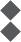 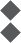 87.577	7.5	8	8.5	9Promedio Grupal de la Apreciación EstudiantilLineal (Promedio Gral. Grupal)	Promedio Gral. GrupalFigura 7.1. Diagrama de Dispersión entre el Promedio Gral de la Apreciación Estudiantil y el Promedio Grupal GeneralconclusIonesDe acuerdo con los resultados obtenidos a partir de las herramientas estadísticas utilizadas para establecer una correlación entre el proceso de Apreciación Estudiantil y el aprovechamiento académico en áreas dedocencia disciplinaria del Programa Educativo de Químico Farmacéutico Biólogo, se puede concluir que estas dos variables no poseen una rela- ción aparente. Con esto se rechaza la hipótesis de investigación.Mediante el proceso de Apreciación estudiantil se pueden conocer las principales carencias en cada una de las áreas de docencia de este programa educativo; con esta información se pueden generar estrategias para la mejora del proceso educativo en esta licenciatura, y a su vez po- drán implementarse en otros programas educativos de la misma facultad.Cuadro 7.1. Periodo 2012-ACuadro 7.2. Periodo 2012-BCuadro 7.3. Periodo 2013-ACon la información obtenida se identifica a la atención al alumno como la variable que presenta la calificación más baja; el 30.9% de las unidades de aprendizaje reflejan puntuaciones menores a 8.5 puntos.La variable que obtiene las puntuaciones más altas es la evaluación del alumno, sólo 8.18% de las unidades de aprendizaje presentan pun- tuaciones menores a 8.5 puntos.Las áreas de acentuación presentan problemas en los rubros de Cono- cimiento de la Disciplina y Atención al Alumno.Es una invitación a la administración para implementar medidas con base en resultados útiles, factibles, éticos y exactos.bIblIogRafíaJaume Jorba, N. S. (2008). La función pedagógica de la evaluación. En Evaluación como ayuda del aprendizaje (págs. 21-42). Barcelona: Grao.Rubio, J. (2007). La evaluación y acreditación de la educación supe- rior en México: un largo camino aún por recorrer. Redalyc, 35-44López Bautista, D. (2010). Evolución histórica de la evaluación educati- va. En: http://lahermandaddeeva.files.wordpress.com/2010/03/evolu- cion-historica-de-la-evaluacion-educativa.pdfEvaluation, J. C. (2014). Joint Committee on Standards for Educatio- nal Evaluation. Recuperado el 30 de Enero de 2014, de http://www. jcsee.org/Evaluation, J. C. (27 de Septiembre de 2012). Normas de evaluación en el aula 5 Proyecto de Revisión. Recuperado el 17 de Febrero de 2014, de http://www.jcsee.org/standards-developmentVélez van Meerbeke, A. (2005). Factores asociados al rendimiento académico en estudiantes de medicina. 8 (2).Fernández, S. R. (2011). EL ÉXITO ESCOLAR, ¿Cómo pueden contribuir las familias del alumnado? (Primera ed.). Madrid: CEAPA.Vinculación entre la Formación Profesional, Desempeñoy Capacitación Laboral de los Egresados de laLic. en Enfermería de la UAEMEdith Guadalupe Martínez Morales Dora María Martínez Albarrán Jannet  D.  Salgado GuadarramaNombre del proyecto de investigación:Estudio de empleadores: Inserción y desempeño laboral de los egresados de la Lic. en Enfermería de la UAEM.Clave de registro: 3221/2012CHTIntroducción: Actualmente las instituciones de educación superior princi- palmente las públicas, necesitan alcanzar varios objetivos institucionales y sociales para ser consideradas como instituciones educativas de exce- lencia académica, para lograrlo continuamente se están implementando procesos de evaluación para regular e impulsar la calidad educativa y cu- brir los requerimientos de certificación y acreditación institucional. Para dar respuesta a esta necesidad, se realizó un primer estudio exploratorio para conocer la opinión que tienen los empleadores sobre los egresados de la Lic. en Enfermería que tienen contratados, en términos de conoci- mientos, habilidades, actitudes y valores desplegados en el ejercicio de sus actividades labores, es decir, conocer la situación de los egresados dentro del mercado laboral a partir de la valoración del empleador; la in- formación recabada permite tener elementos para enriquecer y mejorar el actual plan de estudios en beneficio de formación de recursos huma-nos en el área de enfermería que respondan satisfactoriamente a la de- manda del mercado laboral respecto a las necesidades sociales de salud.Objetivo: Conocer la opinión de los empleadores acerca de los egresados de la Lic. en Enfermería de la UAEM, respecto a la vinculación que existe entre la formación profesional, desempeño y capacitación laboral.Método: La investigación fue de cohorte cuantitativo, tipo descriptiva y prospectiva. La muestra estuvo constituida por 17 instituciones emplea- doras de Licenciados en Enfermería de la UAEM, del sector salud, educa- tivas y empresariales. Se utilizó un cuestionario adaptado a partir de los lineamientos que establece la ANUIES para estudios de empleadores, el cual aborda aspectos relacionados con las características de la empresa, la formación y desempeño profesional, así como la vinculación con el sec- tor social y productivo.Conclusión: La opinión que los empleadores tienen de los egresados de la Lic. en Enfermería de la UAEM, sobre la formación profesional está dada en función de la aplicación de los conocimientos y habilidades propias de la profesión, así como de las actitudes que se manifiestan durante el ejercicio de sus labores, encontrando que el empleador menciona que el profesional de la enfermería egresado de la FEyO está cubriendo fa- vorablemente los perfiles de ingreso laboral, lo cual se ve reflejado en el desempeño profesional cotidiano en cada uno de los puestos de trabajo del área de enfermería; sin embargo las necesidades actuales y futuras del sector salud requiere de un proceso de actualización y capacitación permanente, mismos que están a cargo de las instituciones empleadoras, y que se están proporcionando al recurso humano del área de enfermería de manera permanente, observándose así la vinculación que existe en- tre los perfiles de formación (perfil de egreso), el desempeño profesional (perfil del puesto) y los procesos de capacitación continua en el puesto desempeñado, lo que da elementos para decir que el egresado de la Lic. en Enfermería de la UAEM está respondiendo favorable a las necesidades del mercado labor del sector salud.Palabras claveEgresados de enfermería, institución empleadora, formación profesional, desempeño laboral y capacitación para el trabajo.IntRoduccIónActualmente las Instituciones de Educación Superior (IES), entre ellas las universidades, han empezado a enfocarse en el aseguramiento de la cali- dad para satisfacer las necesidades, tanto de sus estudiantes como de la sociedad, con relación al mercado laboral. El éxito de las universidades se mide principalmente por el resultado de sus estudiantes con respecto a su situación laboral y su compromiso social, por lo que los estudios de se- guimiento de egresados y empleadores constituyen una manera de rea- lizar esta medición ( Valenti y Varela, 2004). Por lo tanto la importancia de dichos estudios no se puede poner en duda, puesto que son estrategias que proporcionan información valiosa para retroalimentar el funciona- miento general de la institución formadora que los realiza, en particu- lar, para la mejora de aspectos como el perfil profesional, el currículo, la organización escolar, las metodologías de enseñanza, la calidad de los medios educativos, las condiciones materiales de estudio, los procesos de evaluación, etc. (UJAT, 2004).En los últimos años se ha menciona que existen tres tendencias prin- cipales que afectan los requisitos exigidos a los empleados altamente calificados. La primera es la necesidad de estar cada vez mejor educados y capacitados, un factor que muchos consideran el impulsor clave del crecimiento económico global. La segunda tendencia se relaciona con el término “la sociedad de la información”, que fue ideado no sólo para reconocer el alcance cada vez mayor de la tecnología avanzada y los sec- tores con un alto nivel de conocimientos en la economía, sino también se destaca que la organización laboral está cambiando como consecuencia de la creciente importancia de los conocimientos. La tercera tendencia consiste en los cambios continuos en el mercado laboral (ANUIES, 2003; Valenti y Varela, 2004).En las sociedades del conocimiento interactúan una serie de ac- tores como el gobierno, empresas, asociaciones productivas, centrosde investigación y universidades, sin embargo las IES y las empresas son fundamentales como dinamizadores de estas sociedades y cobran objetividad en la medida que exista una fuerte vinculación en dos dimensiones: a) la articulación entre los perfiles de formación profe- sional y las necesidades presentes y futuras de mercado de trabajo y,las coincidencias entre las actividades de investigación científica y tecnológica que desarrollan las IES con las necesidades de los ámbitos productivos (Casas y Valenti, 2000).El mercado de trabajo en el área de la salud está condicionado por factores que influyen en la práctica de la enfermería, estructuras eco- nómicas, políticas del estado, sus formas de organización (sindicales y empresariales) y las instituciones sociales (asistencial y educativa) y la cosmovisión de la cultura en atención a la salud ( Vázquez y Cuevas, 2005). El licenciado en enfermería tiene como campo de trabajo las ins- tituciones de salud, tanto públicas como privadas, desempeñándose en el segundo y tercer nivel de atención conjuntamente con los enfermeros especialistas. Los centros de asistencia social, las industrias y las institu- ciones educativas, son también campos que se benefician con el ejercicio profesional de la enfermería.Aunado a lo mencionado se tiene que una de las preocupaciones de cualquier egresado de licenciatura es su inserción en el mercado laboral, siendo uno de ellos los profesionales de la licenciatura en enfermería, dado que no a todos los egresados les es fácil insertarse en un mundo la- boral en el cual existe competencia profesional. Así mismo se encuentran las necesidades y perfiles de ingreso en que se basan los empleadores para la contratación de los profesionales de enfermería tanto a nivel pri- vado, gubernamental o empresarial.Siendo la enfermería una ciencia que requiere que los profesionales de esta área se formen con ciertas habilidades, actitudes y valores que respalden sus conocimientos y que en conjunto lo conviertan en un pro- fesional de excelencia, para la Facultad de Enfermería y Obstetricia de la UAEM, resulta de importancia profundizar al respecto, para ello se dio a la tarea de conocer la opinión de los empleadores sobre el desempeño profesional de los egresados, en términos de conocimientos, habilidades, valores y actitudes manifestadas en el ejercicio de sus actividades laboresy a partir de ello identificar las necesidades actuales y futuras de los perfi- les de formación profesional y de ingreso al mercado de trabajo.metodologíaLa investigación que se realizó fue de cohorte cuantitativa, de tipo des- criptivo y prospectivo. El objetivo fue conocer la opinión de los emplea- dores respecto a la formación profesional, desempeño y capacitación laboral de los egresados de la Lic. en Enfermería de la UAEM.En la investigación participaron las principales empresas de contrata- ción de los egresados de la Lic. en Enfermería; el universo de empleadores se determinó a partir de los datos obtenidos en el estudio de egresados: “Diagnóstico situacional sobre información de seguimiento de egresados de 6 generaciones (1996-2001) de la Facultad de Enfermería y Obstetricia de la Universidad Autónoma del Estado de México”, realizado en 2008.La muestra estuvo constituida por 17 instituciones empleadoras per- tenecientes al sector clínico (público y privado), educativo (CECYTEM), y empresarial (Giro: metal-mecánica, alimenticia y cosmética), localizadas en el Estado de México. El tipo de muestreo fue no probabilístico por conveniencia, basado en el criterio de inclusión de: que las instituciones empleadoras participantes tuvieran contratados a egresados de la Li- cenciatura en Enfermería de la UAEM. Los datos se recolectaron a través de una encuesta, utilizando un cuestionario que se aplicó vía entrevis- ta personal, telefónica o electrónica. Dicho instrumento consta de siete apartados: Datos de identificación, características y datos del recurso hu- mano de la institución empleadora; formación profesional y desempeño profesional de los egresados; capacitación en el trabajo; vinculación con el sector social y productivo. El instrumento se retomó del Estudio de Se- guimiento de Egresados y Empleabilidad de la UABC (Roa, 2006), el cual se adaptó mediante una prueba piloto, este cuestionario está diseñado bajo los lineamientos generales de la ANUIES para efectos de estudio de empleadores. Se utilizó la estadística descriptiva para obtener los resulta- dos de las diferentes variables medidas y con estos datos se procedió al análisis e interpretación de los resultados.En este reporte parcial solo se presentará información respecto a losdatos de identificación de la institución empleadora, y de la vinculación que existe entre la formación profesional, el desempeño y la capacitación laboral.ResultadosLa opinión de los empleadores con relación a la vinculación entre la for- mación profesional, el desempeño y la capacitación para desempeñarse en el campo laboral de los egresados de la Lic. en Enfermería de la FEyO de la UAEM, se presenta de la siguiente manera:Con relación a los datos de identificación y características de las insti- tuciones empleadoras que contratan a los egresados de la FEyO se loca- lizan en el municipio de Toluca (65.0%), Metepec (17.0%) y a otros (18%). El cargo que desempeñan las funciones de empleador son personal de enfermería (30%), coordinador médico (22.0%), jefe de recursos humanos (18%), coordinador de enseñanza (18.0) y otros (12%). El giro o rama de la actividad de la institución empleadora son del área de la salud (47.0%) e industrial (35.0%), y de servicios comunales (18%). La instancia a la que pertenecen al área privada (41%), seguidas de las instituciones estata- les (29%), seguidas de las federales (18%) y las de tipo descentralizadas (12%). Con relación al tamaño de la empresa se encontró que el (59%) de las instituciones empleadoras mencionaron que tiene más de 501 em- pleados, el 24% tienen entre 51 y 100 empleados y finalmente el 17%tienen entre 101 y 500 empleados.Todas las instituciones empleadoras mencionaron tener más de 9 egresados de la Lic. en Enfermería de la FEyO. Con respeto a los tipos de prestación de servicios se tiene lo siguiente: de las 17 instituciones empleadoras que participaron en el estudio, el porcentaje mayor por tipo de contratación es el siguiente: personal de base (47%), personal sindicalizado (35%), personal eventual (41%), personal por obra y tiem- po determinado (59%), personal que prestan servicios por honorarios (76%), y personal subcontratado por empresa externa (76%). Así mismo se encontró que el 47% de las empresas manifiestan haber tenido un incremento en la contratación de los egresados en comparación del año pasado, en el 29% disminuyó, en el 18% está igual y el 6% no sabe. Latendencia de las instituciones empleadoras es del 59% de incrementar la contratación de egresados de la Lic. en Enfermería en función de las necesidades de la institución, el 18% mencionó que no hará contrac- ciones, el 12% prevé que haya una disminución en las contrataciones, y finalmente el 11% no sabe si optará por nuevas contracciones en el futuro.Los empleadores mencionaron que el medio de contratación de los egresados de la Lic. en Enfermería fue a través de los siguientes medios: el 30% lo realizó a través de bolsas de trabajo, el 17% por medio de bancos de recursos humanos, seguido de las recomendaciones (17%), y en igual porcentaje los siguientes tres (12%) agencias, avisos y otros. También los empleadores mencionaron que el perfil profesional de enfermería sí es importante en el área laboral ya que permite aplicar los conocimientos, habilidades y actitudes que se requieren en el campo profesional para cubrir las necesidades de salud, por lo que el 71% de las instituciones empleadoras consideran que sí es importante, mientas que el 29% no lo considera importante.Para la variable sobre la formación profesional los empleadores mencionan que los egresados que han trabajado en esas instituciones empleadoras consideran que la formación profesional del egresado de la FEyO en bueno (59%); excelente el 17%, regular y deficiente con un porcentaje igual a 12%. En opinión de los empleadores los tres aspectos que se necesitan reforzar en la formación profesional de los egresados para mejorar el desempeño laboral son conocimientos teóricos (29%), conocimiento práctico (29%) y la formación ético laboral y de valores (24%) y otros (actitud emprendedora y pensamiento crítico) 18%. Las recomendaciones que los empleadores hacen para la formación pro- fesional del egresado acorde a las necesidades de la empresa son: que exista mayor vinculación entre el programa educativo y los programas de salud, incrementar el número de prácticas profesionales en los tres niveles de atención, fomentar valores institucionales y de la profesión, y un mayor desarrollo en las habilidades de trabajo en equipo y toma de decisiones.Los requerimientos actuales que demandan las instituciones emplea- doras si son cubiertas con la formación profesional recibida (65%) y el35% de los empleadores mencionan que no se cubren.El 82% de los empleadores si consideran contratar a los egresados de la FEyO en el futuro, y el 18% que no. Con relación a esto el 71% de los empleadores consideran muy importante como requisito de contrata- ción tener el título profesional, para el 23% es medianamente importante y para el 6% no es importante.Los datos obtenidos relacionados con la variable desempeño profe- sional indican que según la opinión de los empleadores los egresados de la Lic. en Enfermería de la FEyO de la UAEM actúan en función de las actitudes y valores, habilidades y competencias y satisfacción con el des- empeño, se tienen los siguientes resultados: (Cuadro 8.1.)Con relación a las actitudes y valores que muestran los egresados en su desempeño profesional según la opinión de los empleadores son las siguientes:En la categoría de mucho se encuentran la integración al medio la- boral (65%), la solidaridad (59%), lealtad (59%), responsabilidad (53%), honestidad (53%), la disponibilidad para el cambio en el ámbito laboral (41%), y la importancia de la disciplina (41%).En la categoría de poco están el pensamiento crítico y propositivo (53%), la actitud emprendedora (47%) y el liderazgo (47%).La opinión de los empleadores para los indicadores de creatividad y trabajo en equipo son opuestas, ya que para la creatividad el 41% la ubican en la categoría de mucho y otro 41% en poca; lo mismo para el trabajo en equipo, el 35% de los empleadores dicen que los egresados tienen mucha capacidad para el trabajo en equipo, y otro 35% menciona que esta capacidad es poca en los egresados.La opinión de los empleadores con relación a las habilidades y com- petencias que muestran los egresados en el desempeño profesional son las siguientes:En la categoría de mucho se encuentran la habilidad de la comuni- cación (59%), la de organización y la coordinación (59%), competencias administrativas relacionadas con el trabajo (53%), la habilidad para la innovación, que es una de las más importantes dentro del área laboral (48%), capacidad de análisis ante las diversas circunstancias (47%), la generación y aplicación de nuevos conocimientos (41%), esto demues-Cuadro 8.1.Opinión de las instituciones empleadoras con relación al desempeño profesional de egresados de la Lic. en EnfermeríaDesempeño profesionalFuente: Cuestionario aplicadoContinúaCuadro 8.1.Opinión de las instituciones empleadoras con relación al desempeño profesional de egresados de la Lic. en EnfermeríaDesempeño profesionalFuente: Cuestionario aplicadotra que son capaces de generar y aplicar nuevos conocimientos dentro de la empresa ya que el personal de salud siempre debe estar actuali- zado en cuanto a la nueva tecnología que se va desarrollando para el beneficio del usuario, el manejo de herramientas informáticas y de la tecnología ya que en la actualidad el uso es necesario para desempe- ñar sus actividades laborales (41%), la de planeación de las actividades en el área de trabajo (35%) y la capacidad de resolución de problemas (35%).Los empleadores opinan que los egresados tienen poca habilidad en los siguientes aspectos: dominio de otros idiomas (59%), manejo de grupos (53%), desempeño de la supervisión (53%) y dirección y cargos administrativos (47%).Con relación a la satisfacción con el desempeño laboral de los egre- sados, la opinión de los empleadores es de poca satisfacción en los si- guientes aspectos: El 53% de los empleadores mencionan insatisfacción con los hábitos positivos en el trabajo, creatividad e innovación, nivel de iniciativa del egresado en el desempeño de sus funciones, así como la disposición para continuar aprendiendo. El 48% opinan poca satisfacción con relación a la capacidad de los egresados para integrarse al área de trabajo. El 47% de los empleadores opina una baja satisfacción con el desempeño profesional de los egresados con relación a la responsabili- dad con el trabajo, capacidad para el trabajo en equipo, disposición para cambiar de rutinas laborales, desempeño general de sus funciones, y la baja capacidad para relacionarse armónicamente con los compañeros de trabajo.Para la variable capacitación en el trabajo los empleadores comentan lo siguiente:El 53% de los empleadores consideran muy importante el que el egresado tenga experiencia laboral para ser contratado, para el 41% es medianamente importante y el 6% lo considera poco importante. El 82% de los empleadores promueven la actualización, entrenamiento de alto nivel y la formación a nivel de posgrado del personal de en- fermería, y el 12% menciona que no lo hace. Con relación al tipo de apoyo para la actualización del profesional en enfermería que ofrecen los empleadores, el 70% ofrece cursos internos, el 18% entrenamientoespecializado y el 12% capacitación por parte de instituciones educati- vas. La opinión de los empleadores sobre la actualización de los conoci- mientos que poseen los egresados, el 71% dice que están actualizados y el 29% poco actualizados. Las facilidades que los empleadores brindan al personal de enfermería para continuar con estudios de posgrado, el 94% dice si da facilidades y el 6% no las da. Los niveles de estudio que demandan los empleadores son especialidades (65%), maestrías (12%), no contestó (23%). Y los tópicos de actualización solicitados son sobre el manejo de nuevas tecnológica (35%), administrativos (24%), legales y jurídicos (17%), salud, seguridad e higiene (12%), educación y desa- rrollo humano el 12%. El esquema de capacitación que más se apaga a las necesidades de actualización del personal que labora en la empresa, son conferencias (41%), curso-taller entre semana (29%), curso- taller fines de semana (6%), especialidad (12%), diplomado (6%) y maestría (6%). Los empleadores consideran que la modalidad de aprendizaje más adecuada para que el personal de la empresa se actualice es la presencial (59%), seguida de programas en línea (23%), videoconferen- cias/teleconferencias (6%), modalidad abierta (6%) y semi- presencial el (6%). Según la opinión de los empleadores las características más im- portantes que debe tener en cuenta la UAEM en la formación futuros profesionales en enfermería son competencia laboral (76%), dominio de otros idiomas (12%), actitud emprendedora e innovadora (12%). Las características que se deben fortalecer para enfrentar con éxito los retos futuros de los egresados de la Licenciatura en Enfermería, en opinión de los empleadores son: compromiso con el desarrollo regional y nacional (47%), mayor y mejor vinculación con los sectores de la sociedad (41%), liderazgo en el desarrollo académico (6%) e infraestructura (6%).DiscusiónEn las sociedades del conocimiento interactúan una serie de factores como el gobierno, las empresas, las asociaciones productivas, los centros de investigación y universidades fundamentales como dinamizadores de estas sociedades y cobran objetividad en la medida que exista una fuerte vinculación en dos dimensiones: a) la articulación entre los perfiles de formación profesional y las necesidades presentes y futuras de mercadode trabajo, y b) las coincidencias entre las actividades de investigación científica y tecnológica que desarrollan las IES con las necesidades de los ámbitos productivos (Casas y Valenti, 2000).Es indudable que los cambios que se presentan en la educación es- tán condicionados por múltiples y complejos factores de orden político, económico, cultural y social, producto de los procesos de globalización (Casas y Valenti, 2000). La tendencia actual del aparato productivo se ca- racteriza por la flexibilidad y la capacidad de adaptarse rápidamente a los cambios, adecuando su producción o servicios a demandas, mercados y nuevas tecnologías (Rosal, 1997). Aspectos que se ven reflejados en los datos obtenidos sobre la formación profesional y el desempeño y capa- citación en el trabajo de los egresados de la Facultad de Enfermería y Obstetricia de la Universidad Autónoma del Estado de México, esto lleva a comprender la exigencia que existe en la formación de nuevos profesio- nales que posean conocimientos y habilidades, con una formación inte- gral basada en competencias, que les permitan integrarse y mantenerse en los mercados laborales y enfrentarse a las demandas sociales en el campo de la salud, y en particular en el área de enfermería.La formación profesional es un proceso que continúa al insertarse al mercado laboral, y que en la actualidad existe la tendencia de los emplea- dores a invertir recursos en la formación de sus colaboradores, aspecto que se identifica en la investigación realizada.En relación a esto, la opinión de los empleadores de los egresados de la Lic. en Enfermería de la UAEM, sobre la formación profesional de los egresados en términos de los conocimientos, las habilidades y las actitudes que realizan en el ejercicio de sus labores, responde favora- blemente a los perfiles de ingreso laboral, sin embargo las necesidades actuales y futuras de los perfiles de formación profesional requiere de un proceso de actualización y capacitación permanente, mismos que están a cargo de las instituciones empleadoras, y que se están propor- cionando al recurso humano del área de enfermería, observándose así la vinculación actual entre los perfiles profesionales y la formación la- boral recibida en el área laboral la cual responden a los requerimientos del mercado actual.La capacidad que el egresado de la Licenciatura en Enfermería tieneen el campo laboral va en función de la experiencia laboral que posee ya que es uno de los elementos de gran importancia para los empleadores, al brindar, promover y apoyar al profesional de enfermería en la actuali- zación de los conocimientos de su área, a través de especialidades, confe- rencias, curso-taller y de las diversas modalidades y esquemas de interés de los egresados y prefiriendo la modalidad presencial.Finalmente hay que mencionar que los empleadores sugieren para reforzar el perfil profesional en función de la vinculación con el desempe- ño y capacitación laboral fortalecer aspectos relacionados con un mayor conocimiento de los diferentes programas estatales y federales de salud, incrementar las prácticas profesionales en los diferentes niveles de aten- ción, así como el reforzamiento de valores relacionados con la profesión, y para enfrentar con éxito los retos futuros del medio laboral también se requiere un desarrollo mayor de habilidades relacionadas con el trabajo en equipo y la toma de decisiones que repercutan favorablemente en su actividad laboral.conclusIonesEl nivel de formación profesional de los egresados de la Licenciatura en Enfermería de la UAEM es bueno en opinión de los empleadores encuestados, ya que el profesional de enfermería cuenta con los co- nocimientos, habilidades y actitudes adecuados a los requerimientos que demandan las instituciones empleadoras.El desempeño profesional que tienen los egresados de la Lic. en En- fermería en la realización de sus actividades laborales está en función de las actitudes y valores, habilidades y competencias, que utiliza en su campo laboral y que el empleador evalúa como satisfactorio para los egresados de la Lic. en Enfermería.Con base al crecimiento y demanda del mercado laboral el emplea- dor considera que para que el egresado enfrente con mayor éxito los retos del área de la salud se requieren reforzar aspectos laborales futuros a través del fortalecimiento de un mejor conocimiento de los programas de salud vigentes.La importancia que brinda y da el empleador al promover y apoyar alprofesional de enfermería en la actualización de los conocimientos y capacitación para el trabajo en su área, son acordes con las facilida- des, los tipos de modalidad y esquemas de interés de los egresados.La opinión de las instituciones empleadoras de los egresados de la Lic. en Enfermería es de gran importancia para la FEyO como institu- ción formadora de los profesionistas del área de la salud, en virtud de que sus observaciones deberán ser consideradas para la restructura- ción de los planes de estudio.bIblIogRafíaAsociación Nacional de Universidades e Instituciones de Educación Superior (ANUIES). (2003). Esquema básico para estudio de egresa- dos. México: ANUIES.Casas, R. y Valenti, G. (2000). Dos ejes en la vinculación de las univer- sidades a la formación de recursos humanos y las capacidades de investigación. México: Editorial: UNAM, IIS: Plaza y Valdés.Rosal G. M. H. (1997). La formación profesional como puente para el empleo y la inserción laboral de los jóvenes. OIT. El Salvador (pp 1-18).Universidad Juárez Autónoma de Tabasco (UJAT). (2004). “Programa Institucional de seguimiento de egresados y opinión de empleado- res”. Tabasco: UJAT. México. Disponible en: http://www.archivos.ujat. mx/dese/departamentos/superacion_docente/PROGRAMA%20IN STITUCIONAL%20DE%20SEGUIMIENTO%20DE%20EGRESA.pdf Con- sulta realizada el 15 de enero de 2014.Valenti, G., Varela, G. (2004). Diagnóstico sobre el estado actual de los estudios de egresados. México: ANUIES.Vázquez M. y Cuevas. (2005). La formación de personal de salud en México. México: Editorial México.Seguimiento de Egresados de la Maestría en Enfermería de la Facultad de Enfermería y Obstetricia de la UAEMDelfina Jannet Salgado Guadarrama María Teresa Rojas Rodríguez Vianney  Mendez SalazarResumenUno de los retos de la educación superior en México, es la formación de recursos humanos, en un esquema profesional de alto nivel, en respuesta a las expectativas y requerimientos sociales. Basándose en los criterios de seguimiento de egresados de posgrados, que están implementando diversas instituciones de educación superior con el fin de obtener la in- formación necesaria para poder retroalimentar el programa de estudio, se plantea la necesidad de realizar el seguimiento de egresados. Las ca- racterísticas del egresado de la Maestría en Enfermería de la Facultad de Enfermería de la UAEM incluyen que el 88.9% es femenino, con un rango de edad de 31 a 35 es de un 55.6% y de 26 a 30 es de 22.2%, un 33.3% son casados y el otro 33.3% son solteros, el 22.2% son fuera del Estado de Mé- xico. Los datos socioeconómicos de los egresados en el posgrado de en- fermería un 22.2% estuvieron becados y el 77.8% estudiaba y trabajaba.Los estudios de los egresados en el posgrado de enfermería el 66.7% fue de un promedio de 9, el principal motivo para cursar la maestría fue de superación personal y laboral con un 44.4% cada una, el 55.6% apren- dió el programa SPSS, el 66.7% aplicó el inglés.El seguimiento de egresados es una herramienta básica para la actua- lización continua de los planes y programas de estudio. El diagnóstico situacional comprende el conocimiento de diversas variables caracterís- ticas personales, trayectoria académica y también laboral con el fin de establecer la relación entre educación y mercado de trabajo.IntRoduccIónUno de los retos de la educación superior en México, es la formación de recursos humanos, en un esquema profesional de alto nivel, en res- puesta a las expectativas y requerimientos sociales. En este sentido, el seguimiento de egresados es una herramienta esencial en la evaluación institucional, a través del diagnóstico de las características de los egresa- dos para fortalecimiento de los planes de estudio, así como también su vinculación y su impacto profesional y laboral del egresado.Por ello el interés de conocer los atributos de los egresados de la Maestría en Enfermería de la Facultad de Enfermería y Obstetricia de la UAEM, reconociendo los alcances de la formación profesional y el impac- to que los egresados tienen en el mercado laboral. La investigación es de tipo descriptiva, transversal, utilizando el cuestionario del estudio de egresados de posgrado del ciclo 2010, de la Universidad Autónoma de Baja California, adaptado a las necesidades de los egresados y las necesi- dades de la FEyO UAEM.PlanteamIento  del  PRoblemaEl contexto de la educación superior en México ha tomado un camino de búsqueda de indicadores que permitan medir la calidad en los planes de estudio. El seguimiento de egresados se maneja a nivel licenciatura y ahora en los posgrados algunas universidades han comenzado a imple- mentarlo.El conocimiento sobre las características personales y laborales de los egresados, y su vinculación es indispensable para el mejoramiento de los planes de estudio.En la Facultad de Enfermería y Obstetricia se implementa el progra-ma denominado Sistema Interinstitucional de Seguimiento de Egresados (SISE), en los egresados de la Licenciatura en Enfermería. Sin embargo, su aplicación en los egresados de la Maestría en Enfermería, proporcionaría la información real del contexto de ellos; mediante un cuestionario adap- tado a los requerimientos de la presente investigación.justIfIcacIónEl seguimiento de egresados es una herramienta básica para la actua- lización continua de los planes y programas de estudio. El diagnóstico situacional comprende el conocimiento de diversas variables desde ca- racterísticas personales, trayectoria académica y también laboral con el fin de establecer la relación entre educación y mercado de trabajo.En este sentido, los estudios de seguimiento de egresados permiten reconstruir permanentemente los planes de estudios de acuerdo a las nuevas exigencias que establece el mercado laboral nacional e interna- cional.objetIvo  geneRalRealizar un diagnóstico situacional de seguimiento de egresados de la Maestría en Enfermería de la Facultad de Enfermería y Obstetricia de la Universidad Autónoma del Estado de México, con la finalidad de conocer la trayectoria académica y laboral.objetIvos esPecífIcosRecopilar información sobre las características personales de los egresados de la Maestría en Enfermería de la FEyO.Describir las características profesionales de los egresados de la Maestría en Enfermería de la FEyO.Identificar las características laborales (Desempeño profesional) de los egresados de la Maestría en Enfermería de la FEyO.Determinar el grado de satisfacción de los egresados de la Maestría en Enfermería de la FEyO, respecto a la calidad de la formación reci-bida.Identificar las razones por las cuales los egresados, tuvieron prefe- rencia por la UAEM.Conocer si los egresados de la Maestría en Enfermería de la FEyO, seguirán sus estudios de posgrado.metodologíaTipo de estudio: transversal y descriptivo.Población de estudio: se determinó de la siguiente manera:Universo de estudio: Estuvo conformada por 61 ingresados a la Maestría en Enfermería de la FEyO de la UAEM. De los cuales solo 25 alumnos fueron egresados (graduados); 16 no concluyeron sus estudios; 14 no se han gradua- do y 6 se encuentran en el proceso de graduación.Muestra: Fue de 25 alumnos egresados de la Maestría en Enfermería de la Facultad de Enfermería y Obstetricia de la UAEM, de los cuales solo se logró obtener la información de 14 alumnos equivalente al 56% de los graduados.Criterios de inclusión:Egresados de la Maestría en Enfermería graduados, que hayan contesta- do íntegramente el cuestionario.Criterios de exclusión Cuestionarios incompletos.Recolección de datosPara realizar la recolección de los datos se utilizará la información del cuestionario adaptado para las necesidades de la investigación, con base al aplicado por la Universidad Autónoma de Baja California en 2006, este consta de 131 items, divididas y organizadas en 14 secciones:Datos generales y antecedentes familiaresEscolaridad y ocupación del jefe de familia/Padre o TutorDatos socioeconómicosEstudios de posgradoElección de institución y posgradoRazones que influyeron para elegir la UAEMRazones que influyeron para elegir el posgradoContinuación de la formaciónTrayectoria y ubicación en el mercado laboralSolo para egresados que no se encuentran trabajando actualmenteOpinión de los egresados sobre la organización académicaRecomendaciones para mejorar el perfil de formación profesionalOpinión de los egresados sobre la organización académicaOpinión sobre la organización académica y el desempeño institucio- nalOpinión sobre la organización institucionalSatisfacción con la institución donde estudió la licenciatura y con la carrera cursadaAdministración del instrumentoEl cuestionario fue auto aplicado, dicho instrumento se envió de manera electrónica a su correo personal y física a los graduados de Maestría en Enfermería que laboran dentro del área de Toluca.ResultadosLas características personales de los egresados en el posgrado de enfer- mería el 88.9% es femenino, el rango de edad de 31 a 35 es de un 55.6% y de 26 a 30 es de 22.2%, un 33.3% son casados y el otro 33.3% son solteros, el 22.2% son fuera del Estado de México estuvieron becados y el 77.8% estudiaba y trabajaba.Los estudios de los egresados en el posgrado de enfermería el 66.7% fue de un promedio de 9, el principal motivo para cursar la maestría fue de superación personal y laboral con un 44.4% cada una, el 55.6% apren- dió el programa SPSS, el 66.7% aplicó el inglés.La elección de institución en los egresados en el posgrado de enfer- mería un 44.4% eligió la especialidad de enfermería quirúrgica, un 44.4% eligió la UAEM por el prestigio, un 33.3% eligió el posgrado por el presti-gio del programa de estudios (carrera) y otro 33.3% por tener vocación y habilidades personales.La trayectoria y ubicación en el mercado laboral de los egresados en el posgrado de enfermería un 33.3% trabaja en Centro Médico ISSSEMYM, el 44.4% tenía una mediana coincidencia de su trabajo con sus estudios de posgrado, el 66.7% adquirió habilidades científicas para su trabajo, el 44.4% se involucró y participó en la toma de decisiones, el 33.3% laboró a la semana 36 horas, el 44.4% consiguió su primer empleo después de concluir sus estudios de posgrado en menos de 6 meses, el 66.7% con- siguió trabajo, el 77.8% era empleado en ese trabajo, el 22.2% eran em- pleados profesionales y otro 22.2% era jefe de piso operativo, el 33.3% tenía contrato laboral de base y el otro 33.3% de contrato o sustitución, el 55.6% trabaja en un régimen jurídico de Institución público, el 33.3% tiene un ingreso mensual neto al inicio de $2,500.00 a $5,000.00, el 33.3% percibía ese ingreso mensual en el año 2012, el 22.2% duró en su trabajo de 1 año a 6 meses y el otro 22.2% fue de 5 años a 9 meses, el 55.6% tenía una total coincidencia de su actividad laboral con sus estudios de posgra- do, un 22.2% el sector económico de la Institución donde trabajaba era terciario/servicios y el otro 22.2% era comunitario, el 44.4% indicó que su actividad preponderante desarrollada era comunitaria, el 77.8% su mi- sión de su Institución es de Salud, su ingreso mensual neto al inicio de un 55.6% es de $10,001.00 a $20.000.00, el 22.2% indicó que su antigüedad en el trabajo fue de 8 años y otro 22.2% indicó que fue de 6 años, un 53.8% la actividad que desempeña es técnica, el 30.8% encontró su em- pleo actual por medio de la bolsa de trabajo, el 38.5% indicó que no tiene otro empleo a aparte de su trabajo actual, el 38.5% tiene un empleo de tiempo parcial, el 46.2% ha tenido 1 solo trabajo desde que terminó sus estudios de posgrado, el 30.8% indicó que el puesto que tenía en su em- pleo posterior al egreso del posgrado con el de su empleo actual mejoró, el 30.8% indicó que el nivel de ingresos inicial que tenía en su empleo posterior al egreso del posgrado con el actual mejoró, el 38.5% contestó que la maestría permite satisfacer cuestiones culturales personales.Recopilación y sistematización de la informaciónEl análisis e interpretación de resultados se hará de acuerdo a las varia-bles aquí estudiadas con sus respectivos indicadores, en correspondencia con los ítems del instrumento aplicado, de acuerdo al siguiente cuadro:Variables IndicadoresDatos generales y antecedentes familiares, datos socioeconomicosEstudios de posgradoElección de institución y posgradoRazones que influyeron para elegir la uaemRazones que influyeron para elegir el posgradoContinuación de la informaciónTrayectoría y ubicación en el mercado laboralSólo para egresados que no se encuentran trabajando actualmenteOpinión de los egresados sobre la formación social recibidaRecomendaciones para mejorar el perfil de formación profesionalOpinión de los egresados sobre la organización académicaOpinión sobre la organización académica y el desempeño ins- titucionalOpinión sobre la organización institucionalSatisfacción con la institución donde estudió la licenciatura y con la carrera cursadaAnálisis de la informaciónSe aplicó un instrumento con 14 apartados; la información se capturo en una base de datos con el paquete SPSS versión 16.0, presentándose la información preliminar en cuadros, efectuándose el análisis, la discusión, así como las conclusiones y sugerencias.dIscusIónEnfermería es una profesión con predominio del género femenino, y la incursión de estos a los estudios de posgrado es a partir de los 30 años, y la mayoría es del Estado de México.El egresado durante sus estudios de maestría se desempeña también como trabajador; con un promedio de 9, la superación personal y laboral son los principales motivos para incursionar en los estudios de posgrado,las habilidades adquiridas más sobresalientes son el manejo de bases de datos en el programa estadístico SPSS, además de que sus actividades académicas son vinculadas con el idioma inglés.El énfasis en el área Quirúrgica es el más sobresaliente, el prestigio de la Universidad Autónoma del Estado de México es reconocido por sus egresados y por ello es elegida la máxima casa de estudios para los estu- dios de posgrado.Los egresados son trabajadores en instituciones de salud de tercer nivel de atención, donde son reconocidos dichos estudios reflejándose en mayores percepciones económicas, obtención de puestos de mando directivo, el posgrado impulsa a un posicionamiento del egresado con grandes oportunidades de crecimiento personal, laboral y cultural .conclusIonesLos planes y programas de estudio de la Maestría en Enfermería de la Facultad de Enfermería y Obstetricia de la Universidad Autónoma del Es- tado de México, ofrecen al egresado los conocimientos pertinentes y de vanguardia para responder a los requerimientos del sector laboral en el Estado de México.El diagnóstico de las características de los egresados permite con- solidar como herramienta esencial el seguimiento de egresados para la mejora continua de los planes y programas de estudio. Los egresados sí continuarán estudios de posgrado.bIblIogRafíaÁvila, Mercedes; Aguirre, Constancio. (2005). El seguimiento de los egresados como indicador de la calidad docente. Revista Electrónica Interuniversitaria de Formación del Profesorado, Mayo-Sin  mes.Jiménez-Vásquez, Mariela-Sonia. (2011). Movilidad ocupacional y trayectorias profesionales de egresados de maestrías en educación del posgrado en educación de la Universidad Autónoma de Tlaxcala (UATx). Revista Iberoamericana de Educación Superior, Sin mes, 76- 100.Guzmán Silva, Susana; Febles Álvarez-Icaza, Mónica; Corredera Mar- molejo, Alejandro; Flores Machado, Pilar; Tuyub España, Arumi; Ro- dríguez Reynaga, Pedro Alfonso. (2008). Estudio de seguimiento de egresados: recomendaciones para su desarrollo. Innovación Educati- va, Enero-Marzo, 19-31.Martínez González, A.; Bernal Moreno, A.; Hernández Cruz, B.; Gil Miguel, A.; Martínez Franco, A.I.. (2005). LOS EGRESADOS DEL POS- GRADO DE LA UNAM. Revista de la Educación Superior, XXXIV (1) Enero-Marzo, 23-32.Vinculación de los Estilos de Aprendizaje con las Competencias para el Estudio, el Trabajo y la VidaMaría del Carmen Magallanes  MéndezRaúl Juárez Toledo María de Jesús Magallanes MéndezResumenEsta investigación surge a partir de la inquietud de conocer el porqué a los jóvenes egresados de la Universidad Autónoma del Estado de Méxi- co (UAEM), se les dificulta encontrar trabajo, otros tantos se insertan en actividades no acordes a su perfil, y otros perciben salarios inferiores a su formación. Lo anterior, a pesar de tener una educación de muy buena calidad.¿Será acaso que no tienen las competencias requeridas en el actual contexto de glabalización?. En septiembre del 2012 en la presentación de los Indicadores de la Educación de la OCDE, se destacó que en México acontece lo que no pasa en ningún otro país miembro del organismo in- ternacional, la tasa más alta de desempleo se da entre los más educados.La política de vinculación de las IES con el sector laboral en México se plantea por primera vez en el Programa de Modernización Educativa 1989-1994. Pero a la fecha, no se han visto reflejados los objetivos plan- teados en dicho documento oficial en el actual contexto.Palabras claveVinculación, egresados, competencias, desempleo,  pobreza.abstRactThis research arises from the concern to know why it is so hard for the young graduates from the “Universidad Autónoma del Estado de México” (UAEM) to find a job, many others are embedded in other activities that does not match their profile, and others receive lower wages than their formation. This, despite of having a high quality education.Is it that they do not have the skills required in the current context of globalization? In September 2012 at the presentation of the OCDE’s Education Indicators, it is noted that what happens in Mexico does not happen in any other country member of the international organization, which is that the highest unemployment rate is among the most educa- ted and prepared people.The IES’s linking policy with the labor sector was first proposed at the “Programa de Modernización Educativa 1989-1994”. However, the goals outlined in this official document have not been reflected yet in the cu- rrent context.Key wordsBonding, graduates, skills, unemployment, poverty.IntRoduccIónEn el contexto de globalización es cada vez más firme la indicación de que la educación y las capacidades científicas constituyen la principal arma competitiva de las economías nacionales, idea que parte de una es- trecha vinculación entre la capacitación laboral, la propagación de nue- vas tecnologías y el proceso de innovación.Dentro de este contexto nacional e internacional, la Universidad Pública en México enfrenta la necesidad creciente de implementar políticas para el desarrollo de la ciencia, la tecnología y la innovación viables y ajustadas a sus recursos institucionales, bajo un contexto na- cional de crisis económica, lo que abre un debate sobre la orientación y prioridades para la aplicación de recursos escasos.Estos requerimientos intensifican la necesidad de contar con estra- tegias y metodologías aptas para asegurar una vinculación con el sector productivo, puesto que es requisito primordial para la transformación de la universidad acorde al nuevo contexto tanto nacional, regional como internacional, el cual exige altos niveles de competitividad, bajo estricto respeto a los principios, valores universitarios y con énfasis a la autono- mía de las IES.De acuerdo con la Organización para la Cooperación y el Desarrollo Económico en Perspectivas OCDE: México Reformas para el cambio, indi- ca que “La educación superior constituye una de las claves de la Moderni- zación de México, dada su capacidad de dotar al país del capital humano necesario para crecer de manera sostenida, alcanzar una mayor integra- ción social y desarrollarse plenamente”. Una situación que se plantea difí- cil para los mexicanos, debido a que a pesar de que este nivel educativo ha evolucionado rápido en las últimas cinco décadas a la fecha solo 2 de cada 10 jóvenes en edad entre 19 y 23 años puede acceder a ella. En el documento antes citado se expone que en México sólo el 19% de la po- blación entre 25 y 34 años de edad y el 9% de la población entre 55 y los 64 años egresaron de alguna institución de educación superior, escenario que coloca a México muy por debajo del promedio de países de la OCDE que tienen un 35% y 20% respectivamente de población con el respecti- vo grado educativo.En el país la gran mayoría de la población 64% entre 25 a 64 años de edad sólo cuenta con educación preprimaria, primaria y secundaria, el 19% con educación de nivel medio superior, escenario que coloca a Mé- xico en desventaja comparado con países de la OCDE (2012) que tienen en promedio 26% y 44% respectivamente de población con el respectivo grado educativo.En México pasa lo que no pasa en ningún otro país miembro de la OCDE, la tasa más alta de desempleo se da entre los más educados 5%, contra 4% de tasa de desocupación entre personas con educación básica (primaria y secundaria).Con esta radiografía nacional es imprescindible que las autoridades responsables de las instituciones de educación superior, públicas y priva- das (IES), trabajen en unidad para formular un sistema adecuado de coor-dinación entre la escuela y el campo laboral que facilite el tránsito hacia la “empleabilidad” de los jóvenes egresados.No olvidemos que la educación es fundamentalmente, una inversión productiva de la que depende la competitividad del país. El alto porcen- taje de jóvenes que ni trabaja ni estudia, el rezago educativo, la salida de recursos humanos al extranjero, la incorporación de egresados de las IES a actividades poco o nada compatibles con su formación o a la inserción al mercado informal, nos lleva a plantearnos las siguientes interrogantes:¿Los egresados de la Universidad Autónoma del Estado de México responden a las exigencias de una economía globalizada?¿Existe igualdad de cultura empresarial, entre egresados-docentes y empleadores?Para responder a estas interrogantes, se realizó la presente investigación, situándonos en la realidad de la Universidad Autónoma del Estado de México (UAEM). En donde de acuerdo al análisis de los resultados, se ad- vierte que los egresados de tres facultades (Química, Ingeniería y Admi- nistración y Contaduría, con sus respectivas licenciaturas) de acuerdo a la opinión de los empleadores (154 gerentes de planta y/o gerente general) sí cumplen con el Perfil, que el actual contexto en la industria manufactu- rera demanda. Al mismo tiempo, se distingue la gran brecha, en cuanto a la cultura de trabajo, entre egresados-docentes y empleadores.maRco teóRIcoHoy en día en todo el mundo y en México se ha vuelto fundamental y prio- ritario Vincular a la Educación Superior los estilos de aprendizaje y las com- petencias para el estudio, el trabajo y la vida (OCDE, 2008).En México en el periodo 2001-2010 egresaron de las IES un prome- dio de 370,553 personas al año (sostenimiento público y privado), equi- valente a una tasa promedio de 4.8% anual. Lo anterior se traduce que en un periodo de diez años se incrementó la demanda hacia las fuentes de empleo por parte de los jóvenes egresados a razón de más de 4 mi- llones, cantidad de acuerdo a la SEP rebasó la capacidad de absorción del sector formal de la economía, en un contexto de estancamiento pro-longado durante tres décadas. El número de jóvenes que egresaron de las IES creció a una tasa del 4.8% anual en el periodo 2001-2010, en la misma década el empleo en el sector formal de la economía aumentó a un ritmo de 1.5% anual.En un escenario tendencial, la Secretaría de Educación Pública (SEP) estima que durante la presente década las IES del país tendrán un prome- dio anual de 544,490 egresados, lo que significa una cifra acumulada de casi 6 millones de nuevos jóvenes profesionistas.La situación en México en cuanto a la “empleabilidad”, se torna pre- ocupante, el gran número de jóvenes con estudios de técnico superior universitario (TSU), licenciatura y posgrado, ha alcanzado en el presen- te siglo cifras alarmantes de desempleo. De acuerdo con el Dr. Rodolfo Tuirán (2009), Subsecretario de Educación Superior de la Secretaría de Educación Pública (SEP), la Población Económicamente Inactiva (PEI) fue de 1 364 041 personas que contaba con estudios superiores, para el 2012 considerando información de la Secretaria del Trabajo y Previsión Social (STPS) esta situación mejoró notablemente en el II trimestre del presente año ya que la cifra se redujo a 542 996 mil desempleados con formación profesional, de estos el 56% son jóvenes egresados menores de 30 años; 4 de cada 10 profesionistas tienen un empleo vinculado con su perfil de egreso; aunado a lo anterior el 60% de los profesionistas en el país no ejercen.La tasa de desempleo abierto ( TDA) se duplicó al pasar del 2.6% en el 2009 (I- trimestre) al 5.2% en el 2012 (II-trimestre). Como se advierte tal situación afecta principalmente a los profesionistas recién egresados y a los menores de treinta años en donde la tasa de desempleo abierto pasó de 4.8% en el I trimestre del 2009 al 9.2% en el II- trimestre. Re- tomando al Dr. Tuirán, en el presente año (2012), el ingreso promedio mensual de los profesionistas ocupados es de $10,124 pesos (337.5 pe- sos por día). Para los recién egresados de licenciatura la situación cam- bia debido a que perciben menores salarios estos oscilan entre los 4 mil a los 7 500 pesos mensuales, considerados por el mismo subsecretario bajos a nivel América Latina. Al mismo tiempo y considerando informa- ción dada a conocer por el INEGI y la Secretaria del Trabajo y Previsión Social (STPS-2012), el 35.6% de profesionistas gana arriba de 5 salariosmínimos, contrario a ello el 64.4% percibe salarios por debajo de los citados sueldos (en el primer trimestre del año 2009 el porcentaje de profesionistas ocupados con ingresos de hasta 3 salarios mínimos men- suales alcanzó el 25.8% porcentaje que a la fecha y de acuerdo a las de- pendencias oficiales se está elevando). Un 28.8% de jóvenes egresados de las IES con menos de 25 años de edad no cuentan con prestaciones de la ley, en contraparte de los mayores de 30 años que representan el 8.3%. Ocho de cada 10 profesionistas ocupados dependen de un pa- trón, un gran porcentaje de ellos tienen trabajos precarios y con bajos salarios.Por su parte Vries y Navarro (2011), en su estudio “¿Profesionistas del futuro o futuros taxistas? Los egresados universitarios y el mercado laboral en México”, igualmente indican, que los salarios promedio de los egresados mexicanos son mucho más bajos que en otros países. El salario promedio mensual de un egresado universitario en México se sitúa en 859 dólares de Estados Unidos (US$) (en 960 US$ con trabajos adicionales), frente a 1 703 US$ de Chile o 1 752 US$ en Uruguay (Mora et al., 2010 en Vries y Navarro).Los autores argumentan que el salario de un egresado en México es más bajo, porque labora en un país donde los salarios en general son bajos.Aunado a lo anterior otra gran amenaza para México es la emigra- ción de sus egresados universitarios al extranjero, principalmente hacia Estados Unidos. Situación que significa para el país pérdida de benefi- cios en esta nueva economía del conocimiento que depende en gran parte de su capital humano, México desaprovecha esta oportunidad.La cifra de emigrantes mexicanos con formación profesional ( Técni- co Superior Universitario TSU, Licenciatura y posgrado) ha evoluciona- do de manera impresionante en lo que va de este siglo, pasando de 830 512 en el 2007 a 865 000 en el 2010 de estos últimos 125 mil contaban con maestría y doctorado; 465 mil con estudios de licenciatura y 275 son profesionales asociados; de los mismos 649 mil formaban parte de la PEA (49 mil estaban desocupados) y 216 mil habían concluido sus estudios superiores pero no ejercían.Esta situación que enfrentan la población que ha alcanzado estudiossuperiores, refleja la no generación de espacios en el campo laboral que impide la inserción de profesionistas al mercado de trabajo, no se está respondiendo a las necesidades, especialmente de los jóvenes egresados de instituciones de educación superior en el país. En el actual contexto mexicano, un joven tiene tres veces más posibilidades de estar desem- pleado que un adulto. Como el desempleo, el subempleo o el empleo mal pagado amenaza con aumentar aún más, muchos jóvenes mexicanos perciben un futuro nada prometedor, en donde su perspectiva se vislum- bra a: permanecer sin un empleo seguro y digno, que tenga que ver con su perfil, adherirse al sector no formal o simplemente emigrar hacia el extranjero principalmente a Estados Unidos.Algo preocupante fue la declaración que realizó el Dr. Tuirán, en la 63 sesión ordinaria de la Asamblea General de la Asociación Nacional de Universidades e Instituciones de Educación Superior (ANUIES-2012), en relación a que el 45 por ciento de los estudiantes concluyen sus licencia- turas con las habilidades mínimas para desempeñarse como profesionis- tas.Al mismo tiempo indica “Tradicionalmente una proporción muy signi- ficativa de los estudiantes de educación superior egresan con resultados que no reflejan el manejo adecuado o que se asemejen al perfil de egreso que se plantea”, al mismo tiempo resaltó “alrededor del 55 por ciento de los egresados concluyó sus estudios con un nivel sobresaliente, mientras que el resto apenas obtuvo niveles suficientes” (2012).Con este diagnóstico desalentador para el país es urgente considerar lo indicado en el Informe de Seguimiento de la Educación para el Trabajo 2012, realizado por la UNESCO, en donde advierte entre otras acciones: “si los gobiernos y el sector privado no logran educar y capacitar a los jóve- nes y ofrecerles empleos dignos, corren el riesgo de frustrar sus aspiracio- nes y desaprovechar su potencial”. Al mismo tiempo expone “Esto limita las posibilidades de un crecimiento sostenible y compromete los logros de las intervenciones de políticas en otros ámbitos, como la reducción de la pobreza, la salud y la agricultura”.De igual manera señala “la educación y las competencias no son la única pieza de este rompecabezas –el crecimiento requiere también po- líticas equilibradas que propicien la inversión y la creación de empleospero son una pieza esencial”.métodoLa presente investigación parte del análisis de la eficacia del perfil del egresado mediante datos generales relacionados con la Trayectoria y ubi- cación en el mercado laboral; la segunda parte, analiza la Funcionalidad de los egresados a través de la importancia y nivel de desarrollo de las 30 competencias indicadas en el Proyecto Tuning Educational Structures in Europa (2003).El trabajo de campo se acota a los egresados de tres facultades de la Universidad Autónoma del Estado de México y el Sector Productivo (industria manufacturera ubicada en el corredor industrial Toluca-Lerma), a través de la percepción de los docentes (sujetos internos), egresados y empleadores (sujetos externos), mediante las variables de Eficacia y Fun- cionalidad.Considerando las siguientes categorías: 1) Docentes (que imparten clases en los dos últimos semestres); 2) Egresados de tres generaciones de los años 2003, 2006 y 2009; 3) Empleadores (Gerente General y/o de Planta de mediana y gran empresa manufacturera del corredor industrial Toluca-Lerma.Se realizó una selección de disciplinas y programas educativos en función de la relación con el sector productivo, resultando las siguientes Disciplinas y carreras contempladas en la investigación:Química: Químico, Químico Farmacéutico-Biólogo, Químico en Ali- mentos, Ingeniero Químico.Ingeniería: Ingeniería Civil, Ingeniería en Computación, Ingeniero Mecánico, Ingeniería en Electrónica.Contaduría y Administración: Licenciado en Administración, Licencia- do en Contaduría, Licenciado en Administración e Informática.En el estudio empírico se utilizó una muestra de 481 sujetos implicados distribuidos de la siguiente manera: 90 docentes, 337 egresados y 54 em- pleadores.Para evaluar la importancia y nivel de desarrollo en el contextoreal, la investigación se basó en el Cuestionario sobre Competencias genéricas del “Tuning Educational Structures in Europe”. El instrumen- to se constituye por 30 competencias y pide dos tipos de respuestas: Importancia y Nivel de realización. Para indicar la importancia y el ni- vel de desarrollo se empleó una escala de 1 a 4; con el significado siguiente: 1 ninguno; 2 poca; 3 moderada; 4 mucha.Las competencias se constituyen de la siguiente forma: 1). Competen- cias Instrumentales; 2). Competencias interpersonales; 3). Competencias Sistémicas.De acuerdo al proyecto Tuning, tener una competencia “..Significa que una persona, al manifestar una cierta capacidad o destreza o al desempe- ñar una tarea, puede demostrar que la realiza de forma tal que permita evaluar el grado de realización de la misma. Las competencias pueden ser verificadas y evaluadas, esto quiere decir que una persona corriente ni posee ni carece de una competencia en términos absolutos, pero la domina en cierto grado, de modo que las competencias pueden situarse en un continuo”.ResultadosCompetenciasImportancia y nivel de desarrollo, exigidas y aprendidas en la universi- dad. Egresados y empleadores.EgresadosDe acuerdo con los egresados y considerando la importancia de las com- petencias en su contexto cotidiano de su desempeño laboral, la prome- dian en 1.9 (de 4); la percepción de los mismos graduados, con relación a la aportación de la universidad en el desarrollo de la habilidad o compe- tencia dan un promedio de 1.3 (de 4).La competencia menos ponderada por los egresados, consideran- do la importancia en su ámbito laboral es “Habilidad de trabajar en un contexto internacional” (1.3); las mejores ponderadas en importancia son “Motivación de logro” y “Compromiso por la calidad” (2.5). Esta situación se tiene que estudiar con más profundidad debido a que en el contexto laboral y de acuerdo a los egresados encuestados notienen mayor importancia las competencias.Refiriéndonos al aporte que hizo la universidad en el desarrollo de las competencias encontramos: La competencia mejor ponderada en cuanto al nivel de desarrollo se refiere a “La capacidad de análisis y sín- tesis” con 1.8, la menos desarrollada de acuerdo a los egresados es “Co- nocimiento de una segunda lengua” con 0.9 de promedio.EmpleadoresLos empleadores, en promedio de importancia a las 30 competencias las evalúan en 3.6. El nivel de desarrollo de las competencias que los empleadores distinguen en desempeño de los egresados de la UAEM, es de 3.0, siendo el “Compromiso Ético” la competencia mejor ponderada con 3.7, contrario a ello la menos desarrollada se refiere a “Conocimien- to de una segunda lengua” con un promedio de 2.1.Posición de las competencias de acuerdo con la Importancia en el mercado laboral (industria manufacturera): Egresados, Empleadores y DocentesSi comparamos las clasificaciones de los ítems con relación a la impor- tancia (cuadro 10.2.) que cada uno realizó, egresados, empleadores y do- centes, advertimos patrones interesantes, entre las que se destacan las siguientes:Las coincidencias más sobresalientes entre egresados y empleado- res se refiere a que los dos sitúan en primer lugar el compromiso por la calidad y la capacidad para hacer uso óptimo del tiempo en el décimo noveno. Las diferencias más sobresalientes entre Egresados vs. Emplea- dores son la capacidad para comunicarse con expertos de otras áreas los egresados la ubican en la vigésima cuarta posición y los empleado- res en el lugar cinco, capacidad de adaptarse a nuevas situaciones los egresados la ubican en el lugar ocho y los empleadores en el treinta, habilidades interpersonales la sitúan los egresados en la posición vigé- sima sexta y los empleadores en la octava.Entre egresados vs. Docentes las correspondencias más significativas se tienen en Conocimientos generales básicos la colocan en la vigésima segunda posición, Habilidades básicas de manejo de la computadora laCuadro 10.1. Competencias: Importancia y nivel de desarrollo exigidas y aprendidas en la universidad. Egresados y empleadorescontinúaCuadro 10.1. Competencias: Importancia y nivel de desarrollo exigidas y aprendidas en la universidad. Egresados y empleadoresEscala Likert 1= nada  a 4  =  muchositúan en el tercer lugar, Apreciación de la diversidad y multiculturalidad la ubican en la posición vigésima octava. Las diferencias más notables corresponden a toma de decisiones los egresados la ubican en el lugar sexto y los docentes en el décimo octavo, por su parte a Motivación de docentes en trigésima.Las concomitancias más significativas de Empleadores vs. Docentes se encuentran en Habilidad de investigación en el lugar 26 y 26 respec- tivamente, Diseño y gestión de proyectos la ubican en la 21 posición, Iniciativa y espíritu emprendedor la asientan en el lugar 15. Las diferen- cias más sobresalientes se tienen en capacidad para comunicarse con expertos de otras áreas y la ubican en el lugar cinco los empleadores y en el veinte los docentes, capacidad de aplicar los conocimientos en la práctica los empleadores la sitúan en el lugar 16, por su parte los docen- tes la asientan en primer lugar de importancia, habilidades básicas de manejo de la computadora la posicionan en el lugar veinte y tres respec- tivamente, habilidades interpersonales la asientan en los lugares ocho y veinticuatro mutuamente, capacidad para comunicarse con expertos deCuadro 10.2. Clasificación de los ítems por importancia. Egresados- Empleadores- DocentescontinúaCuadro 10.2. Clasificación de los ítems por importancia. Egresados- Empleadores- DocentesFuente. Elaboración propia, con base en resultados.otras áreas la posicionan en cinco y veinte respectivamente, capacidad de aplicar los conocimientos en la práctica la clasifican los empleadores en el lugar dieciséis y los docentes en el uno, capacidad de adaptarse a nuevas situaciones la ubican en los lugares treinta y diez respectivamen- te, motivación de logro los empleadores la sitúan en sexto lugar mientras que los docentes la colocan en el lugar trigésimo.Las coincidencias entre Egresados, Empleadores y Docentes en cuanto a la posición de las competencias son diseño y gestión de pro- yectos los tres la ubican en la 21 posición, habilidad de investigación en el lugar 25, 26 y 26 respectivamente, apreciación de la diversidad y multiculturalidad posición 28, 29 y 28 proporcionalmente, Conoci- miento de culturas y costumbres de otros países 30, 28 y 29 e Iniciativa y espíritu emprendedor 14, 15 y 15 correspondientemente.De igual forma encontramos percepciones totalmente disímiles en- tre egresados, empleadores y docentes, ejemplo de ello se advierte en motivación de logro, misma que colocan en la posición 2, 6 y 30 respec- tivamente, habilidades básicas de manejo de la computadora lugar 3, 20 y 3 respectivamente, toma de decisiones la colocan en 6, 9 y 18 corres- pondientemente, trabajo en equipo la sitúan los egresados en la déci- mo quinta posición los empleadores en la séptima y los docentes en el noveno sitio, capacidad para comunicarse con expertos de otras áreas los egresados la ubican en la vigésima cuarta posición los empleadores en el lugar cinco y los docentes en la vigésima colocación, capacidad de aplicar los conocimientos en la práctica, quinta, décimo sexta y primera posición respectivamente, capacidad de adaptarse a nuevas situaciones posicionada en octava, trigésima y décima posición.Correlación  Spearman´s importanciaConsiderando la correlación de Spearman´s, advertimos que la similitud más alta se da entre egresados y docentes (Correlación Spearman´s =.670); contrario a ello se tiene a empleadores con docentes (Correlación Spearman´s = .420), por su parte la correlación entre Egresados vs. Em- pleadores es media (Correlación Spearman´s = .514).Nota. La interpretación de coeficiente de Spearman´s oscila en- tre -1 y +1, indicándonos asociaciones negativas o positivas respec- tivamente, 0 cero, significa no correlación pero no independencia.conclusIonesLos egresados de las tres facultades y once licenciaturas de la Universidad Autónoma del Estado de México, considerando la opinión de los emplea- dores:Si egresan con un perfil adecuado para poderse insertar en el mer- cado de trabajo, si poseen las competencias que demanda la industria manufacturera en un mundo globalizado.La cultura de trabajo, entre los diferentes actores (egresados-docen- tes y empleadores) de la vinculación entre la universidad y el sector labo- ral, es diferente; iniciando con el liderazgo, los tiempos abismales entredocentes y empleadores, la forma de enfrentar los problemas y como de- tectar las oportunidades de gestión y adaptación a los cambios y reque- rimientos del actual contexto, tanto nacional como internacional, entre otros.Recomendaciones: realizar investigación en cuanto a:Porque los egresados le dan poca ponderación a la importancia de las competencias en el ámbito laboral.Porque los egresados no consideran que la UAEM los capacitó ade- cuadamente; los empleadores los perciben aptos para desempeñar- se en el mundo fabril.Porque se le da poca importancia a vincular a los estudiantes de los últimos semestre con el sector laboral, a través del servicio social y/o prácticas o estancias profesionales.Dar seguimiento a los prácticas profesionales y/o servicio social, para adecuación de Plan de estudios y actualización de progra- mas.La vinculación entre Universidad-Empresa, hoy en día es imprescindible e impostergable, la empresa que no tenga interés en actualizarse tecnoló- gicamente, en usar la tecnología de punta para desarrollar sus proyectos, quedará fuera del mercado, en este nuevo contexto si no hay tecnología, no hay avance productivo; de igual forma la institución educativa de nivel superior que no tenga una verdadera vinculación con el sector laboral, tenderá a quedarse marginada; a seguir dando a la sociedad egresados no competitivos, subempleados o desempleados.La vinculación entre Universidad-Empresa es un “ganar-ganar”, para todos los actores.bIblIogRafíaINEGI. (2012), Resultados de la encuesta nacional de ocupación y empleo cifras durante el tercer trimestre de 2012. Boletín de prensa núm. 401/12 9 de noviembre de 2012 Aguascalientes.STPS, (2012), Informe laboral, octubre 2012. México: Subsecretaria deempleo y productividad laboral.OCDE. (2012), Panorama de la Educación. Indicadores de la OCDE 2012. Informe Español. España: Ministerio de Educación, Cultura y Deporte.Poder Ejecutivo Federal, (1988), Programa para la Modernización Educativa 1989-1994. México.SEP. (2009), Dr. Rodolfo Tuirán. Informe Nacional sobre la Educación Superior en México.Tuning. (2004), Tuning Educational Structures in Europe. Informe fi- nal, Proyecto Piloto. Fase 1. España: Universidad de Deusto.UNESCO. (2012), ¿Acaso alguien sobra en el mundo? La miseria es violencia. Ponencia presentada en el Coloquio Internacional. La mi- seria es violencia”, de la Asociación Cuarto Mundo / UNESCO. Francia.http://www.unesco.org/new/es/education/themes/leading-the-in- ternational- agenda/efareport/http://www.bibliotecadigital.conevit.org.mx/favicon.ico.http://www.oitchile.cl/pdf/publicaciones/ele/elec024.pdf http:// www.anuies.mx/c_social/pdf/inclusion.pdf http://www.elsiglodeto- rreon.com.mx/noticia/761953.profesionistas-ganan-menos-de-5-sa- larios-minimos-en-mexico.htmlhttp://www.excelsior.com.mx/index.php?m=nota&seccion=porta- da&cat=28&id_nota=8506 33,http://ries.universia.net/index.php/ries/article/view/71 http://www. oecd.org/insights/3843951.pdfhttp://www.vanguardia.com.mx/unodecadadosuniversitariosegre- sadoconperfilnoadecuado  sep-1407212.html1http://www.unesco.org/new/es/education/themes/leading-the-in- ternational-    agenda/efareport/reports/2012-skills/http://www.oecd.org/mexico/49363879.pdfhttp://todofp.es/dctm/todofp/panorama-ocde2012.pdf?documentI- d=0901e72b81416fd3 [consulta: 20 octubre 2012h ttp://noticias .univ ersia.net .mx/en-por tada/noti - cia/2010/07/15/389512/desempleo-frustra- desarrollo-casi-cua- tro-millones-jovenes.htmlConducta Adictiva al Facebook en el Alumno UniversitarioMaría Elena V. Escalona Franco Silvia Cristina Manzur Quiroga María del Coral Herrera HerreraResumenEste estudio se realizó tanto en la Facultad de Odontología como en la Es- cuela Preparatoria Cuauhtémoc de la Universidad Autónoma del estado de México, se utilizó la Escala de Bergen de Adicción al Facebook (BFAS), con un grupo de 18 items, tres reflejan la obsesión al Facebook, seis ele- mentos básicos de la adicción (relevancia, la modificación del estado de ánimo, la tolerancia, la abstinencia, el conflicto y la recaída), fue cons- truido y aplicado a 63 estudiantes, 30 de nivel licenciatura de Cirujano Dentista de la UAEM de los semestres segundo, cuarto, sexto, octavo y décimo y 33 alumnos del Plantel Cuauhtémoc de la Escuela Preparatoria de la UAEM, del segundo periodo, se añadieron datos sociodemográficos. En este trabajo se observa cada uno de los seis elementos de adicción con la correlación ítem-total. El coeficiente de Cronbach del total de las variables fue de0.963. La relevancia con alfa de Cronbach 0.857, la mo- dificación del estado de ánimo (0.837), la tolerancia (0.875, la abstinen- cia (0.877), el conflicto (946 y la recaída con 0.851 de alfa de Cronbach, lo que significa que existe consistencia interna en los reactivos. La edad promedio de los alumnos de licenciatura fue de 21.50 en tanto que enlos bachilleres es de 15.33. En relación al sexo tanto a nivel licenciatura como del bachillerato correspondió el 53.3% al sexo femenino y el 46.7% al sexo masculino.El uso excesivo del Facebook tiene repercusión con la hora retardada al dormir y con los estados fisiopatológicos, así como, la práctica de an- tivalores frente a la comunicación familiar como escolar. Existe falta de interés y motivación durante el aprendizaje.Palabras claveFacebook, BFAS, adicciónIntRoduccIónAunque el juego patológico es la única adicción de comportamiento, hasta el momento, se asignará el estado como un trastorno psiquiátri- co formal, el aumento de investigaciones que se han realizado de otras adicciones comportamentales potenciales, como la adicción a los video- juegos (Fisher, 1994), ejercer la adicción (Adams, 2002), la adicción al te- léfono móvil (Choliz, 2010), la adicción al sexo en línea (Griffiths, 2012), adicción a las compras (Clark, 2008), la adicción al trabajo (Andreassen, 2010), y la adicción a Internet (Young,1996) (Barba, 2005). Con respecto a la adicción a Internet, que se ha mencionado nos conduce a una pre- gunta: ¿si las personas se vuelven adictas a la plataforma o al contenido de Internet? (Griffiths, 1999). Young, (2009) argumenta que los adictos a Internet se vuelven adictos a los diferentes aspectos de su uso en línea. La adición se diferencia entre tres subtipos de adictos a Internet: juego ex- cesivo, línea sexual, y correo/mensajería (Young, 2009). Las redes sociales son un tipo de actividad en línea en la que el correo y la mensajería han sido predominantes.Entre las redes sociales, Facebook es el más popular, con más de 1,230 millones de usuarios en todo el mundo (Carlson, 2011). En México 47 millones considerado el quinto país con mayor número de usuarios. En un estudio, los estudiantes clasificados como adictos a Internet utili- zan más Internet para las funciones sociales que los estudiantes que se consideran no adictos (Kesici, 2009). Un artículo de revisión publicadorecientemente sobre las redes sociales y la adicción sugiere que los sitios de redes sociales se utilizan principalmente para para oportunidades académicas y profesionales. El entretenimiento de este tipo de redes y el permanecer conectado se supone que funcionará como un factor en la atracción, lo que podría explicar por qué algunas personas utilizan sitios de trabajo excesivamente sociales (Kuss, 2011). Los investigadores han relacionado el uso de Facebook a las características individuales es- pecíficas. Las personas que señalan alto grado en el narcisismo tienden a ser más activos en los sitios de redes sociales; como los sitios de re- des sociales ofrecen gran oportunidad para presentarnos a uno mismo una manera favorable con un mismo ideal (Buffardi, 2008, Campbell, 2008; Mehdizadeh, 2010). Otros estudios se han centrado en el modelo de cinco factores de la personalidad, en donde la evaluación de la per- sonalidad se basa en cinco dimensiones principales de la extraversión (por ejemplo, ser extrovertido, hablador), Cordialidad (por ejemplo, ser simpático y cálido), Conciencia (por ejemplo, ser organizado y rápido), Neuroticismo (por ejemplo, estar nervioso y de mal humor), y Apertura a la experiencia (por ejemplo, ser creativo y orientado intelectualmen- te) ( Wiggins, 1996). Algunos investigadores han informado extraversión positiva relacionada con el uso del Internet en general ( Yang, 2003). En adicción a los medios de comunicación social, se han reportado tenden- cias adictivas que se relaciona positivamente con extraversión y nega- tivamente relacionado con escrupulosidad ( Wilson, 2010). Las personas que se registran bajo en conciencia, suponen que usan los medios so- ciales como una forma de aplazar las cosas, por lo tanto, la conciencia se supone que está asociada negativamente con el uso de medios sociales ( Wilson, 2010). El neuroticismo se supone que está positivamente rela- cionado con el uso de las redes sociales, ya que puede ser una forma de buscar apoyo a través de éstas. Además, los medios sociales ofrecen a las personas con altas puntuaciones en Neuroticismo más tiempo para la contemplación antes de actuar, en comparación con las interacciones cara a cara (Ehrenberg, 2008, Ross, 2009, Correa, 2010).Las conductas adictivas también pueden estar relacionadas con las diferencias individuales en la sensibilidad a la recompensa y el casti- go. Según Gray (1982), en el sistema de inhibición conductual (BIS), seasocia con la sensibilidad al castigo condicionado, mientras que otro sistema, el sistema de comportamiento de enfoque (BAS), está asocia- do con la sensibilidad al premio condicionado.La falta de sueño y el corto sueño han sido en varios estudios, relacio- nados con el rendimiento académico alterado (Dewald, 2010). Reciente- mente, los estudios han demostrado que el uso excesivo de los medios electrónicos puede retrasar la hora de dormir y tiempos de sueño pro- fundo (Suganuma, 2007; Brunborg, 2011). Desde que el Facebook se ha convertido en uno de los sitios más utilizados en Internet, y debido a que la falta de sueño puede ser perjudicial para el rendimiento académico de los estudiantes, la investigación de si la adicción al Facebook, en particu- lar, puede estar directamente relacionada con hábitos de sueño sería de interés.En la adicción al Facebook han participado seis componentes prin- cipales: (1) la relevancia; la actividad dominante del pensamiento y comportamiento, (2) la modificación del humor; actividad modificada/ mejoramiento del humor, (3) tolerancia; se requiere cada vez mayor acti- vidad para lograr los efectos anteriores, (4) la retirada; la ocurrencia de los sentimientos desagradables cuando la actividad se suspende o repenti- namente se reduce, (5) el conflicto; la actividad provoca conflictos en las relaciones, en el trabajo/educación, y otras actividades, y (6) la recaída; una tendencia a volver a los patrones anteriores de la actividad después de la abstinencia o control (Brown, 1993; Griffiths, 1996, Griffiths, 2005). Los estudios han demostrado que el uso del sitio social de la red puede dar lugar a una variedad de consecuencias negativas, como la disminu- ción de grupos en la vida real, disminución del rendimiento académico y problemas de relación (Kuss, 2011).Como cualquier adicción, también existe una forma específica de adicción al Internet, y puesto que el uso de Facebook está aumentando muy rápidamente, hay una necesidad psicométricamente para evaluar una posible adicción al Facebook. En este contexto, se construyó la escala de adicción a Facebook (Bergen Facebook Addiction Scale) que contiene cada uno de los seis elementos antes mencionados de la adicción.metodologíaLa muestra está compuesta por un total de 63 estudiantes universitarios, 30 de licenciatura y 33 de preparatoria (16 mujeres de licenciatura y 19 mujeres de preparatoria). Su edad media fue de 21.5 años en licenciatura, (SD = 1.548) y 15.33 años en bachilleres, (SD = 0.479).PRocedImIentoLos elementos potenciales de la escala de adicción a Facebook, se cons- truyeron para los seis componentes básicos de la adicción propuestas por Brown (1993) y Griffiths (1996). Se eligieron tres elementos para cada componente. La redacción es similar a la utilizada en los criterios diagnós- ticados de los juegos al azar patológico (Association, 2000) y en el Juego: Escala de Adicción (Lemmens, 2009). En este trabajo fueron incluidos un cuestionario de auto-informe con preguntas adicionales sociodemográ- ficos, la actividad de Facebook, la personalidad y los hábitos de sueño. El cuestionario fue distribuido al azar a los estudiantes de licenciatura y de bachiller. La tasa de respuesta fue del 95%.medIdasEl Bergen Facebook Addiction Scale (BFAS). - Esta escala consta de 18 sec- ciones, tres para cada una de las seis funciones básicas de la adicción: relevancia, de modificación del estado de ánimo, la tolerancia, la absti- nencia, el conflicto y la recaída. Cada ítem se califica en escala de 5 pun- tos utilizando el número 1: En muy raras ocasiones y el número 5: Muy a menudo. Se utilizó el PASW, versión 18 para el análisis de datos.ResultadosDada la extensa información obtenida para este estudio, se menciona- rán los datos generales sociodemográficos y posteriormente las corre- laciones encontradas entre los seis elementos estudiados de adicción.El porcentaje mayor de edad encontrado a nivel licenciatura es de 36.7% correspondiendo a los alumnos de 21 años, en nivel medio supe- rior fue de 66.7% correspondiente a bachilleres de 15 años de edad. Elsemestre que más participo en la encuesta a nivel licenciatura fue el sexto con 53.3% y en bachiller el segundo con el 100%. Las mujeres de licen- ciatura participantes fueron 53.3% y el bachiller 57.6%. Los alumnos re- gulares correspondió a 66.7% en licenciatura y del 100% en preparatoria. Más del 60% de los alumnos universitarios pasan mucho tiempo pensan-do en Facebook; dejar más tiempo para ocuparlo en el Facebook, ver lo que sucede recientemente. Pasan más tiempo de lo que pretendían 96.7% de los alumnos de licenciatura y 84.8% de los alumnos de preparatoria; sienten im- pulso de usar cada vez más el Facebook, el algunas personas nos dicen que debo reducir el uso del Facebook, pero no los escucho 24% de los alumnos, he intentado disminuir el tiempo de uso del Facebook sin éxito el 20% de los alumnos.Se encontró la relevancia en el nivel licenciatura con media de 5.83 y SD de 3.37; en nivel preparatoria una media de 5.93, SD de 2.87; la modificación del estado de ánimo con media en el nivel licenciatura de 5.23, SD de 3.07; en el nivel preparatoria con media de 5.9 y SD de 3.18; la tolerancia con media en el nivel licenciatura de 4.73, SD de 3.37; en el nivel preparatoria con media de 4.3 y SD de 2.14; el conflic- to con media en el nivel licenciatura de 4.70, SD de 3.60; en el nivel preparatoria con media de 4.93 y SD de 3.26; la recaída con media en el nivel licenciatura de 5.06, SD de 3.60; en el nivel preparatoria con media de 4.90 y SD de 2.57.La correlación a la adicción al Facebook en nivel de licenciatura de los estudiantes universitarios, se detalla en la tabla 1. Existe una alta corre- lación entre la relevancia y la modificación con el estado de ánimo 0.906 y un p-valor de 0.0; baja correlación con la abstinencia con 0.779; muy baja correlación con la tolerancia, el conflicto y la recaída con 0.67, 0.63 y0.64 respectivamente. La correlación con el estado de ánimo es alta con la relevancia con 0.906, buena correlación con la abstinencia (0.814); baja correlación con el conflicto (0.704) y recaída (0.70); muy baja correlación con la tolerancia (0.668). Existe buena correlación entre la tolerancia y el conflicto (0.841) y la recaída (0.806); baja correlación con la abstinencia (0.796) y muy baja correlación con la modificación del estado de ánimo (0.668). La abstinencia tiene buena correlación con el conflicto (0.847), la recaída (0.867) y la modificación del estado de ánimo (0.814) baja co-rrelación con la tolerancia (0.796) y relevancia (0.779). El conflicto tiene correlación con la recaída (0.910); buena correlación con la tolerancia (0.841) y la abstinencia (0.847); baja correlación con la modificación del estado de ánimo (0.704); no existe correlación con la relevancia (0.636). La recaída tiene correlación con el conflicto (0.910); buena correlación con la tolerancia (0.806) y la abstinencia (0.867); baja correlación con la modificación del estado de ánimo (0.70); no existe correlación entre la recaída y la relevancia (0.640).La correlación a la adicción al Facebook en los estudiantes de la Escuela Preparatoria, (cuadro 11.1.). Existe baja correlación entre la relevancia y la modificación con el estado de ánimo 0.768 y un p-valor de 0.0, la recaída (0.742) y la abstinencia (0.710); no hay correlación con la tolerancia (0.606). La correlación con el estado de ánimo es buena con la abstinencia (0.822), baja correlación con la relevancia (0.768) con existe correlación con el con- flicto (0.690) y la tolerancia (0.562). La tolerancia tiene baja correlación con la recaída (0.70) y no tiene correlación con la relevancia (0.606), la modificación del estado de ánimo (0.562), la abstinencia (0.490) y el conflicto (0.564). La abstinencia tiene buena correlación con la modificación del estado de áni- mo (0.822); baja correlación con el conflicto (0.771) y la relevancia (0.710); no tiene correlación con la recaída (0.670) y la tolerancia (0.490). El conflicto tiene baja correlación con la abstinencia (0.771); no existe correlación con la relevancia (0.649), la modificación del estado de ánimo (0.690), la toleran- cia (0.654) y la recaída (0.648). La recaída presenta baja correlación con la relevancia (0.742), la modificación del estado de ánimo (0.726) la tolerancia (0.670) y el conflicto (0.648).dIscusIónTodas las estimaciones estadísticas tuvieron diferencia significativa me- nor al 0.50. Además, los resultados mostraron que no hubo mayor dife- rencia entre hombres y mujeres. La correlación, concretamente con las medidas de tendencias adictivas al Facebook, así como los resultados fueron positivamente correlacionados con todas las escalas de Facebook, las puntuaciones reflejan el uso general y las actitudes generales hacia elCuadro 11.1.Correlación de Pearson con las escalas de adicción al FacebookCorrelacionesPlantel	RelevanciaModificación del estado de animoTolerancia Abstinencia	Conflicto	Recaída**La correlación es significativa al nivel 0,01 (bilateral).Fuente: recolección directa por los autoresCuadro 11.1.Correlación de Pearson con las escalas de adicción al FacebookCorrelacionesPlantel	RelevanciaModificación del estado de animoTolerancia Abstinencia	Conflicto	Recaída**La correlación es significativa al nivel 0,01 (bilateral).Fuente: recolección directa por los autoresFacebook. Esto indica el mal uso y no uso general de Facebook.En el análisis de regresión, las mujeres tuvieron puntuaciones ligera- mente más altas que los hombres, investigación a las diferencias sexuales previas relacionadas con otras adicciones conductuales, como los juegos de azar patológicos (Molde, 2009) y la adicción a los videojuegos (Mentzo- ni, 2011). Sin embargo, otros investigadores han informado que las mujeres tienen mayor frecuencia que los hombres de otras adicciones comporta- mentales, como la adicción a la telefonía móvil (Takao, 2009). Esto puede permitir la inferencia de que los hombres son más propensos a converti-16.00-14.00-12.00-10.00-8.00-6.00-4.00-2.00	4.00        6.00	8.00        10.00       12.00        14.00Modificaciones del estado de animo14.00-12.00-10.00-8.00-6.00-4.00-2.00-2.50	6.00	750	10.00	12.5Modificaciones del estado de animoFigura 11.1. Correlación de relevancia y modificación del estado de ánimo. Facultad de Odontología, 2014Figura 11.2. Correlación de relevancia y modificación del estado de ánimo. Plantel Cuauhtémoc, 201416.00-14.00-12.00-10.00-8.00-6.00-4.00-2.00	4.00        6.00	8.00        10.00       12.00        14.00Conflicto14.00-12.00-10.00-8.00-6.00-4.00-2.00-2.50	6.00	750	10.00	12.5ConflictoFigura 11.3. Correlación de relevancia y conflicto.Facultad de Odontología, 2014Figura 11.4. Correlación de relevancia y conflicto.Plantel Cuauhtémoc, 201416.00-14.00-12.00-10.00-8.00-6.00-4.00-2.00	4.00        6.00	8.00        10.00       12.00        14.00Recaída14.00-12.00-10.00-8.00-6.00-4.00-2.00-2.50	6.00	750	10.00	12.5RecaídaFigura 11.5. Correlación de relevancia y recaída.Facultad de Odontología, 2014Figura 11.2. Correlación de relevancia y recaída.Plantel Cuauhtémoc, 201416.00-14.00-12.00-10.00-8.00-6.00-4.00-2.00	4.00        6.00	8.00        10.00       12.00        14.00adcion_face14.00-12.00-10.00-8.00-6.00-4.00-2.00-2.50	6.00	750	10.00	12.5adcion_faceFigura 11.7. Correlación de adicción al Facebook y relevancia. Facultad de Odontología, 2014Figura 11.8. Correlación de adicción al Facebook y relevancia. Plantel Cuauhtémoc, 201416.00-14.00-12.00-10.00-8.00-6.00-4.00-2.00	4.00        6.00	8.00        10.00       12.00        14.00adcion_face14.00-12.00-10.00-8.00-6.00-4.00-2.00-2.50	6.00	750	10.00	12.5adcion_faceFigura 11.9. Correlación de adicción al Facebook y modifica- ción del estado de ánimo.Facultad de Odontología, 2014Figura 11.10. Correlación de adicción al Facebook y modifica- ción del estado de ánimo.Facultad de Odontología, 201416.00-14.00-12.00-10.00-8.00-6.00-4.00-2.00         4.00       6.00         8.00       10.00     12.00        14.00adcion_face14.00-12.00-10.00-8.00-6.00-4.00-2.00-2.50	6.00	750	10.00	12.5adcion_faceFigura 11.11. Correlación de adicción al Facebook y tolerancia. Facultad de Odontología, 2014Figura 11.12. Correlación de adicción al Facebook y tolerancia. Plantel Cuauhtémoc, 201416.00-14.00-12.00-10.00-8.00-6.00-4.00-2.00	4.00        6.00	8.00        10.00       12.00        14.00adcion_face14.00-12.00-10.00-8.00-6.00-4.00-2.00-2.50	6.00	750	10.00	12.5adcion_faceFigura 11.13. Correlación de adicción al Facebook y tolerancia. Facultad de Odontología, 2014Figura 11.14. Correlación de adicción al Facebook y tolerancia. Plantel Cuauhtémoc, 201416.00-14.00-12.00-10.00-8.00-6.00-4.00-2.00	4.00        6.00	8.00        10.00       12.00        14.00adcion_face14.00-12.00-10.00-8.00-6.00-4.00-2.00-2.50	6.00	750	10.00	12.5adcion_faceFigura 11.15. Correlación de adicción al Facebook y conflicto. Facultad de Odontología, 2014Figura 11.16. Correlación de adicción al Facebook y conflicto. Facultad de Odontología, 201416.00-14.00-12.00-10.00-8.00-6.00-4.00-2.00	4.00        6.00	8.00        10.00       12.00        14.00adcion_face14.00-12.00-10.00-8.00-6.00-4.00-2.00-2.50	6.00	750	10.00	12.5adcion_faceFigura 11.17. Correlación de adicción al Facebook y conflicto. Facultad de Odontología, 2014Figura 11.18. Correlación de adicción al Facebook y conflicto. Facultad de Odontología, 2014se en adictos a los comportamientos solitarios, mientras que las mujeres tienden incrementar la adicción conductual que involucra a la interacción social.En relación con los medios de comunicación social, se ha sugerido que las personas ansiosas pueden usar los medios sociales para obtener apoyo y compañía (Correa, 2010). Las personas tímidas y ansiosas pueden preferir interactuar en la web en lugar de cara a cara, ya que el prime- ro permite más tiempo para la planificación y el ensayo que el segundo (Ehrenberg, 2008).Existe relación positiva entre el uso del Facebook con la hora de dor- mir y los incrementos en ambos días de semana y fines de semana, lo que indica que el uso prolongado de Facebook puede interferir con irse a la cama, y como tal, lleva a una postergación de dos horas de acostarse y tiempos de incremento. Esta interpretación es coherente con estudios anteriores que muestran que las personas que usan computadoras en sus habitaciones en la tarde y/o en la noche suelen tener un retraso en el ritmo sueño-vigilia (Suganuma, 2007).En términos de limitaciones hay que señalar que el BFAS, hasta ahora, sólo se ha investigado en una muestra de estudiantes. De este modo, se garantizan las investigaciones en las propiedades psicométricas de la BFAS en otras poblaciones de otros estudios. La redacción de varios artículos dela BFAS puede parecer muy similar a las escalas que evalúan otras adiccio- nes conductuales (Terry, 2004). Pero el hecho de que las escalas se basan en los mismos criterios de adicción básicos (Brown, 1993, Griffiths, 1996, Griffiths, 2005).Los autores concluyen que, como una nueva escala para medir la adicción a Facebook, la BFAS tiene propiedades psicométricas aceptables en términos de consistencia interna, estructura factorial y la fiabilidad, así como en relación con el contenido y la validez convergente y discri- minante. Como era de esperar, las puntuaciones en la BFAS se relacionan con factores específicos (neuroticismo, extraversión, y conciencia).Los autores sugieren que la BFAS se puede utilizar en epidemiológica, así como entornos clínicos. El presente estudio no examinó puntajes de límites específicos para una categorización de los problemas con la adic- ción Facebook. La utilidad del valor de corte propuesto para la categori- zación de adicción Facebook debe llevarse a cabo en los estudios futuros. A los autores les gustaría señalar, para la mayoría de las adicciones, una categorización (o diagnóstico tentativo) que se hace normalmente cuan- do la persona cumple un número determinado (por ejemplo, cinco de los 10 para el juego patológico, tres de siete años para la dependencia de sustancias) de los criterios (Asociación Americana de Psiquiatría, 2000).conclusIonesExiste adición al Facebook en los estudiantes universitarios tanto en el nivel superior como en el nivel medio superior.Los estudiantes de licenciatura usan el Facebook frecuentemente además de socializar para las tareas o trabajos escolares y chatear, en comparación con los estudiantes del nivel medio superior que lo utilizan poco ya que pocos lo utilizan o lo conocen.El uso del Facebook es más frecuente en alumnos cuyo interés es el chat, en aquellos que se encuentran en estado anímico deprimido, si se encuentran en conflicto y en aquellos que sufren falta de sueño o están en periodos vacacionales.Se tiene problemas con familiares y maestros por el uso excesivo y por no tener comunicación cara a cara.Hacer futuras investigaciones tomando el mismo instrumento (BASF) y hacer diagnósticos situacionales de la problemática sociopsicológica y psicosomática causada por la adicción al Facebook.bIblIogRafíaAdams, J. &. K. R. J., 2002. Excessive exercise as an addiction: a review. s.l.:Addiction Research & Theory.Andreassen, C. S. H. J. &. P. S., 2010. The relationship between “wor- kaholism,” basic 554 needs satisfaction at work and personality. Euro- pean Journal of Personality, pp. 3-17.Association, A. P., 2000. Diagnostic and statistical manual of mental disorders. Washington, DC: AMERICAN PSYCHIATRIC ASSOCIATIONBarnette, J. J., 2005. ScoreRel CI: an excel program for computing confidence intervals for commonly used score reliability coefficients. Educational and Psychological Measurement, pp. 980-983.Bjorvatn, B. &. P. S., (2009). A practical approach to circadian rhythm sleep disorders. Sleep Medicine Reviews, pp. 47-60.Brown, R. I. F., (1993). Some contributions of the study of gambling to the study of other addictions. Gambling behavior and problem gambling. Reno, NV: Univer. of Nevada Press: W. R. Eadington & J. Cor- nelius.Brunborg, G. S. M. R. A. M. H. M. H. S. K. J. M. B. B. &. P. S., (2011). Therelationship between media use in the bedroom, sleep habits, and symptoms of insomnia. Journal of Sleep Research, pp. 569-575.Buffardi, E. L. &. C. W. K., (2008). Narcissism and social networking web sites. Personality and Social Psychology Bulletin, pp. 1303-1314.Carlson, N., (2011). Goldman to clients: Facebook has 600 million users. [En línea] Available at: http://www.businessinsider.com/.Carmines, E. G. &. Z. R. A., (1979). Reliability and validity assessment.Beverly Hills, CA: Sage.Carver, C. S. &. W. T. L., (1994). Behavioral inhibition, behavioral activation, and affective responses to impending reward and punishment: the BIS/ BAS scales. Journal of Personality and Social Psychology, pp. 319-333.Choliz, M., (2010). Mobile phone addiction: a point of issue. s.l.:Ad-diction.Clark, M. &. C. K., (2008). Shopping addiction: a preliminary investi- gation among Maltese university students. s.l.:Addiction Research & Theory.Correa, T. H. A. W. &. D. Z. H. G., (2010). Who interacts on the Web? The intersection of users’ personality and social media use. Computers in Human Behavior, pp. 247-253. Costa, P. T. J. &. M. R. R., (1992). Revised NEO Personality Inventory (NEO-PI–R) and NEO Five-Factor Inventory (NEO–FFI), professional manual. s.l.:Odessa.Cozby, P. C. (. e., 2009. Methods in behavioral research. Boston: Mc- Graw-Hill..Dewald, J. F. M. A. M. O. F. J. K. G. A. &. B. S. M., (2010). The influence of sleep quality, sleep duration and sleepiness on school performance in children and adolescents: a meta- analytic review. Sleep Medicine Reviews, pp. 179-189.Ehrenberg, A. J. S. W. K. M. &. W. S. P., (2008). Personality and self-es- teem as predictors of young people’s technology use. Cyberpsycho- logy & Behavior, pp. 739-741. 555Ellison, N. B. S. C. &. L. C. T., (2007). he benefits of Facebook friends: social capital and college students’ use of online social network sites. Journal of Computer-Mediated Communication, p. 12.Fisher, S., (1994). Identifying video game addiction in children and adolescents.. s.l.:Addictive Behaviors.Franken, I. H. A. M. P. &. G. I., (2006). Gray’s model of personality and addiction. Addictive Behaviors, pp. 399-403.Gerbing, D. A. &. A. J. C., (1988). An updated paradigm for scale deve- lopment incorporating unidimensionality and its assessmen. Journal of Marketing Research, pp. 186-192.Gnisci, A. P. M. P. R. &. D. C. A., (2010). Construct validation of the use, abuse and dependence on the Internet inventory. Computers in Hu- man Behavior, pp. 240-247.Gray, J. A., (1982). The neuropsychology of anxiety: enquiry into the functions of the septohippocampal system. Oxford: Oxford Univer. Press.Griffiths, M. D., (1996). Nicotine, tobacco and addiction. Nature, pp.384, 18. Griffiths, M. D., (1999). Internet addiction: fact or fiction?. Psychologist, pp. 246-250.Griffiths, M. D., (2005). A “components” model of addiction within a biopsychosocial framework. Journal of Substance Use, pp. 191-197.Griffiths, M. D., (2012). Internet sex addiction: a review of empirical research. s.l.:Addiction Theory and Research.HU, L. T. &. B. P. M., (1999). Cutoff criteria for fit indexes in covarian- ce structure analysis: conventional criteria versus new alternatives. Structural Equation Modelin, pp. 1-55.Kesici, S. &. S. I., (2009). A comparative study of uses of the Internet among college students with and without Internet addiction. Psy- chological Reports, pp. 1103-1112.Kuss, D. J. &. G. M. D., (2011). Addiction to social networks on the In- ternet: a literature review of empirical research. International Journal of Environmental and Public Health, pp. 3528-3552.Lemmens, J. S. V. P. M. &. P. J., (2009). Development and validation of a game addiction scale for adolescents. Media Psychology, pp. 77-95.Mentzoni, R. A. B. G. S. M. H. M. H. S. K. J. M. H. J. &. P. S., (2011) Proble- matic video game use, estimated prevalence, and associations with mental and physical health. . Cyberpsychology, Behavior, and Social Networking, pp. 591-596.Molde, H. P. S. B. P. H. S. &. J. B. H., (2009) Prevalence and correlates of gambling among 16- to 19-year-old adolescents in Norway. Scandi- navian Journal of Psychology, pp. 55-64.Myrseth, H. P. S. M. H. J. B. H. &. L. I. M., 2009. Personality factors as predictors of 556 pathological gambling. Personality and Individual Differences, pp. 933-937.Pallesen, S. S. I. W. M. H. S. E. W.-L. A. &. B. B., 2011. Brief report: be- haviorally induced insufficient sleep syndrome in older adolescents: prevalence and correlates. Journal of Adolescence, pp. 391-395.Ross, C. O. E. S. S. M. A. J. M. S. M. G. &. O. R. R., (2009). Personality and motivations associated with Facebook use. Computers in Human Be- havior, pp. 578-586.• Suganuma, N. K. T. Y. K. Y. S. M. H. A. H. K. T. M. A. S. Y. &. T. M., (2007).Using electronic media before sleep can curtail sleep time and resultin self-perceived insufficient sleep. Sleep and Biological Rhythms, pp. 204-214.• Suganuma, N. K. T. Y. K. Y. S. M. H. A. H. K. T. M. A. S. Y. &. T. M., (2007).Using electronic media before sleep can curtail sleep time and result in self-perceived insufficient sleep.. Sleep and Sleep and Biological Rhythms, pp. 204-214.Takao, M. T. S. &. K. M., (2009). Addictive personality and problematic mobile phone user. Cyberpsychology & Behavio, pp. 501-507.Terry, A. S. A. &. G. M. D., (2004). The Exercise Addiction Inventory: a new brief screening tool. Addiction Research and Theory, pp. 489- 499.Tsai, H. F. C. S. H. Y. T. L. S. C. C. C. K. C. Y. Y. C. &. Y. Y. K., (2009). The riskfactors of Internet addiction: a survey of university freshmen. Psy- chiatry Research, pp. 294-299.Wiggins, J. S., (1996). The five-factor model of personality: theoretical perspectives. New York: Guilford.Wilson, K. F. S. &. W. K. M., 2010. Psychological predictors of young adults’ use of social networking sites. Cyberpsychology, Behavior, and Social Networking, pp. 173-177.Wilson, K. F. S. &. W. K. M., (2010). Psychological predictors of young adults’ use of social networking sites. Cyberpsychology, Behavior, and Social Networking, pp. 173-177.Yang, B. J. &. L. D., (2003). National character and Internet use. Psy- chological Reports, pp. 93, 940.YEN, J. Y. K. C. H. Y. C. F. C. C. S. &. C. C. C., (2009). The association between harmful alcohol use and Internet addiction among college students: comparison of personality. Psychiatry and Clinical Neuros- ciences, pp. 218-224.Young, K. S., (1996). Psychology of computer use: addictive use of the Internet, a case that breaks the stereotype. Psychological Reports, pp. 899-902.Young, K. S., (2009). Internet addiction: diagnosis and treatment con- sideration. Journal of Contemporary Psychotherapy, pp. 241-246.Frecuencia del Uso del Smarthphone en los UniversitariosBlanca Guadalupe Alvarado Bravo Rosa Martha Flores Estrada María Florinda Vilchis GarcíaResumenEl presente estudio fue diseñado para investigar la adicción a los teléfo- nos inteligentes en adolescentes universitarios y analizar las característi- cas de uso con la finalidad de identificar un grupo de alto riesgo potencial y con ello prevenirla.Se encuestaron a un total de 66 alumnos universitarios del área de la salud, escogidos al azar con promedio de edad de 22.5 años. Utilizando el SAS, (Smartphone Escala de Adicción) que es una escala para evaluar la adicción a teléfonos inteligentes.Palabras claveSAS, adicción, SmarthphoneIntRoduccIónLos teléfonos móviles de última generación son llamados smartphone o teléfonos inteligentes. No se limitan a comunicar a sus usuarios por voz o por mensajes de texto. Incluyen servicios y programas que los acercanmás a los ordenadores portátiles que a los móviles. Cumplen todas las funciones de una agenda u organizador personal y pueden incluir hasta sistemas de GPS.Una de las principales características de los smartphone es permitir la conexión a internet contratada con cada operador de telefonía. Es ha- bitual que tengan pantalla táctil, aunque también pueden incluir teclado Qwerty.sIstemas  oPeRatIvos  móvIlesLos smartphone o teléfonos inteligentes funcionan regidos por un sis- tema operativo móvil. Tienen el mismo cometido que los sistemas ope- rativos de los ordenadores. Gestionan y regulan el funcionamiento del aparato, aunque de un modo más simple. Los más conocidos son An- droid, Symbian e iOS.Symbian es el que tienen el mayor número de usuarios y el que suele regir los teléfonos de la marca Nokia.Android está basado en Linux y es propiedad de Google. Teléfonos como los HTC o los Samsung funcionan con este sistema operativo.iOS es propiedad de la empresa Apple y es exclusivo de los teléfonos iPhone y otros dispositivos de esta marca.Los Smartphone son susceptibles de tener virus, igual que los orde- nadores.aPlIcacIones  PaRa  smaRtPhoneLos teléfonos inteligentes pueden personalizarse añadiendo o quitando distintas aplicaciones. Las aplicaciones son pequeños programas que añaden funciones al Smartphone. Éstas pueden ser desarrolladas por el fabricante del teléfono, por el responsable del sistema operativo o por un tercero.Existen aplicaciones gratuitas o de pago que se descargan por internet directamente al aparato. Suelen ser de fácil instalación y hay infinidad de ellas. Algunos ejemplos de aplicación son los juegos, los gestores de correoelectrónico, alarmas, sistemas de chat, etc.WhatsApp es una aplicación de chat para teléfonos móviles de última generación, los llamados smartphones. Permite el envío de mensajes de texto a través de sus usuarios. Su funcionamiento es idéntico al de los programas de mensajería instantánea para ordenador más comunes.La identificación de cada usuario es su número de teléfono móvil. Bas- ta con saber el número de alguien para tenerlo en la lista de contactos. Es imprescindible que, tanto el emisor como el destinatario, tengan instala- da esta aplicación en su teléfono.Para poder usar WhatsApp hay que contratar un servicio de internet móvil. Los mensajes son enviados a través de la red hasta el teléfono de destino.No todos los teléfonos móviles pueden utilizar esta aplicación. El pri- mer requisito es que sea un Smartphone y, en consecuencia, tenga siste- ma operativo.Dentro de los Smartphone hay algunos aparatos que no soportan el programa. En la página web de WhatsApp se puede consultar un listado de modelos compatibles. La descarga del programa es gratuita y también su uso durante 1 año. A partir del primer año se paga una tarifa anual.Las posibilidades de WhatsApp varían en función del teléfono que tengamos. Existen modelos que aceptan una versión básica y otros más avanzada. La versión básica de la aplicación permite además enviar fo- tografías, notas de audio y vídeos. También es posible compartir nuestra ubicación con el usuario que estemos chateando.Todas las versiones tienen un acceso directo a las llamadas, que se cobran por el operador de telefonía contratado. Con las versiones más avanzadas se puede personalizar la aplicación, usar emoticonos o blo- quear usuarios entre otras cosas.La adicción no solo se refiere al abuso de drogas o substancias, tam- bién se refiere a juegos de azar, internet, juegos o incluso teléfonos inte- ligentes. Estos también entran en la categoría de la adicción conductual (Lee, 2006). El sistema diagnóstico convencional solo considera síntomas estrictamente causados por el consumo de sustancias repetitivas y exce- sivas consideradas como adicción. Sin embargo, no sólo la gente común, sino incluso los médicos usan el término “adicción” cuando una personase observa con cierta actividad que produzca una perturbación en sus ac- tividades diarias dando como muestra un patrón similar a la dependencia de sustancias. Un ejemplo típico de esta actividad es el gambling o juego de azar. En el sistema diagnóstico convencional, el gambling es clasifi- cado como un impulso del control del desorden. Recientemente, se ha informado que las actividades basadas en Internet, como gambling, chat y la pornografía han estado mostrando niveles similares de la adicción como los de abuso de drogas y otras sustancias. Por otra parte, dado que el Internet sea más accesible a través de teléfonos inteligentes, el patrón de la adicción asociado con el teléfono inteligente se ha demostrado de forma más rutinaria y las preocupaciones relacionadas con el fenómeno han aumentado.Entre los más afectados se encuentran los adolescentes (Agency, 2012) (Kim, 2012). Las funciones de teléfonos inteligentes no sólo como un teléfono móvil, sino también como un jugador de la computadora, mp3 o video. Cualquiera puede tener acceso fácilmente a cualquier infor- mación que desee, en cualquier momento o en cualquier lugar. También tiene muchas otras ventajas incluidas, pero no limitadas al entreteni- miento. Como resultado, muchas personas en esta sociedad moderna están muy interesadas en la adquisición de un teléfono inteligente.Sin embargo, teniendo en cuento a sus capacidades móviles y de In- ternet, un teléfono inteligente también tiene la posibilidad de convertirse en un problema social prevaleciente, ya que representa las características de la adicción como la tolerancia, la abstinencia, la dificultad de llevar a cabo las actividades diarias, o trastornos del control de impulsos como se confirma en estudios anteriores. Kurs y Griffiths (2011) han mencionado la posibilidad de unos sitios de redes sociales (SNS) de adicción a través de su estudio de las redes sociales en línea. Park & Lee (2012) también reportaron que el uso de teléfonos inteligentes se podría atribuir a la soledad, la depresión y la autoestima basada en su inteligente uso del teléfono, según estudio hecho sobre el bienestar psicológico (Kuss, 2011, Park, 2012). China informó de los factores de riesgo psicológicos de la adicción a las redes sociales mediante la investigación de las expectati- vas de resultados, impulsividad e Internet, autoeficacia en los usuarios de teléfonos inteligentes de China ( Wu, 2013). Otros estudios realizados porestudiantes universitarios de Corea del Sur también han demostrado la relación entre la adicción Smartphone para la salud mental, la escuela, la vida, las relaciones personales, el autocontrol y el estrés de la vida (Choi, Kim, 2012).Una de las razones inesperadas de esta popularidad de los teléfonos inteligentes es que hace la vida más conveniente. Sin embargo, esto tam- bién puede implicar muchos riesgos para la dependencia en un aparato. Esta “adicción Smartphone” recientemente se ha convertido en un pro- blema importante en nuestra sociedad. De acuerdo con el estudio rela- cionado con el desarrollo de la escala de adicción al Smartphone, estos también han causado síntomas de adicción similares a los efectos de In- ternet incluyendo la ansiedad, el retraimiento, la tolerancia, la perturba- ción de la vida diaria, y la preferencia de la relación al ciberespacio (Kwon, 2013).Este estudio fue diseñado con el fin de evaluar el grado de adicción en los adolescentes, investigar las características del uso de teléfonos in- teligentes en los participantes tiene valor en la detección de la adicción al teléfono inteligente en áreas de la comunidad y en especial en los es- tudiantes universitarios, y así lograr una evaluación para el progreso del tratamiento.metodologíaLos participantes de este estudio fueron 67 estudiantes universitarios del nivel superior del área de la salud de la Universidad Autónoma del Estado de México. Sin embargo, un estudiante no usaba teléfono inteligente por lo que solo se contabilizó el estudio con 66 alumnos que fueron capaces de completar la serie de preguntas. Se realizó el análisis estadístico con el SPSS versión 18.InstRumentosEl SAS, (Smartphone Escala de Adicción) es una escala para la adicción al teléfono inteligente, que consiste en seis factores y 33 items con unaescala de seis puntos de Likert (1: “muy en desacuerdo “ y 6: “totalmente de acuerdo”), basado en los auto- informes. Los seis factores fueron: per- turbación de la vida diaria, la anticipación positiva, la retirada, la relación ciberespacio-orientado, el uso excesivo y la tolerancia, la prueba ha mos- trado consistencia interna (alfa de Cronbach) fue de 0.946.ResultadosEn cuanto al uso de los teléfonos inteligentes, las horas promedio fuerondurante los días laborables y de 4.07 durante los fines de semana. La edad promedio fue de 21.53 años, la mayoría de los estudiantes tie- nen acceso al servicio telefónico de pago por tarjeta, pagan en promedio$406.31 pesos mensuales, que cuentan con servicio de cámara, Internet ilimitado, más del 50% de los estudiantes tienen el uso de la mensajería o SMS que fue el principal objetivo de un teléfono inteligente, el 21,1% de los estudiantes los utilizan con fines de entretenimiento, como escu- char música, ver películas o jugar juegos. En la evaluación de la adicción Smartphone, el 24,8% de los estudiantes consideraban a sí mismos como adictos a los teléfonos inteligentes, el 57,8% de los estudiantes no se consideraban a sí mismos como adictos a los teléfonos inteligentes, y el 17,4% de los estudiantes no estaban seguros.La mayoría de los estudiantes están en desacuerdo que faltan a sus tareas o trabajos por el uso del Smarthphone, niegan que tienen dificul- tades para concentrarse en clase o mientras hacen la tarea, que no experi- mentan mareos o visión borrosa por el uso excesivo del Smarthphone; no sienten dolor en las muñecas ni en la parte posterior del cuello mientras usan el Smarthphone; no sienten sensación de sueño o cansancio por el uso excesivo del Smarthphone; el 35% admiten estar tranquilos mientras usan el Smarthphone; el 32% de los universitarios inhiben el estrés con el uso del Smarthphone; el 21% de los alumnos reportan que la vida es- taría vacía sin un Smarthphone; el 14% se siente más liberal con el uso del Smarthphone; 14% de los estudiantes reporta que el uso del Smar- thphone es lo más divertido que tienen que hacer; 11% de los alumnos no soportaría no tener un Smarthphone; menos del 5% de los estudian- tes están de acuerdo que se inquietan o impacientan por no usar o soste-ner el Smarthphone, o lo tienen en la mente incluso cuando no lo están usando y que nunca lo dejarán de usar incluso cuando su vida cotidiana ya está muy afectada por él.dIscusIónKim et al. (2008) informó que los adolescentes tienen la tendencia a con- centrarse durante el uso de los medios de comunicación y puede de- sarrollar problemas de uso más habituales que los adultos cuando son introducidos a un nuevo tipo de medios de comunicación (Kim, 2012). En otras palabras, los adolescentes tienden a aceptar de forma proactiva los nuevos medios y sustituir la anterior. El uso general de teléfonos inte- ligentes mostró una puntuación SAS de 26, que fue el más alto en el uso de mensajería o SNS aplicaciones en comparación con otras formas de uso. La investigación detallada mostró que la mensajería o SNS incluyen Facebook, Twitter (50%), Yahoo (9.4%), Linkedln (9.4%), Gmail (31.3%),WhatsApp (87%), Line (34%), AOL (3.1%), Hotmail (65.6%), por lo que el 93.8% de los alumnos universitarios utilizan el Smartphone para chatear y las aplicaciones más populares como películas 21.9%, radio 53.1%.conclusIonesLa Escala de Adicción Smartphone (SAS) no está diseñado para diagnos- ticar la adicción patológica al teléfono inteligente pero sirve para identi- ficar el nivel de riesgo de adicción Smartphone y para distinguir el grupo de alto riesgo. Los teléfonos inteligentes son los medios de comunicación más populares que son de más fácil acceso que otros medios. Como tal, el uso de esta escala de adicción al Smartphone puede utlizarse como una herramienta de detección que pueda ayudar a prevenir la adicción de teléfonos inteligentes en escuela o universidades.Más investigación de sus características en el futuro, el desarrollo de programas, y la disposición de los planes deben ser tomados en cuenta para la prevención de la adicción al Smartphone.bIblIogRafíaAgency, N. I. S., (2012). Internet Addiction Survey 2011. Seoul: Natio- nal Information Society Agency, p. 118–119.Billieux, J. V.  d. L. M. d. M. C. G. Z. A., (2007). Does impulsivity relate    to perceived dependence on and actual use of the mobile phone?. Applied Cognitive Psychology, 572 21(4), p. 527–537.Choi, H. L. H. H. J., (2012). The influence of smartphone addiction on mental health, campus life and personal relations – Focusing on K university students. Journal of Korean Data & Information Science Society, 23(5), p. 1005–1015.Cohen, J. C. P., (1983) Applied multiple regression/correlation analy- sis for the behavioral science. 2nded ed. Hillsdale: NJ: Erlbaum.Hosmer, D. L. S., (2000). Applied logistic regression. New York, NY: Wi- ley.Kim, D. L. Y. L. J. K. M. K. C. e. a., 2012. New Patterns in Media Addic- tion: Is Smartphone a Substitute or a Complement to the Internet?. The Korean Journal of Youth Counseling, 20(1), p. 71–88.Kim, D. Y. L. E. K. D. C. Y., 2008. Development of internet addiction pro- neness scale- short form (KS scale). The Korea Journal of Counseling, 9(4), p. 1703–1722.Kim, N. L. K., 2012. Effects of self-control and life stress on smart pho- ne addiction of university students. Journal of the Korea Society of Health Informatics and Statistics, 37(2), p. 72–83.Kuss, D. G. M., 2011. Online social networking and addiction—a re- view of the psychological literature. International journal of environ- mental research and public healt, 8(9), p. 3528–3552.Kwon, M. L. J. W. W. P. J. M. J. e. a., 2013. Development and Validation of a Smartphone Addiction Scale (SAS). PloS one, 8(2), p. e56936.Lee, Y., 2006. Biological model and pharmacotherapy in Internet Ad- diction. J Korean Med Assoc , 49(3), p. 209–214.Nunnally, J. B. I., 1994. Psychometric theory. New York: McGraw-Hill.Ostrov, E. O. D. H. K., 1989. Gender differences in adolescent sympto- matology: A normative study. Journal of the American Academy of Child & Adolescent Psychiatry, 28(3), p. 394–398.Park, N. L. H., 2012. Social Implications of Smartphone Use: Korean College Students’ Smartphone Use and Psychological Well-Being. Cy- berpsychology. Behavior, and Social Networking, 15(9), p. 491–497.Polit, D. B. C., 2006. The content validity index: are you sure you know what’s being reported? Critique and recommendations. Research in nursing & health , 29(5), p. 489– 497.Takao, M. T. S. K. M., 2009. Addictive personality and problematic mo- bile phone use. CyberPsychology & Behavio, 12(5), p. 501–507.Wu, A. C. V. K. L. H. E., 2013. Psychological risk factors of addiction to social networking sites among Chinese smartphone users. Journal of Behavioral Addiction, 2(3), p. 160–166.Experiencia DocenteLa Importancia del Aprendizaje Experiencial de los Estudiantes de la Facultad de CienciasAgrícolas de la UAEMéxGonzález Castellanos Anacleto Graciela Noemí Grenón Cascales Luis Gerardo González LópezResumenEl presente trabajo pretende dar a conocer la experiencia de un gru- po de estudiantes, con el afán de reforzar las estrategias de enseñan- za-aprendizaje en las Instituciones de Educación Agrícola Superior, desarrollándose las habilidades y destrezas, sustentándose en el Apren- dizaje Experiencial, este caso específico las prácticas de campo, ya que existe factibilidad en las Unidades de Aprendizaje del Área: Sistemas de Producción Agropecuaria, y Agronómica e Ingeniería Industrial (Li- cenciaturas de Ingeniero Agrónomo Fitotecnista e Industrial), además de ser una vivencia experiencial, posteriormente considerarse su apli- cación en otras Áreas Académicas. Tomar en cuenta el enfoque de las estrategias de enseñanza utilizadas y la heterogeneidad existente en el claustro académico, considerar la perspectiva histórica y cultural, espe- cialmente recapacitar a partir de qué y cuál semestre considerándose el reglamento existente, ser empáticos con el pensar y actuar del estu- diante con el método del aprendizaje experiencial o por experiencia,con ello lograr una participación más comprometida de los discentes en los trabajos o prácticas de campo, en instalaciones propias, viajes de práctica u otras, que propicien y contribuyan en su educación integral.Las opiniones externadas por algunos estudiantes que transitan por las aulas de la FCAgrí-UAEMéx., son individuos con mayor conciencia de sus procesos educativos, conocimiento y uso de la información mediáti- ca, perceptivos de la alta competitividad, tanto en el ámbito universita- rio como profesional. Esa conciencia los dirige al perfeccionamiento de sus valores, creatividad, habilidades, destrezas, etc., egresando con una formación integra. Como conclusiones de una actividad se presentan di- versas opiniones de los estudiantes de un viaje de prácticas al sureste mexicano.Palabras claveEnseñanza, educación integral y conocimientos, práctica de campo.IntRoduccIónActualmente el desarrollo de estrategias de enseñanza es una necesi- dad impuesta por la diversidad que se han desarrollado las actividades científicas y tecnológicas. El contar con el máximo de información en el impulso y aplicación de estrategias de enseñanza en las Licenciaturas de Ingeniero Agrónomo Industrial (LIAI) y Fitotecnista de la Facultad de Ciencias Agrícolas de la UAEMéx., ello ha de permitir percatarse de los acontecimientos que ocurren en las diversas áreas del conocimiento.Por lo que respecta al ámbito del aprendizaje experiencial, el desa- rrollo de las habilidades y de las destrezas puede darse diversos nive- les de adiestramiento, los cuales se pueden volver necesarios cuando la actividad del próximo profesional girará en el desempeño intelectual y práctico.En este ámbito adquieren relevancia las Unidades de Aprendizaje (UA) que en muchas de las ocasiones resultan tediosas en el desarrollo teórico, pero no en el práctico, sin embargo es indispensable si se desea alcanzar realmente un aprendizaje significativo eficiente. Así pues, para que el estudiante logre pronunciarse o desenvolverse en la parte prác-tica de esas UA, es inevitable que tome conciencia desde la vivencia o desarrollo del aprendizaje experiencial, y servirse del proceso cognitivo adquirido en las aulas, obteniendo así los instrumentos necesarios que lo han de llevar al campo de las labores científicas y tecnológicas.Por lo anterior, con este trabajo se pretende hacer patente las im- presiones de los estudiantes al término de una actividad de trabajo de campo (propias áreas de la institución, en instituciones ajenas, viajes de prácticas, etc.) que se concibe a partir de la inquietud surgida en las ac- tividades internas o externas a la propia Facultad de Ciencias Agrícolas de la UAEMéx., y a ciertas inquietudes de qué algunas de las estrategias de enseñanza que actualmente se emplean en la Licenciatura, pueden favorecer la adquisición de experiencias significativas en los estudiantes, del mismo modo de que si es posible que esas actividades propias de ciertas Unidades de Aprendizaje (UA) del área agropecuaria, puedan pro- piciar que se conviertan en una acción que amplié el aprendizaje por la experiencia. Lo anterior ha favorecido la inquietud respecto a cuestionar de una forma libre y sin presión de ninguna índole a los discentes, esto posteriormente al retorno de un viaje de prácticas.El presente trabajo se realizó con los estudiantes del séptimo, oc- tavo y noveno semestre de la Licenciatura de Ingeniero Agrónomo In- dustrial (LIAI) y Fitotecnista (LIAF) de la Facultad de Ciencias Agrícolas (FCAgrí.) de la Universidad Autónoma del Estado de México (UAEMéx), con el propósito de definir el cómo incrementar el rendimiento escolar, así mismo, propiciar el interés del docente para que conozca y desarro- lle otras estrategias de enseñanza-aprendizaje más acordes a su Unidad de Aprendizaje, y las interrelacione con los conocimientos previos del estudiante. Todo ello proporcionará un aprendizaje más acentuado y progresivamente más complejo, resaltando el aprendizaje experiencial para el logro del aprendizaje significativo.El aprendizaje experiencial como posible estrategia de enseñanza en la LIAI de la UAEMéxDurante las últimas décadas, se han efectuado innovaciones diversas en los métodos educativos, pero aún en muchas instituciones se pro- porciona la enseñanza sobre el aprendizaje con métodos tradiciona- les centrados en la Unidad de Aprendizaje, lo que propicia el aspectomemorístico y la reproducción de saberes, sobre el descubrimiento. En estos casos los procesos y prácticas educativas son consabidos, poco flexibles y de alta escasez innovadora, como un resultado de la rigidez en la formación universitaria. Por lo general la educación sigue siendo extremadamente teórica, en tanto en los trabajos prácticos predomi- na el carácter ilustrativo, más que la experiencial o el contacto directo con problemas concretos. El realizar investigación, por lo general aún no aporta lo indispensable a la formación del estudiante de licencia- tura. Además, es insuficiente la utilización de herramientas didácticas modernas basadas en las tecnologías de comunicación e información a disposición de las IES.1La Universidad Autónoma del Estado de México2 señala concreta- mente que se trata de revisar las formas de enseñanza y transformarla hacia una educación con nuevos enfoques y modalidades educativas que incluyan programas flexibles, educación para la vida, vinculación con los sectores social y productivo e innovación pedagógico-didáctica. Igual- mente, ésta debe internacionalizarse ya que los criterios de formación nacional ó local no son suficientes.Hay que señalar que en el año de 2003 la Universidad Autónoma del Estado de México institucionaliza e implementa el nuevo modelo de in- novación curricular flexible, en la búsqueda de responder eficazmente a las condiciones cambiantes modernas y dar respuesta a las demandas sociales de educación de calidad, que debe de ajustarse a los requeri- mientos de una evaluación continua hacia la acreditación y certificación, así como, a las premisas del intercambio con otras instituciones de educa- ción e investigación afines, favoreciendo la movilidad y la convalidación de estudios,3 resaltando que los tres programas de estudio de la Facultad de Ciencias Agrícolas, se encuentran actualmente certificados y se consi- deran programas flexibles basados en competencias.1 ANUIES. 2000. La educación superior del siglo XXI: Líneas estratégicas de desarrollo. XXX Sesión Ordinaria de la ANUIES, 12 y 13 de noviembre de 1999.Disponible en: http://www.anuies.mx2 Universidad Autónoma del Estado de México. 2005. Manual de Diseño Instruccional. UAEMéx.Un punto importante es que en la gran mayoría de las instituciones de educación superior para conocer el desempeño de sus estudiantes efectúan mediciones y en pocas ocasiones es una evaluación integral, y donde además los parámetros continúan siendo numéricos, todo ello para cuantificar las cualidades del estudiante, esas mediciones o evalua- ciones pueden resultar irrelevante al momento de proponer la solución de un problema, el discernimiento, creatividad, la autogestión, pero prin- cipalmente en el desarrollo de las habilidades y destrezas.Por lo anterior, debería de ser conveniente considerar los diferentes procesos de la medición o evaluación del conocimiento en los estudian- tes, sobre todo al momento de manejar el concepto de competencia, a la cual se le define de la siguiente manera “se entiende por competencia el conjunto de conocimientos y de capacidades de acción adquiridas y ob- servables, de comportamientos estructurados y modificados en función de un fin y dentro de una situación dada. Formando un conjunto estruc- turado de elementos que se combinan, se entrelazan y se ordenan según sus jerarquías a fin de resolver problemas y realizar las tareas demanda- das por el medio que rodea al individuo. El concepto de competencia aparece en la actualidad, en los ámbitos más diversos, entre ellos en el de la formación y perfeccionamiento de profesionales. Posee competencia profesional quien dispone de los conocimientos, destrezas y aptitudes necesarios para ejercer una profesión, para poder resolver los problemas profesionales de forma autónoma y flexible y está capacitado para co- laborar en la mejora de su entorno profesional y en la organización del trabajo en el que se ubica”.4Koremblit y Viladoma,5 mencionan que: “La enseñanza universita- ria se ha caracterizado por el discurso retórico, la clase magistral, la es- cisión entre la teoría y la práctica y la tendencia al método repetitivo. Estas formas tradicionales de estructurar las clases no coinciden con las investigaciones y aportes epistemológicos y tecnológicos en torno a las3 Miranda G. David et al. 2005. Modelo de formación profesional de la UAEM. UAEMéx, Méx.estructuras cognitivas y los procesos de construcción del conocimien- to; así la práctica docente universitaria se ve distanciada de sus propios productos: en este caso, el conocimiento acerca de la construcción del conocimiento”Los cambios paradigmáticos en la formación de los profesionales de la enseñanza universitaria en la actualidad presentan una concepción diferente de la docencia en ese nivel y de los roles que desempeñan do- centes y estudiantes en el proceso de enseñanza-aprendizaje. De esta manera el concepto del profesor como transmisor y del estudiante como receptor de conocimientos es sustituida por la concepción del pedago- go como instructor, guía que acompaña al estudiante en el proceso de construcción no sólo de conocimientos sino además en el desarrollo de habilidades y valores asociados a un desempeño profesional eficiente, ético y responsable del estudiante como sujeto del aprendizaje.6Es una realidad que en todo hecho educativo, son los participantes quienes establecen la trayectoria que habrá de seguir el proceso edu- cativo, ya que con sus experiencias, conocimientos, intereses, etc. pro- veen el sentido e importancia a ciertos elementos y momentos de dicho proceso. Sin embargo, se debe de destacar la importancia del docente, a quien se le adjudica la responsabilidad de desarrollar funciones y ac- tividades específicas como parte de su misión, esto es, el desarrollo de los momentos didácticos o etapas que forman parte del proceso, como son: planeación, ejecución y la evaluación.7Por lo tanto se puede mencionar que de acuerdo a las características del estudiante y en el caso muy especial de los que ingresan a la FCAgrí,4  Díaz, G. T. 2006. La historia de vida en el marco de la evaluación de competencias. III Congreso On Line. Observatorio para la Ciber Sociedad. Conocimiento Abierto. Sociedad Libre. 03-12-2006. Disponible en: http://www.cibersociedad.net/congres2006/gts/comunicacio.php?&id=6075 Koremblit, G. y Viladoma, A. 2001. Los Diseños Curriculares de Posgrado en la FormaciónDocente como expresión de una concepción educativa, en Universidades, año LI, Nueva época, No 21, México, enero-junio, 2001.6 González, T. R.M. y González, M. V. 2007. Revista Iberoamericana de Educación (ISSN: 1681- 5653) No. 43/6 – 15 de agosto de 2007 EDITA: Organización de Estados Iberoamericanos para laEducación, la Ciencia y la Cultura (OEI) Disponible en: http://www.rieoei.org/deloslectores/1889Maura.pdf Consultado en junio 2010.(por su procedencia tan heterogénea – zonas urbanas y rurales- cono- cimientos, tradiciones capacidades, destrezas, creencias, expectativas, actitudes, etc.), se tienen diferencias en la naturaleza de las experien- cias de cada uno de los educandos, en las perspectivas del desarrollo y en la motivación para la participación en las actividades de aprendizaje. Por lo tanto el conocimiento o la experiencia previa es relevante para el aprendizaje en diferentes aspectos: podrá ser recurso trascendente para el nuevo aprendizaje y se le facilitará el tenerle que dar sentido a las experiencias personales, con lo que se le ha de motivar para que se involucre en el aprendizaje, sin embargo puede resultar que las ex- periencias previas pueden ser de igual forma un impedimento para el nuevo aprendizaje.Por lo que respecta al aprendizaje experiencial de acuerdo con Díaz8 se le puede definir “como aquel que se realiza en un contexto no escolar sin la supervisión directa de un profesor y sin la sanción de una institu- ción. El término “les acquis”, en francés, se utiliza como el resultado del conocimiento experiencial; en inglés “experiencial learning” (aprendiza- je experiencial) representa las habilidades adquiridas en un aprendizaje reciente de forma que pueda ser analizado”. Los autores, se manifiestan de acuerdo en que el aprendizaje experiencial ha tenido lugar bajo for- mas muy variadas, desde los diálogos de Sócrates, ciertas formas de enseñanza medieval o las teorías de Dewey. El aprendizaje experiencial comprende los conocimientos adquiridos por la persona que reflexiona sobre su propia experiencia. La acción se convierte en fuente de apren- dizaje. El conocimiento experiencial se efectúa mediante el contacto directo (con uno mismo, con los otros y con el ambiente que nos rodea) pero reflexionado. La experiencia por sí misma puede coadyuvar o no a7 Uscanga, H. R; Cessa L. M. y Pérez, N. E. 2005. Concepción didáctica del proceso educativo y estrategias de evaluación del aprendizaje desde la perspectiva del docente. Universidad Cristóbal Colón. Veracruz. México. Disponible en: http://congreso.codoli.org/area_3/Uscanga-Hermida.pdf. Consultado: agosto 2010.8  Díaz, G. T. 2006. La historia de vida en el marco de la evaluación de competencias. III Congreso On Line. Observatorio para la Ciber Sociedad. Conocimiento Abierto. Sociedad Libre. 03-12-2006. Disponible en: http://www.cibersociedad.net/congres2006/gts/comunicacio.php?&id=607la formación; para que la experiencia sea formativa debe ser completa- da en una nueva forma que supere esta discontinuidad.Aun cuando el adjetivo experiencial no existe en español, en una tra- ducción libre y se refiere a una de las teorías de aprendizaje que consi- dera a la experiencia como elemento fundamental para lograrlo. Aunque en todas las épocas históricas ha habido elementos de educación expe- riencial, se considera que en la etapa moderna se inicia con John Dewey, quien entre otras cosas señalaba que los individuos necesitan estar invo- lucrados en lo que están aprendiendo y que el aprendizaje debe facilitar la preparación para vivir en un mundo cambiante y en evolución. Estas ideas fueron posteriormente desarrolladas por David Kolb que elaboró una verdadera teoría de aprendizaje. Él señala que el aprendizaje es un proceso de cuatro pasos: observar (vista), pensar (mente), sentir (emo- ción) y hacer (músculo) Leffew.9Por lo qué en el proceso de aprendizaje no exclusivamente se integra por factores cognitivos, sino que se debe tener en cuenta la generalidad de la persona. El aprendizaje experiencial se desarrolla en un contexto concreto; por lo que para aprender se requiere de la reflexión sobre sí mismo y sobre su relación con los contenidos. Estas dos características, explican el problema del saber experiencial, local, específico, real,... y su articulación con el saber instituido. Los aprendizajes experienciales se realizan al interior y al exterior del sistema educativo formal.10Alonso et. al.,11 incluyen el concepto de Estilos de Aprendizaje dentro de su modelo de aprendizaje por la experiencia y los describe como: “El llegar a resolver de manera característica, los conflictos entre el ser activo y reflexivo y entre el ser inmediato y analítico. Algunas personas desarro- llan habilidades que sobresalen en la conversión de hechos dispares en teorías coherentes, y, sin embargo estas mismas personas son incapaces de deducir hipótesis a partir de su teoría, o no se interesan por hacerlo; otras personas son genios lógicos, pero encuentran imposible sumergirse9  http://personal.ecu.edu/mccartyr/american/leap/dewey.htm. (Consultado mayo 2007).en una experiencia y entregarse a ella”.Según Rodas12 por lo que concierne al aprendizaje experiencial más que un mecanismo, es una filosofía de educación para los adultos, que parte del principio de que las personas aprenden mejor cuando se po- nen en contacto directo con sus propias experiencias y vivencias, es un aprendizaje haciendo, que reflexiona sobre el mismo hacer. En cuanto a esta singularidad no se limita a la sola exposición de conceptos, sino que a través de la realización de ejercicios, simulaciones o dinámicas con sentido práctico, busca que la persona confronte los principios y los ponga en práctica, desarrollando sus competencias personales y profesionales. Lo anterior ocurre siempre y cuando se tenga un ade- cuado proceso de reflexión y de voluntad de experimentación por par- te de quien aprende.Además, menciona qué en la educación experiencial, el proceso de aprendizaje es experiencial, cuando la persona se involucra en la expe- riencia directa, reflexionando críticamente sobre éstas, derivándose en nuevos y útiles descubrimientos, de este análisis se han de incorporar los resultados a través de un cambio en el entendimiento y/o en el compor- tamiento del estudiante.Por lo tanto al concepto de aprendizaje experiencial o aprendizaje por experiencia se le alude como todo aquel conocimiento que se adquiere en un contexto escolarizado o no, con o sin la supervisión directa de un instructor, pero sobre todo sin la sanción consabida de una institución. El aprendizaje experiencial se fundamenta en que todos los conocimientos adquiridos deben de iniciar con la relación directa del estudiante con la acción, lo que propicia que el individuo reflexione y aprenda sobre su10 Díaz, G. T. 2006. La historia de vida en el marco de la evaluación de competencias. III Congreso On Line. Observatorio para la Ciber Sociedad. Conocimiento Abierto. Sociedad Libre. 03-12-2006. Disponible en: http://www.cibersociedad.net/congres2006/gts/comunicacio.php?&id=60711 Alonso, C. Gallego, D. y Meter Honey. 1994. Los estilos de aprendizaje. Procedimientos de diagnóstico y mejora. 5° Edición. Ediciones Mensajero, Bilbao.12 Rodas, C. B. 2003. Aprendizaje experiencial. Asociación Colombiana para el Avance de las Ciencias del Comportamiento. Biblioteca Virtual. File://Q:\artículos%20ABA\organ08.htm Mayo de 2007.propia experiencia. La acción se convierte en fuente de aprendizaje.Con lo anterior y respecto al presente trabajo, se pretende también propiciar o indagar un método o sistematización para llegar a la evalua- ción o medición del aprendizaje experiencial o por la experiencia, donde el estudiante se sienta libre y sin presiones al momento de realizarla, sin embargo, para lo anterior se deberá de partir también del conocimiento del estilo de aprendizaje de los estudiantes de la Licenciatura de Ingenie- ro Agrónomo Industrial y Fitotecnista de la Facultad de Ciencias Agrícolas de la UAEMéx., ello auxiliados con el modelo validado de Alonso et al., para su posterior aplicación como elemento de apoyo y así optimizar las técnicas o estrategias de enseñanza - aprendizaje.Además de identificar el perfil de aprendizaje individual y grupal, en relación a la licenciatura. Con ello procurar estimular el rol activo del estu- diante en el proceso de aprendizaje, exteriorizando sus rasgos personales en la interacción con el entorno educativo. De manera tal que también los docentes conozcan lo referente al perfil de aprendizaje del grupo que atenderán y propongan los elementos o estrategias pedagógicas adecua- das a la UA que han de trabajarse con todos ellos.Reseña de los estudiantes de la FCAgrí., de la UAEMéx., y su experiencia personalDe los viajes de prácticasDentro de los objetivos que se propone fortalecer la FCAgrí., en el es- pacio de la Educación Superior de alta Calidad en Ciencias Agrícolas se presenta uno de los objetivos para resaltar la opinión de los estudiantes respecto a uno de los viajes de prácticas al sureste mexicano: “Formar profesionistas y posgraduados mediante una educación integral, orien- tada hacia la búsqueda de su plenitud, en el aprender a ser, aprender a hacer, aprender a aprender, aprender a emprender y aprender a convivir con su sociedad”13 Con lo anterior y los diferentes pensamientos de las estudiantes se puede resumir el objetivo anterior.“Mi opinión por lo que respecta al viaje de prácticas realizado al su- reste mexicano nos dejó muchas y muy diversas experiencias todas ellas inmensamente agradables”:“Cada lugar fue más o menos interesante para cada uno de nosotros ya que nos trajimos experiencias nuevas y conocimientos diferentes que no se aprenden en la teoría en las aulas…” Araceli.“Fue muy bueno conocer nuevas regiones, costumbres idiomas o lenguajes, así como los recursos naturales que existen en cada zona y la forma característica de producir y crecer como región”. Tania E.“Las personas que nos atendieron en los cultivos tienen mucha ex- periencia, lo cual permite aprender más con sus comentarios y prácticas, motivándonos más”. Anónimo.“Conocer cultivos en vivo, es muy interesante y al conocerlos se te queda más grabado” Anónimo.“En la parte profesional me gusto que en los diferentes lugares visi- tados se explicó y se brindó la oportunidad de practicar y utilizar los di- ferentes instrumentos, además de que fueron muy amables y atendieron nuestras dudas” Ma. de Jesús.“Aprender cosas con fin agronómico y cultural, a tratar a las personas que no conocía y a convivir con los compañeros”. Anónimo.“Las industrias transformadoras de materia prima… fueron muy inte- resantes y aplicadas a nuestra área”. Mariana.“Es un viaje interesante ya que se conocen cultivos que no se encuen- tran en el estado... Es un viaje de gran importancia para un alumno de la FCA”. Vidal.“El viaje… porque México es un productor de distintos cultivos y al mismo tiempo exportador, y eso me hace creer que podemos ser mejores cada día, lo que nos falta es ser constantes”. Liliana.“Este viaje… ver las alternativas de empleo. La producción orgá- nica… y así armonizar las actividades con el medio ambiente”. Esther. “Me pareció un viaje completo ya que nos da la oportunidad de co- nocer otra zona del país, su forma de producción e industrialización, y la forma de vida que lleva la gente, además de complementarlo con aspec-13 http://www.uaemex.mx/pestud/licenciaturas/Fitotecnista.htmltos culturales que también forman parte de nuestra educación”. Vania.En este tipo de viajes se promueve la sana convivencia entre alumnos, el respeto y la tolerancia entre compañeros. AnónimoLa convivencia con todos los compañeros del otro séptimo y los del noveno. Anónimo“En esto viaje aprendimos cosas muy padres tanto de la carrera como de la cultura de nuestro país. Los horarios y los tiempos fueron buenos, aunque como jóvenes se desea levantarnos más tarde, pero pensándolo de manera madura fue excelente” Cesar.conclusIonesAl considerar los antecedentes de la Facultad de Ciencias Agrícolas, debe prestarse especial atención a las exigencias que actualmente enfrenta la enseñanza- aprendizaje, esto ante una sociedad cuya dinámica se susten- ta en el conocimiento científico y tecnológico, por lo que las Instituciones de Educación Agrícola Superior requieren de la innovación y la transfor- mación del aprendizaje significativo de sus estudiantes. Esa orientación quizás deba de estar dirigida en parte hacia el aprendizaje experiencial, dadas las necesidades y oportunidades que se presentan para el país y por lo tanto para los futuros profesionales, además de proveerles de una formación integral.Ahora bien en las últimas décadas la circunstancia económica de las universidades se ha ido haciendo más homogénea en materia de equi- dad económica, aun cuando los rezagos históricos que perduran en parte de las Instituciones de Educación Superior (IES) pueden limitar el desa- rrollo de sus estudiantes, ya que ellos deben de sufragar sus propios gas- tos en los diferentes viajes de prácticas, no siendo el caso para todas las Instituciones.De acuerdo a las opiniones externadas por los diferentes estudiantes (no escritas aquellas que son semejantes) que transitan hoy por las au- las de la FCAgrí., son individuos con mayor conciencia de sus procesos educativos, como resultado de la información mediática, haciéndolos más perceptivos de la alta competitividad que encuentran y desarrollan,primero en el ámbito universitario y posteriormente como profesional calificado. Esa conciencia los debe de llevar al desarrollo de sus valo- res, creatividad, habilidades, destrezas, etc., en una palabra que egresen como individuos con una formación integral.Pero todo lo anterior no ha de ser posible si los docentes no tienen el compromiso pleno al realizar las labores que tiene encomendadas, además de ser personas integras, responsables, armónicas, etc. y tener un buen desempeño como Tutor en el ámbito donde se encuentren.Razones que Tienen los Estudiantes del Plantel Nezahualcóyotl para Acudir al Servicio de Tutoría AcadémicaJosé Rodolfo García Reyes Ma. De Jesús Álvarez Tostado Uribe Ma. Del Socorro Reyna  SáenzResumenEn este trabajo se exponen los resultados de un estudio analítico de la tutoría académica realizado en el año 2011 a estudiantes del nivel medio superior, del Bachillerato Universitario de la UAEMEX, con la finalidad de saber cuáles son las necesidades que el estudiante tiene respecto al servicio de tutoría académica.La tutoría académica es un servicio contemplado dentro del Curricu- lum del Bachillerato Universitario 2009, por lo que se puede considerar un escenario educación de gran interés ya que pretende dar apoyo a los estudiantes en sentido de elevar el nivel educativo y disminuir los índi- ces de rezago y descensión escolar. Este programa los sustentan el Plan General de Educación, el Programa Sectorial de Educación 2007-2012, la Dirección General del Bachillerato, el Diario Oficial de la Federación, acuerdo no. 442, el Sistema Nacional de Tutorías (SiNaT) y ANUIES y se es- tructura formalmente en la Universidad Autónoma del Estado de México en el Programa Institucional de tutoría académica (PROINSTA) desde al año 2006, donde se estipula en su objetivo dar atención a las necesidades de los alumnos, principalmente en los alumnos en riesgo de abandono ode fracaso escolar.El análisis se efectuó aplicando dos cuestionarios: uno respecto al uso que haces del servicio de la tutoría académica del plantel y otro para ele- gir las redes semánticas, propuesta por Valdez y Reyes. (2003), todo esto enmarcado en la teoría cognocitivista.En este sentido, se presenta el concepto psicológico del tutor y esta- dísticamente se observan los motivos por los que el estudiante del bachi- llerato solicita el servicio de tutoría.Palabras claveTutoría, adolescencia, desempeño académico, necesidadesIntRoduccIónLa tutoría académica se ha colocado en la esfera de la educación, su ori- gen se encuentra en UNAM, en la Facultad de Química, en estudios de posgrado, en 1965. Ya para la primera década del siglo XXI, se toma en cuenta por los resultados que presenta la OCDE en el campo de educa- ción, ahí señala	el bajo índice de terminación escolar de los jóvenes que estudian la educación superior, después se aplica en el Bachillerato. Por otra parte resulta de suma importancia dar realce al aspecto normativo del Programa de tutoría Académica del Nivel Medio Superior (PROINSTA del NMS) el cual se menciona el Plan Nacional de Educación, dentro del Programa Sectorial de Educación 2007- 2012, mencionando a este servicio educativo estableciendo los puntos nodales y el marco de acción en el Diario Oficial de la Federación, acuerdo no. 442 como parte de la Reforma Integral de Educación Media Superior en 2008, Sistema Na- cional de Tutorías (SiNaT) y la ANUIES; en PROINSTA, 2006, en la UAEMEX se institucionaliza. En su objetivo general es “establecer un servicio de orientación educativo, tutoría, y atención a las necesidades de los alum- nos, principalmente en los alumnos en riesgo de abandono o de fracaso escolar” (SEP, 2008), lo cual se repite en cada Institución de EducaciónSuperior.En la década pasada se aplica los servicios del tutor en el nivel me- dio superior, La Asociación Nacional de Universidades e Instituciones deEducación Superior (ANUIES) ha asumido la responsabilidad de exten- der dicho propósito entre las Universidades integrantes, la cobertura es nacional para atender en Educación Superior y entre quienes imparten el Bachillerato. Como puede apreciarse deriva de la educación superior, Por supuesto la UAEMEX se adhirió a este programa, de manera oficial en el año del 2008. Las expresiones son las siguientes; con el propósito de atender la deserción y reprobación del alumnado.Como parte esencial del programa de tutoría académica está la detec- ción de necesidades, la cual el tutor necesita analizar para establecer sus estrategias de acción, considerando diversos factores dentro del desem- peño académico de los estudiantes tanto mentales, emocionales y físicos dentro de un contexto académico, administrativo y personal.ObjetivoEl propósito de esta participación es que sobre la base de los resultados obtenidos, podamos reflexionar juntos respecto a la importancia que le dan los estudiantes al servicio de tutoría, y sobre la pertinencia de nuestras acciones tutoriales, así como el nivel de compromiso con el que emprendemos dichas acciones, ya que dentro de lo que representa la Re- forma Integral de la Educación Media Superior, este servicio de apoyo se vuelve fundamental, aquí cabe hacernos la pregunta ¿los tutores estamos dispuestos a afrontar el compromiso que implica apoyar a los estudian- tes, haciendo nuestro mejor esfuerzo en ello?.contexto  de  los  adolescentes  ResPecto  a  la  tutoRía  académIcaEl Plan de Estudios de la Escuela Preparatoria, basada en competencias, busca la calidad, productividad y transversalidad de la informa- ción y las competencias desarrolladas, que le permiten al alumno lograr una formación sólida en todos los aspectos de la vida acadé- mica. Siendo esta formación integral y holista, aspectos que permiten al estudiante tener una atención personalizada, lo que coadyuvará a abatir los índices de reprobación, rezago escolar, deserción y aumente la eficiencia terminal de los alumnos de bachillerato.El Programa Institucional de Tutoría Académica del Nivel Medio (ProInsTA del NM), tiene como objetivo general y promover la formación académica del estudiante de la UAEM, brindándole apoyo a lo largo de su trayectoria escolar mediante la prestación de servicios en el área dis- ciplinar, a fin de que cuente con mayores oportunidades para su éxito académico y profesional.Con dicho programa, se pretende contribuir al abatimiento de los ín- dices de reprobación, rezago y deserción estudiantil, e incrementar la efi- ciencia terminal, para lo que se requiere de la implantación de programas con propuestas de solución tendientes a lograr la calidad académica que persigue la administración de la UAEM.De vital importancia es considerar las características de la etapa de desarrollo en la que se encuentran inmersos los alumnos de nivel medio, es decir, la adolescencia, de la cual se puede decir que es un periodo de transición entre la niñez y la etapa adulta; un fenómeno de transición social y psicológica acompañado de un cambio bioló- gico denominado pubertad, no homogéneo y evolutivo (Díaz, 2002). De acuerdo a estas características se puede describir algunos de los problemas que puede presentar el adolescente:En los estudios: ansiedad, fobia escolar, falta de motivación, déficit en estrategias de estudios.Relaciones interpersonales: falta de habilidades sociales, timi- dez, soledad, ansiedad social, grupos de amigos conflictivos.Depresión: conductas suicidas, inseguridad.Ansiedad: generalizada, trastornos obsesivos compulsivos.Conductas antisociales: agresividad, consumo de sustancias.Relaciones con los padres: Incomunicación, violencia familiar, peleas, discusiones, ausencia de normas y control.Relaciones de pareja: desamor, rupturas afectivas, sensación de com- petencia afectiva, dificultad de comunicación.Problemas con la alimentación: anorexia, bulimia, problemas mixtos.Problemas de autoimagen: autoestima, búsqueda de identidad.Pasando a otro punto de referencia sobre la adolescencia, de acuerdo a Piaget, la cuarta etapa del desarrollo cognitivo, es la etapa de las ope-raciones formales que es alcanzada durante la adolescencia. Durante esta etapa los jóvenes son capaces de reflexionar críticamente acerca de los pensamientos (la llamada “introspección”); considerar todas las variables importantes y llegar a conclusiones correctas (“pensamiento lógico”), trascender lo real para considerar lo posible (“pensamiento abstracto”). Como resultado del pensamiento operacional formal, el pensamiento y la conducta de los adolescentes se caracterizan por el idealismo y el socio centrismo, la hipocresía, el egocentrismo, la auto- conciencia y la conformidad.14Bajo esta situación, es necesario diseñar una estrategia que permita generar indicadores básicos del perfil de los estudiantes y ponerlos a dis- posición de los tutores, con un cierto orden y una intencionalidad preci- sa, en la idea de que al tener conocimiento de la información contenida en estos perfiles, les permita tomar decisiones en cuanto al diseño de actividades académicas, planificación de acciones y recursos tendientes a brindar atención especializada en formación de profesores, cursos reme- diales de los alumnos, asignar tutorías grupales e individuales y preparar material de apoyo (Flores, 2003).El estudio de personalidad de los alumnos de alto riesgoCuando se sospecha la existencia de problemas en algunos alumnos, cuya problemática supera las posibilidades de los tutores, es conveniente la realización de estudios de personalidad, hecha por especialistas de la misma institución o provenientes de otras, en caso de problemas perso- nales detectados a través de otros medios (adaptación, bajo desempeño, discapacidad), para dar atención a aquellos alumnos en los que el tutor detecte alguna discapacidad de orden visual, motriz o auditiva, lo indica- do es promover un mejoramiento de las condiciones que le permitan lo- grar un mejor desempeño. Si se trata de problemas de atención y concen- tración de parte del alumno se le deberá someter a exámenes médicos.14 Conformidad del adolescente: Para ser aceptados, suprimen su individualidad y comienzan a vestirse, pensar y actuar como los miembros de los grupos a los que desean pertenecer.La observación directa e indirecta representa otra de las técnicas esenciales en la acción Tutorial. Mediante una observación detallada y comprometida, el tutor puede determinar las potencialidades del alum- no, o en su caso, la problemática específica que afecta su desempeño académico u otra información que no le ha sido posible recabar mediante la entrevista. El tutor debe convertirse en un observador sistemático del avance de sus tutorados, necesita identificar las causas que obstaculizan su desempeño para poder orientarlo y apoyarlo correctamente.ProcedimientoLos estudiantes encuestados fueron inscritos en el ciclo escolar de Agosto 2011- Enero 2012 del Plantel Nezahualcóyotl de la Escuela Pre- paratoria de la UAEM, elegidos bajo un muestreo probabilístico.El total de alumnos participantes fueron 480, divididos en cuatro grupos:120 del primer semestre turno matutino120 del quinto semestre turno matutino120 alumnos de primer semestre turno vespertino120 alumnos del quinto semestre turno vespertinoSe utilizaron dos instrumentos, uno para identificar los motivos de consulta al tutor y otro para analizar el concepto que tienen los estudian- tes respecto al tutor.En lo que respecta a la construcción del concepto de la tutoría se em- plearon la técnica de las redes semánticas naturales ( Valdez, 2010), utili- zando como estímulo la palabra tutor.Los participantes escribieron diez palabras sueltas, que estuvieran re- lacionadas con la palabra estimulo sin incluir artículos, conjunciones o preposiciones, presentado en una hoja, tutor; asignando el número 1 a la más cercana al estímulo y así sucesivamente hasta el último que sería el número diez.Paso 1: Escribe diez palabras que para ti definan a la palabra tu- tor.Paso 2: Ordena las palabras de la más cercana a la más alejada del conceptoCon base en las respuestas, se obtuvo un valor que representa el total de palabras generadas por los participantes para definir el estímulo tutor. Este valor (denominado J) es el indicador de la riqueza semántica de la red de tal manera que ha mayor cantidad de palabras definidoras obtenidas ma- yor será la riqueza de la red y viceversa.El valor M es el resultado que se obtiene de la multiplicación que se hace de la frecuencia de aparición por la jerarquía obtenida para cada una de las palabras definidoras generadas por los sujetos. Es el indicador de peso se- mántico obtenido para cada una de las palabras definidoras.El valor SAM es un indicador de cuáles fueron las palabras definidoras que conforman el núcleo central de la red, ya que, es el centro mismo del significado que tiene un concepto. Para conformar el conjunto SAM se tomaron las 15 palabras definidoras que tuvieron los mayores puntajes M totales.Valor FMG es el valor que se obtiene para todas las palabras defini- doras que conformaron el conjunto SAM a través de una regla de tres, tomando como punto de partida que las palabras definidoras con el valor más grande, representa el 100%, Este valor es un indicador en términos de porcentaje, de la distancia semántica que hay entre las diferentes pa- labras definidoras que conformaron el conjunto SAM.ResultadosEl conjunto de alumnos participantes generaron 70 palabras definidoras, las 10 palabras que destacan por su peso semántico son:Quinto semestre: profesor, ayuda, orientación, guía, apoyo, amigo, consejero, responsable, comprensión,  confianza.Primer semestre: ayuda, apoyo, guía, orientador, consejero, asesor, amigo, responsabilidad, comprensión, profesor.Respecto al cuestionario para identificar el uso que los estudiantes hacen de la tutoría académica, se plantearon los siguientes cuestionamientos: Esto nos demuestra que el alumno declara un interés por ser orientado ante problemas con sus profesores, le interesa la convivencia con su tutorpara comentar generalidades, y declara interés por saber cómo aprender y estudiar mejor.Los resultados se relacionan claramente con el concepto de tutor ex- presado en la construcción semántica respecto a su tutor.conclusIonesLos estudiantes que cursan el Nivel Medio Superior cuentan con ciertas características específicas, mismas que se contextualizan bajo un esque- ma cognitivo, físicas y emocionales en torno de varios escenarios como son: académicos, administrativos y personales, los cuales influyen de ma- nera significativa en su aprendizaje.Este esquema hace de la tutoría un abanico de oportunidades para que el tutor intervenga comprometidamente, respetando límites dentro de su propio desempeño, siendo asertivo en orientar la toma de deci-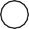 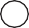 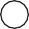 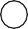 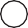 Los resultados fueron:Alumnos participantes	Cantidad de alumnos participantes por generoFrecuencia respecto al motivo de visita al tutor Primer semestre	Quinto semestrePrimer semestre turno vespertino	Primer semestre turno matutinoQuinto semestre turno vespertino	Quinto semestre turno matutino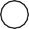 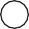 siones de sus tutorados tomando en cuenta elementos importantes de su características individuales y grupales respecto a su comportamiento relacionado a su edad.El programa de tutoría académica, que se ha implementado en el con- texto nacional y en la reforma de la RIEMS, a partir del 2009, en nuestra universidad ha sido recibido con benevolencia por la comunidad estu- diantil de la escuela preparatoria pues las palabras definidoras son po- sitivas.La palabra que mejor define a la tutoría académica es apoyo, a la vez se relaciona con el motivo de visita y de acuerdo a la tabla de motivo de visita al tutor vemos que se relaciona con él para convivir sanamente y comentar generalidades, que también está en ese nivel para buscar es- trategias para estudiar, y en busca de orientación vocacional. Esta palabra definidora es la que ocupa el primer lugar, después le siguen la de guía, de ayuda, y la de consejero.Estos resultados indican que la importancia que le dan los estudian- tes al servicio de tutoría es considerable, razón por la que debemos re- flexionar sobre la pertinencia de nuestras acciones tutoriales, así como el nivel de compromiso con el que emprendemos dichas acciones, ya que como se ha mencionado dentro de lo que es la Reforma Integral de la Educación Media Superior, este servicio de apoyo se vuelve fundamental, aquí cabe hacernos la pregunta ¿los tutores estamos dispuestos a afron- tar el compromiso que implica apoyar a los estudiantes, haciendo nues- tro mejor esfuerzo en ello?, sin duda cada quien tiene su respuesta.bIblIogRafíaANUIES. (2001), “Programas Institucionales de Tutoría: Una propuesta de la ANUIES para su organización y funcionamiento en las Institu- ciones de Educación Superior”, México, ANUIES.Arzate, N. (2011), “El significado psicológico de la tutoría aca- démica”, memorias del foro tutoría y valores, junio del 2011, México, UAEM.Díaz, M. et. al. (2004), “Programa Institucional de Tutoría Académicadel Nivel Medio Superior”, México, UAEM.Mendoza, G. (2004), “Tutoría en el bachillerato Universitario”. Texto compilado, La tutoría: Una nueva cultura Docente. México, UAEM.SEP/SEMS. (2008), “Reforma Integral de la Educación Media Su- perior”, México.SEP. (2008). “Metodología para el Desarrollo de la acción tutorial en el Bachillerato, México.Universidad Autónoma del Estado de México, (2010). “Modelo Curri- cular del Bachillerato Universitario 2009”, México. UAEM.Valdés, J. (2002). “Las Redes Semánticas Naturales”, México, UAEM.Experiencias, Innovaciones y Prospectiva de la Cooperación Académica Internacional. El Caso de la UAEM (México) y la Universidad de Tamkang. De Taipei, TaiwánEdgar Samuel Morales Sales Guadalupe Isabel Carrillo  ToreaResumenLos Sistemas de Innovación incluyen las prácticas generativas, interac- cionales y culturales que organizan los conceptos en lugar y tiempos determinados. La ponencia presenta los principales aspectos que han propiciado la evolución de las acciones que vienen desarrollando las facultades de Humanidades de la Universidad Autónoma del Estado de México y el Instituto de Posgraduados de las Américas de la Universidad Tamkang de Taipei, Taiwán, República de China, en el marco del Convenio de Intercambio Académico establecido por ambas instituciones desde 1991, periódicamente renovado y actualmente en vigencia, y enfatiza sus principales etapas de desarrollo, las ideas que los sustentan así como los marcos de complejidad y globalización en que se ejecutan.Palabras clavePrácticas generativas interaccionales; evolución de sus acciones; Inter- cambio académico internacional; etapas de desarrollo; ideología de sustentación; influencias de la complejidad y globalización en que se producen.IntRoduccIónDesde un primer abordaje, el intercambio académico entre una uni- versidad mexicana de provincia y una universidad asiática de un país de dimensiones geográficas reducidas y singularizado por un status jurídico internacional inusual, podría percibirse en muchos espacios académicos como un hecho intrincado, especialmente si se toma en consideración que Los Estados Unidos Mexicanos carecen de relaciones diplomáticas formales con la República de China, y la simple distancia geográfica que separa a ambas entidades políticas es considerablemen- te extensa. Catorce husos horarios separan a la Zona Centro de la Re- pública Mexicana de Taipei, la capital de la República de China. Estos simples hechos pueden conducir a la falsa apreciación de que las ac- ciones ligadas al intercambio académico pueden quedarse en buenos deseos, en ejercicios intelectuales destinados al fracaso o en simples actos de simulación académica. Más todavía si se piensa que en la in- mensa mayoría de las universidades mexicanas, salvo honrosas excep- ciones, las miradas se tienden preferentemente hacia las universidades de los Estados Unidos, a las de Europa Occidental y –por fortuna-, más recientemente hacia las instituciones de educación superior de nuestra entrañable América Latina.Pensar ya no en relacionarnos con los países asiáticos, o siquiera visitarlos como turistas, comenzando por las diferencias lingüísticas y culturales, se antoja, para muchos universitarios y académicos nacio- nales, como algo propio de espíritus soñadores, aventureros u ocio- sos. Pese a que durante las décadas finales del siglo XX y en lo que va del XXI, Asía se muestra como un continente en plena expansión económica, fulgurante en realizaciones tecnológicas, constructivas, expansivas en lo que a relaciones diplomáticas con muchos países del mundo se refiere, con significativas inversiones en diversas naciones, al grado tal que hoy se insiste en que la República Popular China y La India se perfilan ya como futuras potencias mundiales, en muchos es- pacios de América Latina se les sigue pensando como países curiosos; de costumbres y religiones raras, y sumamente tradicionalistas. Es de- cir, existe una visión invertida de lo que esa región del mundo significa.Desde la aparición de los llamados Tigres del Sudeste Asiático hasta las grandes realizaciones que vienen aconteciendo en la costa del Pacífico Asiático, particularmente en la República Popular China.Desde nuestro punto de vista, a fin de no quedarnos rezagados en un mundo cada vez más globalizado, es indispensable, en principio, que nos acerquemos a la historia y a las culturas de los países asiáticos, pero también a las diversas formas de cooperación que los latinoameri- canos podemos desarrollar con esos países, entre ellos, por supuesto, el intercambio académico, en donde los asiáticos han tenido experiencias interesantes de las que podemos aprender, en tanto que sus procesos educativos han venido a transformar considerablemente sus estructuras económicas, sociales, culturales y hasta políticas. Se trata de experiencias históricas que no han aparecido por generación espontánea, sino que han sido producto de acciones en donde el ensayo y el error les han ca- racterizado, pero que también les han enseñado a ocupar, cada vez más, lugares de importancia en el mundo contemporáneo.Varias de las acciones emprendidas por los países asiáticos, en mate- ria de desarrollo del conocimiento sobre América Latina, en las décadas finales del siglo pasado son especialmente interesantes porque tienen que ver con su afán por conocer y estudiar cada vez en mayor detalle las condiciones sociales, económicas, culturales, políticas, artísticas e histó- ricas de los países de la región de referencia. Para esa época comenza- ron a aparecer en varios puntos de la geografía asiática los Institutos de Estudios sobre América Latina. Esto contrasta de manera sobresaliente porque en nuestro país solamente el Colegio de México, en la ciudad ca- pital, posee un espacio académico destinado a los Estudios Asiáticos; a decir verdad, con todavía muy pocos investigadores especializados en la materia. Pero en la mayoría de las universidades de provincia, y en muchí- simos países latinoamericanos, las instituciones dedicadas a dicho tipo de estudios brillan por su ausencia.objetIvosEn el caso que presentamos en esta colaboración, tratamos de dar al lec- tor los elementos de juicio que le permitan comprender mejor los hechos de los que nos vamos a ocupar, abordados siempre desde su complejidad y de sus relaciones con los fenómenos de globalización, que constituyen un marco particular para su desarrollo. Nuestros objetivos son, en primer término, proporcionar elementos de reflexión que permitan, eventualmen- te, ayudar a cambiar las actitudes de desinterés, de apatía y hasta de me- nosprecio por lo que se está desarrollando en materia educativa en varios países asiáticos, particularmente del caso que abordaremos con mayor detalle. Con sus discontinuidades y con sus aciertos; con sus dificultades de desarrollo y con los éxitos que, es bien cierto, pueden ser calificados de modestos, pero que sin duda constituyen prácticas generativas, inte- raccionales, en tanto que dependen justamente de la interacción entre los universitarios que las llevan a cabo y que impactan en la dimensión cultu- ral, tanto de los universitarios, y al menos algunos segmentos de población taiwanesas, como de los universitarios y parte de la población mexiquense. En seguida, nos parece necesario que las temáticas a abordar reciban los comentarios, las sugerencias, las críticas y las observaciones que los inte- resados en estas materias nos puedan formular, en un afán por superar las limitaciones que nuestro trabajo pueda presentar. En materia de educación superior, en los temas de cooperación e intercambio académico nada está total y definitivamente dicho. En el límite, habría que reconocer que cada caso educativo posee especificidades propias y amerita tratamientos y es- tudios particulares, porque en ellos no caben las generalizaciones. Lo que puede muy bien constituir un acierto y conducir a éxitos indiscutibles en un caso educativo determinado, en otro puede producir resultados exac- tamente adversos. Eso nos ocurre incluso al interior de una sola institu- ción educativa, que operando siempre con los mismos programas y planes de estudios, pueden conducir a buenos resultados en una generación de alumnos muy específica, pero que en las generaciones siguientes pueden no operar en lo absoluto.metodología  emPleadaPor la naturaleza de los hechos tomados en cuenta, comenzaremos por emplear el método histórico, pero para algunos de ellos, recurriremos también al método comparativo y al científico, definido desde la pers- pectiva de Bertrand Russell. Por otra parte, por haber vivido varios de los acontecimientos ligados a los fenómenos de que damos cuenta en esta ponencia, hemos recurrido al método de la observación participante. Es decir, nos parece indispensable que, para que nuestro trabajo sea me- jor comprendido, debemos proporcionar al lector una relación histórica de los acontecimientos que se han venido produciendo, transformando y evolucionando, en torno a las propuestas y acciones iniciales del Con- venio de Intercambio Académico relacionado con las instituciones edu- cativas tomadas aquí en cuenta, pero también compararlas con acciones afines y transmitir nuestras experiencias personales. Así, recordaremos que la Universidad Autónoma del Estado de México, si bien tiene como antecedente histórico al Instituto Científico y Literario del Estado de Mé- xico, que se transformó en Universidad Pública Autónoma, oficialmente, en marzo de 1956 .Inicialmente con carreras universitarias tradicionales: Medicina, Con- taduría, Derecho, e incorporando a la Escuela Preparatoria con cada vez más planteles en el territorio estatal, y posteriormente creando más ca- rreras universitarias, en 1970 el Instituto de Humanidades, inicialmente creado como Escuela Superior de Pedagogía, adoptó el nombre de Es- cuela de Filosofía y Letras. A finales de los años 70 se constituyó como Facultad de Humanidades, que ofrecía las carreras de Historia, Filosofía, Letras Españolas y Turismo. Más tarde, Geografía, Psicología y aún años después, Antropología. La Facultad se caracterizó por desarrollar una vida efervescente y no siempre con buenos resultados, pues varias de sus carreras se separaron para constituir Escuelas y Facultades indepen- dientes. En todo caso, hacia 1975 se instauró un Programa de Maestría en Estudios Latinoamericanos, alentado especialmente por académicos latinoamericanos que se habían refugiado en el país tras los golpes de estado registrados en varios países de la región. El programa tuvo sólo dos generaciones y habría de desaparecer hacia 1978. En todo caso, fueel primer programa de posgrado de la UAEM y eso le permitió entrar en contacto con los académicos de la Universidad Nacional Autónoma de México, que ya tenía una gran experiencia en la operación de programas de licenciatura y posgrado en estudios latinoamericanos, y trataba de ex- pandirlos. En el caso de la UAEM volvió a implantarse la Maestría en Es- tudios Latinoamericanos, profundamente revisada en sus fundamentos y alcances, constituyendo un programa atractivo y dinámico. Varios de sus primeros académicos con grado de doctor fueron egresados de la UNAM. Por su parte, la Universidad Tamkang, de Taipei, Taiwán, República de China, se fundó en 1950 como institución privada, pero recibiendo un gran apoyo financiero y material del gobierno de la República de China.En la época, señalaba el Dr. Clement Chang, primer rector de Tamkang: “…el Gobierno de la República de China en Taiwán estaba marcadopor el conservadurismo político, la economía subdesarrollada y la des- igualdad en materia de educación. El señor Chan Ching-she, fundador de la institución, animado por sus colegas, estaba convencido de que el único y fundamental camino para modernizar Taiwán era la educación del pueblo. Así fundo el Colegio de Inglés Tamkang, antecedente de la Universidad Tamkang… Desde su fundación, Tamkang se ha preparado para la Información Tecnológica, para la Educación Futurista y Global como sus objetivos primarios…La globalización es un marco conceptual de trabajo espacial, esperamos cultivar a nuestros estudiantes para que sean  ciudadanos  globalmente responsables…”No se puede perder de vista que para 1950 Taiwán era una isla cuya economía reposaba en la producción agrícola y registraba una gran pro- ducción de bananas que exportaba principalmente a Japón.Las carreras iniciales en dicha universidad estaban enfocadas a las Ciencias Naturales y Exactas, aunque muy pronto adoptó el sistema de- partamental, creando Institutos de inglés; de francés; de japonés y de español, introduciendo así las ciencias sociales y las humanidades. Poco tiempo después, Tamkang se abriría igualmente a los estudios sobre los países de la Europa Occidental, y en seguida a los estudios sobre los paí- ses de Europa Oriental.Además de los primeros profesores del departamento de Español de origen taiwanés que habían estudiado en el extranjero –fundamen-talmente en España y en los Estados Unidos-, en el cuerpo académico hispanista se incorporaron varios misioneros religiosos – casi todos cató- licos- y alguna religiosas que además impartían clases en una universidad femenina –Fu-Ren-, ubicada igualmente en Taipei, cuyos programas se limitaban a la formación de sus alumnas en la lengua española.Hacia la mitad de los años 80, académicos chinos formados especial- mente en España impulsaron la creación del Instituto de Posgraduados en Estudios Latinoamericanos y para completar su planta docente co- menzaron a visitar diversos países latinoamericanos en búsqueda de aca- démicos que fungieran como profesores invitados. Así llegaron al Centro Coordinador y Difusor de Estudios Latinoamericanos de la Universidad Nacional Autónoma de México, en ese momento bajo la dirección del Dr. Leopoldo Zea, en donde no pudieron motivar a los colegas que se desempeñaban como académicos del Centro y sugirieron que uno de los recién egresados del Doctorado, el Dr. Alberto Saladino García, quien en la época terminaba sus funciones como director de la Facultad de Huma- nidades de la UAEM, fungiera como el primer profesor mexicano visitante en el Instituto taiwanés. De esta forma se realizó el primer contacto con la Universidad Tamkang. Por compromisos laborales del profesor de re- ferencia, sólo pudo permanecer un año en el servicio. En 1991-1992, el primer coautor de esta colaboración me desempeñé como el segundo Profesor Visitante en la misma institución, igualmente por una duración de un año, y en 1997-1999, realicé una segunda estancia por cerca de dos años. Antes de que finalizara mi primera estancia, promoví el estableci- miento del Convenio de Intercambio Académico actualmente vigente en- tre las universidades de referencia y del que adelante proporcionaremos mayores detalles. Esta propuesta partió del hecho constatado de que los alumnos de Tamkang abordaban los fenómenos latinoamericanos desde una perspectiva totalmente subjetiva y libresca. Ninguno de ellos había viajado jamás a ningún país latinoamericano y hablaban de la región como un espacio sumamente atrasado, caracterizado por las dictaduras militares y por un desarrollo económico tan endeble que sólo generaba pueblos incultos, empobrecidos e incapaces de promover ninguna ac- ción de modernidad. Sin duda por la influencia cultural norteamericana, Latinoamérica era percibida en ellos como una vasta región desértica endonde abundaban los cactus y los hombres de grandes sombreros to- mando la siesta bajo un sol abrasante.Una pausa de precisiones necesariasA esta altura de la exposición nos parece indispensable formular precisio- nes que podrían despejar algunas dudas. En principio, hemos recordado que la Universidad Tamkang ha declarado que su orientación tiende a atender los retos que impone la globalización del mundo contemporá- neo y que, en general, los estudios sobre América Latina y el Caribe es- tán recibiendo atención en varios países asiáticos. En el caso de Taiwán adquieren cierta relevancia, porque, como se recordará, históricamente la antigua Formosa entró en contacto con el mundo occidental desde el siglo XVI. Inicialmente, hubo intentos de colonización de portugue- ses y españoles; por ende, no se trata de un país de atrasos ancestrales y tradicionalismos exclusivamente endógenos. En 1624, los holandeses se establecieron en la costa este de la isla y se quedaron ahí cerca de 40 años. Sólo salieron de lugar cuando algunos elementos derrotados de la dinastía Ming comenzaron a controlar diversas regiones de la isla, hasta que en el siglo XVII quedó bajo el control del Imperio Chino. Éste abrió sus puertos al comercio internacional. En 1895 la isla, tras la guerra chino japonesa, fue cedida a Japón, quien inició varios programas de in- fraestructura material y en materia educativa, tratando de hacer perderle su identidad nacional, impulsando la “japonización” en todos sentidos. Cuando concluyó la Segunda Guerra Mundial, luego de la derrota en Chi- na Continental del gobierno nacionalista a cargo de Chiang-Kai Shek, por el triunfo del movimiento comunista, el primero se refugió en la isla bajo la protección de los Estados Unidos y proclamó a Taiwán en sede de la República Nacionalista . Aunque hubo intentos de derrocar al gobierno de China Continental por parte de los nacionalistas, éstos terminaron en fracasos. Como todo mundo lo sabe, hasta la fecha subsisten los dos go- biernos, y el régimen de Taipei ha vuelto a manos del Kuo-Ming-Tang, esto es, el Partido Nacionalista Chino.También es bien conocido que el apoyo militar y las inversiones eco- nómicas de los Estados Unidos en Taiwán fueron considerablemente importantes, y ellas permitieron que el pueblo taiwanés alcanzara un ele-vado nivel de vida. Por supuesto, no como el que registran Japón o Singa- pur, pero en todo caso, bastante destacado. En todo caso, cuando Estados Unidos reconoció diplomáticamente al gobierno de Mao Tse Tung, tras las visitas de Richard Nixon a la RPC, el régimen de Taipei perdió rápida- mente su lugar en la Organización de Naciones Unidas, aunque siguió conservando el reconocimiento diplomático de varios países de diversos confines del mundo. Reconocimiento que se ha venido reduciendo cada vez más y más, pero que se ha sido sustituído por la creación de Oficinas Económicas y Culturales de Taipei, en varios países del mundo, a través de las cuales se mantienen relaciones informales. Taipei sostiene relaciones diplomáticas formales con casi todos los países centroamericanos, con la República del Paraguay y con varias islas caribeñas. La República Popular China ha buscado impulsar la política de: “Una sola Patria. Dos sistemas económicos Distintos”, pero no faltan los partidarios de la separación ab- soluta, y la constitución de Taiwán como país independiente. El Status Quo de la situación de Taiwán se conserva, especialmente en los años re- cientes, en que el Partido Nacionalista ha vuelto al poder luego de varios años de perder las elecciones respectivas, aunque no se advierte, a corto plazo, un conflicto armado o una invasión china a Taiwán.Así las cosas, se podrá entonces advertir por qué la República China en Taiwán tiene un interés destacado tanto por los países latinoamerica- nos como por los estudios sobre la región. Esto explica igualmente por qué se empeña en que continúen e incrementan las acciones conjuntas con gobiernos e instituciones de educación superior de nuestra región.Es de subrayarse que varios de los egresados del programa de Pos- graduado en Estudios Latinoamericanos laboran actualmente tanto en el Ministerio del Exterior de la República de China, como e las embajadas y consulados taiwanesas, pero también en las Oficinas Económicas y Cultu- rales de Taipei, que operan en varios países latinoamericanos. Además de los intercambios comerciales con los países de la región, se fomentan las inversiones taiwanesas en los países del área, y procuran intensificar los intercambios culturales y académicos.Resultados  obtenIdosAhora bien, por supuesto que no todo es miel sobre hojuelas. Comen- zando porque el perfil de los estudiantes taiwaneses, tanto en el nivel licenciatura como en el nivel posgrado, y por supuesto dejando de lado el caso de los estudiantes brillantes, en su mayoría carecen de verdadero interés tanto por los estudios del Departamento de Español como por los del posgrado en Estudios Latinoamericanos. Por nuestras experien- cias personales, nos dimos cuenta que muchos de los estudiantes del Departamento de referencia habían ingresado a los estudios respecti- vos como segunda opción. Es decir, inicialmente habían sido rechazados como alumnos en otros Departamentos de Tamkang como el de Inglés y el de Francés, y carecían de verdadera vocación para los estudios en español. Nuevamente dejando de lado el caso de los estudiantes desta- cados, la mayoría de los estudiantes del Departamento de Español, que con su licencia pueden aspirar a cursar la Maestría en Estudios Latinoa- mericanos en Tamkang, manejaban un español rudimentario. Este mis- mo fenómeno se advertía incluso en los estudiantes de posgrado. Salvo raras excepciones, muchos maestrantes tenían dificultades de expresión tanto oral como escrita. Esto deriva, naturalmente, del fenómeno lingüís- tico de que el español y el mandarín pertenecen a familias lingüísticas que no tienen nada que ver una con la otra y se encuentran absoluta- mente alejados en lo que a su estructura se refiere. Por citar unos cuan- tos ejemplos, recordaremos que el mandarín no posee la conjugación de verbos. Éstos se emplean siempre en infinitivo y son los adverbios los que marcan los tiempos verbales. Como también es conocido, una misma palabra, pronunciada en los cuatro tonos que posee la lengua, re- mite a significados totalmente diferentes entre ellos. Si hay una materia dificultosa para el hablante del mandarín que incursiona en las lenguas occidentales europeas es precisamente la conjugación y los tiempos ver- bales, por ello es comprensible que el manejo del español se le vuelva algo considerablemente problemático, y por ello resulta indispensable que cualquier docente de habla española deba recibir un entrenamiento adecuado para interactuar con alumnos asiáticos, pero también de reali- zar un esfuerzo sincero para comprender las mentalidades y las culturasasiáticas. Los temas de la diversidad educativa; de las condiciones en que se desarrollan los pueblos indígenas latinoamericanos y el de la en- señanza del español han sido abordados en varios trabajos realizados en Taiwán por el primer coautor de esta ponencia.Debo reconocer que durante mi segunda estancia como Profesor Visi- tante en Tamkang, durante los años 1997-1999, encontré modificaciones académicas negativas en las prácticas académicas de la enseñanza del español y de los estudios latinoamericanistas. En principio, constaté que el nivel de exigencia para los estudiantes del Departamento de Español se había relajado sensiblemente. El número de alumnos había disminui- do sensiblemente, pese a mantenerse la práctica de la segunda opción, y el manejo del español había registrado una baja relevante. Cuenta en este hecho la práctica de que las asignaturas dedicadas a la lengua esta- ban a cargo de docentes taiwaneses que aprendieron el español en edad adulta, y la mayoría de ellos carecían de formación didáctico-pedagógica. Algunos colegas latinoamericanos encargados de cursos como Literatura Española, o Literatura Latinoamericana no tenían como formación inicial los estudios literarios, sino que estaban formados en áreas de ciencias sociales. Situación semejante se presentaba en el posgrado en Estudios Latinoamericanos, pero debida fundamentalmente al hecho de que las diferencias entre los profesores latinoamericanos y los alumnos se habían incrementado porque algunos de los primeros carecían de experiencia como docentes de alumnos asiáticos y manejaban la idea de que debían mantener el mismo ritmo de trabajo de los estudiantes latinoamericanos, situación que resultaba completamente improcedente, dado el contexto académico de la institución, volcada fundamentalmente, en esa época, al desarrollo de las ciencias duras y las tecnologías.Como Profesora Invitada para el desarrollo de actividades acadé- micas, la coautora de esta ponencia tuve a mi cargo un Ciclo de Confe- rencias sobre Literatura Latinoamericana y mis experiencias se pueden resumir de la siguiente manera:A todo anterior deben agregarse las dificultades que tuvimos que sortear para lograr la celebración, en 1992, del Convenio de Intercambio Académico establecido entre las universidades de que se viene hablando. Al momento en que se conoció el proyecto en la Oficina Económica y Cul-tural de México en Taipei, algunos funcionarios de La Secretaría de Rela- ciones Exteriores manifestaron su inconformidad al Rector de la UAEM en funciones en 1991, señalando que era imposible celebrar ningún acuerdo por el simple hecho de que las relaciones diplomáticas entre México y la República Popular China podrían verse afectadas. Contra esa actitud, hi- cimos valer el argumento de que las universidades mexicanas gozan del régimen de autonomía y el hecho de que los fines del Convenio tenían una naturaleza, propósitos y efectos estrictamente académicos. Esta ob- servación fue atendida oportunamente y debe decirse que luego de ese incidente no hubo ningún otro obstáculo para la celebración del Conve- nio en cita; mismo que se signó en la Universidad Tamkang en su Campus del centro de la ciudad de Taipei.Dicho Convenio preveía la posibilidad -que por supuesto se convirtió en un hecho, y subsiste hasta estos momentos- de que estudiantes del Programa de Maestría en Estudios Latinoamericanos de Tamkang vinie- ran a la UAEM, con una visa mexicana legalmente expedida, a cursar un semestre en el programa correlativo y que la calificación que les fuera asignada por los académicos mexicanos les fuera reconocida en su ins- titución de origen. En nuestros días, más de 30 alumnos taiwanesas han pasado por esta experiencia y ello les permite entrar en contacto direc- to no sólo con la realidad mexicana, sino con la realidad de los países latinoamericanos, pues varios de ellos se desplazaron a los países de la región en aras de obtener los datos que les han permitido mejorar la ca- lidad de sus tesis de grado.Aunque el acuerdo prevé igualmente que la UAEM debe permitir que sus académicos especializados en los Estudios Latinoamericanos funjan como Profesores Visitantes en Tamkang, debe reconocerse que sólo dos profesores mexicanos más ocuparon ese puesto, debido a que el Minis- terio de Educación de Taiwán expidió un Acuerdo por medio del cual se exige a los Profesores Visitantes Extranjeros poseer el grado de doctor y haber realizado una obra publicada extensa y destacada, por lo que no es fácil que se cubra el perfil recomendado. Por otro lado, aunque el Convenio también prevé la posibilidad de que estudiantes mexicanos del posgrado en Estudios Latinoamericanos puedan pasar un semestre académico en Tamkang, en los mismos términos en como lo hacen los es-tudiantes taiwanesas en la UAEM, en principio pocos estudiantes tienen como sujetos de estudios temas relacionados con los países asiáticos y sus interacciones con los países latinoamericanos, y si a ello se agrega la carencia en ellos de la lengua china, se comprenderá por qué en este as- pecto el Convenio resulta sólo parcialmente cumplido. En los hechos, nin- gún estudiante de la UAEM ha realizado ninguna estancia en Tamkang.Pese a lo hasta ahora anotado, debe reconocerse que los académi- cos de Tamkang organizaron en 1990 un Primer Simposio Internacional sobre América Latina y la República de China que resultó un éxito ro- tundo, en tanto que fueron invitados especialistas en el área de diversos continentes del mundo. Es de destacarse que en ese primer evento no participó ningún académico mexicano, pero concurrieron especialistas de América Latina, de Europa, y de Asia. A la fecha se han celebrado más de diez Simposios en la Universidad Tamkang, mediando entre ellos un promedio de dos años, y en la mayoría de ellos hemos participado, cada vez más, académicos mexicanos. Los eventos no sólo son gratuitos para ponentes e invitados, sino que ni a los estudiantes se les solicita cuota de recuperación alguna. En una experiencia nueva, uno de esos encuen- tros se ha desarrollado en la UAEM, en su campus de Toluca y dos en la UNAM; igualmente, sin costos ni para ponentes ni para estudiantes. El más reciente tuvo lugar en septiembre de 2010. En todos los eventos celebrados en Taipei la generosidad y las atenciones taiwanesas han sido absolutamente apreciables pues cuando Tamkang ha contado con presupuesto suficiente, a varios congresistas nos fueron obsequiados los pasajes respectivos –y habría que decir que varios de los congre- sistas llegaron a Taipei desde países distantes, de todos los confines del mundo, y sufragaron tanto la alimentación como el hospedaje de los participantes, durante los días respectivos. Otras ocasiones los in- vitados hemos asumido nuestros costos de pasajes, pero la alimenta- ción y el hospedaje han sido proporcionados siempre por Tamkang. Se han publicado las memorias de cada Encuentro Académico y las dos más recientes aparecieron como libros en donde las ponencias evalua- das y arbitradas se integraron como capítulos de ellos. Por parte de la UAEM y por parte de la UNAM se ha procurado mantener una actitud de reciprocidad para con los colegas de Tamkang y para otros invitadosespecialistas en las materias latinoamericanistas. En las imágenes que acompañamos en Disco compacto se podrá advertir la relevante pro- ducción editorial relacionada con los eventos de que tratamos.conclusIonesLa primera conclusión que podemos obtener de todos estos hechos es que los fenómenos de globalización económica, los de la mundializa- ción de las formas culturales y los de la pujante expansión occidental no tendrán una desaparición a corto plazo. Pese a lo movimientos an- tiglobalifóbicos, la interdependencia entre las naciones del mundo, por más físicamente alejados que se encuentren, seguirá incrementándose porque el esquema del viejo capitalismo: por un lado países productores de materias primas, o de productos con poco valor agregado seguirán dependiendo de los países con altas tecnologías, dueños de patentes in- dustriales de todo género y con grandes recursos financieros.Las acciones como el Convenio de Intercambio Académico entre las universidades antes mencionadas tienen, en general, más resulta- dos positivos que limitaciones graves que los hagan desaparecer en plazos breves a futuro. Por supuesto que las acciones vinculadas con este tipo de Convenio son perfectibles, pero en términos generales han propiciado, especialmente en los estudiantes de posgrado que tienen oportunidad de participar en los programas de movilidad estudiantil internacional, - y en el caso específico de los egresados de Tamkang, nuevas actitudes culturales desde el momento en que su estancia en la UAEM les ha permitido observar una realidad latinoamericana diná- mica, compleja y discontinua, pero que también les muestra los rostros de los países de la región en plena lucha por lograr sociedades más justas, con vocación cada vez más democrática y en pleno proceso de transformaciones en todos los órdenes de sus vidas materiales. Debe verse que en realidad el Convenio en cita deriva de la situación de glo- balización de la economía y de la sociedad taiwanesas, que por su tem- prana apertura al mercado mundial le permitió transformarse de una economía agrícola a una economía industrial que hoy mismo alcanza altos niveles de desarrollo tecnológico propio. A pesar de su situaciónpolítica internacional, dicho país se abre cada vez más a la coopera- ción internacional con los países latinoamericanos, europeos, asiáticos, e incluso con aquellos que durante largos años vivieron bajo el tipo de economía socialista, y aún con los países africanos tradicionalmente ca- lificados de atrasados y víctimas de cruentas dictaduras militares, ope- rando en estos casos, a través de sus Oficinas Económicas y Culturales; es decir, a pesar de que con esos países carezcan de Relaciones Diplo- máticas formales. La Oficina de Taipei en México se ha preocupado por incentivar la participación académica de universitarios mexicanos no sólo en la Universidad Tamkang, sino también con otras universidades e instituciones de educación superior de Taiwán. Por la necesidad que tiene el país de formar cuadros políticos, comerciales, para el servicio exterior, es fácil observar que la interacción con los universitarios mexi- canos se mantendrá y es de preverse que se incremente. Si bien se han señalado en el cuerpo de esta ponencia algunos defectos educativos, debe reconocerse que en materia de educación superior este género de problemas suele ocurrir con mucha frecuencia incluso en nuestros espacios académicos mexicanos. Lo deseable, desde luego, es que en Taiwán se dé paso a una reforma educativa que permita establecer una Orientación Vocacional bien temperada que facilite a los estudiantes taiwaneses la comprensión de las temáticas latinoamericanas mediante el diseño de un programa extenso de traducción de las obras de auto- res latinoamericanos al mandarín, y esta es una tarea que compete a los académicos de Taiwán. Una Orientación Vocacional adecuada no es aquella que se limita a dar información sobre qué carreras se imparten en una universidad y qué materias se integran en sus curricula. La voca- ción académica por los estudios latinoamericanistas puede detectarse si a ello se colabora con una adecuada difusión de los trabajos realiza- dos en la materia en muchas universidades de la región.Por nuestra parte, mantenemos el compromiso de asesorar debida- mente a los estudiantes de Taiwán que ingresan por un semestre aca- démico a la UAEM, Cierto, con un trato escolar que sin ser laxo, tome en cuenta las dificultades que los alumnos tienen con respecto del español, impulsando la tolerancia hacia ese género de dificultades, pero que les permita mejorar su nivel de tratamiento para la temática latinoamerica-nista.bIblIogRafíaChang, Clement, C.P.: Tamkang University1995. Publicado por Univer- sidad Tamkang. Shen’s Art Printing Co.,Ltd. Taipei, 1995.Collier’s Encyclopedia. The Crowell - Collier Publishing Company. New York. 1961, T. 7 (E-F.).Morales Sales Edgar Samuel y Saladino García Alberto: “Universidad Autónoma del Estado de México, 1956-2001- Procesos Históricos y Dilemas para construir su academicismo”. En Cazés Menache, Daniel: Geografía Política de las universidades públicas mexicanas: claroscu- ros de su diversidad. CIICH, UNAM. México 2004.El factor lúdico en los procesos de enseñanza y aprendizaje de las segundas lenguas extranjeras. En: Quinto Congreso de Didáctica del Español en la República de China, 1998. Universidad Tamkang, Taipei, 1999. Pp. 77-86. Igualmente: Sistema Educativo Mundial y Culturas Vernáculas. En Revista Horizonte Mundial. Vol. 1 Num.1 Enero-Febre- ro, 1992. China Art Printing Works. Taipei, 1992. Pp. 13-16. Finalmen- te: The Aboriginal Peoples of Latin America in the globalization of the World Economy. En Tamkang Journal of International Affairs. Vol. 2 No.1. March. Tamkang University, Taipei, 1998.Russel, Bertrand: La perspectiva científica. Ariel, Barcelona, 1995.Tamkang University y Universidad Autónoma del Estado de México: Convenio de Intercambio Académico. 1992. Archivos Históricos de las dos universidades.Literatura Musical en Inglés: Propuesta de una Nueva Unidad de Aprendizaje para el Currículum de Licenciado en Lenguas como Tema Selecto de LiteraturaRaúl Corona García Jorge Roberto Trujillo CabreraUriel Ruíz ZamoraResumenEl apartado Pedagógico del currículum de Lenguas (2009) señala que el aprendizaje con un enfoque epistemológico constructivista debe ser un proceso de generación de conocimientos y de evolución del estudiante y no de adquisición acumulativa de saberes.La materia de literatura musical enseñaría a los alumnos a no solamen- te apreciar el arte literario en la música sino a actuar y evolucionar cul- turalmente para que posteriormente genere sus propios conocimientos y análisis, es decir, dotarlos de una herramienta más para desempeñarse en su área profesional, sea esta con énfasis en docencia o traducción. Se considera al presente proyecto una experiencia en el ámbito educativo dado que se inserta en un modelo de aplicabilidad de dominio de com- petencias académicas adquiridas en la unidad de aprendizaje Seminario de Investigación.Palabras claveLiteratura, música, competencias, análisis literario.IntRoduccIónEs un problema ya muy conocido el hecho de que al universitario mexica- no no le gusta leer tanto cómo debería, se cree que esto se debe en parte a una progresión lógica en el modo de vida de los jóvenes en un mundo globalizado. Sin embargo, la música sigue siendo el pasatiempo favorito de la humanidad, por eso se considera que abordar la literatura a través de la música sería un fuerte apoyo adicional a su formación como lectores y a adquirir hábitos de lectura, esto se hace aún más importante para el estudiante de lengua inglesa por la exposición multisensorial que ofrece la música en otro idioma.En el currículum de la licenciatura en Lenguas de la Facultad de Lenguas de la UAEMéx (2009), en su fundamentación socio-educativa, señala que la educación superior debe dar respuesta inmediata a las exigencias de las nuevas perspectivas, y a la vez, constituirse en factor de avance y mejoramiento social, a título personal, los autores de este documento consideran que el mejoramiento social está fuertemente ligado a las artes y al conocimiento cultural general, en un mundo glo- balizado, aquél que sabe más, aquél que ha desarrollado más compe- tencias es el que triunfará en el mundo laboral.La UAEMéx también ha definido las competencias comunicativas de una lengua extranjera. Este tal vez sea el apartado más importante en uno de los capítulos de la propuesta ya que es esa competencia lingüís- tica y comunicativa son las que se desean favorecer con la creación de esta materia. Las Competencias comunicativas a su vez se distinguen en cuatro:Competencia gramatical; refleja el conocimiento del código lingüís- tico e incluye el conocimiento de la formación de las palabras, el vo- cabulario, pronunciación, gramática y sintaxis.Competencia sociolingüística; tiene que ver con la capacidad de pro- ducir enunciados adecuados tanto en la forma como en el signifi- cado e intención, aplicada apropiadamente en distintos contextos sociales.Esto incluye el conocimiento de los actos del discurso tales como persuadir, disculparse y describir.Competencia discursiva; es la habilidad que nos permite combi- nar las formas gramaticales y los significados para lograr textos unificados en distintos géneros. Esta combinación de ideas para lograr la cohesión en la forma, y la coherencia en el pensamien- to que va más allá de una oración simple.Competencia estratégica; se refiere al dominio de estrategias que se ponen en acción para mejorar la efectividad de la comunicación o para compensar las fallas en la misma; en otras palabras, al hacer uso de ella, un usuario de la lengua utiliza recursos lingüísticos y extralin- güísticos de que dispone para evitar que se rompa la comunicación.La unidad de aprendizaje tendría dos áreas de aprendizaje principa- les: Literaria-Musical y Lingüística, esta involucra tanto el lenguaje escrito como el hablado, y las cuatro macro- habilidades de una len- gua. Erróneamente, algunos, han llegado a pensar en la comunica- ción como un proceso llevado a cabo solamente a través del habla. De hecho, incluso expertos en el área del aprendizaje de una lengua han empleado el término estrategias de comunicación para referirse solamente a ciertos tipos de técnicas para hablar; por lo que, sin ser ésta la intención, dan la falsa impresión de que las habilidades de lectura, comprensión auditiva, la escritura, y el idioma empleado vía estas habilidades, no son realmente pares iguales en la comunica- ción. ( Trujillo, 2013)objetIvo de la PonencIaDescribir el caso práctico de una experiencia en el ámbito educativo que se inserta en un modelo de aplicabilidad de dominio de compe- tencias académicas adquiridas en la unidad de aprendizaje Semina- rio de Investigación.exPeRIencIaLa presente propuesta de trabajo de titulación en la modalidad de te- sina se originó durante el curso de la unidad de aprendizaje Seminario de Investigación I. El estudiante se encuentra actualmente cursando suúltimo ciclo de estudios de licenciatura (así como la materia Seminario de Investigación III) en el cual se está consolidando la propuesta que a continuación se presenta.El tesista describe lo que en términos vivenciales, le ha permitido llegar a construir esta propuesta; ha dedicado la mayor parte de su (corta, como él mismo lo externa) vida a escuchar música, después de algunos años de escucharla e interpretarla, se ha dado cuenta de que la música “honesta” tiene un trasfondo literario escondido dentro de los matices sonoros que presenta, la lectura de las letras, la pronunciación de las palabras. Se da a la tarea de investigar los términos que no le son familiares, e identifica el fuerte vínculo entre la música y el lenguaje. Esa relación intrínseca y extrínseca que permite adquirir un buen nivel del idioma no sólo a nivel de competencias lingüísticas sino comunicativas, culturales y actitudinales, cuanto más investiga más le aflige el hecho de que no muchas personas tienen la suerte de experimentar tal descu- brimiento, esa es la razón por la cual es su deseo e intención que este tipo de enfoque se vuelva curricular dentro de un sistema escolarizado universitario.Surgen entonces dos reflexiones que en determinado momento se transfieren a preguntas de investigación:La literatura se puede enseñar a través de la música porque en mun- do de la música anglófona hay obras musicales con un trasfondo cul- tural, intelectual y teatral tan complejo y rico en elementos como una obra literaria.La música se puede enseñar como literatura al diseccionar y analizar los elementos poéticos de las letras, que a su vez se sincronizan con las melodías y armonías para crear un paisaje artístico equiparable (en todos sus matices) al que se describe en una obra literaria.Partiendo de lo anterior, se desprenden el objetivo general y los objetivos particulares:Diseñar una Unidad de Aprendizaje como un tema selecto, para el currículum de lenguas en el área de literatura, basada en los linea- mientos establecidos en el Marco de Innovación Curricular (MIC) de la UAEMéx.Proporcionar al alumno herramientas para observar a la músicano sólo como un pasatiempo, sino como una disciplina digna de estudio y análisis al igual que una obra literaria.Despertar el interés del alumno por la literatura a través de la música.Favorecer el conocimiento de la cultura anglófona estudiando sus representantes musicales más importantes.Enseguida se describe brevemente la metodología de enseñanza de esta UA, que corresponde al capítulo 2 del proyecto de titulación:metodología PaRa el análIsIs lIteRaRIo musIcalElementos para desarrollar un análisis literario-musicalAhora bien, si este es un ejemplo perfecto de lo que se enseñaría en la materia de Literatura Musical como tema selecto de Literatura en la Fa- cultad de Lenguas de la UAEMéx entonces como sería este análisis litera- rio que justificaría la existencia de esta clase.¿Cómo se debería abordar la Literatura en un salón de clases?,La Dra. Isabella Leibrandt (2003) de la Universidad de Navarra ha investi- gado a profundidad este aspecto en su libro La didáctica de la literatura en la era de la mediatización:“Debemos pasar de un concepto de Literatura como adición de co- nocimientos estáticos a una idea de la Literatura como experiencia, es decir, como un espacio de experimentación dinámico. Para que esto su- ceda debemos cambiar nuestra mentalidad pedagógica y, volvemos al principio, pensar la Literatura desde el punto de vista de los que reciben la enseñanza.”Esta última parte es clave en este proyecto de investigación, ponerse en los zapatos del alumno para saber qué es lo que para él o ella significa Literatura, cómo se ha hecho de este tipo de bagaje cultural, cuál ha sido su experiencia de vida en este sentido.Ella también señala que: “El problema de la enseñanza de la literatura se desglosa, a su vez, en tres grandes preguntas, a saber: qué enseñar, cómo enseñar y para qué enseñar literatura” (Leibrandt Isabella, 2003).Las tres preguntas que a continuación se plantean se justificarían dentro de la estructura del programa de estudios propuesto.¿Qué se enseñaría?Obras musicales de cualquier género con contenido lírico comple- jo y un trasfondo musical que complemente a las letras del mismo.Metodología para hacer un análisis literario musical¿Cómo se enseñaría?Dentro de la secuencia didáctica, en la etapa de apertura (CBU, 2009), la clase consistiría en una explicación general de la obra musical en cuestión por parte del profesor seguido de una primera aproxima- ción, en términos auditivos a la pieza musical. Posteriormente el alumno daría sus primeras impresiones de la pieza y se haría un pei- nado terminológico (extracción de vocabulario y conceptos) de las palabras desconocidas para él.Una vez que los alumnos y el profesor hayan explorado y determinado las definiciones semánticas con las cuales se va trabajar el texto de la canción, se procedería a escuchar la canción una segunda vez.Ahora se les pediría a los alumnos que hagan una breve reflexión so- bre el significado general de la obra, este iría muy apegado a lo que viene referido en el título de esta.En la etapa de desarrollo (CBU, 2009) el profesor explicaría lo que es un significado literario subyacente y solicitará al alumno identificar uno de estos significados literarios dentro de la obra que está siendo anali- zada.La siguiente parte de la clase consistiría en la apreciación lírica de la obra y la manera en que esta complementa la música y viceversa.La fase final o cierre de la secuencia didáctica (CBU, 2009), Una vez que el alumno ya cuente con estos conocimientos y conjeturas, se haría un microanálisis de las unidades semánticas más pequeñas, como son líneas completas, frases, rimas agrupaciones de palabras.Finalmente, se compararía e identificarían los aspectos más clásicos de la literatura como metáforas, sinécdoques, ironías, etc.La materia llamada Literatura Musical en Inglés como un tema selec-to de literatura dentro de la Licenciatura en Lenguas de la Facultad de Lenguas está basada en el Currículum de la Facultad de Lenguas (2009) el cual a su vez está basado en un modelo de competencias.Lo descrito arriba se estará transfiriendo al formato institucional para el diseño de unidades de aprendizaje del nivel superior de la UAEMéx y actualmente se tienen definidos (aunque sujetos a ajustes y revisión), dentro de este formato los siguientes apartados:Identificación del cursoPresentaciónLineamientos de la unidad de aprendizajePropósito de la unidad de aprendizajeCompetencias genéricasÁmbitos de desempeño profesionalEscenarios de aprendizajeNaturaleza de la competenciaEstructura de la unidad de aprendizajeSecuencia didácticaEl apartado XI. Desarrollo de la unidad de aprendizaje que compila las cuatro unidades de competencia (módulos), se encuentra en fase de desarrollo; faltan por delimitar los contenidos de los dominios concep- tuales, procedimentales y actitudinales (elementos de la competencia) para cada módulo, así como la especificación de las estrategias didácti- cas, criterios de desempeño y evidencias de desempeño.conclusIonesLa materia de Literatura Musical tendría un impacto directo en las siguien- tes competencias listadas en el currículum de Lenguas (2009):Manejar una amplia variedad de temas prácticos, sociales, profesio- nales y abstractos.Contar con un nivel de comprensión del discurso del inglés en el ni- vel fonológico sintáctico, semántico y pragmático.Dominar un vocabulario general extenso y las estrategias necesarias para facilitar la lectura de diversos textos.Comprender discursos orales y escritos en una tercera lengua.Contar con conocimientos integrales que complementan su forma- ción de traductor.Como se establece en la presentación del programa de la unidad de aprendizaje: el propósito como Unidad de Aprendizaje sería: Analizar, apreciar y conocer de manera extensa obras musicales con una carga lite- raria significante. Los propósitos subyacentes del programa serían:La adquisición de un vocabulario literario, musical y poético comple- jo a través de la literatura.Ampliar el conocimiento del alumno respecto a la música anglófona, así como su apreciación por el arte lírico que presupone la misma.Practicar las habilidades de comprensión escrita y oral del alumno por medio de comprensión de las obras musicales en cuestión.Se debe de comprender que esta clase no solamente presupone el estu- dio de la literatura, sino que también abordaría temas culturales que son parte de la idiosincrasia de los países anglófonos.Como estudiosos de la lengua inglesa, los alumnos no solamente deben de tener un buen dominio de la lengua, cursar todas sus asig- naturas o asistir todos los talleres, etc. Es también su responsabilidad, como profesionales en las ciencias del lenguaje, adquirir la mayor can- tidad de conocimientos culturales de la Lengua meta ya sea cultura popular o de alguna área académica en específico.Sería una asignatura que complementaría de manera importante el saber del alumno y le daría un regalo que pocas asignaturas pueden ob- sequiar, la apreciación por la música en inglés la cual será un acompañan- te invaluable tanto en la vida profesional como académica del alumno, ya sea docente o traductor. Es importante señalar que esta asignatura es útil para los dos énfasis que ofrece la Facultad de Lenguas, tanto el de traducción del inglés como el de docencia del inglés.El traductor encontraría herramientas invaluables en la parte de la clase que involucra el análisis terminológico y semasiológico de la obra musical en cuestión, así como la práctica de sight translation.El docente en formación encontraría una manera didáctica de ense- ñar el inglés a través de la música y un medio de invaluable valor comuni-cativo y cultural para contagiar a los alumnos de la motivación adecuada para aprender otra lengua.El currículum también señala que la universidad debe ofrecer progra- mas que se adecuen a las necesidades reales del entorno social, econó- mico e histórico en el que se vive, debe abrir espacios para la formación de profesionales, de acuerdo con las exigencias no sólo del ámbito inme- diato sino con una visión internacional, por lo que a lo largo del desarro- llo de esta propuesta se ha llegado a la conclusión que las necesidades reales de los alumnos han cambiado dramáticamente en los últimos diez años y que los entornos que rodean las necesidades están entrelazados profundamente. Es trabajo de nuestra universidad ofrecer programas que puedan abordar estos entornos simultáneamente.Como universitarios críticos y responsables, el currículum dicta que la situación global actual obliga a revisar y cuestionar con espíritu crí- tico y constructivo los actuales modelos y paradigmas de la educación superior en nuestra Universidad. (Currículum de Lenguas, 2009). bIblIogRafíaAbrahams, M.H. (1999). Glossary of Literary Terms. Australia, HEINLE & HEINLE.Aguiar e Silva, V (1972) Teoría de la literatura. Madrid, Editorial Gre- dos, S.A.Aguirre Romero, A. (2002) “La enseñanza de la Literatura y las Nuevas Tecnologías de la Información”, Especulo, 21, pp. 12-19.Arnold, D. (1983). “Art Music, Art Song”, en The New Oxford Companion to Music. Volume 1: A-J, Oxford University Press, pp.111. 77Beany, M. (2012). Analysis. [En línea, The York Research Database]. UK, disponi- ble en https://pure.york.ac.uk/portal/en/publications/analysis%28358b6b69- 3bda-4cff-84ba-8fdf43c8fbf8%29/export.htmlBenward, B. y Saker, M. (2003). Music: In theory and practice. Vol.1, Nueva York, Mc. Graw-Hill.Bronson, F. (1992). The Billboard Book of Number One Lists. Nueva York, Bilboard Books.Bucknell, B. (2001) Literary Modernism and Musical Aesthetics. Lon- dres, CUP.Cázares A., Cuevas de la Garza, F. (2007), Planeación y evaluación ba- sadas en competencias. 1ª ed., México, TrillasCuller, J. (1997), Literary Theory, A Very Short Introduction, España, OUP.Encyclopaedia Britannica (2014). Arts and Literature. [En línea]. UK, disponible en http://www.britannica.com/topic-browse/Arts-and-Li- teratureFacultad de Lenguas, (2009) Currículum de la Licenciatura en Len- guas. México, Universidad Autónoma del Estado de México.Gentili, B. (1996) Poesía y público en la Grecia antigua. Barcelona, AKAL.Groden, M., Kreiswirth, M. y Szeman, I., (2012). The Johns Hopkins Guide to Literary Theory and Criticism. [En línea]. Londres, disponible en http://litguide.press.jhu.edu/.Hornell, A. (2003) Didáctica de la Lengua y la Literatura. Madrid, Pren- tice Hall.Israels, C. (2007). Lesson 8 - Melody & Orchestration. Creating and orchestrating a coherent and balanced melody. [En línea], disponible en www.northernsounds.com/forum/showthread.php/59076-les- son8Klapuri, A. y Davy, M. (2006) Signal Processing Methods For Music Transcription. USA, Springer.Liebrandt, I. (2003) La didáctica de la literatura en la era de la media- tización. España, Universidad de Navarra.Luce, D. (1963). Physical Correlates of Nonpercussive Musical Instru- ments Tones. Tesis Doctoral. Massachusetts Institute of Technology, Dept. of Physics. [En línea]. USA, disponible en http://dspace.mit. edu/handle/1721.1/27450Malm, W.P. (1996). Music Cultures of the Pacific and Near East and Asia. USA: University of Michigan.Merriam Webster’s Dictionary. (2014). Music [En línea]. USA, disponi- ble  en www.merriam-webster.com/dictionary/musicMiddleton, Richard (1990). Studying Popular Music. UK, Open Uni- versity Press.Oxford Advanced Learner’s Dictionary, (2013) Analysis. Treceava edi-ción. pp.47.Oxford Advanced Learner’s Dictionary, (2013) Literature. Treceava edición. pp.863.Oxford Advanced Learner’s Dictionary, (2013) Music. Treceava edi- ción. pp.966.Pérez Correa, A. (2004) Literatura Universal. Introducción al Análisis de textos. México, Pearson Educación.Rousseau, J. (1768) Dictionnaire de la Musique. Paris, Duchesne la Ve- nue, digitalizado 13 de diciembre de 2010.Schmidt-Jones, Catherine. (11 March 2011). “Form in Music” en All Music. [En línea]. Londres, disponible en http://www.allmusic.com/ ecplore/style/d374The New Groove Dictionary of Music and Musicians (1984). en Popu- lar Music. Volume 15, pp.87.Thomas Forest, K. (2011). Early Music: A Very Short Introduction. Great Britain, OUP.Trujillo Cabrera, J.R. (2013) Diseño de la unidad de aprendizaje Nue- vas Tecnologías Aplicadas a la Enseñanza del Inglés con un enfoque basado en competencias. Tesis de maestría. México, Instituto Lati- noamericano de la Comunicación Educativa.Waugh, Patricia (2006). Literary Theory and Criticism. USA, OUPWilliams, R. (1976). Keyword: A Vocabulary of culture and Society. Nueva York, OUP.La Experiencia de la Especialidad en Odontopediatría de la UAEMLeticia Robles Bermeo Luis Javier Guadarrama QuirozEdith Lara CarrilloUna de las funciones sustantivas de la Universidad es el desarrollo del conocimiento a través de la investigación y esta tiene su fundamento en los estudios de posgrado, estos sean profesionalizantes, o dirigidos hacia la investigación deberán responder a la necesidad social , a la internacio- nalización, vista esta como una respuesta de la Universidad a las necesi- dades de un contexto más amplio que el regional o nacional, un contexto visto como humanidad.Por otro lado y sobre todo en el área de la salud, la interdisciplinarie- dad promueve la visón integral del clínico ante la condición de salud y/o enfermedad de las personas a las cuales va a servir, de los problemas que va a resolver y también de la investigación clínica que puede realizar a través de esta experiencia.Enfrentar los retos actuales implica para el posgrado asumir el com- promiso y la responsabilidad de participar en el desarrollo científico y tecnológico, así como diversificar la formación del alumno, para volverlo un profesionista más flexible, con una actitud emprendedora hacia el tra- bajo, la producción, el autoaprendizaje, el ejercicio interdisciplinario y la actualización permanente.Así, tenemos que en el Plan Nacional de Desarrollo 2013-2018 en Mé- xico, una de las estrategias planteadas es la de “Contribuir a que la inver- sión nacional en investigación científica y desarrollo tecnológico crezca anualmente y alcance un nivel de 1% del PIB (Estrategia 3.5.1.), conside- rando como líneas de acción las siguientes:El fortalecimiento en becas de posgrado, investigación, acreditación de programas de calidad, fomento a la cooperación internacional y parti- cipación en foros y organismos internacionales permite mantener la cali- dad de los posgrados y dar apertura para la formación de investigadores y estudiantes cuyos productos y beneficios se verán reflejados directa- mente en la sociedad a través del cuidado y mantenimiento de la salud bucal. En la Especialidad en Odontopediatría, pertenecer al Padrón Na- cional de Posgrados de Calidad ha permitido consolidar dicho posgrado permitiendo el ingreso en cada promoción de 8 a 10 alumnos, la mayoría con beca CONACyT, que provienen del Estado de México y de otros Esta- dos de la República Mexicana, contando ya con 13 promociones gradua- das y dos cursando el posgrado.La vinculación del posgrado con otros actores sociales es el punto central que da pertinencia del mismo, ya que a través de esta función, la universidad y específicamente el posgrado dan respuesta a las nece- sidades sociales, en lo que se refiere al cuidado de la salud, esta vincu- lación se da desde la formación de los alumnos en las especialidades, ofreciendo servicios de calidad a través de recursos humanos capacita- dos para tal fin. En la Especialidad en Odontopediatría la vinculación se da por medio de los convenios de cooperación de ésta con el Instituto Materno Infantil del Estado de México a través del Centro de Especiali- dades Odontológicas y el Albergue Temporal de Rehabilitación Infantil en donde los alumnos de la Especialidad realizan rehabilitaciones bajo anestesia general y rehabilitaciones de pacientes con capacidades dife- rentes respectivamente.El panorama Nacional del posgrado en odontopediatría en Institucio- nes Públicas registradas en la asociación Mexicana de Odontopediatría reporta 20 Instituciones que ofrecen el posgrado en odontopediatría, de los cuales 3 otorgan el grado de maestría y 17 de especialidad.La pertinencia y apertura del posgrado en el área de la salud permi-te el crecimiento del mismo preparando recursos humanos capacitados para la atención integral del paciente infantil, en el área específica de la especialidad en Odontopediatría en la UAEM, los egresados se inser- tan en su mayoría al mercado laboral a través de la consulta privada y también por su inserción en instituciones de salud tales como el IMIEM, ISSEMyM, Secretaría de Salud, y en diferentes Estados de la República Mexicana como Oaxaca, Campeche, Chiapas, Veracruz, e instituciones de educación superior públicas y privadas como docentes.En lo que se refiere a las condiciones de salud bucal en México, marco que pone de relieve la pertinencia de la Especialidad en Odon- topediatría, podemos ver los resultados del Sistema de Vigilancia Epi- demiológica de Patologías Bucales (SIVEPAB 2011) reportando que al estratificar por sexo y edad, se encontró que los niños de 2 a 5 y de 6 a 9 años tienen la mayor experiencia de caries dental en dentición primaria (cpod>3.6) comparados con las niñas de la misma edad. La experien- cia de caries dental disminuye considerablemente entre los hombres y mujeres de 10 a 14 años, esto se debe en gran parte a la exfoliación de la dentición temporal. La comparación de los índices de caries entre ambos sexos, mostraron que a medida que aumenta la edad las niñas presentan menores índices que los niños.La experiencia de caries en niños mexicanos es un referente impor- tantísimo para evaluar la pertinencia de los estudios de posgrado en ésta área y un factor de respuesta y vinculación entre la universidad y la so- ciedad.Dar respuesta y atención a esta necesidad es función del posgrado y debido a que la mayor experiencia de caries se encuentra en niños menores de 10 años, la especialidad en Odontopediatría de la UAEM, encuentra su lugar de respuesta y el cumplimiento de su función perti- nente en la formación de recursos humanos de calidad.la esPecIalIdad en odontoPedIatRía en la uaemLa especialidad en Odontopediatría inicio como tal en Marzo de 1989, de ésta fecha hasta septiembre de 1995, se graduaron cuatro generacio- nes, mismas que llevaron el programa inicial, la especialidad no ofertó el programa de 1995 a 1999, posteriormente se realizó una reestruc-turación al plan de estudios, programa que fue implementado en sep- tiembre de 1999, a partir de la quinta y sexta generaciones, la siguiente reestructuración se realizó en el 2004 y en ese mismo año participó en la convocatoria 2003-2004 del Programa para el Fortalecimiento del Posgrado Nacional, el cual fue aprobado para su registro y apoyo co- rrespondiente, éste fue el camino para el registro de la especialidad al Padrón Nacional de Posgrados de Calidad, de CONACYT, en la convoca- toria 2006, dicho plan de estudios se encuentra vigente hasta la fecha, y de él, han egresado 7 generaciones (séptima a décimo tercera promo- ciones) y dos más que se encuentran cursando la especialidad.Pertenecer al PNPC ha sido el resultado del trabajo conjunto de direc- tivos, coordinación, profesores y alumnos, trabajo que se ha visto refleja- do en la permanencia en el programa desde el año 2006, buscando que sea reacreditado a finales de este año.La especialidad ha tenido impacto a nivel regional, nacional e internacio- nal, ya que ha contado con alumnos de varias partes del Estado de México, de otros Estados de la República, como Chiapas, Campeche, Oaxaca, Vera- cruz, Guanajuato, D.F. Nuevo León y de Bolivia.Se inició con la promoción de movilidad estudiantil, una estudiante de la décimo primera promoción cursó el cuarto semestre de la especia- lidad en la UNAM y cuatro alumnas de la décimo cuarta promoción han realizado estancias académicas en la Universidad Autónoma del Estado de Hidalgo.Resultados  de  las  PRomocIones  anteRIoResLos resultados de las 13 promociones que han obtenido el diploma de Especialista en Odontopediatría son los siguientes:De la primera generación egreso el 75% (9) de los alumnos, de la segunda generación ingresaron 7 alumnos de los cuales obtuvieron el grado el 85% (6) , en la tercera generación se presentó un egreso del 84%, en la cuarta generación se presentó un egreso del 100% (5) de especialistas, para la quinta generación concluyeron el 62 % (8) de los aspirantes y para la sexta se presentó un 34% (2) de egreso.A partir de la séptima, octava, novena y décima promoción se ha re-gistrado el 100% de egreso y este resultado coincide con el ingreso del programa al Padrón Nacional de Posgrados (PNPC). En la décimo primera generación se obtuvo un egreso del 88% y en la décimo segunda y déci- mo tercera un egreso del 100%.En la actualidad están cursando los alumnos de la 14ª y 15ª promo- ción siendo un total hasta este momento de 92 (85.9%) egresados de un total de 107 alumnos, de los cuales 15 (14%) de ellos no concluyeron sus estudios de especialidad por diversas razones.seguImIento  de  egResadosEl proceso de seguimiento de egresados como tal se ha llevado a cabo a partir de la séptima promoción, reportando que, en su mayoría los alum- nos son del sexo femenino, en su mayoría de 25 a 30 años, solteros, en donde para la mayoría, la especialidad en Odontopediatría de la UAEM, fue su primera opción para cursar un posgrado y la razón más importante para elegirlo fue el prestigio de la institución.En lo que se refiere a los datos laborales, se reporta que la mayoría se llevaron de 6 meses a un año para conseguir empleo, que este es me- diante la creación de una clínica o consultorio particular, trabajando de 20 a 30 horas por semana y que esto les ha permitido elevar sus ingresos.En cuanto a la apreciación de los egresados respecto al énfasis que se da en las diferentes áreas académicas, ellos refieren que se da mucho énfasis a la enseñanza teórica, prácticas clínicas y de laboratorio, a la aplicación de los conocimientos y a las habilidades para la comunica- ción oral, escrita y gráfica, dando mediano énfasis a la investigación y a la capacidad para identificar y solucionar problemas.En cuanto a la evaluación a los profesores, el cumplimiento alto se reportó en el conocimiento amplio de la materia, respeto al alumnado, puntualidad y asistencia regular a clase, dando mediano énfasis a la eva- luación objetiva de trabajos y exámenes a la pluralidad de enfoques teó- ricos y metodológicos y a la atención por los docentes fuera de clase. Más del 90% de los egresados volverían a estudiar su especialidad en la UAEM.bIblIogRafíaRocío Soto Perdomo: La flexibilización curricular: estrategia para la integración y desarrollo del posgrado:Plan nacional de desarrollo 2013-2018Academia Mexicana de Odontología Pediátrica . AMOP.org.mxVigilancia Epidemiológica de Patologías Bucales ,SIVEPAB 2011, SECRETARÍA DE SALUD, SUBSECRETARÍA DE PREVENCIÓN Y PRO- MOCIÓN DE LA SALUD, CENTRO NACIONAL DE PROGRAMAS PRE- VENTIVOS Y CONTROL DE ENFERMEDADES. http://www.spps.salud. gob.mx/PROGRAMA NACIONAL DE POSGRADOS DE CALIDAD: MARCO DE RE- FERENCIA PARA LA EVALUACIÓN Y SEGUIMIENTO DE PROGRAMAS DE POSGRADOCONSEJO NACIONAL DE CIENCIA Y TECNOLOGÍA: SUBSECRETARÍA DE EDUCACIÓN SUPERIOR. Versión 4.1, Enero, 2011. Onsultado en: http://www.conacyt.gob.mx/Becas/Calidad/Convocatorias_2011/ Marco_Referencia_Escolarizada.pdfIndicadores De Capacitación y Profesionalización del Servicio Público Local, Zumpango Estado de MéxicoMaría Virginia Elizalde Barrera Leticia Vega  MontoyaMaría Elena Castro Contreras Centro  Universitario  UAEM ZumpangoIntRoduccIónLa Administración Pública es una actividad concreta, continua, práctica y espontánea de carácter subordinado a los poderes del Estado y que tienen por objeto satisfacer de forma directa e inmediata las necesidades colectivas y el logro de los fines del Estado dentro del orden jurídico esta- blecido y con arreglo. (Quisbert, 2012).En este sentido, la Administración Pública Municipal 2013-2015, se en- frenta a una diversidad de retos y características que la distinguen y la hacen peculiar. Dentro de estos desafíos la nueva Administración tiene como pro- pósito el desarrollo integral de su recurso humano.Como toda organización, se crean bienes y servicios a través del es- fuerzo de los empleados que tienen responsabilidades definidas por las metas y submetas de la administración municipal. La capacitación es el proceso por medio del cual los individuos aprenden las habilidades, co- nocimientos, actitudes y conductas necesarias para cumplir con las res- ponsabilidades de trabajo que se les asigna. Esta definición implica que la capacitación consiste en programas de aprendizaje formal diseñados y realizados para servir a las necesidades y objetivos particulares de unaadministración municipal. (INAFED, 2002).En el Foro Nacional sobre Federalismo y Descentralización, Octavio Acosta argumenta que las funciones que realizan diversas áreas admi- nistrativas no están claramente definidas ni delimitadas, lo que provoca duplicaciones e ineficiencias. Con frecuencia los perfiles del recurso hu- mano no corresponden a la función que se desempeña y en la gran mayo- ría de los municipios no existen políticas para el desarrollo de los recursos humanos, ni instrumentos para su regulación y desarrollo.Teniendo en cuenta estas limitantes la Administración Municipal 2013-2015, pone interés en el recurso humano y considera que la princi- pal función es la atención y el servicio y que son los servidores públicos quienes lo ofrecen. El desarrollo profesional es la capacitación profesio- nal que se lleva a cabo para lograr los objetivos deseados (Guízar, 2002). La organización, empresa o Administración Pública no debe conside-rar a la capacitación como un hecho que se da una sola vez para cumplir con un requisito legal. La capacitación más apropiada es aquella que se imparte dentro de un proceso continuo y siempre en busca de un me- joramiento de los conocimientos y habilidades de los trabajadores. Un programa de entrenamiento involucra necesariamente cuatro etapas: inventario de necesidades y diagnóstico de entrenamiento, planeación del entrenamiento, ejecución y evaluación de los resultados. (Economía, 2001).métodoEl presente trabajo se apoya en el Estudio de caso como método de in- vestigación, según Martínez Carazo, el estudio de caso es una estrategia de investigación dirigida a comprender las dinámicas presentes en con- textos singulares, la cual podría tratarse del estudio de un único caso o de varios casos, combinando distintos métodos para la recogida de eviden- cia cualitativa y/o cuantitativa con el fin de describir, verificar o generar teoría.A través de la detección de necesidades se concibe para los servido- res públicos un Programa Permanente de Capacitación a través de un área creada para este fin; que de manera homogénea, reconoce las par-ticularidades de la Administración desarrollando las etapas del proceso de capacitación y desarrollo basado en las necesidades específicas de las áreas. La capacitación se refiere a los métodos que se utilizan para fomentar en los empleados nuevos o ya presentes, las habilidades que necesitan para ejecutar sus labores (Grados, 2009).Este proceso implica por un lado, la integración del sujeto a su pues- to y a la administración pública y además promueve el incremento y mantenimiento de su eficiencia, así como su progreso personal y la- boral en el sector público. El Programa de Capacitación que se sugie- re tiene como metas: educar en Administración Pública, mantener una cultura de respeto, aprender a manejar conflictos, y demostrar dominio en inteligencia emocional de acuerdo a los niveles y áreas de trabajo generando competencias en el servidor público.La Secretaría de la Función Pública define las competencias como co- nocimientos, habilidades, actitudes y valores que una persona expresa a través de su comportamiento o que son requeridos por una institución, nivel de responsabilidad o cargo específico, por su relación comprobada o anticipada con el cumplimiento exitoso de sus objetivos. Se dice que una persona es competente cuando la calificación de sus capacidades iguala o supera dichos requerimientos. (Zuñiga,    2003).Mejorar las competencias en el Servidor público es uno de los as- pectos a cubrir en lo relativo a la profesionalización de los servidores públicos, con el propósito de elevar su productividad y niveles de responsabilidad. El objetivo fundamental de estos esfuerzos es el de restaurar la credibilidad de los ciudadanos en su gobierno volviendo su estructura administrativa más eficiente y, sobre todo, más com- prometida con las verdaderas demandas, expectativas y necesidades de la sociedad. (Pardo, 1991)ResultadosEl Programa de Capacitación se orientó en desarrollar en el servidor pú- blico competencias Gerenciales, Técnicas e Interpersonales, así como el uso de las Tic´s.Se capacitó un total de 1299 servidores públicos durante 32 cursos, ta- lleres y seminarios en 18 áreas diferentes de la Administración PúblicaMunicipal en un periodo de un año.conclusIonesCon este trabajo se espera haber descrito la pertinencia del ProgramaCuadro 18.1.Elaboración propiaCuadro 18.1.Elaboración propiaPermanente de Capacitación en la Administración Municipal 2013-2015. Su importancia radica en el hecho de que el factor más importante a lo- grar en el desarrollo de una competencia son las actitudes. La prestación de un servicio exige conductas positivas para garantizar resultados posi- tivos. La actitud de quienes desempeñan los servicios es determinante y fundamental para la consecución del éxito de los mismos. Por lo tanto es importante trabajar en las actitudes y conductas de la labor que desem- peñan los servidores públicos para determinar los factores negativos, en aras de eliminarlos y los positivos, para afianzarlos.La actitud ante el trabajo se distribuye en una gama de posturas muy amplia, extendida entre el polo positivo, que apunta a la integración en el trabajo aceptándolo como una actividad motivada, y el negativo, ba- sado en el rechazo del trabajo. La adopción de una actitud u otra ante eltrabajo depende de diversas variables, distribuidas entre el ambiente, el individuo y distintas circunstancias del trabajo en sí. (Fernández, 1997).Este Programa proporcionó a los servidores públicos conocimientos, herramientas y experiencias prácticas para el desarrollo de habilidades y promoción de actitudes que proveían de una visión y valores comparti- dos de servidor público, así como una base común de conocimientos en Administración Pública para lograr un mejor desempeño en las funcio- nes. La creación de un área de capacitación permite dar seguimiento a las etapas del proceso: el análisis de las necesidades, el diseño, la validación, aplicación y evaluación como parte del programa.El trabajo en equipo, la comunicación y la actitud son áreas de opor- tunidad para el servidor público en la Administración municipal 2013- 2015. La vinculación con Instituciones como el IFE, IHAEM, UAEM y el FIDE coadyuvan a la profesionalización del servidor público.Si la persona que presta el servicio posee realmente una mentalidad de servidor público, lo más probable es que ponga una gran atención en los elementos importantes que se manejan en el momento de ofrecer un servicio, de tal forma que incremente el impacto positivo que el ciudada- no recibe, o que se preocupe al menos por disminuir el impacto negativo si es que éste existe.bIblIogRafíaEconomía, S. d. (2001). Guías Empresariales. México, D.F.: Pearson Educación. Fernández, F. A. (1997). Psicopatología del Trabajo. Bar- celona: Edika Med. Grados, J. A. (2009). Capacitación y Desarrollo del Personal. México D.F.: Trillas.Guízar, R. (2002). Desarrollo Organizacional, principios y aplicacio- nes. México: Mc Graw Hill.INAFED. (2002). Manual de Gestión de Recursos Humanos. México: INAFED.Pardo, M. d. (1991). La Modernización Administrativa en México. Mé-xico: INAM-El Colegio de México.Quisbert, E. (2012). La Administración, apuntes jurídicos. México: Harla.Zuñiga, F. V. (2003). Competencias en  la  Formación y  competencias  en la Gestión del Talento Humano: convergencias y desafíos. México: Centro Interamericano de Investigación y Documentación sobre For- mación Profesional/OIT.El Desempeño Académicode los Profesores de la Licenciatura de Ingeniero Agrónomo en Producción en el Centro Universitario UAEM ZumpangoJosé Luis Gutiérrez Liñán Carmen Aurora Niembro GaonaRanulfo Reyes Gama Centro Universitario UAEM Zumpango, Universidad Autónoma del Estado de MéxicoResumenEl presente trabajo tiene como objetivo principal conocer la situación que guarda el desempeño de la planta docente de la Licenciatura de Ingenie- ro  Agrónomo  en  Producción en  el  Centro  Universitario UAEM  Zumpango a partir del análisis de los resultados obtenidos de la apreciación estu- diantil de los tres ciclos escolares anteriores 2011, 2012 y 2013. Así como cuáles serían las posibles repercusiones en la evaluación del desempeño de los docentes universitarios. No hay que olvidar que el profesor es un agente de cambio, y su tarea no es solamente transmitir información, sino crear ambientes de aprendizaje que permitan a nuestros estudiantes a desarrollar habilidades y competencias durante su formación académica y a su egreso les permita acoplarse a un campo laboral en constante cam- bio tanto social, económico y tecnológico.IntRoduccIónLa evaluación del desempeño docente en nuestro país es un tema que en los últimos años ha despertado interés por investigadores de las institu- ciones educativas en sus diferentes niveles que van desde el preescolarhasta el superior, con el propósito de conocer qué factores son claves en el desempeño docente. No hay que olvidar que el docente es un agente de cambio y su tarea no es solamente transmitir información, sino realizar un proceso de enseñanza que genere aprendizajes de forma significativa y contextualizada para lograr mayor rendimiento académico y el desa- rrollo integral del alumno. Esto obliga al profesor a mejorar su práctica docente día a día.Este constante cambio en las políticas educativas nos obliga a que se tenga que conocer y analizar el desempeño de los docente, para valorar su impacto y establecer acciones de mejora de los procesos de enseñan- za y que oriente al diseño de programas específicos basados en estos conocimientos y al mismo tiempo permita a las instituciones contar con una planta académica mejor preparada y ofrecer una educación calidad. Por lo anterior el nivel de calidad de la educación superior de una so- ciedad está dado por la calidad de sus docentes. La docencia universitaria ha sido, por historia, el principal referente para establecer el prestigio de las instituciones de educación superior. Los comentarios de los actores sociales sobre ellas están basados en las cualidades morales, éticas y pro- fesionales que enmarcan la personalidad de cada uno de sus docentes. En el ámbito profesional sobresales sus capacidades, la capacitación y la experiencia para la resolución de casos. El legado del docente se ve re- flejado cuando sus alumnos pueden adaptarse de manera más rápida alcampo profesional.Este trabajo pretende, y tiene los siguientes objetivo, conocer la si- tuación real del Desempeño Académico de la Planta Docente de la Licen- ciatura de Ingeniero Agrónomo en Producción en el Centro Universitario UAEM Zumpango, a partir de los  resultados de  la  apreciación estudiantil de los ciclos escolares 2011, 2012 y 2013 y conocer las ventajas y des- ventajas de la Evaluación al Desempeño Académico por los alumnos. En el caso particular de este trabajo, se encuentra un argumento que hace difícil el camino a una evaluación selectiva por existir en el claustro do- cente, un grupo de profesores que son especialistas en ciertas unidades de aprendizaje, pero que no todos reúnen los requisitos exigidos para el ejercicio de la cátedra. Una cosa es saber y dominar los contenidos de una unidad de aprendizaje y otra, muy diferente, es poseer el arte o la habili-dad para transmitir esos conocimientos, en forma pedagógica.La educación superior enfrenta desafíos relacionados a la calidad de su personal docente lo que obliga a armar escenarios que permita capa- citarlo en el marco de una formación basada en competencias. Se susten- ta en fundamentos teóricos y metodológicos derivados de los ámbitos: científicos, pedagógicos, didácticos, psicológicos, curriculares y adminis- trativos los cuales deben ser normados por cada universidad.El mundo de hoy es creativo y dinámico y es por eso que debe ir de la mano de la ciencia y la tecnología, dando énfasis en la investigación porque universidad que no investiga, no puede considerarse como tal. Expresión lapidaria pero de inmensa realidad y profunda reflexión.Cualquier institución de educación superior que busca el prestigio y su acreditación, no debe olvidar que su calidad educativa esta y debe de estar respaldada en la capacidad y calidad comprobada de sus docentes.antecedentesLa evaluación del desempeño docente enfoca como principal objetivo el mejorar la calidad de las instituciones de educación superior y el de- sarrollo académico de su cuadro de profesores. De acuerdo al fin que se persiga se correlacionarán los métodos evaluativos a emplear, qué in- formación se necesita, qué herramientas de medición utilizar y en qué circunstancias se deben aplicar. De esta conjunción se adoptarán correc- tivos a los resultados de la evaluación.Es muy difícil establecer un modelo de evaluación del desempeño docente porque es muy difícil romper esquemas tradicionales que se sus- tentan en tradiciones y costumbres más que a la necesidad de ser cohe- rentes y ajustados científicamente a las metas que se pretende alcanzar a través de los parámetros de medición que impone un modelo educativo ( Valdés, 2000).Cualquier modelo de evaluación de desempeño, docente en este caso, corre el riesgo de pecar de falta de objetividad e imparcialidad; es por esto que el modelo a aplicar debe responder a una valoración racio- nal y justa, debe ser de carácter sistémico e integral, con instrumentos de- bidamente estructurados y probados, con criterios claramente definidosy conocidos por los docentes, basado en evidencias, de aceptación social e institucional y con un procedimiento ágil de análisis de resultados que permita tomar decisiones que redunden en el mejoramiento continuo de la calidad de los docentes ( Valenzuela, 2005).Las instituciones de Educación Superior, en la actualidad, no pueden ser concebidas como organizaciones limitadas a la transmisión del cono- cimiento a través del tiempo sino como una fuente de definir y aplicar políticas y formas eficientes para elevar el nivel de sus docentes median- te la implementación de indicadores de calidad que permitan una eva- luación que evidencie el desempeño del personal académico y que éste sea correspondiente al nivel deseado de excelencia y calidad, tal como lo plantea Chiavenato en 2000 (Di Bártolo, 2005), al considerar que la eva- luación es “un proceso para estimular o juzgar el valor, la excelencia, las cualidades de alguna persona”. Así mismo Crespi en 2004 cuando expresa que “el concepto de calidad cobra vigencia como un reto que lleva implí- cito un saber hacer las cosas cada día mejor” (Gago, 2005).En el ocaso de la primera década del siglo XXI, el balance de la educación superior establece márgenes sin precedentes en lo que a masificación y diversificación se refiere, demostrando una conciencia enraizada en su importancia, fundamental argumento para el desarro- llo sociocultural y económico y para la construcción del futuro de nue- vas generaciones basado en competencias y nuevos conocimientos.Una de las aristas más significativas es la formación de los docentes, la cual responde al afán de elevar su nivel de capacitación que garantice la calidad de la enseñanza, la investigación y los servicios, la pertinencia de los planes macro y micro curriculares, contenidos acordes al desarrollo de la ciencia y la tecnología.La evaluación del desempeño docente, está orientado a los logros de aprendizaje en las instituciones de educación superior para lo cual es ne- cesario puntualizar en la ventaja que significa el contar con un sistema de evaluación que establezca el nivel de aprendizaje de los estudiantes.Las prácticas de evaluación del desempeño docente no son nuevas. Desde que el hombre existe y buscó un ayudante, se convirtió en evalua- dor de su desempeño de prescindir de su concurso si no satisfacía sus expectativas o su aporte no significaba alivio a una tarea penosa o los cré-ditos económicos no justificaban la remuneración que se le asignaba. La génesis de esta herramienta empresarial no tiene una data definida como partida de nacimiento pero no escapará a nadie, entendido en docencia o cualquier gestión empresarial, que esta técnica de administración de personal es la más utilizada en el devenir histórico de la humanidad.La evaluación del desempeño es un sistema formal de revisión y eva- luación periódica del desempeño de un individuo o de un equipo de trabajo”, es la opinión que sostienen Mondy y Noé en 1997. En cambio Pereda y Berrocal definen la Evaluación del Desempeño como “el pro- ceso sistemático y periódico de medida objetiva del nivel de eficacia y eficiencia de un empleado, o equipo, en su trabajo”. La Evaluación del Desempeño generalmente se elabora a partir de programas formales de evaluación, basados en una razonable cantidad de informaciones respec- to de los docentes y de su desempeño en la cátedra.En el ámbito educacional, Ralph Tyler, Casanova en 1999, define la Evaluación del Desempeño como “El proceso que permite determinar en qué grado han sido alcanzados los objetivos educativos propuestos”. Cronbach la define como: “La recogida y uso de la información para to- mar decisiones sobre un programa educativo”; es decir, un instrumento básico al servicio de la educación al emplearla como un elemento retro alimentador del objetivo evaluado y, no sólo, como un fin”.La Evaluación del Desempeño Docente, para Mondy y Noé citado por Vera en 1989, puede ser alcanzada no sin antes conseguir algunos objetivos intermedios como: Permitir condiciones de medida del poten- cial humano en el sentido de determinar su plena aplicación; permitir el tratamiento de los educadores como un recurso básico de la institución y cuya actividad puede ser desarrollada indefinidamente, dependiendo de la administración del personal, como lo señala Darling-Hammond en 1986 en la Evaluación del Desempeño Docente de Valdés en 2000 y, finalmente, proporcionar oportunidades de crecimiento y condiciones de efectiva participación a todos los miembros de la institución, tenien- do presentes, por una parte, los objetivos organizacionales y por la otra, los objetivos individuales.En la Evaluación del Desempeño Docente de Valdés en 2000, se iden- tificaron como importantes las características de los procedimientos deevaluación que comprobaron que tenían correlación con la calidad y el impacto de la experiencia de la evaluación basada en percepciones de los educadores con respecto al crecimiento profesional que habían expe- rimentado, a saber: claridad de los estándares de rendimiento, grado de conciencia del educador con respecto a estos estándares, grado en que el educador considera adecuados los estándares de rendimiento para su nivel, asimilación y prácticas correctivas de las evaluaciones áulicas y exa- men de los datos sobre el rendimiento académico de los alumnos.De todo lo anterior si queremos tener una educación de calidad, de- bemos se conocer cuáles son aquellos estándares que permitan la for- mación de profesionales que deberán descansar en la incorporación de mayores niveles de conocimiento, fomento del trabajo en equipo, capaci- dad de interacción simbólico, amplio conocimiento del proceso producti- vo, desarrollo de pensamiento innovador y anticipatorio y la construcción de mentalidades críticas y propositivas, fomento de valores y actitudes dirigidos al beneficio de la sociedad, de su entorno y de su persona (Ol- meda,1998).Las universidades con la intención de ofrecer una educación compe- titiva, de calidad y de excelencia, con la prioridad a la formación integral del educando y donde la practica juegue un papel determinante. Por lo anterior han puesto su atención en lograr esa calidad educativa, por lo que el desempeño profesional docente se constituye en objeto de revi- sión, análisis y reflexión en búsqueda de pistas y respuestas que ayuden a incrementar la calidad de los sistemas educativos. Que los docentes son actores claves y relevantes para la calidad de los procesos de enseñanza y aprendizaje es algo de lo cual hay no sólo consenso social, sino que cada vez es más sólida la evidencia empírica que lo confirma. Las com- petencias profesionales de los profesores, principalmente referidas a la preparación de la enseñanza y a la organización del proceso de trabajo en el aula, se consolidan como factores importantes que inciden en lo que aprenden y logran los estudiantes. Desde allí, entonces, es que in- teresa conocer el nivel de preparación de dichos profesionales para im- plementar procesos de calidad, que asuman la diversidad de estudiantes que llegan a sus aulas con el anhelo y el derecho de aprender a ser y a desenvolverse exitosamente en la escuela y en la sociedad.La apreciación del quehacer de los profesores se ha incrementado rápidamente a partir de la puesta en marcha de políticas de evaluación dirigidas a todos los niveles escolares del sistema, a la asociación de las iniciativas de calificación con estímulos económicos para los profesores y catedráticos, a la manifestación de exigencias de distintos sectores de la sociedad, al reconocimiento social a través de las acciones para la acre- ditación de programas y a los procesos implicados en la certificación de los profesionales.Toda evaluación de la calidad de las universidades se centra en valo- rarla y medirla, considerando que la calidad de la producción de conoci- mientos depende solamente del docente. El tipo de conocimiento que se transmite, las personas que lo aceptan, las condiciones organizativas, administrativas y ambientales, así como la época y el contexto social y educativo, constituyen aspectos no tomados en cuenta para poder pon- derar la calidad de la docencia, al ser la docencia una de las razones de la existencia de las universidades (Aguirre, 2007).La gestión o el poder administrativo en toda universidad aprecia a la docencia como uno de los pilares importantes para la generación de conocimientos y la formación de recursos humanos con un perfil acorde a las necesidades de la sociedad actual, por lo que es un centro de atención y debe de ofrecer una educación de calidad de acuerdo con los paráme- tros de calidad de los CIEES, por ello se ha creado una estructura burocrá- tica para el control de sus docentes como es la asistencia, cumplimiento de los programas, hora de asistencia a los estudiantes (impartición de horas clase), entre otros, o en su caso complejas estructuras para evaluar el desempeño de los docentes, donde la formación, experiencia y pro- ducción constituyen aspectos sustantivos.Por estas consideraciones la evaluación al desempeño docente o, mejor dicho los formatos para la Evaluación son múltiples, e incluso va- riados en cada universidad, el poder administrativo universitario evalúa a los docentes a partir de la apreciación de los estudiantes.Según Chiavenato (2002) menciona que la evaluación del desempeño debe proporcionar beneficios a la organización y a las personas; en con- secuencia, se debe tener en cuenta las siguientes líneas básicas:La evaluación debe abarcar no sólo el desempeño en el cargo ocu-pado, sino también, el alcance de las metas y los objetivos. Desem- peño y objetivos deben ser temas inseparables de la evaluación del desempeño.La evaluación debe hacer énfasis en el individuo que ocupa el car- go y no en la impresión respecto a los hábitos personales observa- dos en el trabajo. La evaluación se debe concentrar en el análisis objetivo del desempeño y no en la apreciación subjetiva de hábi- tos personales. Empeño y desempeño son cosas distintas.La evaluación debe ser aceptada por ambas partes: evaluador y evaluado. Ambos deben estar de acuerdo en que la evaluación debe traer algún beneficio para la organización y para el emplea- do.La evaluación del desempeño se debe utilizar para mejorar la pro- ductividad del individuo en la organización, equipándolo mejor para producir con eficacia y eficiencia.Es necesario comentar que las autoridades de toda institución asuman la cultura de la evaluación del desempeño, el manejo de la técnica, su transcendencia y sus efectos. Porque ellos son lo que deben hacer un ver- dadero seguimiento, con un diagnóstico de los puntos fuertes y débiles de la docencia.Actualmente la docencia es evaluada por un instrumento que se ha automatizado, y que en línea el estudiante contesta una serie de pregun- tas sobre el desempeño docente, donde no evalúa las capacidades del docente porque solamente considera la parte teórica y no la práctica, se ha convertido en una labor técnica y rígida y mecánica que es regulada y controlada por la Dirección de Estudios profesionales de la UAEM y una vez terminado el proceso de evaluación solamente se le entrega al do- cente su resultado que lo puede favorecer o desfavorecer en el Programa de Estímulos y sin darle seguimiento a los resultados que arroja la apre- ciación estudiantil.desaRRollo  metodológIcoEl presente trabajo de se realizó en el Centro Universitario UAEM Zum- pango de la Universidad Autónoma del Estado en México donde se ofertan 11 de licenciaturas: Ingeniero Agrónomo en Producción, Diseño Industrial, Ciencias Políticas y Administración Pública, Enfermería, In- geniero en Computación, Turismo, Derecho, Psicología, Sociología, Ad- ministración, Contaduría, con la población estudiantil de 2,368 y una planta docente de 188. El organismo académico se encuentra ubica- do geográficamente en el municipio de Zumpango de Ocampo, cuyo nombre es en honor al Licenciado Melchor Ocampo, se localiza a 60 Km., en la parte Norte del Distrito Federal y a 120 Km de la Ciudad de Toluca, en dirección Noroeste. Geográficamente cuenta con una super- ficie territorial de 244.08 km2, colindando al norte con los municipios de Tequixquiac y Hueypoxtla, al sur con Tecámac, Nextlalpan y Jaltenco, al oriente con Tizayuca (Estado de Hidalgo), al poniente con Cuautitlán, Teoloyucan, Coyotepec y Huehuetoca.Los actores principales en la presente investigación fue la planta do- cente de la Licenciatura de Ingeniero Agrónomo en Producción del Cen- tro Universitario, para ello se utilizó los reportes de los resultados de la apreciación estudiantil de los ciclos escolares 2011, 2012 y 2013, con el propósito de identificar la situación que guarda la planta académica en cuanto a la evaluación por parte de los estudiantes.Este trabajo se enmarcó como una investigación descriptiva, donde se trata de interpretar los resultados de la evaluación del desempeño docente de los ciclos antes mencionados y es necesario comentar que, de acuerdo a la naturaleza del trabajo, no se busca comprobar una hi- pótesis sino más bien, obtener información, analizarla y con ello, tomar la decisión sobre el proceso de evaluación hacia los docentes. Siendo las variables de estudio: Planeación Didáctica, Conocimiento de la Dis- ciplina, Atención al alumno y Preparación Didáctica. Ahora bien, una vez obtenida la información, se realizó el análisis, al tiempo que se utilizó la hoja Excel, a fin de facilitar la descripción de los aspectos relevantes del trabajo de estudio en cuanto a las variables.ResultadosUna vez realizados el análisis de la información que arrojo el programa es- tudiantil para evaluar el desempeño del docente de la licenciatura de Inge- niero Agrónomo en Producción en el Centro universitario UAEM Zumpango durante el periodo comprendido para el desarrollo de la presente investiga- ción, se obtuvo lo siguiente: (Ver cuadro 19.1.)Como se puede observar en el cuadro 19.1. al realizar la compara- ción de los promedios y graficarlos como se nota en la Figura 19.1. el mejor periodo de evaluación de todos los considerados para este estudio fue el 2012A, donde se destaca el reconocimiento al docente respecto a su planeación didáctica para la impartición de su unidad de aprendiza- je que coincide con conocimiento de la disciplina, atención al alumno y preparación didáctica, obteniendo un promedio de 9.4 en cada rubro mencionado, lo que permito que en cuanto a la Evaluación del alumno sobresaliera con un promedio de 9.9, esto es debido que la distribución de los docentes está de acuerdo a su disciplina y área del conocimiento. Es decir que las unidades de aprendizaje que imparten los docentes son de formación y que se encuentran en el núcleo sustantivo e integral, ade- más son las que permiten el desarrollo de las competencias requeridas para el campo laboral.Al seguir con el análisis del Cuadro 19.1 y la Figura 19.1 que puede notar que el siguiente mejor promedio fue el 2011A, donde la el criterio de Planeación didáctica y conocimiento de la disciplina coinciden con un promedio de 8.3, seguido de atención al alumno con un promedio de8.1 y la preparación didáctica de 8.0, lo que permitió que la evaluación de alumno se obtuviera un promedio 8.4, es bajo a comparación con el periodo 2012A, pero todavía se considera que el desempeño en general del docente es relevante.Al seguir con el análisis se puede apreciar que el desempeño docente empezó a bajar en cuanto a la calidad sonde el 2011B en cuanto planea- ción didáctica y conocimiento de la disciplina se tiene un promedio de 7.9, lo que origino también que atención al alumno y preparación didác- tica alcanzara un promedio de 7.8 en ambos y pero al pesar de obtener promedio considerados regulares, obtuvieron una evaluación del alumnoCuadro 19.1 Promedio de desempeño Docente del PE de IAP por periodoFigura 19.1. Desempeño docente del PE de IAP.Fuente: Obtenida del análisis de los resultados de Apreciación estu- diantil 2011, 2012 y 2013de 8.2. En los siguientes periodos 2013A, 2013B fueron los más bajos, con respecto a los anteriores en cuanto a cada uno de los criterios conside- rados en el desempeño docente, donde se ve drásticamente que el do- cente en el último periodo obtuviera calificación bajas con respecto al promedio de la UAEM que es de 7.0, estos últimos resultados obtenidos en el presente trabajo hace necesario que la Coordinación Académica del PE en cuestión, reporte estos resultados a la Subdirección Académica del Centro Universitario y realicen un análisis sobre la asignación de unida- des de aprendizaje a los docentes y seguir con los cursos de formación pedagógicas y si a esto le sumamos la incorporación de nuevos cuadros a la planta docente y que llegan a carecer de elementos necesarios y uso de herramientas para transmitir el conocimiento a los alumnos.conclusIonesIdealmente, un criterio de desempeño debería ser independiente de los gustos, prejuicios, intereses y preferencias de quien juzga. Quizá para los docentes que son evaluados mediante el sistema de Apreciación Estu- diantil de la Universidad Autónoma del Estado de México, los resultados no sean del todo objetivos dado que se presupone que el alumno evalúa conforme al desempeño de éste en el aula durante el periodo que va cur- sando.Los resultados que arroja permite conocer el comportamiento docen- te en los indicadores del sistema y revisar con más tiempo, aquellas va- riables que dan señales de alerta para el óptimo desempeño de docente. Es necesario realizar una autoevaluación del sistema de Apreciación Estudiantil para que tenga congruencia con todos los indicadores que seevalúan así como fomentar la retroalimentación de los resultados.Es necesario acotar los parámetros de desempeño docente, es decir, establecer lineamientos que permitan evidenciar para los diferentes or- ganismos acreditadores el trabajo áulico como eje principal de la forma- ción profesional de nuestros estudiantes.El establecimiento de Modelos de Seguimiento Docente para cada una de las áreas de conocimiento será una prioridad que revise al interior del Centro Universitario.bIblIogRafíaAguirre V. E. 2007. La evaluación de la actividad docente de la escuela de Enfermería de la Universidad de Costa Rica, Educación, año/vol.31, número 001 Universidad de Costa Rica, pp.65-76.Benitez, T.D. Efectividad de la evaluación del desempeño. Gestión del talento 28-08-2008.www.gestiopolis.com/organización-talento/ efectividad. Fecha de consulta 27/08/2012.Casanova C, Giroux Ma.1999.Manual de Evaluación Educativa. 5ta edición. Editorial La Muralla. Barcelona, Madrid.Chiavenato I. 2000. Administración de Recursos Humanos. 5ta. Edi- ción. Editorial Mac Graw Hill. Bogotá, Colombia.Chiavenato, I. 2000. Introducción a la Teoría General de la Administra- ción. Bogotá: Editorial McGraw-Hill Interamericana, S.A.Crespi M.2004. La evaluación del desempeño docente. 353Delannoy F. 2001. Profesionalismo Docente y Aseguramiento de la Calidad de la 100 Enseñanza. Ponencia de la Consultora Internacio- nal en Educación. Seminario Internacional Profesionalismo Docente y calidad de la Educación. Santiago.De la Peña, R. 1993. Los primeros 50 años de la educación, Tetla-ni, 11 (revista del ITESM), (75).Di Bártolo D. 2005. Calidad Educativa desde la condición docente. Gago A.2002. Apuntes acerca de la evaluación educativa. UNESCO.Fuchs, C.1997. Sistema de evaluación y mejoramiento de desempe- ño. Revista El Diario, Escuela de Negocios de la Universidad Adolfo IbañezGarcía, G. J.M. Los pros y contra del empleo de los cuestionarios para evaluar al Docente. Revista de la Educación Superior. Vol. XXXII (3), No.127, Julio- Septiembre 2003. ISSN: 0185-2760.Mondy R, Noé R.1997. Administración de Recursos Humanos. 6ta. Edición. Editorial Prentice-Hall Hispanoamericana. México.Pereda S, Berrocal F. 1999. Gestión de Recursos Humanos por Com- petencias. Editorial Centro de Estudios Ramón Areces S. A. España.Román, M., Murillo, F.J. La evaluación del desempeño Docente: Ob-jeto de disputa y fuente de oportunidades en el campo educativo. Revista Iberoamericana de Evaluación Educativa 2008- Volumen 1, Número 2. http://www.rinace.net/riee/numeros/vol1- num2/edito- ral.pdf.Stegmann.T. Evaluación de desempeño docente, Antecedentes His- tóricos, bases psicológicas del aprendizaje basado en el MBE. Cor- poración Educacional Cerro Navia. Fundación SEPEC. Cienfuegos 52- Santiago Chile.Valdés V.H. 2000. Evaluación del desempeño docente. Ponencia pre- sentada por Cuba. Encuentro Iberoamericano sobre Evaluación del Desempeño docente. Ciudad de México, 23 al 25 de mayo. http// www.campus-oei.org/de/fifad01.htm.Valdés V. Evaluación del Desempeño Docente. Ponencia presentada por Cuba. Encuentro Iberoamericano sobre Evaluación del Desempe- ño Docente. Ciudad de México. 23 al 25 de Mayo. http://www.cam- pus-oei.org/de/rifad01.htm. 2000.Valenzuela J. 2005. Evaluación de instituciones educativas. Editorial Trillas México.Escalas de Estrategias de Aprendizaje (ACRA) de los Estudiantes del Primer Semestre de la Licenciatura Ingeniero Agrónomo  FitotecnistaAlfredo Medina García José Luis Martínez Benitez José Luis Gutiérrez Liñán Facultad de Ciencias AgrícolasCentro  Universitario  UAEM Zumpango2ResumenEl objetivo del trabajo fue efectuar un diagnóstico de las Estrategias de Aprendizaje más utilizadas por los estudiantes del primer semestre de la Licenciatura de Ingeniero Agrónomo Fitotecnista de la Facultad de Ciencias Agrícolas de la Universidad Autónoma del Estado de México. Se emplearon las Escalas de Estrategias de Aprendizaje, ACRA: Adquisición, Codificación, Recuperación y Apoyo. Las estrategias de codificación son las que utilizan los alumnos con mayor frecuencia, seguida por las estra- tegias de apoyo; las que menos utilizan son las de adquisición y recupera- ción, con un puntaje de 113.6, 93.5, 49.8 y 47.2 puntos respectivamente. Dentro de las de las estrategias de codificación de la información, la tác- tica de aplicación perteneciente a las estrategias de aplicación es la más utilizada por los alumnos, le siguen las de agrupamiento con tácticas de resúmenes y esquemas, las de autopreguntas, utilizando tácticas como autopreguntas e inferencias. Las estrategias motivacionales, las afectivas y de automanejo son las que utilizan más los alumnos dentro de la escala de apoyo, con tácticas como motivación intrínseca y extrínseca, y la de escape; que surgen de las habilidad para activar, regular y mantener laconducta de estudio; así como las tácticas de autoinstrucciones, la de pla- nificación y regulación. Para la escala de adquisición, las estrategias con las que más cuentan los alumnos son la repetición con la táctica de repaso reiterado y las atencionales de fragmentación con la táctica de subrayado lineal; para la escala que menos utilizan los alumnos, la de recuperación de la información, las estrategias de búsqueda de codificaciones es la más utilizada por los alumnos con tácticas como nemotecnias, metáforas, ma- pas, matrices y secuencias, la otra estrategia fue la de planificación de res- puestas, con tácticas de libre asociación y ordenación.Palabras claveAprendizaje, Escalas, Estrategias, Tácticas.IntRoduccIónEl propósito principal de la educación, sea esta formal o no formal, en agricultura o en cualquier otra área temática, no es enseñar a los estu- diantes esa materia, sino ayudarles a aprenderla. Enseñar no tiene senti- do si los estudiantes no aprenden. Aprender no significa encontrar lo que otros ya sabían, sino resolver nuestros propios problemas, según nues- tros propósitos, cuestionando, reflexionando y ensayando hasta que la solución forme parte de nuestra vida. (Charles Handy, citado in Ball 1991). Aprender es una actividad que llevamos a cabo constantemente.Aprendemos de manera natural y sin ninguna ayuda. Aprender forma parte de la manera de enfrentar los cambios. Con anterioridad observa- mos que se puede aprender de manera informal. Buena parte de nuestro aprendizaje es espontáneo, es decir, el llamado ‘aprendizaje incidental’. Pero mucho de nuestro aprendizaje es hecho a propósito - a menudo somos nosotros quienes planeamos nuestro propio aprendizaje. Esto significa que podemos elaborar estrategias que pueden contribuir a que aprendamos mejor y permanentemente. (Roger y Taylor, 2002).Román y Diez (2000), definen las estrategias de aprendizaje como el camino para desarrollar destrezas y actitudes por medio de conte- nidos y métodos. Desde esta perspectiva una estrategia constaría de destrezas, contenidos, métodos, actitudes y se orientaría al desarrollode capacidades y valores en la formación de los estudiantes.Las estrategias de aprendizaje para Monereo (2001), son procesos de toma de decisiones conscientes e intencionales en los cuales el estudian- te elige y recupera de manera coordinada los conocimientos que necesita para complementar una determinada demanda u objetivo, dependiendo de las características de la situación educativa en que se produce la acción. Monereo (1999) menciona que son utilizadas de forma individual que con- sisten en seleccionar los conocimientos conceptuales, procedimentales y actitudinales necesarios para cumplir un determinado objetivo siempre en función de las condiciones de la situación educativa en que se produce la acción.Coll (1999) refiere que el conocimiento asociado a las estrategias de aprendizaje ocurre respecto a tres ideas fundamentales: a) El estudiante como máximo responsable de su proceso de aprendizaje, ya que es este quien construye el conocimiento y nadie puede sustituirlo en esta tarea.La actividad constructiva del estudiante se aplica a contenidos que ya posee en un grado de elaboración considerable, es decir, la práctica de los contenidos que constituyen el núcleo del aprendizaje escolar son conocimientos y formas culturales. c) La función del docente es de facili- tador del proceso de construcción del conocimiento.Straka (1997) plantea que las estrategias de aprendizaje: “describen al ser motivado y autodirigido que aprende como una persona que dispone del correspondiente saber fundamental y que está dispuesta a, y es capaz de, planificar su aprendizaje en forma autónoma y bajo su propia respon- sabilidad; de organizarlo”. En este sentido, las estrategias de aprendizaje son procedimientos o actividades mentales que facilitan los procesos de adquisición, codificación, recuperación y apoyo de la información, idea en la que se apoya esta investigación.Gargallo López et al. (2009) indican que las estrategias de aprendiza- je son un constructo que incluye elementos cognitivos, meta-cognitivos, motivacionales y conductuales. Esa hipótesis básica es recogida en el mo- delo de procesamiento de Atkinson y Shiffrin (1968), en la teoría de los niveles de procesamiento de Craig y Tulving (1985), en las teorías acerca de la representación mental del conocimiento de la memoria y en el en- foque “instruccional” (Bernad Mainar, 2000). Estas teorías hipotetizan queel cerebro funciona como si fuera la condición de tres procesos cogniti- vos básicos: a) de adquisición, b) de codificación o almacenamiento y c) de recuperación o evocación. Además son necesarios otros procesos de naturaleza metacognitiva, afectiva y social que se encuentran abordados por las estrategias de apoyo.Estas cuatro escalas independientes que evalúan el uso que, habi- tualmente, hacen los estudiantes de siete estrategias de adquisición de información, de cuatro estrategias de codificación de información, de cuatro estrategias de recuperación de información y, finalmente, de nue- ve estrategias de apoyo al procesamiento de la información, propuestas por Román y Gallego (1994), en un instrumento denominado las “Escalas de estrategias de aprendizaje” denominadas ACRA: Adquisición, Codifica- ción, Recuperación y Apoyo, que brindan un panorama sobre los puntos fuertes y débiles de las estrategias utilizadas por los alumnos, para que permitan hacer correcciones en la metodología de enseñanza.Teniendo como objetivos principales conocer e identificar en los alumnos del primer semestre de la licenciatura de Ingeniero Agrónomo Fitotecnista de la Universidad Autónoma del Estado de México, las estra- tegias de enseñanza-aprendizaje que aplican.metodologíaLa presente investigación se llevó a cabo con estudiantes del primer se- mestre de la Licenciatura de Ingeniero Agrónomo Fitotecnista de la Fa- cultad de Ciencias Agrícolas dependiente de la Universidad Autónoma del Estado de México, con una población de 52 estudiantes, distribuidos en los tres diferentes grupos del primer semestre del ciclo escolar 2013A (Febrero-Junio), los cuales provienen de lugares rurales y urbanos, con edades que oscilan entre los 18 y 20 años.Para el desarrollo de la presente investigación se utilizó un instrumen- to validado llamado Escala de Estrategias de Aprendizaje [ACRA] (Román y Gallego, 2001), especialmente útil para medir estrategias de aprendiza- je a nivel universitario.La investigación que se desarrolló corresponde a una metodología cuantitativa analizando las respuestas con un grado de profundidad y es-pecificidad de acuerdo con los fines de la investigación.Metodología para el estudio de las estrategias de aprendizaje (Ro- mán y Gallegos, 2001).Para cada escala básica de Adquisición, Codificación, Recuperación y Apoyo se obtendrá:Una puntuación global en la que intervienen todos los ítems que la integran.Una puntuación en cada una de las estrategias específicas aprecia- das, definidas por un número variable de ítems.En uno y otro caso, la puntuación dependió, además, de la frecuencia con que el estudiante manifiesta que realiza el tipo de conducta propuesta, esto es, de la respuesta elegida. La puntuación total resulto de cada una de las escalas asignando el valor 1 a la respuesta A, 2 a la B, 3 a la C y 4 a laAdemás, se cuantifico el grado de utilización de una estrategia concre- ta y de un grupo de estrategias contenidas en cada escala, lo que se hizo valorando las respuestas mediante el procedimiento de cuantificación anteriormente indicado (de 1 a 4 puntos) intra-semestre.ResultadosEl análisis cuantitativo global demuestra, que a nivel general los 52 alum- nos del primer semestre de la licenciatura de Ingeniero Agrónoma Fito- tecnista, la escala de codificación de la información fue la más potente (113.6 puntos). En orden descendente le sigue el uso de estrategias de apoyo (98.0 puntos). Los valores dados a los ítems de las escalas de adqui- sición y de recuperación de la información fueron predominantemente correspondientes a las puntuaciones A y B (nunca o casi nunca y algunas veces), los valores obtenidos fueron 49.8 y 47.2 puntos respectivamente. Los valores promedio, máximos y mínimos correspondientes a todas las Escalas se detallan en el cuadro 20.1.Con el afán de obtener el máximo beneficio de la información suminis- trada por las encuestas, se procedió a analizar dentro de cada Escala las “Estrategias” específicas, denominadas “Factor”, y conformadas por varios“Items” que la definen.Escala de Estrategias de Adquisición de la Información.En el ámbito de la adquisición se vienen constatando dos tipos de estra- tegias de procesamiento: aquellas que favorecen el control o dirección de la atención, y aquellas que optimizan los procesos de repetición.La táctica más utilizada dentro de las estrategias atencionales por los alumnos del primer semestre de la licenciatura de Ingeniero Agró-Cuadro 20.1. Valores promedio, máximos y mínimos de las cuatro escalas de aprendizaje de los alumnos de la licenciatura de ingeniero agrónomo fitotecnia.nomo Fitotecnista fue el repaso reiterado, que tiene la función de hacer durar y/o hacer posible y facilitar el paso de la información a la me- moria a largo plazo (MLP), se emplean tal táctica para repasar una y otra vez el material verbal a aprender, de las diversas formas que es posible hacerlo, y utilizando simultáneamente, los receptores más va- riados: vista (lectura), oído (audición si se ha grabado anteriormente), cinestesia-motriz (escribiendo) y/o boca (diciendo en alta voz). La otra táctica muy usada fue la de subrayado lineal, esto estaría indicando que los alumnos la utilizan porque tienen una base de conocimientos previa grande, pero el material disponible para el estudio está desorganizado. Cuadro 20.2.Escala de Codificación de la InformaciónSe reconocen tres grupos de estrategias (nemotecnias, elaboración y or- ganización) suponen codificaciones más o menos profundas y, en con- secuencia, producen o dan lugar a un procesamiento de mayor o menor profundidad. Las estrategias de codificación profunda o compleja preci- san de más tiempo y esfuerzo. Unas y otras, no obstante, pueden hacer que la información sea almacenada a largo plazo. La diferencia reside en que las segundas confieren un mayor grado o nivel de “significación” a la información.Los alumnos del primer semestre de la licenciatura de Ingeniero Agró- nomo Fitotecnista utilizan poco las tácticas de diagramas, lo reemplazó por el uso de estrategias de elaboración; la más utilizada por los alumnos es la táctica de aplicaciones, que buscan aplicaciones posibles de aquellosCuadro 20.2. Estrategias de adquisición de la informacióncontenidos que se están procesando al campo escolar, laboral, personal o social. Por otro lado, las estrategias de organización constituyen una fase superior, las tácticas más utilizadas dentro de esta estrategia por parte de los alumnos son agrupamientos (los resúmenes y esquemas) y secuencias (lógicas: causa/efecto, problema/solución, comparación/contraste y se- cuencias temporales), producen información más significativa (integrada a aquella que el sujeto tiene) y más manejable por el alumno. Cuadro 20.3.Escala de Estrategias de Recuperación de la InformaciónLas estrategias de recuperación de la información son aquéllas que le sir- ven a los alumnos para manipular (optimizar) los procesos cognitivos de recuperación o recuerdo mediante sistemas de búsqueda y/o generación de respuesta; identifican y evalúan en qué medida los estudiantes las uti- lizan para favorecer la búsqueda de información en la memoria, de tal forma que optimice la generación de respuestas que son condicionadas por la organización de los conocimientos en la memoria.Los alumnos del primer semestre de la licenciatura de Ingeniero Agró- nomo Fitotecnista dentro de las estrategias de búsqueda utilizan la de búsqueda de codificaciones, apoyándose en tácticas de nemotecnias, me- táforas, mapas, matrices y secuencias. En cuanto a la estrategia de genera- ción de repuestas, los alumnos prefieren la planificación de respuestas, enCuadro 20.3. Estrategias de codificación de la informaciónla cual las tácticas de ordenación y la libre asociación de los conocimientos que recupera de la MLP con una conducta adecuada a la situación, son de gran relevancia. Cuadro 20.4.Escala de estrategias de apoyo de la informaciónLas estrategias de apoyo ayudan y potencian el rendimiento de las de ad- quisición, codificación y recuperación de la información, incrementandola motivación, la autoestima y la atención; se ha tenido un reconocimien- to importante de dos tipos de estrategias de apoyo: las metacognitivas y socioafectivas.Dentro de la metacogniticas los alumnos, utilizan más la de autoins- trucciones, en la cual los alumnos establecen metas de aprendizaje, eva- luando el grado en que se van consiguiendo, rectificando en caso de que los objetivos planificados no se han alcanzado.Con respecto a las estrategias socioafectivas, la motivación intrínseca y extrínseca y la motivación de escape, son las de mayor uso por par- te de los alumnos del primer semestre, lo que nos indican que desarro- llan habilidades para controlar la ansiedad, expectativas y distractores,Cuadro 20.4. Estrategias de codificación de la informaciónla cooperación y la motivación entre ellos es una característica peculiar, manejan estrategias para controlar los sentimientos de incompetencia, poca autoestima académica cuando los estudiantes tienen que realizar una tarea compleja, larga y de difícil aprendizaje. Cuadro 20.5.dIscusIón  y  conclusIonesEn base a los resultados obtenidos en este trabajo las estrategias de ense- ñanza que deben ser tenidas en cuenta son las de adquisición y recupera- ción de la información, que de acuerdo al relevamiento realizado, tienen menor grado de desarrollo o utilización por parte de los estudiantes, Piaget y Vygotsky; mencionan que el desarrollo cognitivo de un alumno depende principalmente de su estado de menor conocimientos a los conocimien- tos más avanzados esto correlacionado por el entorno social donde vive y convive, ya que si un alumno no ha alcanzado su madurez intelectual por deficiencias educativas y sociales, es un reflejo de su organización, adapta- ción, asimilación y acomodación de la información. Además la maduración de una persona esta correlacionada con sus esquemas y con la experiencia con las personas.Dentro de las cuatro estrategias que se evaluaron, se observa que existen poca diferencias en los resultados encontrados en cada una de las tácticas que las conforma y son utilizadas por los alumnos, esto se-Cuadro 20.5. Estrategias de codificación de la informaciónguramente es influenciado por varios factores entre los que destacan los externos a la institución como: lugar de origen de los estudiantes, estrato social al que pertenecen o viven, nivel económico, educativo, cultural, escolaridad de los padres o alumnos, comunicación familiar, y algunos internos y propios de la institución como el grado académico de los do- centes, estrategias de enseñanza- aprendizaje que utilizan los docentes y alumnos, actualización de la planta docente, infraestructura y medios educativos con que cuentan los alumnos al interior o exterior del centro educativo, así como los propios de los estudiantes como son sus hábitos de estudio y estrategias de aprendizaje, entre otros.Otros factores que contribuyen a la heterogeneidad del uso de las tácticas en cada una de las estrategias de aprendizaje para cada escala, es la actualización de la planta docente, modelo educativo, plan de estu- dios, programas de estudio de cada asignatura, relación teoría-práctica, nivel de motivación, aplicación práctica de los conocimientos teóricos, infraestructura y medios educativos con que cuentan el centro educativo. En relación a los profesores; deben tener un dominio pleno de ellas,ya que debe conocer las estrategias que debe aplicar en cada contenido o temática que se imparte o transmite en clases, todo ello lo puede lo- grar mediante una adecuada organización del conocimiento impartido en clases.bIblIogRafíaÁlvarez-Gayou J. J.L.,(2004) Como hacer investigación cualitativa Fundamentos y metodologías. Paidós Educador, México.Aranda, H., Pérez, F., y Méndez, M. D., (2006). Evaluación del grado de cumplimiento de la Visión, Misión y Valores en una Institución de Educación Agrícola Superior. Artículo aceptado. Revista Mexicana de Agronegocios.AMEAS.1989. Plan de Desarrollo de la Educación Agrícola Superior en México, SEP- SESIC-DGICSA/UAAAN, México, 160p.Barrón, C. e Yzunza, M. (2003). Curriculum y formación profesional en la investigación educativa en México (1992-2002). México: Grupo Ideograma Editores/ Comie.AMEAS.1991. Memorias de la Reunión Nacional sobre desarrollo Cu- rricular de la Instituciones de Educación Agrícola Superior. AMEAS, México, 122p.Ball, C. (1991) Learning Pays: the role of post-compulsory education and teaching. London: Royal Society of Arts.Barzelay, M. y Cortázar, J.C. (2004). Una guía práctica para la elabora- ción de estudios de caso sobre buenas prácticas en gerencia social. Washington DC: Instituto Interamericano para el Desarrollo Social.Comité Mexicano para la Acreditación de la Educación Agronómica. (2004). Sistema Mexicano de Acreditación de Programas Académicos para la Educación Agrícola Superior. México: Comité Mexicano para la Acreditación de la Educación Agronómica.Conferencia Mundial sobre la Educación Superior. La Educación Su- perior en el Siglo XXI: Visión y acción (9 de octubre de 1998). Decla- ración Mundial sobre la Educación Superior en el Siglo XXI: visión y acción.Consejo Nacional de Ciencia y Tecnología. (2004). Programa para el Fortalecimiento del Posgrado Nacional. Padrón Nacional de Posgra- do. México.De la Garza, E. L. (2005). La evaluación educativa. Revista Iberoameri- cana de Educación, 9 (23), 807-816.Córdova, D. G. y E. R. Barbosa J. (2000). Perfil de egreso del Ingeniero Agrónomo derivado de las competencias laborales. En Memoria del XVIII Congreso Nacional de la Sociedad Mexicana de Fitogenética. Universidad de Guanajuato. 15 al 20 de octubre del 2000. Irapuato, Gto. México. SOMEFI. Universidad de Guanajuato. CONCYTEG. Fun- dación Guanajuato Produce. p. 67.Lacki, P. (s.f.). La Formación de profesionales para Profesionalizar a los Agricultores y para el déficit Desafío de producir más con menos. FAO. 21 p.Secretaría de Educación Pública. (2001). Programa Nacional de Edu- cación 2001-2006. México: Consultado el 30 de octubre de 2005 en: http://ses4.sep.gob.mx/Soria O. y B. Garibay. (1999). Estudio de seguimiento de egresados. Disposiciones deseables y diseño curricular. Memoria electrónica delV Congreso Nacional de investigación Educativa. Ags. Ags., 30 y 31 de octubre, 1 y 2 noviembre. COMIE. UAA.Lira, S. C. 2009. La UACH ayer y hoy. La jornada del campo. Suplemen- to informativo de la Jornada. No. 27. 12 de diciembre de 2009.Loera, A. (2000). La educación superior mexicana. Elementos para la construcción de la agenda futura. Chihuahua, México: INDES-BID.Mata, G. B. (1992). La formación del Agrónomo necesario. Universi- dad Autónoma Chapingo, Texcoco, México, 135p.Monereo, C.; Castelló M.; Clariana M.; Palma M.; Lluïsa Pérez M. (2001). Estrategias de enseñanza y aprendizaje. Barcelona: Editorial GRAO 9na. EdiciónPCS Servicios de Desarrollo Organizacional. (2003). Facultad de Zoo- tecnia (Reporte del Programa de Desarrollo Organizacional). Chi- huahua, México: Universidad Autónoma de Chihuahua.Román Pérez, M. y Díez López, E. (2000). Revista Enfoques educacio- nales Vol. 2 El Currículo como desarrollo de procesos cognitivos y afectivos. Universidad de Chile. Consultado el 05-04-07Roman, J. M. y Gallego, S. (2001). Escalas de Estrategias de Aprendiza- je. Manual ACRA. Publicaciones de Psicología Aplicada. Madrid: TEA Ediciones.Robles, M. (1977). Educación y Sociedad en la Historia de México, Ed. Siglo XXI, México.Rogers, A. y Taylor P. 2002. L’elaboration participative des program- mes d’enseignement. Organisation Des Nations Unies Pour L’agricul- ture Et L’alimentation. Roma.Universidad Autónoma Agraria Antonio Narro. 2008. División de Ciencias socioeconómicas, informe de autoevaluación de seguimien- to de la acreditación del Programa académico Ingeniero Agrónomo en Desarrollo Rural, Buenavista, Saltillo, Coahuila.Tunnermann, C. (2003). La Universidad ante los retos del siglo XXI. Mérida, Yucatán, México: Universidad Autónoma de Yucatán.La Ética en la Educación a Distancia una Alternativa para el Aprendizaje con ValoresMaria Luisa Becerril Carbajal Adriana Soledad Espinosa Flores Guadalupe González GarcíaResumenEn la actualidad la educación a distancia es una constante cada vez más común para el aprendizaje, la educación presencial comienza apoyarse de la educación en línea y hoy contamos con educación universitaria que se oferta en modalidad a distancia, no solo programas completos de licenciatura o posgrado, sino infinidad de cursos y diplomados que permiten abarcar una mayor número de estudiantes. El modelo educati- vo tradicional que sin lugar a dudas permite una interacción directa del instructor o docente frente a un grupo de alumnos que a su vez forman subgrupos que interactúan y desarrollan un trabajo colaborativo; está dando paso al uso constante de los medios informáticos para completar el proceso de aprendizaje, sin embargo la educación a distancia a pesar de las asesorías y tutoriales en línea, fomenta el autoaprendizaje, en una nueva dinámica de escenario educativo, los valores y el sentido ético de- ben prevalecer y estar presentes. Hoy en día la red virtual parece carecer en muchas ocasiones de ética, es común la agresión y el uso indebido de estos medios, ante este nuevo contexto tecnológico- educativo, las instituciones educativas en lo general y en lo particular el docente virtualdeben propiciar los valores humanistas teniendo siempre un alto sentido ético.Palabras claveÉtica, educación a distancia, aprendizaje.IntRoduccIónEn nuestro país a finales de la década de los noventas existían redes de colaboración tecnológica y académica en la que participaban activamen- te reconocidas instituciones de educación superior de todo el país, auna- do a que el uso del internet hoy en día es un factor cotidiano y la sociedad actual demanda oferta educativa a través de medios virtuales.La educación a distancia es por lo tanto un reto en el contexto ético debido a que la dinámica de aprendizaje que se genera en cada aula pre- sencial, se fortalece gracias a la interacción de todos los miembros, es de- cir, el docente trasmite sus ideas y es agente detonador del conocimiento en los alumnos, sin embargo, esta comunicación ha sufrido un cambio ya que se ve acompañada de innumerables y sofisticados equipos tecno- lógicos, los cuales no sólo son necesarios, sino indispensables para cada estudiante, por lo que se vuelve una tarea urgente para el docente el in- tegrarlos a la comunicación educativa y que sea un verdadero factor de conocimiento en lugar de ser eminentemente informativos.La ética en la educación superior es un tema que tradicionalmente se ha manejado en conjunto, cuando se piensa en una universidad como institución educativa se piensa también en la moral y los valores más pre- ciados del ser humano, la sociedad tradicionalmente ve a las universida- des no solo como fuente del conocimiento sino también como un ente altamente ético. El trabajo académico a través de los distintos programas educativos está construido sobre fuertes principios humanistas, en donde la parte administrativa y académica conforman un proceso educativo con un funcionamiento ético en sí mismo. Más allá de los criterios de calidad y evaluación requeridos por las autoridades públicas y que si bien son necesarios en el contexto actual, la educación universitaria se sustenta sobre todo en principios éticos. Es decir, el sistema de gestión no regulala totalidad de la educación sino únicamente la educación oficial, ya que convergen elementos en su seno que requieren ser considerados más allá de los indicadores oficiales. El trabajo docente es el principal promotor de los valores que sustentan a cada institución educativa, es en el aula donde se transmiten y fomentan, el docente, es el medio para lograr que los estudiantes superen sus dificultades, promoviendo un diálogo con ellos para incorporar mejoras en el proceso de enseñanza-aprendizaje del programa en cuestión. La educación presencial supone por lo tanto, centrarse en el proceso para obtener el mejor resultado, que finalmente es medido en una evaluación. Pero es el desarrollo de todo el proceso el que facilita la transmisión de los valores de persona a persona. Estos deben vivirse para poder aprenderlos. Si el modelo educativo tradicional universitario es el espacio propicio para estas vivencias, a través de la participación activa del estudiante. En el cada vez más frecuente escena- rio educativo virtual se requiere, por lo tanto, integrar contenidos éticos que le permitan al estudiante desarrollar y practicar los valores humanos siendo este un reto de gran envergadura considerando el contexto amo- ral del mundo virtualObjetivo de la ponenciaAnalizar la importancia de la ética en la educación a distancia para fo- mentar los valores y el conocimiento con sentido humano.exPeRIencIaUn factor común que está experimentando la educación en general son los sistemas informáticos y recursos tecnológicos de los estudiantes, si bien la educación básica no es ajena a este fenómeno, este aspecto se vuelve exponencial en los alumnos universitarios. El mundo virtual se in- tegran cada vez más a distintos aspectos de la sociedad; de ahí que las instituciones de educación superior están incorporando en sus progra- mas la modalidad en línea, esto conlleva a innovar en materia educati- va los planes de estudio ya que implica integrar el aparato crítico a los distintos instrumentos tecnológicos que posibilitan el acceso a la edu- cación profesional a una mayor población fuera del esquema tradicionaleducativo.La educación a distancia tiene como eje estratégico, el uso de la tecnología informática, como agente del aprendizaje enfocado en el estudiante. Sin embargo, los requerimientos cognitivos de estas áreas, requieren integrar a los equipos tecnológicos de comunicación e infor- mación, marcos de estudio, que sustenten y estimulen el análisis y la interpretación, que permitan orientar al alumno a lograr un aprendizaje significativo, pero el mayor reto está en establecer al mismo tiempo un esquema que fomente la práctica de valores.De acuerdo con Torres la educación a distancia y la educación virtual se consolidan de acuerdo con el grado de desarrollo organizacional de las universidades y del diseño curricular de los programas, así como de la oferta y control administrativo, de la atención a los estudiantes, a los docentes-tutores y al personal administrativo mediante estrategias y pro- gramas que respondan en forma eficiente y responsable a los múltiples requerimientos de una educación superior de calidad.En un primer momento se puede considerar que la relación de apren- dizaje tradicional entre el docente y el estudiante se da a partir de un vínculo directo insustituible, la modalidad a distancia puede comple- mentar y enriquecer está relación pedagógica. Es por eso que los docen- tes de programas académicos que incorporen estrategias didácticas en línea, deben mantener la propuesta de la enseñanza y aprendizaje, en la calidad de los contenidos y en la calidad de las estrategias metodológi- cas que generan nuevas formas de aprendizaje y lograr la adaptabilidad para los entornos virtuales académicos.Sin embargo en la educación a distancia como menciona Ramón, M., depende de la “idoneidad ética, pedagógica y profesional de los docen- tes; de la calidad de las mediaciones pedagógicas que producen y em- plean; de la eficiencia en la utilización de los recursos; del conocimiento de las necesidades y condiciones de la población a la cual sirven; de la actualización de sus programas curriculares, de su infraestructura de so- portes y especialmente, de la claridad de su misión, del alcance de su visión y de su enfoque de la gestión educativa, acorde con la racionalidad de la educación superior y con la identidad de la estrategia, en términos de la coherencia entre fines y medios para legitimar su acción”A este respecto el contexto ético no es asunto exclusivo del docente es mucho más complejo ya el diseño del programa debe incluir en su con- tenido el marco ético formador para el estudiante, que finalmente es el sujeto más importante dentro de la educación en línea. La oportunidad de fomentar la corresponsabilidad, el autoconocimiento y la autodisci- plina es el aspecto más importante para este tipo de aprendizaje. En la educación a distancia se debe buscar fortalecer al individuo en las capa- cidades científico- técnicas propias del programa sin descuidar la forma- ción humanista con el objetivo de fortalecer la cultura de la dignidad y de la libertad, que es la finalidad de la educación.Siendo el docente, el facilitador en la educación a distancia y pro- motor a su vez del marco ético el reto le implica desarrollar ciertas habilidades como mencionan Schlosser y Anderson (1994):Entender la naturaleza y la filosofía de la educación a distancia bajo el influjo del nuevo paradigma telemático.Identificar las características del estudiante o participante más allá de las fronteras geográficas asumiendo diferentes contextos.Diseñar y desarrollar cursos interactivos que utilicen en forma apro- piada las nuevas tecnologías.Adaptar las estrategias de enseñanza y aprendizaje para la educación a distancia.Organizar los recursos instruccionales en un formato o diseño capaz de potenciar el estudio independiente.Entrenarse en la práctica de los nuevos sistemas a distancia.Involucrarse en la organización, planificación y toma de decisiones.Evaluar la actitud de los estudiantes hacia los nuevos medios tele- máticos.Ser un agente innovador tanto tecnológica como socialmente.La institución académica debe apoyar en todo momento el proceso de enseñanza, ya que en una modalidad presencial las funciones son susti- tuidas por multitareas, formando un conjunto de individuos en una diná- mica de trabajo colaborativo y de roles variados, sin dejar de considerar que el rol del docente presencial y/o virtual será favorecer las condiciones académicas y didácticas para que el alumno construya su conocimientoy con esto desarrolle las competencias requeridas, y fomente al mismo tiempo la práctica de valores.En este sentido el docente tiene una gran responsabilidad, sin em- bargo, los principios ético-pedagógicos tienen repercusiones directas en la actual sociedad, una sociedad cada vez más inversa en la tecno- logía y medios virtuales. Esta sociedad requiere que la educación su- perior a distancia y el aprendizaje virtual incorporen a sus propuestas pedagógicas y éticas las demandas de autonomía del estudiante, con un enfoque de adaptabilidad a los nuevos ritmos de innovación, pero sobre todo de competencias construidas sobre valores y actitudes que fomenten la renovación permanente de las conductas y habilidades necesarias para que el individuo fortalezca su perfil profesional con un alto sentido ético y moral.De acuerdo con Buxarrais un elemento fundamental para fortalecer los valores en la educación a distancia es la evaluación, está debe contri- buir a que los estudiantes superaren sus dificultades en el aprendizaje, reajustando el proceso de enseñanza- aprendizaje establecido en el pro- grama en línea. Si bien la evaluación es un proceso definitorio también tiene que considerar las modalidades que faciliten el desarrollo de las dimensiones éticas de la persona: la entrevista, la autoevaluación, la bitá- cora, la observación, la co-evaluación, los estudios de caso, que incluyan estrategias que impliquen a su vez la práctica de valores y contribuyan a la formación del ser humano en beneficio de la sociedad.Cuando las instituciones educativas implementan programas virtua- les o en línea, requieren integrar y coordinar muchos elementos y varia- bles los cuales implican el manejo de una gran cantidad de información e interacción permitiendo además una reducción de tiempo y costo. Sin embargo la implementación de estos programas, no debe dejar de lado el aspecto ético, el cual tiene que estar integrado en el plan de estudios, el docente tiene la responsabilidad de incluir la forma y metodología de aplicación, y sobre todo de análisis crítico, de ahí que los métodos de eva- luación, correspondan a los parámetros de calidad académica y práctica de valores.La Universidad Autónoma del Estado de México, ha introducido a este esquema para cubrir las necesidades que exige el mercado profesionalactual, varios programas de estudio bajo este esquema. Sera menester evaluar desde una visión pedagógica y ética los programas de educación superior a distancia y de educación continua virtual para determinar las ventajas e inconvenientes con el fin de determinar los aciertos o bien las fallas en que se pueda incurrir en las áreas más sensibles entre estudian- tes, docentes e institución, en función de mejorar y fortalecer la educa- ción dentro de un contexto ético humanista.conclusIonesLa educación a distancia es una realidad cada vez más común en nuestra sociedad, lo cual implica adaptar la educación a las características tec- nológicas actuales, permitiendo el acceso a un mayor número de inte- resados en acceder a un sistema educativo siendo responsabilidad de la institución oferente la calidad educativa y ética de sus programas.La educación virtual genera un canal de comunicación dinámico del docente al alumno, donde se debe priorizar el intercambio de ideas e información con un enfoque crítico y de análisis. En este nuevo esque- ma de aprendizaje los docentes, tienen la responsabilidad de dar herra- mientas a los alumnos, que les permita discernir su realidad, construir el conocimiento en un entorno humanista para llegar al aprendizaje signi- ficativo y contribuyendo de forma correcta a la sociedad. El verdadero reto está en lograr que los estudiantes egresados de este esquema ad- quieran las competencias necesarias desarrollando su autoaprendizaje para construir éticamente nuevos conocimientos.Aportaciones finales de los autores en el cotidiano del aulaFomentar en alumnos actitudes participativas para promover activamen- te la construcción del conocimiento, y contribuir a su formación emocio- nal y académica.Fomentar en el proceso de enseñanza aprendizaje la práctica de valo- res, habilidades y conocimientos que trasciendan en el futuro profesional de los estudiantes. El respeto a sus semejantes, la honestidad, la respon- sabilidad, el autoconocimiento y capacidad de análisis y síntesis.En la educación en línea al igual que en la presencial el adecuadoestablecimiento de las funciones, objetivos, métodos, estrategias, evalua- ción así como también aquellos aspectos motivaciones en un contexto ético y humanista permite mantener a los estudiantes interesados y com- prometidos con sus actividades académicas.bIblIogRafíaBuxarrais, M.R. (1997) La formación del profesorado en educación en valores.Torres, V. A. (2000). La educación virtual: un nuevo paradigma de la educación superior a distancia. en Serie cuadernos reencuentros 28.Ramón, M.M. (1997). Educación a Distancia y la Universidad Virtual, en Documentos IFCS, Ministerio de Educación, Santafe de Bogota.Romero, R., y M. C., Llorente. (2006). El tutor virtual en los entornos de teleformación” en Cabero, J. y Román, P. (coords)., E-actividades. Un referente básico para la formación en Internet, MAD.Aportes de la Formación Profesional a la Construcción de la Identidad Cultural de los Licenciados en TurismoCésar Augusto Milla Torres Diana Castro RicaldeNombre del proyecto de investigación:“Construcción de la identidad cultural colectiva de los alumnos de la Li- cenciatura en Turismo para el fortalecimiento del patrimonio turístico” (Tesis de Maestría en Estudios Turísticos).ResumenEl texto que se presenta, aborda los planteamientos más relevantes de- sarrollados en una investigación más amplia relativa a la construcción de la identidad tanto personal como colectiva de los profesionales en turismo, que tiene como objetivo general analizar los rasgos individua- les culturales que comparten los alumnos de la Licenciatura en Turismo y que permiten la construcción de una identidad cultural colectiva a favor de la valoración del patrimonio turístico.Esto, porque se considera que el turismo es un fenómeno complejo íntimamente ligado a la cultura, ya sea a través de la interacción entre turistas y comunidad receptora, o bien, por medio de la difusión y apro- vechamiento de sus recursos, que integran el patrimonio de un pueblo o lugar.Sin embargo, se postula que para evitar la dilución o pérdida de di-cho patrimonio, precisamente como consecuencia de las interrelacio- nes culturales, se requiere identificar los elementos que conforman la identidad de los individuos que se están formando profesionalmente como Licenciados en Turismo, así como determinar aquellos atributos culturales que comparten como grupo.Paralelamente, se visualiza como tarea importante determinar la contribución de los docentes para la construcción de dicha identidad cultural colectiva, con base en los fundamentos teóricos del investiga- dor franco-tunecino Albert Memmi y su “triángulo de la identidad”.Dicho “triángulo”, que se explica brevemente en el texto, se encuentra integrado por el sentido de pertenencia de los sujetos, por sus rasgos identitarios individuales y por el sistema de valores común, categorías de análisis que orientan el estudio aquí planteado, el cual tiene como fin último aportar elementos de discusión en torno a los atributos culturales que se valoran del patrimonio turístico y cuáles se deben construir, desa- rrollar o incluso reconfigurar durante la formación de los profesionales en turismo para su preservación, conservación y/o promoción.Palabras claveIdentidad cultural / Triángulo identidad /Construcción identidad colectivaIntRoduccIónEl propósito de esta disertación es compartir el proceso de investigación que se está desarrollando y que forma parte del trabajo de tesis de la Maestría en Estudios Turísticos de la Facultad de Turismo y Gastronomía de la Universidad Autónoma del Estado de México, el cual tiene como ob- jetivo general, analizar los rasgos individuales culturales que comparten los alumnos de la Licenciatura en Turismo y que permiten la construcción de una identidad cultural colectiva para la valoración del patrimonio tu- rístico.Lo que aquí se expone, es la estructura general de la investigación: en un primer apartado, se responde al por qué abordar el objeto de estudio (la construcción de la identidad cultural en la formación pro- fesional), resaltando el papel del turismo como “lugar” de encuentro einteracción constante entre culturas que en la sociedad posmoderna contemporánea, tiene la ventaja de poder difundir y compartir sus atri- butos culturales en escenarios globales, pero que a un mismo tiempo conlleva el peligro de hacerle perder sus rasgos distintivos y propiciar su dilución. Ante este panorama, surge la interrogante: ¿cómo confor- mar una identidad cultural colectiva, para hacer frente a los embates de la posmodernidad?En un segundo apartado, se explican brevemente los fundamen- tos teóricos que sustentan el estudio, y que han sido formulados por el escritor Albert Memmi, quien establece que la construcción de una identidad colectiva, depende del llamado “triángulo de la identidad”, conformado por categorías de análisis como el sentido de pertenencia, los rasgos de identidad individual y el sistema de valores.En una tercera sección, se exponen el objetivo general, los objetivos específicos y algunas preguntas de investigación, para dar cuenta de lo que se espera lograr con un estudio de estas características, relacionado con la identidad cultural. En un cuarto apartado, se describe la metodo- logía sugerida, la cual inicia con una descripción del enfoque cualitativo; continúa con la explicación del método de análisis a utilizar que es el interpretativo, y finaliza comentando el método de trabajo, relacionado con los llamados “Grupos Focales” (Focus Group).En un quinto y último apartado, se delinean los resultados es- perados, toda vez que la investigación se encuentra en la etapa de integración del marco teórico-metodológico. La discusión y las con- clusiones rematan este texto, en las cuales se exponen las ideas más relevantes que esperan detonar el diálogo con el lector u oyente, en relación con este tópico contemporáneo.¿Por qué investigar la construcción de la identidad cultural desde la formación profesional?El turismo, como fenómeno social y eminentemente humano, permite e incluso propicia la posibilidad de conocer otras culturas, de entrar en contacto con ellas, de compartir sus rasgos distintivos. La Organización de Estados Iberoamericanos reconoce que la cultura es el contexto pri- mordial en que se desarrolla la actividad turística, ya que en cualquier “clase” de turismo que se realiza siempre hay un tipo de contacto con lacultura receptora (OEI, 2006).Sin embargo, la identidad unificada, nacionalista, que se promovía en algunos estados en el pasado, y desde la perspectiva de la modernidad, ha cambiado; en los últimos veinte años, el entorno económico, político y social se ha ido reconfigurando y moldeando con base en una dinámica de cambio continuo y adaptación constante. Se ha ido reconociendo de manera paulatina, que una realidad única, un conocimiento pasivo, una cultura global, no son una constante e incluso son inexistentes.Lo que predomina en este nuevo siglo, son múltiples realidades que se pueden percibir como diferentes, de acuerdo con el contexto, las cir- cunstancias, e incluso con el sujeto que las mire, que las explique. Lo que prevalece en la actualidad, es el interés por la problematización, por la búsqueda constante de respuestas y por la comprensión de las causas que permitan interpretar e incluso formular principios para poder cons- truir conocimientos.En términos culturales, lo que sin duda sobresale en este milenio que apenas inicia, es la diversidad y la interacción constante entre culturas que incluso comparten espacios comunes; por ello, éstas ya no son cons- tantes ni absolutas, ya ni siquiera existe una cultura ideal a la cual aspirar, sino lo que predomina son varios conjuntos culturales, diferentes entre sí, pero igualmente válidos o importantes, sin considerar si se trata de grupos minoritarios o “dominantes”, como se les conocía en el periodo modernista.Así, las certezas que reinaban en el siglo pasado se han ido desva- neciendo con rapidez; ya no puede hablarse más de características re- presentativas que identifican a grupos de individuos que comparten un territorio nacional y que con base en ello se les solía llamar connaciona- les; ahora tiene que hablarse de identidades individuales, de experiencias culturales personales, de prácticas y costumbres diversas sin linealidad histórica ni universal (porque la universalidad ha desaparecido), sin senti- do claro de pertenencia a una nación particular.En palabras del argentino Álvarez Terán: “[…] del hombre posmo- derno se evidencia en que, ya sin Historia, la gente no se preocupa tanto de su lugar en el tiempo, sino de su propia historia personal” (2011). De aquí que incluso, se considere al posmodernismo como un periodo nar-cisista, en el que resalta el relativismo y la subjetividad.El posmodernismo postula que en la sociedad actual el sujeto se ha vuelto egoísta y ha hecho de sí mismo su centro, sin mirar atrás y sin importarle los demás. En términos culturales, esta época ofrece un pa- norama diferente, que defiende las particularidades pero sigue un orden sistémico para evitar los riesgos de quedarse sin sentido de pertenencia a un grupo particular –en el que pueda compartir sus diferencias con los demás-, y poder subsanarlos sin tener que detener su desarrollo.Predomina el individuo sobre el colectivo; interesan las particularida- des, y no las generalizaciones. Y sin embargo, aun cuando cada sujeto po- see atributos distintivos que lo hacen ser único, diferente, tiende a buscar a otras personas, que como él, presentan rasgos heterogéneos, pero que puede compartir y convivir con ellos; porque, a pesar de todo, el hombre no nació para estar solo.Es decir, en la posmodernidad se reconoce que cada quien es un ente particular, con virtudes que lo hacen único, con características que lo di- ferencian de los demás; pero también se asume la necesidad de integrar colectivos formados por individuos con cierta libertad, pero dentro de un marco de referencia común. En  este  sentido,  Zigmunt Bauman afirma: “… se ha dado plena libertad a las identidades y ahora son los hombres y mu- jeres concretos quienes tiene que cazarlas al vuelo, usando sus propios medios e inteligencia” (2005). Porque en las sociedades posmodernas se ha ganado libertad, se ha renunciado a la seguridad del pasado, pero al mismo tiempo el futuro se ha vuelto imprevisible (ibídem).En este contexto, surge la necesidad de conocer, de identificar, ¿cuál es la identidad cultural individual de algunos sujetos que convergen en ciertos espacios que son culturales, por excelencia, como la Universi- dad?, ¿cuáles es la identidad de los alumnos de la Licenciatura en Turis- mo? ¿Qué rasgos de identidad cultural comparten con sus compañeros?,¿cómo conforman una identidad cultural colectiva, para hacer frente a los embates de la sociedad posmoderna, de la globalización?Y en este sentido, ¿qué identidad cultural fomentan los docentes de una carrera eminentemente relacionada con la cultura como lo es el tu- rismo?, ¿qué rasgos de identidad cultural colectiva aprehenden los alum- nos? ¿Y cuáles tendrían que estar fomentándose durante esta formaciónprofesional, para contribuir a la valoración del patrimonio turístico, y así saber qué preservar, conservar, difundir, promover?En este orden de ideas, resulta importante recalcar que existen nu- merosos estudios relacionados con cuestiones administrativas y eco- nómicas del turismo que permiten determinar su importancia; o bien, múltiples proyectos y programas relativos a inventarios de recursos tu- rísticos porque se reconocen como los motivadores por excelencia del desplazamiento turístico. También se han identificado diversos trabajos que abordan el patrimonio cultural, que analizan la propia cultura y sus manifestaciones, e incluso la construcción de la identidad cultural (es- pecialmente desde el ámbito de la Psicología).Sin embargo, investigaciones relativas a la formación de profesiona- les, a la conformación e incluso reconfiguración de la propia identidad durante dicha formación; al papel de los docentes en ella, y en particular, estudios relativos a los elementos culturales que se promueven durante una carrera universitaria, pero en términos de la valoración del patrimo- nio turístico, son escasas. De aquí que este estudio se considere perti- nente y relevante, ya que trata de analizar e interpretar el campo de la identidad y la cultura, así como comprender y explicar el papel de la for- mación profesional en la construcción de la identidad cultural colectiva de los profesionales, para la valoración del patrimonio turístico.En suma, se puede decir que el estudio de la identidad invita a re- flexionar sobre el desafío que representa para una sociedad globalizada, anclada en la dinámica posmodernista, preservar las distintas identidades culturales de los colectivos, dentro de una gran sociedad culturalmente diversa que, lejos de propiciar su pérdida, contribuya a su enriquecimien- to y reconfiguración.Se requiere estudiar la identidad sin olvidar su carácter fluctuante pero al mismo tiempo, inamovible; se debe determinar qué elementos esenciales la constituyen y cuáles pueden ser modificados y adaptados a las demandas del entorno. Y aun mismo tiempo, se necesita establecer cuáles de dichos atributos, pueden ayudar al conocimiento y valoración del patrimonio cultural, el cual se considera, da sustento a la actividad turística.¿Qué significa identidad, y cuáles son sus principales atributos? Pensar en la identidad y su significado resulta tarea complicada; de acuer- do con el autor franco-tunecino Albert Memmi (1999), no se nace con una identidad preestablecida, sino que ésta debe construirse. Y, a medida que vamos creciendo y evolucionando, cada identidad se va transformando. Dicha construcción se va integrando por medio de las relaciones que se entablan con las demás personas, con base en lo que se aprende y expe- rimenta. Incluso, con aquellas cualidades que cada individuo posee para imaginar y crear, para reconfigurarse a sí mismo.Memmi sostiene que la construcción de la identidad colectiva puede estudiarse desde lo que él denomina “el triángulo de la identidad”; en di- cha pirámide, interactúan tres categorías de análisis que son: a) el sentido de pertenencia; b) los rasgos de identidad individual; c) un sistema de valores. Integradas, forman la “identidad cultural del individuo”, ya que en ella el sentimiento de pertenencia a un grupo y el compartir un conjunto de valores que orientan la actuación de un conjunto de personas, consti- tuyen la parte más importante que le da definición al sujeto, y cohesión al colectivo.La existencia e integración de dichos elementos, le dan sentido al ser individual; porque lo importante no es poseer una identidad única y simple, sino una que pertenece a algo, que toma parte de las opiniones, ideas, normas de un grupo con el que encuentra coincidencias y con el cual puede entablar una convivencia armónica. Entonces, la identidad constituye una cualidad concreta (porque es real y se encuentra “afuera” del sujeto, es palpable) y subjetiva a la vez (porque también depende de la persona o de su forma de pensar y sentir).Con base en estos planteamientos, se puede colegir que la identidad está ligada con la cultura de un grupo, ya que adquiere sentido en rela- ción con los otros, con el conjunto de modos de vida y costumbres que se comparten. Y que por lo tanto, no puede considerarse como un sistema con estabilidad absoluta, ya que ni un individuo o conjunto social pue- den permanecer indiferentes al cambio y a la dinámica social.De hecho Memmi, en su texto “Las fluctuaciones de la identidad cul- tural” (1999), habla de “las permanencias relativas y las adaptaciones con- tinuas”, haciendo referencia a que, como persona, se puede y se debetener una serie de rasgos propios (una suerte de estructura) que nos ha- rán únicos y que se mantendrán estables a pesar del tiempo y del espacio. Pero a un mismo tiempo, en orden de poder evolucionar y sobrevivir, el individuo deberá no sólo unirse a un grupo, que le dará fuerza y sentido a su persona, sino y sobre todo, dicho colectivo tendrá que ir ajustándose a las diferentes circunstancias y situaciones que deberá enfrentar, como parte intrínseca de la dinámica social y de los cambios de la naturaleza.En este sentido, el autor apunta que estos cambios podrían dotar al grupo de un sentido de desequilibrio si no se enfrentaran en conjunto; pero si los sentimientos de identidad y pertenencia son fuertes y com- partidos, propiciarán la cohesión y la reconfiguración del sistema común. Entonces, este sistema estará en función del reconocimiento y respeto mutuo; y será pertinente en tanto que las normas que se establezcan, sean conocidas y acatadas, por la mayoría de los miembros.Estos planteamientos se consideran determinantes para el estudio de la realidad particular que se aborda: es esencial reconocer qué atributos culturales conforman la identidad individual de los estudiantes; cuáles de ellos comparten con el colectivo con el que conviven cotidianamen- te. Y paralelamente, qué rasgos se enseñan y se aprehenden a través de una formación profesional íntimamente relacionada con la cultura, y que hacen posible valorar el patrimonio turístico que, como profesionales, los Licenciados en Turismo deben preservar, conservar y/o promover.¿Qué se espera lograr con una investigación relacionada con la identidad cultural?objetIvoAnalizar los rasgos individuales culturales que comparten los alumnos de la Licenciatura en Turismo y que permiten la construcción de una identidad cultural colectiva para la valoración del patrimonio turístico.Objetivos EspecíficosIdentificar cuál es la identidad cultural individual de los alumnos de la Licenciatura en Turismo de la UAEMéx.Determinar qué rasgos de identidad cultural individual comparten los alumnos de la Licenciatura en Turismo de la UAEMéx para la cons- trucción de la identidad cultural colectiva.Describir qué rasgos de identidad cultural colectiva fomentan los docentes de unidades de aprendizaje de la línea de acentuación del patrimonio turístico para su valoración.Distinguir los rasgos de identidad cultural colectiva que aprehenden los alumnos de la Licenciatura en Turismo a través de las unidades de aprendizaje de la línea de acentuación del patrimonio turístico, para su valoración.Discutir qué rasgos de la identidad cultural colectiva permitirían a los alumnos de la Licenciatura en Turismo valorar el patrimonio turístico.¿Qué enfoque y métodos orientarán la investigación?metodologíaLa investigación es un conjunto de procesos sistemáticos, críticos y em- píricos que se aplican al estudio de un fenómeno. Por ello, en todo tra- bajo de investigación es necesario emplear un método y seguir una serie de pasos que guíen la realización de la misma, para alcanzar el objetivo planteado.Para la realización de este estudio, se ha elegido primero un en- foque de investigación que involucra un acercamiento al objeto de estudio –la construcción de la identidad cultural-, que es el cualitativo. Para efectos de una investigación de esta naturaleza, que no sólo se encuadra en el área de conocimiento de las Ciencias Sociales, sino que también se orienta hacia la formación de los profesionales del nivel de educación superior, se considera idóneo dicho enfoque, en el cual se valora: […] la interacción entre el investigador y los participantes, la medición se basa en lenguaje no verbal, en aspectos visuales, en expresiones, sentimientos, manera de hablar, conductas, etc.” (Flores, et. al., 2011).Se considera que la ventaja de utilizar el paradigma cualitativo radica, por un lado, en que podrá obtenerse información valiosa por parte delos actores involucrados con la temática que se aborda, que en este caso son los alumnos de nivel superior y los docentes de la Licenciatura en Turismo. Y por otro lado, hará posible la recopilación, descripción e inter- pretación de datos relacionados con los rasgos culturales que identifican a un grupo de universitarios, pero vistos en función del rol que juegan dichos factores para el enriquecimiento de su formación profesional y en consecuencia, para la valoración del patrimonio turístico.Así, a través de la aplicación de lo cualitativo, se podrá profundizar en características específicas y contar con información concreta relacio- nada con la construcción de la identidad cultural colectiva, y cómo los docentes contribuyen a ella a través de las unidades de aprendizaje que, dentro del Plan de Estudios de la Licenciatura en Turismo, se inscriben dentro de la Línea de Acentuación de Gestión del Patrimonio Turístico. Ya que se considera que si los alumnos desconocen los elementos cultura- les que deben valorarse en términos turísticos, no tendrán qué gestionar (promover, difundir, preservar, conservar) de su propia cultura a favor del turismo.Por otro lado, el método de análisis a utilizar es el interpretativo, el cual se caracteriza por considerar que no existe una sola realidad, sino que ésta es múltiple y se va construyendo cotidianamente, tal y como ocurre con la identidad tanto individual como colectiva de aquellos su- jetos que conforman un grupo social. Se trata de comprender este fenó- meno cultural, a través de la interacción con las personas involucradas, que en este caso son los alumnos y docentes de la Facultad de Turismo y Gastronomía de la UAEMéx.De acuerdo con González Monteagudo (2011), investigador de la Uni- versidad de Sevilla, el método interpretativo, más que generalizar, aspira a: “…desarrollar un cuerpo ideográfico de conocimientos capaz de descri- bir el caso objeto de indagación”, el cual es la identidad cultural colectiva que se construye y/o promueve a través de la formación profesional.De acuerdo con Lincoln y Guba (1985), el método interpretativo per- mite un análisis inductivo de los datos; es decir, a partir de lo observado en la realidad, y de las experiencias y opiniones que se recolecten de los sujetos que son investigados, es que se trata de comprender y explicar esta realidad plural y compleja del fenómeno de la identidad que se plan-tea.En cuanto al método de trabajo, se plantea la aplicación de los lla- mados “Grupos Focales” (Focus Group), que consiste en la integración de grupos pequeños conformados por los sujetos participantes en el estu- dio, y relacionados con la temática que se trata, para detonar con ellos discusiones dirigidas y que aporten datos adicionales desde su perspec- tiva, del objeto de estudio.Los “Grupos de Enfoque”, de acuerdo con datos del Centro de Inves- tigación en Salud de la Universidad de California en Los Ángeles, deben utilizarse cuando se requiere:Una narración directa de opiniones, experiencias, creencias o per- cepciones de normas.Para conseguir reacciones personales en relación con el tema.Para lograr un entendimiento más profundo del objeto de estu- dio.Para apoyar y extender los resultados de encuestas u otros datos ob- tenidos durante el proceso de investigación.Para identificar categorías mayores u otros problemas específicos y ver la relación entre ellos (UCLA, 2011).Estos grupos se planea que sean conformados por conjuntos peque- ños de alumnos que cursen las Unidades de Aprendizaje relacionadas con la Línea de Acentuación “Gestión del patrimonio” del Plan de Es- tudios de la Licenciatura en Turismo, como una forma de “garantizar” que aportarán sus percepciones y experiencias en relación con la iden- tidad cultural que adquieren, aprenden, construyen –o no- durante los procesos de enseñanza y aprendizaje.Las UA involucradas serán: “Gestión del patrimonio cultural” (que se imparte en el 6° semestre de la carrera); “Evaluación del patrimonio turís- tico” (8° semestre) y “Formulación y gestión de proyectos turísticos” (9° se- mestre), unidades que todos los alumnos deben cursar obligatoriamente, pero que se considera se encuentran íntimamente ligadas a la identidad cultural.Por otro lado, también se prevé involucrar a los alumnos que cursan las UA: “Impactos socioculturales del turismo”, “Mercados del turismo na-tural y cultural”, “Marco legal del patrimonio natural y cultural”; “Diseño de proyectos turísticos naturales y culturales” y “Gestión de proyectos turísticos naturales y culturales”, debiendo señalar que todas estas Uni- dades de Aprendizaje, se imparten entre el VII y X semestre, y dentro del marco del modelo educativo por competencias y su característica de fle- xibilidad, los alumnos pueden elegir cursarlas en cualquiera de estos pe- riodos (Facultad de Turismo, 2003).Se considera que podrían formarse dos grupos de alumnos compues- tos cada uno por 5 ó 6 jóvenes que hayan cursado todas o por lo menos la mitad de las UA mencionadas. Igualmente la “muestra” de estudiantes será delimitada a partir de la selección de quienes puedan aportar infor- mación relevante, y al mismo tiempo, sean susceptibles de participar en una discusión y contestar preguntas que reflejen claramente su punto de vista (como pueden ser los alumnos con mejores promedios, los jefes de grupo; estudiantes que tengan mayor edad que el promedio del salón, etc.).Paralelamente, se pretende realizar una entrevista semiestructurada a los docentes de la Licenciatura, quienes impartan las Unidades de Apren- dizaje señaladas, dentro de la misma Línea de Acentuación de “Gestión del Patrimonio Turístico” del Plan de Estudios. En total, se planea entre- vistar a un mínimo de 8 profesores universitarios a quienes se les cues- tionará en torno a cómo enseñan –en relación con el objeto de estudio que es la construcción de la identidad cultural colectiva-, qué rasgos de identidad cultural promueven en los estudiantes, cómo propician su va- loración, en favor del patrimonio turístico, entre otros aspectos.En este sentido debe señalarse que una entrevista semiestructurada, consiste en la definición previa de temas generales que se abordan con todos los entrevistados, pero dejando lugar a la flexibilidad y a la inte- racción natural (Rivero, 2010). Es decir, se elabora un guión con interro- gantes abiertas, pero referidas al objeto de estudio (identidad cultural colectiva), que al mismo tiempo pueden irse reformulando y modificando conforme avanza la entrevista, sin perder de vista el objetivo de ella.Así, entre los Grupos de Enfoque conformados por los estudiantes de la Licenciatura en Turismo, y las entrevistas aplicadas a los docentes, todo ello relacionado con los tópicos de construcción de la identidad culturaly la valoración del patrimonio turístico, se prevé la obtención de datos e información que hagan posible el logro de los objetivos formulados para esta investigación.¿Para qué servirá la contrastación de la teoría con la realidad?Resultados  esPeRadosCon base en el método de análisis descrito, el interpretativo, y con la im- plementación del método de trabajo conformado por los Grupos de En- foque de alumnos y por las entrevistas semiestructuradas a los docentes, se pretende contrastar la teoría formulada por Albert Memmi, relativa al “triángulo de la identidad”, con la realidad particular de la formación pro- fesional del turismo y su contribución a la construcción de la identidad cultural colectiva, para la valoración del patrimonio turístico.Dicha contrastación, permitirá identificar, describir y clasificar las unidades de análisis correspondientes a cada una de las categorías plan- teadas en el apartado de fundamentación teórica: sentido de pertenen- cia, atributos de la identidad individual y sistema de valores. Porque aun cuando se explica el significado de la pertenencia, se desconoce qué he- chos, valoraciones y creencias específicas propician que un individuo se identifique con tal o cual colectivo y se adhiera a él.Asimismo, a pesar de que históricamente se han identificado ciertos atributos particulares que le “dicen” a una persona “quién es”, como es el caso del lugar de origen, del dominio de una lengua, de la práctica de ciertas tradiciones, no se sabe con certeza si las generaciones actuales, si los futuros profesionales, continúan reconociéndose en los mismos ras- gos, y si siguen considerándolos relevantes y vigentes, en relación con su cultura.Y lo mismo ocurre con el sistema de valoración: se requiere determi- nar cuáles son los principios que orientan la conducta de los profesiona- les del turismo; qué valores son los que se impulsan durante la carrera, y cuáles de ellos son los que sostienen –o deben sustentar- el patrimonio turístico.Así, con base en dichas categorías, las unidades de análisis se irán de-finiendo, identificando y clasificando, en la medida en que vayan emer- giendo de la realidad que se investiga (la identidad cultural colectiva que se construye y/o promueve a través de la formación profesional) y que se vayan manifestando a través de los sujetos involucrados (alumnos que se forman, y docentes que contribuyen a dicho proceso).¿Qué se desea resaltar de estos planteamientos?dIscusIónLo que aquí se presenta como tópico de discusión, es si la identidad cul- tural colectiva es un elemento que debe construirse durante la formación profesional, en este caso, del Licenciado en Turismo, a través de procesos formales de enseñanza y aprendizaje. Porque si bien es cierto que cada sujeto, cada alumno ya posee determinadas características culturales que lo hacen ser, quien es, también es cierto que se puede volver egoísta y comenzar a actuar sin importarle los demás.Porque como se ha venido planteando, en términos culturales, la épo- ca posmodernista que caracteriza a la sociedad, defiende las particulari- dades pero a un mismo tiempo, se postula por desarrollar un sentido de pertenencia a un grupo particular para que el sujeto no se desarrolle en solitario, y pueda compartir sus diferencias con los demás.En este orden de ideas, se visualiza a la Universidad, como un espacio de convergencia de grupos culturales diversos, que requieren ser identi- ficados y apoyados para favorecer el encuentro y el diálogo común; y en este caso, al tratarse de un lugar para la formación de profesionales que se dedican al turismo, dichos apoyos adquieren mayor relevancia, tal y como se discute en la siguiente idea.Se pone en la mesa de diálogo, el supuesto de que si se apoya a los alumnos durante su carrera en la construcción de una identidad cultural colectiva, se contribuye al mismo tiempo a la valoración del patrimonio turístico. Pero se considera que esta construcción no puede lograrse, si antes no se identifican los elementos que conforman la identidad indi- vidual de los alumnos y se determinan aquellos atributos culturales que pueden y deben compartirse, por lo menos en lo que se refiere al patri-monio.A un mismo tiempo, se considera pertinente determinar la contribu- ción de los docentes en dicho proceso, con base en los fundamentos teó- ricos del investigador Albert Memmi y su “triángulo de la identidad”, que ya fue expuesto en el segundo apartado de este documento. Así, conocer el sentido de pertenencia, los rasgos identitarios individuales y el sistema de valores de los estudiantes universitarios que cursan la carrera de turis- mo, tiene como fin último aportar elementos de discusión en torno a los atributos que se valoran –o debieran valorarse- del patrimonio turístico. Y a un mismo tiempo, se cree que el estudio permitirá identificar los elementos culturales existentes que tendrían que reconfigurarse o re- construirse, en orden de su preservación, conservación y/o promociónfutura, para estar acordes con las dinámicas actuales.¿Con qué se desea culminar esta exposición?conclusIonesCon la idea de que, si se analizan los atributos de identidad que permiten diferenciar a cada individuo y se identifican una serie de características comunes a ellos, a este colectivo determinado como es el caso de los alumnos que cursan la Licenciatura en Turismo, no solamente se estarán poniendo de manifiesto una serie de rasgos compartidos, sino que tam- bién se estarán distinguiendo aquellas expresiones que les otorgan a los jóvenes de hoy en día, el sentido de pertenencia y la necesidad de ser partícipes de un sistema de valores comunes.Pero, ¿cuáles son esas propiedades colectivas?, ¿cómo puede con- tribuir la formación profesional a su identificación individual, a su inte- gración y sobre todo, a su orientación positiva en torno a un objetivo común, que es la valoración del patrimonio? ¿Qué valoran los estudian- tes de turismo, como parte de su patrimonio?, ¿qué rasgos consideran que los distinguen individualmente, pero a un mismo tiempo los dife- rencian como grupo, de otros conjuntos culturales?Estas y otras interrogantes esperan ser respondidas a través de este estudio, que hará posible la caracterización, pero especialmente, la dis-tinción cultural que nos ayude a reconocer quiénes somos, a qué grupo pertenecemos, y qué es lo que hace diferente a nuestro patrimonio cul- tural de los demás.bIblIogRafíaÁlvarez T., C. (2011), Cultura posmoderna, Argentina: Dirección Gene- ral de Cultura y Educación de la Provincia de Buenos Aires. Disponi- ble   en:   http://es.scribd.com/doc/53489767/CULTURA-POSMODERNABauman, Z. (2005), La globalización, consecuencias humanas, Méxi-  co: Fondo de Cultura Económica.Facultad de Turismo (2003), Plan de Estudios de la Licenciatura en Turismo, Estado de México: Universidad Autónoma del Estado de México.Flores, A., et. al. (2011). Método cualitativo y cuantitativo de la inves- tigación en Ciencias Sociales. México: Universidad del Valle de Mé- xico. Disponible en: http://www.tlalpan.uvmnet.edu/oiid/download/ metodos_investigacion_04_cso_psic_pics_e.pdfGonzález M., J. (2011), El paradigma interpretativo en la investiga- ción social y educativa: nuevas respuestas para viejos interrogantes, España: Universidad de Sevilla. Disponible en: http://institucional. us.es/revistas/cuestiones/15/art_16.pdfLincoln, Y. y Guba, E. G. (1985), Naturalistic inquiry, London: Sage.Memmi, A. (1999), “Las fluctuaciones de la identidad cultural”, Política y Cultura (invierno).Disponible en: <http://estudiosterritoriales.org/articulo.oa?id=26701107> ISSN 0188-7742OEI (2006), Cultura y desarrollo, España: Organización de Estados Ibe- roamericanos. Disponible en: http://www.oei.es/cultura/cultura_de- sarrollo.htmRiveros, A. (s/f ), Los métodos cualitativos en las ciencias del com- portamiento, Facultad de Contaduría y Administración, México: Universidad Nacional Autónoma de México. Disponible en: http:// www.healthnet.unam.mx/afeipal/lecturas/InvestigacionCualitativa. pd2011).fUCLA (2011), “Mejor acceso a la atención en salud para inmigran- tes indocumentados”, Salud Pública, vol. 55, supl. IV, Centro de Investigación en Salud, California: Universidad de California. Dispo- nible en: http://www.scielosp.org/scielo.php?script=sci_arttext&pi- d=S0036-36342013001100010El Buen Maestro Universitario; Su Trascendente Papel en la Era de la Gestión del  ConocimientoRosa María Bernal Osorio María de la Luz Sánchez Medina Blanca  Esthela  Álvarez CaballeroResumenTratar en forma reflexiva el tema de Gestión del Conocimiento, en el mar- co de la práctica docente y más aún, en el del buen maestro, nos lleva por obligatoriedad a evaluarnos.Son muchas las características, que como requisito se exigen de un maestro, y específicamente lo serán más, de un buen maestro, por lo que con sobrada razón es difícil encontrarlos; no obstante es necesario eva- luar, proponer y rehacer al buen maestro.Ahora bien, según Lisa Rosenthal, el factor más importante para de- terminar la calidad de la educación de un niño es la calidad de su maes- tro... diferirá esto considerablemente a nivel universitario. En tal sentido, la GC puede entenderse, como la instancia de gestión, a través de la que se obtiene, despliega o usa, una diversidad de recursos elementales para contribuir al desarrollo del conocimiento en toda la organización; en este caso, educativa.Así, los principales objetivos que han proporcionado los fundamen- tos de la GC son los siguientes: Plantear una estrategia, a fin de buscar la adquisición, desarrollo y uso del conocimiento; y, Reducir costos relacio- nados con la repetición de errores.Ahora bien, parlar sobre capital intelectual, lleva obligatoriamente a un cambio cultural. Aquí la Cultura es un proceso que debe planificarse, gestarse, ponerse en práctica y ser mejorado por sus líderes; en el caso que nos ocupa, sencillamente por los Maestros, con el fin último de re- plantear las bases de esa nueva cultura: La del conocimiento y su gestión, en este caso aplicada precisamente por líderes llamados Maestros.El Capital Intelectual, puede entenderse, como la sumatoria de 3 capi- tales; el Humano, el Estructural, y, el relacional.El primero, se refiere al conocimiento tácito, implícito y explícito de las personas, tanto innato como adquirido, tanto experiencial como teórico. El segundo, se relaciona con el conocimiento, que se ha adqui- rido y oficializado dentro de una estructura, sus procesos y cultura de una organización. Y el tercero alude al valor de los conocimientos en conjunto, como producto del valor derivado de las relaciones que se dan con elementos o factores externos.Ya para terminar, se dice que a través del diálogo y vínculo directos, se fijan muchas posibilidades de interactuar, de entender y de algo que se deriva de lo anterior y que pudiera ser aún más importante: la Com- prensión.Para finalizar hacemos un último planteamiento: ¿Cómo alcanzará la comprensión aquel estudiante, que por métodos modernos de Ense- ñaza-Aprendizaje -específicamente en línea- tiene poco o nulo diálogo directo con su maestro?; ¿Disfrutará acaso de las enseñanzas directas y expresivas de sus profesores? ... como dijera el periodista Ricardo Rocha:¿”de viva voz”? ¿Se le podrá infundir la nueva filosofía de la GC? ...Palabras claveMaestro; Gestión del Conocimiento; Capital Intelectual; Cultura; Com- prensión“El conocimiento es la nueva base de la competitividad en la sociedad poscapitalista”. (Peter Drucker).Tratar en forma reflexiva el tema de Gestión del Conocimiento, en el marco de la práctica docente y más aún, en el del buen maestro, nos lleva por obligatoriedad a preguntarnos cómo estamos; es decir a evaluarnos.Señala André Malraux: “… No soy hombre culto porque haya leído biblio- tecas y devorado enciclopedias y tratados, sino porque estudié y espío mi conducta y el amor a mis hermanos los otros hombres…; pero reitero con Terencio: “Homo sum ni hil humani a me alienum… Hombre soy; nada de lo humano me es extraño”. (Muñoz, 2001: 10).IntRoduccIónTambién de humanos es errar; y los profesores no estamos ajenos a ello, y más aún hoy, que las actividades y la atención del proceso Enseñan- za-Aprendizaje (E-A), se enfocan principalmente al alumno, dejando al margen o hasta sobreentendido, el determinante papel del maestro en tal proceso.¿Estaremos seguros de que la mayoría de los maestros, -ya no diga- mos todos-, cumplimos fielmente nuestro papel como docentes?; más aún: nuestro desempeño como tales –tanto dentro como fuera del espa- cio áulico, ¿corresponde al de un verdadero maestro?Hoy día la labor docente, es considerada como uno de los trabajos más complejos, se necesitan de múltiples y diversos conocimientos de una o más unidades de aprendizaje, de planes y programas de estudio, de entusiasmo, de actitud … en una palabra, de “amor” por la enseñanza y obviamente por lo que ésta conlleva: el aprendizaje. El maestro, deberá conocer estrategias y tácticas adecuadas y efectivas, para alcanzar este cometido – incluso, sin que se lo proponga –, pues per se debe lograr- se. Tendrá también que dominar el espacio áulico donde se desenvuelve, teniendo control de grupo y enfatizando siempre, en la conducción de su alumnado a un cambio de conducta, que lo haga competitivo en la nueva sociedad, a fin de generar valor para sí, y para las organizaciones en donde se inserte.Por qué se dice lo anterior; aún con la tecnología actual y con los nue- vos métodos métodos didácticos, el cometido no se ha logrado en mu- cho de los casos … ¿por qué? … infinidad de razones. Si bien el alumno tiene acceso a más información, y de manera también muy fácil; al tomar parte activa en el proceso E-A, no como estudiante, sino exponiendo te- mas, distorsiona este proceso, pues tiene carencias y no es tal su función.No exactamente deseamos mostrarnos disidentes con las nuevas formas de enseñanza; sin embargo sí consideramos que deben redefinirse las funciones, los alcances y las limitaciones de dichos actores, ¿para qué?, precisamente para lograr -o al menos buscar el logro- de la esencia uni- versitaria: “la conscientización de los estudiantes”. Y para ello antes se requiere de la sensibilización de éstos, orientándolos, formándolos, edu- cándolos para la sensibilidad; para que entiendan su papel, y adopten hoy, responsablemente su función académica, y en un futuro, su misión social dentro de alguna organización.Y a propósito de sensibilidad, citamos nuevamente, otro párrafo escri- to por André Malraux: “la cultura es sensibilidad. La sensibilidad se educa y así hombre culto es el individuo que al través de su sensibilidad educa- da, puede apreciar los valores de la vida y ennoblecer las manifestaciones de su conducta. Si cultura es un estilo, un modo de vivir, la diferencia entre los hombres -en este aspecto- se manifestará en su forma de com- portarse. El hombre aspira a la bondad, a la verdad…“ (Muñoz, 2001: 11). Son muchas las características, que como requisito se exigen de un maestro, y específicamente lo serán más, de un buen maestro, por lo que con sobrada razón es difícil encontrarlos; no obstante es necesario eva-luar, proponer y rehacer al buen maestro.Lo anterior no quiere decir que no existan, sino que debe replantearse su papel, sus responsabilidades, sus alcances… en sí, su nuevo perfil. Esto no únicamente lo sostenemos nosotros, aun cuando a lo largo de casi cuatro lustros -en los que dos de los autores, hemos tenido el privilegio y el orgullo de compartir y disfrutar el aula universitaria como docentes-, hemos conocido como tal (en escuelas públicas y privadas) y como cer- cana al área académica (sólo en una de las autoras), las expresiones que en más de la mitad de los casos, se inclinan, si bien no a la desaprobación de sus profesores, sí a la solicitud de una mayor atención, entendimiento y colaboración en su proceso de estudio y por ende, en el de aprendizaje. Pareciera cierta la expresión de Luis Ibarra Rivas (en su obra: “La edu- cación universitaria y el buen maestro”) con relación a lo siguiente: “… en las universidades no han sido satisfechas la exigencias planteadas a los distintos profesores con respecto a su desempeño en las aulas; acaso por ello sigan siendo necesarios los ideales … hay profesores que reciben elcalificativo de “Buen Maestro” y, al mismo tiempo están los otros, los que no son merecedores de tal distinción”. (Ibarra, 2011: 330).Quizá pudiera parecer también que como se expresara en la misma obra con relación al llamado “Buen Maestro”, el que lo es, recibe la distin- ción “porque se distancia de las modernidades tan en boga de algunas maneras de ejercer la docencia, no le avergüenza enseñar de acuerdo con añejas tradiciones. “ (Ibarra, 2011: 330).Ahora bien, ya que se está hablando de lo tradicional, Alfredo Furlán (en el prólogo que de la citada obra hace) señala que en un examen doc- toral en Pedagogía (de la UNAM) en el que estuvo, el estudio realizado en la tesis que sustentaba la candidata consistió en una propuesta de enseñanza de la historia, y precisamente uno de sus resultados versaba sobre lo siguiente:“[…] Los alumnos reportaron que las explicaciones de su profesora y la resolución de dudas por parte de ella misma son los elementos que más los ayudaron a aprender. No es que desconozcan la importancia que puedan tener las actividades de exposición grupal, el trabajo en equipo, la lectura independiente, etcétera, pero su principal demanda es el apoyo docente”. (Ibarra, 2011: 7).Por otro lado, en países desarrollados, Francia por ejemplo, hace más de dos lustros, se dieron movilizaciones de estudiantes de escuelas pre- paratorias (llamadas allá Lycées) las cuales pedían a las autoridades, ade- más de otras cosas, más atención por parte de los maestros; señalaban literalmente: “plus de profs (más profes)”. Por esa época, en un artículo publicado en el periódico Liberation, un académico universitario de nom- bre Philippe Meirieu – principal asesor pedagógico del ministro de edu- cación señalaba lo siguiente:“Más profes expresa también otra demanda; significa también profes más presentes, más atentos para ayudar cada uno, más disponibles. Los alumnos no quieren transformar a sus profesores ni en asistentes socia- les, ni en confidentes, ni en psicoterapeutas. Ellos quieren profesores que enseñen, que los acompañen en el acceso a los conocimientos y les ayu- den a realizar de manera autónoma las tareas que la escuela pretende de ellos”. (Ibarra, 2011: 8).En un sentido general, tanto este caso (el de Meirieu sobre la posturade los alumnos) como el de la tesis doctoral referenciada anteriormente coinciden. Entonces, más profes quiere decir además, que profesores de hoy, sean realmente “más profes”; esto es, que tengan una intervención más fuerte.Nos atrevemos a plantear estas referencias por varias razones, en pri- mera instancia, porque a lo largo de mi paso por las aulas universitarias (como he dicho, en mi posición de docente) me he percatado que las formas de enseñanza contemporánea, le han permitido al profesor -en muchos de los casos-: deslindarse, eludir o hasta dar por hecho su fun- ción enseñante. Con eso de que “hay que dejarlos ser”; “el alumno es el centro de atención”; “es el alumno hoy día el centro del aprendizaje”; “los profesores debemos ser coordinadores y facilitadores del conocimiento”; “en el aula ya nadie es más, todos formamos un ente integral”; “todos somos iguales”.Efectivamente, como versara una de las clásicas frases de los profe- sores universitarios: “Desde mi muy particular punto de vista”: con todos estos nuevos conceptos, insertados en la dinámica actual de la enseñan- za, los profesores -también en muchos de los casos-, han, en una frase: “Delegado su función enseñante”; por tanto, ¿quién debería o deberá promover en el aula, la potencialización de los recursos disponibles, con el objeto de buscar el desarrollo del conocimiento en estas organizacio- nes, es decir en las organizaciones educativas? ...La gestión del conocimientoLa Gestión del Conocimiento (GC) puede ser definida, como la creación de valor, partiendo de activos intangibles (in-tan-gi-bles); esto es po- dríamos decir que, inicialmente no se requieren recursos financieros o materiales de una organización, desde el proceso de acopio de la propia pericia colectiva de la misma, radicada en la mente y actividades de la gente, así como distribución hacia todo lugar, donde coadyuve a dar los mejores resultados. (www. gestiondelconocimiento.com/introduccion. htm. Recuperado el 4 de octubre de 2011).La GC puede entenderse de este modo, como la instancia de gestión, a través de la que se obtiene, despliega o usa, una diversidad de recursos elementales para contribuir al desarrollo del conocimiento en toda la or-ganización. De esta manera, el conocimiento de la compañía, se puede considerar, como el conocimiento sinérgico, producto de las innumera- bles interacciones dadas en la historia de la empresa, y por las que ésta logrará crecer en todas y cada una de sus acciones; precisamente a través del logro de sus objetivos organizacionales y su visión a posteriori.Su función es planificar, implementar y controlar, todas las activida- des relacionadas con el conocimiento y los programas requeridos para la administración efectiva del capital intelectual. (http://www.monogra- fias.com/trabajos59/gestion-conocimiento/gestion- conocimiento2.sht- ml#ixzz36tgp7ZIF. Recuperado el 4 de julio de    2014).En el mundo actual, el desempeño y hasta el éxito de las organiza- ciones, sean éstas con objetivos como: Producir artículos, Servicios o bienes intangibles (como la educación, en este caso), depende conside- rablemente del uso eficiente de sus recursos: humanos, informáticos y tecnológicos; en la misma medida que, del conocimiento que tenga su capital humano y su capacidad de gestión. La GC forma entonces en sí, un camino para la mejora de las organizaciones, más que el solo fin. (www. redalyc.org/articulo.oa?id=18142378401412. Recuperado el 4 de julio de 2014).objetIvos de la gcLos principales objetivos que han proporcionado los fundamentos de la GC son los siguientes:Plantear una estrategia, a fin de buscar la adquisición, desarrollo y uso del conocimiento.Implementar estrategias, encaminadas a la búsqueda del conoci- miento.Impulsar la mejora continua de los procesos de negocio, enfatizando el logro del objetivo anterior.Supervisar y evaluar los logros utilizando la adaptación del conoci- miento.Reducir los tiempos de los procesos para desarrollar nuevos produc- tos, mejorar los actuales y los tiempos para solucionar problemas.Reducir costos relacionados con la repetición de errores.	( w w w .gestiondelconocimiento.com/introduccion.htm. Recuperado el 4 de octubre de 2011).Para todo esto, se requiere entender el proceso mismo de la GC, y la ma- nera en que éste muestra las características de cada proyecto de GC que se inicia.el  PRoceso  de  gcEste proceso radica básicamente en la integración de procesos necesa- rios, para la implementación de soluciones tendientes a propiciar las ba- ses del conocimiento de valor para la empresa, desechando las que no lo aportan.De esta manera, el proceso de GC, se describe como el procedimiento sistemático consistente en detectar, seleccionar, organizar, filtrar, presen- tar y usar la información, por parte de los miembros de la organización, para explotar conjuntamente los recursos de conocimiento, fundamen- tados en el capital intelectual propiedad de la misma, y encaminados a explotar las competencias organizacionales y la generación de valor. (www. gestiondelconocimiento.com/introduccion.htm. Recuperado el 11 de octubre de 2011).Así, la GC se muestra a las empresas de hoy, como un ente de acción que busca obtener valor, de una fuente de competencias con la que siempre se ha contado; pero, a la vez se le ha desdeñado: el conoci- miento. Tal como asegura Lew Platt, Director de Laboratorio de Hewlett Packard: “Si sólo HP supiera lo que HP sabe seríamos tres veces más productivos”, lo que refleja la importancia de gestionar el conocimiento dentro de la organización. (www. gestiondelconocimiento.com/intro- duccion.htm. Recuperado el 11 de octubre de 2011).Ahora bien, recordemos la frase inicial de esta ponencia, “el conoci- miento es la nueva base de la competitividad en la sociedad poscapita- lista” de Peter Drucker, la que nos hace reflexionar sobre un futuro que ya no sólo es presente, sino que, hace rato que ha llegado; esto es, estamos viviendo ya en la “era del conocimiento”, en la que la creación, la codifica- ción, la distribución y la gestión del conocimiento en las empresas es hoy,la ventaja competitiva más importante del siglo XXI. (www. gestiondelconocimiento.com/introduccion.htm. Recuperado el 11 de oc- tubre de 2011).La combinación de los avances tecnológicos y de la globali- zación, cambiaron radicalmente el tipo de Trabajo, dejando atrás la supremacía del trabajador del conocimiento, precisamente hoy, como nos demostrara el Dr., Paul Romer de la Universidad de Stanford: “el co- nocimiento es ilimitado, es el único activo que aumenta con el uso”, en donde el activo intangible, representado por el capital intelectual, es el principal productor de Valor, tornándose en el principal fundamento para generar riquezas para toda comunidad organizacional.el  caPItal  IntelectualInvertir en conocimiento paga el mejor interés: “Benjamín Franklin”.Par- lar sobre capital intelectual, lleva obligatoriamente a un cambio cultural. Cambiar el enfoque; cambiar la visión… cambiar el paradigma; pero qué implica esto. Aún hace una década, se decía: “quien tiene el conocimien- to, tiene el poder”; hoy, “tener poder, es compartir el conocimiento”. Este cambio cultural, implica en toda la extensión de la palabra, un viaje; des- de el sentido de cultivar; implica comenzar de un pasado, cohabitando el presente y así también, planear un futuro. Aquí la cultura es un proceso que debe planificarse, gestarse, ponerse en práctica y ser mejorado por sus líderes, en el caso que nos ocupa, sencillamente por los Maestros, con el fin último de replantear las bases de esa nueva cultura: La del co- nocimiento y su gestión, en este caso aplicada precisamente por líderes llamados Maestros.El Capital Intelectual, puede entenderse, como la sumatoria de 3 capi- tales; el Humano, el Estructural, y, el relacional.El Capital Humano, se refiere al conocimiento tácito, implícito y explí- cito con el que cuentan las personas, tanto innato como adquirido, tanto experiencial como teórico.El Capital Estructural, se refiere al conocimiento, que se ha adquirido y oficializado dentro de una estructura, sus procesos y cultura de una or- ganización; esto quiere decir el conocimiento adquirido y adaptado a laempresa.El Capital Racional, tiene que ver con el valor de los conocimientos en conjunto, que se han de incorporar y adaptar a la organización y a las personas que la conforman, como producto del valor derivado de las relaciones que se dan con elementos o factores externos. Esto constituye la clave para producir nuevos conocimientos, así como gestionarlos en forma eficaz y eficiente, con el fin último de coaudyuvar al incremento de la competitividad organizacional.Ahora bien en el ámbito que nos ocupa (docente), habrá que resaltar que no existirá ni capital estructural ni capital relacional, si se carece de capital humano, pues es éste el generador clave de los otros dos capi- tales. El capital humano, se constituye por personas de una comunidad organizacional, que efectivamente poseen ese conocimiento tácito, el cual no es un conocimiento propio de la empresa, sino que pertenece a la persona que lo desarrolló desde su empiria, aprehendiéndolo en el marco de un proceso dialéctico, social y ontológico. (www.intellectualca- pitalmanagementsystems.com. Recuperado el 15 de octubre de 2011).Así tenemos, al capital humano de un gerente de desarrollo de nue- vos productos de Baking Company; a uno de Wonder; el de un Proyect Manager de una empresa automotriz japonesa; el del carnicero del nego- cio de la esquina; el que tiene el verdulero del mercado la Merced de la metrópoli capitalina; el del panadero de una empresa panificadora en un colonia popular… el de un Profesor Universitario, que ha de cultivar ese capital humano; ese capital intelectual en la universidad, para promover cambios y provocar mejores condiciones sociales de vida; maestro que juega un determinante papel en la promoción de la nueva Cultura de la Gestión del Conocimiento.El determinante papel del buen maestro, en la era de la gestión del co- nocimientoSegún Lisa Rosenthal, miembro del personal académico y de investiga- ción de The Great Schools (CA), investigaciones van e investigaciones vienen, y se sigue demostrando, que el factor más importante para deter- minar la calidad de la educación de un niño es la calidad de su maestro.¿Acaso a nivel universitario difiere esto significativamente? ...¿Estaremos preparados para conducirnos en el proceso Enseñan- za-Aprendizaje, sin un buen conductor? -si se nos permite la expresión-…¿Estaremos también capacitados entonces para tener independencia en este importante proceso? ... ¿Con menos de un libro leído en promedio al año, los mexicanos estaremos capacitados para prescindir de un Buen Maestro o para buscar el autoaprendizaje? … ¿Los profesores, podrán au- toevaluarse significativa y constantemente?¿Por qué el niño necesita para una buena educación, de un buen maestro?; ¿Por qué estudiantes de nivel medio superior, piden la asesoría directa de sus profesores, para aclarar dudas y para aprender?; ¿Por qué estudiantes – también de este nivel – de escuelas francesas (es decir de un país desarrollado) piden más apoyo, más presencia… “más profes”? ¿Será necesario entonces un buen maestro?Se dice que John Locke fue tal vez el primer pedagogo que se refirió en forma explícita al Buen Maestro, en razón de un prototipo de maes- tro deseable bajo sus teorías educativas. Estas teorías señalaban formas de desempeño para los profesores, que concordaran con sus posturas de tipo ético, económico, político y cultural de su entorno social.Hubo también otros destacados escritores entre los que se hallaba Conmenio, quien dentro de su “Didáctica Magna”, hizo alusión a los pro- fesores que crearon modelos, que mostraban a su vez, formas deseables de acción docente. Hoy en día a menudo se oye el término Buen Maestro. Colegas maestros, estudiantes y directivos de universidades de nuestro país, lo usan para valorar la acción docente de algunos profesores, así como para discriminar la de otros.Permisible es hallar en el término compuesto Buen Maestro: al estilo ideal de ejercer la acción docente; al ejemplo y a la manera destacada en que desarrollan su trabajo algunos docentes. (Ibarra, 2011: 23).Actualmente se torna difícil encontrar buenos maestros, debido a que la enseñanza es uno de los trabajos más extensos y complejos, además de que para lograr con excelencia su cometido, se necesita de muy diversas e innumerables características como requisitos.De entre muchas otras cosas, se requiere de un conocimiento vasto de la unidad de aprendizaje; de respetar y cumplir programas y estánda- res académicos; de sentido común -algo que muy pocos tienen hoy endía- ; de entusiasmo, de diligencia; de una forma cariñosa y amor por dar y por darse … de una entrega a la enseñanza, al saber y al aprendiz.Surge otra pregunta: ¿Encontraremos estas características en los pro- fesores que practican la enseñanza tradicional, o en los que alardean ser modernos, o estar actualizados en tecnologías educativas (y seguramen- te lo están)?. Desde luego que hay que ser modernos, aunque yo diría modernos, pero con ciertas salvedades, o mejor aún, yo propondría, re- tomar las riquezas de la enseñanza tradicional y buscar su fusión con los beneficios de las actualidades educativas, esto es, con las nuevas estrate- gias de enseñanza.Además, en el marco de la GC, no únicamente las cualidades (en este caso del maestro) o aptitudes son importantes; se requiere de acti- tudes “positivas”, proactivas y creativas, desafiantes, dando prioridad a lo colectivo por encima de lo individual. Estas actitudes, tienen su basa- mento, en el esfuerzo propio, la solidaridad y la ayuda mutua, lo que es- tablece las bases para la cohesión cultural requerida, para gestionar el conocimiento. (www. gestiondelconocimiento.com/introduccion.htm. Recuperado el 15 de octubre de 2011).No obstante, se continúan haciendo estudios sobre la actividad do- cente y la evaluación de sus cualidades, que buscan moldear la acción de los maestros, a fin de estandarizar su desempeño, sus fines y su me- todología; esto es establecer modelos. Ahora bien, los modelos tienen la posibilidad de presentar o manifestar complejidad si es que se analizan. Esta complejidad es producida porque los modelos de Buen Maestro no únicamente se refieren a ideas, además tienen que ver con mecanismos de influencia y formas correctas de acción de ciertos profesores dentro del espacio áulico. (Ibarra, 2011: 27).El concepto y el trasfondo del término compuesto Buen Maestro for- ma en sí un objeto de estudio por demás interesante, sobre todo, dada la trascendencia de su desempeño, dentro del proceso de E-A, por lo menos-dentro también-, del espacio áulico.La necesidad del diálogo y vínculo y directosSe dice que hoy en día se han perdido muchos valores, sobre todo los valores morales (es decir los esenciales del ser humano), por citar ejem-plifico aquí: solidaridad, agradecimiento, honestidad.En el caso de la GC, se hallan diversos valores, considerados incluso, factores clave de éxito para emprender esta filosofía; entre los que desta- can: el cambio cultural (del que ya se ha hablado); la actitud cooperativa; la confianza; la comunicación; la motivación; y sobre todo, el sentido de lo humano, precisamente del que no se puede prescindir … es la esen- cia para emprender cualquier proyecto. (www.gestiondelconocimiento. com/introduccion.htm. Recuperado el 15 de octubre de 2011).Ahora bien, los valores ahí están, están presentes siempre, pero no se manifiestan; ¿acaso porque se carece de quién los promueva?. Seguimos haciendo preguntas -a manera de planteamientos- (perdón que se ha- gan; pero nos parecen más enfáticas) a fin de buscar un mayor impacto en nuestras palabras.¿Podremos retomar los valores perdidos a control remoto con Tele- conferencias, Correos Electrónicos o Chateos?¿Significará lo mismo para estos efectos, un Sistema en Línea que un Sistema Presencial?¿Tendrá el mismo efecto la interacción directa con el profesor, que la que se lleva a cabo por medios electrónicos?Hemos de repetir que el asunto no es oponerse a la modernidad; más debemos expresar que a través del diálogo y vínculo directos, se fijan muchas posibilidades de interactuar, de entender y de algo que se deriva de lo anterior y que pudiera ser aún más importante: de lograr o al me- nos tender a la Comprensión. Según Hanz Georg Gadamer, se propuso una serie de conclusiones de gran relevancia, con la finalidad de tener en claro lo que significa la Comprensión, así como en qué lugar y de qué manera se logra.Estas conclusiones son las que a continuación se enlistan de manera concisa:Comprender es ponerse de acuerdo con alguien sobre algo.El lenguaje es por tanto, el medio universal para realizar el consenso o la comprensión.El diálogo es el modo concreto de alcanzar la comprensión.Todo comprender viene siendo de esta manera un interpretar.La comprensión que se realiza todas las veces, de manera funda- mental, en el diálogo y a través del lenguaje, se mueve en un círculo encerrado en la dialéctica de pregunta y respuesta. No quiero decir que sea menos posible lo anterior por vía electrónica; pero sí ates- tiguo que, de manera directa las experiencias -tanto como docente así como alumno-, son efectivas; invaluables … podría decirse: ma- ravillosas.La dimensión lingüística de la comprensión, indica que es la concre- ción de la consciencia de la historia efectual.La tradición está en existir en el medio del lenguaje; en cuanto el pasado se actualiza, se reconoce su sentido en el presente, frecuente- mente con nuevas iluminaciones. (Mardones, 2013: 178).Estas posturas o conclusiones, manejan entre otros, conceptos por demás relevantes y diríamos casi imprescindibles para lograr la comprensión: el lenguaje; el diálogo y la dialéctica pregunta-respuesta … ¿Se requerirá para su abordaje del vínculo directo entre pares? ... ¿Podrá alcanzarse la comprensión sin acceder al proceso de conversación? ... ¿Será necesario para el opinar y entender, un trato y comunicación directos? ...Según el último autor aquí citado, -J. M. Mardones-, en su obra: “Fi- losofía de las Ciencias Humanas y Sociales”, se expresa lo siguiente con respecto a la conversación: Es un proceso a través del cual se busca llegar a un acuerdo. Ahora, toda verdadera conversación incluye lo siguiente:El entender realmente al otro.Dejar valer sus puntos de vista.Ponerse en su lugar (podría decirse, ser empático).Luego entonces, ¿De qué se trata? Se trata precisamente de entender lo que dice el otro; de retomar el derecho objetivo de su opinión, y buscar mediante éste y si es posible, ponerse de acuerdo en el asunto comenta- do; no obstante obligatorio o necesario no exactamente es, ya que por citar, cuando tenemos al otro presente como verdadera individualidad, como pudiera pasar en una conversación terapéutica o en el interroga- torio de un inculpado, no podemos hablar estrictamente de un acuerdo. (Mardones, 2013: 180).En el espacio áulico no se da la excepción; sin embargo, aun cuando no se busca exactamente el acuerdo, sí se pretende y promueve el enten- dimiento y la comprensión - entre seres racionales- y específicamente a través del vínculo o diálogo directos como aquí se sostiene.Hacemos un último planteamiento a manera de pregunta para este tema: ¿Cómo alcanzará la comprensión aquel estudiante, que por mé- todos modernos de Enseñanza- Aprendizaje -específicamente en línea- tiene poco o nulo diálogo directo con su maestro?;¿Disfrutará acaso de las enseñanzas directas y expresivas de sus profesores? ... como dijera el periodista Ricardo Rocha: ¿”de viva voz”? ¿Se le podrá infundir la nueva filosofía de la GC? ...bIblIogRafíaGOLEMAN, D. (1996), “Inteligencia Emocional”, Kairós, Barcelona, Es- pañaIBARRA, L. (2011), “La Educación Universitaria y el Buen Maestro”, Ger- nika, México.MUÑOZ, J. (2001) Tianguis de letras, México, D.F., Edición post mor- tem para distribución gratuita, Compañía Editorial Impresora y Dis- tribuidora, S.A.MARDONES, J.M. y N. Ursúa, (2013), Filosofia de las ciencias humanas y sociales, México D.F., Ediciones CoyoacánDrucker Colín, René, (2007) “Una farsa el crecimiento educativo a ni- vel superior en México” ,la Jornada, México, D.F., abril.Drucker, Colín, René, (2006) “En seis años de gobierno panista se ges- tó la tragedia nacional en Ciencia”, La Jornada, México, D.F., octubrewww.    gestiondelconocimiento.com/introduccion.htmwww.intellectualcapitalmanagementsystems.comwww.redalyc.org/articulo.oa?id=18142378401412El Docente en los Ambientes Virtuales en el Nivel Medio SuperiorTayde Icela Montes Reyes Arturo Mejía ZamoraMaría del Roció García de León  PastranaResumenEn un mundo que cambia vertiginosamente, la educación enfrenta el desafío de dar respuesta a las nuevas necesidades que surgen en la socie- dad globalizada, en la que las tecnologías de la comunicación y la infor- mación están configurando nuevos escenarios.Lo que comúnmente llamamos “virtualidad” y que generalmente aso- ciamos con internet no deberíamos relacionarlo con el anonimato en la red, ni mucho menos con la irrealidad, sino que debiera ser una oportuni- dad más para interactuar y profundizar el desarrollo personal de los indi- viduos y sus virtudes sociales. Para los profesores también representa un desafío enorme pero ineludible: mostrar que las relaciones humanas exi- gen responsabilidad, honestidad y respeto sin importar los canales por los que se utilicen ya que no existen reglas nuevas; con las de siempre nos basta y sobra, y únicamente tenemos que trasladar todos los principios y valores de una sociedad como tal a un ambiente virtual de aprendizaje, pues al final de cuentas somos seres humanos interactuando en la red.Palabras claveAmbiente, aprendizaje, conocimiento, virtual, comunicación.IntRoduccIón«Con el advenimiento de las nuevas tecnologías, el énfasis de la profe- sión docente está cambiando de un enfoque centrado en el profesor y basado en clases magistrales, hacia una formación centrada principal- mente en el alumno dentro de un entorno interactivo de aprendizaje. El diseño e implementación de programas de capacitación docente que utilicen las TICS efectivamente es un elemento clave para lograr reformas educativas profundas y de amplio alcance». (UNESCO-2004).En un mundo que cambia vertiginosamente, la educación enfrenta el desafío de dar respuesta a las nuevas necesidades que surgen en la so- ciedad globalizada, en la que las tecnologías de la comunicación y la información están configurando nuevos escenarios. Crecen muy rápida- mente las modalidades no presenciales, apoyándose cada vez más en las herramientas digitales de producción, transporte y comunicación de con- tenidos. También la educación presencial incorpora cada vez más esas tecnologías, especialmente en los niveles medio y superior. Esta situación exige a los docentes la adquisición de nuevas competencias, y la adecua- ción de las tradicionales a las exigencias planteadas.El perfil del docente de educación media superior, desarrollado y perfeccionado por siglos de práctica educativa, cambia radicalmente en los procesos educativos mediados por entornos virtuales. El paso de una formación transmisiva de información disciplinar a otra centrada en el alumno, orientada al aprendizaje activo y participativo, lo más cerca- no posible a situaciones del mundo real, exige a los docentes reforzar sus competencias pedagógicas, desarrollando conductas innovadoras, incorporando nuevas competencias comunicativas no verbales y el dominio de las herramientas tecnológicas digitales, de comunicación, transmisión de contenidos e interacción con sus alumnos, de manera de acompañarlos adecuadamente en sus complejos procesos de adquirir conocimientos.La experiencia muestra que la tradición de prácticas muy ligadas a la presencialidad, y a un modelo transmisivo de enseñanza, no se supera espontáneamente, siendo necesarias enérgicas y fundadas acciones ten- dientes a producir modificaciones profundas en actitudes y conductas de los docentes que se incorporan a estas nuevas modalidades educati- vas. También la práctica enseña que la experiencia previa en la enseñan- za presencial no es suficiente para desempeñarse con éxito en entornos virtuales, ni encarar los nuevos tipos de actividades que posibilitan los entornos digitalizados de aprendizaje.Aún tareas que vienen cumpliendo desde siempre los docentes, como la producción de materiales didácticos escritos, requieren ser re- planteadas. Quienes crean que, tratándose de educación de adultos es suficiente la transmisión de los contenidos disciplinares, mediante textos científicamente correctos, probablemente no tendrán éxito en la educa- ción virtual. Cada vez más se abre paso la idea que una «pedagogía» de la educación media superior debe presidir los procesos de enseñanza en ese nivel, y ser incorporado a los materiales de estudio, que no son para los que «ya saben» sino para los que «todavía no saben».Mejorar la capacidad de comunicación de los docentes, utilizando sis- temas de códigos (representación simbólica) distintos al lenguaje oral, adquiere una importancia creciente. Pero sobre todo modificar el para- digma educativo, con el pasaje de la enseñanza al aprendizaje, despla- zando el centro de la actividad formativa al alumno, a su actividad, a su relación entre pares, se vuelve indispensable para enfrentar con éxito los desafíos educativos del presente y el inmediato futuro. Muchas institu- ciones educativas de nivel superior están incorporando carreras y cursos en modalidad total o parcialmente no presenciales, con uso intensivo de tecnologías de la comunicación y la información, y entornos virtuales de aprendizaje. Esto produce una importante demanda de docentes y perso- nal auxiliar con la capacitación adecuada para desempeñarse en las nue- vas situaciones que se plantean. Aparece como sumamente conveniente encarar la formación de esos docentes de manera sistemática, eludiendo los penosos procesos de prueba y error, que pueden frustrar las incipien- tes experiencias.objetIvo de la PonencIaInformar de la importancia que tienen las Nuevas Tecnologías en la Prác- tica Docente en la transmisión de conocimientos a los alumnos en el sa- lón de clase.exPeRIencIa de uso de las  tIcVivimos en una época en la que los cambios tecnológicos parecen inva- dirnos en todas las áreas de nuestra vida diaria. Los adelantos en medi- cina han permitido que muchas enfermedades hayan sido erradicadas, produciendo con ello un aumento en la esperanza de vida de la población mundial; sin embargo, indiscutiblemente una de las áreas en las cuales la expansión ha ocurrido más rápidamente es la red de telecomunicaciones. Estas tecnologías de la información y comunicación (TIC) han hecho posi- ble el desarrollo de la telefonía móvil (teléfonos celulares), y sobre todo lo que conocemos como ciberespacio o internet. Y es que nuestra sociedad está adentrándose a internet de un modo tan vertiginoso que en muchos lugares se ha hecho indispensable estar conectados a la red mundial; las transacciones económicas de los bancos dependen de la conexión de sus servidores a internet, y muchas universidades se han vuelto dependien- tes de este sistema de comunicación, pues sus procesos administrativos y académicos están en alguna plataforma informática vía web que, desde el punto de vista tecnológico, ofrece un espacio de interacción en este mundo globalizado. Pero aun todavía falta hacer más para incluir en su totalidad a internet (gestionar espacios, red adecuada, docentes capaci- tados respecto a las nuevas tecnologías, equipo de cómputo actualizado con acceso a internet, personal especializado en estas áreas, licencias, softwares educativos por asignatura o por área del conocimiento, etc.) la tecnología nos está rebasando y muchos estamos empezando a utilizarla.El desarrollo tecnológico no ha sido del todo malo; es cierto que tiene sus deficiencias, pero las tecnologías de la información y de la comuni- cación a través de internet ofrecen una alternativa excelente para llegar a los lugares más apartados geográficamente y permiten a las personas construir el conocimiento para revalorar sus acciones y vivir en armo-nía con su entorno. El ambiente virtual no debe ser visto como un com- ponente que aísla a la persona; por el contrario, el espacio que ofrece internet a través de la virtualidad nos conduce a nuevas posibilidades comunicativas y relacionales.Internet es un producto tecnológico que vio la luz en cierto modo en el seno del entorno académico. Provino del interés social de las uni- versidades de los Estados Unidos para compartir y difundir los trabajos e investigaciones de sus grupos y equipos. “La cultura digital” debe con- vertirse en uno de los conocimientos básicos y es necesario “introdu- cir internet y las herramientas multimedia en las escuelas y adaptar la educación a la era digital”, tomando en cuenta todos los aspectos que ello implica. La educación como lo menciona la UNESCO en su informe (2005; accesible en la dirección electrónica http://unesdoc.unesco.org/ images/0014/001419/141908s.pdf ) debe renovarse y adaptarse a las nuevas tecnologías y retos sociales que ellas conllevan. Como señala el documento, “la universalización de la escolarización y la oferta per- tinente de educación, no bastan de por sí para garantizar la eficacia y el éxito, ya que éstos dependen también de la calidad. El número de alumnos por docente, la formación del profesorado, la calidad de las infraestructuras y el material puesto a disposición de los alumnos y do- centes son factores determinantes de esa calidad en estrecha relación con el gasto en educación, especialmente el público”.Para superar el reto de esta “asimetría en la enseñanza” se han pro- puesto modelos pedagógicos que huyan del enfoque tradicional del educando como receptor pasivo de conocimientos para reforzar el del alumno como parte de la elaboración del conocimiento en interacción con los docentes, los compañeros, la familia y la sociedad en general. El docente ha de actuar como “guía y acompañante del acto de aprender” no como una “autoridad que impone un saber codificado”.Este nuevo enfoque pedagógico puede beneficiarse enormemen- te de las aportaciones de las nuevas tecnologías. El empleo de recursos interactivos o participativos en los que el alumno indague en el cono- cimiento con situaciones didácticas que promuevan la motivación y la experimentación y los vínculos en el mundo profesional y la sociedad ac- tiva es fundamental para mejorar la utilidad del proceso de aprendizaje.El cambio nos está costando trabajo, el hablar de tecnologías todavía nos inquieta y ahora ¿qué cambios va a haber en la educación?, ¿Qué nos van a exigir como docentes?, son alguna interrogantes que nos hacemos como docentes y que tenemos que considerar para lograr verdaderos cambios en la educación.Recientemente se han desarrollado varios enfoques, que tratan de dar respuesta a tales exigencias aunque todavía no haya alcanzado el nivel de madurez de las instituciones de educación media superior. En dichos enfoques destaca la idea de aprendizaje (construir e intercambiar conocimiento) en entornos en red potenciados por la tecnología (Sloep, 2004).El internet es el aula virtual, término que se le adjudica a Roxane Hiltz, quien la define como el empleo de sistemas de comunicaciones mediadas por ordenadores para crear un ambiente análogo electró- nico de las formas de comunicación que normalmente se producen en el aula convencional. El aula virtual es un entorno de enseñanza- aprendizaje basado en aplicaciones telemáticas, en el cual interactúa la informática y los sistemas de comunicación. Dicho entorno sopor- ta el aprendizaje colaborativo entre los estudiantes que participan en tiempos y lugares dispersos mediante una red de ordenadores. Es un proceso de aprendizaje, en el que resalta el esfuerzo grupal entre los diversos integrantes que forman la comunidad educativa. El profesor se convierte en facilitador y estructura las oportunidades de aprendizaje también actúa como tutor y es papel elemental en la educación de los estudiantes (Lara, 2001).El docente juega un papel importante en los ambientes virtuales, en el trabajo y aprendizaje colaborativo, con la interacción con otros docen- tes y con los propios alumnos, es conveniente mencionar que un ambien- te virtual de aprendizaje, (también conocido como un entorno virtual de aprendizaje) es para González y Flores (2000 cit. en Díaz Barriga 2008) un espacio en donde confluyen estudiantes y docentes para interactuar psicológicamente con relación a ciertos contenidos, utilizando para ello métodos y técnicas previamente establecidos con la intención de adqui- rir conocimientos, desarrollar habilidades, actitudes, y en general, incre- mentar algún tipo de capacidad o competencia.De acuerdo con Herrera (2006) existen cuatro características que dis- tinguen a un ambiente de aprendizaje:Un proceso de interacción o comunicación entre sujetos.Un grupo de herramientas o medios de interacción.Una serie de acciones reguladas relativas a ciertos contenidos.Un entorno o espacio en donde se llevan a cabo dichas actividades.Cuando el entorno virtual se enfoca en los intercambios colaborativos, Badia (2005) prefiere utilizar el término entorno colaborativo telemático, recuperando el vocablo inglés groupware.Para entender la interacción entre los individuos y el aprendizaje colaborativo es necesario contextualizarlo dentro del corriente socio constructivista, la cual afirma que el conocimiento de todas las cosas es una construcción activa y conjunta de significados, mediada por diferentes instrumentos psicológicos. Es bien sabido que Vygotsky, (1979), plantea que la génesis de todos los procesos mentales hay que buscarla en la interacción de los seres humanos con los demás, como lo expresa en su conocida ley de la doble formación en los procesos de desarrollo. Esto quiere decir que para este autor en el proceso de desarrollo cultural del individuo, toda función aparece dos veces, pri- mero a nivel social y más tarde, a nivel individual; primero entre per- sonas (interpsicológico) y después, en el interior del propio individuo (intrapsicológico).De vital importancia para entender la perspectiva socioconstructi- vista a los procesos de colaboración apoyados por TIC es el acercamien- to a las propuestas educativas de los autores que se inscriben en los modelos CSCL (Computer Supported Collaborative llearning)ya men- cionados. De manera sintética, dichos principios plantean lo siguiente:Se requiere de un diseño flexible y por módulos, que se adapte a distintas culturas y prácticas pedagógicas. Los usuarios deben elegir los módulos de interés y los diseñadores requieren apoyarse en consideraciones pedagógicas que sustenten la funcionalidad del sistema y de la interface, pero éstas deben poder adaptarse a diferentes ambientes educativos o incluso a contextos no escolari- zados si fuera el caso. Este principio se relaciona con la llamadausabilidad pedagógica (pedagogical usability) o correspondencia entre el sistema de diseño y el ambiente educativo o situación de aprendizaje.Hay que facilitar la construcción de conocimiento en vez de sólo pro- porcionar foros de discusión. Esto implica promover procesos de in- dagación científica progresiva o de solución de problemas abiertos.Requiere andamiar los procesos de indagación progresiva. Es im- portante que los participantes identifiquen o etiqueten apropiada- mente distintas categorías o niveles de indagación, para lo cual es importante emplear una clasificación compartida del tipo de mensa- jes que se generan en el entorno.Es indispensable la participación activa del tutor en la indagación progresiva emprendida por los estudiantes o usuarios. Por consi- guiente, se requiere disponer de herramientas de tutoría apropia- das, y que permitan el seguimiento, resumen y recapitulación de los avances y producciones de dichos usuarios, para dar al tutor la posi- bilidad de integrar y compartir una visión panorámica de lo que está pasando en el entorno.Habrá que proporcionar herramientas para organizar y estructurar la actividad, para apoyar debidamente la participación de los estu- diantes.En la misma dirección, se requiere de una serie de herramientas para el análisis del proceso, es decir, para el seguimiento del proceso de indagación, útiles tanto para el docente o tutor como para los estu- diantes.Finalmente, hay que proporcionar apoyos para la construcción de la co- munidad. Es decir, hay que construir herramientas que permitan a una comunidad total o parcialmente virtual manejar sus actividades colabo- rativas, construir su propio sentido de comunidad y lograr la compren- sión mutua.Badia (2005) refiere que para aprender a colaborar en un entorno educativo, existen seis competencias comunicativas vinculadas con los procesos de interacción social y aprendizaje, que resulta indispensable promover conforme avanzan las fases del desarrollo del proceso colabo-rativo.En la fase de planificación se requiere: compartir objetivos co- munes; compartir las condiciones de la tarea que enmarcarán el pro- ceso de colaboración para el aprendizaje; establecer las normas de participación social, los papeles y las acciones de los participantes.En la fase de desarrollo de la colaboración se requiere co - regular el proceso colaborativo y superar las incomprensiones y desacuerdos entre los participantes.En la fase de evaluación, se requiere que los participantes puedan (auto y co) evaluar el proceso de colaboración que han seguido.Para Reigeluth (2000) el diseño instruccional, también conocido como diseño de la instrucción, diseño instructivo o diseño educativo, es una disciplina que vincula la teoría del aprendizaje con la práctica educativa, se interesa en la comprensión y mejoramiento del proceso de enseñan- za-aprendizaje. Tiene como propósito el aconsejar cuáles son las mejores formas para lograr los fines educativos, en otras palabras, determina los métodos más apropiados de instrucción para crear los cambios deseados en el conocimiento y habilidades del estudiante.Por su parte Anglin (1995) afirman que el diseño instruccional es un sistema que busca aplicar los principios derivados de la ciencia para la planeación, diseño, creación, implementación y evaluación efectiva y eficiente de la instrucción. En otras palabras, debe ser concebido como un proceso arquitectónico de planificación de la enseñanza. Por lo an- terior es que diversos autores coinciden en que la educación misma es una ciencia del diseño, que debe tener una orientación interdisciplinaria y orientada a problemas, en el sentido en que implica seleccionar, cons- truir la mejor alternativa entre las opciones de acciones posibles ( Salinas y Urbina, 2007).Dentro de los modelos instruccionales más utilizados, se encuentra ADDIE, por sus siglas, Análisis, Diseño, Desarrollo, Implementación y Eva- luación. Una característica particular de este modelo es que sus etapas están interrelacionadas y son interdependientes de muchas maneras, de ahí su carácter sistémico. Dicho modelo se ha considerado como base en la delimitación de las etapas de la propuesta de modelo instruccional para entornos  virtuales colaborativos.El enfoque de la cognición situado aplicado al campo educativo, des- de la época de los 90’ plantea que el conocimiento es un fenómeno social no una “cosa”, que es parte y producto de la actividad conjunta de los actores y que se encuentra situado en el contexto y cultura en que se de- sarrolla y utiliza. El aprendizaje debe ocurrir en contextos relevantes, en situaciones auténticas. No es un estado mental, sino un conjunto de rela- ciones basadas en experiencias que no tienen sentido fuera del contexto donde ocurren. El aprendizaje esta mediado por instrumentos, los cuales pueden ser artefactos físicos, pero también instrumentos semióticos o signos (Díaz Barriga, 2005; 2006).En los últimos años han aparecido gran cantidad de ofertas de cursos on line. Los hay de muy diversos tipos: desde cursos a distancia que sólo usan el correo electrónico o un pequeño sitio web para apoyar el sistema tradicional de enseñanza a distancia, hasta aquellos a los que solo se pue- de acceder usando la computadora y revisando todo el contenido a tra- vés de la red. En este último grupo también se pueden distinguir los que ofrecen al alumno un contenido previamente escrito en una web para ser trabajado, o los que introducen diversas actividades a realizar por los educandos en colaboración con los profesores y entre ellos mismos.Ahora bien, a la integración del contenido con el ambiente donde se desarrolla el mismo recordemos que se le conoce con el nombre de ambientes virtuales de aprendizaje, los que son el resultado de una uti- lización apropiada de las nuevas tecnologías de la información y comu- nicación y que vienen a reforzar las técnicas de ambientes virtuales de aprendizaje, así como la enseñanza en cuanto al trabajo de colaboración entre estudiantes y profesores.Los ambientes de aprendizaje no se circunscriben al espacio escolar o a la educación formal, ni tampoco a una modalidad educativa en par- ticular; antes bien, se trata de espacios en los que se crean las condicio- nes para que el individuo se apropie de nuevas experiencias, de nuevos elementos que generen en él procesos de análisis y reflexión y construya así nuevos conocimientos. Se les llama “virtuales” en el sentido de que no se llevan a cabo en un lugar predeterminado y en que el elemento de la distancia está presente.Como se puede observar en los diversos ambientes de aprendizajeel papel del docente juega un papel importante, en la elaboración del presente trabajo retomamos al docente porque aunque la enseñanza sea a distancia; la planeación, metodología, organización y selección de los contenidos, instrucciones, evaluación de los contenidos y las actividades las realiza un docente, el cual debe estar apto para manejar las herramien- tas tecnológicas que se están utilizando actualmente en la educación.conclusIonesEl rápido desarrollo de las tecnologías de la información y la comuni- cación expande y magnifica a la vez el proceso de aprender y poten- cia con ello la creación de conocimiento compartido por ello con la realización de las lecturas de clase y retomando lo mencionado por algunos autores anteriormente se llega a las siguientes conclusiones:La incorporación de las TICS al sistema educativo tendrá grandes be- neficios y favorecerá los ambientes virtuales mejorando con ello el aprendizaje de los docentes y alumnos.La inserción de las TICS a los programas de las asignaturas del nivel medio permitirá la interacción docente – alumno de manera interac- tiva y lúdica.El papel del docente en los modelos instruccionales es de vital im- portancia.El profesor se convierte en facilitador y estructura las oportunidades de aprendizaje también actúa como tutor y es papel elemental en la educación de los estudiantes.Los docentes deben estar actualizados en cuanto a las Tecnologías de la Información y la Comunicación.Se debe gestionar en los centros educativos de cualquier nivel la incorporación de las nuevas tecnologías de la información y la co- municación, tomando en cuenta la infraestructura, equipo, licencias, softwares, infraestructura.bIblIogRafíaAnglin, G. (1995), Instructional Technology: Past, Present, and Future. Englewood: Libraries.Badía, A. (2005), Aprender a colaborar en el aula. En C. Monereo (Coord.). Internet y competencias básicas. Barcelona: GraóDíaz Barriga, Morales (2009), Aprendizaje colaborativo en entornos virtuales: un modelo de diseño instruccional para la formación pro- fesional continua. Tecnología y Comunicación Educativas Año 22-23, No. 47 – 48.Reigeluth, Ch. (Ed.). (2000), ¿En qué consiste la teoría del diseño edu- cativo y cómo se está transformando? En: Diseño de la instrucción. Teorías y modelos. Madrid: Aula XXI Santillana.Salinas, J. y Urbina, S. (2007), Bases para el diseño, la producción y la evaluación de procesos de enseñanza-aprendizaje mediante nuevas tecnologías. En: Cabero, J. (Coord.), Nuevas tecnologías aplicadas a la educación. México: McGraw Hill.SCOPEO (2011), M – Learning, en España, Portugal y América Latina. Monográfico SCOPEO No. 3 ISSN 1989 -8266. Mesografía: http://www. virtualeduca.org/documentos/ve_posgrado_051206.pdf http:// www.uv.mx/cienciahombre/revistae/vol21num1/articulos/virtuales/La Enseñanza de la Odontología Clínica, desde unaPerspectiva  ComunicativaJosé Luis Silva Jorge Alanís Tavira Ignacio Sánchez FloresEn la enseñanza de la odontología, la clínica no es solamente el espacio donde los alumnos llevan a cabo los procedimientos clínicos que les per- miten poner en práctica los aprendizajes teóricos que han aprendido y que llevan a cabo en sus pacientes, sino que se convierte en un ámbito donde se concretizan los procesos comunicativos que pueden conducir a la construcción de conocimiento y una formación en valores éticos, mora- les, democráticos, comunitarios y de solidaridad entre los actores.El presente trabajo es producto de nuestra experiencia docente y de las observaciones y entrevistas realizadas en varias investigaciones en la Fa- cultad de Odontología de la UAEMéx, el trabajo aborda la enseñanza de la odontología clínica a partir de procesos comunicativos que se establecen entre los que participan en el proceso de enseñanza y aprendizaje (profe- sores y alumnos) en la clínica, que llevan, como ya se mencionó a construir entre otras cosas conocimiento y valores. El análisis se construye desde una perspectiva crítica, recuperando las posturas teóricas del filósofo Jür- gen Habermas (1988) con su teoría de la acción comunicativa y de Robert Young (1993) con su obra Teoría crítica y discurso en el aula. Para Young la teoría crítica se acerca más que otras a la realidad en las aulas.*Profesores de la Facultad de OdontologíaSi pensamos críticamente, el fin supremo de los conocimientos trabaja-dos en la clínica debe ser guiar a los estudiantes a la resolución crítica de los problemas que se presentan en el diagnóstico y tratamiento que se desarrolla en los pacientes que acuden a consulta, de tal manera, que lleguen a soluciones racionales a través de la creación de valores éticos, democráticos, solidaridad, responsabilidad, libertad, todo en la búsque- da del bienestar del paciente. En tal sentido, se trata de desarrollar en los alumnos la capacidad de reflexionar y resolver situaciones, que con frecuencia son confusas, emergentes y en conflicto de valores, todo esto mediante una comunicación franca.Todos sabemos que una de las características del proceso de ense- ñanza y aprendizaje son las deformaciones del habla y la manipulación, sin embargo, no siempre esto se debe a una mala intención del profesor, sino a otros factores que obligan al maestro a adoptar determinadas ac- titudes.Una de ellas, puede ser la planeación y ejecución de los programas de estudio, lo cual hace que el profesor tome ciertas decisiones en re- lación al contenido, o bien por la premura de tiempo se supriman o se les de poca importancia a ciertos contenidos, como ejemplo, la pre- vención o a la formación de actitudes y valores. En cualquier caso, los alumnos responden casi siempre con base a la autoridad del profesor, ya que desconoce otras formas de validez.Generalmente la enseñanza y el aprendizaje se dan en forma descon- textualizada, pues los maestros utilizan métodos que no rescatan el co- nocimiento previo y cotidiano -en términos de Young- que los alumnos traen consigo a las clínicas, no los conciben como sujetos que conocen, adoptando, el profesor, el papel de experto objetivista, en donde el co- nocimiento es concebido como la capacidad de memorizar conceptos o repetir procedimientos preestablecidos, generalmente provenientes de la experiencia profesional del profesor que muchas veces no rescata co- nocimientos previos del alumno adquiridos en los programas de estudio antecedentes, por lo que no se llega a una verdadera construcción de conocimiento, reflexión y análisis crítico de la problemática odontológica y la resolución de ésta.En el proceso de enseñanza y aprendizaje clínico, con mucha frecuen- cia se lleva una acción educativa carente de los significados cotidianosque permita al alumno ir construyendo aprendizajes de manera signifi- cativa, se le niega una participación racional y crítica; como respuesta, el alumno busca más el reconocimiento y la validez del maestro que saber el grado en que ha logrado los aprendizajes pertinentes, siendo la obe- diencia y la aceptación las únicas formas adoptadas por los estudiantes, es decir, los alumnos desaparecen como personas y asumen una postura de objetos. De esta manera, los conocimientos y habilidades del docente se convierten en limitantes en los procesos de interacción lingüística, en la medida que le otorgan al maestro el dominio de la situación específica y el alumno adopta un papel pasivo en el proceso de enseñanza y apren- dizaje, lo cual lo convierte únicamente en repetidor de información, ya que se le ha negado una formación más reflexiva y analítica.Analizando lo anterior, desde la perspectiva de Robert Young (1993) sobre el discurso en aula, él recupera lo que Habermas denomina si- tuación lingüística ideal donde no existe en los actos comunicativos coacción ni limitantes para los sujetos participantes, siempre que éstos se abran mutuamente al diálogo y se reconozcan como individuos que sienten y conocen, dicho de otra manera, el otro es visto como igual, con las mismas posibilidades de argumentación.También, por otro lado, conjuga los planteamientos de Habermas con los planteamientos de Michael Halliday sobre lingüística sistémica que aborda las funciones lingüísticas de forma general, sin embargo, reco- ge elementos específicos desde categorías como el contexto cultural, el género, la estructura genérica y el contexto local, las cuales nos llevan al análisis de formas del habla particulares. Así, el estudio del habla locativa se lleva a cabo por el tono, el campo y el modo.El primero hace referencia a la dimensión donde se conjugan las rela- ciones sociales, es la expresión del sentimiento del hablante; el campo se refiere al contexto o situación en donde se genera la acción incluyendo además la finalidad de la misma y el modo se refiere a la forma en que los participantes utilizan las estructuras y el léxico – lo que para Habermas son los recursos de la lengua- para llevar a cabo su tarea.En base a lo anterior Young concretiza las propuestas de Ha- bermas y Halliday establece la primera distinción de los procesos lingüísticos que se dan al interior de las aulas, estableciendo loque él denomina clases de discurso y clases de método.En el primer caso se da un tipo de comunicación normal, como entre amigos y se parece a la acción comunicativa de Habermas; en la segunda forma de clases se establece una comunicación mecánica, en donde se persiguen objetivos individuales, lo que Habermas define como acción estratégica o instrumental, y en donde el maestro aparenta estar comuni- cándose a través de actividades que tienen el propósito de manipular al estudiantes, negándole su participación racional.Habermas propone una solución desde una perspectiva –teoría co- municativa para la resolución de problemas- que sea verdaderamente racional y crítica, paralelamente, lleva a cabo una distinción entre las actitudes que adoptan los sujetos cuando interaccionan entre sí y las que se mantienen con los objetos: a la primera la denomina una actitud participativa y a la segunda una actitud objetivante.Lo importante para la actitud participativa es la forma en como trata- mos al otro, es decir, si nos dirigimos al otro como un ser pensante, con significados y sentimientos propios, o si lo tratamos de la misma manera que tratamos a los objetos, lo anterior, nos lleva también al desarrollo de una Teoría Crítica que nos acerque a las formas de relación entre los sujetos (profesores y alumnos) y permita, por otro lado, comprender los supuestos que cada individuo formula sobre algo en el mundo.La acción comunicativa se refiere a la situación en donde los actores (profesores y alumnos) tratan de alcanzar un entendimiento sobre su po- sición común y sus planes de acción a fin de lograr un acuerdo que les permita coordinar la acción. Se trata de una conversación –pura-, en el que el objetivo no es coordinar la acción sino lograr un entendimiento en sí mismo. Se le llama acción conversativa y es la forma de acción que se asocia a la investigación racional. (Habermas, J. 1988: 101)La acción comunicativa nos conduce a encontrar la validez del discur- so a través de la interpretación y discusión que se establece entre el pro- fesor y el alumno en donde se manifiesta la postura de cada uno de ellos y esto posibilita una tercera postura, es decir, donde se pongan en juego los conocimientos, valores, creencias y sentimientos de los individuos y, a través de la comunicación y la negociación se llegue a conclusiones compartidas. Lo anterior, nos permite entender que en esta discusión,dialogo y puesta en acuerdos posibilita crear alumnos más reflexivos en la solución de los problemas bucodentales de los pacientes que se atien- den en la clínica con fines educativos.Robert Young resalta este tipo de acciones en la práctica educativa ya que permiten la creación de un conocimiento crítico en donde los maes- tros y alumnos estén dispuestos a discutir alrededor de los fundamentos y creencias susceptibles de ser validas, lo anterior, reducirá el conflicto y la disparidad existente entre lo que el alumno sabe y lo que el profesor generalmente impone, al crear un nuevo conocimiento compartido e in- tercultural.Habermas y Young coinciden en que la relación entre la enseñanza y el aprendizaje y las formas de comunicación está determinada por el método ya que este determina los tipos de relaciones, el contexto, la comunicación y el conocimiento que se generan al interior del aula.Es necesario destacar la importancia que tiene en el enfoque crítico la participación racional de los alumnos en la construcción de conocimien- to y en la resolución de los deben preparar a los estudiantes para que coexistan en una sociedad multirreferencial y en constante transición.Para los dos autores lo importante es el trabajo de reflexión en donde se rescata el significado y sus redes de significación, el conocimiento y la comunicación, los sujetos, sus valores y sus pretensiones de validez, con la finalidad de que se estreche la asimetría de las relaciones entre los sujetos en donde el poder y la autoridad limitan la participación demo- crática, solidaria y crítica en la toma de decisiones, resaltando que sólo por medio de la recuperación del conocimiento cotidiano y sencillo se podrá llegar a soluciones para el beneficio común. Es necesario plantear una educación para la vida que conduzca hacia la creación de valores cooperativos, democráticos y de igualdad entre los sujetos.bIblIogRafíaHabermas, Jürgen. 1988: Teoría de la acción comunicativa, Ed. Taurus, EspañaHalliday, Michael. 1973: System y and function in language, Selected Papers, G. R. Kress, (Editor) Ed. Oxford University Press, Gran BretañaYoung, Robert. 1993: Teoría crítica y discurso en el aula, Ed. Paidos, Mec. España.La Tutoría Académica. Una Perspectiva IntegralJosé Luis Silva Mendieta Jorge Alanís Tavira Ignacio Sánchez FloresLa tutoría académica es un proceso social que está insertada en los pro- cesos económicos, culturales, políticos y en la dinámica ambiental en los ámbitos local, nacional y mundial. El presente trabajo pretende hacer un análisis, desde esta perspectiva, tomando en cuenta cuestiones que tie- nen que ver con las condiciones de vida que estamos viviendo, que con- forman el contexto que rodea al trabajo de la tutoría académica. Por otro lado, pretendemos conceptualizar la tutoría desde una visión integral, que este cimentada principalmente en los valores. Partimos de algunos fundamentos básicos que de sentido al concepto de tutoría como un proceso axiológico, de ayuda y servicio, de colaboración al desarrollo in- tegral del sujeto, ubicándolo histórica y socialmente; con el propósito de armar condiciones éticas, del sentido de la vida personal del estudiante, profesional y social.Para construir el carácter integral de la tutoría, es necesario conside- rar al menos cuatro dimensiones para su desarrollo: a) la personal y de salud, c) la social, d) la vocacional- académica y e) la familiar y valores. Para el tratamiento de dichas dimensiones, éstas, deben estar inmersas en la construcción de un referente ético, de un sentido de la vida y de una responsabilidad solidaria, desde los cuales se abordan cada una de estasdimensiones.La crisis que enfrenta el mundo tanto económica como social y am- biental, las condiciones que presenta el debate entre la modernidad que para algunos aparece como un “devenir emancipador de los hombres y de las sociedades, un sujeto moderno protagónico, como el lugar de la enunciación racional de la verdad y de la transparencia de los sentidos de la realidad, visión del rumbo humano como un progreso indeclinable hacia la libertad, hacia la absoluta soberanía de los pueblos y de la justa igualdad de la distribución de la riqueza” (Casullo, 1989: 19) y la situación de la posmodernidad, incluyendo el pensamiento que la sostiene en tres sentidos al menos: 1) como fin de las grandes teorías explicativas de la historia y la filosofía.Decadencia de los referentes que en otro tiempo fueron figuras que el sujeto amparaba: pueblo, clase, familia, religión, escuela, proletariado, humanidad, etc. (Casullo, 1989). 2)En consecuencia y retomando nuevamente a Casullo, como“Fragmen- tación extrema de la experiencia del hombre manejado por las lógicas de lo tecnourbano-masivo- consumista. Fragmentación que no retoma nin- gún valor, plan o cuerpo simbólico que integre significados” (Ibid,: 19). 3) La “era del vacío” que Lipoventsky identifica como el de las “mónadas” que coexisten sin perturbarse, del individualismo depurado, la preponderan- cia a lo personal que excluye al otro (u otros) como testigos; el tiempo de la despolitización, del desencanto, la indiferencia o el escepticismo ante el quehacer político; del respeto “radical” (en sentido de indiferencia) a la existencia y a las necesidades y deseos del otro, afectan, de una u otra forma, a distintos grupos sociales, especialmente del capitalismo avanza- do. Se señala también que contiene fuertes componentes ideológicos de derecha; se le vincula estrechamente con el neoliberalismo y el proyecto de globalización. (Lipoventsky, 1993).El contexto de la educación se caracteriza por la imposición de pro- gramas homogeneizantes, la organización burocrática de los centros educativos, la rigidez de los planes de estudio disfrazada con una apa- rente flexibilidad, los controles técnicos, han cerrado muchos caminos a la creatividad, a la problematización, la imaginación, e intuición. Los estudiantes y maestros en este ambiente no se sienten promovidos parareflexionar ni para crear.La tecnocracia insiste en permanecer. En el mundo moderno, la com- petencia técnico- organizativa se ha convertido en una virtud (Alberoni, 1992: 39), que deja sin identidad al sujeto y lo enajena.Los avances científico-tecnológicos no tienen límites; avanzan cada vez más a pasos acelerados. Cabe preguntarse si los que los propician los controlan, lo cierto, es que interesa más, hacer por hacer, y no el por qué y para qué. Se omite el análisis de sus consecuencias. Lo anterior afecta no sólo a la educación, a la sociedad, también afecta la vida misma y al planeta tierra.El mal interpretado espacio social, abierto al “yo”, se ha distorsiona- do, ocasionando con esto comportamientos narcisistas e individualis- tas. Se descuida lo social, lo político, lo ético. Se observa desconcierto, incertidumbre, desorientación, particularmente en los jóvenes.Esta nueva condición social nos ofrece según (Hargreaves, 1996: 13) posibilidades, pero también riesgos y nuevas limitantes, hay que asumirla y analizarla como […] un nuevo marco de condiciones y relaciones so- ciales en el que tenemos que poner en juego aquellos valores políticos y morales que consideramos deseables en unas prácticas educativas que correspondan a tal denominación.El siglo XXI ha comenzado con experiencias tanto modernistas como posmodernistas. En esta condición, es necesario hacerse algunas pregun- tas ¿qué orientación, a través de la tutoría debemos promover?, ¿para qué y cómo orientar en un mundo tan complejo e inseguro, lleno de du- das e incertidumbres?, ¿cómo orientar la tutoría de tal manera que evite- mos formar sujetos arbitrarios, omnipotentes, narcisistas, para posibilitar condiciones de una vida responsable, con sentido solidario y con pode- roso contenido ético.La tutoría ha sido considerada casi exclusivamente como una orien- tación de índole académica que permanece separada de los aspectos que tienen que ver con los intereses, sentimientos, incertidumbres y de las condiciones socioeconómicas que viven los jóvenes estudiantes. En la mayoría de los casos se enfoca a la instrumentación de procesos de estudio con la intención de mejorar el aprovechamiento del estudiante, o si acaso, para que el alumno supere problemas de índole personal. Estamanera de interpretar la tutoría descuida una visión integral del tutorado y de la tutoría en sí misma.Para darle mayor sentido y significado al proceso de tutoría es necesa- rio tener un aporte teórico e interdisciplinario que fundamente el porqué y el para qué de la tutoría. Para esto, se hacen indispensables los susten- tos filosóficos, éticos y axiológicos, que nos permitan comprender el sen- tido y la proyección de la tutoría. Lo anterior conducirá al mejoramiento de la tutoría y podrían ser un factor para la ayuda en la construcción de sujetos sociales más comprometidos consigo mismos y con su realidad social. Se haría posible coadyuvar para una mayor vinculación: sistema educativo-mercado de trabajo y sistema social.Si queremos hacer de la tutoría un proceso integral tenemos que em- pezar por tomar en cuenta que el tutorado es un ser humano que aloja facultades vitales que lo hacen único, capaz de crear. Su potencialidad re- flexivo, reciproco, efectivo constituye una fuente inagotable de aptitudes y posibilidades para su desarrollo. Es fuerza individual, colectiva, energía personal y social en evolución. (Chardin, 1982)Esta naturaleza dinámica cuerpo-mente, inseparables, en continuo movimiento dialéctico. Es posibilidad de crecimiento, de superación, de desarrollo. Por eso el tutorado se convierte en un ser proyecto-proceso. Este dinámico proceso que incluye conciencia y realidad es sustento de interrelaciones, comunicación, sociabilidad, dialogo. El ser humano inte- ractúa con su entorno, con otros y con sigo mismo.Tiene la capacidad de hablar, de comunicarse, de captar las interro- gantes que el mundo, la sociedad, la cultura, la ciencia, la tecnología y su propia vida le plantean. Pero no siempre tiene la respuesta. Busca in- formación. Consulta. Es también un ser en constante búsqueda. Por esta razón, duda y vacila. Vive la incertidumbre, la inseguridad, la tensión, los conflictos. En muchas ocasiones se bloquea. Los educandos en general confrontan vivencias de desasosiego y de confusión. Muchas veces no saben que quieren, que buscan, a que aspiran. (Frankl, 1997: 11)Lo anterior, nos lleva tomar en cuenta que la tutoría no puede darse de forma significativa si no comprendemos que la juventud tiene su pro- pio espacio y su tiempo, si no entendemos sus necesidades y condiciones. Es necesario conocerlas e interpretarlas, para poder orientarlos según lasexigencias del el presente y el futuro. Es esencial visualizar y emprender nuevos proyectos de apoyo a los educandos con imaginación, con espe- ranza, sin caer en falsos optimismos o ilusionismos.Todo desarrollo educativo debe incluir un proceso de tutoría y el nivel superior no es la excepción. Por su naturaleza de índole social, la tutoría se inscribe en un contexto socio- histórico, cultural, económico, político y ambiental que está condicionada por dicho contexto y a la vez es con- dicionante.La tutoría debe ser un proceso integral, diversificado. Que ponga atención, a todas las dimensiones para constituirse como un “ser total”. La equidad, la justicia, la solidaridad, la responsabilidad, son valores fundamentales que deben estar presentes en trabajo de la tutoría.El trabajo de tutoría debe asumirse como un proceso eminentemente axiológico que otorga ayuda, servicio y apoyo a la formación integral del sujeto, ubicándolo en el contexto histórico y social que le corresponde, con el propósito de contribuir a la construcción de condiciones éticas, de sentido de la vida, de responsabilidad solidaria que conformen un ser humano más desarrollado en todos los sentidos de la vida.En este proceso de la orientación axiológica se presentan dos pers- pectivas: la del tutor, que es quien apoya, sirve y ayuda y la del tutorado quien es orientado y que hace aflorar su compleja potencialidad valoral, generándose una dinámica de interrelaciones donde se manifiestan y practican los valores. Y si asumimos la perspectiva de Habermas, la tu- toría se convierte en una acción comunicativa, (Habermas, 1982) donde tutor y tutorado confrontan dudas, incertidumbres, conflictos, contradic- ciones, etc.La ayuda y el apoyo deben darse bajo un estricto acto comunicati- vo-mediador en donde no exista imposición, arbitrariedad, coacción, orden, ya que a través de la tutoría se ayuda al estudiante a conocerse y a valorarse a sí mismo, a los demás y a su entorno, con la finalidad de ir construyéndose asimismo y a su entorno social y ambiental.Es importante tener una postura crítica para poder comprender la naturaleza humana y sus posibilidades de ser. El descubrimiento de las propias cualidades, de las deficiencias y carencias, es fundamental para el desarrollo personal.La valoración de los demás y del entorno es la base para la construc- ción social, para el cuidado y el respeto del medio ambiente y para el compromiso de un desarrollo sostenido.La valoración abre, según Furter las siguientes perspectivas, que de- berán rescatarse en la acción tutorial:Una participación activa tanto del tutor como del tutorado.El tutor y el tutorado tendrán que abrirse en sus intersubjetivi- dades.El común denominador será darle sentido a nuestro mundo… (Fur- ter, 1996: 95).La formación integral del tutorado, incluye el desenvolvimiento de cada una de sus dimensiones. Físicas, afectivas, mentales, vocacional, social y ética. Sus potencialidades y posibilidades necesitan motivación, incenti- vos que les permitan despegar y que se conviertan en destrezas y capa- cidades.Es necesario recuperar los cuatro aprendizajes fundamentales que propone La Comisión Internacional sobre la Educación a la UNESCO, que manifiesta la preocupación de las instituciones internacionales por la cri- sis educativa que estamos viviendo, que son: aprender a conocer, que im- plica adquirir los instrumentos que nos permitan adquirir instrumentos que nos lleven a la comprensión; aprender a hacer, que nos proporciona herramientas para poder influir sobre el entorno; aprender a vivir juntos, para poder participar y cooperar con los demás; aprender a ser que recu- pera elementos de los tres anteriores. (Delors, 1996)Hemos expresado que el ser humano es totalidad que posee cuer- po, mente, sentimientos, pasiones, voluntad. Es diversidad en unidad. Las experiencias si bien repercuten en una dimensión más que en otra- si afectan a todo el ser del sujeto. Es precisamente por lo anterior que debemos considerar la tutoría en cinco aéreas de intervención:Área Personal-SaludEn esta área se trata de ayudar al joven a encontrar un equilibrio, una ar- monía bio-psico-social. Sabemos que las condiciones socioeconómicas, culturales, ambientales acusan una severa crisis que trae como conse-cuencia diversas enfermedades de todo tipo, tanto físicas como menta- les. Para nadie es desconocido que la salud es uno de los retos prioritarios de nuestros tiempos. La miseria, la contaminación ambiental, la pobreza, las drogas, cada día se acrecientan, por otro lado, la mala entendida edu- cación para la salud. Todo esto está causando estragos en el equilibriopsicofisiológico-del individuo, del planeta y la interacción entre ambos. Sabemos también que los jóvenes tienen diversos problemas, dificul- tades, conflictos, incertidumbres, dudas, inconsistencias que requieren de ayuda para aprender a manejarlas. Necesitan confiar en alguien paraque ellos se atrevan a solicitar esa ayuda.Una de las tareas de la tutoría es proporcionar orientación para que los tutorados encuentren los medios para adquirir el conocimiento de su propia realidad humana. Ayudarlos a descubrir sus intereses, deseos, aspiraciones; asimismo sus carencias y debilidades para comprenderse mejor ellos mismos y a otros.Aréa SocialLos seres humanos por naturaleza somos sujetos sociales. Nuestras posi- bilidades de seres reflexivos, recíprocos, nos potencian para construirnos a nosotros mismos, con los demás y con el entorno.La tutoría es el espacio que debe proporcionar orientación acerca de los medios para que los tutorados adquieran el conocimiento sobre su realidad humana, la de los demás y del mundo. Debemos ayudarlos a descubrir y valorar sus aptitudes, sus habilidades, destrezas, también sus intereses, deseos, y aspiraciones, sus carencias y debilidades, todo esto con la finalidad de que comprendan y tomen conciencia el mundo que les rodea. Tomar conciencia le posibilita adquirir el compromiso de pensar y ejercer la acción transformadora.Trabajar en esta área implica reconocer los valores que están impac- tando a la sociedad. El mundo que estamos viviendo se debate entre la construcción y la destrucción, violencia- terrorismo y paz, valores y con- travalores. Los tutores necesitan de los medios que permitan enriquecer su práctica valoral, que en muchos casos ni en sus espacios escolares los encuentran.Vivir en una solidaria convivencia debe ser un elemento que hay quetrabajar en la orientación tutorial. Promover en los estudiantes com- portamientos respetuosos, tolerantes, cooperativos. Aprender a vivir juntos, aprender a vivir con los demás […] constituye una de las principa- les empresas de la educación contemporánea. (Delors, 1996: 98)Área Vocacional-AcadémicaLa orientación que debemos dar a nuestros estudiantes es que mediten profundamente en función de sus intereses, aptitudes, potencialidades, motivaciones, elementos que posteriormente se traducirán en habilida- des, capacidades y destrezas específicas para la acción. Es el espacio de trabajo, de la actividad profesional, la concreción de la potencialidad hu- mana de transformar.Sin embargo, las condiciones actuales de desempleo y sub empleo nos obligan a replantear nuevas alternativas de apoyo a nuestros tu- torados, a cómo enfrentar esta condición socio-laboral. Esta condición nos obliga a reforzar la capacidad de firmeza, de creación, de valoración del trabajo como medio personalizantes y de socialización.Todos sabemos que muchas veces los informes de estudios acerca de los resultados académicos de nuestros estudiantes no son los más alenta- dores. La repetición, la reprobación y la deserción en ocasiones son alar- mantes. Esto abre la necesidad de nuestros tutorados de recibir ayuda para mejorar sus habilidades y actitudes de aprendizaje.Debemos apoyar a nuestros estudiantes para que aprendan a pensar, a saber pensar, ya que es una condición básica para el despeje de la visión concreta hacia la complejidadde las operaciones de abstracción.Ander-Egg sugiere la necesidad de “Aprender a pensar en la era pla- netaria”, cuyas dimensiones son la siguientes.Pensar en el contexto de la obsolescenciaAprender a pensar la complejidadAprender a pensar en términos sistémicosDesarrollar un pensamiento ecologizadoLa búsqueda de una ciencia con conciencia.Área Familiar Y ValoresEs indudable que en la actualidad se está viviendo una crisis de valo- res que surge desde la familia, que al igual que en otras instituciones ha perdido su rol social: la iglesia, la escuela, la política etc. El rol del trabajo se fortalece, esto ocasiona una pérdida de afectividad en la vida privada. Lo que unido al avasallador individualismo, ha reducido el tamaño y significado social del núcleo familiar haciéndolo cada vez más frágil e inestable. El trabajo se ha convertido en la nueva religión, ha recogido las funciones de identidad y valor social que la familia, la religión y la comunidad han perdido, convirtiéndose en el centro autónomo de la vida pública.Uno de los planos que más ha sufrido los cambios y las contradiccio- nes del mundo moderno es el de los valores. Estos se hallan privados de referentes morales que definan con nitidez el bien y el mal en la familia, que guiaban la conducta individual y daban cohesión a los integrantes de este núcleo social; en cambio se ha generado padres e hijos des- orientados y perplejos sin saber qué hacer y en creer, se oscila entre el nihilismo y la nostalgia de los antiguos referentes que originaban certe- zas: la religión, patria, familia o líderes carismáticos, etc. Y esto ocasiona la duda, la indiferencia o el desapego.No solo ha desaparecido en las familias la base moral religiosa. Tam- bién ha desaparecido el referente ético básico, el nexo con los otros, la sociabilidad, arrinconada por el individualismo y la autosuficiencia. Su- plantando el otro por el yo, lo cual se transforma en autocomplacencia y aislamiento egoísta. Dicha situación se traslada a la vida escolar en los jó- venes. Esto, se convierte en un espacio de trabajo para los tutores que de- bemos apoyar a nuestros tutorados a tener conciencia de los valores y la importancia de la familia, a generar actitudes de responsabilidad dentro de sus familias; ayudarlos también a tomar consciencia de que vivimos en un mundo de valores y jerarquizarlos, reconocer lo bueno de lo malo, que sean responsables de sus actos y su toma de decisiones.En este contexto, la acción tutorial tiene como tarea proporcionar orientación bajo tres ejes sustentantes:Construcción ética. La ética se convierte en el eje articulador y funda- mento de la acción tutorialEl sentido de la vida. Que implica reflexionar y clarificar lo que se quie- re ser, en un contexto tremendamente dinámico y complejoResponsabilidad solidaria. Una responsabilidad solidaria que proyec- te la acción conjunta cooperadora, en función del bien de los demás y del mundo.Nuestro compromiso como tutores es la construcción de una solidaridad humana que se base en la ética, en un sentido de la vida y en una res- ponsabilidad solidaria que sean las columnas para la formación integral de nuestros estudiantes, con amplio sentido humanista y humanizante.Para lograr lo anterior se requiere de un amplio dialogo que no inva- da, manipule o imponga, sino que apunte, mediante el dialogo proble- matizante, a la transformación constante de la realidad. Requiere de un replanteamiento de los programas de tutoría que engloben de manera integral la vida cotidiana del estudiante.bIblIogRafIaAberoni, Francesco. 1992: Las razones del bien y del mal. Barcelona, España: Gedisa.Casullo, Nicolas. 1989: El debate modernidad-posmodernida, Buenos Aires, Punto Sur.Chardin, Teihard De. 1982: El porvenir del hombre, Mdrid: TaurusDelors, Jaques. 1996: UNESCO, MéxicoFrankl, Viktor E. 1996: El hombre en busca de sentido; Barcelona, Es- paña: Siglo XXI.Furter, Pierre. 1996: Educación y vida, Argentina. Magisterio Rio de la Plata.Habermas, Jurgüen. 1982: Conciencia moral y comunicativa,Londres: Shapiro.Intervención Pedagógica y Profesional: El Caso de laLic. Arquitectura de la Facultad de Estudios Superiores Acatlán, UNAMValeria  Contreras VillegasResumenEl departamento de Orientación Educativa de la Facultad de Estudios Superiores Acatlán, (UNAM) brinda a su población estudiantil la orien- tación educativa de tipo preventiva y remedial; para impulsar acciones pedagógicas orientadas al mejoramiento de la trayectoria escolar; que contribuyan a la mejora de la eficiencia terminal y la reducción de los ni- veles de reprobación, rezago y deserción escolar. El equipo de interven- ción pedagógica y profesional de octavo semestre; conformado por diez miembros de la Lic. Pedagogía, llevo a cabo acciones dentro del Taller de Estrategias de Aprendizaje y Hábitos de Estudio; para el fortalecimiento de la trayectoria escolar: prevención y acción remedial pedagógicas en la FES-A; en penuria de hábitos y estrategias de estudio, que afecta la trayectoria escolar de la comunidad estudiantil de la Lic. Arquitectura. Tomando como referente teórico el constructivismo para el desarrollo del Taller de Estrategias de Aprendizaje y hábitos de estudio; se diseñó un Catálogo de Estrategias de Aprendizaje donde se establecieron temá- ticas como: Introducción, ¿qué son las Estrategias de Aprendizaje?,¿qué son los Hábitos de Estudio?,¿qué es organización del tiempo?, elabora-ción de un proyecto de vida, etc. Para las actividades correspondientes se implementaron los siguientes objetivos para su práctica en el Progra- ma de Tutorías: Realizar un diagnóstico de necesidades correspondiente a la Lic. Arquitectura como apoyo a la toma de decisiones para la planea- ción del Taller y difundirlo en los espacios académicos correspondientes. Como conclusión se logró Motivación en los estudiantes para propiciar su participación en el proceso de aprendizaje.Palabras claveEstrategias de Aprendizaje, Trayectoria Escolar, MotivaciónIntRoduccIónEl presente contenido sustenta el proyecto de Intervención Pedagógica y Profesional; aplicado dentro de la comunidad académica de la Lic. Ar- quitectura de la Facultad de Estudios Superiores Acatlán (UNAM), durante periodo escolar 2011-2 y 2012-2; aludiendo al plan de estudios 2007; con- formado por semestres de sexto, séptimo y octavo de la Lic. Pedagogía; dicho proyecto de intervención con apoyo del Departamento de Orienta- ción Educativa, tuvo a su disposición contribuir a las necesidades de los estudiantes que enfrentan con base a un Taller de Estrategias de Apren- dizaje y Hábitos de Estudios es como se llevó a cabo localizar la reproba- ción, rezago educativo y deserción escolar, generando una plataforma de herramientas estratégicas para poner en marcha el proyecto de interven- ción y lograr objetivos; se tomaron en cuenta algunas estrategias básicas de acción, entre las que podemos encontrar; el diagnostico, sistema de tutorías, actividades preventivas y remediadoras, orientación institucio- nal, mejoramiento de los servicios escolares y bibliotecarios y el segui- miento académico, mediante estas bases se conformó un Catálogo de Estrategias de Aprendizajes y Hábitos de Estudios para el fortalecimiento de la trayectoria escolar: prevención y acción remedial pedagógicas.Tomando como referente teórico el constructivismo que es una po- sición epistemológica que sostiene que la realidad, no se presenta di- rectamente sino que hay que construirla. Esta posición epistemológica se plantea que cada individuo estructura su conocimiento del mundo através de un patrón único, conectando cada nuevo hecho, experiencia o entendimiento en una estructura que crece de manera subjetiva y que lleva al aprendiz a establecer relaciones racionales y significativas con el mundo; dicho referente teórico participo en poner a su disposición herra- mientas estratégicas para generar un exitoso desempeño escolar.El Aprendizaje significativo es una categoría primordial para el resultado de la interacción de los conocimientos previos y los conocimientos nuevos y de su adaptación al contexto, y que además va a ser funcional en determi- nado momentos de la vida del individuo, además es aquel aprendizaje que por lo que significa y por la forma en que se recibe adquiere un sentido espe- cial, trascendental y de valor para una persona. Básicamente está referido el aprendizaje significativo a utilizar los conocimientos previos del alumno para construir un nuevo aprendizaje. El maestro se convierte sólo en el mediador entre los conocimientos y los alumnos; ya no es el que simplemente los im- parte, sino que los alumnos participan en lo que aprenden, pero para lograr la participación del alumno se deben crear estrategias que permitan que el alumno se halle dispuesto y motivado para aprender. Gracias a la motiva- ción que puede alcanzar el maestro; el alumno almacenará el conocimiento impartido y lo hallara significativo en ser importante y relevante en su vida. Durante la experiencia en el Taller de Estrategias der Aprendizaje y Hábitos de Estudio se logró apreciar nuevos conocimientos, actitud, compromiso y fortalecimiento en el proceso de aprendizaje de los estudiantes que confor- man la comunidad de la Lic. Arquitectura.objetIvo de la PonencIaPromover espacios académicos conformados por el Departamento de Orientación Educativa y del Programa de Tutorías de la Fes-Acatlán; en difundir acciones pedagógicas conformadas por Estrategias de Aprendi- zajes y Hábitos de Estudios para la prevención de reprobación y rezago educativo.justIfIcacIónEl Departamento de Orientación Educativa se ha dado a la tarea de tratar el rezago educativo y deserción escolar, pero los datos que se han ob- tenido de las distintas licenciaturas entre ellas Arquitectura; aún mues- tran que existen y prevalecen índices de reprobación. Por tal motivo los alumnos de octavo semestre del grupo 1704 de la carrera de Pedagogía, a través de la materia de Intervención Pedagógica Profesional y bajo la supervisión de la profesora Amine Hamud Escárcega,22 desarrollaron un proyecto pedagógico que atiende a las necesidades de los estudiantes que enfrentan esta problemática, para apoyarlos en la mejora de su ren- dimiento escolar.Se tuvo como finalidad atender a los alumnos de las cinco divisiones entre ellas Diseño y Edificación de la FES-Acatlán, específicamente de la Lic. Arquitectura y brindarles las herramientas para la mejora de sus es- trategias y hábitos de estudio; por medio del diseño e implementación de talleres de orientación escolar, que se han llevado a cabo en varias sesiones.PRoblematIzacIónA partir de la revisión y análisis de los datos estadísticos proporcionados por el Departamento de Orientación Educativa, nuestra perspectiva acer- ca de la problemática a trabajar; es la manera en que los alumnos están produciendo y reproduciendo los conocimientos adquiridos en el salón de clases, dentro de su proceso de formación escolar, que dificulta o fa- vorece la adquisición de aprendizajes significativos, dado que en algunos casos existen índices de rezago académico, reprobación y deserción du- rante la trayectoria escolar.22 Mtra.Amine Hamud Escárcega, responsable de llevar a cabo la supervisión del proyecto “Estrategias de Aprendizaje y Hábitos de Estudio para el fortalecimiento de la trayectoria escolar: prevención y acción remedial pedagógicas en la FES-A.hIstoRIzacIónAtendiendo a las generalidades del proyecto de fortalecimiento de los es- tudios de licenciatura y promoviendo el apoyo a la trayectoria escolar y las problemáticas de la reprobación y sus consecuencias (deserción y rezago, entre otras) se llevó a cabo, por primera vez en el ciclo escolar 2011-I y II, la elaboración e impartición del taller de “Hábitos y estrategias de estudio”. Este Taller estuvo enfocado a la Licenciatura en Derecho de la FES-A, la cual, en diagnósticos presentados por el Departamento de Orientación Educativa, fue una de las licenciaturas con mayores índices de reprobación. Asimismo, éste fue brindado por estudiantes de la Licenciatura en Pedagogía, de la ge- neración anterior, mediante la realización de sus prácticas profesionales y la elaboración de un proyecto de intervención pedagógica. En el 2012-I y II nace una nueva etapa del proyecto en la que se ha pretendido diversificar la atención a las diferentes áreas académicas de la facultad pues los problemas del rezago educativo y deserción escolar no sólo se presenta en una licencia- tura en específico sino que las demás divisiones: Ciencias Jurídicas, Diseño y Edificación, Matemáticas e Ingeniería, Ciencias Socioeconómicas y Humani- dades, presentan dicho problema. En esta ocasión se integraron proyectos en las licenciaturas de Economía, Ingeniería Civil, Comunicación, Derecho y Arquitectura esta última como referente primordial para el proyecto de in- tervención en el diseño del catálogo de estrategias de aprendizajes y hábitos de estudios para el fortalecimiento de la trayectoria escolar: prevención y acción remedial pedagógicas en la Facultad de Estudios Superiores Acatlán (UNAM).contexto  InstItucIonalEn el Plan de Desarrollo Institucional de la FES-Acatlán se establecen di- ferentes programas y proyectos estratégicos como guías para determi- nar las actividades clave que den la posibilidad de consolidar fortalezas, superar debilidades, aprovechar oportunidades y alcanzar los objetivos de la Facultad.23 Uno de ellos es el de Fortalecimiento y Proyección de la Licenciatura, dentro del cual se encuentran puntos referidos a la Tra- yectoria Escolar y Eficiencia Terminal.El primero, trayectoria escolar y eficiencia terminal, tiene como obje- tivo el impulsar acciones orientadas al mejoramiento de las trayectorias escolares y su impacto en la eficiencia terminal. Sus líneas de acción son:El seguimiento del desempeño académico de los alumnos a través de los sistemas de automatización de información escolar.Integración de diagnósticos sobre indicadores que apoyen la toma de decisiones académicas para el mejoramiento de las trayectorias escolares.Diseño de estrategias preventivas para el incremento de los eficien- cia terminal.Instrumentación de acciones académicas para el incremento de los índices de aprobación.Para poner en marcha este proyecto de intervención, y lograr los objeti- vos ya planteados, se tomaron en cuenta algunas estrategias básicas de acción, entre las que podemos encontrar; el diagnostico, sistema de tu- torías, actividades preventivas y remediadoras, orientación institucional, mejoramiento de los servicios escolares y bibliotecarios y el seguimiento académico.A continuación explico algunos de los puntos que van de acuerdo al Proyecto de Intervención Pedagógica y Profesional.DiagnósticoEs la estrategia inicial del Programa de Fortalecimiento de los Estudios de Licenciatura, a través de ello, se identificaron de manera precisa y oportuna las características de la trayectoria escolar de los alumnos. El diagnóstico se realiza en las entidades académicas a través del Sistema de Diagnóstico Escolar desarrollado por la Dirección General de Admi- nistración Escolar. Asimismo, nos permite conocer semestre a semestre, el estado académico del alumno, con el fin de responder a; ¿qué pro- porción de los alumnos del semestre aprobó todas las asignaturas de su23 Plan de Desarrollo Institucional 2009-2013primer semestre?, ¿cuántos alumnos adeudan una asignatura?, ¿cuántos adeudan más de dos asignaturas?, ¿qué asignaturas concentran el mayor número de alumnos con registros NP y 5?En el programa se tiene previsto que el diagnóstico escolar se realice cada semestre con el fin de contar con información adecuada para apoyar a los alumnos durante el período escolar, así como para planear adecua- damente las actividades remediadoras que la situación de los alumnos demande. La estancia encargada de su realización es el Departamento de Orientación Educativa.Los instrumentos utilizados son: sistema de seguimiento de avance académico, diagnóstico de tutores y encuesta piloto.Acciones: Detección de alumnos con riesgo de fracaso escolar, en aban- dono, rezago extremo, rezago recuperable, alumnos regulares.Indicadores: sociales, económicos y personales, asociados a los dife- rentes grados de riesgo académico, y son los siguientes:Retraso en el avance escolarReprobación de exámenesExtraordinarios sin acreditaciónIncumplimiento de tareasAusentismoDeficiencias académicasDesinterés de los estudiosCompromiso de trabajoProblemas económicosIncongruencia entre las metas personales y la carreraProblemas familiaresMalestar físico o psicológicoConsumo de alcohol o de sustancias psicoactivas Actividades de apoyo, preventivas y remedialesEste tipo de actividades, parte de la propuesta del programa y de los ob- jetivos perseguidos para el Proyecto de Intervención Pedagógica y Profe- sional, que abarcan el conjunto de acciones extracurriculares que existen en una entidad, para ayudar a la formación de los alumnos. Son de dife- rente tipo y tienen propósitos diversos, por lo tanto, se pueden clasificar en las que intentan:Favorecer la integración de los alumnos a la institución; comprenden programas de bienvenida, pláticas de orientación, visitas guiadas en la entidad, manejo de folletos y boletines.Homogeneizar el nivel de conocimientos de los alumnos; generalmen- te reciben la denominación de propedéuticas y pueden referirse a cur- sos semestrales o anuales, obligatorios u optativos.Fortalecer las competencias académicas; involucran los cursos que las entidades ofrecen a sus alumnos para redactar correctamente en español, traducir o dominar el idioma inglés, mejorar las habilidades para el estudio y manejar paquetería de cómputo general especiali- zada.Regularizar la situación académica; abarcan cursos intensivos de asignaturas difíciles o que constituyen cuellos de botella en los pla- nes de estudio, más facilidades para presentar los exámenes extraor- dinarios, así como cursos para la preparación de los mismos.Estimular la formación académica; comprende todo el conjunto de tareas que se programan a lo largo del semestre o año escolar para ampliar la formación de los alumnos, como conferencias, seminarios especializados, intercambios con otras instituciones. También debe incluirse lo que se ha realizado para apoyar y mejorar la titulación de los alumnos, como pláticas, seminarios de titulación o cursos de edu- cación continua para desarrollar el proyecto de tesis o preparar el exa- men general de conocimientos.Prevención e intervención tempranas, semestres 1º a 3ºEn primera instancia, se lleva a cabo la integración a la institución, esto por medio del uso de ciertos instrumentos, como lo son; presentación de la Universidad y de la entidad, cobertura, continuidad e impacto, infor- mación sobre la entidad y las actividades académicas, culturales y depor- tivas de la institución, y finalmente, información sobre la carrera.En segundo lugar, se lleva a cabo la atención a las deficiencias en co- nocimientos y habilidades, con ayuda de; la tutoría individual o colecti- va, cursos propedéuticos de asignaturas críticas y talleres de habilidades básicas.En tercer y último lugar, se realiza el apoyo a la permanencia, usandocomo instrumentos, la orientación personal y la ayuda económica a tra- vés de becas.Atención a diferentes grados de rezago escolar, semestres 4º a 9ºEsto se lleva a cabo, en primer lugar, a través de una regularización acadé- mica, con apoyo de instrumentos como; la tutoría individual y colectiva, cursos de regularización (sabatinos, intersemestrales, SUA y en línea), y oferta permanente de asignaturas de alta reprobación. Después, se lleva a cabo la atención a problemas asociados al rezago escolar, por medio de, la tutoría individual o colectiva, la orientación personal y el apoyo con becas.Mejoramiento del egreso y la titulación, semestres 7º y 9ºSe comienza a actuar a través de apoyo a los alumnos con rezago recu- perable, por medio de la tutoría individual y colectiva. Se prosigue con la orientación sobre servicio social y titulación, a través de una campaña permanente para promover la titulación, además de la difusión de opcio- nes de titulación y la difusión del Sistema Universitario de Posgrado. Y posteriormente, se realiza el apoyo para la titulación, con talleres y semi- narios de titulación, además de un programa de becas para elaboración de tesis de Licenciatura en proyectos de investigación.Estimulación académica, semestres 1º y 9ºEn esta sección, se arranca con la Orientación Académica Sistemática, con el apoyo de instrumentos como; difusión de programas institucionales específicos: programas para intercambios, becas y otro.Por consiguiente, se da una difusión de actividades extraordinarias, con apoyo de la página del alumno, folletos, carteles, campañas de difu- sión de medios impresos y electrónicos.RetosAnte las problemáticas observadas, se identificaron los siguientes re- tos:Motivar a los alumnos, profesores, funcionarios y trabajadores admi-nistrativos.Reforzar la participación del cuerpo docente en tareas de tutoría.Asumir nuevas tareas institucionales (diagnóstico, seguimiento).Mejorar la gestión académico-administrativa.Vencer inercias.Mejorar el clima académico.caRacteRIzacIón de la caRReRade aRquItectuRaEn la carrera de Arquitectura, una de las problemáticas importantes que se presentan es que existe un gran número de alumnos que presentan rezago en la acreditación de sus materias con respecto al tiempo en que consiste la carrera (nueve semestres); desde la generación 2007 que de- bió haber egresado en diciembre del año 2010 (y que es la más próxima en haber concluido la licenciatura en el tiempo establecido por el plan de estudios de la carrera de Arquitectura en la FES Acatlán).Sin embrago, los datos estadísticos que arroja la última tabla de “Índi- ces de Aprobación. Consulta Resumida de Generaciones de la Carrera de Arquitectura. En el período de consulta 2011-I”, existen todavía alumnos desde las generaciones 2004 y posteriores hasta la que ingresó en agosto de 2010, que presentan un número considerable de asignaturas reproba- das o dadas de baja. Además de que estas materias no acreditadas, son un porcentaje alto, comparado con el total de alumnos que se inscribie- ron a cursar estas materias; y en el caso de generaciones 2004 a 2007, algunas son materias que debieron haber acreditado desde hace varios ciclos anteriores, pues están comprendidas en los primeros semestres de la carrera.Es decir, las generaciones inscritas a cursos regulares en el ciclo 2011- I son las generaciones 2004 hasta la generación 2011. De las cuales, por ejemplo:De la generación 2004 se inscribieron 390 alumnos, de los cuales el 36% de ellos obtuvieron una calificación reprobatoria o con caracte- rística de “No Presentó”.De la generación 2005 se inscribieron 339 alumnos, de los cuales el 47% son los que no aprobaron o tienen NP.De la generación 2006 se inscribieron 654 alumnos, de los que el 46% no aprobó o tiene NP.De la generación 2007 se inscribieron 1256 alumnos, de los cuales el 38% reprobaron o tienen NP.De la generación 2008 se inscribieron 1740 alumnos, de los que el 34% no aprobaron o tienen NP.De la generación 2009 se inscribieron 1899 alumnos, de los cuales, el 31% fueron los que reprobaron o presentan NP.De la generación 2010 se inscribieron 2507 alumnos, pero el 38% no aprobó o tiene NP.De la generación 2011 se inscribieron 2055 alumnos, de los cuales el 24% fueron los que no lograron aprobar u obtuvieron el criterio de NP.A continuación se presentan los datos de generación, alumnos inscri- tos en el periodo escolar 2011-1 y P porcentaje de alumnos con notas reprobatorias. Ver (Cuadro 27.1.).RePRobacIónLa palabra reprobación proviene del concepto latino reprobatĭo y hace referencia a la acción y efecto de reprobar. Este verbo (del latín repro- bāre), por su parte, significa no aprobar. Por lo tanto, para comprender con precisión el significado de reprobación, hay que saber qué quiere decir aprobar.Se trata de otro concepto que proviene del latín:approbāre. Aprobar es calificar como bueno o suficiente a alguien o algo. También permite asen- tir a una opinión o a una cierta doctrina.Por lo tanto, reprobar es no obtener una calificación positiva. Dicho en sentido positivo, reprobar es obtener una mala calificación, o al menos una calificación que no es suficiente o que no alcanza para cumplir con un cierto objetivo.Cuadro 27.1.Datos de Caracterización de Generaciones, alumnos inscritos y alumnos reprobados de la Lic. ArquitecturaRezago educatIvoEl rezago educativo no tiene una forma única de definirse, pero hay acuerdo entre investigadores en cuanto a que se refiere a una condición de atraso. Con frecuencia, este concepto es utilizado en documentos y discursos gubernamentales, así como en la investigación educativa, bajo la siguiente definición: condición de atraso en la que se encuentran las personas que no tienen el nivel educativo considerado como básico, que en nuestro país comprende la primaria y la secundaria.De acuerdo con la normatividad actual, una persona mayor de 15 años está en rezago educativo, si no cuenta con el nivel de educación obligatoria vigente al momento en que debía haberla cursado; además se considera que un niño de 3 a 15 años de edad está en rezago educativo si no cuenta con la educación básica obligatoria y no asiste a un centro de educación formal.La educación escolarizada es considerada el motor del desarrollo personal y social, y por lo tanto adquiere gran relevancia como uno de los derechos humanos fundamentales, en el sentido de que el derecho a la educación es clave para el empoderamiento de las personas respecto a todos sus otros derechos. De aquí que el rezago educativo es uno delos principales problemas sociales al que se enfrentan los países porque constituye un fuerte obstáculo para el desarrollo de las sociedades, de manera que su combate debe ser una tarea primordial. En reconocimien- to a esto, diversas medidas de pobreza y desarrollo, como el IDH, el índice de marginación o la pobreza multidimensional, incluyen de alguna forma al rezago educativo como uno de sus indicadores.La Oﬁcina Regional para América Latina y El Caribe (OREALC) de la Organización de las Naciones Unidas para la Educación, la Ciencia y la Cultura (OREALC-UNESCO, 2007), señala que la educación es un derecho fundamental y un bien público, de manera que, por sus implicaciones éticas, políticas, sociales, culturales y económicas, es indispensable la educación deﬁnida como legalmente obligatoria. De acuerdo con esta postura, el Instituto Nacional para la Evaluación de la Educación en Mé- xico, sostiene que la sociedad se beneﬁcia de manera considerable si la mayoría de los niños termina su educación obligatoria en el sistema esco- larizado y de acuerdo con el tiempo previsto. Agrega que ésta es la mejor forma de realizar y hacer efectivo el derecho a la educación y eliminar el ﬂujo de jóvenes sin educación básica que alimentan el rezago educativo. En este capítulo se hace un breve análisis acerca de la población en rezago educativo en Jalisco de acuerdo a los datos disponibles más re- cientes del año 2008, con los que se da cuenta de uno de los problemas más importantes que enfrenta un sector importante de la población del estado, y representa un reto formidable su solución. El análisis se hace a partir de los datos del Módulo de Condiciones Socioeconómicas de la Encuesta Nacional de Ingresos y Gastos de los Hogares (ENIGH) 2008 a cargo del Instituto Nacional de Estadística y Geografía (INEGI) y el Conse-jo Nacional de Evaluación de la Política de Desarrollo Social (CONEVAL). El concepto de rezago educativo es frecuentemente utilizado en in-vestigaciones y documentos de todo tipo sobre el tema de educación. Este término relativo implica comparar la situación educativa de unos con respecto a los otros. Asimismo, consiste en evaluar “retrasos” con res- pecto a metas establecidas como deseables u obligatorias, como es el caso de la educación básica.deseRcIón  escolaRLa deserción escolar, como fenómeno que incide en el rezago educativo de la población, está presente en todos los niveles que componen el Sis- tema Educativo Mexicano. Se han usado distintos términos para referirse a este fenómeno, entre otros: retiro, abandono, desgaste escolar; igual- mente, hay una variedad de definiciones:Para la Organización de las Naciones Unidas (ONU) es dejar de asistir a la escuela antes de la terminación de una etapa dada de la ense- ñanza, o en algún momento intermedio o no terminal de un ciclo escolar.Javier Osorio Jiménez señala que es el hecho de abandonar los es- tudios iniciados antes de ser concluidos, cualquiera que sea el nivel de éstos.Vincent Tinto consiste en dejar de asistir a cualquier nivel del sistema escolar, lo cual puede ser definitivo o temporal.La mayoría de las definiciones coinciden al señalar que la deserción se refiere a dejar de asistir a la escuela sin haber concluido el nivel de es- tudios iniciado, ya sea básico, medio o superior; asimismo, no importa si el abandono o deserción (los términos se emplean como sinónimos) es transitorio o definitivo, pues una vez que el alumno deja los estudios, no es segura su reincorporación al sistema educativo, y se convierte en desertor del mismo. Se define como desertor del sistema escolar a la per- sona que, estando en edad de recibir educación formal, entre 6 y 24 años, abandona los estudios sin haber alcanzado el nivel profesional; el rango de edad se establece al considerar el ingreso al nivel básico a los 6 años, más los años de estudio, hasta alcanzar la licenciatura.La deserción escolar es el último eslabón en la cadena del fracaso escolar. Antes de desertar, el alumno probablemente quedó repitiendo, con lo que se alargó su trayecto escolar, bajó su autoestima y comenzó a perder la esperanza en la educación. En consecuencia, para comprender el punto final de la deserción, se debe analizar más detenidamente el comienzo del problema, la repitencia. Ella es la mayor causa de deser- ción escolar: un repitente tiene alrededor de un 20% más de probabili-dades de abandonar el sistema escolar.Abordaje del fracaso escolar se vivencia simultáneamente en tres ni- veles: macro: sistema escolar, meso: institución escolar, micro: sujetos y grupos.La deserción o abandono de los estudios, afecta mayoritariamente a los sectores pobres y a la población rural.La idea de reprobación, por lo general, se utiliza en el ámbito de la educación. Un estudiante puede reprobar un examen, una materia o asignatura o, directamente, reprobar todo un año de cursada debido a su pobre rendimiento académico. En este caso, el alumno deberá repetir el año, es decir, volver a cursar todas las asignaturas para obtener las cali- ficaciones necesarias que le permitan seguir avanzando en sus estudios. Entre los factores que pueden llevar a que un estudiante repruebe,se encuentran la dificultad de los contenidos, la desmotivación en el es- tudio, la falta de comprensión de la información y la corrección subjetiva del docente, entre otros.Fuera del campo educativo, la noción de reprobación se aplica a la falta de aprobación que un sujeto le da a un hecho, cosa o persona. Por ejemplo: “Mi padre reprueba nuestro casamiento”, “Tengo la reproba- ción del jefe”, “El proyecto fue reprobado por los inversionistas” estRategIaLa palabra estrategia deriva del latín strategĭa, que a su vez procede de dos términos griegos: stratos (ejército) y agein (conductor, guía). Por lo tanto, el significado primario de estrategia es el arte de dirigir las opera- ciones militares.El concepto también se utiliza para referirse al plan ideado para di- rigir un asunto y para designar al conjunto de reglas que aseguran una decisión óptima en cada momento. En otras palabras, una estrategia es el proceso seleccionado a través del cual se prevé alcanzar un cierto estado futuro.aPRendIzajeSe denomina aprendizaje al proceso de adquisición de conocimientos, habilidades, valores y actitudes, posibilitado mediante el estudio, la en- señanza o la experiencia. Este proceso puede ser analizado desde diver- sas perspectivas, por lo que existen distintas teorías del aprendizaje. La psicología conductista, por ejemplo, describe el aprendizaje de acuerdo a los cambios que pueden observarse en la conducta de un sujeto.El proceso fundamental en el aprendizaje es la imitación (la repeti- ción de un proceso observado, que implica tiempo, espacio, habilidades y otros recursos). De esta forma, los niños aprenden las tareas básicas necesarias para subsistir.La pedagogía establece distintos tipos de aprendizaje. Puede men- cionarse el aprendizaje receptivo (el sujeto comprende el contenido y lo reproduce, pero no descubre nada), el aprendizaje por descubrimiento (los contenidos no se reciben de forma pasiva, sino que son reordenados para adaptarlos al esquema cognitivo), el aprendizaje repetitivo (produ- cido cuando se memorizan los contenidos sin comprenderlos ni relacio- narlos con conocimientos previos) y el aprendizaje significativo(cuando el sujeto relaciona sus conocimientos previos con los nuevos y los dota de coherencia respecto a su estructura cognitiva).aPRendIzaje sIgnIfIcatIvoEl aprendizaje significativo es el resultado de la interacción de los cono- cimientos previos y los conocimientos nuevos y de su adaptación al con- texto, y que además va a ser funcional en determinado momento de la vida del individuo.Aprendizaje Significativo: Es construir por medio de viejas y nuevas experienciasEstablecimiento de relaciones sustantivas y no arbitrarias entre los conocimientos previos pertinentes y relevantes de que dispone el sujeto y los contenidos a aprender.Es aquel aprendizaje que por lo que significa y por la forma en que se recibe adquiere un sentido especial, trascendental y de valor para una persona.Es el resultado de la interacción entre los conocimientos previos de un sujeto y los saberes por adquirir, siempre y cuando haya: necesidad, in- terés, ganas, disposición. por parte del sujeto cognoscente. De no existir una correspondencia entre el nuevo conocimiento y las bases con las que cuenta el individuo, no se puede hablar de un aprendizaje significativo.Básicamente está referido a utilizar los conocimientos previos del alumno para construir un nuevo aprendizaje. El maestro se convierte sólo en el mediador entre los conocimientos y los alumnos, ya no es él el que simplemente los imparte, sino que los alumnos participan en lo que aprenden, pero para lograr la participación del alumno se deben crear estrategias que permitan que el alumno se halle dispuesto y motivado para aprender. Gracias a la motivación que pueda alcanzar el maestro y el alumno se almacena el conocimiento y lo hallará significativo o sea importante y relevante en su vida diaria.El ser humano tiene la disposición de aprender -de verdad- sólo aque- llo a lo que le encuentra sentido o lógica. El ser humano tiende a rechazar aquello a lo que no le encuentra sentido. El único auténtico aprendizaje es el aprendizaje significativo, el aprendizaje con sentido. Cualquier otro aprendizaje será puramente mecánico, memorístico, coyuntural: aprendi- zaje para aprobar un examen, para ganar la materia, etc.El aprendizaje significativo es un aprendizaje relacional. El sentido lo da la relación del nuevo conocimiento con: conocimientos anteriores, con situaciones cotidianas, con la propia experiencia, con situaciones rea- les, etc.RendImIento  escolaR  o  académIcoEl rendimiento académico hace referencia a la evaluación del conocimiento ad- quirido en el ámbito escolar, terciario o universitario. Un estudiante con buen rendimiento académico es aquel que obtiene calificaciones positivas en los exámenes que debe rendir a lo largo de una cursada.En otras palabras, el rendimiento académico es una medida de las ca- pacidades del alumno, que expresa lo que éste ha aprendido a lo largo del proceso formativo. También supone la capacidad del alumno para res- ponder a los estímulos educativos. En este sentido, el rendimiento acadé-mico está vinculado a la aptitud.Existen distintos factores que inciden en el rendimiento académico. Desde la dificultad propia de algunas asignaturas, hasta la gran cantidad de exámenes que pueden coincidir en una fecha; pasando por la amplia extensión de ciertos programas educativos, son muchos los motivos que pueden llevar a un alumno a mostrar un pobre rendimiento académico.Otras cuestiones están directamente relacionadas al factor psicoló- gico, como la poca motivación, el desinterés o las distracciones en clase, que dificultan la comprensión de los conocimientos impartidos por el docente y termina afectando al rendimiento académico a la hora de las evaluaciones.Por otra parte, el rendimiento académico puede estar asociado a la subjetividad del docente cuando corrige ciertas materias; en especial aquellas que pertenecen a las ciencias sociales, pueden generar distintas interpretaciones o explicaciones, que el profesor debe saber analizar en la corrección para determinar si el estudiante ha comprendido o no los conceptos.En todos los casos, los especialistas recomiendan la adopción de hábitos de estudio saludables (por ejemplo, no estudiar muchas ho- ras seguidas en la noche previa al examen, sino repartir el tiempo dedicado al estudio) para mejorar el rendimiento escolar.maRco teóRIcoEl proyecto en cuestión es parte de la estrategia impartida por el Depar- tamento de Orientación Educativa, para fortalecer la trayectoria escolar de los estudiantes y contribuir en la disminución de los índices de repro- bación, rezago y deserción escolar. La implementación del taller estuvo basado en el enfoque constructivista, mediante acciones preventivas y remediales propias de la orientación escolar.concePto  de  oRIentacIón  PsIcoPedagógIcaEl concepto que se tiene de Orientación, se trata de un marco teórico en evolución que está creciendo continuamente. Actualmente se tiene unaconcepción mucho más amplia que el concepto clásico de Orientación escolar y profesional. Nos encontramos ante un nuevo concepto para el cual necesitamos un término nuevo. Dado el contexto social, político y científico que caracteriza la llegada del siglo XXI; hay argumentos para considerar que Orientación Psicopedagógica puede ser un término apro- piado, para incluir lo que en otras épocas se ha denominado Orientación escolar y profesional, Orientación educativa, Orientación vocacional, gui- dance, counseling, asesoramiento, etcétera.Teniendo en cuenta esto, entenderemos a la Orientación Psicopeda- gógica como: un proceso de ayuda y acompañamiento continúo a todas las personas, en todos sus aspectos, con objeto de potenciar la preven- ción y el desarrollo humano a lo largo de toda la vida. Esta ayuda se rea- liza mediante una intervención profesionalizada, basada en principios científicos y filosóficos.Conviene insistir en que la Orientación es un proceso continuo, que debe ser considerada como parte integrante del proceso edu- cativo, que implica a todos los educadores y que debe llegar a todas las personas, en todos sus aspectos de desarrollo personal y duran- te todo el ciclo vital. Según las circunstancias, la Orientación puede atender preferentemente a algunos aspectos en particular: educati- vos, vocacionales, personales, etcétera (áreas de intervención); pero lo que da identidad a la Orientación es la integración de todos los aspectos en una unidad de acción coordinada.Así, la orientación será una intervención para lograr unos objetivos determinados enfocados preferentemente hacia la prevención, el desa- rrollo humano y la intervención social. Dentro del desarrollo se incluye el auto-desarrollo, es decir, la capacidad de desarrollarse así mismo como consecuencia de la auto-orientación. Esto significa que la Orientación se dirige hacia el desarrollo de la autonomía personal como una forma de educar para la vida.Esta ayuda profesionalizada está basada en principios científicos y filosóficos, por ser un campo de investigación y acción interdisciplinaria que trata de utilizar los principios teóricos y la tecnología de la interven- ción. Desde los principios filosóficos se tiene una concepción integral del ser humano, al que hay que atender en todos sus aspectos (profesio-nal, educativo, social, emocional, moral, etcétera).Su conceptualización ha seguido una larga evolución a lo largo del siglo XX. Entre los términos que se han ido utilizando están Orientación vocacional y profesional, Orientación educativa y escolar, educación para la carrera, psicología escolar, educación psicológica, atención a las nece- sidades educativas especiales, Orientación para la prevención y el desa- rrollo.Ahora bien, recapitulando tenemos que:La Orientación Psicopedagógica es un proceso de ayuda del cual se derivan una serie de áreas de intervención (Orientación para la carre- ra, Orientación en los procesos de enseñanza y aprendizaje, atención a la diversidad, prevención y desarrollo personal), cada una de ellas con unas características concretas. Pero lo que da unidad al concepto de orientación es la interrelación de estas áreas, su transversalidad.La Orientación es una función, entre los agentes de la Orientación están el orientador en primer lugar, pero también participan los tu- tores, profesores y padres cuando nos referimos al contexto escolar. A ellos se pueden añadir, cuando estén en el centro, el profesor de pedagogía terapéutica, profesionales de los equipos sectoriales, el profesor de apoyo, logopeda, fisioterapeuta, trabajador social, mé- dico, etcétera.Entre los modelos de Orientación e intervención psicopedagógica, la tendencia se dirige hacia programas de intervención potenciados por la consulta colaborativa; si bien a veces serán inevitables inter- venciones individualizadas de carácter correctivo (modelo clínico). Esto implica una planificación y organización de programas.La Orientación Psicopedagógica,se realiza a lo largo de toda la vida. Las teorías del desarrollo de la carrera, del desarrollo hu- mano y la psicología evolutiva con un enfoque del ciclo vital, tienden a coincidir en afirmar que la persona sigue un proceso de desarrollo durante toda la vida. A lo largo de todo este proce- so puede necesitar ayuda de carácter psicopedagógico.El Contexto de Intervención de la Orientación Psicopedagógica no se limita a la escuela, sino que se extiende a los medios comunitarios y a las organizaciones. En definitiva, los contextos de intervenciónson cualquier ambiente donde se pueda desarrollar la vida de una persona.La finalidad última de la Orientación Psicopedagógica, es el de- sarrollo de la personalidad integral del individuo. Esto remite a la necesidad de la Orientación para la prevención y el desarrollo hu- mano.La Orientación Psicopedagógica, está dirigida a todas las personas; no solamente para las que tienen problemas, por eso no se restringe al sistema de la educación formal.Modalidades de la orientación: Considerando que la orientación está al servicio social que coadyuva a la resolución de problemas por medio del proceso de intercambio que facilita la comprensión significativa entre el yo y su medio, por lo tanto se dirige a un modelo más interactivo entre el orientador que es el que proporciona el asesoramiento y/o guía a las necesidades requeridas o detectadas en el orientado, esté último es el que recibe la orientación aunque hay que destacar que lo más loable es que el proceso orientador se dé de forma voluntaria, es decir, que a los alumnos no se les obligue a tomarla, sino que ellos tomen la iniciativa, para que así, identifiquen las necesidades o requerimientos que desean subsanar.En este sentido hay que mencionar que existen dos modalidades de la orientación, 1) la preventiva y 2) la remedial, éstas tienen por finalidad ofrecer a los estudiantes asesoramiento, para que así puedan alcanzar un mayor rendimiento académico y progresen en sus estudios.Rodríguez Espinar, señala que el modelo preventivo: “Supone actua- ciones de tipo proactivo; se trata de actuar antes de que surja el pro- blema. La prevención como concepto comunitario, pone su énfasis en el grupo o comunidad, pretende reducir los riesgos de la totalidad de los miembros de un sistema, mejorando las condiciones existentes o previ- niendo posibles problemas.” Es decir, tiene como objetivo prevenir po- sibles problemas que se le presenten al estudiante durante el proceso educativo por medio de consejería.Mientras que la remedial ejecuta acciones inmediatas ante un pro- blema ya dado durante el proceso educativo, quiere decir que los efectos de un problema ya dieron resultados ante lo cual se tiene que trabajararduamente para tener alternativas y soluciones posibles para el mejora- miento del proceso.Dentro de estas modalidades se puede brindar atención individual o colectiva:Individual: Se enfoca en que el individuo saque sus potenciali- dades y reconozcas sus limitaciones, sea consciente de sus nece- sidades y diferencia, con el único fin de que se sienta aceptado.Colectiva: Se organizan experiencias grupales, con el fin de que se reconozcan como una colectividad que presenta intereses en común (liderazgo democrático).tIPos de la oRIentacIónEl orientador tiene diferentes funciones que son coordinar y planificar el desarrollo de las actividades de orientación, colaborar en la preven- ción y detección de problemas de aprendizaje, coordinar la evaluación psicopedagógica; por ello lo puede realizar bajo los diferentes tipos de orientación: familiar, profesional, personal, cognitiva, afectiva, educativa y escolar.Orientación educativa: estudia el proceso de enseñanza aprendizaje dentro de los que es saber, hacer, ser y aprender, sin embargo es la que comprende generalmente a todos los demás tipos de orienta- ción puesto que regularmente en todos se acompaña en cualquier tipo de adquisición de conocimientos o herramientas eficaces para un óptimo desarrollo.Sirve para encaminar el desarrollo personal de cada individuo, ya sea en proyectos de vida, estudiantiles, laborales y profesionales o en su desa- rrollo dentro de la comunidad. La O.E. está presente en la vida del orienta- do, coadyuvando en su desarrollo físico, intelectual, emocional, artístico, etc. También contribuye a la aceptación de sí mismo, la madurez sexual, el profesionalismo, la libertad, entrega y responsabilidad del orientado.Orientación escolar: es más especializada en cuanto a que se lleva a cabo específicamente en una institución educativa a cualquier ni- vel, sin embargo, es una sistematización de contenidos, tiempos yprogramas para el funcionamiento adecuado de toda la comunidad educativa, tomando en cuenta a un especialista en el campo peda- gógico. Los principios básicos que la rigen son los siguientes: las dife- rencias individuales son las que determinan las vías académicas que los alumnos deben seguir, las causas de desadaptación escolar están en los alumnos, no en el sistema educativo y finalmente el plantea- miento educativo adoptado es bueno e inalterable.En el proyecto de Intervención Pedagógica y Profesional, nos centrare- mos en la Orientación Escolar, es un proceso que sirve para encaminar al individuo en su desarrollo personal, en estudios y proyecto de vida, durante su desarrollo profesional y laboral, en sus relaciones personales y comunitarias en las distintas etapas de su vida.Algunas de sus características son las siguientes: está presente a lo largo de toda la vida del orientado; ofrece información y guía para que el orientado desarrolle sus cualidades físicas, intelectuales, artísticas y técnicas; y abarca desde la expresión corporal y la asimilación de conte- nidos intelectuales hasta la búsqueda creativa de las artes, las ciencias y las letras.Bajo esta lógica el presente proyecto de intervención pretendió dotar por medio de la modalidad preventiva de la orientación a los estudiantes de la Lic. arquitectura de la FES-A; las estrategias de aprendizaje y hábitos de estudio, adecuados a cada uno de ellos, en aras a que se interesen y comprometan en mayor medida en su proceso de enseñanza aprendiza- je, lo cual se reflejará en el mejoramiento o mantenimiento de su trayec- toria escolar.constRuctIvIsmoEl constructivismo es una posición epistemológica que sostiene que la realidad no se presenta directamente sino que hay que construirla, con- secuente a esto, no tenemos acceso a la realidad con independencia de nuestras construcciones o esquemas culturales, sociales o de género.En esta posición epistemológica se plantea que cada individuo estruc- tura su conocimiento del mundo a través de un patrón único, conectandocada nuevo hecho, experiencia o entendimiento en una estructura que crece de manera subjetiva y que lleva al aprendiz a establecer relaciones racionales y significativas con el mundo. Es decir, el individuo no es un mero producto del ambiente ni un simple resultado de la interacción de sus disposiciones internas, sino una construcción propia que se va produ- ciendo día a día como resultado de la interacción entre esos dos factores; y en consecuencia, no es una copia de la realidad, sino una construcción del ser humano, tal que realiza con los esquemas que ya posee gracias a la interacción con el medio que lo rodea.El constructivismo trata de responder cómo se adquiere el conoci- miento considerando a éste no en su aceptación estrecha: información, sino también en cuanto a capacidades, habilidades y hábitos; métodos, procedimientos y técnicas y lo que es tan importante como lo anterior: actitudes, valores y convicciones.Para la teoría constructivista si es importante el cómo se adquiere el contenido de enseñanza, también lo es cómo se pasa de un estado de conocimiento inferior a otro de orden superior, más aún cómo se forman las categorías del pensamiento racional.Plantea el desarrollo personal haciendo énfasis en la actividad mental auto constructiva del sujeto que lo ayuda a lograr un aprendizaje signifi- cativo mediante la necesaria creación de situaciones de aprendizaje por el maestro que le permiten a los alumnos una actividad mental, social y afectiva que favorece su desarrollo.Aboga por una dirección mediatizada no frontal, ni directa de la ac- tividad y la comunicación del maestro con los alumnos y de estos entre sí. Plantea el pleno y consciente desarrollo del pensamiento y el lenguaje mediante actividades en las que el maestro “enseña”, sólo hasta después que los educandos han intentado por sus propios medios, con la ayuda de él y de otros alumnos del grupo. Es decir, mueve a cada alumno a su “zona de desarrollo próximo” de modo tal que pasen de un estado de “no saber” a “saber” y de otro de “no saber hacer” a uno de “saber hacer” para así, en sucesivas aproximaciones a través del curso escolar, el alum- no pase a un nuevo estadio de desarrollo, el de “Ser”. El alumno es en sí mismo distinto por los aprendizajes que le permiten alcanzar nuevos estadios de desarrollo y lo van transformando gracias a la construcciónde su personalidad.Implicaciones educativas del  constructivismoEl enfoque constructivista permite que la formación universitaria sea de manera más autónoma y crítica por parte de los alumnos en el proceso de enseñanza-aprendizaje, para que en su proceso de formación profesional adquiera y ponga en práctica aprendizajes significativos, todo esto funda- mentado en hábitos y estrategias de estudio.El conocimiento, cualquiera que sea el dominio disciplinario no se transmite, ni es objeto de información; es objeto de elaboración mental; es construcción del pensamiento humano. Esta es la esencia misma del constructivismo.Es así como la construcción del conocimiento implica una acción sobre nociones, juicios, concepciones previas, mediatizada por la inte- racción con los objetos y fenómenos de la naturaleza. Esta perspectiva constructivista desde lo social es considerada construccionista en cuan- to que la construcción del conocimiento no es sólo a nivel intra- psíqui- co, de un sujeto, sino inter-psíquico, a nivel colectivo.La importancia de formar estudiantes para el análisis, la crítica y el razonamiento a través de la construcción significativa del conocimiento y de la formación para la vida ciudadana.Recordemos que en el plano educativo el constructivismo se ocupa a nivel individual e intra-psíquico de la manera como se construye el cono- cimiento. Propone un sujeto ideal, cuyo funcionamiento mental se expli- ca gracias a mecanismos internos que todos los sujetos portan y que se desarrollan con considerable independencia del contexto social.El problema básico para la enseñanza-aprendizaje siempre ha sido conocer cómo las personas representan mentalmente su conocimiento acerca de lo que les rodea, cómo operan con esas representaciones y cómo éstas pueden construirse, re-construirse y adaptarse tanto a con- textos escolares como ambientes cotidianos.Las representaciones mentales son construcciones hipotéticas que tiene el sujeto para comprender y explicar un fenómeno, las cuales pue- den diferir marcadamente en su contenido. Cuando nos enfrentamos a un fenómeno determinado, el contenido de las representaciones mentales que construimos depende de las preguntas que nos queremos respon-der, depende de las necesidades, intereses y emociones del individuo.Es decir, cuando el sujeto conoce el mundo, interviene tanto lo que éste es, como las ideas que de él tenemos, y es la interacción entre estas dos dimensiones, la externa y la del mundo de las ideas, la que nos permi- te construir las representaciones. Lo anterior nos permite aclarar, que las representaciones mentales son lo que las personas tienen realmente en su mente y lo que le guía el uso de las cosas. En su construcción influyen, la percepción visual, la comprensión, el razonamiento, la interpretación simbólica (hermenéutica). Están orientadas, a su vez, por los conocimien- tos técnicos y científicos de las personas, por su previa experiencia, por la forma en que se procesa la información y por aspectos motivacionales respecto al contexto en que se construyen.La educación debe ser au- to-desenvolvimiento de las fuerzas interiores que se poseen.El proceso de adquirir nuevos conceptos depende de los conceptos previamente adquiridos, conceptos que están organizados mentalmente en una estructura cognoscitiva propia de cada estudiante. Estos conceptos se encuentran agrupados formando una red conceptual.Desde el punto de vista pedagógico al maestro le corresponde com- prender las preconcepciones de sus estudiantes, pero no para construir conocimiento a partir de ellas, sino permitir que emerjan, que aparezcan, los conceptos que ya tiene el estudiante, para que los relacione con los del maestro y pueda construir otros conceptos, por tanto otro conoci- mientos. Socialización e individuación se interconectan y condicionan re- cíprocamente. La construcción del conocimiento no es posible solamente desde lo individual sino desde los procesos de convivencia del sujeto. La educación entonces, es una actividad cultural o social que puede o no permitir el desarrollo de las personas que la conforman.El constructivismo social hace hincapié en la educación para la trans- formación social y refleja una teoría del desarrollo humano que sitúa al individuo dentro de un contexto sociocultural. El desarrollo individual se deriva de la interacción social en el que los significados culturales son compartidas por el grupo y finalmente interiorizada por el individuo.Debido a que el constructivismo es principalmente una teoría acerca de cómo aprende la gente, podemos sacar muchas implicaciones educa- tivas de la obra de los teóricos constructivistas clave, y los que han utili-zado los principios constructivistas. Algunas prácticas constructivistas en la educación incluyen:El diagnóstico de los estilos individuales de los alumnos de apren- dizaje;La identificación de las fortalezas de los estudiantes o de las inteli- gencias;Prácticas curriculares, tales como los Planes Individuales de Apren- dizaje (PIA);Atención a la inclusión cultural.Aprendizaje y estrategias innovadoras de enseñanza como aprendi- zaje basado en problemas.Vínculos entre la comunidad de aprendizaje y la educación formal.Prácticas de evaluación auténtica, que incorporar las opiniones de los alumno.conclusIonesEl equipo de Intervención Pedagógica Profesional de la Lic. Pedagogía del ciclo escolar 2011-2 y 2012-2; fortaleció aprendizajes al convocar a la comunidad estudiantil que conforma la Lic. Arquitectura a impulsar ac- ciones pedagógicas orientadas al mejoramiento de la trayectoria escolar. El Departamento de Orientación Educativa se dio a la tarea de tratar la reprobación, rezago educativo y deserción escolar; porque se demostró que existen índices de reprobación; y la perspectiva que se observó es la manera en que los alumnos están produciendo y reproduciendo los conocimientos adquiridos en el salón de clases, dentro de su proceso de formación escolar, que dificulta o favorece la adquisición de aprendizajes significativos. Tomado como referente teórico el constructivismo; trata de responder cómo se adquiere el conocimiento considerando a éste no en su aceptación estrecha: información, sino también en cuanto a capacida- des, habilidades y hábitos; métodos, procedimientos y técnicas y lo quees tan importante como lo anterior: actitudes, valores y convicciones.Los Coordinadores del Programa Institucional de Acción Tutorial de la Lic. Arquitectura,(Arq. José Alberto Benítez Rodríguez,Arq. Rosa Guiller- mina Hernández Rojas y Pérez Gallardo, Arq. Rafael Alvarado Arredondo)24autorizaron la práctica profesional conformado por actividades a desarro- llar de acuerdo a un calendario, planeación del taller específicos para la carrera (cartas descriptivas), recursos y materiales didácticos, diagnóstico de necesidades sobre el uso y/o manejo de estrategias de aprendizaje y hábitos de estudio , Instrumentos para la evaluación de la intervención, en sus etapas de diagnóstico, implementación y cierre, catálogo de estra- tegias de aprendizaje y hábitos de estudios como por ejemplo: ¿Qué son las Estrategias de Aprendizaje?,¿Qué son los Hábitos de Estudio?,¿Qué es organización del tiempo?, Elaboración de un proyecto de vida,etc. La ex- periencia del Taller al retomar las temáticas diseñadas por el equipo de intervención, les permitió a los alumnos y alumnas de la Lic. Arquitectura, ampliar su visión en tener herramientas para tomar acciones en crear con- ciencia hacia su línea de conocimiento en motivar a los estudiantes para propiciar su participación en el proceso de aprendizaje, fomentar los há- bitos de estudio para potenciar habilidades y capacidades en el logro de aprendizajes significativos; apoyando a los estudiantes mediante a estrate- gias de estudio, como herramientas para mejorar su rendimiento escolar y regularizar su trayectoria académica.bIblIogRafíaAraya, Valeria; Alfaro, Manuela,Andonegui, (2007) Martín “Constructi- vismo: Origenes y Perspectivas”. En: Laurus, Revista de Educación Vol. 13, Núm. 24, mayo-agosto, pp. 76-92 Universidad Pedagógica Experi- mental Libertador, VenezuelaBizquerra,Alzino, Rafael, (2005) “Marco conceptual de la Orientación Psicopedagógica”, en: Revista Mexicana de Orientación Educativa, N° 6, Julio-Octubre.Bizquerra Alzino, Rafael. “Orientación Educativa”.I, II, III, a partir de 1982. Nivel “A” Definitivo en Métodos y Técnicas del Dibujo I, II; Profesor de tiempo com- pleto a partir de diciembre de 1994, actualmente profesor T.C. Titular “B “definitivo, en el Área de Geometría. Mtro. Rafael Alvarado Arredondo,Profesor Fundador de la ENEP Acatlán en 1975,Asignaturas impartidas en las áreas de Geometría Descriptiva, Instalaciones, Procedimientos de Construcción y Proyectos Arqui- tectónico, en el programa de Ingeniería Dibujo e Interpretación de Planos y en Diseño Gráfico Geometría. A partir de 1982 Profesor de Asignatura. Definitivo en las áreas de Geometría, Proyectos arquitectónicos y Dibujo e Interpretación de Planos; desde 1995, por concurso de oposición, profesor de carrera.Actualmente Profesor de tiempo Completo Titular “B” Definitivo en el Área de Proyectos desde el29 de septiembre de 2008 y PRIDE nivel “C” desde el 1° de julio de 2009.Bohoslawky, Rodolfo. Orientación vocacional. La estrategia clínica. Buenos Aires. Nueva visión.Carretero, Mario (1997) “Desarrollo cognitivo y aprendizaje Construc- tivismo y educación” Progreso: México.Facultad de Estudios Superiores Acatlán, UNAM, Plan de Desarrollo Institucional 2009-2013.Ferreiro, Ramón, “Más allá de la teoría: El Aprendizaje Cooperativo: El Constructivismo Social” El modelo educativo para la Generación, Nova Southeastern University. En: http://www.redtalento.com/Arti- culos/WEBSITE%20Revista%20Magister%20Articulo%206. pdfLópez Carrasco, Miguel Ángel (2005). “Origen y desarrollo histórico de la Orientación Educativa”.Magda Becker Suárez, (1988) Univ. De Minas Gerais, “Didáctica. Una disciplina en busca de su identidad”, en Lecturas en torno al debate de la didáctica y la formación de profesores. Escuela Nacional de Es- tudios Profesionales, UNAM, MÉXICO, pp.12-17.Consultado en http:// areadedidactica.blogspot.com/2007/01/didctica-una-disciplina-en- busca-de-su.htmlhttp://www.ulsa.edu.mx/~estrategias/constructivismo_educacion. dochttp://lynuz.org/ciencias-de-la- educacion/pedagogia/principa- les-representantes-del- constructivismo/Moreno L., Diana Marcela y Moreno González, Alberto,(2011) “De- serción escolar”. En: http://psicologiarevista.99k.org/Desercion%20 escolar.pdf Consultado: 15 de noviembre.Navarro Sandoval, Norma Luz. “Marginación escolar en los jóvenes. Aproximación a las causas de abandono”. En: http://www.inegi.mx/ inegi/contenidos/espanol/prensa/contenidos/articulos/sociode gra-24 Mtro. José Alberto Benítez Rodríguez, Profesor Titular C Tiempo Completo Definitivo, Adscripto a la División de Diseño y Edificación, FES-A, UNAM, Líneas de investigación: Academia, Didáctica, Pedagogía, Proyectos en los que trabaja actualmente: Programa Institucional de Acción Tutorial. Mtra. Rosa Guillermina Hernández Rojas y Pérez Gallardo, Profesora Fundadora de la ENEP Acatlán marzo de 1975, impartiendo Geometría Descriptiva, Auxiliares de Expresión y Métodos y Técnicas del Dibujo. Nivel “B” Definitivo en Geometría Descriptiva I, II, III y Auxiliares de Expresiónfic as/marginacion.pdf Consultado: 13 de noviembre de 2011Palacios, Jesús (1995). “La cuestión escolar”. México, Fontamara.Rodríguez (2007), “Orientación Educativa” en: http://www. orientared.com/orientacion.phpRezago educativo. En: http://coepo.jalisco.gob.mx/PDF/Libro- Diezproblemas/Capitulo5.pdf Consultado: 15 de noviembre de 2011.Silva y Ortiz, María Teresa Alicia. (2006) Introducción al Estudio de la Orientación Educativa y Vocacional.UNAM, MéxicoEl Coaching Docente en los Profesores de LCI de la UAP Nezahualcóyotl, UAEMJosé Luis Miguel Castillo González Darío Guadalupe Ibarra Zavala Selene Jiménez BautistaNombre del proyecto de investigación:Evaluación del coaching docente en los profesores de la Licenciatura en Comercio Internacional de la Unidad Académica Profesional Nezahual- cóyotl, UAEM.ResumenDentro de la educación superior en el país, el coaching docente es una estrategia integral y eficaz para la formación docente, en virtud de ser una acción personal con el interesado en ampliar sus capacidades en la docencia, e integra tres conceptos clave:El lenguaje: se fundamenta en un diálogo entre el coach (el docente) y el coachee (el aprendiz), para adquirir conciencia de sus debilida- des actuales y deseé superarlos.El aprendizaje: el coaching es el arte de aprender a aprender, más que de enseñar.El cambio: el coaching desea facilitar cambios en los coachees, en sus comportamientos, actitudes, destrezas, competencias y en la de los demás. Sin cambio, no hay solución.Existen diferentes aportaciones, acordes con el constructivismo, con nuevas estrategias para el desarrollo docente, como el Lesson and Learning Study (Elliott, 2010), estrategia japonesa basada en el diseño y desarrollo colaborativo de aprendizajes del profesor, acompañado de percepciones del alumno e interpretaciones sobre las unidades de apren- dizaje. Existen Grupos de Apoyo entre Profesores/as (GAEP) (Parrilla, 2004), como propuesta formativa para atender la educación inclusiva y estrategias formativas como el Self–study (Lunenberg y Samarás, 2011) y el Coaching (Hoekstra y Korthagen, 2011).El presente trabajo intenta capitalizar el sentido del coaching, cuya esencia es “liberar el potencial de una persona para incrementar al máximo su desempeño, ayudándole a aprender en lugar de ense- ñarle” ( Whitmore, 2003; Jiménez, 2012), además de entender que el coaching, es un modo de vida, que pretende poner en orden la con- ciencia del coachee y ayudarle a ser más feliz.Se presentan los avances del proyecto de Coaching docente en la Licenciatura de Comercio Internacional de la UAP-Nezahualcóyotl, de la UAEM, donde se presentan los principales rasgos de la práctica docente, así como las principales conclusiones derivadas de esta primera aproxi- mación.Palabras claveCoaching docente, Practica Docente, Calidad educativa, Educación Supe- rior.IntRoduccIónLa Educación Superior en México vive una fuerte crisis derivado de dife- rentes agentes causales, muchos de ellos añejos y sin posibilidades de resolverse en el corto plazo; por otra parte, la comunidad educativa de este nivel, considera que las alternativas de solución parecen complejas, costosas y a la distancia muy alejada, es decir prácticamente imposibles. Sin embargo, y bajo la experiencia de otros países, los modelos edu- cativos y su calidad, se han ido modificando gracias a diferentes esque- mas, dos de ellas, son reconocidos como el “mentoring” y el “coachingdocente” (Jiménez, 2012). Ambas estrategias se orientan a ofrecer una atención personalizada a los actores más importantes de la educación: los profesores.El coaching resulta, en consecuencia, una estrategia investigadora y de desarrollo profesional docente eficaz, por lo cual se parte de un pro- ceso de formación y desarrollo mutuamente dependientes e integrados, entendiendo la formación docente como desarrollo profesional (Imber- nón, 1998). Ambos procesos, se conjugan en la formación docente que debe considerar:Una alta interacción entre una experiencia profesional y la práctica docente;Un alto grado de dinamismo (un aprendizaje constante y continuo frente un aprendizaje puntual y estático) yLa integración de múltiples ámbitos: culturales, sociales, contextua- les, éticos, sentido de pertenencia e identidad, así como las compe- tencias docentes y profesionales.De esta forma, resulta insoslayable e impostergable atender la necesidad de una verdadera formación docente dentro de los espacios de apren- dizaje, con la finalidad de detonar todos sus talentos y posibilitar el cre- cimiento profesional y personal, que deberá generar, en consecuencia, otros aspectos benéficos, como son una mejor docencia y la formación de mejores estudiantes, que favorecerán la construcción de mejores so- ciedades.antecedentesDentro de la educación superior la aplicación del coaching es una estra- tegia integral y de mayor eficacia para la formación docente, en virtud de ser una acción personal con el interesado en desarrollar sus capaci- dades en la docencia. El coaching integra tres conceptos clave:El lenguaje: dado que se fundamenta en un diálogo entre el coach (el docente) y el coachee (el aprendiz), donde el coach con el uso de preguntas inteligentes y comentarios precisos, intenta que el coachee adquiera conciencia de sus debilidades actuales y deseesuperarlos y alcance los objetivos propuestos.El aprendizaje: el coaching es el arte de aprender a aprender, más que de enseñar, yEl cambio: el coaching tiene como esencia promover el cambio, cómo facilitar cambios en los coachees, en sus comportamientos, actitudes, destrezas, competencias y en la de los demás. Sin cambio, no hay solución.Korthagen (2010) y Pérez–Gómez (2010A; 2010B) establecen dos postula- dos para el coaching docente, como son:Profundizar en los procesos reflexivos y críticos del docente sobre su desempeño yUnificar el desarrollo personal y profesional en la profesión docen- te.Existen diferentes aportaciones, acordes con el constructivismo, que tratan de avanzar hacia las nuevas estrategias para el desarrollo docen- te. En este sentido, el Lesson and Learning Study (Elliott, 2010), es una estrategia japonesa basada en el diseño y desarrollo colaborativo de aprendizajes del profesor, acompañado de las percepciones del alumno e interpretaciones sobre las unidades de aprendizaje. Por otra parte, los Grupos de Apoyo entre Profesores/as (GAEP) (Parrilla, 2004), son una propuesta formativa para atender cuestiones relacionadas con la educación inclusiva en el contexto escolar, así como las estrategias for- mativas como el Self–study (Lunenberg y Samarás, 2011) y el Coaching (Hoekstra y Korthagen, 2011).El presente trabajo intenta capitalizar el sentido del coaching, cuya esencia es “liberar el potencial de una persona para incrementar al máxi- mo su desempeño, ayudándole a aprender en lugar de enseñarle” ( Whit- more, 2003; Jiménez, 2012), además de que se debe entender que el coaching, es un modo de vida, que pretende poner en orden la concien- cia del coachee y ayudarle a ser más feliz.El coaching es un proceso sistemático de aprendizaje para toda la vida, focalizado en la situación actual y orientada al cambio, faci- litando recursos y herramientas que permiten la mejora del desem-peño y del talento que posee una persona, con lo cual se tendrá un modelo de formación docente efectivo, sino que además se abrirán las posibilidades de formar los coaches docentes, que han de repro- ducir este estrategia; de manera simultánea, se tendrán productos innovadores, como artículos, recursos y materiales didácticos, ma- nuales, videos, entre otros productos secundarios, que permitirán re- producir este proceso formativo en diferentes instituciones, incluso de otros niveles educativos.objetIvosGenerar un modelo de coaching docente en los profesores de la Licencia- tura en Comercio Internacional, para incrementar la calidad del programa educativo.objetIvos esPecífIcosEvaluar el estado actual de los profesores de la Licenciatura en Co- mercio Internacional en sus competencias comunicativas, socioafec- tivas y pedagógicas. Diseñar las estrategias necesarias para ejecutar el coaching docente.Diseñar los recursos y materiales para aplicar el proceso de coaching docente.Aplicar el coaching docente en los profesores de la Licenciatura en Comercio Internacional, para detonar su talento y mejorar la forma- ción de los estudiantes del programa educativo.Evaluar los efectos del coaching en el desempeño docente de los profesores de LCI.metodologíaEl método para el presente proyecto de investigación incluye las siguien- tes siete etapas.Etapa 1. Identificación del coachSe refiere a la participación de profesores, investigadores del proyecto,que adoptan el papel de dinamizadores y coordinadoras del proceso de investigación y requieren algunas características o formación previa. La figura del coach deberá ser asumida por los propios docentes, que du- rante el proceso requirieran una formación específica, especialmente, en competencias profesionales o docentes. El Coach requiere competencias complejas que incluyen: escuchar activamente, comunicar, ofrecer con- fianza y cercanía, gestionar emociones propias y del coachee, resolver conflictos y superar resistencias al cambio, motivar, dar feedback positi- vo, crear conciencia, diseñar acciones, plantear el progreso personal del coachee y articular mecanismos de autoridad basados en la credibilidad y el respeto, como base de la relación dialógica (Jiménez, 2012). La ca- pacidad del coach es estratégica para empoderar y dirigir hacia el éxito (Batt, 2010). Para Hoekstra & Korthagen (2011) esta Etapa de preparación requiera solo dos o tres días.Etapa 2. Fase de presentación y creación de condicionesEl Coaching como relación personal se basa en la aceptación mutua, es una condición sine qua non que haya cierto consentimiento entre el coach y el coachee, para establecer una relación dialéctica y bidireccio- nal. El coach, en esta etapa, ofrece apoyo sistemático al aprendizaje des- de una posición igualitaria, construyendo relaciones horizontales para mantener abierta la reciprocidad en el aprendizaje. El propósito de esta etapa es fomentar procesos de desarrollo profesional docente, como el Self–Study, y desarrollar actividades de aprendizaje integradas bajo el uso de la técnica de “amigos críticos”.Incluye un proceso de evaluación diagnóstica donde se observaran los atributos docentes, tales como son las Competencias pedagógicas, comunicativas y socioafectivas; su capacidad de diseñar y utilizar una pla- neación didáctica y dar respuesta a contingencias; la habilidad para apli- car la evaluación formativa e identificar las necesidades diferentes de los estudiantes, así como el manejo de los recursos y materiales didácticos.También se hará el análisis de las Unidad de aprendizaje, sus Objeti- vos, Contenido, Actividades de enseñanza y aprendizaje, Recursos y ma- teriales didácticos, Escenarios de aprendizaje y el proceso de Evaluación,sus instrumentos y procedimientos.Se procedió a la aplicación de una encuesta donde se evalúa la autorreflexión de cinco profesores participantes, dichas encuestas fueron procesadas para delimitar sus fortaleces y debilidades; los resultados se incluyen en el apartado correspondiente.Posteriormente se tuvo la observación docente, con lo cual se aplicó una rúbrica del desempeño docente y se realizaron las observaciones res- pectivas, las cuales fueron analizadas y a partir de la observación en clase, se procedió a construir la etapa de diagnóstico y las recomendaciones respectivas.Etapa 3. Delimitación de situaciones–problema objeto de investigaciónEn el proceso de investigación del Coaching, es preciso delimitar si- tuaciones–problema que van a ser objeto de investigación, donde se incluyen desde las creencias y expectativas hasta conductas y actua- ciones desarrolladas en clase. En esta etapa, se contribuye a mejorar aspectos personales y profesionales del docente como la autorregu- lación del aprendizaje, autorreflexión, motivación y transformación de la conciencia del coachee.En esta etapa se decide el crecimiento del coachee, a través de la pro- moción de la motivación y el establecimiento de objetivos de superación y crecimiento.Etapa 4. Sesiones de diseño y planificación colaborativa de procesos de enseñanza–aprendizajeEn esta etapa destinada al diseño y seguimiento de las actividades, se incluyen tres momentos característicos del proceso:reflexión antes de la lección,desarrollo de la lección,reflexión después de la lección, cuantificando el tiempo dedicado a cada una de ellas, el cual se registrará, para documentar esta fase, en el diario del maestro.El tiempo que dedica el docente en el desarrollo de la clase aplicando modelos y conceptos centrales, tiene una media temporal de 90 minutos( Vogt & Rogalla, 2009.Etapa 5. Implementación de procesos de enseñanza–aprendizaje.Esta Etapa incluye la participación del coach en la observación, análisis y diseño de propuestas de acción específicas para cada profesor obser- vado, en el contexto áulico. Simultáneamente el coachee, debe ejecutar su actuación docente planificada en situaciones reales, diseñadas y con- troladas por él mismo. Al final de esta etapa se llevan los registros del avance de todos los nuevos rasgos docentes mostrados en los diferentes espacios de enseñanza.Lo anterior se logra con el conjunto de recomendaciones diseñadas, las mismas que fueron socializadas para todo el claustro de LCI.Etapa 6. Sesiones de reflexión guiada sobre las intervenciones docentesAlgunas sesiones de Coaching tienen lugar en diferentes contextos (aula, reuniones, sesión de equipo, práctica de campo, laboratorio de cómputo, entre otros), es decir ejecutar el Coaching bajo un “auténtico contexto de enseñanza” (Batt, 2011), lo cual se puede concretar en una:Observación mutua de pares de la enseñanza impartida en el aula, yReunión del grupo de amigos críticos en “sesión clínica” para analizar conjuntamente problemas, dilemas casos, situaciones pedagógicas, etc.”En estas sesiones, el coachee desarrolla procesos diferenciados de re- flexión, para promover el desarrollo de la conciencia (Kabat–Zinn, 1990; Meijer, Korthagen & Vasalos, 2009), en cambio en las sesiones de reflexión guiada se estimula la reflexión, en términos de conciencia conceptual, además de contemplar los aspectos cognitivos, emocionales, procedi- mentales y motivacionales sobre pautas de acción y conductas. Este tipo de encuentros individuales con el coachee se integran en conversaciones reflexivas para investigar y analizar su desarrollo, así como la retroalimen- tación y la evaluación de los avances alcanzados.Etapa 7. Sesiones variables de coaching docenteEn este momento es necesario establecer que el Coaching es un pro- ceso cíclico. El número de sesiones de reflexión es muy variable y dependerá de cada coachee; cabe destacar que en otros estudios, se han reportado más de siete sesiones en un ciclo de Coaching. El desarrollo de las sesiones se desarrolla sobre la base de múltiples técnicas, incluye la aplicación de diversos instrumentos y pruebas específicas con el objeto de profundizar en el pensamiento del coa- chee, como el uso de role playing (Hoekstra & Korthagen, 2011) hasta la videograbación, como alternativa a la observación basada en el vídeo y el estudio de casos ( Vogt & Rogalla, 2009). Estas sesiones tienen dos atributos:Efectuarse de forma muy sistemática yBasadas en una reflexión guiada.Para el proyecto de investigación es muy importante, registrar las fases y procesos metodológicos esenciales, identificando las pautas de trans- formación de la conciencia y el pensamiento flexible y estratégico del coachee.El Coaching podría proporcionar conocimientos clave para el futuro desarrollo profesional docente en el marco de una educación inclusiva y formativa, donde la capacitación docente tiene gran repercusión en el ejercicio docente en contextos heterogéneos y para atender la diversidad. El coaching forma parte de ésta filosofía de la educación, en primer lugar, porque trabaja sobre potencialidades y no sobre déficits y, en segundo lugar, porque incide en las concepciones y percepciones de la realidad, e influye en las creencias e impacta sobre la conciencia del coachee.Se puede integrar, durante el proceso, diversas actividades del Coa- ching, destacando la actividad de programar y enseñar lecciones en co- laboración (esencia del Lesson and Learning Study), para la búsqueda de ámbitos para la exploración de estructuras formativas y procesos meto- dológicos.ResultadosComo un primer avance de los resultados de la observación docente en las sesiones de clase, a continuación se mencionan las condiciones pre- valecientes en el proceso de enseñanza-aprendizaje, donde se describen las principales características de los profesores, de los estudiantes y del escenario y procesos de aprendizaje dentro de las actividades docentes de la Licenciatura en Comercio internacional de la Unidad Académica Profesional Nezahualcóyotl de la UAEM.Se agrupan en seis categorías, iniciando con las características del tipo de enseñanza, promoción del tipo de conocimientos, tiempo de asi- milación de nuevos conocimientos hasta alcanzar la etapa de evaluación, con sus instrumentos y procedimiento. A continuación se mencionan sus principales características.Características del tipo de enseñanza (la actividad del docente)Dentro de las principales observaciones de la actuación docente, se tiene que el profesor sigue actuando como el monopropietario de la clase, con- centrando su papel protagónico en la mayoría del tiempo para ofrecer, de manera unidireccional, los contenidos e información a los estudiantes, ya sea a través de la clase magistral, con la ayuda de presentaciones en power point o sin apoyo didáctico ninguno, solo desplegando el discur- so teórico acerca delos contenidos. No se observa de la reflexión por el docente y su concentración está enfocada en la información a mencio- nar; no se observa la existencia de aportaciones, a través de preguntas o participaciones de los estudiantes, los cuales no reciben ningún tipo de desafío cognitivo, para construir sus propios saberes y compartirlos con el grupo, aportando sus conocimiento o generando preguntas de los contenidos expresados que promuevan la reflexión y la metacognición.El docente, a consecuencia de concentrar el mayor tiempo de clase, reduce la posibilidad de generar espacios de tiempo para escuchar co- mentarios, dudas o aportaciones de los estudiantes; de manera colateral y solo parcialmente, se presentan estímulos incipientes hacia la participa- ción individual, la compartición de saberes y de dudas, así como la socia- lización al interior del grupo, dejando de lado la posibilidad de generartrabajo en equipo o grupal, y menos de una aprendizaje colaborativo y de una socioformación.No se presenta una estructura de la sesión que incluya la apertura, desarrollo ni cierre, lo que sugiere la ausencia en la planificación y se- cuencia didáctica del curso. De tal manera que se induce a la ausencia, o uso incipiente, de recursos y materiales didácticos utilizados ex profeso y la improvisación.Prácticamente los docentes no hacen referencia a las competencias a alcanzar en la sesión, ni a los objetivos a obtener, ni a los atributos del per- fil de egreso del plan de estudios que se estará promoviendo en la clase. En este sentido no se observa una intencionalidad o direccionalidad de lo que se persigue en cada Unidad de Aprendizaje, desconociendo hacia donde se dirige y por lo tanto, se genera un desconcierto del estudiante, que solo conduce sus recursos cognitivos hacia la memorización de la información vertida, sin priorizar los aspectos relevantes de los elemen- tos formativos, actitudes, conocimientos declarativos y procedimentales, atenuando esfuerzos a tomar apuntes y preparar el examen, donde solo se requiere la reproducción de conocimientos factuales y conceptuales acumulados en la memoria, para olvidarlos posteriormente.Se carece de la reflexión de la misión y visión Institucional y del pro- grama educativo de LCI, el cual se encuentra pegado dentro de todos los salones; esta situación genera nuevamente la falta de una direccionalidad de los esfuerzos, y de manera opuesta, se percibe la desorientación de los estudiantes, el cual no está dirigido hacia el logro de los objetivos y perfil de egreso plasmados en el plan de estudios, ni del desafío institucional.Como parte de la apertura de la clase, se tiene una recuperación parcial de la clase anterior y actividades dejadas de tarea; apoyando su sesión con presentaciones de los contenidos en power point. No se apro- vecha estos instrumentos para enlazar las actividades planeadas, lo cual hace que no haya una interacción entre la información nueva y las activi- dades del estudiante.De igual manera, se hace una promoción parcial de la abstracción, apoyados con el uso de conocimientos ancla, previamente adquiri- dos, que les permite enlazar los saberes previos, con los nuevos. De esta forma se promueve el avance de lo simple a lo complejo.Dentro de la sesión, la recuperación de los conocimientos y conteni- dos revisados en la clase anterior y actividades dejadas de tarea, permite integrar los conocimientos nuevos; sin embargo, y desafortunadamente, solo algunos alumnos participan en este inicio de la sesión, que corres- ponden a los que “siempre” participan.Existe una promoción, no intencionada, en estimular la participa- ción individual de los estudiantes, la cual es aislada, incipiente y de manera reiterada en aquellos estudiantes que siempre participan; esta situación acentúa la brecha existente entre los que participan y quie- nes no lo hacen; lo anterior puede provocar que el profesor interprete esta situación como “la falta de responsabilidad” del estudiante que no quiere participar. Una explicación es la ausencia de estrategias para fa- vorecer e involucrar la participación, aunado a la promoción, principal- mente, de las competencias comunicativas individuales y colectivas, el pensamiento crítico y creativo, la abstracción y ordenamiento de ideas. En esta situación, el docente debe identificar que las señales de esca- sa participación, asociada a los mensajes de cansancio, aburrimiento, desgano, presente en los rostros de los estudiantes y, en consecuen- cia, reflexionar y cambiar sus estrategias, reaccionar y actuar ante esas contingencias que suceden cotidianamente en el interior de las aulas, y movilizar el interés y actitudes hacia una adquisición al aprendizaje, donde se observe la participación activa, la colaboración, el liderazgo, la creación y fortalecimiento de redes o comunidades de conocimiento. Otro rasgo distintivo es la ausencia de un cierre de la sesión, donde se pierde la oportunidad de culminar la clase y el trabajo con las conclusio- nes grupales; en consecuencia, no se alcanzan los propósitos de la sesión, especificados desde el inicio, a fin de contrastar lo planeado con lo obte- nido. En la fase de cierre se debe rescatar las tres principales conclusiones de la información y actividades de la sesión, generadas de manera grupal. Las actividades asignadas por los profesores para su realización fue-ra de clase o en casa, tienen diferentes características, como el estar re- lacionadas con aspectos teóricos, ejercicios o problemas, pero carecen de la referencia de la aplicabilidad del conocimiento adquirido. Por otra parte cuando se asocian exclusivamente a un libro de texto, se reduce al alumno a una sola fuente de información para el aprendizaje, entoncesse vuelve limitante y genera una inercia hacia la búsqueda de fuentes alternativas de información. Aunado a esta situación, no se observa que el docente proceda al registro de los productos derivados de las activida- des solicitadas, lo cual induce a que no las realicen los estudiantes y no alcanzar los propósitos esperados por el profesor.El uso del pizarrón es otro elemento a diagnosticar, debido a que es el soporte principal de la clase magistral. Particularmente cuando el docen- te utiliza un tamaño de letra muy pequeña, difícil observar desde la última fila del salón y produce una dispersión o distracción. Aunado a lo anterior, existe la tendencia de que los alumnos no preguntan, lo que provoca que se incurra en la elaboración de apuntes incompletos, confusos o incom- prensibles. Ocasionalmente cuando existe mucha iluminación o la tinta de los marcadores empieza a tener una menor concentración, se impide su observación y en consecuencia una mayor distracción y confusión.Promoción de los Conocimientos procedimentalesEn el caso de los conocimiento procedimentales, se observa una insufi- ciencia o confusión en las indicaciones o procedimientos para realizar los ejercicios o problemas, debido a que solo son verbales, lo que provoca un desconocimiento o baja comprensión de lo que el alumno debe hacer. Particularmente durante la promoción de los conocimientos pro-cedimentales, se utilizan contenidos que poseen por una parte una secuencia de pasos para realizar un procedimiento o resolver un pro- blema, lo cual se encuentra asociado a que el estudiante desarrolle una mayor abstracción y tenga que contextualizar, o no, los saberes previos, de tal forma que si el estudiante carece o no puede hacer uso de conocimientos ancla que les permita enlazar los saberes previos, con los nuevos, entonces no ocurre ningún proceso de aprendizaje y, por el contrario, se desencadena la frustración, desesperación y aban- dono por la consecución del aprendizaje. Se observa la carencia de una secuencia alineada a los contenidos declarativos, que se requieren para avanzar progresivamente en el aprendizaje de saberes simples a más complejos.Entonces dentro de este proceso de aprendizaje, cuando se requiere mucha abstracción por parte de los estudiantes, pero asociado a un co-nocimiento descontextualizado y sin el uso de conocimientos ancla que les permita enlazar los saberes previos, con los nuevos, se acentúa la des- esperanza y el abandono. Finalmente, el estudiante deserta de la tarea o actividad seleccionada y bloquea su proceso cognitivo.Ocasionalmente, por el contrario, el uso excesivo de indicaciones ver- bales resultan insuficientes o son confusas para los conocimientos pro- cedimentales, por lo que el alumno no sabe qué hacer con sus recursos cognitivos para resolver los ejercicios o actividades diseñadas por el pro- fesor.Promoción de los Conocimientos actitudinalesEn la promoción de los conocimientos actitudinales se percibe un desga- no de los estudiantes, el hecho de carecer de una motivación cotidiana, aunado a un escenario de aprendizaje motivador, determinado por di- ferentes variables, como es el horario, limpieza, calor, ventilación y una sobre-iluminación del aula, (en muchas ocasiones no se puede ver nada en la presentación), promueven la distracción del alumno y la orientación de sus pensamientos hacia un sentimiento de incomodidad en dicho es- pacio áulico y, por ende, el bajo nivel del aprendizaje adquirido.Por otra parte, tampoco se hace referencia del conocimiento actitu- dinal a promover en el curso, lo cual debe ser mencionado de manera constante e induciendo a su reflexión acerca de su expresión en la actua- ción de los estudiantes, donde se debe destacar los atributos del perfil de egreso, los valores a promover, el trabajo en equipo y la necesidad de compartir y colaborar los aprendizajes que cada uno poseé, para enrique- cer los propios y los de todo el grupo, con la intención de generar redes y comunidades de aprendizaje que puedan construir los aprendizajes so- ciales y colectivos.Procesos de asimilación y procesamiento de nuevos aprendizajesAunado a la ausente o deficiente planeación didáctica, los estudiantes no tienen momentos, en cantidad y duración, suficientes para asimilar los conceptos y transferirlos a un contexto conocido, ya sea del entorno donde ellos pueden hacer aportaciones o a partir de conocimientos de-clarativos relacionados.Esta ausencia de un espacio de tiempo o momentos programados para que los estudiantes puedan procesar la información vertida, y dar paso a que el cerebro pueda acomodar y apropiarse de los nuevos cono- cimientos a partir de la información discutida en la sesión. Esto es muy importante porque el cerebro necesita un momento de reflexión y aná- lisis, para que de esta manera, se pueda procesar los contenidos, avan- zar en la construcción de referentes conceptuales y las redes neuronales, para finalmente disfrutar el proceso de aprendizaje. Por el contrario, todo es aburrido, tedioso y al final de la sesión, estéril para todo el grupo.Dentro de la exposición de la clase, sobre todo cuando la hacen los estudiantes, se carece de la programación de un tiempo o momentos para que los integrantes del grupo puedan procesar los contenidos vertidos, para adquirir nuevos conocimientos a partir de la información discutida en la sesión y transferirlos a un contexto conocido, derivado del procesamiento de la información discutida en cada presentación. Esto ocurre porque en un primer momento, los estudiantes expositores no hacen pausas para que se reflexione la información, no programan tiempo en su exposición para resaltar la información relevante y por qué consideran que toda la información es importante, lo cual se deri- va de una carencia de pensamiento crítico. Por otra parte, el auditorio no tiene tiempo suficiente para asimilar los conceptos y transferirlos a un contexto conocido por él, dado que se presenta una diapositiva, seguida de la otra, hasta terminar el material presentado, sin la mínima posibilidad de despertar el interés, la motivación y el procesamiento de la información presentada.actuacIón  del  estudIanteDentro de los desempeños del alumno en el aula, se destacan la exis- tencia de alumnos que no tiene ningún tipo de participación en la cla- se, ni toman apuntes, no aportan comentarios, dudas o sugerencias, es decir no hacen nada. Cuando un estudiante muestra cierta apatía, dicha actitud se contagia hacia el compañero y hacia todo el grupo, lo cual puede resultar en un círculo vicioso: más apatía, más pereza, que gene-ra más apatía, en una espiral negativa descendente.Cabe mencionar que la existencia de cierto nivel de dispersión de la atención de los alumnos (recordar que los estudiantes en la actua- lidad tiene muchos distractores), trae como consecuencia, entre otros aspectos, que las notas y apuntes de los estudiantes sean confusos, incompletos y sin sentido. Quizás valdría la pena que, los estudiantes, procedieran a una coevaluación de los apuntes generados, con una rú- brica, donde se considere la claridad, la presencia de ideas centrales, comentarios propios, uso de gráficos, entre otros aspectos.Particularmente existe una notable ausencia de conocimientos mate- mático previos, como son del algebra, trigonometría y plano cartesiano, que el alumno confunde con dos rectas que simplemente se intersectan y no tienen claro que se trata de dos variables que se relacionan en el espacio, con una relación de interdependencia. En suma, la escasez de saberes previos disminuye la participación individual de los estudiantes, siendo necesario promover el trabajo en equipo.Al observar el desarrollo de los estudiantes cuando se les asigna una exposición de algún tema, simplemente el expositor solo lee las diaposi- tivas, lo cual indica la carencia de las habilidades, primero, para diseñar una presentación en power point y segundo la ausencia de una comuni- cación verbal y corporal para exponer y argumentar una idea. Esto pro- voca, además de la frustración en el expositor, el aburrimiento, desgano y apatía en el resto de los estudiantes, los cuales solo verán pasar el tiem- po, sin la intención ni interés de aprender nada del tema en cuestión. Es importante que el claustro de profesores promueva las competencias comunicativas del estudiante para ser un buen expositor frente al grupo y corrija de manera permanente estos vicios e inconsistencias.En relación a las exposiciones en equipo, de manera similar, resultan poco motivantes, debido a que los expositores no organizan un buen material, el cual es monótono y sin incorporar link, música, video, entre otros elementos; por otra parte, solo leen sus presentaciones, no existe procesamiento ni argumentación del contenido de las diapositivas, au- nado a que adolecen de una estructura u organización motivante para ser asimilada por el estudiante espectador. Ante ello, los estudiantes no toman nota de ningún tipo, no es motivante la sesión y existe un desganoy aburrimiento. No muestran ningún interés para participar en la exposi- ción ni en interiorizar los contenidos presentados en la clase.evaluacIónDentro del apartado de la evaluación, se percibe la ausencia de la coevaluación y la autoevaluación, situación que muestra la falta de confianza del profesores hacia el estudiante, lo cual impide avanzar sobre los aspectos formativos relacionados con sus valores actitu- dinales. Este paso es fundamental para promover la madurez y ob- jetividad en el estudiante, en caso contrario se quedara siempre a expensas de lo que opinan los demás respecto de sus desempeños, sin considerar hacer una autorreflexión y autoevaluación de sus lo- gros y de sus errores, tanto en su trayectoria académica y posterior- mente en su vida profesional.Por otra parte, se adolecen de un registro de las actividades solici- tadas, lo cual induce al estudiante a no hacerlas, pasando por alto las indicaciones del profesor y soslayando la importancia de ese actividad o tarea para avanzar hacia el logro de conocimientos mas complicados, que deben quedar integrados a la secuencia didáctica. En suma, no existe un estímulo (positivo o negativo) para realizar que el estudiante participe en la realización de las actividades programadas en el salón.En el desempeño colectivo, no existe una evidencias de que los sabe- res previos de los estudiantes o los que se están produciendo en la inte- racción grupal o de pequeño equipo, lleven un proceso de interacción y socialización, quedando ausente la construcción de un proceso de socio- formación entre los estudiantes y con el profesor; asimismo se carece de la puntualización de aquellos aspectos relevantes del tema expuesto, lo cual impide la profundización de los conocimiento medulares a detonar en la sesión de clase, ni la aparición de expectativas del estudiante para seguir aprendiendo sobre ese tema.dIscusIónDentro de los primeros resultados obtenidos, se destaca todavía la per- sistencia de un modelo tradicional conductista, con un protagonismo docente que aún impide democratizar y ceder hacia el grupo dicho pro- tagonismo dentro del proceso de aprendizaje, a pesar de que la UAEM declara dentro de sus programas educativos de nivel superior la opera- ción de enfoque basado en competencias desde el año 2004, asimismo se observa una docencia donde domina la transferencia de información y se adolece de la progresión de la formación de los nuevos profesio- nistas que serán los futuros ciudadanos del mundo, lo cual debe ser la prioridad en la actual educación superior, la formación integral de ciudadanos que deberán integrar en sus desempeños profesionales las vertientes de su profesión, pero sin descuidar la visión social, política, económica, cultural y ambiental.En este sentido, además de los resultados preliminares de estas primeras etapas, se tiene una actitud propositiva de los profesores de LCI, quienes tienen la seguridad de que el ser mejores docentes habrá de encauzar los esfuerzos en una dirección definida y con pro- pósitos comunes que serán visibles en el corto plazo.conclusIonesA continuación se mencionan las principales conclusiones del trabajo.El modelo conductista y, en algunos casos, enciclopédico, sigue siendo el tipo de enseñanza que predomina en la institución, donde el profesor es el único protagonista y se constituye como el mono- propietario; se adolece de la reflexión docente y su concentración está enfocada en la información enmarcada dentro de los conteni- dos, sin la posibilidad de generar trabajo en equipo o grupal, y me- nos de una aprendizaje colaborativo y de una socioformación, con la cual se pueda promover la reflexión y la metacognición.Existe una carencia de la apropiación de los conocimiento proce- dimentales, con una insuficiencia o confusión en las indicaciones o procedimientos para realizar los ejercicios o problemas, debido aque solo son verbales, lo que provoca un desconocimiento o baja comprensión y solo aprendizajes superficiales en el estudiante, sin ocurrir ningún proceso de aprendizaje y, por el contrario, se desen- cadena la frustración, desesperación y abandono por la consecución del aprendizaje.En la promoción de los conocimientos actitudinales se percibe un desgano de los estudiantes, el hecho de carecer de una motivación, produce una gran distracción el curso, sin destacar los atributos del perfil de egreso, los valores a promover, el trabajo en equipo y la necesidad de compartir y colaborar los aprendizajes que cada uno pose, para enriquecer los propios y de todo el grupo, para generar redes y comunidades de aprendizaje.En los procesos de asimilación y procesamiento de nuevos aprendi- zajes, se carecen de momentos suficientes para asimilar los concep- tos y transferirlos a un contexto conocido. Provocando que todo sea aburrido, tedioso y al final de la sesión, estéril para todo el grupo. Lo anterior se asocia a la escasa participación en la clase, sin tomar apuntes, ni aportar comentarios, dudas o sugerencias, lo cual resulta en un círculo vicioso: más apatía, más pereza, que genera más apatía, en una espiral negativa descendente.Cabe mencionar que existe un alto nivel de dispersión de la aten- ción de los estudiantes, que trae como consecuencia nota y apuntes confusos, incompletos y sin sentido. Sería trascendental que los es- tudiantes, procedieran a una autoevaluación y coevaluación de los apuntes generados, con una rúbrica, donde se considere la claridad, la presencia de ideas centrales, comentarios propios, uso de gráficos, entre otros aspectos.Dentro de la evaluación, se adolece de la autoevaluación y coevalua- ción, situación que muestra la falta de confianza del profesores hacia el estudiante, lo cual impide avanzar sobre los aspectos formativos relacionados con los valores actitudinales.Se carece del registro de las actividades solicitadas, lo cual induce al estudiante a no hacerlas, pasando por alto las indicaciones del profe- sor y soslayando la importancia de esa actividad o tarea para avanzar hacia el logro de conocimientos más complicados, que deben quedarintegrados a la secuencia didáctica. En suma, no existe un estímulo (positivo o negativo) en los estudiantes para promover la participa- ción y realización de las actividades programadas en el salón.No existe una evidencias de que los saberes previos de los estudian- tes o los que se están produciendo en la interacción grupal o de pequeño equipo, lleven un proceso de interacción y socialización, quedando ausente la construcción de un proceso de socioformación entre los estudiantes y con el profesor.bIblIogRafíaBatt, Ellen G. (2010). “Cognitive coaching: A critical phase in profes- sional development to implement sheltered instruction”. Teaching and Teacher Education, 26, 997–1005.Elliott, John (2010). “El “estudio de la enseñanza y del aprendizaje” una forma globalizadora de investigación del profesorado”. Revista Interuniversitaria de Formación del Profesorado, 68 (24, 2), 223–242.Hattie, J., Biggs, J. y Purdie, N. 1996. Effects of learning skills inter- ventions on student learning: A meta-analisys. Review of Educational Research. 66: 99-136.Hoekstra, Annemarieke & Korthagen, Fred (2011). “Teacher Learning in a Context of Educational Change: Informal Learning Versus Sys- tematically Supported”. Journal of Teacher Education, 62 (1) 76–92.Imbernón, Francesc (1998). La formación y el desarrollo profesional del profesorado. Hacia una nueva cultura profesional. Barcelona: Graó.Jiménez Cortés, Rocío. 2012. Coaching en el desarrollo profesional docente. Fases formativas y procesos metodológicos de investiga- ción. REIFOP, 15 (4). (Enlace web: http://www.aufop.com – Consulta- da en fecha 20 de agosto del 2013.Kabat–Zinn, J. (1990). “Full catastrophe living: Using the  wisdom  of your body and mind to face stress, pain, and illness”. New York, NY: Delacourt.Korthagen, Fred (2010). “La práctica, la teoría y la persona en la for- mación del profesorado”. Revista Interuniversitaria de Formación delProfesorado, 68 (24, 2), 83–101.Lunenberg, Mieke & Samaras, Anastasia P. (2011). “Developing a pe- dagogy for teaching self study research: Lessons learned across the Atlantic”. Teaching and Teacher Education (en prensa).Meijer, P.C., Korthagen, F.A.J. & Vasalos, A. (2009). “Supporting presen- ce in teacher education: The connection between the personal and professional aspects of teaching”. Teaching and Teacher Education, 25, 297–308.Parrilla, Ángeles (2004). “Grupos de apoyo entre docentes”. Cuader- nos de Pedagogía, 331, 66–69.Pérez–Gómez, Ángel I. (2010A). “Aprender a educar. Nuevos desafíos para la formación de docentes”, Revista Interuniversitaria de Forma- ción del Profesorado, 68 (24, 2), 37–60.Pérez–Gómez, Ángel I. (2010B). “Nuevas exigencias y escenarios para la profesión docente en la era de la información y de la incertidum- bre”. Revista Interuniversitaria de Formación del Profesorado, 68 (24, 2), 17–36.Vogt, Franzisca & Rogalla, Marion (2009). “Developing Adaptative Teaching Competency through coaching”. Teaching and Teacher Edu- cation, 25, 1051–1060.Whitmore, John. Coaching: el método para mejorar el rendimiento de las personas. Ed. Paidós Empresa. Barcelona, 2003., pág. 20.Las Competencias una Alternativa Metodológica en la Enseñanza de la Geografía en la UAEMexJaime Velázquez González Blanca Elia Hernández MartínezJaime Velázquez DíazResumenTodos los rubros para alcanzar las metas educativas son importantes por igual, además de que unos y otros se vinculan para conseguir un fin, o el logro que establecen las competencias. La educación basada en compe- tencias es una nueva orientación educativa que pretende dar respuestas a las necesidades de la sociedad. El concepto de competencia, tal y como se entiende en la educación, resulta de las nuevas teorías de cognición y básicamente significa saberes de ejecución. Puesto que todo proce- so de “conocer” se traduce en un “saber”, entonces es posible decir que son recíprocos competencia y saber: saber pensar, saber desempeñar, saber interpretar, saber actuar en diferentes escenarios, desde sí y para los demás. La educación basada en competencias se centra en las nece- sidades, estilos de aprendizaje y potencialidades individuales para que el alumno llegue a manejar con maestría las destrezas señaladas por la industria. Bajo esta perspectiva la reforma integral del bachillerato del nivel medio superior (RIEMS) hace énfasis en una educación centrada en competencias en donde el docente también tenga un perfil basado en competencias que sean congruentes con las que corresponden al perfildel egresado, debe de practicar lo transversal dentro del proceso ense- ñanza- aprendizaje conforme a los campos disciplinares, asumir una ac- titud positiva y estar dispuesto al cambio de esta nueva modalidad de competencias.Ante los cambios que se presentan actualmente en México en cuanto a la modernización de la estructuras de los niveles educativos el papel de los profesores de geografía en el proceso enseñanza- aprendizaje, es una clave en la coyuntura del cambio en la estructura educacional. Bajo esta problemática educativa, y bajo el marco de la RIEMS el objetivo principal de este trabajo, es realizar un análisis de la situación actual del programa de geografía en cuanto a su razón de ser y su aplicación con el sistema de educación basado en competencias.IntRoduccIónEn los diferentes niveles educativos de nuestro país, la ciencia geo- gráfica ha carecido de una efectiva aplicación en su proceso de en- señanza-aprendizaje donde influyen diversos factores como la mala estructura de los planes y programas de estudio, donde no se contem- pla su actualización y secuencia en todas y cada una de la educación. La Geografía es una ciencia anexa, pues aborda los conocimientos cien- tíficos desde dos perspectivas: el ambiente físico natural, y el impacto de la vida social en la naturaleza. El estudio de la geografía permite entender los fenómenos naturales, propiciando la reflexión y el análisis de los mismos, atendiendo a su relación espacial y su impacto social; así mismo aporta elementos para facilitar al individuo su adaptación e integración armónica con la naturaleza. Por este motivo, un análisis del programa de geografía en el nivel medio superior y su relación con las competencias de bachillerato único nos permite conocer que la en- señanza de la geografía ha sido menospreciada durante años, por de- masiado tiempo ha hecho el papel de pariente pobre de las ciencias; pocos han sido los universitarios que le han dado la categoría científica y la han estimado como tal. Reducida a una enseñanza teórica y me- morizante, ha sido difícil que se viera la importancia social, política y económica que realmente tiene. Afortunadamente en nuestra sociedadya empieza a ser reconocida, no obstante en nuestra Universidad exis- ten algunas consideraciones de gran peso que convierten a la asigna- tura en el nivel medio superior en el centro de nuestra atención, ya que esta padece serios problemas como son la heterogeneidad de la planta docente para la asignatura de geografía y en muchos casos, su escaso nivel de preparación que reduce toda posibilidad de transmitir con ri- gor su calidad didáctica los conocimientos de la asignatura, además de desvirtuar los propios contenidos reales; otra razón de peso es la falta de profundización de los propios contenidos y lo que es más grave, su desarticulación con la realidad del mundo actual.Su enseñanza a nivel superior carece todavía de graves diferencias; esto debido a que en muchas ocasiones es impartida por profesores no especializados, formados en otras disciplinas que nada tiene que ver con la geografía y reduciéndola siempre a la teoría, sin ninguna práctica; sin alguna salida a campo, se convierte en algo abstracto que el alumno creé que debe memorizar sin ver la gran importancia que su estudio supone. Lo anterior está basado en la experiencia adquirida en este nivel, don-de existe un rompimiento en la supuesta secuencia de niveles anteriores (básico y medio básico) donde convergen toda una serie de factores que reflejan deficiencias en la preparación del alumno.La razón de ser del bachillerato universitario 2003Para la elaboración del plan de estudios del bachillerato universitario 2003 se adoptó la definición del perfil de estudiantes que se espera for- mar, lo que permitió organizar el mapa curricular y articular todas las es- trategias de acuerdo a las diferentes asignaturas.Si bien es cierto, este fue un proceso sistemático y planificado, cabe señalar que por correcta que sea la formulación de un plan de estudios, solo tiene posibilidad de alcanzar sus objetivos si su aplicación se realiza en un ambiente educativo flexible, participativo, incluyente y tendiente al cambio, congruente con los propósitos y enfoque teórico metodológi- co que sustenta el plan de estudios.La historia del bachillerato en México, nos permite ubicar su desa- rrollo y situación actual en relación con los acontecimientos históricos de orden social, político, económico y cultural que han definido el rum-bo de nuestro país, en interacción con el ámbito internacional.En 1971, durante la reunión de la asociación Nacional de Universida- des e Institutos de Enseñanza Superior, se recomendó ampliar la dura- ción del bachillerato de dos a tres años, y que cumpliera, además con las funciones propedéuticas y terminal. (ANUIES, 1971). En 1982 el Congreso Nacional del Bachillerato, se reiteraron los acuerdos de esta reunión, pre- cisando que la finalidad esencial del bachillerato es “Generar en el joven el desarrollo de una primera síntesis personal y social, que le permitie- ra tanto su acceso a la educación superior como a la comprensión de la sociedad y de su tiempo, así como su posible incorporación al trabajo productivo. (SEP, 1982)Dentro de este contexto modernizador y en función de las transfor- maciones sociales y económicas que vive nuestro país, la Dirección Gene- ral del Bachillerato (DGB) inicia la revisión de los planes y programas con una consulta nacional que le permite obtener los elementos formativos, a partir de los cuales el bachiller se puede integrar eficientemente a los diferentes ámbitos de la vida. Este proceso abrió la posibilidad de favore- cer la flexibilidad en los diseños curriculares para adoptarlos a los reque- rimientos de cada región. (DGB, 2003)Dentro de esta visión se retomaron los propósitos de la educación señalados por la UNESCO, entre los que se encuentran:Contribuir al desarrollo integral de individuos para que sean capaces de alcanzar su pleno potencial a fin de que pueda intervenir crítica- mente en la sociedad y en el contexto.Educar a los estudiantes como seres capaces de cooperar, dialogar y ejercitar sus responsabilidades como ciudadanos.Luchar contra la desigualdad de oportunidades, fortaleciendo la com- prensión y cooperación mutua entre todos los seres humanos.Facilitar la constante interacción entre la educación y la investigación aplicada e innovadora.La trascendencia del bachillerato está en proporcionar al estudiante ele- mentos afectivos, cognitivos, conceptuales y metodológicos que le ayu- den, tanto a definir su participación en la vida adulta como introducirse al estudio de las problemáticas abordadas por las diferentes disciplinas,a partir de las cuales identificará la realidad económica, política y social para trasformarla.En consecuencia, la finalidad es ofrecer al bachiller una formación bá- sica integral que favorezca el desarrollo de conocimientos, habilidades, capacidades, actitudes y valores, competencias académicas que le permi- tan tener acceso a conocimientos cada vez más complejos y contemplar críticamente su aplicación a la realidad. (CGEP, 2003)Por lo anterior los programas de estudio representan uno de los elementos constitutivos del plan curricular, describen un conjunto de actividades de enseñanza-aprendizaje, estructurados de tal forma que conduzcan al estudiante a alcanzar la formación que se pretende en el nivel medio superior.El perfil del egresado y las competenciasEl Perfil del Egresado del Bachillerato y el de cada programa de estudio es un compromiso institucional con los estudiantes. En estos perfiles se es- tablece expectativas y estándares sobre las ejecutorias de los egresados. Es la expresión pública y explícita de las competencias que se propon- drán y éstos desarrollen a través de sus estudios en nuestra institución. El perfil es el punto de referencia para determinar las experiencias que se le ofrece e incluye las actividades, los servicios y el programa de estudios. Delinea las competencias que el estudiante debe demostrar como resul- tado de su transitar por los estudiantes de bachillerato.Algunos términos como capacidad, atributo, habilidad, destreza, competencia se usan a veces el uno por el otro y tienen cierto grado de coincidencia en los significados. Todos se relacionan con la persona y con lo que ésta es capaz de lograr. Pero tienen también significados más es- pecíficos. Habilidad, del latín habilis significa “capaz de sostener, trans- portar o manipular con facilidad”, de lo cual se deriva la palabra habilitas que puede traducirse como “aptitud, habilidad, suficiencia o destreza”.Las competencias tienden a transmitir el significado de lo que la persona es capaz de o es competente para ejecutar, el grado de pre- paración, suficiencia o responsabilidad para ciertas tareas. Por tanto la competencia es la evidencia esencial del aprendizaje estudiantil y es la relación que se logra entre el perfil del egresado y los ofrecimientosacadémicos que facilitan el desarrollo de dichas competencias.El paradigma actual del aprendizaje en que los alumnos construyen el conocimiento incide en las formas de enseñar y evaluar, las competencias y las destrezas se entienden como:Conocer y comprender (conocimiento teórico de un campo académi- co, la capacidad de conocer y comprender).Saber cómo actuar (la aplicación práctica y operativa del conocimien- to a ciertas situaciones).Saber cómo ser (los valores como parte integrante de la forma de per- cibir a los otros y vivir en un contexto social).Al elaborar el Perfil del Egresado de un programa, los profesores ten- dremos que:Centrar la atención en el aprendizaje estudiantil y no en los conteni- dos curriculares exclusivamente.Examinar más críticamente las estrategias instruccionales y los méto- dos de evaluación.Los docentes somos parte fundamental en cualquier transformación, pues somos nosotros los encargados de preparar a los estudiantes para la solución de los problemas que se requieren en el campo laboral en un mundo en constante cambio; además de ser los responsables de determi- nar los perfiles que deben alcanzarse para satisfacer las necesidades que la sociedad requiere.En esta transformación se reconocen tres diferentes causas de resis- tencia al cambio:Resistencias ligadas a la personalidad: donde el pesimismo, el miedo a lo desconocido, la pérdida de privilegios, y el no sentirse valorado por la administración son las causas del rechazo.Resistencias ligadas al sistema: el rechazo se presenta por conside- rarse una ofensa a la cultura organizacional, por estar conforme con las normas actuales o por considerar que se tienen recursos limita- dos para implementar el cambio.Resistencias ligadas a la metodología de cambio: se rechazan los cambios debido a la poca credibilidad en los promotores del cambio o por atender a las críticas destructivas en el modo de promover el cambio.La Enseñanza de la Geografía y las Competencias en la UAEMéxEl programa de geografía, ambiente y sociedad entró en vigor a partir del mes de marzo del año 2005, por lo cual es indispensable aplicar un instrumento que nos permita al término de cada semestre saber los co- mentarios y opiniones de los maestros y alumnos, para que de manera posterior poder llevar acabo un análisis que nos permita saber cuales son sus deficiencias y de esa manera poder realizar una critica con mayor sustento. Sin embargo se llevarán acabo una serie de reflexiones sobre lo que consideró debería ser incluido en el actual programa. El presente análisis se realiza bajo los criterios que un servidor creé importantes, ba- sados en la corriente pedagógica que actualmente nuestra Universidad dirige con base a la tecnología educativa y modelo curricular 2003. Para llevar acabo el propósito antes señalado, considero importante tomar al- gunos parámetros como referencia: (Cuadro 34.1.)Datos de identificación. Aun cuando el programa vigente ha sido el resultado de una serie de propuestas y cambios en muy corto plazo (dos años), se identifica con los siguientes datos: nombre de la materia, se- mestre al que pertenece, número de créditos, tipo de asignatura, horas teóricas, horas prácticas, asignaturas simultáneas, estructura curricular, eje integrador, núcleo de formación y propósito del núcleo de formación. Este modelo curricular fue aprobado en septiembre del 2003, y el progra- ma de esta asignatura en noviembre del 2005.Los datos del actual programa cambian en presentación sin embargo dichos cambios no son muy significativos con respecto al anterior pro- grama aprobado por el Consejo Universitario en julio de 1993. De igual forma los periodos de cambio no han sido secuénciales a intervalos de tiempo mas corto, y fueron elaborados por un grupo seleccionado y reducido de personas. Es necesario que la elaboración de un programa debe contener un consenso de criterios y necesidades para la persona que lo va a utilizar.Del formato. El programa vigente maneja un formato distinto a los an- teriores (1982-1993), (1993-2003) los contenidos de estos de izquierda a derecha eran: Tema, Objetivos específicos, Actividades de E-A, Horas teóri- cas, Horas prácticas y Bibliografía.Sin embargo el actual programa contiene en orden de aparición lo siguiente: Número y nombre de las unidades que contiene el pro- grama, propósitos generales de la asignatura, nombre del módulo, pe- riodo de trabajo, competencias académicas, presentación del módulo, número de sesiones, propósito del modulo, contenido de aprendizaje (conceptuales, procedímentales y actitudinales), ejes problematizado- res, contenidos de aprendizaje, estrategias de aprendizaje, medios y recursos, productos de aprendizaje, y referencias bibliográficas. Como se puede apreciar se mejoró notablemente los contenidos del formato y era de esperarse pues el proceso de enseñanza-aprendizaje del cons- tructivismo así lo exige.Enfoque metodológico. El enfoque teórico-metodológico en el que se sustentan los procesos de intervención pedagógica es el cognoscitivismo por lo que en este programa se recuperan los principios sustentados en el socio-constructivismo, en la psicología cognitiva y en los planteamien- tos humanísticos en general. De esta forma el programa aborda cuatro principios fundamentales que cumplen con los propósitos del mismo programa, estos son: valores y actitudes positivas en relación al entorno geográfico, valores, actitudes y habilidades dentro del bachillerato, de- sarrollo de la multidisciplinariedad, pensamiento creativo, pensamiento crítico y pensamiento verbal.Ejes problematizadores. Estos pueden ser de tres tipos, mismos que aparecen en el presente programa; el temático explica la elección y com- prensión del tema mismo que promueve un proceso de aprendizaje abierto, dinámico y flexible. El procedimental es el organizador de conte- nidos, facilita la planificación, desarrollo, control y evaluación de proce- dimientos relacionados con el desarrollo de determinadas competencias (Yus, 1998). El actitudinal expresa los valores, actitudes y normas, que permitan asumir juicios sobre ciertas conductas y su sentido de respon- sabilidad, respeto y libertad, todo esto el presente programa lo considera, no obstante lo que hace falta es un cambio de actitud primeramente en el docente y en forma posterior en el alumno. (Díaz Barriga, 2000).Estructura de la asignatura. (Del contenido).- El programa vigente tie- ne los módulos dispuestas de la siguiente manera:Modulo I Introducción a la ciencia geográfica, con cinco temas, en loscuales no esta incluida la historia y aplicación de la Geografía.Modulo II La representación cartográfica del planeta, con seis temas, dentro de los cuales se abordan los aspectos mas importantes del tema, pero lo que todavía hace mas atractivo al modulo es que ya se involucran el uso y la aplicación de las nuevas tecnologías y que antes estas no se abordaban. Este módulo pasó del número cuatro al número dos, toda vez que la cartografía es una herramienta indis- pensable de cualquier tipo de trabajo.Módulo III Geografía física y medio natural, aborda tres temas, sin embargo sigue siendo tan amplia como siempre lo ha sido en los an- teriores programas, cabe aclarar que si bien es cierto que el número de temas se redujo con respecto al anterior programa (10 temas), ahora el numero de subtemas se duplicó lo que al final de cuentas significa invertir el mismo tiempo, vale la pena aclarar que es indis- pensable reordenar algunos temas para darle mayor congruencia al módulo, tal es el caso de las geoformas de la corteza y la litósfera.Modulo IV Población, economía y recursos del espacio geográfico, los dos últimos programas han considerado siete temas, sin embargo para el presente programa se realizó una depuración de los conteni- dos, obteniéndose como resultado que para el actual programa solo sean considerados cuatro temas, pero todavía lo que es más impor- tante es que se consideran temas que son de suma importancia para nuestra actualidad como lo son: la globalización, tratados internacio- nales, la biodiversidad como recurso, etc.Modulo V Geografía y riesgo. En este modulo se consideran cuatro te- mas, cabe aclarar que no tiene datos comparativos, pues esta unidad nunca antes en la historia se había impartido, su contenido va desde la misma conceptualización hasta su propia legislación pasando por su clasificación e importancia.De los propósitos. Respecto a este rubro, el programa consta de dos propósitos generales que por sus características taxonómicas, uno es del área “afectiva” y uno del área cognoscitiva, esto indica un logro significa- tivo en los objetivos, además creo que es muy adecuado puesto que se está hablando de propósitos generales y los planteados son cubiertos ensu totalidad.Estrategias para la articulación del conocimiento y la metacognición. Respecto a este punto creo que el programa marca los pasos a seguir, dado que cuanta con la metodología adecuada para el desarrollo comple- to del proceso enseñanza-aprendizaje; proponiendo técnicas y métodos didácticos como el uso de esquemas, cuadros sinópticos, proyecciones, fotografías, cartografía, transparencias, rotafolios, investigaciones, lectu- ras de análisis, generación del sentido de la observación, etc.Horas teórico – prácticas (periodo de trabajo). La proporción de horas teórico- prácticas dentro de la enseñanza de la Geografía, en cualquiera de los niveles educativos juega un papel muy importante, ya que ésta no puede ser comprendida en su totalidad por el alumno si carece de practi- ca que reafirme el contenido adquirido dentro del aula.El programa en su presentación establece que de las cinco sesiones que se imparten a lo largo de la semana, tres sean teóricas y dos sean prácticas, sin embargo al interior de los módulos no se establece cuantas horas deben ser dedicadas a la teoría y cuantas a la práctica.Evaluación holística del aprendizaje. La evaluación de los resulta- dos durante el curso, es la mejor herramienta utilizada por el profesor, para conocer el aprovechamiento alcanzado por los alumnos durante el proceso de enseñanza de la materia impartida. Sin embargo, en el programa se observa que contempla un 40% de trabajos, lecturas, via- jes de estudio, proyecto de aula, evaluación de aula, debates etc. y 60% examen escrito, sin dejar al profesor la elección del método a utilizar; considero que es conveniente hacer notar que cada programa indique el mecanismo de evaluación mas eficiente, pero también la academia de cada plantel tenga ingerencia en la evaluación para así cumplir con los propósitos señalados y de esta manera participen los maestros que imparten la asignatura y dicha evaluación sea continua cambiando e invirtiendo los valores asignados.Las Competencias de la Geografía. El aprendizaje de la Geografía por parte de los alumnos de cuarto semestre de bachillerato debe favorecer a que el alumnado se dote de las siguientes competencias, basadas en las del bachillerato único, así como las competencias disciplinarias. Las propuestas son las siguientes.Módulo IDesarrolle procesos de reflexión que le permitan actuar ante la pro- blemática del entorno utilizando a la Geografía como instrumento metodológico.Aplique y reconozca el proceso histórico-geográfico en los hechos y fenómenos, así como su localización, causas, correlación, evolución y aplicación.Adquirir las destrezas necesarias para realizar comentarios de textos y de datos estadísticos relativos a los distintos aspectos de la Geo- grafía.Módulo IIAplicación el uso y de las herramientas de la cartografía moderna, y sirvan para representar (gráficos, diagramas, mapas, planos e imáge- nes) el espacio geográfico de una manera utilitaria en las actividades del hombre. Asiendo uso también de las nuevas tecnologías (Inter- net, SIG´s).Comprenda y explique, los hechos y fenómenos en sus coordenadas espaciales y temporales así como los principales procesos de orde- nación territorial. Conociendo los elementos físicos y humanos que conforman la diversidad de la geografía mexicana.Módulo IIIComprenda y valore los paradigmas de los ecosistemas naturales y humanos existentes en México, identificando sus rasgos, valorando su diversidad y su relación con el hombre.Entenderá que la presencia del hombre en el espacio geográfico ha modificado voluntaria o involuntariamente las condiciones del am- biente debido a sus necesidades y patrones de consumo.Módulo IVEntender que la población es una variable interdependiente cuyos procesos y características se constituyen en objetos y sujetos de la organización territorial. Analizando los indicadores que explican las variables demográficasAplique una postura actitudinal ante la distribución territorial y com- portamiento de los distintos elementos y factores geográficos que se vinculan a la actividad humana: población, poblamiento, recursos, actividades económicas, impactos ambientales, observando sus ca- tegorías, la dinámica de los procesos y el desigual reparto de dichos elementos.Módulo VValorar la vulnerabilidad o el grado de deterioro del medio ambiente de México, en los distintos elementos naturales y humanos. Asimis- mo, observar la protección del patrimonio natural, cultural (arquitec- tura, urbanismo, antropología, etc.) y social de México.Aplicar los principios básicos en la prevención y manifestación de los riesgos, tanto naturales como de origen antrópico.Aplicar los alcances, pero sobre todo, la importancia que tiene el conocer la legislación que sobre protección civil e impacto de de- sastres.Finalmente, no debe perderse nunca de vista el encadenamiento de los objetivos de conceptos (conocer, comprender, aplicar, analizar, sintetizar y explicar o evaluar), aptitud (procedimientos, destrezas, capacidad de expresión correcta y pertinente) y actitud (valoración de la realidad). Di- chos objetivos tienen la acepción general y el sentido integral propio de anteriores etapas y de otras materias de Ciencias Sociales.De la bibliografía. Es indudable que el contenido bibliográfico de los programas educativos del nivel medio superior, debe ir acorde con la vi- gencia de cada uno de ellos. Por lo que me atrevo a pensar que ningún programa de Geografía de la presente década cuenta con la bibliografía actualizada. Pudiera mencionar algunos de los factores que influyen:De acuerdo al reglamento de escuelas preparatorias se indica que las revisiones a los programas educativos deben ser cada dos años, sin embargo, esto no se lleva acabo por distintas circunstancias, por lo que se sugiere cumplimiento de este importante punto.La mayor parte de las bibliotecas de las escuelas preparatorias no cuentan con la mínima bibliografía requerida para el estudio de laGeografía.Existe dificultad en el acceso a los recintos informativos más com- pletos, en ocasiones por el lugar donde estos se encuentran. Sin embargo los medios electrónicos pudieran sustituirlo, no obstante la bibliografía escrita es y será la mas eficiente y real, sin descartar que existen cosas novedosas en estos medios electrónicos como lo es el Internet.Otro factor que me parece importante, es que la mayoría de la in- formación mas reciente se encuentra en idiomas extranjeros y en su caso las traducciones son difíciles de conseguir.Y finalmente algo fundamental, no existe un buen hábito de lectura por parte del maestro, mucho menos del alumno.conclusIonesDespués de llevar acabo el análisis del programa de geografía, ambiente y sociedad se llega a las siguientes conclusiones y/o recomendaciones toda vez que el programa no propone ningún tipo de educación basado en las competencias.Al elaborar el Perfil del Egresado de un programa, los profesores ten- dremos que: Centrar la atención en el aprendizaje estudiantil y no en los contenidos curriculares exclusivamente y examinar más crítica- mente las estrategias instruccionales y los métodos de evaluación.Un proceso de selección y formación continua del cuerpo docente, revisar la situación de los planes de estudio, elección de directivos de los planteles y la realización de un catálogo con las mejores prácticas pedagógicas, donde las competencias sean el punto medular de su impartición.Las competencias que deben ser desarrolladas al egresar el alum- no en la asignatura de Geografía son: Destrezas intelectuales, destrezas prácticas, destrezas de comunicación, conocimientos básicos numéricos, destrezas en informática y tecnología de la comunicación, destrezas interpersonales y de trabajo en equipo, destrezas de autogestión y desarrollo profesional.El personal docente involucrado en brindar conocimiento, debe sercapaz de justificar la selección de los métodos de enseñanza- apren- dizaje y evaluación de los resultados de sus cursos. El aprendizaje, la enseñanza y la evaluación deben estar interrelacionados como parte del proceso de diseño curricular y escogerse adecuadamente para de- sarrollar los conocimientos y destrezasEl paradigma de la educación actual del aprendizaje es que los alum- nos construyan el conocimiento e incida en las formas de enseñar y evaluar. El proceso de aprender se concibe hoy como una transac- ción compleja, en la cual el docente es un mediador; su rol más di- verso le exige crear condiciones en el salón para que el aprendizaje ocurra. A pesar de que el programa apenas entro en funciones y aun no se cuenta con los primeros resultados estadísticos sin embargo es necesario que se modifique parcialmente, con la posibilidad de hacerlo mas congruente en algunos temas y su aplicabilidad con las competencias.Del formato considero que contiene los apartados más importantes que un programa de estudios debe contener, no obstante la forma en que se presenta no es la más adecuada pues genera muchas con- fusiones, por lo que recomiendo que la estructura metodológica se haga en forma horizontal rescatando posiblemente el formato de los programas anteriores.El contenido de la asignatura es muy ambicioso y esto es bueno mientras tanto no haya la posibilidad de un curso mas de Geografía, sin embargo sugiero que algunos temas del modulo IV se readecuen pues la forma en que están dispuestos son incongruentes. De igual forma hacerlo con los demás módulos.En cuanto a la carta descriptiva es indispensable como ya se men- cionó anteriormente, llevar acabo un replanteamiento de la misma y así incluir en ella las competencias, la forma de evaluar, los pro- pósitos procedímentales y actitudinales para hacerlos congruentes tanto con los propósitos conceptuales y las estrategias de enseñanza aprendizaje.La evaluación debe ser totalmente holística como lo establece el pro- grama, es decir, tratar que sea totalmente integral como lo marcan los objetivos de la propia Geografía y de esta manera dar cumpli-miento con los objetivos propuestos dentro del modelo curricular, en cuanto al constructivismo se refiere.Finalmente se recomienda que las diferentes instituciones destinen un mayor presupuesto al rubro de la bibliografía, pues es muy co- mún que después de que se lleva a cabo una revisión curricular no se cuenta con la bibliografía actualizada, por lo que es pertinente que para que el plan cumpla con su cometido las bibliotecas cuenten con la bibliografía necesaria y actualizada, así de igual forma tener los contratos necesarios con las respectivas empresas para que el alum- no pueda acceder en su sala de computo a los medios electrónicos, sin dejar de lado también la suscripción de revistas científicas.bIblIogRafíaANUIES – DIDEPA, 2000.Curso Taller sobre currículoflexible, Ed. Mi- meo, México, UAEM.ANUIES. 1971, Declaración de Villahermosa y los acuerdos de Toluca, México, SEP- ANUIES.Díaz Barriga, 2000. Laura. Metodología de diseño curricular para la Educación Superior, Ed. Trillas, México.Gallardo y Alonso, 1996, La práctica educativa; como enseñar. EspañaSEP. 1982. Congreso Nacional del Bachillerato, Cocoyoc, Morelos, Se- cretaría de Educación Pública.SEP. 1992. Diario Oficial de la Federación: Ley General de Educación, en Revista Mexicana de Pedagogía, México.UAEM (1992-1997) Compendio de Programas del Currículum del Bachillerato Universitario, Toluca, México. UAEM.UAEM-CGEP (2002). Diagnóstico del Bachillerato Universitario, México 2002.UAEM-DEP (2003). Curriculum del Bachillerato Universitario, México 2003.Estrategia Didáctica (Cuadro SQA) la Práctica DocenteOfelia Contreras Zárate  SilviaLeonor Con Gómez Nuria Villaseñor ContrerasResumenEste trabajo trata del diseño de una estrategia didáctica en el aula sobre la enseñanza de los conceptos de mol y número de Avogadro, para relacio- nes estequiométricas simples. Se fundamenta en una concepción cons- tructivista del proceso de enseñanza-aprendizaje de la ciencia, orientada a un enfoque del modelo de competencias. En este proceso se han tenido en cuenta los componentes conceptual, metodológico y actitudinal del aprendizaje y se han analizado las dificultades de los estudiantes del Ni- vel Medio Superior al abordar el estudio del tema.Para los alumnos del bachillerato, el mol puede ser un concepto com- plicado de manejar. La confusión por lo general bordea el hecho de que puede ser utilizado para medir átomos, moléculas o casi cualquier cosa que involucre una cantidad. El docente en el área de la química tendrá que guiar a los alumnos para que el aprendizaje sea significativo y que comprendan que el mol mide la unidad más básica de una cantidad po- sible. Ej. si están trabajando con átomos de hidrógeno, entonces un mol mide la cantidad de átomos presente. Si están lidiando con moléculas de etano (CH3CH3), entonces la molécula es la unidad más básica, no el átomo. Un mol es 6,022x1023 de la unidad más básica.Palabras claveEstrategia didáctica, enseñanza-aprendizaje, SQA, estequiometría, molIntRoduccIónLa Reforma Integral del Nivel Medio Superior propone un Marco Curricu- lar Común para resolver la problemática que actualmente presenta este nivel educativo. Dentro de este marco operativo, la estrategia SQA aporta una forma de trabajo ideal para generar capacidades tanto de desarro- llo personal como para continuar estudios superiores, ya que favorece la actividad del alumno con el apoyo del docente bajo una temática bien definida, que responde al principio de pertinencia y relevancia de los pla- nes de estudio, pues permite al estudiante integrarse a la sociedad del conocimiento al fortalecer el saber y saber hacer.Las estrategias didácticas son todas aquellas ayudas planteadas por el docente que se proporcionan al estudiante para facilitar un procesamiento más profundo de la información. A saber, todos aquellos procedimientos o recursos utilizados por quien enseña para promover aprendizajes signi- ficativos. El énfasis se encuentra en el diseño, programación, elaboración y realización de los contenidos a aprender por vía oral o escrita. Las estrate- gias de enseñanza deben ser diseñadas de tal manera que estimulen a los estudiantes a observar, analizar, opinar, formular hipótesis, buscar solucio- nes y descubrir el conocimiento por sí mismos, de acuerdo con Díaz (1998) organizar las clases como ambientes para que los estudiantes aprendan a aprender.objetIvo de la PonencIaLo que se pretende en este trabajo es la utilización de una estrategia di- dáctica llamada cuadro SQA; (García, 2001). Ésta permite verificar el co- nocimiento que tiene el alumno o el grupo sobre un tema, a partir de los siguientes puntos:Lo qué sé: S (recupera ideas previas).Lo qué quiero saber: Q (trabaja la motivación intrínseca).Lo qué aprendí: A (logro alcanzado, permite verificar el aprendizaje significativo  obtenido).A continuación se presenta el cuadro con el que se trabajará la estrategia SQA.La estrategia se empleará en el tema: “Estequiometría: Número de Avo- gadro, Peso molecular y Mol” ubicado el Módulo II de la asignatura de Química y Entorno impartida en el segundo semestre del Bachillerato Universitario de la UAEM, que pertenece a la dimensión Científico-Tecno-Cuadro 30.1. Cuadro SQA. Modificado de (Díaz, 2002)lógica, al campo de formación de Ciencias de la Naturaleza y se localiza en la etapa Introductoria del Currículum del Bachillerato Universitario (CBU) 2003 y, de acuerdo a él, está centrada en el desarrollo de compe- tencias genéricas.El tema tiene como propósito la aplicación de los conceptos de Nú- mero de Avogadro y Mol en la solución de cálculos: masa–masa, masa– mol y mol–mol en una ecuación química con relaciones estequiométricas simples.exPeRIencIaPara la intervención de la estrategia didáctica propuesta se partirá de la se- cuencia didáctica que se desarrolla en el aula y que consta de 3 fases:AperturaDesarrolloCierreDurante la fase de Apertura se describen las actividades a realizar toman- do como punto de partida la estrategia preinstruccional que consiste en elaborar el cuadro SQA y a continuación los estudiantes, en forma indivi- dual, llenen el espacio que corresponde a S (Lo que sé), respecto al tema en desarrollo: “Estequiometría: Número de Avogadro, Peso molecular y Mol”.A continuación en la fase de Desarrollo se siguen las estrategias coins- truccionales, con las cuales se pretende crear un conflicto cognitivo, que consiste en resolver un problema sencillo relacionado con el número de Avogadro y una ecuación química balanceada para identificar la relación mol-mol, masa-mol y masa-masa, una vez realizado, los estudiantes pue- dan llenar la segunda sección del cuadro que corresponde a Q (Lo que quiero saber).Antes de continuar, es necesario revisar el contenido de los cuadros para aplicar las estrategias post-instruccionales, que corresponden a la fase de Cierre, tales como: Retroalimentación, visión sintética e inte- gradora, para después llevar a cabo el último paso que es el llenado del cuadro en la parte de A (Lo que aprendí) y así poner en práctica la autoe- valuación y coevaluación.Cómo se sabe, el concepto de mol está íntimamente ligado a la Teoría Atómico-molecular de la materia y al número de Avogadro. Es necesario, por tanto, tener una idea clara de lo que es un átomo o una molécula, de su tamaño y de cómo se miden sus masas.Por lo que, es necesario hacer del conocimiento de los alumnos los siguientes principios, este ejercicio corresponde a la fase de Desarrollo de la secuencia didáctica.El Número de Avogadro, es bastante grande, próximo al infinito. Partiendo de que el concepto de mol no es algo sencillo de entender, se con- sidera que debe abordarse una vez que los alumnos hayan visto los temas de átomo, molécula y ión, justo en el momento en que inicia el tema dedicado a las reacciones químicas y a los cálculos estequiométricos.Al hablar de los átomos es natural que los docentes se hayan tenido que enfrentar con el problema de determinar su masa, y con el fin de poder medir una magnitud tan pequeña, se habrá tenido la necesidad de definir la unidad de masa atómica (1uma = 1,66 x 10-27 Kg).Pero la medida de la masa de los átomos en uma no resuelve el pro- blema, ya que nuestras balanzas no miden esa unidad pues están gra- duadas en unidades de masa de “escala humana”, gramos, y no atómica, lo que determina que el concepto sea abstracto.Lo razonable, por tanto, sería relacionar ambos mundos: El submi- croscópico, átomos y moléculas, con el macroscópico, en gramos.Pensemos en una solución… ¿Cuántos átomos de Carbono-12, 12C, necesitaríamos reunir para que su masa fuese de 12 g (hablando de esca- la humana) y no 12uma (escala atómica)?Esto es, ¿Cuántos átomos se necesitan para que su masa sea igual a la masa atómica expresada en gramos? La respuesta es 6.022 X 1023 átomos, que corresponde al famoso Número de Avogadro.25Este número, que escribimos con cierta indiferencia en el pizarrón, es enormemente grande, prácticamente inimaginable, y hay que esfor- zarse por transmitir esto a los alumnos. La enorme magnitud del mismo da una idea de la pequeñez de los átomos y las moléculas.Si los docentes han conseguido transmitir la sensación de lo enorme- mente grande que es, seguro que la pregunta surge de manera espontánea, en caso de que no sea así, es competencia del docente hacer que brote: ¿Y cómo se puede contar eso? Y ahí, precisamente, empieza la necesidad de definir el mol, es decir, se ha logrado llegar a desarrollar una necesidad de aprender y es lo que corresponde a la sección Q: Lo que quiero saber, de la estrategia a desarrollar.El mol es una medida química que se usa para identificar al número de Avogadro como la cantidad definida de una sustancia.A la hora de plantear un cálculo estequiométrico, se presenta la necesi- dad de poder contar átomos o moléculas.Por ejemplo:S (s) + Fe (s)	FeS (s)25 Las mediciones recientes de este número dan el valor de 6.0221367 X 1023 (Ebbing, 2010)Para obtener sulfuro de hierro (II) es necesario que los átomos de hierro y azufre se combinen en proporción 1:1. Esto es, se debería tener igual número de átomos de hierro que de azufre. Pero… ¿Cómo contar lo in- contable?Bastante fácil. Los químicos cuentan con la balanza. Efectivamente, a partir de la definición de uma se puede deducir, que al tomar una cantidad de azufre, o de hierro, tal que su masa en gramos coincida con su masa atómica en uma, se están tomando exactamente 6,022 X 1023 átomos de azufre o de hierro. Para garantizar que se está utilizando el número exacto de átomos de azufre y de hierro se pesarán 32,0 g de azufre y 55,8 g de hierro. Es razonable, por tanto, decir que se utilizará una “unidad” de azufre y otra de hierro.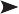 Esta “unidad” se corresponde con una cantidad de cada una de las sustancias, una porción, que contiene un número idéntico de unidades elementales, átomos en este caso. Lo relevante a la hora de establecer la cantidad de sustancia a tomar no es ni su masa, ni su volumen ni ninguna otra propiedad, sino la circunstancia de que tenga un número determina- do de unidades elementales. A esta unidad se la denomina mol.Lógicamente, al ser una porción de materia, podemos asignar al mol una masa, pero no se puede ni se debe identificar mol con un número de gramos, tampoco con un número, como el número de Avogadro, lo que el químico toma para efectuar sus reacciones son cantidades determinadas de sustancias que “fracciona” en unidades que contienen idéntico núme- ro de unidades elementales que más tarde reaccionarán (sean átomos iones o moléculas) para formar nuevas sustancias.Ejemplo:Si se considera una determinada cantidad de sustancia: 72,0 g de carbo- no. Desde el punto de vista químico consta de 6 moles o unidades quí- micas (la masa de 1 mol de carbono corresponde a 12,0 g de carbono).Si se hace reaccionar ese carbono con oxígeno en estado gaseoso se- gún la siguiente reacción:C (s) + O2 (g)     CO2 (g)Necesitaría tomar tantas unidades, mol, de carbono como de oxígeno, teniendo en cuenta que en este segundo caso las unidades elementales van a ser moléculas. La cantidad de oxígeno que contiene 6,022 X 1023 moléculas, es decir un mol de oxígeno, tendrá una masa de 32,0 g.Luego para reaccionar con seis moles o unidades químicas de carbono, que corresponde a una masa de 72,0 g de carbono, necesitaremos idéntico número de moles de oxígeno es decir: 192,0 g de oxígeno.El mol se puede usar para cualquier sustancia.Para realizar la transferencia del conocimiento y verificar su aplicabilidad es necesario realizar una serie de ejercicios donde se aplique el núme- ro de Avogadro y el mol en una ecuación química con relaciones este- quiométricas simples.Fase de cierreUna vez hecha la retroalimentación del proceso, se requiere llenar la úl- tima columna del cuadro SQA en la sección Lo que aprendí. Los alumnos realizan un ejercicio metacognitivo y llenan la columna indicando lo que aprendieron del tema tratado.conclusIonesLa estrategia SQA usada con la finalidad de comprender el tema: “Este- quiometría: Número de Avogadro y mol” debe llegar a desarrollar las si- guientes conclusiones:El número de Avogadro corresponde al número de partículas (áto- mos, iones o moléculas) que se necesitan para pasar de la escala submicroscópica, en uma, a la escala macroscópica, en gramos, y equivale a medir 6,022 X 1023 de átomos, moléculas o iones, para poder llegar a la escala macroscópica.El mol es una cantidad de sustancia, por lo tanto es medible siempre que se refiera a una unidad de medida adecuada, es decir, aquella que contiene el número de Avogadro de unidades elementales de la sustancia que se está considerando.A un mol de sustancia le corresponderá una masa determinada de acuerdo al tipo de sustancia que se esté trabajando, por ejemplo:Un mol de agua es una cantidad de agua tal que contiene 6,022 X 1023 moléculas de agua y lo más importante es que a esa cantidad de moléculas, como materia, le corresponde una masa de 18,0 g. Esta información es de vital importancia a la hora de plantear una ecua- ción química.Las partículas elementales en química se hacen específicas, pues no es lo mismo un mol de átomos de oxígeno que un mol de moléculas de oxígeno.Aportaciones Finales en el cotidiano del aulaEl uso de la estrategia SQA aplicada a un contenido conceptual abstracto, tal como el presentado, tiene la ventaja de permitir al estudiante visuali- zar sus ideas previas, pues al ser indispensable escribirlas en el formato, entonces el proceso cognitivo de recuperación de ideas previas se pone en acción.Asimismo, se detona la motivación intrínseca al abrir una pregunta a la cual contestar y que permite facilitar el acceso a contenidos concep- tuales y procedimentales propios del tema. La actividad en este sentido da la pauta para iniciar el desarrollo de la actividad de la forma en que el docente crea más conveniente, pues SQA es una estrategia de aprendiza- je que favorece la metacognición.Finalmente, cuando el estudiante ha realizado las actividades dise- ñadas para el acceso a los contenidos, la columna Lo que aprendí, es una forma de hacer que el estudiante escriba de manera concreta lo que aprendió y cómo lo aprendió, para comparar con sus ideas previas y ob- servar el cambio que ha existido en sus ideas y la forma en que aprendió, entonces se desarrolla la competencia genérica 6 a partir del atributo: Reconoce los propios prejuicios, modifica sus puntos de vista al conocer nuevas evidencias e integra nuevos conocimientos y perspectivas al acer- vo con el que cuenta.Lo importante en este tipo de actividades metacognitivas es que el docente dé un tiempo de reflexión a los estudiantes para que observen el cambio entre lo que sabían y lo que ahora saben, pues si no lo hace solo quedará como una actividad más que no tiene relación alguna con el contenido conceptual y esta perspectiva favorecerá el enfoque super-ficial propuesto por Biggs (1999).bIblIogRafíaBiggs, J. (1999) La calidad del aprendizaje universitario. Madrid: NarceaChang, R. (2008). Química General para Bachillerato. México: Mc- Graw-Hill.Díaz, B. Frida (2002). Estrategias docentes para un aprendizaje signifi- cativo: una interpretación constructivista. México: McGraw-Hill.Ebbing, D. y Steven D. Gammon (2010) Química general. México: CENGAGE LearningGarcía A. Lorenzo y otros (2001). Estrategias de aprendizaje. 1ª Edi- ción. Madrid: IUED.García, G. Luis. (Abril de 2008). A vueltas con el mol. Recuperado en Mayo de 2011, de: blog.educastur.es/bitacorafyq/files/2009/08/ avueltasconelmol.pdfSecretaría de Educación Pública (2009) Acuerdo 442 por el que se establece el Sistema Nacional de Bachillerato en un marco de diversi- dad (Diario Oficial de la Federación, 23 de junio de 2009).El Aprendizaje   del Liderazgo en Estudiantes de Preparatoria: Experiencia Didáctica en la  UAEMAnayansi Trujillo García Aristeo Santos López Ricardo Valdés CamarenaResumenLos avances constantes de la ciencia, tecnología, así como los cambios sociales, culturales, económicos y políticos ocurridos a nivel mundial han ocasionado que las instituciones educativas de varios países, im- plementen reformas en sus procesos educativos, con miras a desarrollar conocimientos, valores, actitudes, habilidades y destrezas que apunten al mejoramiento de la calidad de la vida de las personas y de las socie- dades. Bajo esas circunstancias la actitud del líder cobra mayor impor- tancia en el mundo, porque a través de su influencia positiva, así como el desarrollo de una nueva visión interviene en la realidad social de ma- nera proactiva y responsable.Por ello en el Plantel Lic. Adolfo López Mateos de la Escuela Prepara- toria se implementó una estrategia didáctica basada en el aprendizaje, mediante el servicio comunitario de estudiantes que cursan la asignatura de liderazgo en quinto semestre, en la cual desarrollen su rol como líde- res así como un sentido de responsabilidad social.Los resultados que se obtuvieron evidencian la diversidad de proble- máticas sociales susceptibles de abordarse mediante dicha estrategia, deigual forma los jóvenes bachilleres reconocen que este tipo de experien- cias los motivan y desarrollan en ellos un sentido de responsabilidad ha- cia la sociedad, que les permite influir en otros de manera positiva, para generar cambios que mejoren la situación actual de un grupo social.Palabras clavesEstudiantes, aprendizaje situado, responsabilidad socialIntRoduccIónEn este mundo globalizado, la educación adquiere un rol fundamental en el proceso de formación de los futuros profesionistas, al respecto la De- claración Mundial sobre la Educación Mundial del siglo XXI en su artículo 9º sobre los métodos educativos innovadores refiere lo siguiente:La enseñanza de las normas relativas a los derechos humanos y la educación sobre las necesidades de las comunidades del mundo entero deberían quedar reflejadas en los planes de estudio de todas las discipli- nas…Las instituciones de educación superior deben formar a los estudian- tes para que se conviertan en ciudadanos bien informados y profunda- mente motivados, provistos de un sentido crítico, capaces de analizar los problemas de la sociedad, buscar soluciones y asumir responsabilidades sociales. (Unesco, 1998, p. 1).En este sentido en México se han hecho esfuerzos importantes por redu- cir la práctica de la enseñanza tradicional que sólo favorece la memorización de contenidos factuales y alienta una actitud pasiva por parte de los estu- diantes. De tal forma en el año 2008 se llevó a cabo la Reforma Integral de la Educación Media Superior (RIEMS); a través de la creación de un Sistema Nacional de Bachillerato, que busca dar respuesta a las necesidades sociales como profesionales, mediante el desarrollo de competencias genéricas co- munes en los estudiantes.Para el Nivel Medio de la Universidad Autónoma del Estado de México (UAEM) esta situación no ha sido inadvertida, y ante el reto de egresar estudiantes con un perfil adecuado, capaces de acceder a la denomina- da sociedad del conocimiento, de la información así como el aprendizajepermanente. En el año 2009 firmó su carta de adhesión al Sistema Na- cional del Bachillerato (SBN), para ello realizó adecuaciones al modelo curricular, considerando el enfoque educativo basado en competencias así como el enfoque constructivista, en el que se reconoce al aprendizaje como un proceso interno y diversificado que se desarrolla a partir de los esquemas mentales del sujeto que aprende en base a la mediación y so- cialización con otros. (CBU, 2009).El trabajo que se presenta a continuación corresponde a la Asig- natura de Liderazgo, la cual se cursa en el bachillerato de la UAEM, de forma breve se describe el lugar en el cual se desarrolló el proyecto, los actores involucrados, la descripción de la estrategia de aprendi- zaje que se empleó, así como los resultados y conclusiones obteni- das. Los autores esperan que esta experiencia sea una propuesta para motivar y desarrollar en los estudiantes las competencias genéricas y disciplinarias que les permitan lograr un sentido de solidaridad y responsabilidad como futuros ciudadanos.contextoLa Universidad Autónoma del Estado de México tiene presencia en la to- talidad del territorio mexiquense, con veintidós facultades, diez centros universitarios, cuatro unidades académicas profesionales, dos institutos y cuatro de investigación, además de espacios culturales, de extensión y de vinculación.Ofrece sus servicios educativos el nivel medio superior a través de nueve planteles que integran la Escuela Preparatoria, con una modalidad de enseñanza escolarizada, presencial, cuenta con un plan de estudios con duración de seis semestres en los turnos matutino y vespertino. (Gasca, E., 2009-2013, p.28).El mapa curricular actual se integra de las etapas siguientes: Intro- ductoria, básica y propedéutica. Durante esta última los estudiantes pueden elegir materias optativas; para este caso en particular, en el quinto semestre se oferta la asignatura de Liderazgo. En este sentido el programa actual de dicha unidad de aprendizaje considera las siguien- tes competencias para el desarrollo del bachiller:actoResLa matrícula total para el semestre Agosto 2013- Febrero 2014 se integra- ba de 2789 alumnos, distribuidos como se muestra en la tabla siguiente: La población escolar que acude a esta institución por lo general provie- ne del municipio de Toluca, así como de municipios cercanos a este, por ejemplo Metepec, Tenango del Valle, Santiago Tianguistenco, AlmoloyaCuadro 31.1. Competencias para la asignatura de LiderazgoFuente: García De León, R. y otros, (2011). Programa de Liderazgo. UAEMde Juárez y Zinacantepec. Los estudiantes en su mayoría pertenecen a familias que se dedican al comercio, trabajan para el gobierno o iniciativa privada.Cuadro 31.2. Matrícula del semestreFuente: Departamento de Control Escolar del Plantel Lic. Adolfo López Mateos.objetIvo de la PonencIaImplementar una estrategia didáctica basada en el aprendizaje, mediante el servicio comunitario de estudiantes que cursan la asignatura de lide- razgo en quinto semestre, en la cual desarrollen su rol como líderes así como un sentido de responsabilidad social.exPeRIencIaEl aprendizaje basado en el servicio, se define como un enfoque pedagó- gico en el que los estudiantes aprenden y se desarrollan por medio de su participación activa en experiencias de servicio organizado con cuidado y directamente vinculadas a las necesidades de una comunidad (Bucha- nan, Baldwin y Rudisill, 2002 citado en Díaz Barriga, 2005).Por su parte la Pontificia Universidad Católica de Chile (2005) consi- dera que es una metodología pedagógica basada en la experiencia soli- daria, en la cual los estudiantes, docentes y miembros de una institución comunitaria o pública trabajan juntos para satisfacer una necesidad de una comunidad, integrando y aplicando conocimientos académicos.En este modelo resalta la idea de ayudar a los demás, pero no como caridad o lástima, sino como responsabilidad social vinculada a una conciencia moral, social y cívica. El aprendizaje-servicio enlaza dos con- ceptos complejos: acción comunitaria, el “servicio” y los esfuerzos por aprender de la acción, conectando lo que de ella se aprende con el co- nocimiento ya establecido, el “aprendizaje”. (Instituto Tecnológico de Estudios Superiores de Monterrey, 2010).Para Díaz-Barriga, (2007) el componente contextual o situado de las experiencias de aprendizaje en el servicio conduce al desarrollo de un proyecto basado en las necesidades o problemas de una comunidad de referencia y requiere que los estudiantes aprendan a manejar situaciones que varían según el escenario, además permite que los alumnos apren- dan a resolver problemas y a manejarse en torno de las necesidades de un contexto en particular.En opinión de la autora no es lo mismo que cualquier práctica de cam- po, y difiere de otras formas de servicio social, dado que ocurre dentro del continuo que va del aprendizaje situado, a la experiencia de servicio a la comunidad, mientras el alumno toma cursos curriculares vinculados al proyecto de servicio a la comunidad, de manera que la experiencia de aprender sirviendo y el trabajo que se deriva de éste forman parte del currículo escolar.Las actividades que se realizan en la comunidad fortalecen el trabajo en equipo, porque se alienta una participación colectiva, y se favorece el aprendizaje cooperativo.Por otro lado representa la oportunidad para reorientar la cultura contemporánea hacia el valor de ayudar a los demás y de asumir la propia responsabilidad social.La premisa fundamental en la que descansa el modelo de aprendi- zaje en el servicio es que la educación escolarizada tiene el compromiso de vincularse y participar de manera crítica, responsable y propositiva en las necesidades de la comunidad. Por consiguiente los programas de formación sobre todo en el ámbito universitario, requieren de un sólido contacto con las problemáticas y demandas a las profesiones desde los escenarios  sociales.Por lo general, para llevar a cabo un estudio de una comunidad se recurre a distintas estrategias, las cuales varían en función del caso en particular. En ocasiones se realizan periodos de observación, estudio do- cumental de las características socio demográficas y geográficas de la zona, análisis de la historia de la comunidad, o se obtiene información a través de encuestas o entrevistas a miembros de la comunidad.desaRRollo“El liderazgo es una relación de influencia entre líderes y seguidores que se esfuerzan por un cambio real y resultados que reflejan sus propósitos compartidos”. (Hellriegel, 2005). Por su parte Gibson (2003) considera que es una interacción entre miembros de un grupo, y ocurre cuando un miembro de un grupo modifica la motivación o las competencias de otros en el grupo.Es indudable reconocer que existen diferentes maneras de concebir este término, sin embargo la mayoría de los autores consultados coin- ciden en señalar que es una función en la cual una persona es capaz de dirigir a otros. Inspira al resto de los integrantes para alcanzar una meta común. Por ello resulta un componente importante para fortalecer una comunidad.La expresión “líder” ha sido empleada sobre todo en el campo de la Administración, como una forma de referirse a las personas que influyen o dirigen de manera óptima a las empresas privadas. Sin embargo Rose- ro y Betancourt (2001) afirman que en los inicios del siglo XXI, las Ciencias Sociales han retomado dicha expresión de manera amplia para designar a las mujeres, hombres, adultos o jóvenes que animan o facilitan a la or- ganización de los actores sociales y de sus acciones en los ámbitos de lo local, nacional, regional y global.Para un joven universitario, en su vida académica se presentan algu- nas oportunidades para ejercer el liderazgo, como: ser jefe de un grupo, dirigir un trabajo académico, ser parte de un equipo deportivo o cultural, encausar a un amigo, o estudiante, etc. Sin embargo en un mundo alta- mente competitivo, donde constantemente la publicidad incita al consu- mismo y adicción a las tecnologías algunos valores como la solidaridad, sensibilidad hacia los seres humanos poco a poco se han ido perdiendo. Es por ello que cobra gran importancia el papel del líder, como una persona que motiva a la participación de su comunidad u organismo en proyectos o actividades colectivos que impliquen un beneficio común.Considerando lo anterior, surgió el interés por implementar una es- trategia didáctica mediante la realización de un proyecto a través del ser- vicio comunitario en la cual los jóvenes desarrollen su rol como líderes ycolaboren de manera responsable para la mejora o solución de necesida- des de cierta comunidad.Schine (2001) reconoce que muchas instituciones educativas organi- zan colectas o acciones diversas en beneficio de determinados grupos o actores sociales y aunque estas experiencias pueden tener el valor de desarrollar el sentido de generosidad en los alumnos o despertar algún tipo de sensibilidad social en ellos, no constituyen experiencias de apren- dizaje en servicio.metodologíaAl ser esta una asignatura de carácter optativa, los estudiantes que la eli- gen provienen de distintos grupos de quinto semestre y turnos (matutino y vespertino), por lo cual desde el inicio del curso se formaron equipos de trabajo, cada uno con cinco personas, para la realización del proyecto considerando las tres fases siguientes:Fase de Diagnóstico:Se familiarizó a los escolares con la realidad social de su comunidad o entorno más cercano, de manera que observarán e identificarán alguna problemática que pudiera ser viable de una mejora en beneficio de otros. Por lo tanto ellos mismos eligen el lugar en el cual desarrollarán su tra- bajo.Fase de Diseño del Proyecto:Elaboraron un proyecto de aprendizaje mediante servicio comunitario considerando los elementos planteados por Tapia (2002): Entorno Geo- gráfico Involucrado, Fundamentación, Objetivos, Beneficiarios, Defini- ción de Actividades, Recursos, Responsables del Proyecto, Cronograma de Actividades y Evaluación.Fase de Implementación del Proyecto:Los participantes, llevaron a cabo las actividades planteadas, en el lugar previamente seleccionado durante el semestre correspondiente a los me- ses de agosto 2013 a febrero 2014. Generalmente como proyectos eligen la asistencia a un hogar para ancianos local, donde participan en nume-rosas actividades que incluyen hacer limpieza, mantener conversaciones, o cantar. En otros proyectos, los alumnos brindan ayuda en casas hogar para niños, donde leen cuentos y juegan con ellos e incluso organizan posadas. Entre las demás oportunidades de servicio se incluyen la limpie- za a sus salones, campañas para abastecimiento de medicamentos para el consultorio médico escolar o visitas a hospitales, entre otras actividades.ResultadosDurante el mes de noviembre del 2013, se evaluó mediante una rúbrica el proyecto por escrito así como la exposición mediante la edición de un video como evidencia de la realización de la actividad. Si bien cada gru- po de estudiantes definió diferentes prioridades para su acción solidaria, algunas temáticas emergieron de manera más frecuente.Destacan el desarrollo de proyectos orientados a mejorar la calidad de vida de los adultos mayores, niños abandonados en casas hogar, niños con cáncer, enfermos con síndrome de Down. Etc. Igualmente significati- va, la temática del ambiente y salud estuvo representada por campañas para promover el manejo racional de recursos naturales como el agua, fomentar el reciclado de la basura, y prevención de enfermedades.Finalmente para valorar los aprendizajes logrados por los estudiantes durante la primera semana del mes de diciembre del 2013, se aplicó a 25 jóvenes del grupo 30 que cursaron la asignatura de Liderazgo un instru- mento diseñado bajo las características de la escala de actitudes de tipo Likert, organizado de acuerdo a tres categorías: motivación, utilidad, y responsabilidad. A partir de estas, se elaboraron once ítems, mismos que se aprecian en el cuadro 31.3.Puede observarse que los participantes están totalmente de acuerdo en que este proyecto académico ha sido de utilidad en sus vidas. Las ex- periencias presentadas por los estudiantes de bachillerato evidencian la enorme variedad de problemáticas sociales susceptibles de abordarse en los proyectos de aprendizaje- servicio, así como también la creatividad para buscar una mejora o solución a las necesidades de una determina- da comunidad. Al respecto Rosero y Betancourt (2001) mencionan: “Los líderes sociales tienen una función sinérgica en el sentido de que puedenCuadro 31.3. Categorías evaluadas en el Proyecto de Liderazgo ComunitarioFrecuencia acumulada respuestasFuente: Evaluación aplicada a los estudiantes de 5º. Semestre del grupo 30 de Liderazgoincentivar a otros actores sociales a fin de reproducir resultados mayores”. De igual forma los jóvenes bachilleres reconocen que este tipo de ex- periencias los motivan y desarrollan en ellos un sentido de responsabili- dad hacia la sociedad, generalmente comentan que ha sido una de las mejores experiencias de su vida pues se dan cuenta de la importancia deinfluir en otros de manera positiva, para generar cambios que mejoren la situación actual de las personas.conclusIonesPara lograr una formación integral en un estudiante del bachillerato, es necesario que su educación se amplié más allá de los libros, los profeso- res y la escuela para incluir experiencias reales y gratificantes fuera del aula.Los proyectos de aprendizaje-servicio son útiles para reafirmar los te- mas del curso, de igual forma contribuyen a la formación del estudiante dado que favorece la sensibilización, desarrollo de valores, habilidades como el liderazgo, comunicación, la capacidad para escuchar y pensa- miento crítico.Este tipo de experiencias de aprendizaje promueven en los jóvenes un sentido de solidaridad, compromiso, liderazgo y responsabilidad social que los alientan para mejorar como futuros ciudadanos, de esta forma aprenden a buscar soluciones a los problemas, y a percibirse como personas capaces de ayudarse a sí mismos y a su comunidad.bIblIogRafíaAprendizaje, liderazgo, servicio educación en servicio comunitario en EE.UU. (2014). Recuperado en: http://studyusa.com/es/a/133/apren- dizaje-liderazgo-servicio-educaci%C3%B3n-en-servicio-comunita- rio-en-ee-uu.García De León Pastrana y otros. (2011) Programa de Liderazgo, Tolu- ca, México: Universidad Autónoma del Estado de México.Gasca, E. Plan Rector de Desarrollo Institucional 2009-2013, Toluca, México: Universidad Autónoma del Estado de México.Díaz, Barriga, F. (2007).Enseñanza situada. Vínculo entre la escuela y la vida. México: McGraw Hill.Gibson y col. (2003). Las Organizaciones Comportamiento, Estructura y Procesos. 10ª (ed.) México: McGraw-Hill Interamericana Editores.Hellriegel, D. et. al. (2005) Administración: un enfoque basado en competencias. 11ª. (ed.) México: ThomsonInstituto Tecnológico de Estudios Superiores de M o n t e r r e y . (2010) Aprendizaje en servicio.Recuperado en http://sitios.itesm.mx/va/dide2/tecnicas_didacticas/ sl/qes.htm. Metodología del aprendizaje  servicioRecuperado en: http://kaleidoscopio.uneg.edu.ve/numeros/k18/ k18_art01.pdf Pontificia Universidad Católica de Chile. (2005). Di- rección general estudiantil Vicerrectoría académica. Recuperado en: http://www.documentacion.edex.es/docs/0403RAMapr.pdf.Roseo Garcés, Betancourt. (2001). Los líderes sociales en el siglo XXI: desafíos y propuestas. Instituto de Estudios Ecuatorianos .Recupera- do en: http://infotek.alliance21.org/d/f/1080/1080_SPA.pdfSchine, J. (2001). Beyond test scores and standards: Service, unders- tanding, and citizenship. In: J. Claus & C. Ogden (Eds.), Service lear- ning for youth empower- ment and social change. NY: Peter Lang Publishing.Tapia, María Nieves (2002). “El aprendizaje-servicio en América Lati- na”. En: CLAYSS. Centro Latinoamericano de Aprendizaje y Servicio Solidario. Buenos Aires.Unesco. (1998). Declaración Mundial sobre la Educación Superior del siglo XXI: Visión y acción. Recuperado en: http://www.unesco.org/ education/educprog/wche/declaration_spa.htm#declaracionLa Innovación Educativa en el Aprendizaje de la Contabilidad: Experiencia en el Nivel Medio SuperiorAnayansi Trujillo García Leonila De la Rosa Delgado Ricardo Valdes CamarenaResumenEn el nivel medio superior, son pocos o nulos los programa que formen a los profesores en la enseñanza de la Contabilidad, debido a esta situa- ción prevalecen estrategias didácticas, basadas principalmente en la mecanización de procedimientos, por lo tanto cuando se requiere que el estudiante se apropie de los conocimientos de esta disciplina, éstos quedan alejados porque no encuentra la relación con su quehacer diario. Esta necesidad, junto con la voluntad de incrementar la motivación del alumnado en el aprendizaje de la Contabilidad, determinó el desarrollo de la experiencia de innovación docente que se describe en este traba- jo. A partir de la implementación de una estrategia didáctica a través de un proyecto de registro contable de los ingresos y gastos personales del estudiante así como la elaboración de información financiera utilizando para ello una hoja de cálculo.Palabras claveContabilidad, competencias, estrategia de enseñanza, TIC, hoja de cál- culoIntRoduccIónEn el caso de la asignatura de Contabilidad tradicionalmente el método de trabajo tiende a ser rígido, poco flexible y enfatiza la mecanización de procesos, por otro lado la mayoría de estrategias de enseñanza que se emplean así como los materiales didácticos que llegan a utilizarse se enfocan a un proceso mecánico basado en la memorización, dejando de lado las necesidades e intereses del propio alumno. Como resultado de lo anterior existe una incapacidad para organizar, clasificar, analizar in- formación, comprender, razonar, hacer abstracciones y vincular los sabe- res con la realidad. Por ello es necesario incorporar nuevas estrategias que cambien esta situación y generen en el estudiante un interés por el aprendizaje de esta asignatura. Por tal motivo se consideró importante implementar una estrategia didáctica a través de un proyecto de registro contable de los ingresos y gastos personales del estudiante, a través de una hoja de cálculo en la cual pueda relacionar los conocimientos ad- quiridos en el tema sobre registro contable y estados financieros con si- tuaciones cotidianas reales, que coadyuven a comprender la importancia que adquiere esta disciplina no sólo en el ámbito de los negocios, sino también en la vida diaria.IdentIfIcacIón  del  contextoLa Secretaría de Educación Pública de nuestro país siguiendo la política de la administración del gobierno federal (2007 – 2012) de mejorar la ca- lidad de la educación en el Nivel Medio Superior, llevó a cabo durante el año del 2008 la Reforma Integral de la Educación Media Superior (RIEMS); a través de la creación de un Sistema Nacional de Bachillerato en un mar- co de diversidad.Durante el año 2009, la Universidad Autónoma del Estado de México, instrumentó la adecuación del modelo curricular, con base al modelo de competencias que marca la RIEMS, el cual se compone de tres etapas de formación: Introductoria, básica y propedéutica. Esta última etapa corres- ponde al quinto y sexto semestre, en la cual los estudiantes pueden elegir materias optativas, que se relacionan con la carrera que estudiarán en elnivel superior.Con base a lo anterior la asignatura optativa de Contabilidad se ubica en el sexto semestre del mapa curricular y de acuerdo con el programa actual de estudios tiene como propósito que el alumno conozca y apli- que de manera práctica los conocimientos básicos de la Contabilidad así como los conceptos que se relacionan con la misma, en los ámbitos per- sonal, escolar, social y familiar.IdentIfIcacIón de los actoResLos estudiantes que eligen esta asignatura, son jóvenes cuyas edades os- cilan entre los diecisiete a diecinueve años que aspiran a ingresar al nivel superior en alguna carrera perteneciente al área económico-administrati- va, en sus intereses, existe gran interés por actividades que involucren el manejo de TIC´s, como las computadoras, celulares, ipods, videojuego y la mayoría de ellos realizan actividades como intercambiar imágenes, men- sajes, archivos de música, aplicaciones de juegos entre otras actividades. (García Fernández: 2002) denomina a esta generación como los nativos in- teractivos, porque nacieron a principios o mediados de la década de los no- venta, hecho que coincide también con la llegada formal de las Tecnologías de la Información y Comunicación, en el entorno económico que les rodea, predomina el consumismo y poseen una relación estrecha con los medios digitales. Teniendo en cuenta las características que poseen así como sus intereses, se consideró importante la creación de nuevas estrategias que motiven el aprendizaje e interés por la Contabilidad.objetIvosGeneralPromover en el alumno una cultura de planeación de sus ingresos, a tra- vés del procedimiento de registro contable de sus ingresos y gastos per- sonales, que le permitieran favorecer su capacidad y responsabilidad en el consumo y toma de decisiones financieras.EspecíficosMotivar a los alumnos al aprendizaje de la ContabilidadDesarrollar competencias específicas relacionadas con la compren- sión, dominio de los conceptos básicos, aplicación de la técnica contable, así como habilidades para el manejo de la documentación contable.Fomentar el desarrollo de competencias genéricas relacionadas con el Desarrollo de innovaciones, resolución y propuesta de soluciones a problemas a partir de métodos establecidos.exPeRIencIaComo una consecuencia a los procesos de incorporación de las TIC y la innovación, surgen nuevos ambientes de aprendizaje que vienen a complementar la enseñanza que se da en las aulas, así como a diversi- ficar la oferta educativa lo cual contribuye a la posibilidad de un apren- dizaje autónomo y flexible considerando los conceptos de espacio y tiempo. Al respecto actualmente se cuenta con un sólido marco teórico, de estudios empíricos y aplicaciones prácticas los cuales se encuadran en una serie de modelos de cambio que orientan los distintos estudios e investigaciones sobre la innovación.Havelock y Zlotolow (1995) citado en Salinas (2008) proponen los si- guientes tres modelos:Modelo de investigación y desarrollo. Se ve el proceso como una se- cuencia racional de fases, por la cual una invención se descubre, se desarrolla, se produce y se disemina entre el usuario o consumidor.Este modelo presenta pues, un enfoque lógico y racional de la innova- ción.Modelo de interacción social. Se hace hincapié en el aspecto de di- fusión de la innovación. Los investigadores concentran sus esfuerzos en una innovación presentada bajo forma concreta y difundible (un libro de texto, un material didáctico, un procedimiento para facilitar el aprendizaje, etc.)Modelo de resolución de problemas. Tiene como centro al usuario de la innovación. Parte del supuesto de que éste tiene una necesi- dad definida y de que la innovación va a satisfacerla. El proceso va desde el problema al diagnóstico, luego a una prueba y finalmentea la adopción.Para esta experiencia educativa se utilizó el modelo de interacción social en el cual se implementó un procedimiento para el registro de los ingre- sos y gastos personales de los estudiantes mediante hojas de cálculo, en el cual se desarrollaron competencias relacionadas con la organización, clasificación y jerarquización de información contable, pensamiento crí- tico y reflexivo.En el mes de marzo del 2014 se aplicó una evaluación diagnóstica a los estudiantes, a continuación se muestran los resultados obtenidos de las preguntas más relevantes de una muestra de 27 alumnos. (ver cuadro 32.1.)El 100% de los alumnos encuestados afirmaron conocer lo que es el aho- rro, sin embargo este conocimiento parece ser subjetivo, puesto que cuando se les preguntó si solían llevar un registro de sus ingresos y gas- tos, solamente un19% afirmó utilizar algún registro para controlar susCuadro 32.1. Resultados de la Evaluación DiagnósticaFuente: Cuestionario aplicado grupo 30 de Contabilidadgastos, situación que se reflejó en la siguiente pregunta, en la cual 37% de los estudiantes mencionaron utilizar alguna estrategia para ahorrar. Al respecto en una encuesta realizada a nivel nacional de manera conjunta por la UNAM y el Banco Nacional de México, en el año 2008 se identificó lo siguiente:No existe, en la mayoría de la población mexicana, una visión a me- diano o largo plazo en asuntos relacionados con las finanzas; y el ahorrono forma parte de los hábitos de las familias, debido a que el currículo educativo nacional no incluye el desarrollo de habilidades y destrezas que fomenten la generación y administración de los recursos económi- cos de los estudiantes. (Banco Nacional de México y Universidad Nacional Autónoma: 2008: 7).Con base al diagnóstico inicial efectuado en el grupo se consideró necesario que durante la formación de los jóvenes, se implementen pro- yectos en los que se fomente un manejo responsable de sus finanzas así como las decisiones financieras que esto implica y de esta manera pue- dan entender que la Contabilidad es importante y tiene una aplicación no solamente en el ámbito financiero, sino también a nivel personal.Procedimientos, técnicas, métodos seleccionadosLos estudiantes aplicaron en forma real el ciclo contable, que compren- de la elaboración de comprobantes de Contabilidad (documentos fuen- te), el registro en libros hasta la preparación de Estados Financieros.Para ello se utilizaron las reglas del cargo y abono, el registro conta- ble en libro diario y esquemas de mayor, así como la elaboración de una balanza de comprobación, en la cual aplicaron la partida doble, aspecto básico para los registros contables, y finalmente culminaron con la elabo- ración de un sencillo Estado de Pérdidas y Ganancias. (Estos temas fueron vistos con anticipación al proyecto).Mediante este trabajo los alumnos fueron aplicando y relacionado conceptos básicos de la Contabilidad con su quehacer cotidiano, como el consumo razonado, gastos, ingresos, pérdida, utilidad. etc.También se fortalecieron competencias como el uso de tecnologías (computadora), la recopilación, organización, clasificación, registro y aná- lisis de información que le permitiera tomar decisiones financieras en su vida diaria.Actividades realizadas por los alumnosRecopilaron los comprobantes que respaldan los gastos que reali- zaron en la primera quincena del mes de marzo, en caso de que no contaran con el comprobante respectivo, debían elaborarlo, consul- tando para tal fin libros, página del SAT o consultar con especialistas.Registraron en la parte posterior de los comprobantes, el motivo delgasto realizado.Elaboraron un catálogo de cuentas.Ordenaron en forma cronológica y pegaron en hojas los comproban- tes respectivos.Registraron los asientos en diario y esquemas de mayor utilizando un procesador de textos tomando como referencia los ingresos y gastos realizados en la quincena.Elaboraron una balanza de comprobación en una hoja de cálcu- lo.Elaboraron un Estado de Pérdidas y Ganancias en hoja de cálculo en el cual, determinaron si se obtuvo un resultado favorable (utilidad) que puedan destinar para el ahorro.Entregaron en una carpeta los siguientes apartados:Catálogo de cuentas Mi Contabilidad PersonalAsientos de diario, esquemas de mayor, elaborados a computadoraDocumentación comprobatoria de una quincena ordenada en forma cronológicaBalanza de comprobación ( registro en hoja de cálculo)Estado de Pérdidas y Ganancias con un análisis que incluya lo si- guiente:¿Qué resultado obtuve, utilidad o pérdida?, ¿Fueron necesarios todos los gastos realizados?, ¿En qué proporción se hicieron gastos superfi- ciales?). ¿Qué utilidad tiene la Contabilidad en su vida cotidiana y fa- milia? ¿Qué propuestas puede hacer para tomar decisiones financieras inteligentes y llevar un mejor manejo de sus finanzas?metodologíaLa evaluación, es un instrumento que nos proporciona información útil para emitir un juicio sobre los resultados logrados por los estudiantes y tomar acciones correctivas. Por lo anterior el proyecto se evaluó con una rúbrica y durante la última semana de mayo del 2014, se aplicó uninstrumento diseñado bajo las características de la escala de actitudes de tipo Likert, para conocer la apreciación que los escolares tuvieron sobre el trabajo realizado así como los aprendizajes que lograron. La escala se organizó de acuerdo a tres categorías: motivación, utilidad, e innovación.A partir de estas, se elaboraron trece ítems, cada reactivo presentaba las siguientes cinco opciones de respuesta: Totalmente de acuerdo, De acuerdo, Ni de acuerdo ni en desacuerdo, en desacuerdo, totalmente en desacuerdomuestRaSe integró un total de 40 alumnos que durante el semestre febrero-julio 2014 conformaron el grupo 30 de la asignatura optativa de Contabilidad en el turno matutino. Los resultados obtenidos pueden apreciarse el si- guiente cuadro 32.2.La categoría utilidad es la más alta con un promedio de respuestas de 4.4, este resultado muestra que los estudiantes están de acuerdo en que la realización de este trabajo fue de beneficio en su formación académica, reconociendo entonces que los conocimientos logrados son de gran im- portancia y tienen aplicación también en la vida cotidiana.Por otro lado la respuesta promedio obtenida en la categoría Motiva- ción fue de 4.0, cifra que en la escala de likert corresponde al indicador: De acuerdo.Conforme a estos resultados se puede apreciar que, para la mayo- ría de los encuestados la realización de este trabajo logro estimularlos y despertó el interés por aprender. En particular resaltan las aseveraciones No. 7 Motivo mi aprendizaje, y No. 10. Recomendaría que se continuara realizando en la escuela, en las cuales el 63% y 74% respectivamente de los participantes estuvieron totalmente de acuerdo.Finalmente en la categoría Innovación el promedio que se obtuvo fue de 3.8, cabe destacar que un 48% de los participantes estuvieron total- mente de acuerdo en que el trabajo realizado fue una propuesta novedo- sa para el aprendizaje de la asignatura.La opinión sobre la aseveración No. 12 Fue igual a otros trabajos es- colares, nos muestra que el 52% estuvieron en desacuerdo con esta ase-Cuadro 32.2. Concentrado de promedios por categoríaFuente: Escala de valoración sobre el proyecto Mi Contabilidad personal, aplicado al grupo 30veración con lo cual puede apreciarse que para la mayoría de este grupo fue una actividad nueva y diferente a sus tareas cotidianas, sin embargo un 19% de los encuestados asignaron una puntuación de tres, que indica que no estuvieron de acuerdo ni en desacuerdo, estas opiniones neu- trales parecer mostrar una indiferencia o resistencia al aceptar las acti- vidades que involucran situaciones distintas a las que usualmente están acostumbrados a realizar. En tanto las respuestas a las aseveraciones No. 1 Fomenta el consumo razonado e inteligente y No. 6 Favorece el hábito de ahorro, fueron calificadas por un 48% y 56% respectivamente por los participantes con el número 5 totalmente de acuerdo.Resultados“La activación de los conocimientos y experiencias previos que posee el aprendiz en su estructura cognitiva, facilitará los procesos de aprendizaje significativo de nuevos materiales de estudio”. (Coll: 2004:19). Por lo tanto la experiencia y aprendizajes logrados por el estudiante les han permitido entender la importancia utilidad, y aplicación que tiene la Contabilidad en la toma de decisiones financieras de cualquier persona sea física o mo- ral, así como asuntos relacionados con el ahorro y consumo inteligente.El objetivo general planteado al inicio de esta experiencia se logró, dado que mediante la realización del proyecto los estudiantes a través del registro de sus ingresos y gastos adquirieron una cultura de planea- ción de sus finanzas, logrando también favorecer su capacidad y res- ponsabilidad en el consumo y toma de decisiones financieras.Así mismo los objetivos específicos que se establecieron se cumplie- ron, conforme a los resultados arrojados en la evaluación que hicieron los estudiantes puesto que se logró:Motivar a los alumnos al aprendizaje de la ContabilidadDesarrollar competencias específicas relacionadas con la compren- sión, dominio de los conceptos básicos, aplicación de la técnica contable, así como habilidades para el manejo de la documentación contable.Fomentar el desarrollo de competencias genéricas relacionadas con el Desarrollo de innovaciones, resolución y propuesta de solucionesa problemas a partir de métodos establecidos.conclusIonesLa adopción de nuevos enfoques educativos, obliga a replantear: objeti- vos, contenidos de aprendizaje, estrategias de enseñanza-aprendizaje y la evaluación del trabajo que hacen los alumnos, por ello es importante que el docente utilice diferentes alternativas que motiven e interesen a los jóvenes, así como prácticas evaluativas en las que exista una observa- ción directa y constante del trabajo y habilidades del alumnado.Al término de este proyecto los alumnos aprendieron a considerar la planeación financiera y la contabilidad como herramientas importantes en su vida futura, algunos de ellos en sus reflexiones finales mencionaron que con el dinero que les quedo, después de haber realizado este ejerci- cio personal del registro contable decidieron abrir una cuenta bancaria para su ingreso a la Universidad.Por lo tanto en esta época caracterizada por el contexto global y la era de la información es necesario que las instituciones educativas mejoren la calidad de sus procesos educativos, por lo tanto el docente es una pie- za fundamental para lograr esta meta.Cuando la escuela y profesores consideran los intereses y el entorno en el que se desenvuelven los jóvenes, pueden crearse oportunidades reales de aprendizaje en las que además se desarrollan competencias para la vida.Sin embargo el reto más grande, tanto para los jóvenes como para los profesores es desaprender algunos de los roles tradicionales del salón de clase: en los cuales el estudiante solamente es un receptor y el profesor un proveedor del conocimiento.bIblIogRafíaBanco Nacional de México y U.N.A.M. (2008). Primera encuesta sobre cultura financiera en México. Recuperado en: http://www.banamex. com/esp/grupo/saber_cuenta/index.html.Coll C., et al. (2004). El constructivismo en el aula. 14ª (ed.) España:Graó.Díaz Barriga, Frida. (2002). Estrategias docentes para un aprendizaje significativo: una interpretación constructivista. 2ª (ed.),Méxicoo: Mc Graw Hill.Díaz Barriga, Frida. (2006). Enseñanza Situada: vínculo entre la escue- la y la vida. México: Mc Graw Hill.García Fernández, Fernando. (2009). “Nativos Interactivos Los Ado- lescentes y sus pantallas: Reflexiones Educativas”. Foro Generaciones Interactivas. Madrid. Recuperado http://issuu.com/generacionesin- teractivas/docs/1.nativos_interactivosRamírez Apáez, Marissa y Rocha Jaime, Maricela, (2007). Guía para el Desarrollo de Competencias Docentes. México: TrillasSeltzer, Juan Carlos. Contabilidad y docencia. Revista Iberoamericana de Educación. Buenos Aires, ArgentinaRecuperado http://www.rieoei.org/deloslectores/711Seltzer.PDFSecretaría de Docencia de la Universidad Autónoma del Estado de México, Coordinación General de la Escuela Preparatoria. Diagnósti- co del Bachillerato Universitario. (2002). Toluca, México: U.A.E.M.La Práctica Docente, una Experiencia de InvestigaciónSilvia Leonor Con Gómez Ofelia Contreras Zárate Nuria Villaseñor ContrerasResumenActualmente, la práctica docente enfrenta circunstancias inciertas y com- plejas en el aula; por ello, resulta importante llevar a cabo la práctica re- flexiva antes, durante y después de la acción áulica y hacer de la práctica reflexiva un hábito, una rutina constante para construir una actitud peda- gógica autónoma, creativa e innovadora con la finalidad de hacerlo como un proceso constante que permita adquirir la destreza necesaria para to- mar acciones didácticas inmediatas.Para que la práctica reflexiva forme parte del desarrollo continuo, es necesario crear un programa personal de implementación para la forma- ción de la práctica autorregulada de la reflexión basada en experiencias pedagógicas orientadas hacia la diversidad de prácticas profesionales que se requieren para construir una forma de enseñanza basada en com- petencias. Este programa personal deberá responder a una serie de acti- vidades concretas como la implementación de estrategias de diagnóstico y análisis centrados en el fomento de la enseñanza, el aprendizaje y la toma de decisiones creativas para readecuar las competencias curricula- res que perfeccionen, en primera instancia el trabajo docente y despuésbuscar impactar en la comunidad universitaria, el establecimiento de un sistema de supervisión personal del programa de perfeccionamien- to docente, la ejecución de sistemas correctivos del funcionamiento del programa personal del perfeccionamiento de la práctica docente, la se- lección de estrategias didácticas y materiales de aprendizaje que permita el desarrollo académico o profesional a través del diálogo reflexivo.Palabras claveInvestigación-acción, práctica, docenteIntRoduccIónActualmente, el Sistema Nacional del Bachillerato exige que el docente del Nivel Medio Superior posea las competencias y atributos que confor- man su perfil. Para cumplir con estos requisitos, el docente debe investi- gar sobre la enseñanza y los procesos de construcción del conocimiento, incorporar nuevos conocimientos y experiencias al acervo con el que cuenta para diseñar estrategias de enseñanza y de aprendizaje para or- ganizar su formación continua a lo largo de su trayectoria profesional. De este modo, el profesor debe conocer una amplia gama de estrategias que faciliten y propicien que los alumnos desarrollen habilidades y adquieran las competencias genéricas que exigen los estudios del Nivel Medio Su- perior. Además, es indispensable que el docente domine los contenidos del programa de estudios. Por ello, la planificación docente debe diseñar ejercicios áulicos que tengan las propiedades suficientes para ser fuente de experiencias provechosas para los alumnos.De este modo, las acciones que continuamente deberán acompañar el desempeño docente son: instrumentar como ejercicio continuo, el re- gistro de la observación de la práctica en una cultura de la indagación educativa, mantenerse actualizado en el ejercicio de la práctica, estar ca- pacitado para valorar, verificar y reestructurar la práctica de modo que pueda producir nuevas acciones que mejoren o que provoquen un nuevo marco de referencia escolar, sistematizar el uso continuo del diálogo re- flexivo que permita construir un repertorio acumulativo de experiencias, participar en los programas institucionales de formación docente, domi-nar el uso de las TIC’s, ser competente y ejercer un modelo escolar que permita accesar a la información, tecnología de punta. En resumen, domi- nar la práctica reflexiva y su interrelación con la indagación, la enseñanza transformadora, el proceso colectivo de enseñanza y los problemas rela- tivos a la ética profesional.desaRRolloLas intencionalidades básicas del presente trabajo son analizar y comen- tar las acciones de la práctica como docente. Como planteo en el título de esta tesis, la investigación acción de la práctica docente se debe a que actualmente la práctica profesional la desempeño como docente de Ba- chillerato y como la reforma al currículum del Bachillerato Universitario (2003) y la implementación de la adecuación al Bachillerato (2009), tienen como misión la construcción de competencias del aprendizaje. Por ello, resulta obligatorio la constante revisión, evaluación y adaptación de las estrategias de enseñanza- aprendizaje utilizadas en la práctica docente.Como puede observarse a través de este documento, los resultados de la investigación de las acciones áulicas de la práctica docente es- tán estrechamente vinculados con “fortalecer la profesionalización del docente, a través de su desarrollo práctico y teórico, proporcionar las bases conceptuales de la enseñanza y el aprendizaje, acorde con los progresos alcanzados en esta materia para su difusión, socialización y aplicación en la comunidad universitaria, valorar a la enseñanza y al aprendizaje como una relación pedagógica que se construye sociocul- turalmente en un proyecto ético-pedagógico, redimensionar el carácter reflexivo o autorreflexivo de la enseñanza y el aprendizaje, generar la elaboración de materiales para la enseñanza y el aprendizaje, aplicar y desarrollar la tecnología en los procesos de enseñanza y aprendizaje, promover la investigación aplicada para mejorar, cambiar, intervenir e innovar la práctica educativa y establecer redes de colaboración entre los bloques de conocimientos” (UAEM 2007: 9,10); considerando impor- tante relacionar el trabajo cotidiano en el aula con las tecnologías di- dácticas pedagógicas del proceso enseñanza-aprendizaje para analizar, revisar, evaluar, elaborar y establecer criterios de calidad del modo deponerlos en práctica frente a los alumnos.El proyecto de esta investigación sugiere identificar prácticas áulicas, reconocer, actualizar y adecuar las estrategias de enseñanza utilizadas en el ámbito docente, saber qué de las secuencias didácticas planeadas fun- ciona en el ambiente de aprendizaje, tener una idea clara de cómo la serie de actividades diseñadas para el desarrollo del trabajo áulico funciona en el proceso enseñanza-aprendizaje, prestar atención al efecto que la disposición de las estrategias didácticas tiene en los alumnos, distinguir qué elementos de la planeación didáctica ocasiona problemas, encontrar errores en la dinámica didáctica, sugerir correcciones para solucionar los errores encontrados, modificar el trabajo de enseñanza, generar estrate- gias para crear ambientes de aprendizaje significativo, arribar en accio- nes planificadas de intervención educativa y mejorar la práctica docente.Por tal motivo, la metodología empleada para el desarrollo de este trabajo corresponde a la propuesta para la investigación-acción. La pro- puesta de investigación comprende cinco momentos de desarrollo:Identificación del problemaEn este primer momento se identifica el problema recurrente en la práctica docente a través del análisis e interpretación de las evidencias registradas considerando las siguientes acciones: reflexionar sobre la experiencia docente, elaborar los registros de la observación, sustentar con testimonios derivados de la percepción, intuición y de la informa- ción, trabajar el relato de la experiencia en sus partes, construir el relato global, cerrar el relato con una pregunta inclusiva.Diagnóstico y modelo de intervención de la práctica docenteEste segundo momento está conformado por el diagnóstico de la si- tuación áulica para identificar los elementos constituyentes que dieron significación a la práctica docente antes de implementar el modelo de intervención. Para el desarrollo y redacción se deberán los siguientes as- pectos: analizar los registros de observación e información, fundamentar con base en los testimonios, la orientación con preguntas, no emitir jui- cios negativos o positivos, evitar interpretar con base en categorías teóri- cas, construir ejes interpretativos del discurso.Supuesto de acción y modelo de intervenciónDurante el tercer momento se formula un supuesto de acción relaciona-do a las posibles soluciones al problema recurrente en la práctica docen- te ligado al modelo de intervención. Para la construcción del supuesto de acción siguiendo los apartados previos, principalmente el diagnóstico y la fundamentación teórica, pensar de manera global el problema y con base en esto reflexionar en la acción que debemos emprender para superar el obstáculo pedagógico y procurar que la acción intencional se planteara cómo pregunta.Con relación al modelo de intervención de la práctica docente, éste se integra por diferentes componentes acordes al supuesto de acción en el que se incluye:Consideraciones generales.Aspectos contextuales.Concepción teórica del modelo de intervención.Acciones que acompañan a la concepción teórica.Objetivos. Propósito de la intervención.Modelo de enseñanza. Tipo de enfoque de la enseñanza que se aplicará.Metodología y estrategias. Formas de abordar la resignificación.Actividades. Implementación de acciones por docente y alumnos participantes.Evaluación continua. Forma de contrastar que la intervención va cumpliendo con su propósito.Observaciones generales. Pensar en posibles obstáculos y problemas que se puedan presentar.Implementación, imprevistos y  ajustesEn el cuarto momento se sugiere implementar el modelo de intervención diseñado para atender al problema recurrente en la práctica e identificar y tomar acciones para dar respuesta a los imprevistos que se vayan pre- sentando y hacer los ajustes necesarios para la buena marcha de la inter- vención a la práctica áulica, se agruparon la revalorización de la práctica docente como forma de diagnóstico, los fundamentos conceptuales, su- puestos para un modelo de intervención y la propuesta de un modelo de intervención a partir de la práctica docente.TeorizaciónPor último, los resultados del quinto momento se presentan en este texto con los aportes realizados en el terreno de la práctica y de la teoría reto-mando el análisis realizado en el momento anterior. Bajo los aspectos de:Consideraciones generalesAspectos contextualesConcepción teórica del modelo de intervenciónAcciones que acompañan a la concepción teóricaLas intencionalidades que se desarrollarán en esta investigación cualita- tiva es:Diseñar un modelo de intervención educativa para generar am- bientes de aprendizaje constructivista que faciliten el desarrollo integral de los estudiantes al utilizar estrategias de enseñanza para la adquisición, procesamiento, preactivación, reactivación, activación y organización cognitiva, procedimental y actitudinal en la práctica docente; basada en la planeación de secuencias didácticas que incluyan la formulación de preguntas inductivas, convergentes y divergentes, de alto y bajo nivel con la intención de que los estudiantes participen de manera individual, interac- tiva y colaborativa; reforzando las deducciones a las que lleguen los alumnos con el recurso de la exposición de los contenidos bá- sicos, sin centrar exclusivamente el ejercicio de la práctica en la transmisión de información sino con el propósito de promover la adquisición de conocimientos y habilidades declarativos, procedi- mentales y actitudinales para tener como resultado la atención de los educandos en el proceso del aprendizaje autorregulado y por ende, que las sesiones áulicas en donde se participo como profe- sor se caractericen por la inclusión participativa de los aprendices buscando lograr la concreción de competencias lingüísticas de tipo preestructural, uniestructural, multiestructural, relacional y abstracto ampliado bajo el modelo constructivista.La investigación incluye la inspección del trabajo en el aula, la ob- servación con más detenimiento para asumir autoconciencia par- ticipativa activa, comprender lo que sucede en el aula durante las sesiones de clase, identificar prácticas áulicas, reconocer actualizar y modificar las estrategias de enseñanza utilizadas, saber qué de la secuencia didáctica planeada funciona en el ambiente de aprendi-zaje, tener una idea clara de cómo la serie de actividades diseñadas para el trabajo áulico funciona en el proceso enseñanza-aprendi- zaje, prestar atención al efecto que la disposición de las estrate- gias didácticas tiene en los alumnos, distinguir qué elementos de la planeación didáctica ocasionan problemas, encontrar errores en la dinámica didáctica, sugerir correcciones para solucionar los errores encontrados, modificar el trabajo de enseñanza, generar estrate- gias para crear ambientes de aprendizaje significativo, arribar en acciones planificadas de intervención educativa y mejorar la prác- tica docente.Durante el proceso de investigación de la práctica docente se tiene la oportunidad de adquirir las herramientas didácticas pedagógicas para analizar, revisar, evaluar, elaborar y establecer criterios de calidad de los programas y materiales didácticos de apoyo académico e incluso del modo de ponerlos en práctica frente al grupo.El amplio interés y necesidad de adquirir los instrumentos didácticos y pedagógicos necesarios para cumplir con el deber que exige el siste- ma educativo actual de hacer propuestas pedagógicas que optimicen la profesionalización docente en el nivel medio superior fue cubierta de manera satisfactoria.Al considerar que el Bachillerato tiene un carácter fundamentalmente formativo y propedéutico, en la práctica frente al grupo, la sentida nece- sidad de mejorar la actitud tanto para comunicar los contenidos en forma clara, significativa y eficiente como para formar competencias genéricas, especialmente disciplinares, debido al campo disciplinario al que perte- necen las asignaturas que el docente imparta. Actualmente, el desempe- ño docente no puede basarse en la buena intención de informar y formar asertivamente los contenidos programáticos sino consideramos perti- nente mejorar la calidad educativa a través de los fundamentos teóricos y metodológicos que proporciona la práctica docente.La constante reflexión sobre la práctica áulica puede ayudar a actua- lizar el quehacer frente al grupo con la finalidad de optimizar el proce- so de enseñanza-aprendizaje; por lo que, se considera muy importante continuar con el proceso de actualización disciplinaria y sistematizar la profesionalización de la acción docente para perfeccionar el ejerciciode educar. Por ello, resulta trascendental mencionar que las oportuni- dades que brinda la experiencia docente pueden permitir conjuntar la experiencia áulica con el conocimiento psicopedagógico, la innovación didáctica y el uso de nuevas tecnologías.Durante esta experiencia renovadora se pueden emplear en la es- cena áulica varias técnicas educativas, incluyendo la aplicación de mé- todos didácticos y pedagógicos que con el apoyo de la información proporcionada por los profesores, asesores y tutores facilitan la aplica- ción en el aula. Por esto, se estima importante dar continuidad al pro- ceso de profesionalización de la práctica docente que permita seguir adquiriendo los conocimientos, habilidades y actitudes para renovar el quehacer del docente del Nivel Medio y con ello hacer de la práctica áulica una instancia de aprendizaje de vanguardia, fundamentada en el estudio científico para su empleo eficiente.conclusIonesLa investigación-acción de la práctica docente debe contribuir a adqui- rir la metodología para el análisis científico de la práctica docente, la exploración del proceso áulico y el perfeccionamiento permanente de los conocimientos psicopedagógicos para profesionalizar las acciones de la práctica educativa. La información adquirida permite mejorar, diseñar e innovar estrategias de enseñanza-aprendizaje para ponerlas en práctica frente al grupo. Con relación a las expectativas de estudio se considera que puede encontrarse, a través de la investigación, una variedad significativa de teorías, habilidades y actitudes didácticas, psi- copedagógicas y tecnológicas para transformar significativamente el trabajo de educar con profesionalismo. De tal manera que, el empleo del conocimiento adquirido en la práctica áulica un impacto positivo en la formación docente.La intención de este modelo de intervención incluye la inspección del trabajo en el aula, la observación con más detenimiento para asu- mir autoconciencia participativa activa, comprender lo que sucede en el aula durante las sesiones de clase, identificar prácticas áulicas, reconocer, actualizar y modificar las estrategias de enseñanza utilizadas, saber qué de la secuencia didáctica planeada funciona en el ambiente de aprendi-zaje, tener una idea clara de cómo la serie de actividades diseñadas para el trabajo áulico funciona en el proceso enseñanza-aprendizaje, prestar atención al efecto que la disposición de las estrategias didácticas tiene en los alumnos, distinguir qué elementos de la planeación didáctica me ocasionan problemas, encontrar errores en la dinámica didáctica, sugerir correcciones para solucionar los errores encontrados, modificar el trabajo de enseñanza, generar estrategias para crear ambientes de aprendizaje significativo, arribar en acciones planificadas de intervención educativa y mejorar la práctica docente.A través de la reflexión, calcular las posibles soluciones a la dificultad encontrada y hacerme de una serie de estrategias para enfrentar con ma- yor éxito acontecimientos similares. Buscar que las estrategias puedan reajustarse constantemente según las circunstancias para minimizar el número de errores en la acción docente.De tal modo que, con la comprensión de lo que ocurre en la escena áulica pueda identificar el problema de la práctica docente, diseñar un plan preliminar de acción correctiva en una primera etapa, a partir de su implementación prever posibles errores de acción educativa en el aula, obtener nuevas evidencias, regresar al análisis de las nuevas circunstan- cias y de nuevo diseñar acciones de perfeccionamiento y profesionaliza- ción docente para crear ambientes áulicos que faciliten el aprendizaje autorregulado.Por consecuencia, las tareas sustantivas de la investigación de la práctica serían indagar y examinar el desempeño en el aula, reflexionar, investigar, analizar, recoger datos, plantear hipótesis, redactar informes, incorporar reflexiones de modo sistemático, desarrollar la compren- sión reflexiva sobre la práctica, definir un lenguaje, una metodología y un estilo para tener acceso a debates teóricos, identificar problemas para proponer acciones de intervención, y posible mejoras, asumir más control del proceso de enseñanza y de aprendizaje, desarrollar juicio profesional logrando autonomía y emancipación, innovar, renovar, problematizar, asumir el papel de investigador para profesionalizar la práctica docente, generar el autodesarrollo profesional de una mejor práctica profesional que impacte en la institución educativa donde se desempeña el trabajo docente y por ende participar en mejores con-diciones sociales, desarrollando la capacidad de construir una teoría educativa de naturaleza dialéctica y sobre todo, la adopción de una po- sición crítica para cuestionar las relaciones entre educación y sociedad; enfatizar el aspecto ético de la enseñanza, incluyendo la formación psi- copedagógica y disciplinaria; permitiéndome asumir el compromiso de ver al ejercicio de la educación como una actividad comprometida con los valores sociales, morales y políticos.bIblIogRafíaColl, C. (2008). Desarrollo psicológico y educación. 2. Psicología de la educación escolar. España: Alianza Editorial.Díaz Barriga Arceo, Frida. (2002) Estrategias Docentes para un apren- dizaje significativo. Una interpretación constructivista. México: Mac- Graw-Hill.Gimeno Sacristán, José y Ángel Pérez Gómez (2008) Comprender y transformar la enseñanza. España: Morata.Gurrola Peña, Margarita. (2009, enero): Módulo III. El método de ca- sos” [Documento electrónico] Disponible en: http://seduca.uaemex. mx/distancia/dMat/material.(2009, septiembre): “Módulo 1. Teorías clásicas del aprendizaje” [Do- cumento electrónico] Disponible en: http://seduca.uaemex.mx/dis- tancia/dMat/material.(2009, septiembre): “Módulo 2. Aprendizaje Basado en Proyectos” [Documento electrónico] Disponible en: http://seduca.uaemex.mx/ distancia/dMat/material.Loughlin, Catherine E. y Joseph H. Suina (2002) El ambiente de apren- dizaje: diseño y organización España: MorataLozano R., A. ( 2005). El éxito en la enseñanza: aspectos didácticos de las facetas del profesor. México: TrillasPerrenoud, Philippe (2007) Desarrollar la práctica reflexiva en el ofi- cio de enseñar. México: Graó.Shön, Donal. (1987). “Modelos y límites de la reflexión desde la acción a través de las profesiones” en La formación de profesionales reflexi- vos. España: Paidós.UAEM (2003): Currículo del Bachillerato Universitario 2003. México, Universidad Autónoma del Estado de México.Evaluación Docente y Aprovechamiento Académico en la Licenciatura de Enfermería, UAEMéxMaría Eugenia Álvarez Orozco María Dolores Martínez GarduñoMicaela Olivos RubioResumenEn el contexto de las políticas educativas internacionales y nacionales y la calidad de la educación es primordial evaluar el desempeño docente, que permita tomar decisiones para mejorar funciones de docencia. Ob- jetivo. Establecer la relación que existe entre la evaluación docente y el aprovechamiento académico. Estudio cuantitativo transversal, universo de 133 docentes que imparten un total de 19 unidades de aprendizaje, 980 alumnos en 32 grupos. Se emplearon resultados del sistema de eva- luación docente. Las calificaciones se obtuvieron directamente de con- trol escolar. Se utilizó el programa SPSS Vs 21, se aplicaron estadísticas descriptivas y correlación de Pearson. El promedio de aprovechamiento de los alumnos es de 80,77±9,235 mínima de 53 y máxima de 99. En cuan- to a las puntuaciones de evaluación docente, el promedio general fue muy bueno (9.0321±,46188 con una mínima de 7,60 y máxima 9.85). La puntuación más alta se obtuvo en planeación didáctica, seguida de eva- luación del alumno, conocimiento de la disciplina, preparación didáctica y último lugar la atención al alumno, no se encontró correlación estadís- ticamente significativa entre las categorías de la evaluación docente y elpromedio de los alumnos. En este estudio no se encontró que los profeso- res que otorgan calificaciones más altas, obtienen mejores evaluaciones por parte de los estudiantes. Estos resultados muestran que la Facultad de Enfermería cuenta con un cuerpo de docentes que responden a es- tándares de calidad desde la perspectiva de los alumnos. Sin embargo, es necesario que la evaluación de los docentes a partir de la apreciación estudiantil, no debe ser realizada de forma aislada, sino que deben in- tervenir diversos actores, bien pudiera haber una evaluación transversal (profesor-profesor) para hacer contrastaciones de información con base en que, cuando se integra el conocimiento previo a una nueva asignatu- ra, el docente se enfrenta a una situación que muestra ciertas deficiencias del proceso de aprendizaje.Palabras claveEvaluación,  docente,  aprovechamiento académico.IntRoduccIónEn el contexto de las políticas educativas a nivel nacional y estatal, la calidad de la educación es un aspecto primordial, en el que destaca el desempeño docente, que tiene diversas orientaciones, por un lado, se dirige a la obtención de estímulos económico, por otro como dice Men- doza (2002), es un mecanismo estratégico en la orientación del sistema, que permite tomar decisiones para mejorar las funciones de docencia.La educación es un proceso a través del cual se transmiten conoci- mientos, valores, costumbres y formas de actuar, propiciando que el alumno transforme, construya, extienda y aplique lo aprendido; son los docentes, quienes facilitan este proceso enseñanza aprendizaje y acom- pañan al alumno en su formación integral, dando respuesta en el merca- do laboral a las necesidades del ejercicio profesional en áreas específicas y a la preparación personal. Es a través de las competencias que se ad- quieren a partir del apoyo del docente, que el alumno obtiene conoci- mientos, desarrolla acciones, actitudes, hábitos, habilidades, valores y normas de conducta.La Asociación Nacional de Instituciones de Educación Superior(ANUIES), en donde se agrupan la mayoría de las Instituciones de Educa- ción Superior (IES), reconoce que el tema de función docente, representa un gran reto para ser parte del cambio en la producción del conocimiento y expandir el aprendizaje centrado en el alumno y para toda la vida(Rue- da, 2008).En un estudio realizado en 2006 en IES, se encontró que los resultados de la evaluación se emplean para evaluaciones externas como son PIFI y PROMEP; informar a la comunidad; informes internos y oficiales, para diseño de programas de actualización docente y menor proporción infor- mar a los profesores.La Universidad Autónoma del Estado de México, realiza estas evaluacio- nes desde hace dos décadas, las cuales se realizaban de forma manual. Ac- tualmente existe el sistema de apreciación docente en donde los alumnos participan libremente, sin embargo algunas de las evaluaciones no coinci- den con la percepción que se tiene de algunos docentes, a partir de los cual se ha observado que los docentes exigentes, obtienen bajas puntuaciones, de tal forma que el objetivo del presente estudio es establecer la relación que existe entre la evaluación docente y el aprovechamiento académico, en el entendido de que a mejor evaluación docente mayor aprovechamiento académico.A través del sistema de evaluación docente, que implementó la UAEMéx. Se evalúa el desempeño de sus profesores, la información que se proporciona permite identificar los principales factores relacionados con la actividad docente, permite instrumentar las acciones necesarias para mejorar, todo con el fin de ofrecer las condiciones más óptimas para la formación académica del alumno.La evaluación del desempeño docente por los estudiantes consiste en que a través de la propia perspectiva del educando se reconozca e identi- fique la labor docente a través de indicadores tales como: avance del pro- grama o unidad de aprendizaje, asistencia del profesor, secuencia lógica y clara de los contenidos, dominio y actualidad de los temas, entre otros. Todo ello con el propósito de mejorar la práctica educativa y consolidar la planta docente en cada uno de los espacios académicos en beneficio de los propios alumnos y de la institución. En este sentido el objetivo del presente estudio es determinar la asociación de la apreciación estudiantilcon el aprovechamiento académico de los alumnos.sustentacIón teóRIcaLa evaluación de la calidad docente universitaria, percibida por los alum- nos, tiene sus antecedentes a mediados del siglo XX en Estados Unidos (Feldman, 1977), proceso que posteriormente se extendió a otros países. No obstante que no es el único sistema de evaluación docente, investi- gaciones realizadas muestran que un gran número de este tipo de eva- luaciones son válidas y confiables; aunque también se reconoce que este tipo de evaluaciones es un tanto complejo por su multidimensionalidad. La educación de ayer y hoy en día, representa la plataforma del futuro,y debe tenerse la visión de que los estudiantes adquieran las habilidades y aptitudes necesarias para construir por sí mismos, su propio conoci- miento y competencias a través de un proceso de aprendizaje activo y participativo. En este sentido la evaluación, es un proceso necesario para fortalecer el desarrollo y logro de los propósitos siempre y cuando se in- volucre a profesores y alumnos (Santibáñez, 2000).Es fundamental tener presente que la evaluación de la acción docen- te del profesor no puede ni debe ser realizada en forma aislada, dado que su labor profesional se imparte en una institución educativa; la cual forma parte de una comunidad que se encuentra influida por factores y aspectos de variada índole (Garrido y Fuentes, 2008). En este sentido, la evaluación debe ir más allá de la recolección de unos resultados. Debe orientarse hacia la generación de nuevas y mejores prácticas, que sean útiles para el desarrollo de habilidades y destrezas. De tal forma que la evaluación docente debe favorecer el desarrollo profesional para ser más eficientes y competitivos, y así responder a la pertinencia social, cultu- ral, ética y política (Ojeda, 2010). Es necesario señalar que se reconoce que los alumnos no evalúan al profesor con total autonomía, en esto in- tervienen factores que pueden influir en un posible sesgo, tales como: culturales, características del profesor, tipo de asignatura y se cree que quienes otorgan calificaciones más altas, obtienen mejores evaluaciones por parte de los estudiantes (García, 2000).Sustentación metodológica. Estudio cuantitativo transversal, se con-sideraron 133 docentes que imparten un total de 19 Unidades de Apren- dizaje con carácter de obligatorias que corresponden al semestre 2012B en 980 alumnos de 32 grupos. Se considerarán docentes de tiempo com- pleto y de asignatura. Se emplearon los resultados en la apreciación estu- diantil que se realiza de forma permanente en la UAEMéx.El instrumento contiene cinco categorías: planeación didáctica (seis ítems); conocimiento de la disciplina (seis ítems); atención al alumno (seis ítems); preparación didáctica (diez ítems); evaluación del alumno (seis ítems); con 34 ítems. Se responde en línea y es autoadministrado, los alumnos acceden al sistema de apreciación estudiantil con su número de cuenta y los datos del alumno, asi como su correo electrónico, mismos que se mantienen en el anonimato. Las puntuaciones otorgadas por los alumnos fueron proporcionados por los responsables del área correspon- diente.Las calificaciones se obtuvieron directamente de control escolar. De acuerdo a los aspectos éticos en investigación los datos de los docentes son anónimos, solo se identificarán con un código para procesamiento de datos. Se utilizó el programa SPSS Vs 21, se aplicaron estadísticas des- criptivas para los datos sociodemográficos correlación de Pearson para determinar la asociación entre las variables de estudio.ResultadosEl mayor porcentaje de docentes adscritos a la Facultad de Enfermería son del género femenino (68.3%), el género masculino ocupan el 31.7%.EL promedio de aprovechamiento de los alumnos es de 80,77 ±9,235 mínima de 53 y máxima de 99.En cuanto a las puntuaciones obtenidas en la apreciación estudiantil, el promedio general fue muy bueno (9.0321 ±,46188 con una mínima de 7,60 y máxima de 9.85?. En cuanto a las categorías la puntuación más alta se obtuvo en planeación didáctica, seguida de evaluación del alumno, conocimiento de la disciplina, preparación didáctica y aunque con bue- na puntuación como último lugar la categoría de la atención al alumno (cuadro 34.1.).No se encontró correlación estadísticamente significativa entre las ca-tegorías de la evaluación docente y el promedio de los alumnos. Como se esperaba por tratarse de un instrumento multidimensional, entre las categorías de evaluación docente acerca del desempeño docente, existe una correlación estadísticamente significativa. (Cuadro 34.2.)dIscusIónEn este estudio no se encontró que los profesores que otorgan calificacio- nes más altas, obtienen mejores evaluaciones por parte de los estudian-Cuadro 34.1. Puntuaciones obtenidas de la evaluación docenteMedia	DE	Mínima	MáximaFuente: Sistema de apreciación estudiantil y Departamento de Control Esco- lar FEyO UAEMÉX.tes. Estos resultados muestran que la Facultad de Enfermería cuenta con un cuerpo de docentes que responden a estándares de calidad desde la perspectiva de los alumnos.conclusIonesSin embargo, es necesario que la evaluación de los docentes, a partir de la apreciación estudiantil, no debe ser realizada de forma aislada, sino que deben intervenir diversos actores, bien pudiera haber una evalua- ción transversal (profesor-profesor) para hacer contrastaciones de infor- mación con base en que, cuando se integra el conocimiento previo a unaCuadro 34.2. Correlaciones entre el promedio de calificaciones de los alumnos y las categoríasPromalumnos	PID	CD	AA	PDi	EA	PromPromedio general	1La correlación es significativa al nivel 0,05 (bilateral).**La correlación es significativa al nivel 0,01 (bilateral).Fuente: Sistema de apreciación estudiantil y Departamento de Control Escolar FEyO UAEMÉX.nueva asignatura, el docente se enfrenta a una situación que muestra ciertas deficiencias del proceso de aprendizaje antecedente.bIblIogRafíaFeldeman KA. (1977) Consistency and variability among college stu- dents in rating their teachers and courses. A review and analysis. Re- search in Higher Education. 6:223-274.García, JM. (2000). ¿Qué factores extraclase o sesgos afectan la eva- luación docente en la educación superior? Revista Mexica de Investi- gación Educativa. 5(10):303-325.Mendoza J. Transición de la Educación superior contemporánea en México: de la evaluación al estado evaluador. CESU/UNAM. Porrúa. 2002. México.Ojeda J. (2010). Evaluación del desempeño docente de la Unidadeducativa. “Prof. Fernando Ramírez”. Revista Icono. 8: 58-70Rueda BM. La Evaluación del Desempeño Docente en las Universida- des Públicas de México. Revista Iberoamericana de Evaluación Edu- cativa. 2008; 1(3): 9-17.Santibáñez L. Evaluar a los maestros. Observatorio Académico Uni- versitario. Disponible: http://red-academica.net/observatorio-aca- demico/2013/02/20/evaluar-a-los-maestros/ Universidad Autónoma del Estado de México. Manual del usuario, apreciación estudiantil. 2012.Donde AndoRicardo Valdes Camarena Anayansi Trujillo García Leonila De la Rosa Delgado“Lic. Adolfo López Mateos” de la escuela preparatoria de la UAEMex.ResumenLa educación es un elemento clave para el desarrollo de un país. El cen- tro escolar, como receptor de las políticas oficiales y ámbito importante donde se ejerce la acción educativa, debe adoptar principios de calidad que con dinamismo respondan a un estado ideal y deseable, de modo que a las nuevas generaciones se les impartan las enseñanzas necesarias para adquirir las destrezas y habilidades indispensables, a fin de desem- peñarse con eficiencia en el mundo cambiante y complejo que tendrán que vivir. Desde luego, en la adquisición de estas destrezas y habilidades destaca el aporte de varias asignaturas, entre ellas el que corresponde a la educación matemática, cuyos motivos de estudio son irrebatibles, ante las contribuciones relacionadas con el correcto aprendizaje.Palabras claveCompetencias, Bachillerato, RIEMS, MCC, Planeación.IntRoduccIónDurante más de 185 años la Escuela Preparatoria de la Universidad Au- tónoma del Estado de México, ha evolucionado como una comunidad educativa trasformando sus objetivos, metas y procesos básicos de en- señanza de acuerdo a las épocas y políticas educativas acordes a los contextos Estatal, Nacional e Internacional (UAEM, 2003:12). La Escuela Preparatoria de la UAEMéx inició en el año 2001 el proceso de reforma al currículum del bachillerato en el marco del Programa de Innovación Cu- rricular asumido por la institución. Ante tan importante proyecto este ni- vel de estudios no podía quedarse a la zaga y por tanto se dio a la tarea de integrar el equipo de trabajo que habría de atender a tal responsabilidad. De esta manera se integró el Comité Institucional de Currículum, for-mado por profesores representantes de todos los planteles (dependien- tes) del Nivel Medio Superior de la UAEMéx, por personal académico de la Coordinación General de la Escuela Preparatoria y por las autori- dades de los respectivos planteles. De acuerdo con esto, se partió de establecer el enfoque teórico-metodológico bajo el cual se desarrollaría la evaluación del currículum, como elemento que habría de orientar el trabajo para la realización del diagnóstico y la reforma, considerando que la orientación con que se desarrollan y evalúan las acciones se ape- gan a las concepciones que sobre el currículum se tengan, tomando en cuenta que: currículum es un concepto de uso frecuente que presenta diferentes connotaciones de acuerdo con los enfoques culturales y pe- dagógicos en que opera, por lo que generalmente se le confunde con Plan de estudios, lo que implica serias implicaciones en su operación (UAEM-CGEP, 2002:17).Bajo este primer elemento clarificador y orientador de la tarea que se habría de emprender, se tomó como referente el concepto de currículum aportado por Glazman e Ibarrola (1981, citado en UAEM-CGEP, 2002: 17), quienes “lo conciben como un proceso dinámico, de adaptación al cam- bio social en general y al sistema educativo en particular”, dejando claro que:Desde esta perspectiva, las prácticas vigentes en torno a la educación nos demuestran que el currículum es una construcción cultural produc-to de las concepciones, interpretaciones y organizaciones que se dan en torno a las prescripciones, situaciones y acciones educativas, por lo que puede ser objeto de diferentes interpretaciones. Los cambios observados en la historia del bachillerato de la UAEMéx, han obedecido generalmen- te a las necesidades sociales nacionales inmediatas:Insertar los modelos de pensamiento vigentes en cada época.Formar cuadros especializados de profesionistas (en los años cuaren- ta).Insertar con mayor rapidez a los jóvenes al campo laboral (en la dé- cada de los cincuenta).Detener su ingreso al nivel superior (en los sesenta).Dar respuesta a la creciente demanda observada (en los años seten- ta).Elevar la calidad de la educación (en los ochenta y noventa).En los últimos cincuenta años han prevalecido tres tendencias comunes en sus intenciones y en su carácter:El enfoque eminentemente propedéutico del nivel medio superior en la UAEMéx.El formar integralmente al estudiante, por encima de la mera infor- mación y reproducción del conocimiento.El desarrollo de los valores y actitudes acordes con la época.Las dos últimas tendencias aparecen reiteradamente en el diagnóstico del Bachillerato 1991, lo que las convierte en aspectos prioritarios del nuevo modelo curricular. Uno de los procesos fundamentales de la Re- forma Integral de la EMS es el desarrollo docente, el cual, junto con la profesionalización de la gestión y el diseño e implementación de pro- gramas de tutorías, entre otros, constituye uno de los cuatro ejes del proceso de construcción del SNB. Actualmente se diseñan distintas op- ciones formativas que recuperan experiencias exitosas anteriores, para construir sobre los avances ya realizados. La formación y actualización deberán estar orientadas a que los docentes trasciendan propósitos exclusivamente disciplinares para apoyar de manera integral la forma- ción de los jóvenes de acuerdo a los objetivos de la Reforma Integral. Elcontar con un Perfil del Docente es fundamental para avanzar en esta dirección.La Reforma Integral de la EMS reconoce que el fortalecimiento de la práctica docente sólo puede darse en un ambiente que facilite la forma- ción continua y en el que otros actores clave del nivel educativo también se actualicen y participen en la mejora continua de las escuelas. Por estas razones, la Reforma contempla apoyos diversos a los docentes y a su tra- bajo, como cursos orientados a su formación en el perfil que se incluye en este documento, inversiones en infraestructura y equipamiento y, más adelante, el desarrollo de materiales educativos, entre otros proyectos.Adicionalmente, se iniciarán trabajos para profesionalizar la ges- tión en las escuelas, los cuales pueden incluir la definición del perfil del director con base en competencias. De manera similar, se desarrollarán programas de tutorías, para lo cual será necesario definir sus objetivos y las funciones de los tutores. Así, docentes, directivos y el personal de apoyo de las escuelas podrán trabajar en conjunto en el mejoramiento de la EMS. El trabajo docente se articulará con la gestión institucional y los programas interinstitucionales que se implementen para construir el Sistema Nacional de Bachillerato. De manera específica, la forma- ción docente en el marco de la Reforma Integral se concibe como un proceso que tendrá objetivos en el mediano y largo plazo. El primer grupo de maestros iniciará su actualización en cursos específicamente diseñados para ello en el año en curso. Otros iniciarán más adelante.Además, en el marco de la Reforma se reconoce que los procesos de actualización no tienen lugar exclusivamente en cursos, sino que se de- sarrollan en la práctica, mediante la comunicación entre docentes y su participación en academias. Por ello, se trabajará en todos estos aspectos. La articulación de los procesos de actualización en torno a un perfil con base en competencias reconoce que el desarrollo docente es un pro- ceso de mejora continua que no tiene un final. En este sentido, el Perfil que se presenta a continuación busca abrir maneras de actuación institu- cional para facilitar la formación de los docentes a lo largo de su trayec-toria profesional.objetIvo de la PonencIaMediante una secuencia didáctica se busca realizar más fácil el desarrollo de un tema de la asignatura de Geometría Analítica.exPeRIencIaEl aprender las matemáticas se ha convertido en una necesidad para desenvolverse adecuadamente en la compleja sociedad actual, donde los avances tecnológicos y la creciente importancia de los medios de co- municación hacen necesaria la adaptación de las personas a las nuevas situaciones derivadas del cambio social. Es un hecho que, a pesar de su utilidad e importancia, las matemáticas suelen ser percibidas y valoradas por la mayor parte de los alumnos como una materia difícil, aburrida, sin importancia en su vida, poco práctica, tediosa y cuyo aprendizaje requie- re una capacidad especial no siempre al alcance de todos, por otro lado el colectivo social se encargará también de construir una apreciación his- tórica en donde se clasifica en importancia quien es apto y quien no en las matemáticas, adjudicándolo a ese saber un perfil de rigidez, seriedad y lo más importante verdadero.En la actualidad los docentes tenemos que realizar la planeación di- dáctica que es un proceso que permite organizar de manera sistemática, adecuada y coherente los elementos de la enseñanza - aprendizaje, parte medular para lograr que nuestros estudiantes adquieran los conocimien- tos, habilidades, actitudes y valores, requeridos para realizar cualquier tarea. Si la tecnología educativa va sufriendo cambios entonces nos abre los horizontes para organizar ambientes de aprendizaje flexibles y efica- ces, para planear dichas actividades debemos tener en cuenta las carac- terísticas de nuestros estudiantes, los medios y recursos didácticos, los contenidos de aprendizaje , la infraestructura de los ambientes de ense- ñanza aprendizaje y lo más importante, a mi parecer, los conocimientos previos de nuestros estudiantes así como los tiempos para desarrollar las actividades y los criterios de evaluación. En conclusión la planeación di- dáctica de una sesión es un factor fundamental que refleja la capacidad y creatividad del docente para seleccionar y organizar las actividades deaprendizaje que permitan al estudiante desarrollar las competencias que nos exige la vida actual.Pertinencia de la estrategia didáctica.Antecedentes: la mayoría de los docentes que impartimos los dife- rentes núcleos de formación del NMS no tenemos la preparación pedagógica didáctica o no contamos con la experiencia normalista para realizar una planeación didáctica para impartir nuestras sesio- nes ya que la mayoría contamos con una formación de carácter pro- fesional, por lo antes mencionado elegí la opción 1 para ayudar a mis compañeros docentes en la preparación de sus planeaciones didác- ticas que nos permitan organizar de manera sistemática, adecuada y coherente los procesos de enseñanza – aprendizaje.Estrategia: el docente, al realizar su planeación didáctica, logrará orga- nizar el proceso formativo de sus estudiantes con base en:Saber las características de los estudiantesLos contenidos de aprendizajeLos recursos didácticos que utilizara en el proceso enseñanza - aprendizajeLos tiempos disponibles para desarrollar los contenidosLas características y los criterios de evaluación a realizarEl saber las características de los estudiantes es parte fundamental para el proceso de enseñanza - aprendizaje y la interacción alumno - docente, sin dejar de lado que tendremos estudiantes de diferentes estratos por ser una escuela pública. Y a todo esto le agregamos que nuestros alum- nos están en la etapa más difícil siendo esta la adolescencia donde ellos ven a la escuela preparatoria como su segunda casa donde pueden hacer y deshacer de ella como de ellos mismos, por lo anterior nosotros como docentes necesitamos saber esas características para poder realizar nues- tras actividades con mayor desempeño.Los contenidos de aprendizaje es el componente básico para desa- rrollar las competencias de nuestros alumnos, es decir los conocimientos, habilidades, actitudes y valores que serán útiles en la formación de nues- tra tarea integradora que será el perfil que alcanzarán nuestros alumnos al finalizar el proceso enseñanza - aprendizaje. Las competencias a desa-rrollar en esta planeación son las genéricas la 4 y 5 y las disciplinares de la 1 a la 8.Los recursos didácticos son herramientas que nos ayudan en la en- señanza – aprendizaje y se elaboran con el fin de facilitar la tarea del do- cente y la del alumno para que él pueda comprender el conocimiento, así como ejercitar sus habilidades despertando su interés y motivación en su aprendizaje autónomo. En la actualidad los docentes debemos tomar en cuenta que la tecnología nos puede proporcionar gran ayuda en el desarrollo de nuestras sesiones.Los tiempos para el proceso de nuestra planeación son tres: apertura, desarrollo y cierre los cuales son fundamentales en la realización de las actividades.Para las características y los criterios de evaluación este es el mo- mento más importante del proceso enseñanza - aprendizaje es donde el docente debe cuestionarse las siguientes preguntas: ¿Por qué?, ¿Para qué? ¿Cuándo? y ¿Cómo evaluare?, por lo que en este trabajo se pro- pone la evaluación en las tres etapas con listas de cotejo y rubricas las cuales se prestan para la asignatura de geometría analítica.A continuación se presenta una propuesta de planeación didáctica en la asignatura de Geometría Analítica del tema referente a la Recta, dicha asignatura se cursa en el tercer semestre y corresponde a una etapa de formación básica en el curriculum educativo actual, mismo que se integra por las etapas de formación introductoria, básica y propedéutica. Esta pro- puesta se desarrolla con base en las tres fases de Marzano (apertura, de- sarrollo y cierre), en las cuales encontraremos las actividades a desarrollar durante la sesión o sesiones, sus competencias genéricas con sus atributos y las disciplinares, los productos de aprendizaje y la forma de evaluar los productos.Por último se presentan tres cuadros siendo estos:El de recursos.El de sugerencias metodológicas.El de criterios de evaluación y resultados esperados de la planeación didáctica.conclusIonesEl deseo de haber elegido esta opción fue por conocer más acerca del que hacer pedagógico en relación con la planeación didáctica, a mi parecer, considero que lo planteado en esta investigación nos da ele- mentos para elaborar de una mejor manera nuestra práctica docente y el que hacer en el aula, la importancia que tiene la planeación es fun- damental para el desarrollo de nuestras sesiones en el aula para tener un seguimiento en el programa de estudio y no seguir cometiendo los errores que a menudo cometemos.Cuadro 35.1. Actividades de aprendizajeContinúaCuadro 35.1. Actividades de aprendizajeContinúaCuadro 35.1. Actividades de aprendizajeSi bien sabemos que algunos profesores realizan la planeación de manera mental o simplemente no la realizan, en lo particular considero que una planeación completa nos puede favorecer para tener un clima favorable de estudió dentro y fuera del aula pero sin olvidar que las pla- neaciones pueden ser flexibles por cualquier razón que se presente, en el momento de su aplicación. Uno de los aspectos importantes es el de ubicarnos en el modelo actual que exige el MCC de la RIEMS para que podamos elegir los aprendizajes que pretendemos en nuestra asignatura estableciendo los contenidos mínimos que se deberán de abordar y la secuencia de los mismos de acuerdo a los niveles cognitivos a los cualespretendemos llegar o alcanzar. Lo importante también de la planeación es el de establecer las actividades de aprendizaje en la apertura, desa- rrollo y cierre de acuerdo a las estrategias diseñadas para cada una de las unidades temáticas como también es de suma importancia conside- rar los materiales que se han de utilizar y los aspectos a evaluar deberán contemplarse desde un inicio con base a las actividades que se quieren realizar. Si bien todo esto lleva su tiempo y esfuerzo es muy importante contar con planeaciones durante todo el semestre porque al final llevan- do todo planeado da seguridad y genera un ambiente propicio para la enseñanza – aprendizaje.bIblIogRafíaPerrenoud, P. (2004). Diez nuevas competencias para enseñar. Barce- lona: Graó, Biblioteca de aula No. 196.Ruiz Basto, Joaquín, 2005 Geometría Analítica Básica. Publicaciones Culturales, México.Salazar Vásquez P. y Magaña Cuellar L, 2003 Matemáticas III, Com- pañía. Editorial Nueva Imagen, Colección Científica, México, 293 pp.Sandoval Nadia, 2010 Matemáticas 3, Editorial Macmillan, México, 115 pp.Evaluación del Programa de Tutoria en el Plantel Lic. Adolfo López Mateos de la UAEMex, para el Periodo Enero a Julio 2013Leonila de la Rosa Delgado Anayansi Trujillo Garcia Ricardo Valdés CamarenaResumenLa Tutoría académica en el nivel medio superior, atraviesa por una serie de situaciones de acomodamiento o adecuación, propias de la dialéctica de nuestro sistema educativo. Hace 6 años se estableció un nuevo pa- radigma educativo la RIEMS o Reforma Integral de la Educación Media Superior. Esta acción indiscutiblemente necesaria, atrajo nuevas alterna- tivas de apoyo al estudiantado.A través de la tutoría, el claustro de tutores, ha tratado de reforzar los valores o principios de nuestra UAEMex, como es una educación con valores y responsabilidad social.Sin embargo, el sistema de Tutoreo en el bachillerato, implica que 1 tutor tiene que trabajar con grupos de 45 alumnos normalmente, lo que dificulta enormemente la labor, así que se tiene que detectar oportuna- mente, a que o quienes de los alumnos requieren de forma tangible las sesiones de Tutoría, grupo de alumnos llamados en riesgo y que en la normalidad no rebasa el 15% del total del grupo. El resto de alumnos tie- nen que cumplir con una serie de acciones predeterminadas por el tutor de manera responsable, positiva y transparente. Valores que obviamente están enmarcados en la misión y visión de nuestra Alma Mater. Así que laTutoría ha sido un vehículo para favorecer esta meta educativa y cultural universitaria.Palabras claveTutoria, RIEMS, educación, Valores, responsabilidad social.IntRoduccIónEl establecimiento del programa de Tutoría académica, se inició en el plantel a finales de 2008, su instauración trajo consigo cambios impor- tantes, hubo que elegir y distribuir tutores en cada uno de los grupos, estableciéndose por primera vez, una línea de comunicación directa en- tre los alumnos y las autoridades. La evaluación de dicho programa en su sexto año de implementación, ha permitido observar cambios sus- tanciales en los alumnos y también en los docentes, que nos llevan a considerar los éxitos del programa de Tutoría Académica.Esta investigación se diseñó para evaluar en retrospectiva la labor tutorial en forma general. En otras palabras, se realizó una evaluación de los resultados que se han obtenido desde la perspectiva de los estudian- tes del plantel.Los planteles de la escuela preparatoria de la Universidad Autónoma del Estado de México, bajo la política educativa del siglo XXI se declaran con una fuerte orientación humanista, en donde se orienta el trabajo a fortalecer el desarrollo integral de los educandos.El modelo educativo propuesto por el Fondo Monetario Internacio- nal y avalado y puesto en marcha por la OCDE, desde 2008, nos habla también de competencias, entendiendo esta como la ejecución de tareas adecuadas según requerimientos para un desempeño profesional acorde a las exigencias del ambiente laboral.Por lo anterior, el presente trabajo es el resultado de aplicar una eva- luación sobre la acción de la Tutoría Académica, basada en la apreciación del estudiantado de acuerdo a sus experiencias. Finalmente se presentan los resultados obtenidos en la evaluación de dicho programa.desaRRollo  metodológIcoLa investigación se desarrolló durante el semestre febrero julio de 2013. La muestra se conformó con 100 estudiantes de los semestres 2°, 4° y 6°, ya que ellos ya habían utilizado este programa de Tutoría. Se aplicó un cuestionario de 20 preguntas con 4 opciones de respuesta.contexto teóRIcoEl programa de Tutoría académica, es un programa institucional de nues- tra universidad, como señala la maestra Martha Díaz Flores “ El Progra- ma Institucional de Tutoría Académica (ProInsTA), tiene como objetivo general: promover la formación académica del estudiante de la UAEM, brindándole apoyo a lo largo de su trayectoria escolar mediante la pres- tación de servicios en el área disciplinar, a fin de que cuente con mayores oportunidades para su éxito académico y profesional. “Con este programa cimentado en el periodo de rectorado del Dr. Ra- fael López Castañares 2001-2005, se, pretendió contribuir al abatimiento de los índices de reprobación, rezago y deserción estudiantil, e incre- mentar la eficiencia terminal, para lo que se requiere de la implantación de programas con propuestas de solución tendientes a lograr la calidad académica.En su momento esos programas incluyeron elementos de transforma- ción que comprendió la integración de un currículo flexible, que promo- vía el aprendizaje del estudiante a lo largo de toda la vida, la orientación prioritaria hacia el aprendizaje auto dirigido (aprender a aprender, apren- der a emprender y aprender a ser) y una formación con visión humanis- ta y responsable ante las necesidades y oportunidades del desarrollo de nuestro país.Para seleccionar a los tutores se consideró el siguiente perfil:El tutor es el guía que acompaña al alumno durante su trayectoria esco- lar; quien lo induce en los procesos académicos inherentes tanto a su plan de estudios como a los servicios que ofrece la institución.Orienta al estudiante para mejorar su desempeño académico, y cola- bora en su formación profesional, para lograr en él un desarrollo acadé-mico integral.Por ello, el tutor debe poseer ciertas características tanto personales como profesionales que permitan alcanzar los objetivos del programa, para beneficio mutuo, institucional y de la sociedad en general. Entre los rasgos que se considera que el tutor debe tener, entre otros, se encuen- tran:Profesores de carrera y de asignatura adscritos al organismo y unidad académica correspondienteExperiencia en su área académica y/o profesionalDominio de su disciplina y Capacidad de decisiónActitud de aceptación e Interés en el servicioHonestidad y Habilidad para la comunicaciónCapacidad de propuesta, Empatía, Ética y DiscreciónEn cuanto a los alumnos, la adolescencia es una etapa de transición en- tre la edad infantil y la edad adulta, y es la etapa de los cambios por excelencia, porque cambia el cuerpo, los pensamientos y las emociones.En nuestra práctica docente cotidiana, en el nivel medio superior constantemente, observamos o escuchamos quejas por parte de los do- centes, de que un gran número de estudiantes son “irresponsables”, y esta palabra se aplica para calificar comportamientos o actitudes que van desde la entrega de tareas y trabajos, como en la asistencia a cla- ses. Frecuentemente un porcentaje importante en la calificación de los alumnos se ve mermada por esta situación.Definición de la idea central: La tutoría académica, es un programa que permite acompañar al alumno por su tránsito o camino en la senda del saber, las acciones implementadas en términos académi- cos, pero era necesario conocer cuál era la idea, creencia o represen- tación social de los alumnos sobre este programa.Objetivos y propósitos: Evaluar cuál es la idea, creencias o Represen- tación social de los alumnos sobre el programa de tutoría académica y con base a ello, implementar acciones que le permitan mejorarlo o fortalecerlo.Metas: Que el alumno evalué y reconozca la importancia y utilidad que tiene la Tutoría Académica en la toma de decisiones y soluciónde problemáticas.Procedimientos, técnicas, métodos seleccionados: Se implementó un modelo de investigación-acción. aplicándose instrumentos como cues- tionario con 20 preguntas, también se fortalecieron competencias como el uso de tecnologías (computadora), la recopilación, organización, clasi- ficación, registro y análisis de información que le permitiera tomar deci- siones académicas en su vida diaria.Las preguntas que se realizaron fueron las siguientes:Disposición de atención por parte del tutorCordialidad y capacidad del tutorRespeto y atenciónInterés por sus problemas académicosCapacidad de escucharDisposición de comunicaciónResuelve dudasCapacidad de orientaciónDiagnostica dificultadesEstimula el estudio independieneDomina métodos pedagógicosSe localiza fácilmenteConoce la normatividad institucionalmetodologíaLa evaluación, es un instrumento que nos proporciona información útil para emitir un juicio sobre los resultados logrados por los estudiantes y tomar ac- ciones correctivas. La investigación se realizó durante el semestre febrero- julio del 2013 y se aplicó un cuestionario la última semana de mayo antes de que el grueso de los alumnos saliera de clases. El instrumento que se aplico fue diseñado bajo las características de la escala de actitudes de tipo Likert, para conocer la apreciación que los escolares tuvieron sobre el programa de Tutoría académica. La escala se organizó de acuerdo a tres categorías: moti- vación, utilidad, e innovación. A partir de estas, se elaboraron 20 ítems. Cada reactivo presentaba las siguientes cinco opciones de respuesta:Totalmente de acuerdoDe acuerdoNi de acuerdo ni en desacuerdoEn desacuerdoTotalmente en desacuerdomuestRaSe eligieron 100 alumnos al azar, de 5 grupos de trabajo de los semestres 2°, 4° y 6°, la muestra se constituyó con 30 alumnos de 2°, 40 alumnos de4° y 30 alumnos de 6°.análIsIs  de  ResultadosSe organizaron conforme a las categorías que se presentan a continua- ción en el siguiente cuadro 36.1.La categoría disposición y capacidad tiene el mayor número de preguntas, ya que de la acción tutorial se desarrollaran estrategias para el rescate de los alumnos, si el tutor no muestra interés impactará de manera directa sobre el desempeño del tutorado. (cuadro 36.2.)De acuerdo a estos resultados, se puede apreciar que, para la mayoríaCuadro 36.1. Concentrado de preguntas por categoríade los encuestados considera que el tutor muestra interés por su trabajo y tiene disposición para ello. En cuanto a la utilidad, la mayoría considera que si es útil el trabajo del tutor, ya que estimula el estudio independien- te, integra mejor al grupo y con los servicios universitarios que ofrece elCuadro 36.2.plantel, se localiza fácilmente, así que se le puede consultar y resolver dudas de manera eficaz. En la categoría de Marco legal la gran mayoría de estudiantes consideran que los tutores poseen conocimientos de la normatividad  universitaria.conclusIonesAl término de este investigación, nos hemos percatado que los alumnos, consideran que el programa de tutoría del plantel Lic. Adolfo López Ma- teos, cumple medianamente con las expectativas en general. Muchos son los factores que impiden que el programa funcione a la perfección, pero uno de los más importantes, es que existe un tutor para trabajar con 45 estudiantes, realmente la acción de tutoría no se lleva, como se plantea en el documento oficial, sin embargo peso a las dificultades que representa tutorar a tan gran número de estudiantes las acciones se van llevando de manera adecuada y formal.Finalmente es importante innovar con de nuevos enfoques educati- vos, y obligarnos a replantear: objetivos, en cuanto a la acción tutoral para mejorar los contenidos de aprendizaje, estrategias de enseñanza-apren- dizaje la evaluación del trabajo que hacen los alumnos, y el quehacer de los docentes. Debemos utilizar diferentes alternativas que motiven e in- teresen a los jóvenes, así como prácticas evaluativas en las que exista una observación directa y constante del trabajo y de las competencias del alumnado.bIblIogRafíaColl C., et al. (2004). El constructivismo en el aula. 14ª edición. Es- paña: Editorial Graó. Díaz Barriga, Frida. (2002). Estrategias docentes para un aprendizaje significativo: una interpretación constructivista. 2ª edición. México: Mc Graw Hill.Díaz Barriga, Frida. (2006). Enseñanza Situada: vínculo entre la escue- la y la vida. México: Mc Graw Hill.Ramírez Apáez, Marissa y Rocha Jaime, Maricela, (2007). Guía para el Desarrollo de Competencias Docentes. México: TrillasSecretaría de Docencia de la Universidad Autónoma del Estado de México, Coordinación General de la Escuela Preparatoria. Diagnósti- co del Bachillerato Universitario. (2002). Toluca, México: U.A.E.M.Educación Basada en Competencias y la Tutoría como ComplementoMiguel Zavala López Esperanza Cotera Regalado Anabelem Soberanes Martin.ResumenSe requieren de innovaciones organizadas para todo un subsistema de educación media superior: innovaciones que ofrezcan instancias y cam- bios continuos en todos los ámbitos de nuestra sociedad y todo ello ge- nere un cambio para todos los egresados del sistema.Son ellos los que tienen que ser en el andar de su vida más compe- tente y competitivos en todos los ámbitos laborales, en un cambio rápido para la renovación del alumno del nivel medio superior con aplicación y exigencias a los cambios globales, no nos hemos de quedar suspendidos, por lo cual es necesario que se tenga empleo, estabilidad laboral.Las instituciones educativas forman y la necesidad de plantear mo- dificaciones en su organización, en los contenidos y en los métodos de enseñanza. La educación basada en competencias es un enfoque siste- mático del conocer y del desarrollo de habilidades determinadas a partir de funciones y tareas específicas.Palabras claveGlobalizado, económico-administrativo, competencia, acción tutorial, re- zago escolarIntRoduccIónEste fenómeno de globalización masivo, en el sector empresariales para crear un rostro ante los cambios de una educación basada en competen- cias y que se refleje en hacer frente a los cambios tecnológicos y en los procesos productivos del trabajo.Promover la implementación de las opciones educativas basadas en los denominados modelos por competencias, es una orientación educa- tiva que pretende dar respuestas a la nueva sociedad de la información.La competencia es una unidad que permite el encuentro y el diálogo de los elementos descritos, dado que permite llevar la vida cotidiana al aula y ésta a la realidad habitual. Las competencias se han vuelto un asun- to de central interés en la investigación educativa debido a su influencia en muchas de las reformas educativas.Objetivo de la ponenciaContinuar con una educación de calidad, instructiva de pertinencia so- cial y pertinente para la vida, que ayude a todos los mexiquenses a saber hacer y saber ser para contar con un mejor nivel de vida. Promover pro- yectos de desarrollo personal y profesional para directivos, docentes y personal de apoyo a la educación, incluyendo la cooperación social para darle pertinencia a los efectos educativos.antecedentesAntecedentes de la Reforma Integral de la EMSRetos de la EMS en MéxicoEn la EMS en México existen considerables rezagos en cobertura, lo cual incide de manera negativa en la equidad que debe promover el sistema educativo. Adicionalmente, se observa que existen importantes obstácu-los para garantizar la calidad de la educación que se imparte en este nivel. El Gobierno tiene una responsabilidad de asegurar que los jóvenes en- cuentren oportunidades para realizarse en la proximidad de su vida adul-Cuadro 37.1.Población 16-18 añosFuente: Proyecciones de población CONAPO. Base 2006 para datos 2000-2020, y base 2002 para datos 1980 y 1990.ta. En 2010 nuestro país alcanzará el máximo histórico en el número de jóvenes entre 16 y 18 años, los cuales constituyen el grupo en edad de cursar EMS. Se trata de un hecho que tiene un poder emblemático y que obliga a redoblar el paso.Resulta importante repasar los datos históricos y las proyecciones de la tasa de graduación de la EMS que la pasada administración federal de la SEP realizó para los próximos 15 años. Como se puede apreciar en el cuadro siguiente, de no haber un nuevo impulso a la EMS, en el ciclo escolar 2012-13 la tasa de graduación sería de 49.1% por ciento, la cual es menor al promedio en el que se encontraban los países de la OCDE a finales de la década de los años sesenta.2En otras palabras, de continuar las tendencias actuales, al inicio de la segunda década del siglo XXI, la EMS en nuestro país tendría un rezago de 50 años. Esta no puede ser una opción para un país que aspira a ma-2 Education at a Glance, Anexo 3. OCDE, 2006 (www. oecd.org/edu/eag2006).yores niveles de bienestar en una etapa en que el número de jóvenes alcanza su máximo histórico.No hay duda de que el estancamiento de la EMS sería uno de los lastres más pesados en los esfuerzos por abrir oportunidades a los jóvenes y pro- piciar el desarrollo social y económico del país. Tanto por sus finalidadesCuadro 37.2.Tasa de terminación en la Educación Media Superior Cifras nacionalesFuente: Sistema para el análisis de la estadística educativa (SisteSep). Versión 5.0, Direcciónde Análisis DGPP, SEP. e/ Datos estimados a partir del ciclo escolar 2005-2006.propias como por ser una pieza clave del sistema educativo nacional, la cual sirve como vínculo entre la educación básica y la educación superior, el fortalecimiento de este nivel será determinante en años próximos.Por un lado, su adecuado desarrollo puede beneficiar al país, forman- do personas preparadas para desempeñarse como ciudadanos, así como para acceder a la educación superior o integrarse exitosamente al sector productivo. Una EMS deficiente, por el contrario, puede convertirse en un obstáculo que limite la adecuada formación de la población del país y que frene el crecimiento de la educación superior. De no desempeñar de mejor manera su papel dentro del sistema educativo nacional, la EMS detendrá el avance del país en diversos frentes.PlanteamIento  del  PRoblemaLa calidad en la educación y la docencia. Impulsar una educación integral a través del desarrollo de las competencias y habilidades intelectuales, sus- tentada en valores humanos y cívicos como la honestidad, la responsabili- dad y la tolerancia, la cultura de la paz y la no violencia.Contar con planes y programas de estudio que aseguren la rele- vancia y la pertinencia del aprendizaje, la vigencia del conocimiento y la congruencia con el modelo pedagógico.Promover un programa estratégico de integración multidisciplinaria para el mejoramiento del aprendizaje con énfasis de ciencias en matemáticas, de la naturaleza, sociales y humanidades, lenguaje y comunicación y desarrollo humano; así como para fomentar la lectura en la comunidad educativa.justIfIcacIónLa Reforma para crear el Sistema Nacional de Bachillerato se basa en la creación y adopción del MCC por parte de los distintos subsistemas y modalidades de la EMS, pero para ser implementada de manera exitosa deberá acompañarse de ciertas medidas para fortalecer el desempeño académico de los alumnos, y para mejorar la calidad de las institucio- nes. Concretamente se proponen seis mecanismos:Generar espacios de orientación educativa y atención a las necesida- des de los alumnosDesarrollo de la planta docenteMejorar las instalaciones y el equipamientoProfesionalizar la gestiónEvaluar el sistema de forma integralImplementar mecanismos para el tránsito entre subsistemas y es- cuelasEstas medidas reconocen que el MCC debe ir acompañado de la crea- ción de condiciones que hagan posible que los estudiantes de distintas escuelas y subsistemas alcancen los aprendizajes buscados. No se puede ignorar el hecho de que existen grandes brechas entre las escuelas de menor y mayor calidad en el país. Las medidas referidas están concebi-das para orientar al conjunto de las escuelas de EMS, pero sobre todo a las más rezagadas para que alcancen los estándares mínimos que se establezcan. Ello refuerce el sustento para que los títulos que otorgan las diversas instituciones tengan igual reconocimiento.Entre las conclusiones más relevantes del último encuentro se seña- lan las siguientes: “Se necesita reflexionar sobre la experiencia tutorial con los alumnos, interactuar entre pares para establecer estrategias pre- ventivas y favorecer de distintas maneras, la atención a los alumnos” y, “Los programas de tutoría se mantienen en construcción constante con el fin de elevar la calidad de atención y la situación académica de los alum- nos, por lo que las instituciones deben revalorar la tutoría e incentivar a quienes la ejercen”.maRco teóRIcoLas personas señalan el ambiente de manera distinta; en cuanto a los conocimientos, habilidades, previos de cada uno de ellos establecen mu- chas veces la forma en que se ve el mundo. Cuando se emprende una situación nueva, se dice que algunos la distinguen dándole mucha aten- ción al aprendizaje mientras que otros analizan acerca de ella, es decir, se enfrentan a ella de un modo más crítico y racional.La alineación particular que tenemos al percibir: el sentir o el pen- sar, es uno de los determinantes de nuestro estilo de aprendizaje. Si ten- demos más hacia el aprendizaje, desarrollamos hacia el conocimiento definido, mientras que si somos más racionales, tendemos más hacia lo abstracto. Cada alumno tiene sus formas y estilos para aprender, enseñar y dirigir, aunque hay uno que predomina en algún modo en el tiempo. metodologíaEl hecho de haber entrado al tratado de libre comercio y haberse globali- zado ha hecho que países como México hayan sufrido cambios enérgicos tanto económicos, como sociales y culturales, los cuales incurren en los procesos de enseñanza de nuestra educación, ya que esta requiere de innovaciones organizadas para todo un susbsistema de educación media superior: innovaciones que ofrezcan instancias y cambios continuos entodos los ámbitos de nuestra sociedad y todo ello genere un cambio para todos los egresados del sistema educativo y tengan nuevas ocupaciones en el cual el alumno en consecuencia, tenga un mejor desempeño y este obligado a una mayor competitividad.exPeRIencIaSegún la Secretaría de Educación Pública (2008) la Acción Tutorial, en- tendida como actividad inherente a la función docente, no es una acción aislada que se realiza en momentos puntuales y en tiempos y espacios predeterminados, se refiere a una acción colectiva y coordinada que in- volucra a todo el profesorado de un plantel, así como a los alumnos del mismo (p. 4).Menciona Santes (2010) que para desarrollar el programa de tutorías, es indispensable conocer el papel que desempeñan los tutores y su im- portancia en la actividad individual como tutor, las relaciones de comu- nicación con los estudiantes, con la coordinación del programa y toda aquella información que se genere en el centro educativo para el apoyo a la planificación y realización de las actividades tutoriales (p. 1).Según Mercado y Mercado (2010), la tutoría constituye una de las es- trategias fundamentales, correspondiente con la nueva visión de la edu- cación superior, en tanto que puede potenciar la formación integral del alumno en una visión humanista y responsable frente a las necesidades y oportunidades del desarrollo de México. Además, constituye un recurso para facilitar la adaptación del estudiante al ambiente escolar, mejorar sus habilidades de estudio y trabajo, abatir los índices de reprobación y rezago escolar, disminuir las tasas de abandono de los estudios y mejorar la eficiencia terminal (p. 52).Como vemos en la docencia el número de alumnos que ingresan es de 1228 y el total de alumnos asesorados y guiados a la tutoría, en las asig- naturas anteriormente mencionadas es de 4,201 y con una eficiencia ter- minal global de 68.6%, con una eficiencia terminal por cohorte de 60.4%. Con los datos que nos arrojan los resultados se nota que ha habido un incremento en relación con los resultados de años anteriores lo cual nos conduce a que la tutoría basada en competencias nos lleva a una altaasistencia 84.7% 91.12% 88% y a una mejor eficiencia terminal.Cuadro 37.3. Nuevo ingreso a primer año bachillerato 2010-2011Estrategia de intervenciónFuente: Departamento de control EscolarCuadro 37.4. Asesorías disciplinariasÁrea	No. de Sesiones	Alumnos BeneficiadosFuente: Subdirección AcadémicaCuadro 37.5 Matrícula de alumnos 2011-2012Fuente: Departamento de control EscolarCuadro 37.6. Eficiencia terminal 2011 Global y por CohorteFuente: Departamento de control EscolarCuadro 37.7. Asesorías disciplinariasCuadro 37.8 Nuevo ingreso a primer año bachillerato 2011-2012Fuente: Departamento de control EscolarCuadro 37.9. Índice de transición de bachillerato 2011-2012Fuente: Departamento de control EscolarconclusIonesLo que pretendemos plantear con todo este enunciado es la necesidad de que la acción tutorial universitaria, en el nuevo contexto debe tomaren cuenta algunos aspectos que permitan al profesor-tutor realizar un seguimiento de la maduración de los alumnos que tiene en su materia. También se incorporarán las asesorías donde cada profesor podría in- troducir datos que considere de interés en relación con las dificultades o facilidades que el alumno adquiere en relación con las competencias quese han establecido para la materia que cursa.Decir actualmente que el conocimiento, habilidades y actitudes constituyen hoy el principal elemento para desarrollarse mejor y con más capacidad en las ciencias y las tecnologías de la información para sus procesos formativos, y en cada una de sus disciplinas e incluso se incrementó la transición de alumnos de un semestre al otro.bIblIogRafíaCastells, M. (2010), Comunicación y poder, Madrid: Alianza Editorial.Eddine, J. (2009), “Educación en medios ante la brecha digital en los países del Sur”, Comunicar, XVI (32), pp. 41-50.Álvarez V. V. M., Orozco H. O. y Gutiérrez S. A. (2011) La formación de competencias investigativas profesionales, una mirada desde las ciencias pedagógicas. Cuadernos de Educación y Desarrollo. Dispo- nible en: http://www.eumed.net/rev/ced/24/vhs.htmAndrade C. R. A: (2008) El enfoque por competencias en educación. Disponible en:h- ttp://octi.guanajuato.gob.mx/octigto/formularios/ideasConcyteg/ Archivos/39042008_E L_ENFOQUE_POR_COMPETENCIAS_EN_EDU- CACION.pdfCuarto Informe de Actividades. M en Ed. Gustavo Echaniz Villamar. Plantel “Sor Juana Inés de la Cruz” de la Escuela Preparatoria de la UAEMéx. 2012-2013.Reforma integral de la educación Media Superior, la creación de un Sistema Nacional de Bachillerato en un marco de diversidad. Enero, 2008. SEP.González B. M. I. (2006) Currículo basado en competencias: una ex- periencia en educación universitaria. Red de revistas científicas de América Latina, el Caribe, España y 498 Portugal. Disponible en: http://redalyc.uaemex.mx/pdf/834/83490209.pdfGonzález R. M. y Hernández M. E. M. (2011) La formación en normas de competencia. Propuesta de competencias para el trabajo con el patrimonio en la formación del estudiante de estudios sociocultu- rales. Cuadernos de Educación y Desarrollo. Disponible en: http:// www.eumed.net/rev/ced/29/grhm.htmMartínez G. J. A. (2011) La orientación y la tutoría en el espacio Eu- ropeo de Educación Superior. Cuadernos de Educación y Desarrollo. Disponible en:  http://www.eumed.net/rev/ced/23/jamg.htmMartínez G. J. (2010) Las competencias del profesor en la educación superior. Cuadernos de Educación y Desarrollo. Disponible en: http:// www.eumed.net/rev/ced/21/jamg.htmMercado V. H. y Mercado V. L. (2010) Necesidad de una revolución educativa en México. Disponible en: http://www.eumed.net/li- bros/2010f/885/EDUCACION%20SUPERIOR%20EN%20EL%20SI GLO%20XXI.htmQuindemil T. E. M. (2011) De las competencias a las competencias informacionales. Reflexiones sobre la formación por competencias en el ámbito académico, en Contribuciones a las Ciencias Sociales. Disponible en: http://www.eumed.net/rev/cccss/13/emqt.html.Tercer Informe de Actividades. M en Ed. Gustavo Echaniz Villamar. Plantel “Sor Juana Inés de la Cruz” de la Escuela Preparatoria de la UAEMéx. 2011- 2013.Rodríguez F. Y. y Román C. E. (2010) El proceso de formación de com- petencias laborales en estudiantes de psicología, en condiciones de universalización. Educación Cultura y Desarrollo. Disponible en: www.eumed.net/eve/6ecd-cerrado/pon/rfrc.docRodríguez R. N. (2011) La competencia de los profesores de la facultad de agronomía de Sabaneta. Disponible en: http://www.eumed.net/li- bros/2011b/951/Caracterizacion%20de%20la%20competencia%20 Co- municativa%20a%20partir%20de%20la%20profesional%20pedagogica. htmSalas V. M. E. (2009) La formación integral de la cultura de la gestión de proyectos de ciencia e innovación y la sistematización del desa- rrollo de competencias profesionales. Contribuciones a las ciencias Sociales. Disponible en:  http://www.eumed.net/rev/cccss/06/mesv.htmSantes G. J. (2010) Las necesidades de la tutoría académica en la fa- cultad de pedagogía de la Universidad Veracruzana, región Xalapa. Disponible en: http://www.uv.mx/gestion/proyectos/documents/ JuanaSantesGomez.pdfSecretaría de Educación Pública (SEP) (2008) Metodología para el de- sarrollo de la acción tutorial en el bachillerato general. Disponible en: http://www.dgb.sep.gob.mx/informacion_academica/activida- desparaescolares/orientacion educativa/metodologia_accion_tuto- rial.pdfSegundo Informe de Actividades. M en Ed. Gustavo Echaniz Villamar. Plantel “Sor Juana Inés de la Cruz” de la Escuela Preparatoria de la UAEMé Segundo Informe de Actividades. M en Ed. Gustavo Echaniz Villamar. Plantel “Sor Juana Inés de la Cruz” de la Escuela Preparatoria de la UAEMex. 2010-2011. x. 2010- 2011.Valladares L. (2011) Las competencias en la educación científica. Ten- ciones desde el pragmatismo epistemológico. Red de Revista Cien- tíficas de América Latina, el Caribe, España y Portugal. Universidad Nacional Autónoma de México. México, D. F. Disponible en: http:// www.redalyc.org/src/inicio/ArtPdfRed.jsp?iCve=13218510010Victoriano R. L. y Medina M. G. (2007) Educación Basada en Compe- tencias y el proyecto Tuning en Europa y Latinoamérica. Disponible en: http://www.observatorio.org/colaboraciones/2007/TuningEuro- payAL-  LiberoVictorionoRamirez%2011oct07.pdf.Zúñiga C. G. (2011) Concepciones teóricas del diseño curricular a par- tir de un enfoque por competencias para la formación laboral del técnico medio en Informática. Cuadernos de Educación y Desarrollo. Disponible  en: http://www.eumed.net/rev/ced/27/gzc3.htmLa Innovación Educativa y Uso de TIC, en la Asignatura de ContabilidadAnayansi Trujillo García Leonila De la Rosa Delgado Ricardo Valdes CamarenaResumenEn el nivel medio superior, son pocos o nulos los programas que formen a los profesores en la enseñanza de la Contabilidad, debido a esta situa- ción prevalecen estrategias didácticas, basadas principalmente en la mecanización de procedimientos, por lo tanto cuando se requiere que el estudiante se apropie de los conocimientos de esta disciplina, éstos quedan alejados porque no encuentra la relación con su quehacer diario. Esta necesidad, junto con la voluntad de incrementar la motivación del alumnado en el aprendizaje de la Contabilidad, determinó el desarrollo de la experiencia de innovación docente que se describe en este traba- jo. A partir de la implementación de una estrategia didáctica a través de un proyecto de registro contable de los ingresos y gastos personales del estudiante así como la elaboración de información financiera utilizando para ello una hoja de cálculo.Al término de este trabajo los alumnos aprendieron a considerar la planeación financiera y la contabilidad como herramientas importantes en su vida futura.Palabras claveContabilidad, competencias, estrategia de enseñanza, TIC, hoja de cál- culoIntRoduccIónEn el caso de la asignatura de Contabilidad tradicionalmente el método de trabajo tiende a ser rígido, poco flexible y enfatiza la mecanización de procesos, por otro lado la mayoría de estrategias de enseñanza que se emplean así como los materiales didácticos que llegan a utilizarse se enfocan a un proceso mecánico basado en la memorización, dejando de lado las necesidades e intereses del propio alumno. Como resultado de lo anterior existe una incapacidad para organizar, clasificar, analizar información, comprender, razonar, hacer abstracciones y vincular los saberes con la realidad. Por ello es necesario incorporar nuevas estrate- gias que cambien esta situación y generen en el estudiante un interés por el aprendizaje de esta asignatura. Por tal motivo se consideró im- portante implementar una estrategia didáctica a través de un proyecto de registro contable de los ingresos y gastos personales del estudiante, a través de una hoja de cálculo en la cual pueda relacionar los conoci- mientos adquiridos en el tema sobre registro contable y estados finan- cieros con situaciones cotidianas reales, que coadyuven a comprender la importancia que adquiere esta disciplina no sólo en el ámbito de los negocios, sino también en la vida diaria.IdentIfIcacIón  del  contextoLa Secretaría de Educación Pública de nuestro país siguiendo la política de la administración del gobierno federal (2007 – 2012) de mejorar la calidad de la educación en el Nivel Medio Superior, llevó a cabo durante el año del 2008 la Reforma Integral de la Educación Media Superior (RIEMS); a través de la creación de un Sistema Nacio- nal de Bachillerato en un marco de diversidad.Durante el año 2009, la Universidad Autónoma del Estado de México,instrumentó la adecuación del modelo curricular, con base al modelo de competencias que marca la RIEMS, el cual se compone de tres etapas de formación: Introductoria, básica y propedéutica. Esta última etapa corres- ponde al quinto y sexto semestre, en la cual los estudiantes pueden elegir materias optativas, que se relacionan con la carrera que estudiarán en el nivel superior.Con base a lo anterior la asignatura optativa de Contabilidad se ubica en el sexto semestre del mapa curricular y de acuerdo con el programa actual de estudios tiene como propósito que el alumno conozca y apli- que de manera práctica los conocimientos básicos de la Contabilidad así como los conceptos que se relacionan con la misma, en los ámbitos per- sonal, escolar, social y familiar.Identificación de los actoresLos estudiantes que eligen esta asignatura, son jóvenes cuyas edades oscilan entre los diecisiete a diecinueve años que aspiran a ingresar al nivel superior en alguna carrera perteneciente al área económi- co-administrativa, en sus intereses, existe gran interés por activi- dades que involucren el manejo de TIC´s, como las computadoras, celulares, ipods, videojuego y la mayoría de ellos realizan actividades como intercambiar imágenes, mensajes, archivos de música, aplica- ciones de juegos entre otras actividades.(García Fernández: 200:2) denomina a esta generación como los na- tivos interactivos, porque nacieron a principios o mediados de la década de los noventa, hecho que coincide también con la llegada formal de las Tecnologías de la Información y Comunicación, en el entorno económico que les rodea, predomina el consumismo y poseen una relación estrecha con los medios digitales. Teniendo en cuenta las características que tie- nen así como sus intereses, se consideró importante la creación de nue- vas estrategias que motiven el aprendizaje e interés por la Contabilidad.objetIvosGeneralPromover en el alumno una cultura de planeación de sus ingresos, a tra- vés del procedimiento de registro contable de sus ingresos y gastos per- sonales, que le permitieran favorecer su capacidad y responsabilidad en el consumo y toma de decisiones financieras.EspecíficosMotivar a los alumnos al aprendizaje de la ContabilidadDesarrollar competencias específicas relacionadas con la compren- sión, dominio de los conceptos básicos, aplicación de la técnica contable, así como habilidades para el manejo de la documentación contable.Fomentar el desarrollo de competencias genéricas relacionadas con el Desarrollo de innovaciones, resolución y propuesta de soluciones a problemas a partir de métodos establecidos.maRco teóRIcoComo una consecuencia a los procesos de incorporación de las TIC y la innovación, surgen nuevos ambientes de aprendizaje que vienen a complementar la enseñanza que se da en las aulas, así como a diversi- ficar la oferta educativa lo cual contribuye a la posibilidad de un apren- dizaje autónomo y flexible considerando los conceptos de espacio y tiempo. Al respecto actualmente se cuenta con un sólido marco teórico, de estudios empíricos y aplicaciones prácticas los cuales se encuadran en una serie de modelos de cambio que orientan los distintos estudios e investigaciones sobre la innovación.Havelock y Zlotolow (1995) citado en Salinas (2008) proponen los si- guientes tres modelos:Modelo de investigación y desarrollo: Se ve el proceso como una se- cuencia racional de fases, por la cual una invención se descubre, se desarrolla, se produce y se disemina entre el usuario o consumidor.Este modelo presenta pues, un enfoque lógico y racional de la innova- ción.Modelo de interacción social. Se hace hincapié en el aspecto de di- fusión de la innovación. Los investigadores concentran sus esfuerzos en una innovación presentada bajo forma concreta y difundible (un libro de texto, un material didáctico, un procedimiento para facilitar el aprendizaje, etc.)Modelo de resolución de problemas. Tiene como centro al usuario de la innovación. Parte del supuesto de que éste tiene una necesi- dad definida y de que la innovación va a satisfacerla. El proceso va desde el problema al diagnóstico, luego a una prueba y finalmente a la adopción.métodoDiagnósticoEn el mes de marzo del 2014 se aplicó una evaluación diagnóstica a los estudiantes, a continuación se muestran los resultados obtenidos de las preguntas más relevantes de una muestra de 27 alumnos. (ver cuadro 38.1.)100% de los alumnos encuestados afirmaron conocer lo que es el ahorro, sin embargo este conocimiento parece ser subjetivo, puesto que cuandoCuadro 38.1. Resultados de la Evaluación DiagnósticaFuente: Cuestionario aplicado grupo 30 de Contabilidadse les pregunto si solían llevar un registro de sus ingresos y gastos, so- lamente un19% afirmó utilizar algún registro para controlar sus gastos,situación que se reflejó en la siguiente pregunta, en la cual 37% de los estudiantes mencionaron utilizar alguna estrategia para ahorrar. Al res- pecto en una encuesta realizada a nivel nacional de manera conjunta por la UNAM y el Banco Nacional de México, en el año 2008 se identificó lo siguiente:No existe, en la mayoría de la población mexicana, una visión a me- diano o largo plazo en asuntos relacionados con las finanzas; y el ahorro no forma parte de los hábitos de las familias, debido a que el currículo educativo nacional no incluye el desarrollo de habilidades y destrezas que fomenten la generación y administración de los recursos económi- cos de los estudiantes. (Banco Nacional de México y Universidad Nacional Autónoma: 2008: 7).Con base al diagnóstico inicial efectuado en el grupo se consideró necesario que durante la formación de los jóvenes, se implementen pro- yectos en los que se fomente un manejo responsable de sus finanzas así como las decisiones financieras que esto implica y de esta manera pue- dan entender que la Contabilidad es importante y tiene una aplicación no solamente en el ámbito financiero, sino también a nivel personal.Procedimientos, técnicas y métodos seleccionadosLos estudiantes aplicaron en forma real el ciclo contable, que compren- de la elaboración de comprobantes de Contabilidad (documentos fuen- te), el registro en libros hasta la preparación de Estados Financieros.Para ello se utilizaron las reglas del cargo y abono, el registro conta- ble en libro diario y esquemas de mayor, así como la elaboración de una balanza de comprobación, en la cual aplicaron la partida doble, aspecto básico para los registros contables, y finalmente culminaron con la elabo- ración de un sencillo Estado de Pérdidas y Ganancias. (Estos temas fueron vistos con anticipación al proyecto).Mediante este trabajo los alumnos fueron aplicando y relacionando conceptos básicos de la Contabilidad con su quehacer cotidiano, como el consumo razonado, gastos, ingresos, pérdida, utilidad. etc.También se fortalecieron competencias como el uso de tecnologías (computadora), la recopilación, organización, clasificación, registro y aná- lisis de información que le permitiera tomar decisiones financieras en suvida diaria.Actividades realizadas por los alumnosRecopilaron los comprobantes que respaldan los gastos que reali- zaron en la primera quincena del mes de marzo, en caso de que no contaran con el comprobante respectivo, debían elaborarlo, consul- tando para tal fin libros, página del SAT o consultar con especialistas.Registraron en la parte posterior de los comprobantes, el motivo del gasto realizado.Elaboraron un catálogo de cuentas.Ordenaron en forma cronológica y pegaron en hojas los comproban- tes respectivos.Registraron los asientos en diarios y esquemas de mayor, utilizan- do un procesador de textos tomando como referencia los ingresos y gastos realizados en la quincena.Elaboraron una balanza de comprobación en una hoja de cálcu- lo.Elaboraron un Estado de Pérdidas y Ganancias en hoja de cálculo en el cual, determinaron si se obtuvo un resultado favorable (utilidad) que puedan destinar para el ahorro.Entregaron en una carpeta los siguientes apartados:) Catálogo de cuentas “Mi Contabilidad Personal”Asientos de diario, esquemas de mayor, elaborados a computadoraDocumentación comprobatoria de una quincena ordenada en forma cronológicaBalanza de comprobación ( registro en hoja de cálculo)Estado de Pérdidas y Ganancias con un análisis que incluya lo si- guiente:¿Qué resultado obtuve, utilidad o pérdida?, ¿Fueron necesarios todos los gastos realizados?, ¿En qué proporción se hicieron gastos superficiales?. ¿Qué utilidad tiene la Contabilidad en su vida cotidiana y familia? ¿Qué propuestas puede hacer para tomar decisiones finan- cieras inteligentes y llevar un mejor manejo de sus finanzas?EvaluaciónEl proyecto final se evaluó con una rúbrica y durante la última semana de mayo del 2001, se aplicó un instrumento diseñado bajo las características de la escala de actitudes de tipo Likert, para conocer la apreciación que los escolares tuvieron sobre el trabajo realizado así como los aprendizajes que lograron con dicho trabajo.La escala se organizó de acuerdo a tres categorías: motivación, utilidad, e innovación. A partir de estas, se elaboraron trece ítems, cada reactivo pre- sentaba las siguientes cinco opciones de respuesta:muestRaSe integró un total de 40 alumnos que durante el semestre febrero-julio 2014 conformaron el grupo 30 de la asignatura optativa de Contabilidad en el turno matutino. Los resultados obtenidos pueden apreciarse el cua- dro 38.2.La categoría utilidad es la más alta con un promedio de respuestas de 4.4, este resultado muestra que los estudiantes están de acuerdo en que la realización de este trabajo fue de beneficio en su formación académica, reconociendo entonces que los conocimientos logrados son de gran im- portancia y tienen aplicación también en la vida cotidiana.Por otro lado la respuesta promedio obtenida en la categoría Motiva- ción fue de 4.0, cifra que en la escala de likert corresponde al indicador: De acuerdo.Conforme a estos resultados se puede apreciar que, para la mayo- ría de los encuestados la realización de este trabajo logro estimularlos y despertó el interés por aprender. En particular resaltan las aseveraciones No. 7 Motivo mi aprendizaje, y No. 10. Recomendaría que se continuara realizando en la escuela, en las cuales el 63% y 74% respectivamente de los participantes estuvieron totalmente de acuerdo.Finalmente en la categoría Innovación el promedio que se obtuvo fue de 3.8, cabe destacar que un 48% de los participantes estuvieron total- mente de acuerdo en que el trabajo realizado fue una propuesta novedo- sa para el aprendizaje de la asignatura.La opinión sobre la aseveración No. 12 Fue igual a otros trabajosCuadro 38.2. Concentrado de promedios por categoríaFuente: Escala de valoración sobre el proyecto “Mi Contabilidad personal”, aplicado al grupo 30escolares, nos muestra que el 52% estuvieron en desacuerdo con esta aseveración con lo cual puede apreciarse que para la mayoría de este grupo fue una actividad nueva y diferente a sus tareas cotidianas, sin embargo un 19% de los encuestados asignaron una puntuación de tres, que indica que no estuvieron de acuerdo ni en desacuerdo, estas opi- niones neutrales al parecer muestran una indiferencia o resistencia al aceptar las actividades que involucran situaciones distintas a las que usualmente están acostumbrados a realizar. En tanto las respuestas a las aseveraciones No. 1 Fomenta el consumo razonado e inteligente y No. 6 Favorece el hábito de ahorro, fueron calificadas por un 48% y 56% respectivamente por los participantes con el número 5 totalmente de acuerdo.Resultados“La activación de los conocimientos y experiencias previos que posee el aprendiz en su estructura cognitiva, facilitará los procesos de aprendizaje significativo de nuevos materiales de estudio”. (Coll: 2004:19). Por lo tanto la experiencia y aprendizajes logrados por el estudiante les han permitido entender la importancia, utilidad, y aplicación que tiene la Contabilidad en la toma de decisiones financieras de cualquier persona sea física o mo- ral, así como asuntos relacionados con el ahorro y consumo inteligente.El objetivo general planteado al inicio de esta experiencia se logro, dado que mediante la realización del proyecto los estudiantes a través del registro de sus ingresos y gastos adquirieron una cultura de planea- ción de sus finanzas, logrando también favorecer su capacidad y res- ponsabilidad en el consumo y toma de decisiones financieras.Así mismo los objetivos específicos que se establecieron se cumplie- ron, conforme a los resultados arrojados en la evaluación que hicieron los estudiantes puesto que se logró:Motivar a los alumnos al aprendizaje de la Contabilidad.Desarrollar competencias específicas relacionadas con la compren- sión, dominio de los conceptos básicos, aplicación de la técnica contable, así como habilidades para el manejo de la documentación contable.Fomentar el desarrollo de competencias genéricas relacionadas con el Desarrollo de innovaciones, resolución y propuesta de soluciones a problemas a partir de métodos establecidos.conclusIonesLa adopción de nuevos enfoques educativos, obliga a replantear: objeti- vos, contenidos de aprendizaje, estrategias de enseñanza-aprendizaje y la evaluación del trabajo que hacen los alumnos; por ello es importante que el docente utilice diferentes alternativas que motiven e interesen a los jóvenes, así como prácticas evaluativas en las que exista una observa- ción directa y constante del trabajo y habilidades del alumnado.Al término de este proyecto los alumnos aprendieron a considerar la planeación financiera y la contabilidad como herramientas importantes en su vida futura, algunos de ellos en sus reflexiones finales mencionaron que con el dinero que les quedo, después de haber realizado este ejerci- cio personal del registro contable decidieron abrir una cuenta bancaria para su ingreso a la Universidad.Por lo tanto en esta época caracterizada por el contexto global y la era de la información es necesario que las instituciones educativas mejoren la calidad de sus procesos educativos, por lo tanto el docente es una pie- za fundamental para lograr esta meta.Cuando la escuela y profesores consideran los intereses y el entorno en el que se desenvuelven los jóvenes, pueden crearse oportunidades reales de aprendizaje en las que además se desarrollan competencias para la vida.Sin embargo el reto más grande, tanto para los jóvenes como para los profesores es desaprender algunos de los roles tradicionales del salón de clase: en los cuales el estudiante solamente es un receptor y el profesor un proveedor del conocimiento.bIblIogRafíaBanco Nacional de México y U.N.A.M. (2008). Primera encuesta sobre cultura financiera en México. Recuperado en: http://www.banamex.com/esp/grupo/saber_cuenta/index.html.Coll C., et al. (2004). El constructivismo en el aula. 14ª (ed.) España: Graó.Díaz Barriga, Frida. (2002). Estrategias docentes para un aprendizaje significativo: una interpretación constructivista. 2ª (ed.),Méxicoo: Mc Graw Hill.Díaz Barriga, Frida. (2006). Enseñanza Situada: vínculo entre la escue- la y la vida. México: Mc Graw Hill.García Fernández, Fernando. (2009). “Nativos Interactivos Los Ado- lescentes y sus pantallas: Reflexiones Educativas”. Foro Generaciones Interactivas. Madrid. Recuperado http://issuu.com/generacionesin- teractivas/docs/1.nativos_interactivosRamírez Apáez, Marissa y Rocha Jaime, Maricela, (2007). Guía para el Desarrollo de Competencias Docentes. México: TrillasSeltzer, Juan Carlos. Contabilidad y docencia. Revista Iberoamericana de Educación. Buenos Aires, ArgentinaRecuperado http://www.rieoei.org/deloslectores/711Seltzer.PDFSecretaría de Docencia de la Universidad Autónoma del Estado de México, Coordinación General de la Escuela Preparatoria. Diagnósti- co del Bachillerato Universitario. (2002). Toluca, México: U.A.E.M.Los Mensajes Electrónicos como Apoyo en el Proceso Enseñanza Aprendizaje en Alumnos de Nivel Superior: Caso Facultad de QuímicaMaría Esther Aurora Contreras Lara  VegaRosalva Leal Silva Sandra Luz Martínez VargasResumenEl presente trabajo se estableció para determinar el impacto que tie- nen los mensajes de texto en el proceso enseñanza aprendizaje de los alumnos de nivel superior, en este caso de la Facultad de Química de la Universidad Autónoma del Estado de México, dicha investigación es de carácter cuantitativo para lo cual se utilizó un instrumento de evaluación tanto para estudiantes como para el personal académico. Dentro de los resultados obtenidos destaca que el 60% de los alumnos mencionan que sí utilizan los mensajes electrónicos para la entrega de evidencias y tra- bajos escolares al profesor y a sus compañeros de grupo, mientras que el 90% de los docentes afirma que los alumnos entregan trabajos utilizando palabras cortas, así mismo el 40% de los profesores considera que al ha- cer uso de los mensajes cortos de texto por parte de los alumnos puede perjudicar su formación académica. La conclusión principal es que el uso de dispositivos móviles en educación es un elemento fundamental en la construcción de conocimiento, ya que con la utilización de estas tecno- logías se incrementan las posibilidades de interactuar con los miembros del grupo, se mejora la comunicación; por lo tanto, se difumina la barreraque separa a docentes y discentes. La tendencia actual hacia el uso de dispositivos móviles en educación está enfocada a que, en el futuro, cada vez más se utilicen estos aparatos en las aulas y en los centros educativos y culturales. Palabras clave: mensajes de texto, proceso enseñanza-apren- dizaje, formación académica, nivel superiorIntRoduccIónEl conocimiento es el factor clave de la sociedad actual, una sociedad que es el resultado de las enormes transformaciones tecnológicas sucedidas desde finales de los años setenta del siglo pasado. Esta sociedad deno- minada, no sin controversia, “Sociedad del Conocimiento”, se encuentra sometida a constantes cambios y demudaciones debido a la celeridad de los avances tecnológicos.Las aplicaciones de los medios de comunicación cada vez más conver- gentes parece que determinan actualmente el desarrollo de la tecnología de la comunicación. El caso de Internet, como ejemplo más destacado, demuestra que la convergencia está íntimamente relacionada con una globalización general de la comunicación.En el ámbito específico de la educación, las tecnologías móviles pre- sentan diferentes ventajas que exigen el replanteamiento de metodo- logías y estándares de educación y comunicación con sus estudiantes.A continuación presentamos algunas de las principales ventajas y beneficios que traen estas tecnologías en aspectos de comunicación y académicos, llamados también “Mobile Education” o “M-Education”:Comunicación en tiempo real con estudiantes, docentes, padres de familia y directivos.Distribución de tareas, complementos de video, gráfica, audio, refe- rencias web y recursos a través de internet, aplicaciones especiales de geo posicionamiento, vínculos complementarios, mensajes de texto, comunicación multimedia MMS, tecnologías Bluetooth, Wifi y redes inalámbricas a usuarios, estudiantes y redes sociales.Utilización de medios complementarios de contacto con estudiantes y padres de familia.Acceso a conectividad y distribución de contenidos sin barrerasgeográficas.Evaluación y medición de respuestas, evaluaciones académicas a dis- tancia, investigaciones y resultados en forma inmediata.La importancia de la utilización de la tecnología móvil como comple- mento de los medios tradicionales alcanza mayores niveles de eficiencia en el aprendizaje estudiantil, entregando contenidos en formatos y me- dios con los cuales el estudiante tiene mayor relación y por tanto mayor opción de retener y reforzar los conocimientos entregados además de invertir menos tiempo en el aula y la posibilidad de estudiar, realizar in- vestigaciones, escuchar charlas, ver videos y clases en el dispositivo móvil entre otras ventajas.Nuevas tecnologías, usos y aplicaciones disponibles para la creación y distribución del conocimiento siguen apareciendo día a día, debemos analizar si estamos adaptándonos estructural y organizacionalmente a estas nuevas herramientas para mejorar el alcance, cobertura y uso de las mismas para la difusión y optimización de recursos y conocimiento en nuestras empresas e instituciones educativas.Las tecnologías móviles han redibujado el panorama educativo, apor- tando a la educación no sólo movilidad sino también conectividad, ubi- cuidad y permanencia, características propias de los dispositivos móviles tan necesarias en los sistemas de educación a distancia. Lorenzo García Aretio considera que “La Educación a Distancia se basa en un diálogo di- dáctico mediado entre equipo docente y estudiante que, ubicado en un espacio diferente al de aquél, que aprende de forma flexible, indepen- diente y colaborativa” (García Aretio, 2001).Por tanto, desde un punto de vista socio-pedagógico, y de forma con- traria al concepto tradicional de enseñanza, el M-Learning se orienta al aprendizaje colaborativo, flexible, espontáneo e informal y basado en la resolución de problemas. La aparición de los dispositivos móviles, diseña- dos en un principio para la comunicación, ha introducido un cambio de paradigma en la Educación en general y en la Educación a Distancia en particular. Un instrumento concebido inicialmente para la comunicación, se ha reinventado para utilizarse en la enseñanza como una herramienta didáctica, reconceptualizando y recontextualizando términos hasta aho-ra considerados absolutos, como eran la distancia y la movilidad.Los mensajes de texto dentro de la telefonía móvil e Internet han creado un nuevo tipo de lenguaje escrito, en ocasiones difícilmente com- prensible para quien no lo conoce y caracterizada por la utilización de anglicismos a causa de la limitación a un máximo de 160 caracteres.La actualidad nos describe que el uso de la telefonía celular ha supe- rado ampliamente lo imaginado por sus impulsores. Su vertiginoso avan- ce desde aquellas huellas que denotaban un artículo de lujo o de status social -allá por finales de los años ochenta- sólo apreciable en la vida de los ejecutivos y hombres de negocios, pasó a encabezar -en pocos años- el rubro servicios con crecimiento sostenido año tras año y con su consi- guiente expansión hacia la gran mayoría de la sociedad.Con el surgimiento del sistema SMS (mensajería de texto para teléfo- nos móviles) y el IM (mensajería instantánea por Internet) se revoluciona- ron las técnicas de comunicación, y con ello se facilitó la comunicación a largas distancias. Se presentan como espacios donde confluyen una gama de signos y símbolos que son creados o usados por sus usuarios con el fin de abarcar la comunicación no verbal que se da en las conver- saciones personales y que se ausentan en estos medios ( Valencia y García 2010), de manera que los espacios como, SMS y chats permiten que los usuarios utilicen emoticones con este fin, además de su inmediatez al en- viar el mensaje, que de alguna manera explica la proliferación de su uso. En el segmento de los jóvenes, la incorporación de esta tecnología ha marcado un antes y un después en comparación con generaciones prece- dentes y ha provocado un cambio importante en el lenguaje escrito que utilizan estos mismos jóvenes para comunicarse entre ellos. Un lengua- je que al parecer entraña un nuevo orden en el mundo cultural y social anclado en esos jóvenes, con reglas de uso y apropiación comprendidasentre pares salpicado de contracciones, abreviaturas, iconos y números.Esta interacción individual y colectiva de un fenómeno actual nos obliga a preguntar e investigar sobre el carácter de nuevas expresio- nes e identidades del discurso de los jóvenes y su lugar en el complejo entramado social a partir de la introducción de la moderna tecnología. Por lo que en esta ponencia se plantean dichas problemáticas princi- palmente en relación con los estudiantes de primer ingreso de la Facultadde Química de la Universidad Autónoma del Estado de México en el año 2013 ya que se trata de un sector demográfico con una mayor ligación a estas tecnologías. Y con ello determinar el impacto que tiene el uso de los SMS que se implementan en las nuevas tecnologías en la formación académica de los alumnos de Nivel Superior.objetIvoEl presente trabajo pretende mostrar el impacto que tiene la utilización de los mensajes SMS en la formación académica de estudiantes a nivel licenciatura de la Facultad de Química de la Universidad Autónoma del Estado de México durante el periodo escolar 2013.La investigación posee un enfoque cuantitativo-cualitativo, con el fin de realizar una recolección meticulosa de datos y desde diferentes perspectivas, se aplicaron diferentes técnicas, tanto para estudiantes como para docentes. Para comenzar, se aplicó una encuesta de orden cuantitativo a 10 profesores y 44 a estudiantes de primer ingreso de los cuatro programas educativos que oferta la facultad –Químico, Químico Farmacéutico Biólogo, Químico en Alimentos e Ingeniero Químico-, de las cuales se logró extraer que, un 54% de los participantes tenía 18 años de edad, un 64% eran de sexo femenino, y el 100% posee un dispositi- vo de telefonía móvil que permitió sustentar la justificación y da base al muestreo, posteriormente se realizó un grupo focal del cual se desglosan los hallazgos.exPeRIencIaLa presente investigación se implementó tanto en alumnos como en do- centes de nivel superior para determinar el impacto que tiene el uso de los SMS en la formación académica, los resultados que nos arrojaron son los siguientes:El 81% manifestó preferir los mensajes de texto a las llamadas y un 59% dijo mandar más de 15 mensajes diarios; el 89% estableció que los receptores principales de esos mensajes solían ser amistades. Por otro lado, en cuanto al uso del IM y los chats, un 39% de los entrevistadosexpresó utilizar este sistema de comunicación alrededor de 4 o 5 veces al día, mientras que un 14% confesó utilizarlo únicamente de 1 a 2 veces por semana.Además el 93% admitió utilizarlo principalmente para comunicarse con sus amistades. Por último, el 57% de los y las entrevistadas manifestó que sí utilizaban alteraciones lingüísticas a la hora de utilizar los medios anteriores.El 65% de los alumnos manifestaron que se está generando un nuevo sistema de escritura, esto quiere decir que ellos consideran que efecti- vamente surge un sistema de “escritura” al hacer uso de los SMS cuando utilizan nuevas tecnologías.El 41% de los alumnos hacen mención que utilizan los SMS en la en- trega de trabajos escolares, mientras que el 90% de los docentes afirma que los alumnos entregan trabajos utilizando este tipo de palabras cortas (SMS)El 70% de los profesores de la Facultad de Química considera que el hacer uso de los SMS por parte de los alumnos puede perjudicar su for- mación académica, mientras que el 39% de los alumnos afirman que pue- de perjudicar su formación, cuando hacen uso de estos mensajes cortos.conclusIonesLa comunicación es el principal elemento necesario para que se lleve a cabo la construcción del conocimiento. Con la utilización de estas tecno- logías se incrementan las posibilidades de interactuar con los miembros del grupo, se mejora la comunicación y, por lo tanto, se difumina la ba- rrera que separa a docentes y discentes. La proximidad y la facilidad de apropiarse de la información y de conectar con el resto de miembros de la comunidad permiten desarrollar relaciones sociales entre sus miembros y se establecen lazos de interconexión entre los miembros del entorno virtual.El fenómeno de esta comunicación refleja el surgimiento de una pe- culiaridad de códigos comunicativos que se convierten en marcas de los jóvenes, es decir estamos frente a códigos evidenciados de identidadgeneracional, colectiva. De identificación que cohesiona una comunidad virtual, tanto como la delimita hacia el Otro (el mundo adulto, los padres etc).Los mensajes cortos (SMS) constituyen un fenómeno social de nues- tros días cuyas consecuencias trascienden el ámbito de la comunicación del que han surgido las Nuevas Tecnologías para repercutir de forma imprevisible en distintos aspectos de la educación. Por otro lado, los há- bitos adquiridos en el ejercicio de la escritura en estas nuevas tecnolo- gías en los cuales los educandos hacen uso continuo pueden generar y consolidar errores ortográficos difíciles de erradicar, afectando también la comunicación entre los docentes.bIblIogRafíaQué son las TIC. Recuperado el 01 de Noviembre de 2013 de:http:// blog.jaitek.net/articulo/category/tic-en-educacion.Imedio, N. Hacía una didáctica general. México. D.F. Editorial trillas.Silva, J. Formación docente en un espacio virtual de aprendizaje: Una experiencia concreta en el contexto Chileno.Centro Comenius Univer- sidad de Santiago de Chile. Recuperado el 09 de Noviembre de 2013 de: 517http://www.usal.es/~teoriaeducacion/rev_numero_07/n7_art_silva. htmCooper, J. (1996). Estrategias de enseñanza. Editorial Noriega5.- Mi- randa, C. (2003). Motivación de las Tics en la educación. Recuperado el 09 de noviembre de 2013 de:http://portal.educar.org/node/3121Riobó, E. (2008). Tecnología en el aula: las TIC en el sistema de educa- ción. Recuperado el 10 de noviembre de 2013 de:http://www.apren- demas.com/Reportajes/P1.asp?Reportaje=1279Eduteka. Modelo integración TIC docente otras áreas. Recuperado el 02 de Noviembre de 2013 de:http://www.eduteka.org/Generacion- Google.phpHuerta, Pérez. (2003). Nuevas Tecnologías en el Aula. Recuperado el 02 de Noviembre de 2013 de:http://www.educaweb.com/esp/servi- cios/monografico/ntaula/107744.aspMuñoz, C. Calidad de la  educa-ción superior en México. México. D.F: Editorial trillas.Educación virtual. Recuperado el 01 de Noviembre de 2013 de: http://www.uadec.mx/portal/page?_pageid=37,28783&_dad=por- tal&_schema=PORTALGabelas, A. (2002). Las TIC en la educación. Una perspectiva desmi- tificadora y práctica sobre los entornos de aprendizaje generados por las nuevas tecnologías. Recuperado el 10 de Noviembre de 2013 dehttp://www.uoc.edu/web/esp/art/uoc/gabelas0102/gabelas0102. htmlMOOC, La Innovación UniversitariaMaría del Rocío Flores Estrada María Elena Escalona Franco María de la Luz Sánchez MedinaResumenEl objetivo de este trabajo es exponer la tendencia en el mundo de la for- mación Online, refiriéndonos a los MOOC, Massive Online Open Courses. Manteniéndonos al margen de las últimas tendencias a través de la bi- bliografía y mesografía sobre la temática a tratar y enriquecer el informe con un paseo breve e ilustrativo sobre los MOOC. Conocer el universo de los MOOC: cómo surgieron, su organización, quiénes están detrás, cuá- les son sus problemáticas y cuáles son sus beneficios, qué posibilidades tiene para el aprendizaje de hoy, qué futuro les espera...Alrededor de los MOOC se están generando una cantidad de comentarios, noticias, blogs, congresos... Sin embargo, las posibilidades que dan los MOOC para ha- blar y discutir son inmensas ya que el fenómeno sigue desarrollándose y nuevos datos van apareciendo. Entendemos este informe como una aportación seria al análisis de los MOOC, pero no como una investigación concluida y clausurada. Es más bien una base analítica y bibliográfica, para nuevos estudios que podamos realizar en una base analítica y biblio- gráfica, para nuevos estudios que podamos realizar en el futuro.Los MOOC son considerados como nueva modalidad de formaciónonline calificados como un nuevo espacio de autoaprendizaje donde aprendemos de y con los participantes que forman esa comunidad.“Hoy por hoy, luchar contra los cursos online es como luchar contra la ley de la gravedad”, El 74% de los centros ya ofrecen cursos online; en los próximos 3 años será el 90%; el 13% de los centros ya ofrecen MOOC; en 2016 será el 43%; el 72% piensan que los MOOC son apropiados para continuar la educación superior; el 59% para planificar cursos fuera de los grados; el 53% como fórmulas de entrenamiento; el principal valor de los MOOC: para el 44% es continuar desarrollando metodologías educativas; para el 35% incrementa la visibilidad de la institución; para el 16% mejora la formación de los docentes; Sólo el 44% de los centros se ha planteado dotar de créditos oficiales sus MOOC.Palabras claveMOOC, Miriadax, coursera, EdX, UdacityIntRoduccIónLos Masive Online Open Courses, los MOOC , como los llamaremos a par- tir de ahora (aunque en España se conocen con las siglas COMA de Cursos Online Masivos Abiertos) surgieron en la Universidad de Stanford en la que un profesor, Sebastián Thrun (Alemania, 1967), abrió un curso, en él se inscribieron más de 120,000 alumnos y más de la mitad lo finalizaron. El primer MOOC fue ofrecido por la Universidad de Manitoba (Mackness, Mak & Williams, 2010).El Massachusetts Institute of Technology, MIT, anunció públicamen- te en 2001 que daría acceso libre y gratuito a los materiales de todos sus cursos oficiales , tanto así que en 2009 alcanzó la cifra de 1,900 cur- sos publicados de grado y posgrado, conocido como OpenCourseWare (OCW). Fue entonces que el profesor Stanford, Thrun, “...decidió salirse de la Universidad de Stanford afirmando que durante todos los años que ha estado en ella no compartía su conocimiento con más de 500 personas al año y la experiencia del curso de saber que han aprendido con él más alumnos que los que podría dar clase durante su vida...” le motivó para abandonar Stanford y fundar Udacity ( Wikipedia, 2013). El primer agre-gador de cursos MOOC conocido.Las plataformas agregadoras de cursos MOOC han ido creciendo. Las principales plataformas anglosajonas son Coursera, EdX y Udacity y en el ámbito Iberoamericano destacan Miriadax y RedunX.Coursera: creada en octubre de 2011 por Andrew Ng y Daphne Ko- ller y desarrollada por académicos de la Universidad de Stanford con el fin de brindar oferta de educación masiva a la población mundial, con cursos en inglés y otros idiomas como el español, francés, italiano y chino. Coursera ofrece cursos gratis de temas variados a niveles univer- sitarios pero abiertos a todos los sectores de la población.EdX: Plataforma fundada por el MIT y la Universidad de Harvard con- tribuyendo cada una con 30 millones de dólares los recursos para la or- ganización no lucrativa del proyecto. EdX se puso en marcha en otoño de 2012 y se basa en MITX, un proyecto similar lanzado por el MIT, en diciembre de 2011. Se desarrolla en software de código abierto.Udacity: Es una organización educativa privada fundada por Sebas- tian Thrun, David Stavens y Mike Sokolsky. Según Thrun, el origen del nombre Udacity proviene del deseo de la compañía de ser “audaz para ti, el estudiante” . La plataforma se lanzó en Febrero de 2012 y la iniciati- va es el resultado de las clases de informática que se ofrecían en el año 2011 a través de la Universidad de Stanford.Miriadax: cuenta con 57 cursos producidos por 19 universidades. Nace por iniciativa de Universia – la mayor red de universidades de habla hispana y portuguesa, promovida por Banco Santander y Telefónica – a través de Telefónica Learning Services-, por el que se pone a disposición de los docentes de las 1,232 universidades iberoamericanas que integran la red Universia una plataforma para crear e impartir MOOC sin costo al- guno. Es la iniciativa más relevante en el ámbito Iberoamericano.Existen dos plataformas importantes a nivel iberoamericano orienta- das las dos al emprendimiento: UniMOOC y Red Unx. El UniMOOC no es un agregador, es un proyecto colaborativo de la Universidad de Alicante. Red UnX : es la primera comunidad iberoamericana de emprendimiento digital que ofrece un entorno de colaboración y aprendizaje enteramen- te abierto. Actualmente cuenta sólo con 3 cursos pero tienen previsto introducir más y traducir algunos de ellos al portugués. Todos los cursosde UnX, están orientados al emprendedurismo. La plataforma está dispo- nible en ambos idiomas, español y portugués.¿Qué es un MOOC? Para considerarlo como tal debe tener las siguien- tes características:Ser un curso: Debe contar con una estructura orientada al aprendi- zaje, que suele conllevar una serie de pruebas o de evaluaciones para acreditar el conocimiento adquirido.Tener carácter masivo: El número de posibles matriculados es, en principio, ilimitado, o bien en una cantidad muy superior a la que podría contarse en un curso presencial. El alcance es global.En línea: El curso es a distancia e Internet es el principal medio de comunicación. No requiere la asistencia a un aula.Abierto: Los materiales son accesibles de forma gratuita en Internet. Ello no implica necesariamente, que puedan ser reutilizados en otros cur- sos (aunque en algunos casos sí que existe esa posibilidad).La mayoría de los MOOC son creados y emitidos por Universidades, es decir, partimos de que la calidad del contenido, va intrínseca al hecho de que el curso sea de una Universidad, debido sobre todo, a que es en éstas entidades donde se reúnen los expertos de cada área. En cuanto al costo ahora con los MOOC el acceso y realización de las actividades es gratuito. Es decir, no vale “nada más” que el tiempo que quieras dedicarle (Martín Hernández, 2013).Los tipos de MOOC, pueden ser: xMOOC: Se basan en cursos univer- sitarios tradicionales que parecen reproducir la pedagogía de la tecnolo- gía del aula. “Son de los que últimamente se está hablando más a nivel educativo. Los de mayores matrículas en cuanto al número de alumnos matriculados”. Normalmente son llevados a cabo por profesores univer- sitarios [...] presentan una serie de pruebas automatizadas y poseen una gran difusión mediática. Están basados en la adquisición de contenidos y se basan en un modelo de evaluación muy parecido a las clases tradicio- nales (con unas pruebas más estandarizadas y concretas) y los cMOOC: postulados en las ideas de George Siemens sobre el aprendizaje conec- tivista. Se basa en que el aprendizaje se genera gracias al intercambio de información y la participación en una enseñanza conjunta y mediante la interacción intensa facilitada por la tecnología. cMOOCs son comuni-dades discursivas que crean conocimiento juntos (Lugton, 2012). Puede llevar a un choque cultural al principio, pero tras la adaptación puedes comenzar a disfrutar de la experiencia.|| Según Jordí Martí, son “...un mo- delo que se basa en personas y no en instituciones. Un modelo donde la evaluación tradicional se hace muy difícil y el aprendizaje fundamental- mente se centra en la adquisición de habilidades por las conversaciones que se generan. Estaríamos hablando de este modelo como una red so- cial de aprendizaje”. Existe un híbrido entre estos dos anteriores. Que es el centrado en las tareas. En palabras de Martí (2012), estos MOOC “...hacen hincapié en las habilidades de los alumnos en la resolución de determi- nados tipos de trabajo. El aprendizaje se halla distribuido y en diferentes formatos pero hay un cierto número de tareas que es obligatorio hacer para poder seguir avanzando. Unas tareas que tienen la posibilidad de resolverse por muchas vías pero, cuyo carácter obligatorio hace que sea imposible pasar a nuevos aprendizajes hasta haber adquirido las habili- dades previas. La comunidad se hace secundaria y su uso fundamental es para comentar y resolver dudas puntuales. Lo realmente importante es el avance del estudiante mediante diferentes trabajos (o proyectos). Este tipo de MOOCs suelen ser una mezcla de instrucción y constructivismo.”anatomía  del  moocTomando el caso de Miriadax, plataforma de los MOOC, nos encontra- remos primero, un fácil acceso y registro a la plataforma. El proceso de registro lleva unos dos minutos; recibes una clave a tu correo electróni- co y entras a la plataforma. Después, accedes a un listado con todos los cursos que dispone la plataforma y a los que inscribirse es muy sencillo. Puedes ver: el título del curso, una breve descripción, la Universidad que lo emite, los conocimientos previos que requiere, los plazos, y un video en el que los profesores encargados dan una introducción de lo que será el curso. Debido a la interacción con miles de personas existen herramientas como los foros, el karma y los budgets.Detrás de los MOOC hay 6 tipos de profesionales diferentes que ha- cen que se lleve a cabo esta labor. Los diferenciamos en dos bloques. Por un lado están los profesionales de la tecnología que ofrecen un so-porte tecnológico y que son: los informáticos que crean y mantienen las plataformas, los diseñadores que se encargan de la maquetación e imagen del curso y de la imagen de la plataforma y los profesionales de los contenidos digitales que graban, editan y producen los videos para los cursos. El soporte de aprendizaje consta de docentes encargados del diseño instruccional, de elaborar los videos, los contenidos escritos, la autoevaluación y en ocasiones, contenidos complementarios; los cura- dores como apoyo al eje docente-contenido. Llevan el control académi- co de lo que sucede en el curso. Es un experto en el contenido del curso y además, actúa como portavoz del equipo docente en la plataforma. Los curadores son los encargados de resolver dudas sobre la materia del curso, ✓que en un tiempo prudencial (Marauri, 2013); los facilitado- res: Es la persona que lleva a cabo el último control de calidad sobre el funcionamiento del curso antes de su apertura. Además, como objetivo principal dinamiza los foros para lograr la participación de todos los alumnos e incentivarlos para que completen el curso. Resuelve dudas de funcionamiento de la plataforma.La manera de aprender a través de un MOOC. La letra M de su nom- bre hace referencia a Masivos. No es un curso dirigido a 50 o 100 per- sonas, sino a miles. La base en la que se asienta el aprendizaje en los MOOC, es social, el llamado Social Learning, que se basa en el concep- to de comunidad. En los MOOC aprendemos de y con la comunidad que se genera en el curso. Bernardo Díaz, menciona que la sigla C de MOOC, no es sólo de Course (curso) sino también lo es de Community (comunidad). Las dudas son resueltas por los propios alumnos del cur- so en los foros de discusión. Una vez que se completan las actividades propuestas durante el curso y el visionado de todos los videos, llega el momento de hacer la evaluación. Por lo general, los MOOC suelen tener un test de autoevaluación, el cual se realiza y se obtiene una puntuación.En relación al precio “cuánto vale”, dejemos clara una cosa, el acceso es gratuito, la certificación no; para certificar el curso se realiza la emisión de una constancia siempre y cuando se hayan realizado todas las activi- dades del curso en línea.Aunque existen peros en el uso de los MOOC “...Los socios de oncepaíses han unido sus fuerzas para lanzar la primera iniciativa paneuro- pea de cursos masivos abiertos en línea [...] con el respaldo de la Comi- sión Europea. [...] Aproximadamente cuarenta cursos, que cubren una amplia variedad de temas, estarán disponibles de forma gratuita en doce lenguas diferentes. La iniciativa está dirigida por la European As- sociation of Distance Teaching Universities (EADTU, Asociación Europea de Universidades de Educación a Distancia), que agrupa principalmente a universidades abiertas. Los socios se hallan en los siguientes países: Francia, Italia, Lituania, los Países Bajos, Portugal, Eslovaquia, España, Reino Unido y Rusia, Turquía e Israel.”objetIvo de la PonencIaConocer la estructura de los MOOC Establecer el funcionamiento de los MOOCTener un acceso universal a la educación de alta calidad. Además, gracias a este acceso universal y gratuito, las personas que realizan estos cursos, valoren el conocimiento a pesar de no tener que pagarlo. Se borra el tó- pico “lo bueno es caro”.Experiencia de uso de las TICExiste flexibilidad espacio-temporal, se aprende dónde quiero y cuán- do quiero, el MOOC consigue democratizar el conocimiento. Hace que el conocimiento llegue a todas las personas del mundo y que éstas, puedan ser ilustradas por expertos de renombre procedentes de cual- quier universidad. Ya no son sólo los alumnos de estas universidades los privilegiados en ser instruidos por “los mejores”, sino que ahora toda persona con inquietud y ganas de aprender, puede acceder a los contenidos y el saber de estos maestros.Nuestra Universidad no ha podido o querido desarrollar su propia plataforma MOOC, por lo que queda a expensas de poder ofertar sus cur- sos de forma externa.Los MOOC generan una competencia educativa a nivel mundial que perjudica a los pequeños centros frente a las grandes universidades de renombre como Harvard o Stanford, con más recursos, mayor difusión, y más nombre (lo cual no quiere decir que mejores cursos).conclusIonesDe acuerdo a Román, (2013), las Universidades pueden comenzar a ge- nerar ingresos por los MOOC de varias maneras 1). Dando un crédito o la primera parte de un curso gratis, para que el resto de los créditos o las siguientes partes del curso, se consigan pagando a esa institución; 2). Cobrando los certificados; 3). Cobrando por las tutorías de los profesores; 4). Vendiendo libros y otros materiales asociados al curso.La crítica que se le está haciendo a los MOOC en este sentido, es que inicialmente se consideraba que la formación era gratuita, debido a la segunda vocal O de su nombre, Open. En realidad, es gratuito el acceso a esta formación, no la certificación.La soledad que tiene un aprendiz a distancia siempre ha sido foco de inquietud en el mundo del e-learning. Este aislamiento en el que se encontraban estos estudiantes se ha ido paliando en un alto grado con el aprendizaje a través de internet. Pero con la llegada de los MOOC y su objetivo, nos atrevemos a decir que el aprendizaje en comunidad es me- jor que el aislamiento en el que se encontraba el estudiante, ha quedado reducido.Puede ser excelente para trabajar la formación permanente. Da mu- cha flexibilidad a las personas que quieren completar su formación en un determinado tema, o bien a quienes quieren aprender nuevos conte- nidos sobre temáticas esenciales, como idiomas, diseño, programación, estadística, tecnología...Proporcionan novedades a la institución a las que antes no tenía ac- ceso, como por ejemplo datos de la interacción de los alumnos o la ope- rabilidad de su plataforma. Le hace posicionarse con otras entidades y esto hace que se cree una mayor responsabilidad institucional. Se piensa más en la imagen de la Universidad al tener más visibilidad a nivel global.Para concluir, debemos decir que es un tema de reciente actualidad del que todo el mundo habla, pero todavía no tenemos datos esclare- cedores que nos iluminen el camino. Hay que trabajar sobre esos datos que van surgiendo. Por ahora, no podemos decir que ésta modalidad es la mejor que ha existido. Al igual que no toda la enseñanza presen-cial es buena, no podemos afirmar que lo sea toda la enseñanza online (García Aretio, 2012). Por ese mismo motivo, no se puede rechazar un MOOC por su condición de MOOC, pero sí debemos de hacerlo si nos referirnos a un MOOC en concreto.Lo que aún está por verse, es si los MOOC y la educación en línea son realmente una innovación disruptiva en la educación o no . La enseñanza online no es buena ni mala, pero es necesaria. En este caso, es idónea para la formación permanente y complementaria, para personas que ya tienen un nivel de formación alto. Porque la enseñanza online en general, no es difícil por el contenido en sí, sino por la autodisciplina que tienes que seguir para conseguir los objetivos. Esta es otra premisa que hay que tener clara cuando te embarcas en un curso online.bIblIogRafíaMITnews. (19 de Diciembre de 2011). Obtenido de http://web.mit. edu/newsoffice/2011/mitx-education-initiative-1219.htmlCoursera. (2012). Obtenido de https://www.coursera.org/coursese- dX. (2012). Obtenido de https://www.edx.org/Octeto. (17 de diciembre de 2012). Obtenido de http://cent.uji.es/ octeto/node/4124Udacity. (2012). Obtenido de  http://www.udacity.com/usUniMOOC Aemprende. (2012). Obtenido de http://iei.ua.es/ mooc-emprendimiento/Bandura, A., & Schunk, D. H. (1981). Cultivating Competence, Self-Effi- cacy, and Intrinsic. Journal of Personality and Social Psychology.Vol. 41, No. 3,, 586598.Beltrán Llera, J. (1993). Procesos, Estrategias y Técnicas de Apendiza- je. Madrid: Síntesis S.A.Boschma, J. (2008). Generación Einstein. Más listos, más rápidos y más sociales. Barcelona: Gestión 2000.PLaneta de Agostini Profesio- nal y Formación S.L.Boyd, D. m. (October de 2008). Taken Out of Context. American TeenSociality in Networked Publics. Dissertation. New Media Emphasis. Berkely, California, U.S.: University California-Berkeley.Bringué, X., & Sábada, C. (2008). La Generación Interactiva en Iberoá- merica. Niños y adolescentes ante las pantallas. Madrid: Fundación Telefónica. 565Castells, M. (2001). Internet, y la Sociedad Red. Obtenido de Grupo Tecnología Educativa. Universidad de Sevilla: http://tecnologiaedu. us.es/tecnoedu/index.php?searchword=castells&orderin g=&sear- chphrase=all&option=com_searchDownes, S. (July de 2008). The Future of Online Learning: Ten yeras On. Obtenido de Stephen Downes. Stephen’s web: http://www.dow- nes.ca/files/books/future2008.pdfDownes, S., & Siemens, G. (2011). Connectivism and Connective Knowledge 2011. Obtenido de   http://cck11.mooc.ca/index.htmMoravec, J. (2008). Moving beyond Education 2.0. Obtenido de Edu- catio Futuro: http://www.educationfutures.com/2008/02/15/mo- ving-beyond-education20/ONTSI. (Enero de 2012). Perfil sociodemográfico de los internautas. Análisis de datos line 2011. Obtenido de ONTSI. Observatorio na- cional de las telecomunicaciones y SI: http://www.ontsi.red.es/ont- si/sites/default/files/perfil_sociodemografico_de_los_internautas._analisis_de_datos_ine_2011.pdfO’Reilly, T. (September de 2005). O’Reilly website. Obtenido de What is Web 2.0: Design Patterns and Business Models for the next gene- ration of software: http://www.oreillynet.com/pub/a/oreilly/tim/ news/2005/09/30/what-isweb-20.htmlOrtega, P. (2011). Familia y escuela. Obtenido de http://digitum. um.es/jspui/bitstream/10201/23692/3/N%C2%BA%2011%20Fami- lia%20y%2 0escuela..pdf.txtPérez, C. (2004). Revoluciones Tecnológicas y Capital Financiero. Mé- xico: Siglo XXI Editores.Seely Brown, J. (31 de December de 2000). Serendip. Obtenido de Learning, Working & Playing in the Digital Age: http://serendip.bryn- mawr.edu/sci_edu/seelybrown/Siemens, G. (2005). Connectivism:A Learning Theory for the DigitalAge.  Obtenido  de http://www.itdl.org/Journal/Jan_05/article01.htmTorres, M. R. (21 de Abril de 2005). Sociedad de la información/ Socie- dad del conocimiento. Obtenido de Prometheus 21. Investigación y docencia: http://www.ub.edu/prometheus21/articulos/obsciberpro- me/socinfsoccon.pdfWoolfolk, A. (1999). Psicología Educativa. México: Pearson Educación.Ensayos AcadémicosEl Humanismo, el Profesor Universitario y las Competencias   en los Alumnos, Factores Esenciales de la Identidad y Sentido de Pertenencia a la UAEMéxFernando Carreto Bernal Facultad  de  Geografía, UAEMéxResumenLa situación actual y perspectivas en la educación superior de la Univer- sidad Autónoma del Estado de México respecto a sus principales funda- mentos institucionales así como de sus principales actores sociales como son los docentes y discentes, requiere ser revisada, recordada y revalo- rada de forma constante y permanente con la finalidad de no perder de vista su esencia en la función social para la formación de futuros profe- sionistas.Por tal motivo, el propósito de la presente comunicación es reflexio- nar sobre tres factores importantes en la UAEMéx, que son el humanis- mo, el profesor universitario y las competencias del alumno universitario. En ese sentido se retoman los principios del humanismo como parte fundamental de la universidad pública y en particular de la UAEMéx, de la misma forma se considera importante recordar y analizar la misión y el rol de profesor universitario, para finalmente concluir en las competenciasdel estudiante universitario.Finalmente se considera importante hacer este tipo de ejerciciosacadémicos para fortalecer la identidad universitaria y el sentido de per- tenencia al gremio académico, con lo cual estaremos en permanente de- fensa de los principios de la universidad como un medio para garantizar no perder su naturaleza, carácter y sentido como la máxima casa de es- tudios.Palabras claveHumanismo, profesor universitario, competencias,  alumnosIntRoduccIónA partir de la necesidad de contextualizar la práctica docente en licen- ciatura y posgrado, así como en la actividad de formación de formadores como instructores de cursos de programación pedagógica para docentes de la UAEM.Resulta necesario ubicar a los participantes en los principios esen- ciales en que se sustenta nuestra universidad para que orienten su desempeño en congruencia con la naturaleza, carácter y sentido, como identidad y compromiso de pertenecer a la universidad.En ese sentido, uno de los principios fundamentales de la uni- versidad pública es sin duda el humanismo que se concreta en la formación de valores del ser humano como persona e incide en la educación integral de la formación de profesionales universitarios.Por tal motivo, en la presente comunicación se pretende reconsiderar el compromiso que se adquiere como docente y discente en el proceso enseñanza aprendizaje congruente con su lema, patria, ciencia y trabajo. De esta forma, destacamos la definición y características del humanis-  mo como marco de referencia para recuperar y resignificar el sentido deldocente y las competencias del discente universitario. Humanismo que transformaUAEM, PRDI 2013-2017El humanismo en la educación universitariaDe acuerdo a la literatura consultada el concepto de humanismo tiene varios usos. Se trata, por ejemplo, de la doctrina que se basa en la integra-ción de los valores humanos. El humanismo, en general, es un comporta- miento o una actitud que exalta al género humano.El humanismo se entiende como el programa cultural, intelectual y pedagógico sobre el cual se originó todo el nuevo sistema de ideas del Renacimiento. Como tal no es ni una filosofía ni una época filosó- fica, responde más a una atmósfera “en la que nacen y crecen variados modos de pensar y sentir”. Se exalta entonces su capacidad de discer- nimiento, se reivindica su libertad, nutriendo todo su conocimiento a partir del estudio de la sabiduría y la filosofía antigua.En la educación sus principios se ven reflejados en el nivel intelectual de las personas. En lugar de continuar con una enseñanza rígida, se le da importancia a la individualidad de cada alumno y el aprendizaje se centra en formar a personas que estén preparadas para desarrollar una vida ac- tiva en la comunidad civil, que confiaran en sí mismas y que sean capaces de discernir por sí solas entre lo correcto y lo incorrecto.Por su parte Parent (1998) establece con claridad que la universidad es esencialmente humanista. Los estudios que en ella se desarrollan van hacia el ser humano. Las principales carreras son las que abordan los pro- blemas humanos, son ciertamente las más difíciles porque el ser humano es libre. Mucho más simple es atender los objetos determinados, siempre iguales a sí mismos, sobre los que pueden aplicarse las teorías estadís- ticas o probabilísticas. Nada de eso es posible cuando abordamos al ser humano, primera razón de ser de la universidad.La universidad es el lugar de la reflexión teórica, por eso aprender a pensar es la primera tarea que nos imponemos los catedráticos en la im- partición de nuestras clases. No se trata tanto de terminar la exposición de un contenido impuesto, ni de acabar en cada sesión el tema de este “módulo”, como de lograr que el estudiante piense por su propia cuenta. Cierta tecnología educativa nos había encerrado en una mecánica que conducía solamente a la memorización olvidando que es más importante pensar libre y críticamente que repetir fórmulas por representativas que sean.No caigamos en una visión de la universidad como mundo solamen- te abstracto. La búsqueda de la verdad y el debate de ideas son cierta- mente el corazón de la vida intelectual y universitaria, pero nos interesael ser humano real, concreto, con el que dialogamos permanentemente. Este pensamiento se orienta también hacia los valores. En un contexto cultural donde los valores han perdido su jerarquía y se han relativizado, es necesario volver a crear esta escala que nos permitirá tomar decisiones más acertadas para nuestro bien. El valor comanda nuestras acciones, no podríamos vivir sin valores porque no tendríamos el referente necesario para optar. Dentro del objetivo de fomentar la cultura, la universidad des-taca la importancia de los valores como esencia de esta cultura.La verdad se encuentra en todas las áreas del conocimiento o de la vida del ser humano, pero la parte más importante de esta verdad se en- cuentra en la segunda faceta de esta búsqueda que también es científica porque la ciencia es una sola: el conocimiento del mundo como saber hacia la verdad.Las ciencias de la naturaleza o ciencias duras, como se les ha llama- do, se desarrollan en la universidad solamente si están enfocadas al ser humano. No interesa la técnica como tal, sino dentro de este esquema donde el hombre es el punto de llegada de todos nuestros esfuerzos. Lo humano es el pensar y el actuar libremente. Alimentar el pensamiento es tan importante como alimentar el cuerpo. No podemos vivir sin el pen- samiento por eso cuando no hay pensamiento suficientemente desarro- llado o poco comunicado, caemos todos en la creación de un mundo de parloteos, de fantasías, de particularidades que no crean la sociedad.Otro valor que promueve la vida universitaria es el valor ético. La ética que enseñamos en la universidad y que intentamos vivir es el desarrollo máximo de nuestras potencialidades. Partimos de un dato objetivo que son estas potencialidades, no es un sueño o una utopía, pues observa- mos de qué somos capaces y conducimos nuestras reflexiones y nuestras acciones para que este potencial alcance su más alto nivel. Son las poten- cialidades espirituales o mentales, como la inteligencia o la razón, a las que dedicamos la mayor parte de nuestras fuerzas. Pero la inteligencia no es sólo un mundo alejado, sino que está inserta en un cuerpo y nos interesa así la sensibilidad que es afecto por una parte y estética por la otra. El valor ético como meta por alcanzar consiste en indicarnos en qué sentido debe orientarse nuestra vida. De ahí que, de nuevo, la universi- dad es escuela de vida y no sólo escuela profesional, ni siquiera científica.Uno de los valores contenidos en la ética es el cumplimiento del deber de estado. Profesor es el que estudia, investiga, comunica a su entorno, luego juzga el conocimiento difundido a sus alumnos con imparcialidad para bien del estudiante y de la nación. El estudiante es el que estudia, se informa, amplía sus horizontes, sirve a sus compañeros, indaga más allá de lo que mínimamente enseña el profesor que sólo abre horizontes. El estudiante desarrolla este valor ético en la plena realización de sus capa- cidades. El deber de estado es este conjunto de responsabilidades que hacen de nosotros seres cabalmente resueltos sin caer en la rigidez de definiciones dadas una vez y para siempre. El mundo cambia y la univer- sidad, gracias a su larga tradición, es capaz de reformarse sin perder sus cualidades esenciales.Este aprendizaje para la vida lleva consigo las relaciones de amistad. Convivir en el trabajo, para los profesores, y en el estudio o el juego, para los estudiantes, es la ocasión para descubrir otra potencialidad en el afec- to. Este descubrimiento y el desarrollo de esta facultad, la de amar, será el principio de un modo diferente de comportarse. El liderazgo al que tendemos no es el de mando autoritario, sino la guía que sabe orientar con respeto y aprecio en la sensibilidad hacia los valores de cada persona. El día de mañana el joven universitario ocupará un espacio en la ciudad, en la colonia, en la calle donde resida. En estos espacios su ser universitario no se manifestará por la calidad profesional que haya adqui- rido, sino por su capacidad de ser humano desarrollado, líder, servicial, previsor y prudente. Hacia esta meta caminamos durante la formaciónuniversitaria.Finalmente, esa dimensión ética se cifra en la búsqueda de la virtud. La virtud es la fuerza de la hombría. Los hábitos que se adquieren en la formación universitaria se transforman en una manera de comportarse, en una virtud. La costumbre de leer, por ejemplo, en el mundo intelec- tual que se aprende durante esta formación humana, se transforma en una virtud. Pero son otras las virtudes morales que estructurarán nuestro comportamiento: el hábito del bien y de la bondad se hacen costumbre y no hay porqué pensar en ellas. Se integran a nuestro ser y conducen nuestra acción. El bien se vuelve un objetivo que buscamos en todas nuestras acciones.el  PRofesoR  unIveRsItaRIoEl campo semántico alusivo al responsable de la educación universitaria se le puede asignar el título del docente, maestro y profesor por lo que vale la pena analizar sus acepciones. Un docente es aquel individuo que se dedica a enseñar o que realiza acciones referentes a la enseñanza. La palabra deriva del término latino docens, que a su vez procede de docēre (traducido al español como “enseñar”). En el lenguaje cotidiano, el con- cepto suele utilizarse como sinónimo de profesor o maestro, aunque su significado no es exactamente igual.El docente es la persona que imparte conocimientos enmarcados en una determinada ciencia o arte. Sin embargo, el maestro es aquel al que se le reconoce una habilidad extraordinaria en la materia que instruye. De esta forma, un docente puede no ser un maestro (y viceversa). Más allá de esta distinción, todos deben poseer habilidades pedagógicas para convertirse en agentes efectivos del proceso de aprendizaje.El docente, en definitiva, reconoce que la enseñanza es su dedicación y profesión fundamental. Por lo tanto, sus habilidades consisten en ense- ñar de la mejor forma posible a quien asume el rol de educando, más allá de la edad o condición que éste posea.La docencia, entendida como enseñanza, es una actividad realizada a través de la interacción de tres elementos: el docente, sus alumnos y el objeto de conocimiento. El importante papel que desempeña el docente en la vida de cualquier persona, pues es el que le aporta una serie de valores y de conocimientos importantes para su trayectoria profesional y personal, se ha reflejado no sólo en diversos libros o en series de televi- sión sino también en un amplio conjunto de películas.Por su parte el profesor universitario asume un enfoque pedagógico, un posicionamiento teórico de su disciplina y de esta manera profesa una vida académica de forma congruente con su forma de pensar, expre- sar y hacer.De acuerdo a Parent (1998) Los requerimientos profesionales para ser profesor universitario son planteados en cuatro exigencias:Primera exigencia: Conocer la ciencia que se pretende enseñarSegunda exigencia: Alto nivel éticoTercera exigencia: Cultura generalCuarta exigencia: La convivencia académicaPor su parte Guerra (1998) específica sobre las cualidades éticas del pro- fesor universitario en donde destaca que el maestro conjuga cualidades de varias profesiones: creatividad y estética propias del artista, conoci- miento y actualización del científico, abnegación y servicio del sacerdote.La docencia pertenece a las profesiones sociales, elección de servir a los semejantes, para esto se necesitan especiales características.En primer lugar aparece la responsabilidad en todas sus acciones dentro y fuera del ámbito académico.Esta profesión social requiere “eros pedagógico”, el amor a los edu- candos.Un maestro tiene empatía.Junto con la empatía aparece el tacto pedagógico.El profesor es “distinto”, diferente al alumno.Cada alumno es una persona única.El amor al educando lleva a mostrarle los valores de la cultura.El profesor universitario debe mostrar un ideal de hombre diferente al presentado por el modelo socioeconómico impe- rante.Lo contrario al deseo compulsivo de adquirir bienes es compartir lo que se posee.Enseña el uso de la tecnología, muestra su carácter instrumental, pero dice no a la “tecnocracia deshumanizante”.Por todo lo anterior, enseña disciplina.¿Cómo debe ser un profesor universitario?Se trata de una persona auténtica, amante de la verdad, laboriosa, con sentido común, modesta, justa, entusiasta, con fe en la vida, que guste de lo bello, alegre.Primero la autenticidad, porque es cualidad esencial.Dentro de la autenticidad está la actitud ante la investigación y ante la verdad.En suma el docente es:Generoso, para compartir experiencias, conocimientos, métodos, con los alumnos y con otros profesores.Laborioso, virtud olvidada por una sociedad que ha inventado multi- tud de refranes que ridiculizan a la persona trabajadora. Se ha perdi- do el sentido del trabajo.Posee sentido común ha sido llamado el primer requisito de la vir- tud.Modesto, justo, autoridad, entusiasta y buen humor.las comPetencIas de los alumnos unIveRsItaRIosDe acuerdo al estudio sobre las competencias de los alumnos univer- sitarios realizado por García (2006) presenta un análisis descriptivo de competencias de los alumnos universitarios, establecidas por el Proyecto Tuning, partiendo del análisis de sus características y de sus carencias en determinadas habilidades. Uno de los requisitos fun- damentales para lograr que los alumnos adquieran dichas compe- tencias es la utilización de la metodología adecuada por parte del profesor, por lo que se plantean algunas estrategias metodológicas para trabajar cada una de las competencias.En sus referentes se considera un trabajo realizado por la Agencia para la Calidad del Sistema Universitario de Cataluña (2003), en el que se descubre que los titulados universitarios requieren de una serie de competencias o habilidades que demandan las empresas, como son: competencias académicas (formación teórica y práctica), competencias instrumentales (capacidad de gestión, idiomas, informática…), compe- tencias interpersonales (expresión oral y escrita, liderazgo, trabajo en equipo) y competencias cognitivas (toma de decisiones, pensamiento crítico, razonamiento cotidiano, creatividad).Otro estudio que refiere García y que aporta información sobre este tipo de carencias en los universitarios, realizado por la Univer- sidad de Granada (MARTÍNEZ, 2002), destaca que los  empresarios  echan en falta una serie de conocimientos, no vinculados directa-mente al ámbito académico, sino más relacionados con lo que se está denominando competencias profesionales, como son la capacidad de integración, de adaptación al cambio, polivalencia, movilidad, dispo- nibilidad, implicación y compromiso con su puesto de trabajo y con la empresa.Tras analizar los trabajos de varios autores (GARCÍA, 2006; INSTI- TUTO TECNOLÓGICO DE MONTERREY, 2001; LIVAS, 2000;  MARCELO,2001, 2005; POBLETE & GARCÍA, 2006), en los que se pretenden defi- nir cuáles son las competencias que debe desarrollar un alumno uni- versitario, los planteamientos del Proyecto Tuning y las propuestas realizadas en los diversos libros blancos de las titulaciones que se están poniendo en marcha en nuestro país, vamos a centrarnos en algunas competencias que consideramos fundamentales dentro de las que debe desarrollar un alumno universitario, para llegar a deter- minar cuáles son las estrategias metodológicas que conviene utilizar para obtener cada una de ellas.ResponsabilidadCapacidad de establecer un compromiso u obligación en la que se en- cuentra un alumno para responder de sus actos. Los alumnos universi- tarios son responsables, en un sentido amplio, desde el momento en el que deciden matricularse en alguna titulación universitaria, por su propia voluntad, puesto que no se trata de una etapa de enseñanza obligatoria.AutoconfianzaCapacidad para confiar en las propias posibilidades. El alumno que de- sarrolla esta capacidad es capaz de sentir que puede aprender con su esfuerzo, con su capacidad, con su propio trabajo. No se esperan de fuera otros incentivos que sustituyan la propia capacidad.Capacidad de resolución de problemasCapacidad para tomar decisiones en una situación en la que existen dos o más alternativas para lograr una meta determinada. Esta capacidad re- quiere de una serie de capacidades implícitas como son la identificación o comprensión del problema planteado, la identificación o generación de las posibles alternativas, la deliberación sobre la opción más adecuada, laplanificación o adopción de la decisión y finalmente la ejecución.Habilidades comunicativas (Comprensión interpersonal)Capacidad para entender y ser entendido por los hablantes de una comu- nidad lingüística, que implica competencias más específicas (de índole lingüística, pragmática, psicolingüística y sociolingüística). Esta capacidad incluye el dominio de distintos procesos (de codificación y descodificación) y su aplicación a diferentes hablantes y contextos.Razonamiento críticoCapacidad para valorar un objeto, obra, argumento, etc. en relación con criterios o normas comúnmente admitidos; supone el análisis previo en el que se haya distinguido lo principal de lo secundario e identificado las relaciones entre las partes. Todas las técnicas presentadas pueden desa- rrollar esta competencia en el alumno, puesto que en todas ellas se le plantea al alumno la posibilidad de adquirir una serie de conocimientos que posteriormente le hagan reflexionar y elaborar sus propios juicios críticos, independientemente de que exista o no interacción con los com- pañeros.FlexibilidadCapacidad de adaptación a diferentes situaciones, contextos o personas, en las que se debe obtener un mínimo nivel de éxito, en función de los objetivos propuestos. El alumno universitario posee esta competencia en la medida en que es capaz de aplicar diversas habilidades o estrategias para adaptarse a las diferentes formas de enseñar de los profesores con los que interactúa, cuando es capaz de realizar varias tareas a la vez, sin demasiado esfuerzo, etc. Sin duda, esta es una competencia que requiere ser desarrollada y afianzada en el perfil profesional que cada alumno está forjando en su etapa universitaria.Trabajo en equipoConducta de un grupo en su conjunto, o bien conducta de un individuo en cuanto que está influenciada por su pertenencia a un grupo. Suponela capacidad de organizar diversas situaciones o problemas que se plan- tean, la capacidad de sentirse perteneciente a un grupo y de participar en las tareas propuestas. El alumno universitario que posee esta capaci- dad es capaz de organizar y dirigir reuniones de forma eficaz, además de trabajar de forma autónoma para posteriormente aportar los resultados obtenidos a los del grupo.IniciativaDisponibilidad para asumir y llevar a cabo diferentes actividades. Capaci- dad de persistir en la ejecución de una actividad o en la consecución de un objetivo a pesar de los obstáculos que puedan surgir. El alumno con iniciativa es capaz de dar más de lo que el profesor le exige.PlanificaciónCapacidad para analizar el trabajo a realizar, diseñando una estrategia adecuada para lograr su consecución de una manera eficaz, sin desperdi- ciar recursos, tiempo o esfuerzo. El alumno universitario debe organizar su trabajo a partir de los programas de las diversas asignaturas y a partir del plan de trabajo planteado por el profesor.Innovación /creatividadCapacidad para crear nuevas posibilidades o soluciones ante un proble- ma, según líneas nuevas o no convencionales. Cuando un alumno univer- sitario va más allá del análisis de un problema e intenta poner en práctica una solución, se produce un cambio, se está poniendo en marcha la capa- cidad de innovar, de crear algo nuevo o transformar las posibilidades ya existentes, con un nuevo enfoque.conclusIonesLos referentes para fortalecer la identidad y sentido de pertenencia a la UAEMéx, son sin duda el humanismo, el profesor y el alumno universita- rio, los cuales advierten una singular esencia como factores que inciden en el desarrollo del quehacer académico universitario. Su reflexión en eventos académicos permite fortalecer los principios de la universidad pública y en particular de la UAEMéx.Repensar sobre el significado del ser de la universidad, sin duda le dará sentido a nuestra vida académica, que se encuentra en constantes desafíos por una sociedad cada vez más compleja.La trilogía, humanismo-docente-discente universitario reviste la ne- cesidad de una articulación pertinencia si aspiramos a conservar y pro- mover la cultura universitaria congruente con sus valores.bIblIogRafíaGarcía, R. (2006), Las competencias de los alumnos universitarios. Re- vista Interuniversitaria de Formación de Profesorado, Vol. 20, Núm. 3, pp.  253-269. Universidad de  Zaragoza España.Guerra, R. (1998), Cualidades éticas del profesor universitario. En Centro de la Universidad. El Profesor Universitario, pp 31-40. Toluca México.Parent, J. (1998), Caractericemos al profesor universitario. En Centro de la Universidad. El Profesor Universitario, pp 20-30. Toluca México.UAEM (1998) Centro de la Universidad. El Profesor Universitario. Tolu- ca México. UAEM (2013) Plan Rector de Desarrollo Institucional, 2013- 2017. Toluca México.El Arte en la Transformación SocialCelia Guadalupe Morales González Javier de Jesús López CastañaresResumenEl destino que hemos elegido libre y afectuosamente, refiriéndonos con- cretamente a la docencia en el área de la enseñanza de la disciplina del Arte, nos ha situado frente a la observación acerca de la gran misión que hemos asumido, reconociendo y reflexionando sobre los efectos que en el ámbito social, tienen los objetos derivados de la producción artística que los estudiantes de la Licenciatura en Artes Plásticas de la Facultad de Artes de la UAEM, generan en una suerte de intervenir el espacio en el que se mueven las expresiones artísticas contemporáneas.La docencia ha dejado en nosotros huellas importantes, mismas que ahora nos ayudan a establecer vínculos con el mundo real y reflexionar a la vez sobre un sistema de creencias hasta cierto punto utópicas en torno al Arte contemporáneo y su implicación con la enseñanza de la propia disciplina.El trabajo que presentamos pretende mostrar un primer acercamiento sobre las implicaciones que los actuales métodos didácticos han ejercido en el proceso de formación del Artista Plástico, que lo sitúa en un espacio de incertidumbre y reflexión sobre su propia práctica y la trascendencia eimpacto que ésta tiene en las sociedades contemporáneas.La enseñanza actual del Arte perfila la construcción de un nuevo pa- radigma en torno al resurgimiento del mismo, ésta acción requiere de factores esenciales como el reconocimiento del sujeto como ser humano capaz de transformar su propio espacio social, mismo que no debe ser impactado por los saberes estabilizados y hasta cierto punto relativos basados en estructuras programáticas rígidas que han provocado el ale- jarse de las ideologías que pretendían reconstruir y hacer progresar la sociedad de manera más igualatoria, perdiendo a la vez frente a las ex- presiones artísticas “tradicionales”, toda la credibilidad posible y al mis- mo tiempo su poder de convocatoria.Palabras claveArte contemporáneo, transformación social, humanismo, complejidadIntRoduccIónLa investigación pretende el acercamiento hacia la reflexión, sobre el es- pacio social en el que se mueven las expresiones artísticas contemporá- neas en nuestro país y cómo estas influyen en la transformación humana. Los resultados han permitido reformular y reorientar las prácticas didác- ticas en el proceso de enseñanza de la disciplina del Arte y las implica- ciones e impacto de los objetos de producción de los estudiantes de la Licenciatura en Artes Plásticas de la UAEM.Lo anterior ha permitido otorgarles a los estudiantes la posibilidad de desplazarse en el terreno del reconocimiento del sujeto y su propia iden- tidad ampliando su propios campos de intervención y dejando a un lado los paradigmas deterministas que académicamente pretenden explicar la acción de la conciencia social, para dar paso a la generación de múltiples ex- presiones artísticas construyendo procesos dialogantes, entre las verdades y los imaginarios en una suerte de juego entre las omisiones y las escapato- rias, generando en ellos una conciencia crítica con la principal idea de que en ellos surja el hecho de otorgarle a la producción artística contemporánea la legitimidad y el valor social que ha perdido, y que en ocasiones no permi- te su reconocimiento.La transformación del pensamiento filosófico en torno a las expresio- nes plásticas en el campo de las artes ha quedado alejado de las ideolo- gías que tenían como intención reconstruir y hacer progresar la sociedad de manera más igualatoria, perdiendo ante ellas toda credibilidad posible y dejando al sujeto inestable frente al mundo; sin embargo ésta situación que ha repercutido indiscutiblemente en todas las esferas sociales ha te- nido un efecto de transformación en lo que llamamos “cultura violenta”, impactando fuertemente en los aspectos relacionados sobretodo con la visualidad, estos efectos han dejado huella y hasta cierta forma se han arraigado en nuestro día a día pretendiendo y/o mostrando al mundo una imagen aterradora, alejada de los principios humanistas que deben orientar a toda cultura y sociedad.En torno a la reflexión nuestra pretensión radica en reorientar los pro- cesos educativos, las practicas didácticas y las metodologías para la en- señanza del arte; de tal forma que los estudiantes se ubiquen en torno a la gran misión que como productores de arte tienen frente a la sociedad que demanda de ellos, el resurgir del “Arte” construyendo un pensamien- to argumentativo capaz de ser representado visualmente con la idea de contribuir a la transformación de la sociedad a la que pertenecen.objetIvo de la PonencIaFortalecer la relación del sujeto con su identidad mediante los elementos de la complejidad y el humanismo otorgando la posibilidad de formar estudiantes críticos, reflexivos y comprometidos con su propia transfor- mación social y de esta forma evitar la inevitable deriva escatológica del arte contemporáneo, estableciendo vínculos con el mundo real con la idea de provocar el resurgimiento del Arte como agente de transforma- ción social.exPeRIencIaEn el actual horizonte del Arte y su enseñanza se perfila un nuevo para- digma en torno al reconocimiento del sujeto y su identidad, la experien-cia educativa nos ha situado frente a un sistema de creencias hasta cierto punto utópicas en torno al Arte contemporáneo; de tal forma que nuestra reflexión se orienta sobre la base de la identificación de los efectos que la producción artística, ejercen en las diferentes esferas sociales en donde intervienen y sus consecuencias como indicadores de transformación.Hemos pugnado por que los estudiantes lleven a cabo una verdade- ra transformación asumiendo la incertidumbre como actitud ética y so- cial lo que le obliga a desarrollar nuevas estrategias cognitivas, críticas y autocríticas, generando nuevos métodos en el proceso de creación de sentidos, salir de su espacio de confort en donde el individuo se anula, y que le permite reconocer su ceguera cognitiva, transformándolo en un individuo de acción, capaz de superar los reduccionismos implícitos en la lectura de los diferentes fenómenos sociales que se le presentan.Intentamos lograr en los estudiantes desarrollar una conciencia histórica frente a la evolución y transformación del Arte, para que des- de el análisis crítico y la complejidad, logren establecer los parámetros que se requieren para hacerlo resurgir; aunado a ello pretendemos que a través del arte eduquemos a las nuevas generaciones logran- do que el tiempo libre sea empleado de forma creativa y productiva, que mediante ello se reconstruya la identidad cultural, que se respe- te y rescate la diversidad cultural, mediante las evidentes represen- taciones visuales, que las distintas manifestaciones artísticas hagan eco en torno al restablecimiento de un juicio moral, que no aliente la violencia, que sean canales de comunicación y aprendizaje, alejadas de las actuales estructuras viciadas que demandan comportamientos corruptos e incluso criminales para sobrevivir a su interior, lograr que los estudiantes desarrollen un pensamiento alternativo encima del adaptativo.Requerimos que las didácticas empleadas se orienten a la integración de estructuras de pensamiento dinámico y potenciador en los estudian- tes; que paulatinamente se alejen de las actuales esferas individuales que han surgido de los efectos mediáticos y de la falta de orientación sobre el uso eficiente de las nuevas tecnologías que entre otras cosas han provo- cando la configuración de una visualidad alejada de una realidad sobre la reflexión ontológica y que aparentemente sólo se funda en el imaginariode una esfera individualizada que ha disgregado a los grupos sociales.En esta intención de lograr lo que hasta ahora pretendemos, nos hemos dado a la tarea de establecer los indicadores que permitan re- flexionar en torno a la relación “individuo- sociedad-cultura” esta triada encubre una enorme complejidad ya que a decir de Ciurana, “la relación individuo-sociedad debe ser pensada en el nivel que creemos fundamen- tal: se trata de una relación epistemológica. Desde el momento en que sa- bemos que el ser humano no actúa siempre en forma “racional”, que el ser humano es un sabio/loco (la literatura desde los clásicos griegos pasando por Cervantes, Shakespeare, el Italo Calvino de El vizconde demediado-por citar ejemplos señeros- nos enseña algo fundamental, la escisión de una personalidad múltiple y la necesidad de refundirla en la consti- tución de un “hombre entero”) y la fenomenología socio-histórica es el laboratorio “experimental” que verifica lo que acabo de exponer, desde el momento en que sabemos cómo los mitos, las ideologías se apropian de nosotros, “necesitamos conocer el conocimiento” (Morin) para crear, como individuos, estrategias de pensamiento y de acción lo más autóno- mamente posibles.Lo anterior nos ha llevado a la reflexión entorno a ésta relación al momento de comprender que ni la sociedad, ni los individuos son má- quinas deterministas triviales, por lo que al intentar desde la academia que mediante el arte se logre la transformación social, requerimos que en nuestros estudiantes se despierte la conciencia individual, asumien- do la incertidumbre como actitud ética, social y política, generando nuevos métodos en torno a la reconfiguración de los sentidos, salir de los espacios programados en donde todos los individuos se anulan, ge- nerar conciencia sobre la ceguera cognitiva, ser individuos de acción que superen los reduccionismos surgidos en los procesos de instruc- ción estabilizados de los contenidos programáticos de las asignaturas, que sean capaces de realizar la lectura de los fenómenos sociales y lo- grar representarlas en su producción plástica provocando un alto im- pacto en la sociedad.No debemos olvidar que otro indicador fundamental consiste en que los Artistas Plásticos, aparentemente descubren muy pronto un tema de interés que les apasiona, y como todo proceso normal abordan de formarepetida la producción sobre la base de alguien más que ha tenido expe- riencias similares, lo que lo convierte en sólo un aprendiz, situación que le impide empezar a construir un sistema simbólico original. Estas prác- ticas hasta cierto punto cotidianas han provocado o son las causantes de que no existan nuevas manifestaciones artísticas y que todo se haya vol- cado en un reduccionismo aparente llamado Arte conceptual en donde cualquier objeto puede ser llamado Arte.Tratamos desde las aulas de dotar al estudiante de una perspectiva evolutiva, que tiene que ir de la mano con la transformación que ha sur- gido de los efectos globales, de las nuevas dinámicas en las que se mueve el mundo en todas las esferas, social, cultural, económica, política, tec- nológica entre otras; que por su propia naturaleza afectan las dinámicas y los procesos educativos contemporáneos, pero sin dejar a un lado los aspectos éticos y humanistas.Por lo anterior, en el marco de los aspectos humanistas que deben regir el funcionamiento de toda sociedad, estamos conscientes de que todo individuo “estudiante” que no se ha educado como artista, no puede convivir como tal si además no se reconoce y se asume bajo este califi- cativo. Su paso por la escuela debe otorgarle el desarrollo de todas sus capacidades y potenciar sus habilidades, en función de construir su pen- samiento crítico, autónomo e independiente que se deben ver reflejados en la generación de su propio conocimiento, la conceptualización, la in- vestigación y por supuesto su producción.La educación en las artes requiere de propuestas que potenciali- cen las habilidades de los estudiantes que permita relativizar la función creativa del sujeto frente a la transformación social, incorporando el paradigma de la complejidad mediante una metodología de procesos constructivos y aprendizajes significativos derivados de la búsqueda de sentidos y las prácticas artísticas integradoras e incluyentes cargadas de significados basados en la propia construcción cognitiva y en la genera- ción y propuesta de nuevos conocimientos derivados de la apropiación de experiencias impactantes y transformadoras y a decir de Morin (1991, pag 36), la historia no avanza de forma frontal como un río, sino por me- dio de innovaciones o creaciones internas y accidentes externos, no sólo hay que tener en cuenta a la hora de pensar la transformación social, lanaturaleza humana, sino también lo aleatorio, el evento, lo no previsto, lo imprevisible como indicadores determinantes en la formación de los Artistas Plásticos sin dejar de considerar en todo momento los aspectos humanistas y éticos que deben orientar sus prácticas actuales que no pueden operar sino existe una reorganización de las ideas.conclusIonesPor lo tanto concluimos que en las aulas se dejen a un lado, los para- digmas deterministas que explican o pretenden explicar la acción de la conciencia social; todo ello para dar paso a generar múltiples expresiones artísticas que permitan construir procesos dialogantes y no sólo saberes estabilizados; donde se manifiesten los imaginarios y las verdades socia- les que han permanecido en un juego de omisiones y escapatorias, hacer una introspección hacia la función del arte y fundamentarse nuevamen- te en una conciencia crítica, que le proporcione la legitimidad de la que hoy carece, otorgándole a la vez un alto sentido social y humanista.Nuestra misión a través de la enseñanza del Arte, debe fortalecerse para desarrollar una conciencia histórica frente a su evolución y transfor- mación, así como, sus distintas manifestaciones en la diversidad cultural de donde emergen; educar para que los jóvenes utilicen su tiempo libre creativa y productivamente, que construyan su propia identidad, respe- ten y rescaten la diversidad cultural de su país, logrando que las expre- siones artísticas se orienten al establecimiento de un juicio moral que no aliente la violencia, que sean canales de comunicación de aprendizaje y experiencias, permitirse el reconocer los procesos de desigualdad social y mostrar una postura crítica en un marco de democratización y convi- vencia.Para llevar a cabo una transformación social desde la enseñanza del Arte, es necesario rescatar la conciencia individual, se debe asumir la in- certidumbre como actitud ética, social y política, obligando a desarrollar estrategias cognitivas críticas y autocríticas, generar nuevos métodos en el proceso de creación de sentidos, salir del espacio programado en don- de todo individuo se anula, generar conciencia sobre la ceguera cogni- tiva, es decir ser un individuo de acción, que supere los reduccionismosimplícitos en la lectura de los fenómenos sociales y realmente logre que sus expresiones artísticas sean trascendentes y reciban la aceptación y reconocimiento de la sociedad.Finalmente nuestra misión como educadores del Arte consistirá en lograr que nuestros estudiantes logren mediante su formación acadé- mica intervenir con su producción para lograr la transformación que re- quieren las sociedades contemporáneas; llenar de contenidos críticos e intelectuales la democracia, afianzar la diversidad, la capacidad creativa, los espacios de expresión, la dialógica, poner en práctica un pensamiento recursivo, capacidad para articular las partes y el todo en relación a la visualidad.Tendremos entonces que formar seres humanos multidimensionales, ejercitando en ellos una razón constructiva, y crítica, abierta a reconocer los fenómenos sociales y participar de ellos, huir de la homogenización de las ideas y poseer sobretodo una democracia cognitiva que genere un verdadero cambio creativo; así como lo menciona Gardner (2010, p. 29), “ Ciertamente sostengo que el creador es un individuo que sabe afrontar un desafío absolutamente formidable: vincular los conocimientos más avanzados alcanzados en un campo con la clase de problemas, cuestio- nes, asuntos y sentimientos que caracterizaron fundamentalmente su vida”, y siguiendo a Gardner concordamos en que es falso creer que los sujetos creativos trabajan en el aislamiento, ya que estos dependen de otros para lograr construirse a sí mismos y usar sistemas simbólicos habi- tuales o crear otros nuevos que tengan alto impacto en la sociedad.bIblIogRafíaCastro Flores, Fernando. (2013). Mierda y Catástrofe; Síndromes cul- turales del arte Contemporáneo. Forcola: MadridGardner, Howard. (2010). Mentes creativas. Una anatomía de la crea- tividad. Paidós: BarcelonaLipovetsky, Gilles. (1998). La era del vacío. Ensayos sobre el indivi- dualismo contemporáneo. Décima edición. Anagrama: BarcelonaMorin, Edgar. (1991). La Méthode, Vol. IV, parte tercera. Seuil. Paris.Quijano Ahijado, Jorge. (2013). En torno a lo visible. Estética y teoríadel Arte. Akal. Madrid.Roger Ciurana, Emilio. (2014). Humanismo y responsabilidad; A pro- pósito del texto de Edgar Morin ìPour l´education du Vingt-et-uniè- me siècleî. En  www.pensamientocomplejo.com.ar.La Bioética Universitaria: Una Reflexión HermenéuticaCarolina Caicedo Díaz Gustavo A. Segura Lazcano Cuerpo Académico:Hermenéutica  de  la  Cotidianeidad (UAEMéx)ResumenLa universidad es un espacio propicio que da lugar a la discusión de los saberes histórico socio cultural de la humanidad. Constituye un lugar pri- vilegiado para reflexionar, a partir de la bioética, problemas relacionados con los adelantos científicos y tecnológicos que hoy presentan algunas dificultades para ser abordados solamente desde la ética clásica.La bioética, disciplina nacida hacia 1970 por el profesor Rensselaer Van Potter, pretende acompañar procesos de investigación en torno a las grandes preguntas sobre la vida y sus implicaciones éticas: Ética de la vida (bios: vida y ethos: ética).Se trata de aportar elementos ético-morales para sensibilizar el que- hacer de la enseñanza de la ciencia y la tecnología, para lo cual se re- quieren cambios de actitud y no solo del individuo, sino de los actores universitarios.Desde la perspectiva de la interdisciplina, la bioética establece diálo- gos con aquellas disciplinas que tienen que ver con su fundamentación teórica y epistemológica construyendo apreciaciones valorativas mora- les.Según Gilbert Hottois,15 es una ciencia paradigmática para la tec-no-ciencia, propia de la sociedad del conocimiento que responder a las expectativas sociales. Esta tarea sólo es posible a partir de las tareas de la comunidad universitaria: academia, investigación, difusión, extensión y administración.La vida universitaria es un espacio de encuentro de los hechos históri- cos socio culturales de la sociedad, teniendo como referente a la Bioética, por lo que la hermenéutica es un medio para comprenderla e interpre- tarla.IntRoduccIónLa bioética, nacida a finales del siglo XX, es definida inicialmente como un puente necesario que permite la comunicación entre las ciencias y las humanidades. Es decir, entre lo fenomenológico y lo axiológico, pero sin olvidar que están relaciones se dan en un contexto social.La investigación científica experimental con seres vivos ocasiona de- safíos al conocimiento planteando nuevos dilemas éticos, que son asu- midos por la bioética: ética aplicada. Adela Cortina afirma que la ética además de preguntarse acerca de qué es la moral, “debe aplicar sus des- cubrimientos a los distintos ámbitos de la vida social: la política, la inge- niería, la medicina, el periodismo”.16 En este sentido, la bioética se vale de los diferentes conceptos éticos, para pensar cómo pueden servir de guía ante los dilemas cotidianos. Por ello, desde la aceptación que la ciencia y la tecnología forman parte de las estructuras del mundo, la propuesta para la enseñanza de la Bioética tendrá que ser en la interdisciplinariedad del conocimiento, para poder otorgar sentido a este mundo cada día más tecnificado, donde el hombre busca en la ciencia respuesta a su origen, su desarrollo y su futuro.La bioética se establece, como una ética aplicada al pretender dar15 Hottoit, G. (1991). El paradigma bioético (Una ética para la tecnociencia). Anthropos.16 Cortina, A. Martínez, E. (2001). Ética. Madrid: Akal.respuesta a los variados dilemas que emergen de las investigaciones, no solamente en el campo de la salud, sino en todas las áreas cientí- ficas que tienen que ver con la manipulación de la vida. Tales inves- tigaciones son propias de la sociedad del conocimiento, debido a la influencia del uso de las tecnológias de la comunicación.Por lo tanto, el utilizar a la hermenéutica, -que es la explicación o in- terpretación de un pensamiento, basada en la conciencia históricos socio cultural de la realidad que se trata de comprender-, facilitara la in- terpretación y aplicación para comprender a el conocimiento en la cotidianidad.la  bIoétIca  una  étIca  aPlIcadaLa bioética se puede entender como la aplicación de la ética a las ciencias de la salud, naturales, y humanas, tiene por objeto la acción humana que interviene en la vida en sus expresiones humanas, animal y vegetal. Tales acciones son pensadas a partir de la ética para dilucidar si corresponde con el bien obrar.De tal manera, que la Bioética se da en un contexto de la ciencia y la investigación en el área de las ciencias médicas, con un desarrollo de interdisciplinariedad que va articulando las ciencias naturales y ciencias humanas. La bioética entonces, se presenta como la conciencia de la ciencia, aquella que va a marcar límites a la investigación científica, parti- cularmente con seres humanos, y lo hará al establecer cuatro principios, tal como lo hicieron Beauchamp y Childress.17 Dichos principios son:Autonomía: que invocando el respeto a la persona, exige a su vez que la acción sea intencional, con conocimiento y sin control externo (coerción, persuasión o manipulación) ni interno.Beneficencia: que se explicita en la acción para prevenir el daño, su- primirlo o suscitar el bien, sus raíces se hallan en la más pura tradi-17 Beauchamp, T. Childress, J. (1999). Principios de ética biomédica. Barcelona: Masson.ción hipocrática al perseguir el máximo beneficio, lo que hace que el soporte de éste segundo principio sea la práctica de un compor- tamiento éticamente correcto a la luz de la relación entre el riesgo y el beneficio.No maleficencia:es el que obliga a no hacer daño, o en otras pa- labras si no se puede hacer el bien, se debe evitar producir el mal, en tal sentido es caracterizado como pasivo porque deman- da la abstención ante la probabilidad de causar perjuicio.Justicia: que supera lo meramente conmutativo para detenerse en los criterios éticos que deben prevalecer en la distribución y asigna- ción de recursos en salud, al ser reconocida ésta como un derecho humano fundamental.Gracia18 establece una jerarquía de los anteriores principios ubicándolos en dos planos:Ética de mínimos -la que puede reclamarse a todos- y que compren- de en primer lugar la no maleficencia, que se sustenta en la igual- dad y respeto que todo ser humano merece, y como tal es llamado el principal principio de los principios; luego la justicia, que clama por la inclusión y la no discriminación. Estos principios son objetivos, obligantes y su coacción se plasma en los códigos civiles.Ética de máximos -la que busca el sentido de la vida o la felicidad- se sitúan los principios de autonomía y beneficencia; entendiendo por autonomía, la capacidad de utilizar el consentimiento infor- mado, en tanto la beneficencia busca directamente el bienestar personal en situaciones particulares, y bajo la influencia del siste- ma de valores propio de cada quien.18 Gracia, Diego. (2001). El qué y el por qué de la bioética. Organización Panamericana de la Salud.la enseñanza de la bIoétIcaLa función social que cumple la educación superior tiene como uno de sus objetivos el formar profesionistas con conocimientos científicos y tecnológicos con una formación humanística. Para tal fin, la universidad debe propiciar espacios de reflexión y dialogo filosóficos, espacios inter- disciplinarios en donde se comprendan e interpreten los hechos histórico socio culturales que definen a la universidad y sus orígenes, y el papel que los egresados tendrán en la sociedad.A comienzos de los años setenta, surge la palabra bioética, neologis- mo que se ha venido posicionando como el nuevo nombre de la ética. Se postula entonces una ética de la vida, bioética, que hable en términos de un humanismo científico, sin pretensiones dogmáticas en una sociedad democrática, pluralista, multicultural, tolerante, ilustrada, globalizada y laica.No se debe limitar a los conceptos éticos, donde la bioética pierde su sentido, limitándola a la transmisión de conocimientos. Solo tendrá sentido y horizonte si busca trascender y transformar a los integrantes universitarios –profesores investigadores, administrativos y alumnos- a adquir una visión diferente de percibir el mundo y de actuar ante los di- lemas cotidianos.Hay que recordar que la enseñanza de la bioética en la universi- dad se hizo eco en la declaración de la UNESCO de 1997, sobre geno- ma humano y derechos humanos, donde pide a los Estados tomar las medidas apropiadas para la difusión de la declaración y especialmente pide incentivar la educación en bioética en todo loa niveles, “por medio de la elaboración de programas de educación y formación en bioética destinados a la enseñanza secundaria y universitaria”.19 Se retoma en 2005 donde se aborda la problemática de la discapacidad desde la pers- pectiva de los derechos humanos y se aprobó la Declaración Universal sobre Bioética y Derechos Humanos,20 instrumento por el que los esta- dos miembros se comprometían, como parte de la comunidad interna- cional, a respetar y aplicar los principios fundamentales de la bioética reunidos en un único texto. Esta declaración y acuerdo de voluntades pretende entre otras cuestiones, establecer límites y hacer meditar so-bre los problemas éticos que el ser humano debe reflexionar de acuer- do a los adelantos de la ciencia y la tecnología.Los acelerados cambios tecnológicos que vivimos, han incrementado las exigencias que debe tener el egresado al momento de tomar decisio- nes donde se involucre su comportamiento con la sociedad: concibiendo que la enseñanza de la ética universitaria se oriente a fortalecer el pen- samiento crítico, como señala Savater: “La verdadera educación no sólo consiste en enseñar a pensar sino también en aprender a pensar sobre lo que se piensa y este momento reflexivo -el que con mayor nitidez marca nuestro salto evolutivo respecto a otras especies- exige constatar nuestra pertenencia a una comunidad de criaturas pensantes”.21 Es por ello, que al reflejarse tales cambios en la dinámica inestable de los valores, estos se constituyen en un reto para la ética y de manera especial para su enseñanza, haciendo que sea la bioética por su carácter interdiscipli- nario, la que se perfile como una nueva forma de pensar los problemas cotidianos.Por lo anterior, la bioética se hace necesaria como diálogo facilitador del encuentro entre las ciencias naturales y las ciencias humanas, ya que así se posibilita un saber con el conocimiento. Por eso en las aulas univer- sitarias debe ser entendida como reflexión sobre la vida. La bioética es asumida como conciencia de la ciencia porque conduce a esa dimensión moral del ser humano.Desde sus funciones tradicionales de investigación, docencia y di- fusión y extensión, se ubica a la universidad en un contexto social, en donde la bioética intenta humanizar a la sociedad, al señalar la respon- sabilidad de defender la vida ante cualquier circunstancia, lo que al ser establecido como principio fundamental. Entonces surge la necesidad de formalizar curricularmente la bioética en la universidad, teniendo como19 UNESCO. (1997). Declaración Universal sobre el Genoma Humano y los Derechos Humanos. París.20 UNESCO. (2005). Declaración Universal sobre Bioética y Derechos Humanos. París.21  Savater, F. (1997). El valor de Educar. Bogotá: Ariel.fin el propiciar el diálogo entre las diversas disciplinas que lleguen a la solución de un problema en común.La enseñanza de la ética conciernen problemas prácticos que atañen a la conducta o hábitos del individuo, además de intentar dilucidar que es el bien y o el mal. Todo ello hace de la ética un saber más complejo que los saberes relacionados con las ciencias naturales o exactas.Enseñar bioética, implica entonces definir contenidos, tener claro qué se va a enseñar, desde que enfoques y concepciones epistemológicas y axiológicas. De lo anterior, se puede afirmar que si es posible enseñar bioética desde la correspondencia entre ciencia, moral y vida.La misión del docente es la formación integral del estudiante, supe- rando los límites de los contenidos propios del curso para enfatizar por igual lo procedimental y actitudinal, lo que exige una amplia formación en docencia, que lo lleve a convertirse en investigador permanente de sus prácticas al preguntarse por el qué, para qué, cómo y a quien van dirigidos sus servicios.Se deberá de trabajar en lograr que la bioética sea sacada de su en- casillamiento en las ciencias de la salud, para llevarla a ser una disciplina transversal en todos los programas de estudio, propiciando espacios para el dialogo interdisciplinar, intentando promover a la bioética como una nueva ética, propia de la sociedad de conocimiento y de la información, que responda a los retos y dilemas planteados por los avances en las in- vestigaciones científicas y tecnológicas. Es la ética de la vida, en todas sus expresiones que deberá ser situada en el humanismo científico y ejerce su función de ser la conciencia de la ciencia.a maneRa  de  conclusIónEn un deber básico hacer que la enseñanza de la bioética en la uni- versidad sea implementada en todas las áreas; es un deber de primer orden que se corresponde directamente con el espíritu mismo de la universidad, donde está llamado a dar respuesta a los interrogantes éticos y sociales sobre el quehacer de los universitarios.La bioética debe abrirse espacio en la academia desde su búsqueda al dialogo interdisciplinar, como lo propio de su esencia, facilitando así lafunción social de la universidad, privilegiando su atributo crítico.La tarea de la bioética en la universidad estará implicada en el contex- to, para asumirse como bioética global que como tal este en capacidad de dialogar las distintas disciplinas científicas que de alguna manera tie- nen por objeto de investigación la vida humana, animal o vegetal.Más allá del formar excelentes profesionistas, la universidad debe afrontar por la formación integral del ser humano, es decir, habla del for- talecimiento de su espíritu crítico en relación con los fines y medios de la investigación científica y tecnológica, sus consecuencias éticas y morales y, los valores propios de la universidad.bIblIogRafIaCortina, A. Martínez, E. (2001). Ética. Madrid: Akal.Beauchamp, T. Childress, J. (1999). Principios de ética biomédica. Bar- celona: Masson.Gracia, Diego. (2001). El qué y el porqué de la bioética. Organización Panamericana de la Salud.Hottoit, G. (1991). El paradigma bioético (Una ética para la tecnocien- cia). Anthropos.UNESCO. (1997). Declaración Universal sobre el Genoma Humano y los Derechos Humanos. París.UNESCO. (2005). Declaración Universal sobre Bioética y Derechos Hu- manos. París. Savater, F. (1997). El valor de Educar. Bogotá: Ariel.La Autoevaluación es un Instrumento de Gestión y Parte Esencial del Proceso de Autorregulación  Acordea los Organismos de Acreditación CACEI Regulado por COPAESRosalva Leal Silva Ana Margarita Arrizabalaga ReynosoMartha Díaz FloresResumenEl programa de Ingeniero Químico de la Facultad de Química de la UAE- Mex, inicia el proceso de su tercera acreditación; pero se enfrenta a la problemática de nuevos criterios de evaluación más estrictas por parte del COPAES que impacta al CACEI, teniendo el reto de lograr que todos los indicadores mínimos y complementarios se deben cumplir al 100%; para lo cual en este trabajo se propone un modelo que sustente la nueva guía de autoevaluación sugiriendo un plan de acción y responsables para hacer eficaz el proceso de autoevaluación-acreditación bajo el nuevo contexto CACEI-COPAES.Palabras claveAutoevaluación, acreditación, COPAES, CACEI, plan de acciónIntRoduccIónEn las últimas décadas las Instituciones de Educación Superior (IES) se han preocupado por la búsqueda de estrategias que permitan incremen-tar la calidad de la educación impartida, obtener datos confiables y tener una visión global de su estructura; de esta manera facilitar la toma de de- cisiones, logrando una eficiencia en sus recursos tanto económicos como humanos.Para estos fines las IES han implementado la autoevaluación de los programas académicos como una estrategia para el mejoramiento de la educación que imparten, a través de un autoconocimiento que permite establecer fortalezas y debilidades en su calidad, pertinencia, congruen- cia, en su quehacer académico y fungiendo este tipo de autoestudio como la base para determinar planes de mejora a corto y largo plazo.La autoevaluación se ha consolidado como una herramienta útil para la toma de decisiones, revisión, modificación, actualización de los planes de estudio y que es realizada de una manera interna por la propia institu- ción ya sea con fines de mejora o puede ser también considerada como el primer paso para lograr una acreditación de un programa educativo o de la propia institución.La Facultad de Química de la Universidad Autónoma de Estado de México actualmente cuenta con la Coordinación de Evaluación y Acre- ditación quien es la encargada de coordinar; como su nombre lo indica, las acreditaciones y evaluaciones de los programas que en la facultad se imparten a nivel licenciatura: Químico (Q), Químico en Alimentos (QA), Químico Farmacéutico Biólogo (QFB) e Ingeniero Químico (IQ), este últi- mo programa requiere su tercera reacreditación ante el organismo acre- ditador nacional CACEI (Consejo de Acreditación de la Enseñanza de la Ingeniería, A.C.), que a partir del 1° de enero del presente año presentó sus nuevas reglas en el nuevo Marco de Referencia para la acreditación de programas de licenciatura en donde realizó modificaciones importantes para unificar criterios y consideraciones ante el organismo evaluador CO- PAES (Consejo para la Acreditación de la Educación Superior, A.C).Resulta importante que la Coordinación de Docencia del Programa Educativo (PE) de Ingeniero Químico y la Coordinación de Evaluación y Acreditación cuenten con un marco teórico de autoevaluación que in- cluya una guía de autoevaluación con fines de acreditación que no solo considere las modificaciones realizadas por CACEI, sino que también se tomen en cuenta: aspectos importantes establecidos por COPAES, comoorganismo regulador de organismos acreditadores, el escenario actual del programa, la problemática que enfrentan sus egresados y que facilite la asignación de responsabilidades a fin de llevar a cabo un plan de ac- ción enfocado a lograr una mejora continua.Para el desarrollo de este trabajo se realizó una búsqueda de informa- ción pertinente sobre el tema, se identificaron las problemáticas princi- pales de la educación superior, el estado actual de la Ingeniería Química, se propone un modelo que sustente la guía de autoevaluación propues- ta, se compara en una tabla la guía de autoevaluación de CACEI y la guía de autoevaluación de COPAES sugiriendo algunos criterios, se propone un plan de acción identificando responsables de las acciones y se enmar- can las acciones a realizar y su fecha compromiso.el  contexto  InteRnacIonalLa preocupación por el control de la calidad tuvo su origen en el mundo empresarial, para pasar después a la educación. Se instauró el control de calidad del producto a partir de los años 50, cuando surge en Japón, un nuevo concepto que introduce técnicas preventivas de error centradas en el control de la calidad durante el proceso y no tras el proceso. Se tien- de entonces al control de la Calidad Total, que implica la calidad de las actividades de toda la organización, incluyendo diversas técnicas que se agrupan bajo el nombre de “sistemas de mejora continua” (E. Cano, 1998). El origen técnico de la acreditación como forma de heteroevaluación, surge a finales del siglo XIX y se consolida en 1901, por efecto del debate del Rector “Eliot” de Harvard y el Rector “Warfield” del Lafeyette College. El debate en cuestión estaba orientado a acreditar la calidad del egresado de secundaria e ingresar a la universidad. Ya para 1910, 25 institucionesdel noreste se habían adherido al sistema de acreditación.En el ámbito concreto de la educación, aunque “calidad” fue una ex- presión utilizada desde tiempos antiguos, la generalización de su aplica- ción tuvo su origen a partir de, la década de 1960. Así, las investigaciones sobre calidad de la educación tienen como punto de partida el deno- minado movimiento de Escuelas Eficaces. El origen de este movimiento puede encontrarse en el conocido estudio de J. Coleman (1966) sobreigualdad de oportunidades educativas.Los estudios sobre Escuelas Eficaces fueron evolucionando desde los primeros enfoques de “caja negra” o “input-output”, pasando por los mo- delos de proceso-producto hasta llegar a los modelos de contexto-entra- da-proceso-producto. Estos sistemas incorporan una perspectiva teórica que permite interpretar las interrelaciones entre variables en distintos niveles de concreción (M. Muñoz-Repiso et al., 1995). La revisión de estos estudios tiende a mostrar de forma cada vez más clara que los procesos llevados a cabo dentro de los centros de enseñanza son factores determi- nantes de la eficacia de los mismos (Ibidem).En Holanda, en 1983 se introdujo un sistema de financiamiento con- dicionado para la investigación universitaria basado en procesos de con- trol de la calidad por parte de cuerpos externos, sobre las investigaciones realizadas.En 1984 se estableció en Inglaterra The British Accreditation Coun- cil (BAC) para asegurar la calidad en la educación superior; más recien- temente, la Agencia de Garantía de Calidad para la Educación Superior (QAA) ha tenido un papel determinante. El modelo de evaluación adop- tado por España corresponde al de la Unión Europea y tiene como núcleo fundamental la evaluación interna, certificación y acreditación, a cargo de la Agencia Nacional de Evaluación de la Calidad y Acreditación (ANE- CA), quien trabaja actualmente en fomentar la mejora permanente de la docencia e investigación y el logro de los objetivos propuestos por la re- forma universitaria.Llarena (2004) sostiene que los primeros organismos acreditadores en los Estados Unidos empezaron a funcionar desde 1885 (Middle States Asociation for Colleges and Schools) con la existencia actual de más de 60 organismos acreditadores. Mientras que José Ginés Mora atribuye a Hu- gues el primer ejercicio de acreditación institucional en 1925.2 Francia: 1985 un Comité National d’Evaluation de 17 miembros.oRganIsmos  de  evaluacIón  y  acRedItacIón  en  améRIca  latInaLa consolidación de la evaluación y la acreditación de la Educación Su- perior (ES) en América Latina resultan muy recientes, en el Cuaro 44.1 semencionan los distintos organismos que se encargan precisamente de ello en algunos países.el  consejo  PaRa  la  acRedItacIón  de  la  educacIón  suPeRIoR  (coPaes)Desde 1997 la ANUIES acordó impulsar la creación, por parte de la CONPES, de un organismo no gubernamental cuyo propósito fuera re- gular los procesos de acreditación, y que diera certeza de la capacidad técnica y operativa de las organizaciones dedicadas a la acreditación de programas académicos. Paralelamente, la sociedad civil demandaba la fundación de un organismo que garantizará la operación de procesos confiables, oportunos y permanentes para el mejoramiento de la calidadCuadro 44.1. Organismos de evaluación y acreditación en países de América LatinaPaís	Año de creación	OrganismoFuente: COPAES (2010). Noveno foro de evaluación educativa. Ponencias presentadas por organismos de acreditadores de instituciones de educación superior. Noviembre.ContinúaCuadro 44.1. Organismos de evaluación y acreditación en países de América LatinaPaís	Año de creación	OrganismoFuente: COPAES (2010). Noveno foro de evaluación educativa. Ponencias presentadas por organismos de acreditadores de instituciones de educación superior. Noviembre.de la educación superior. Después de un amplio proceso de análisis, a fi- nales del año 2000 se creó el Consejo para la Acreditación de la Educación Superior (COPAES A.C.)El COPAES es una asociación civil, que nace en el 2000, cuya misión es contribuir al aseguramiento de la calidad de los programas académicos que ofrecen las instituciones públicas y particulares de México, mediante el re- conocimiento formal de las organizaciones de acreditación que demuestren la idoneidad, calidad y confiabilidad de sus procesos y resultados, y que de- sarrollen sus funciones con base en los Lineamientos y Marco General para los Procesos de Acreditación de Programas Académicos de Nivel Superior establecidos por el Consejo (COPAES).El COPAES, es la única instancia validada por la Secretaría de Educación Pública (SEP) para conferir reconocimiento formal a favor de las organiza- ciones cuyo fin sea acreditar programas de Educación Superior, profesional asociado y técnico superior universitario, previa valoración de sus capaci- dades técnicas, operativas y estructurales.COPAES pretende, entre otras cosas:Homologar la nomenclatura.Construir indicadores que resulten claros, concretos y medibles, por categoría de análisis y criterio.Eliminar indicadores difíciles de medir.Evitar información que no aporte elementos relevantes para la acreditación.Identificar elementos indispensables para la fundamentación de los criterios para la evaluación del programa académico.Sistematizar la información que es común para todos los Organismos Acreditadores; con lo que entre otras cosas se evitará recabar la misma información varias veces y de distintas formas.Facilitar el registro de la duración de un proceso de acreditación.Registrar las recomendaciones formuladas al programa académico.El eje estructurante de COPAES está formado por categorías de análisis, criterios, indicadores y estándares.Categorías. Son aquellas (agentes, actores, procesos y resultados) que agrupan a los elementos con características comunes de un programa educativo, a las cuales se aplica un conjunto de criterios, indicadores y estándares para la emisión de juicios, y están sujetos a análisis tomando en cuenta, entre otras cosas, que deben respon- der a una serie de parámetros y estándares para emitir un juicio de acreditación.Criterios. Son los referentes definidos a priori, con base en los cuales se emitirán los juicios de valor. Describen los diferentes elementos que conforman a una categoría de análisis.Indicadores. Son los enunciados que describen los elementos cuan- titativos y/o cualitativos que se analizan en los criterios mediante los que se busca encontrar la calidad de aspectos específicos del progra- ma académico.Estándares. Son los valores ideales o deseables de un indicador, pre- viamente establecidos por el Organismo Acreditador y que servirán para ser contrastados con los índices del programa.Los indicadores pueden ser de dos tipos: Primordiales: Son aquellos que de- terminan lo esencial de un objeto o proceso. Su cumplimiento debe garan- tizar los mínimos para la existencia de una buena calidad de un programa. Secundarios: Son aquellos que establecen diferencias entre objetos de la misma especie dándoles un carácter peculiar. No son determinantes para labuena calidad de un programa, pero si Influyen en él facilitando y propician- do aspectos positivos o negativos.consejo de acRedItacIón de la enseñanza de la IngenIeRía (caceI)En el año de 1994, se funda el Consejo de Acreditación de la Enseñanza de la Ingeniería (CACEI), participando diversos sectores relacionados con la formación y el ejercicio profesional de los ingenieros, con el fin de ele- var la calidad de la educación superior y a la formación de profesionales más preparados, más competitivos, más responsables y más comprome- tidos siendo la primera instancia de este género en nuestro país. Presta un servicio de evaluación externa de programas de ingeniería a institu-Cuadro 44.2. Algunos criterios considerados por COPAESFuente: COPAES (2012). Marco General para los Procesos de Acreditaciónde Programas Académicos del Nivel Superior.ContinúaCuadro 44.2. Algunos criterios considerados por COPAESFuente: COPAES (2012). Marco General para los Procesos de Acreditación de Programas Académicos del Nivel Superior.ciones que lo soliciten.CACEI desde su surgimiento en 1994 había funcionado como una instancia de carácter independiente, normada y evaluada bajo sus pro- pios criterios y sus asambleas que la integran, y a partir de este año 2014, CACEI realiza un alineamiento y revisión de su quehacer como organismo acreditador ante COPAES, instancia reguladora de los or- ganismos acreditadores de programas de licenciatura; de este proce- so, realizó diversas modificaciones a su guía de autoevaluación para la acreditación de programas de licenciatura en su versión 2014.En su guía de autoevaluación se agregaron categorías nuevas como la Evaluación del Aprendizaje, Desarrollo Integral incluyendo la categoría Características del Programa dentro de la categoría del Plan de Estudios, también realizó la eliminación de la categoría de Resultados e Impacto y la incluyó dentro de cada categoría.Básicamente CACEI en su propia guía de autoevaluación 2014 toma la misma estructura con la que cuenta COPAES en su guía de autoevalua- ción 2012; en su última revisión incluye las categorías de Evaluación del Aprendizaje y Formación Integral que no eran consideradas en el manual 2010 de CACEI.la  autoevaluacIónLa autoevaluación se entiende como un proceso interno de planificación, identificación, de análisis crítico y prospectivo sobre la evolución y desa- rrollo académico alcanzado por la institución en una disciplina o profe-Cuadro 44.3. Modificación de la categorías de la guía de Autoevalua- ción de CACEICategoríasFuente: Manual de Autoevaluación CAEI 2010, y Manual de Autoevaluación CAEI 2014.sión, funge como piedra angular del sistema de calidad institucional. Con ella se busca interpretar y valorar, a través de un proceso participativo, dialogal, reflexivo y crítico, el estado de avance de un programa acadé- mico, en este caso de la Ingeniería Química en los diversos aspectos que en conjunto definen su funcionamiento y estructura. La evaluación es un instrumento de gestión y una parte esencial del proceso de autorregula- ción de las instituciones de educación superior, exige la participación de los directamente involucrados: Personal Académico, Alumnos, Autorida- des, Empleadores, Egresados, Personal Académico- Administrativo. Es un proceso organizado y dirigido por sus propios integrantes, a la luz de las circunstancias de la institución: objetivos, compromisos, alcances, metas y medios.La autoevaluación ayuda a la institución a reflexionar y a evaluar su propósito fundamental, las metas y objetivos, a explorar modos ymedios para la mejora de la eficiencia y efectividad tanto educativa como operativa, a conocer las cambiantes y crecientes demandas de la sociedad a través de cambios a corto, mediano y largo plazo, te- niendo las siguientes características y etapas:Contextualizado: cada proceso debe fundamentarse en la misión, vi- sión y proyecto institucional de la universidad.Participativo: debe existir el compromiso e involucramiento de las autoridades, estudiantes, docentes, personal administrativo, egresa- dos y empleadores.Permanente: en las universidades, tiene que existir una cultura de evaluación constante.Transparente: las actividades y estrategias tiene que ser del cono- cimiento de la comunidad universitaria; de igual forma, sus resul- tados.Los beneficios de la autoevaluaciónLos efectos y beneficios que presenta la autoevaluación son los siguien- tes:Optimizar el proceso de planificación del Programa Educativo de Li- cenciatura (PEL).Se incrementa el conocimiento del programa y el organismo aca- démico.Se favorece la objetividad en la revisión de los fines y metas de las actividades que se realizan.Se logra una base de datos mejor organizados que facilita la toma de decisiones en la gestión institucional.Se identifican y dimensionan las fortalezas y debilidades y las áreas que lo presentan.Se facilita la administración de recursos.Se propicia un análisis auto reflexivo que provoca un mayor grado de identidad y compromiso.Se verifica la coherencia entre el programa educativo, su perfil de in- greso, de egreso, perfil profesional, plan de estudios, entorno laboral, así como el cumplimiento de metas.Verifica si lo que se hace se hace bien.Se programan acciones específicas derivadas de los resultados de la autoevaluación.Se mejora la gestión y aumento de recursos asignados al PEL.Así, la autoevaluación se convierte en el proceso que identifica, obtiene y proporciona información y descripción útil acerca del valor y el mérito de las metas, la planificación, la realización y el impacto de un objetivo determinado, con el fin de servir de guía para la toma de decisiones, solu- cionar los problemas de responsabilidad y promover la comprensión de los fenómenos implicados. El valor de la información que se revela está en que debe permitir ayudar a los actores de la organización a compren- der su propia realidad, las relaciones que se establecen, los procesos y resultados que se generan y, de manera crítica, el porqué de la manera como suceden. La evaluación es un proceso que puede ser endógeno, exógeno o mixto; existen autoevaluaciones, evaluaciones externas por organismos de pares académicos o por otros sujetos sociales.exPeRIencIaLa metodología que se decidió emplear en el presente trabajo fue adap- tar, como instrumento de diseño para el desarrollo de la guía de autoe- valuación, el modelo Malcom Baldridge para instituciones educativas, que engloba la cultura de calidad y liderazgo, enmarcando las fases de la planeación; considerando la información referente al tema y se revisó el contexto en el que se desenvuelve actualmente la educación superior y la ingeniería química en el país (escenarios). Se adaptaron las fases de la planeación para poder tener una visión integradora de los aspectos a te- ner en cuenta para poder lograr una guía de autoevaluación pertinente. Una vez considerado el modelo se construyó una tabla comparativa que incluye las guías de autoevaluación de CACEI y COPAES (columnas dos y tres, ver Tabla 5 en el punto 4.4) y se sugirieron algunos criterios con base en el modelo de Malcolm Baldrige que considera aspectos de cali- dad total dentro de un proceso con entradas y salidas con el fin de tener una mejor interrelación entre los aspectos a evaluar siempre con enfoque al cliente, ya sea interno o externo. La cuarta columna de la Tabla 5 sediseñó para especificar si se encuentra satisfecho el criterio mencionado; en la siguiente columna se propone un plan de acción para satisfacerlo y en la última columna se asigna responsables para llevar a cabo el plan de acción que lleve a cumplir con los criterios relacionados de acuerdo al organigrama actual de la Facultad de Química de la UAEMex.objetIvoContar con un marco teórico de autoevaluación para el programa de In- geniería Química que presente una Guía de Autoevaluación del PE de Ingeniería Química de la UAEMex, con fines de acreditación a través de una comparativa de la guía de autoevaluación de CACEI y COPAES, y a su vez establecer un plan de acción que le permita lograr mejoras en su desempeño y que además:Promueva una reflexión y análisis sobre los distintos elementos del programa educativo.Esté orientado a resultados (quehacer académico y en sus egresa- dos). Cumpla con los criterios de pertinencia y eficiencia, y este so- cializado.Forme profesionales competentes, críticos con una visión humanísti- ca, científica y socialmente comprometidos en la solución y propues- tas de mejora de las demandas específicas de su campo de acción.Lograr una formación integral.Formar investigadores, docentes, profesionistas capaces de pensar y cambiar su entorno.Preparar al programa de IQ a evaluaciones curriculares de mayor ri- gor y mejore su funcionamiento.Presentar un modelo de reflexión de autoevaluación que facilite la asignación de responsabilidades y permita llevar a cabo una planea- ción y un plan de acción operativos más sencillos.CACEI realizó varios cambios en su guía de autoevaluación en su revisión 2014 al regularse por COPAES como su organismo evaluador, de este he- cho es que resulta importante conocer no solamente las categorías de CACEI sino también las contempladas por COPAES y llevar a cabo unacomparativa con la guía de autoevaluación de COPAES, debido a que se omitieron varios criterios e indicadores que son de suma importancia para ser considerados en una autoevaluación integral del PE de Inge- niería Química y de esta manera tener una guía de autoevaluación más rigurosa.El rediseño de una guía de autoevaluación pertenece a un tipo de proyecto de intervención-explicativa-comparativa ya que es una acción que se ejerce sobre un objeto rigurosamente determinado, el análisis de la relación entre dos o más variables, ya sea por relación de causali- dad, correlación o asociación en el cual existen dos o más poblaciones y donde se requiere comparar algunas variables.Tomando en consideración el objetivo del presente trabajo, contar con un marco teórico de autoevaluación para el programa de Ingenie- ría Química, se tomó como muestras la guía de autoevaluación de CACEI 2014 y la guía de autoevaluación de COPAES 2010, realizando una com- parativa de ambas guías y sugiriendo algunos criterios que mejoren el desempeño del programa.El PE de IQ requiere sustentarse en el proceso de mejora continua reali- zando autoevaluaciones semestrales, incluyendo dentro del proceso las siguientes consideraciones:Distribuir el trabajo en el personal con el que se cuenta para lograr el objetivo.Determinar responsabilidades.Liderar y motivar esfuerzos enfocado en el mejoramiento del PEL de 10.Orientar al personal organizacional e individualmente.Gestionar la infraestructura necesaria.Garantizar que las acciones se realicen conforme a lo planeado.Realizar una retroalimentación constante. Construcción del Plan de acciónEl PLAN de acción del programa integra las decisiones estratégicas sobre los cambios que deben incorporarse a cada una de las categorías eva- luadas, de acuerdo con los criterios de evaluación. Dicho plan permite el seguimiento de las acciones a desarrollar, así como la incorporación de ac- ciones correctivas. Cuando las acciones contempladas en el plan de mejora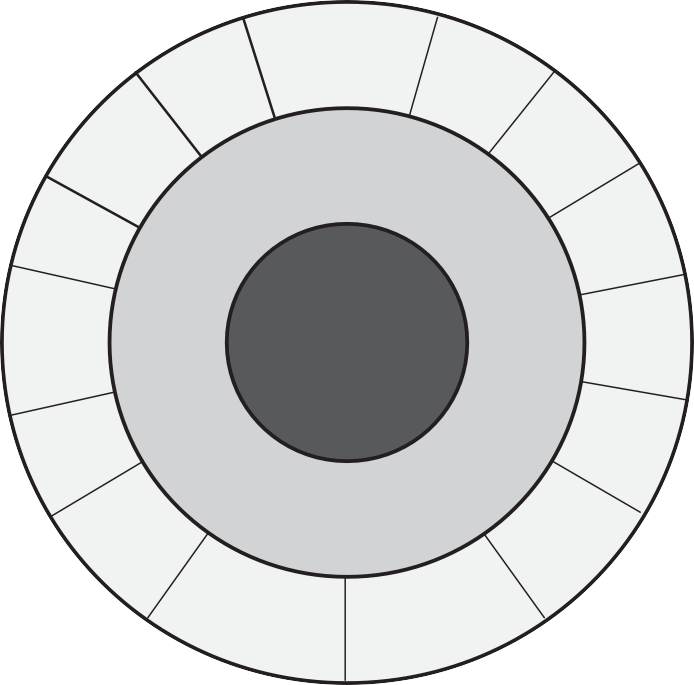 ResultadosFigura 44.1. Personal responsable y comprometido con el Modelo Integral de Calidad Fac. de Química de la UAEM.sean de mediano a largo plazo, deberá desarrollarse la programación de las actividades y aprobarse en su caso.Ejemplos de la Propuesta para llevar a cabo la re acreditación del Pro- grama Educativo de Licenciatura (PEL) de Ingeniero Químico (IQ) bajo el nuevo contexto de AUTOEVALUACIÓN. (Se anexa a este documento el Cuadro 44.4 Y 44.5).Responsabilidad social en una autoevaluación de un PEL de IQLa capacidad de conocimiento es un elemento central de la responsabi- lidad. Sin conocimiento no puede haber responsabilidad, mientras que a mayor conocimiento mayor responsabilidad. Si una persona desconoce el daño que produce un producto o una acción, no se le puede exigirresponsabilidad por ello. El trabajador que no sabe el grado de contami- nación del aire que respira en la fábrica no es responsable de su enferme- dad. Será responsable la persona que lo sabía y no lo comunicó. Es una falta de responsabilidad “no querer saber”, no pensar sobre un hecho o sus consecuencias.Responsabilidad casual es el tipo más extendido y fácil de entender. Tiene que ver con la responsabilidad por las consecuencias de una ac- ción. Cuando alguien actúa o toma una decisión que genera un efecto, esta persona es responsable de la consecuencia o el efecto que produjo su accionar. Cuando se presentan consecuencias realmente inesperadas e impredecibles, se genera un problema.Responsabilidad compartida es la que se refiere a la responsabilidad de alguien por la actuación de otra persona; por ejemplo, la responsabili- dad que tiene el jefe por la actuación de sus subordinados, todos somos corresponsables de que ocurran o no ocurran las acciones pertinentes. conclusIonesEvaluar o autoevaluar es emitir un juicio sobre un objeto o proceso comparándolo con otro ideal incluido el personal responsable de esa actividad.Para poder evaluar es necesario precisar las características del objeto ideal.La autoevaluación y acreditación debe tomar en cuenta su con- texto social, económico, político y cultural, los recursos disponi- bles, la aplicación en los procesos y su impacto en los resultados.El plan de acción de cada categoría e indicadores y los responsa- bles de llevarla a cabo representa un medio para tener un programa educativo eficaz y de calidad a través de este sistema que permitirá examinar, valorar y tomar decisiones en un proceso continuo y sis- temático que facilite el desarrollo progresivo en la búsqueda de ob- jetivos que lleve a contribuir una educación ingenieril de calidad y equitativa.El personal administrativo del PE de IQ de la Facultad de Química de la Universidad Autónoma del Estado de México no solo requiere realizar ajustes que garanticen su acreditación, sino que le permitanCuadro 44.4.Cuadro 44.5. Distribución de actividades y responsables cómo interactúan las variables con otros actores responsables del proceso de autoevaluación.Marco teórico de autoevaluación con referencia al COPAES para el programa educativo de Ingeniero QuímicoCuadro 43.5. Comparativa de las guías de autoevaluación CACEI COPAES y plan de acción enfocado al PE de IQ de la UAEMexCuadro 44.5. Distribución de actividades y responsables cómo interactúan las variables con otros actores responsables del proceso de autoevaluación.Marco teórico de autoevaluación con referencia al COPAES para el programa educativo de Ingeniero QuímicoEvaluación CACEI-COPAES y Plan De Acción enfocado al PE DE IQ de la UAEMexCuadro 43.5. Comparativa de las guías de autoevaluación CACEI COPAES y plan de acción enfocado al PE de IQ de la UAEMexla mejora continua y elaborar un plan de acción que impacte la for- mación de egresados y a la sociedad.bIblIogRafíaCOPAES (2010). Noveno foro de evaluación educativa. Ponencias pre- sentadas por organismos de acreditadores e instituciones de educa- ción superior. Noviembre.LIarena, R (2004). “La educación superior en México”. Vocal Ejecutiva del Comité de Administración y Gestión Institucional de los CIEES. Ponencia presentada en el “Seminario La educación Superior en Mé- xico” ANUIES-SESIC-IESALC-UNESCO. Ciudad de México. 29 y 30 de marzo de 2004. Documento versión Power Point.Extraído de www.copaes.org, Febrero 2014.Leal S. Rosalva (1998). Manual de Acreditación CACEI.CONEAUPA (2010). Modelo de Evaluación y Acreditación Institucio- nal Universitaria de Panamá. Documento N° 2 Proceso de Autoe- valuación Institucional Universitaria de Panamá. Primera edición Impresora Educativa, MEDUCA.Raufflet, E y col. (2012). Responsabilidad Social Empresarial. Ed. Pear- son.UAEM | Universidad Autónoma del Estado de MéxicoUn Acercamiento a los Problemas Conductuales Derivados del Uso Excesivo de la Red.Guadalupe González García Rosa Liliana Cordero Nava Teresa Martínez MarroquinResumenLa presente investigación aborda el impacto conductual que se está ge- nerando por el uso excesivo de la red en los ámbitos académico y social. Se abordan algunos estudios realizados respecto al uso y abuso del la Red cuyas conclusiones han derivado en problemas conductuales tanto sociales como familiares.Asimismo, se menciona el impacto del uso de las tecnologías en los estilos de vida de los estudiantes, los cuales han sufrido cambios de in- tereses personales en lugar de académicos. Se exponen a la bioética, el paradigma humanista y al docente como elementos importantes para lo- grar un uso consciente las tecnologías de información y comunicación en la actual sociedad competitiva.Palabras claveHumanismo, Conducta, InternetIntRoduccIónLa presente reflexión inició con una pregunta que plantea Andrés Schuschny (2008): “¿Qué pasaría si el verdadero poder de la Red, noestuviera en las tecnologías que hay detrás de ella ni en sus aplicacio- nes, sino en los profundos cambios que ésta nos provoca?”Hoy es innegable que el uso del Internet se ha extendido a todos los ámbitos del ser humano, por lo que discurrir sobre una visión de la reali- dad que vivimos, tiende a ser más importante cada vez. El uso de Internet se va condicionando desde que prácticamente el individuo es un niño, primero con usos de entretenimiento: juegos tan absorbentes que son equiparables incluso a drogas, que crean mundos ilusorios, fantásticos (conocido como efecto capullo).26 Entre las consecuencias sociales ad- vertidas por la implantación de las nuevas tecnologías se encuentran las modificaciones en las relaciones familiares, que tienden a ser cada vez más individualistas, pero también de manera gradual y cada vez mayor, alteraciones en las relaciones laborales.Por otro lado, es impresionante la cantidad de información que se en- cuentra a disposición del público en la Red, y gran parte de ella de libre uso, sin necesidad de pago, lo que la convierte en un instrumento de gran interés para obtener información sobre muchos temas pero también a generar una forma de adicción que motiva cambios conductuales.Sin necesidad de un estudio profundo, la simple observación del acontecer en nuestro claustro académico, evidencia los tiempos que pasan nuestros estudiantes frente a la computadora, tablet, celular y otros gadgets con acceso a la Red. ¡Cuántas veces al día tenemos que pedir que convivan más entre ellos “en persona”. Cuántas otras vemos afectaciones en el proceso de enseñanza!Diversos estudios han surgido para describir el impacto psicosocial que la Red puede tener en el cambio de determinados hábitos y conduc- tas. Es así que los viejos paradigmas nos obligan a detenernos a revisar qué está pasando con las conductas alteradas por el uso de la Red y es claro que el papel que juega el Humanismo en esta reflexión.El humanismo es un paradigma que hace hincapié en la libertad, la26  Encerrado en sí mismodignidad, y el potencial de los seres humanos. Según Lamont (1965), el humanismo se puede definir como “una filosofía de servicio gozoso por el bien de toda la humanidad en este mundo natural y la defensa de los métodos de la razón, la ciencia y la democracia”. El humanismo es una forma de ver el proceso de diseño instruccional que hace hincapié en los puntos fuertes que el alumno aporta al proceso de enseñanza. Esta es, en esencia, la filosofía de que un docente lleva a la situación de instruc- ción; respondiendo a preguntas tales como: (a) ¿Qué creo acerca de la naturaleza humana? (b) ¿Cuál es el propósito básico del aprendizaje y la enseñanza? (c) ¿Qué creo acerca de las capacidades y potencialidades de los alumnos con los que trabajo?Esta una perspectiva optimista que celebra el potencial de los alum- nos para participar con éxito en el proceso de instrucción, más aún, como refiere la Dra. Rosario Pérez Bernal,27 el Humanismo, una vez que es com- prendido y vivenciado, no puede más que transformar, tanto al sujeto como a su entorno.La bioética es clave para trabajar por un cambio de paradigma que transforme las bases de la cultura y la educación predominantes en el mundo global en el que vivimos. Sin duda, el campo de la medicina, las ciencias de la salud y sus ramificaciones son ámbitos esenciales que deben incluirse dentro de la reflexión bioética, pero hay que recordar que en su origen la bioética se había propuesto un campo de acción mucho más amplio. (Quintanas, 2009).objetIvoEl objetivo de la presente es abordar la inquietud docente relacio- nada con los cambios provocados por el uso excesivo de la Red que pudieran tener un impacto en la conducta de nuestros estudiantes.Para tal efecto, iniciaremos por reconocer que el Internet es una he- rramienta fundamental para la competitividad de cualquier organiza-27 Conferencia impartida en el marco del Foro de Consulta para la Formulación del Plan Rector de Desarrollo Institucional UAEMex 2013-2017, en Santiago Tianguistenco, México, 16 de agosto, 2013.ción que pretenda permanecer en el mercado y que al interior de ellas ha repercutido de manera dinámica en las relaciones laborales, surgien- do nuevas estructuras de organización amparadas en las tecnologías de la información y de las comunicaciones ( TIC´s).Pero también hay que reconocer que los nuevos sistemas de con- trol generados en el ámbito de las TIC´s al interior de las organizaciones surgen como parte de una necesidad de competitividad, administra- ción del conocimiento y evitar el mal uso de las mismas por parte de los integrantes de la organización. Entre los sistemas de control están los bloqueos a determinadas páginas que muy frecuentemente se realizan sin contar con estudios pertinentes que validen que los usuarios son “adictos” al Internet utilizando en exceso la Red. Es así que hay gastos involucrados no sólo en la inversión en TIC´s orientadas al logro de una mayor competitividad, sino también en TIC´s orientadas a ¡evitar el uso excesivo! ¿Y cómo entendemos su uso excesivo con impactos conduc- tuales?Problemas conductuales relacionados con el uso de la RedLas variables que mejor predicen los problemas relacionados con el uso (o abuso) de la Red son baja autoestima y las horas de conexión por semana (Armstrong, Phillips y Saling, 2000). En un estudio realizado a adolescentes, se halló que aquellos sujetos que hacían un uso excesivo de Internet presentaban asociada sintomatología obsesiva compulsiva, una mayor sensibilidad interpersonal, somatización, ansiedad y hostili- dad evaluadas con el SCL-90-R.28Gracia Blanco y otros (2002) encontraron que los problemas frecuen- tes relacionados con el uso de la red son: efectos negativos sobre las rela- ciones sociales o familiares, la reducción de otras actividades cotidianas por estar conectado, pérdida de control sobre la duración de la conexión, pérdida de tiempo laboral o de estudio, un mayor deseo de estar conec- tado, sentimientos de culpa y pérdida de la noción del tiempo mientras se está conectado.En cuanto a características de personalidad, Viñas Poch (2009) en- contró en su estudio con adolescentes que usan Internet, un perfil depersonalidad caracterizado por predominio de emociones negativas, in- troversión, inestabilidad emocional, poca amabilidad y pesimismo, sen- timientos de desesperanza. Este perfil es coherente con el obtenido por otros autores, quienes describen a las personas que usan excesivamente Internet, como introvertidas.García del Castillo, Terol, Nieto, Lledó, Sánchez, Martín-Aragón, Sitges (2008) a partir de su estudio con jóvenes universitarios, asocian el uso y abuso de Internet, con un perfil caracterizado por tendencia a la introver- sión, pensamientos negativos sobre la capacidad para interaccionar con otros, bajos niveles de neuroticismo que le permiten acercarse al uso de Internet sin recelo o temor por lo desconocido o incierto.Uno de los acontecimientos de mayor trascendencia en los últimos años, ha sido el progresivo impacto del uso de nuevas tecnologías en los estilos de vida y en el desarrollo de las relaciones de socialización. Según Parra Castrillón (2011) las redes sociales también se encuentran dentro de los hábitos de los estudiantes universitarios, quienes no van a las redes para sus indagaciones académicas sino para fines personales y en bús- queda de satisfacer algunas de sus necesidades: pertenencia, diversión o curiosidad. Lo que finalmente se refleja en abuso de en el uso de la Red. En la sociedad actual, basada en el conocimiento, la educación integral debe orientar los propósitos educativos dirigidos al perfeccionamiento hu- mano (Huaquin 2000; citado por Angulo, 2005). Como docentes, una de las funciones consiste en la formación integral de los estudiantes para orien- tarlos a desarrollar sus potencialidades y capacitándoles para responder a las demandas que le plantea la realidad laboral en lo humanístico y cientí-fico (Rada, 2000).Nerkin (2005) resalta la importancia de la toma de conciencia en cuanto a la vivencia de los valores expresados en principios éticos a partir del convencimiento de que la educación no puede reducirse a la genera-28 El Listado de Síntomas Revisado (SCL-90 R) tiene su origen en el listado de síntomas de la Universidad Hopkins HSCL en los años 50 y es un instrumento creado para la valoración y detección de sintomatología siquiátrica de forma autoaplicada.ción del puro conocimiento.Existen muchos otros estudios que al ir revisando nos conducen a lla- mar la atención de los docentes sobre términos que plantean la existen- cia de problemas conductuales por el uso excesivo de la Red, tales como: “ciberadicción”, “netadicción”, “desorden de adicción a Internet”, “uso com- pulsivo de Internet”, “uso patológico de Internet” o simplemente “adicción a Internet”. Sin embargo, luego de más de una década de investigación académica, el concepto de adicción al Internet aún no ha sido del todo desarrollado, y bien se podría decir que, una aproximación concreta y holística al fenómeno se encuentra todavía en desarrollo (Lam-Figueroa, 2011). Este es un problema del que no puede negarse su existencia (toda vez que es una imposibilidad de controlar el involucramiento con la Red con repercusiones directas a la vida cotidiana de la persona).El proceso de la adicción al Internet se presenta cuando primero de- sarrolla un estado de involucramiento a Internet, es decir, un estado de uso de los servicios que se brindan a través de Internet; que según las necesidades en las que se vea envuelta la persona será menor o mayor y que como resultado podría desarrollar conductas mal adaptadas que impacten en su economía, moral, retos de vida y objetivos. Se distinguen dos dimensiones o niveles: disfuncionalidad y consecuencias.Por último habrá de reconocerse (Nava, 2011), que el uso excesivo de la Red no sólo ha generado problemas conductuales en las personas, sino que las organizaciones (obviamente constituidas por personas) han sido impactadas en su conjunto por las innovaciones en términos de TI- C´s. Con su uso se busca agregar valor e incrementar la competitividad de la organización, se pueden reducir riesgos, incrementar la productivi- dad y mantener una perspectiva global de las operaciones. Siendo esta herramienta esencial en la comunicación interna de las organizaciones contemporáneas; ya que facilita la forma de trabajar, reduce los tiempos en el intercambio de información y aumenta la velocidad de los negocios y a pesar de estos cambios tan veloces en los negocios, se ha investigado poco hacia el interior de las empresas (Flores & Sandoval).En el actual ambiente de negocios global, es de alta tecnología, de cambios rápidos, ¿cómo están usando la Tecnología de Comunicación las empresas? No importa el tamaño de la empresa, todos necesitan solucio-nar o adoptar estrategias para aumentar su competitividad frente a un mundo cada vez más globalizado y que requiere mayores velocidades de comunicación entre directivos y personal operativo de las empresas, (Pé- rez, Gamero, Adell, 2008; citados por Flores, 2011).conclusIonesLa tecnología ha sido el elemento impulsor de cambios vertiginosos, logrando innovar y mejorar procesos educativos y empresariales. Sin embargo, también ha sido foco de polémicas al generar cambios con- ductuales en las relaciones sociales y familiares, por los que se concluye lo siguiente:Es urgente que los claustros académicos de todos los niveles educa- tivos se fijen metas claras a corto plazo para generar estrategias regula- doras que guíen a los estudiantes en el uso adecuado de las tecnologías para evitar problemas conductuales.Asímismo, será necesario crear proyectos para ayudar a los estudian- tes que ya están inmersos en una adicción tecnológica negativa y como consecuencia han sido afectados.La bioética junto con otras ciencias puede contribuir de manera signi- ficativa para rescatar a los estudiantes y a la sociedad en general del abu- so diferentes dispositivos tecnológicos promoviendo la reflexión sobre la vida en general y el medio ambiente.Generar mayor investigación respecto a la presente problemática que avanza de forma progresiva al mismo paso de las innovaciones tecnoló- gicas.bIblIogRafíaAngulo Nerkis & Acuña Iraima(2005). Ética del docente. Revista Edu- cación en Valores. Año 2/vol. 1/No. 3. Valencia, Enero-Junio.Cornejo, M. & Tapia, M. L. (2011). Redes sociales y relaciones interper- sonales en internet. Fundamentos en Humanidades, 219-229. Recu- perado  de http://www.redalyc.org/articulo.oa?id=18426920010Cuevas, M. E. M., & Tapia, R. M. (2006). Dirección, organización, y con-trol de gestión de la información y del conocimiento de la empresa. Revista iberoamericana de Contabilidad de Gestión, (7), 9-46.De Gracia Blanco, M., Vigo Anglada, M. & Fernández Pérez, M.J. (2002), Problemas conductuales relacionados con el uso de Internet: Un es- tudio exploratorio. Anales de psicología vol. 18, no 2 (diciembre) Es- paña, 273-292.Flores Mercado, A. P., & Sandoval Almazán, R. (2011). Uso de tic en la empresa mexicana, el correo electrónico, la intranet y el teléfono celular: un caso de estudio. RECAI Revista de Estudios en Contaduría, Administración e Informática, 79-91.García del Castillo, T., Lledó, Sánchez, N. & Sitges, M. (2008). Uso y abuso de Internet en jóvenes universitarios. Recuperado de http:// www.adicciones.es/files/garcia%20del%20castillo.pdfHerrera, J. N., & Morales, A. M. R. L. V. Percepción de la seguridad in- formática en empresas. Cuadernillo de divulgación de: http://reposi- torio.espe.edu.ec/handle/21000/347Islas, O. & Arribas, A. (2010). Principales indicadores de Internet en la sociedad mexicana. 291-306. Recuperado de http://www.redalyc. org/articulo.oa?id=64916989005Lam-Figueroa, N., Contreras-Pulache, H., Mori-Quispe, E., et al. (2011). Adicción a Internet: Desarrollo y Validación de un Instrumento en Escolares Adolescentes de Lima, Perú. Revista Peruana de Medicina Experimental y Salud Pública, 28(3) 462-469. Recuperado de http:// www.redalyc.org/articulo.oa?id=36321259009.Lamont, C. (1965). La filosofía del humanismo. 5a ed. Nueva York: Fre- derick Unger Publishing Co.Marcó Arbonès, M. (2011). Investigación. Vol. 3, 90.Nava, M., Nava, R., & Nava, M. (2011). Impacto organizacional de la innovación y las tecnologías de información. Revista de Formación Gerencial, 10(1), 88-107.Parra Castrillón, E. (2011). La cultura digital de los estudiantes universitarios en entornos académicos. Signo y Pensamiento, XXX(58) 144-155. Recuperado de http://www.redalyc.org/articulo. oa?id=86020038010Quintanas, A. (2009). “Reseña de “Bioethics: Bridge to the Future” deVan Rensselaer Potter”. Revista Electrónica Sinéctica, num. Enero-Ju- nio, pp. 1-5.Rada, Z.  (2000). A  manera de  presentación. 2a  edición.   Universidadde Carabobo. Área de posgrado. Curso de Formación Docente.Reich, W., Encyclopedia of Bioethics, Schuster, New York 1978. Men- cionado  en: http://www.bioetica.uchile.cl/doc/bioeu.htmSchuschny, A. (2008). La Red y el futuro de las organizaciones. Más conectados... ¿Más integrados? Argentina: Colección Empresa, Bue- nos Aires: Editorial Kier.Viñas Poch, F. (2009). Uso autoinformado de Internet en adolescentes: perfil psicológico de un uso elevado de la red. International Journal of Psychology and Psychological Therapy, num. Marzo-Sin mes, pp. 109- 122.Comunicación DigitalMaría Elena V. Escalona Franco María del Coral Herrera Herrera María Florinda Vilchis GarcíaResumenEn este trabajo se presentan las diversas formas de comunicación digital usadas en la actualidad. Comunicar es el hecho de transmitir información significativa. Es la acción a través de la cual los individuos se relacionan entre sí. Para que la comunicación se produzca se requieren tres elemen- tos básicos: Un emisor, un mensaje y un receptor. A estos tres elementos fundamentales hay que sumarle dos factores de igual importancia: El có- digo y el canal. El Emisor: es la fuente de la cual parte el mensaje. Puede ser una persona, varias, una entidad, un medio de comunicación, etc. Se encarga de codificar la información y de transmitirla. El mensaje es la in- formación transmitida por el emisor. Ésta es seleccionada y transmitida en relación a un referente. El referente es la realidad a la que alude el mensaje. Esta realidad puede ser real o abstracta. El receptor es el desti- natario del mensaje. Quien decodifica e interpreta lo comunicado por el emisor. Puede ser individual o grupal.Para que se dé la comunicación es necesario seguir los pasos de la comunicación: El código que es el conjunto de signos, normas y reglas que organizan la comunicación. Emisor y receptor deben usar el mismocódigo para que el mensaje pueda entenderse. El canal es el medio físico a través del cual se emite y circula el mensaje. El canal puede ser el aire, el papel, etc.Para que la comunicación sea completa y correcta hay que tener en cuenta el contexto del emisor y del receptor. El origen de la comunicación y la interpretación cambiar en función de estos contextos.Palabras claveComunicación, lenguaje, comunicación digital, medios digitales.IntRoduccIónLa comunicación digital es imprescindible en la historia de la civilización. La comunicación digital y analógica de acuerdo a la Teoría de la Comuni- cación, “la comunicación digital es aquella que transmite la información a través de símbolos”.Los símbolos comunicativos pueden ser lingüísticos o escritos, y existe un consenso significativo para cada símbolo. Este consenso se ordena bajo reglas y normas lingüísticas. El significante y el significado de las palabras no tienen relación. La excepción son las onomatopeyas, en las que la palabra tiene relación directa con lo expresado.La comunicación analógica es aquella que se produce de un modo no verbal. Se basa en los gestos, las posturas, los símbolos, etc. Este len- guaje corporal y gestual surge mucho antes que la comunicación digital. El método de comunicación analógico guarda cierta relación, aunque no exacta, con lo significado. El ejemplo más común de este tipo de comuni- cación se expresa mediante el tópico “una imagen vale más que mil pala- bras”. Para el ser humano es imposible no comunicar. Todo gesto, postura, o tono de voz puede ser interpretado como un mensaje.Existe la posibilidad de combinar ambos tipos de comunicación y, cuando estamos hablando con alguien frente a frente, es prácticamente imposible separarlos. En este caso, el lenguaje verbal se dirige más a la atención consciente mientras que el gestual matiza el mensaje en el sub- consciente.comunIcacIón  tecnológIcaA pesar de la definición de la Teoría de la comunicación, la comunicación digital hace referencia a las nuevas tecnologías. En concreto a la comuni- cación codificada en código binario y transmitida digitalmente (es decir, “comunicación  digitalizada”).La comunicación analógica como tal será casi inexistente dentro de la nue- va comunicación digital. Existen excepciones como los llamados emoticonos o smileys que intentan emular gestos con caracteres lingüísticos.El progreso de la comunicación digital tiene su base en el uso de in- ternet y las nuevas tecnologías. Internet es una red que conecta infinitas redes entre sí. Es conocida como la red de redes.Surgió en los años 80 como un proyecto militar. En pocos años se fue extendiendo y llegando a los hogares. Hoy en día es de uso habitual en la mayor parte de los países desarrollados. Debe su nombre al acrónimo de Interconnected Networks que significa redes interconectadas.Internet permite compartir datos y recursos entre todos sus compu- tadores conectados.Estos computadores se comunican entre sí a través de la llamada “fa- milia de protocolos TCP/IP”. Estos protocolos son el “lenguaje común” (en realidad, un conjunto de normas) que utilizan todos los aparatos conec- tados a la red. Existen otros, pero el conjunto TCP/IP es el más habitual. Fue creado en 1972 por el ejército estadounidense y es el estándar de sus comunicaciones desde 1982. En la actualidad puede conectar computa- dores de todo el mundo con diferentes sistemas operativos.En la comunicación online, el Internet y su desarrollo han favorecido el auge de la comunicación en nuestra sociedad. Los nuevos métodos de comunicación han cambiado las bases de la teoría de información. Los medios de masas han tenido que adaptarse a estos nuevos sistemas y a la velocidad e inmediatez que exige internet.Las nuevas generaciones incorporan internet como medio de comu- nicación a su vida cotidiana y crean incluso nuevos lenguajes. Por otro lado, la red es conocida también como “la autopista de la información”. Ha conseguido poner al alcance de cualquiera un número infinito de datos. La World Wide Web o www nace a principios de los años 90 en Suiza.Su función es ordenar y distribuir la información que existe en internet. La World Wide Web se basa en hipertextos, es decir, páginas en las que se pueden insertar hipervínculos. Estos conducen al usuario de una página web a otra o a otro punto de esa web.Existen sistemas de escritura para las páginas llamados “Lenguaje de marcado”. El más utilizado es el HTML o “Hyper Text Markup Lenguaje” (Lenguaje de marcas de hipertexto). Con esta escritura se dan las órdenes para que la información se presente de uno u otro modo en las páginas web. Las marcas (“tags” o etiquetas) permiten dar formato al texto y com- binarlo con otros elementos multimedia. Esta página es un hipertexto HTML.El protocolo HTTP (barra de direcciones) se creó para que los hiper- textos, hipervínculos e hipermedias cumplan su función. Son las siglas de Hypertext Transfer Protocol o Protocolo de Transferencia de Hipertexto. Funciona siguiendo cuatro pasos básicos: la conexión, la solicitud, la res- puesta y la desconexión. Es considerado un protocolo sin estado porque no guarda información sobre las transacciones que hace.El direccionamiento URL sirve para nombrar la localización de la in- formación a la que queremos acceder en internet a través de un sistema estándar de caracteres. Cada uno de los recursos de información en la red tiene una URL única. Con esta dirección el navegador accede a la página y nos la muestra.Para navegar por internet se necesita un programa que pueda ac- ceder a las páginas web. Estos programas se llaman navegadores y los más conocidos son Internet Explorer, Mozilla Firefox y Google Chrome. Las páginas web pueden alojar información de todo tipo y pueden contener texto, vídeo, imágenes, o diferentes aplicaciones. Para encon- trar los datos deseados si no se conoce la URL haremos uso de los servi- dores de búsqueda o buscadores. Los más conocidos son Google y Yahoo. La comunicación interpersonal online. Internet es comunicación y se basa en ella. Uno de sus usos más frecuentes es la comunicación inter- personal. Para ello existen numerosas páginas y sistemas de comunica- ción. Los nuevos tipos de emisores se comunican con los nuevos tipos de receptores a través de foros, blogs, grupos de noticias, chats, redessociales, etc.Los foros o grupos de discusión son aplicaciones web con las que los usuarios expresan opiniones. A estas aplicaciones web sólo se puede ac- ceder a través de internet, por lo que es necesario estar conectado a la red.Las opiniones expresadas en los foros tienen una temática definida previamente por la web que lo aloja. La participación en ellos puede ser pública o privada. Lo habitual es que se necesite estar registrado para poder formar parte de las discusiones. Los foros suelen estar dirigidos por un moderador que vela por el orden y el buen funcionamiento.Los grupos de noticias tienen un funcionamiento similar al de los fo- ros. La principal diferencia es que se necesita un software específico para poder acceder a los servidores de noticias. Uno de los más extendidos es el programa gratuito X-News. Las noticias están alojadas en estos servi- dores y es el usuario el que se conecta a ellos. Estos pueden estar aislados o interconectados entre sí.La información está clasificada en grupos. El modo de identificar los grupos de noticias tiene que ver con la temática de cada uno. Las pala- bras separadas por puntos indican de qué se habla en él. No es frecuente que los grupos de noticias estén moderados. Es por eso por lo que se exigen unas normas de comportamiento a la hora de expresarse.Un blog es otra de las herramientas de comunicación digital más uti- lizadas en la red. En ellos el autor recopila y publica información sobre un tema concreto. Existen infinidad de temas y no tienen que ajustarse necesariamente a uno sólo.El emisor del mensaje puede dar la opción al receptor de comuni- carse con él. Esto puede hacerse a través de un apartado de comen- tarios o directamente por email. También son conocidos en español como bitácora y en inglés como weblog. Es lo más parecido a un diario ya que su contenido se actualiza periódicamente y en un orden crono- lógico. Cada noticia publicada se llama post.El uso de blogs se extendió a finales de los años 90’s por toda la red. De ahí se han derivado términos específicos como blogosfera, blogroll, post, etc.Blogosfera: Se llama así al conjunto de blogs publicados en inter- net. Los weblogs pueden estar ordenados dentro de la blogosfera.Lo habitual es que el orden responda a la temática de cada uno de ellos. Todos estos blogs interconectados pueden entenderse como un fenómeno social. A través de ellos puede hacerse un estudio de la sociedad y sus intereses.Blogroll: Es la lista de blogs recomendados o enlazados. Esta lista puede estar publicada en un blog o en cualquier otro tipo de página web. Normalmente se sitúa en un lateral de la web principal.Post: Término inglés que designa cada una de las publicaciones he- chas en la bitácora. En español sería “artículo”.Existen numerosos servidores en los que alojar un blog. Los más comu- nes y utilizados son Wordpress y Blogger. Ambos son gratuitos y ofrecen plantillas para la creación de blogs. No necesitan instalar ningún software y no se requieren conocimientos previos para publicar en ellos.¿Qué es un chat? El término chat es un anglicismo que significa char- la. Es uno de los métodos de comunicación digital surgido con las nuevas tecnologías. Consiste en la conversación simultánea entre dos o más per- sonas conectadas a la red.Los mensajes escritos se publican instantáneamente en la pantalla del ordenador. El receptor tiene acceso a ellos sin ningún tipo de retardo y puede contestarlos de igual manera.Los chats pueden ser públicos o privados. En los chats públicos todos los usuarios conectados a él pueden participar en la conversación. En un chat privado sólo los participantes invitados expresamente pueden ha- blar.Dentro de las conexiones a chats, se encuentra el Videochat, donde se puede chatear en la red con varios tipos de conexiones. Las más ha- bituales son las conexiones de WebChat o los programas y servidores de mensajería instantánea. Las conexiones webchat suelen utilizar el proto- colo IRC, que significa Internet Relay Chat. El chat puede realizarse inclu- yendo vídeo o audio. Estas modalidades son conocidas como Videochat o audiochat.Se suele usar un pseudónimo o nick con el que identificarse en la red. El uso de identidades fraudulentas es habitual en algunos web- chats.Internet ha supuesto una evolución del lenguaje en todas sus facetas. Los nuevos términos son habituales también dentro del chat. El verbo chatear es uno de los más usados aunque no está reconocido por la Real Academia Española todavía.Dentro de este nuevo sistema de comunicación el lenguaje ha sufrido más cambios que en ningún otro. Es habitual acortar las palabras, supri- mir ciertas vocales o cambiar algunas letras por otras.Las faltas de ortografía y la ausencia de tildes son errores cotidianos chateando. Esta manera de escribir se da sobretodo en los usuarios más jóvenes. Esto supone una merma evidente en la calidad del lenguaje. Se utilizan emoticonos o smileys para expresar sentimientos.Dentro de los sistemas para chatear se encuentra el Webchats que son conversaciones en línea a través de una página web. Existen nu- merosos protocolos de comunicación para el uso de los chats. El más extendido es el IRC o Internet Relay Chat. No necesita la instalación de ningún software aunque puede utilizarse en su versión instalable.Los chats de las páginas web más comunes suelen estar diferencia- dos por salas o canales. Estas salas agrupan a usuarios con los mismos intereses, gustos, edades, o procedencias. El nombre del canal especifica la temática. Las conversaciones pueden ser públicas o privadas. Algunas páginas ofrecen el sistema de chat como modo de ayuda para resolver problemas relacionados con la web.El Windows Live Messenger es el software de mensajería instantánea desarrollado por Microsoft. También es conocido como MSN o Messen- ger. Está en funcionamiento desde 1999 y requiere una descarga gratuita y una instalación previa. Forma parte del paquete de Microsoft llamado Windows Live que incluye diversas aplicaciones. La más conocida es su servidor de correo electrónico hotmail. Es necesario tener una cuenta de usuario registrada para poder acceder al chat de MSN.Las conversaciones de Messenger son privadas y pueden ser almace- nadas en el disco duro. La lista de amigos está formada por los usuarios registrados que hemos agregado una vez que conocemos su dirección de correo electrónico. Ambos tienen que aceptar formar parte de esa lista para poder chatear. Windows Live Messenger permite el intercambio de vídeos, fotos y audio. También es posible realizar videochat y audiochat.El Google Talk es la aplicación de mensajería instantánea desarrollada por Google. Su descarga es gratuita y puede realizarse desde su pági- na web. El usuario necesita tener una cuenta de Gmail para poder usar esta aplicación. Las conversaciones mantenidas a través de Google Talk se guardan en la página de Gmail y no en el disco duro. Permite tanto el chat de voz como el chat de texto y la transferencia de archivos. Sólo está disponible para el sistema operativo Windows de Microsoft.También Internet ofrece ahora la posibilidad de hablar por teléfono sin usar la línea convencional. Esto es posible gracias a una tecnología lla- mada VoIP ( Voice over IP) y a la Telefonía IP. La tecnología VoIP es un pro- tocolo que digitaliza la voz y la transmite a través de internet. Su principal ventaja es su bajo costo en relación a la telefonía convencional. Existen páginas web y software que funcionan a través del protocolo VoIP, como el propio GMail, el servicio de correo de Google. Algunos teléfonos móvi- les también permiten la conexión VoIP.El Skype es uno de los programas de llamadas y videollamadas a tra- vés de VoIP más extendidos. Permite la comunicación por texto por lo que también es un programa de chat. Está en funcionamiento desde el año 2003 y su número de usuarios va en aumento cada día.La aplicación puede descargarse de manera gratuita desde la página web de Skype. Las llamadas a teléfonos de línea no son gratuitas y hay que contratar crédito previamente. Con este servicio se puede hablar a teléfonos fijos y móviles de todo el mundo.Plataforma Jajah, se sirve de la tecnología VoIP para realizar conexio- nes telefónicas por internet. Es un servicio web propiedad de Telefónica. No necesita descarga ni instalación de ninguna aplicación. Se accede a la herramienta a través de la web de Jajah. Para utilizar esta aplicación hay que registrarse previamente. Las llamadas se realizan a través de in- ternet utilizando el teléfono para comunicarse. Algunas conexiones son gratuitas dependiendo del destino de la llamada y si es a un teléfono fijo o móvil.Hablar de las Redes sociales es conceptualizar que los humanos siem- pre se han relacionado por grupos: familiares, laborales, sentimentales, etc. En una red social los individuos están interconectados, interactúan y pueden tener más de un tipo de relación entre ellos. En la actualidad, elanálisis de las redes sociales se ha convertido en un método de estudio en ciencias como la antropología o la sociología. Internet y las nuevas tecnologías favorecen el desarrollo y ampliación de las redes sociales.Las redes sociales en internet son aplicaciones web que favorecen el contacto entre individuos. Estas personas pueden conocerse previamen- te o hacerlo a través de la red. Contactar a través de la red puede llevar a un conocimiento directo o, incluso, la formación de nuevas parejas. Las redes sociales en internet se basan en los vínculos que hay entre sus usuarios.Existen varios tipos de redes sociales:Redes sociales genéricas. Son las más numerosas y conocidas. Las más extendidas en España son Facebook, Tuenti, Google +, Twitter o Myspace.Redes sociales profesionales. Sus miembros están relacionados labo- ralmente. Pueden servir para conectar compañeros o para la búsque- da de trabajo. Las más conocidas son LinkedIn, Xing y Viadeo.Redes sociales verticales o temáticas. Están basadas en un tema concreto. Pueden relacionar personas con el mismo hobbie, la mis- ma actividad o el mismo rol. La más famosa es Flickr.Redes  socIales  genéRIcasFacebook.- es la red social genérica más extendida en el mundo. Fue crea- da en 2004 por Mark Zukerberg para los estudiantes de la Universidad de Harvard en EEUU. En 2006 se abre para cualquier usuario de Internet. Su registro es gratuito y no es necesaria una invitación previa. Sus miembros se conectan entre sí previa petición y se generan así las listas de amigos. A través de facebook se pueden compartir fotografías, vídeos y docu- mentos. Cuenta también con la posibilidad de chatear en tiempo real con los contactos agregados. Facebook es una red social que está en continua expansión. En mayo de 2011 alcanzó los 600 millones de usuarios.Twitter.- es una red social creada en 2006. Une a sus usuarios a través de intereses comunes. Su principal característica es no permitir la publi- cación de información que contenga más de 140 caracteres. Cada uno de los textos publicados por sus miembros se llama tweet. Para poder publi-car en Twitter hay que estar registrado aunque no hace falta para leer los tweets emitidos por otros usuarios. Esta red social ha creado numerosos términos propios para referirse a sus acciones más comunes.Google +: es la red social lanzada por Google. Para formar parte de esta red social se necesita una invitación previa. Google + une a sus miembros por círculos de afinidad que el usuario determina. La informa- ción, las fotografías, vídeos y documentos pueden compartirse con uno u otro círculo. Incorpora novedades como los Sparks que son las cosas en común que compartimos con nuestros círculos. También los Hangouts que son lugares de reunión en los que se pueden hacer videoconferen- cias.Redes  socIales  PRofesIonalesLinkedIn.- es la red profesional con mayor número de usuarios. Fue pues- ta en funcionamiento en 2003 y ha alcanzado los 120 millones de profe- sionales registrados. Los contactos tienen una relación laboral que facilita la búsqueda de empleo. Los miembros de LinkedIn se agrupan en función de su currículum. La web tiene diferentes aplicaciones para optimizar sus funciones, compartir archivos o revisar estadísticas. LinkedIn permite la creación de grupos de debate o de opinión sobre temas profesionales. Es la única red social que cotiza en bolsa desde mayo de 2011.Xing.- comenzó a funcionar en el año 2003 con el Open Bussines Club. Es la competidora directa de LinkedIn y sus funciones son muy similares. Ha superado los 10 millones de profesionales conectados. Xing permite el contacto entre profesionales sin que se conozcan pre- viamente. Xing puede ser usado con una cuenta básica gratuita o una cuenta premium de pago. Ofrece la posibilidad de contactar entre los miembros de la red a través de plataformas de mensajería instantánea o con llamadas telefónicas online.Viadeo.- es una red social profesional fundada en 2004. En 2010 al- canzó los 35 millones de usuarios conectados. Ofrece la posibilidad de ofertar y demandar empleo a través de un buscador. El registro es gra- tuito y puede hacerse con una cuenta básica o una cuenta premium. Viadeo dispone de una herramienta de búsqueda. Con esta pueden localizarse antiguos compañeros de trabajo, estudios o trabajadoresfreelance. Los contactos deben ser confirmados por ambas partes para formar parte de un listado de direcciones.Redes  socIales  temátIcasLas redes sociales verticales son aquellas que tienen una temática concreta. Existen tantas redes sociales verticales como temas en los que agruparse. Las más habituales son las redes sociales relacionadas con las aficiones, las profesiones o las búsquedas de pareja.El funcionamiento suele ser similar al de las redes sociales horizonta- les. Su registro habitualmente es gratuito. La principal ventaja es la certe- za de conocer personas afines. Un ejemplo de este tipo de redes sociales temáticas es Dogster. Como indica su nombre, es una red dedicada a los perros.Redes  socIales  de  contenIdosLas redes de contenidos son un tipo de redes sociales verticales muy ex- tendidas. Las relaciones entre sus miembros están basadas en el conte- nido publicado en la web. Esté se almacena en el ordenador del usuario y es él quien lo comparte con el resto de miembros. Los contenidos más habituales son la música, los vídeos y las fotografías.Uno de los ejemplos más extendidos dentro de este tipo de red es Flickr. Los usuarios de esta red comparten sus fotografías y se agrupan en función de sus relaciones o de las temáticas de las fotos.Redes  socIales  de  RelacIonesSon aquellas que sirven a los usuarios para relacionarse con gente nueva. Las listas de miembros se van haciendo entre personas que no se cono- cen previamente. Este tipo de redes suele incluir un buscador con la base de datos de sus miembros, que proporciona parámetros de búsqueda como la franja de edad, la ubicación o las preferencias sexuales. Existen numerosas redes de este tipo y la mayoría ofrecen servicios de pago. La que tiene un mayor número de posibilidades gratuitas es Badoo.coRReo  electRónIcoConocido con su nombre en inglés, email o simplemente como mail. Es la versión digital del correo tradicional. Para poder enviar emails es nece- sario tener una cuenta en algún servidor de correo electrónico. Los servi- dores proporcionan a cada individuo una dirección única. El símbolo de la arroba (@) es el distintivo de las cuentas de mail. Separa el nombre de usuario elegido del nombre del ordenador donde se aloja el servidor. A través del correo electrónico puede enviarse cualquier tipo de documen- to o archivo.Bandeja de entrada.- Los proveedores de correo electrónico pueden ser gratuitos o de pago. Los de pago suelen depender del proveedor de internet contratado. Los gratuitos son los más extendidos y comunes. La mayor diferencia entre ellos suele ser la capacidad de almacenamiento y el tamaño de los archivos que se pueden transferir.Podemos acceder a nuestra cuenta de correo a través de la página web del servidor. Introduciendo la dirección o nombre de usuario y una contraseña se nos dirige a la llamada bandeja de entrada que contiene los mensajes recibidos.También es posible consultar el mail mediante aplicaciones gestoras de correo electrónico. La más extendida es Outlook Express, propiedad de Microsoft. Los proveedores de correo web con más usuarios son Hot- mail, Gmail y Yahoo.Spam o correo no deseado. Los emails basura o spam son aquellos correos que llegan a nuestra bandeja de entrada y no son de nuestro interés. Suelen tener contenido publicitario y es habitual recibirlos varias veces.Los proveedores de correo suelen tener una herramienta para evitar este tipo de mails. El usuario también puede seleccionarlos para que, en el futuro, entren en la bandeja de correo no deseado.El spam puede darse también a través del teléfono móvil, en foros, redes sociales, chats o blogs. El estado defiende al usuario frente al correo basura mediante la Ley de protección de datos. También existe la Agencia Española de Protección de Datos donde se pueden denunciar los correos masivos.PRoveedoRes  de  coRReo  webHotmail.- es el proveedor de correo web más extendido. Forma parte del paquete de servicios de Microsoft llamado Windows Life. Opera desde 1996 y está traducido a más de 35 idiomas. Hotmail permite el envío de archivos de hasta 25 MB. Cuenta con un detector de virus y se apoya en el programa Microsoft Office para detectar y corregir faltas de ortografía. Tiene distintos tipos de dominio, los propios de hotmail o los de Windows Live. El usuario puede personalizar la apariencia de la web a través de los distintos temas que proponen.Gmail.- es el servidor de correo web de Google. Lleva en la red desde el año 2004 y hasta 2009 estuvo en pruebas o en fase Beta. Ofrece un almacenamiento de 7 GB (y creciendo, dicen) y puede enviar correos elec- trónicos con un peso máximo de 25 MB. Gmail está traducido a más de 40 idiomas y tiene una versión para dispositivos móviles. Incluye un servicio de chat con el que se puede hablar con los contactos a través de texto o por voz con la aplicación Google Talk. Dispone también de un filtro anti spam para bloquear correos no deseados.Yahoo! Mail, Yahoo! Messenger.- es una compañía global de medios fundada en 2004. Ofrece uno de los servicios de correo electrónico más extendidos. Yahoo mail está en funcionamiento desde el año 2006 en su versión beta y desde 2007 en su versión final. Ofrece la posibilidad de cha- tear entre sus miembros a través de Windows Live Messenger. Su principal ventaja es su almacenamiento ilimitado (al menos, en teoría). Puede enviar y recibir correos electrónicos de hasta 25 MB. Existe también la versión de pago llamado Yahoo! Mail Plus.comunIcacIón  dIgItal  móvIlTeléfonos móviles. La llegada de las nuevas tecnologías ha facilitado el desarrollo de la comunicación digital. El teléfono móvil es el dispositivo de comunicación que más transformaciones ha sufrido. Ha pasado de ser un aparato para transmitir voz a convertirse en un pequeño ordenador portátil. Cualquier móvil es capaz de enviar mensajes de texto o sms. Es-tos mensajes se envían gracias al Sistema Global para las Comunicaciones Móviles o GSM. El GSM permite también conectarse a internet y transmitir datos. Existe una extensión de tercera generación o 3G llamada UMTS.Mensaje de texto o SMS.- SMS son las siglas en inglés de Servicio de Mensajería Corta. Es un sistema a través del cual los teléfonos móviles pueden enviar mensajes de texto. La principal característica de estos mensajes es que su longitud ronda los 150 caracteres de texto. MMS son las siglas en inglés de Sistema de mensajería multimedia. Permite enviar y recibir vídeos, fotografías o sonidos. También ofrece la posibilidad de enviar el contenido multimedia a servicios de internet como correos elec- trónicos o páginas web. El tamaño de los MMS oscila entre los 100 y los 300 kb.lenguaje smsLa limitación de caracteres que podemos enviar por SMS ha llevado a abreviar drásticamente las palabras. Estas abreviaturas se basan principal- mente en la fonética. Como ejemplo la “LL” se escribe “Y” o la “X” equivale a “Por”. Las vocales suelen desaparecer y se suelen intuir por el contexto. Existen palabras o frases enteras que se transmiten con pocas letras.Ejemplo de esto es escribir “tq” en lugar de “te quiero”. Igual que en el len- guaje de los chats las tildes desaparecen por completo. Incluso muchos operadores de telefonía móvil reducen la cantidad de caracteres disponi- bles cuando se usa una tilde.¿Qué es un Smartphone? Los teléfonos móviles de última generación son llamados smartphone o teléfonos inteligentes. No se limitan a co- municar a sus usuarios por voz o por mensajes de texto. Incluyen servi- cios y programas que los acercan más a los ordenadores portátiles que a los móviles. Cumplen todas las funciones de una agenda u organizador personal y pueden incluir hasta sistemas de GPS. Una de las principales características de los smartphone es permitir la conexión a internet con- tratada con cada operador de telefonía. Es habitual que tengan pantalla táctil, aunque también pueden incluir teclado Qwerty.Sistemas operativos móviles de los smartphone o teléfonos inteligen- tes funcionan regidos por un sistema operativo móvil. Tienen el mismocometido que los sistemas operativos de los ordenadores. Gestionan y regulan el funcionamiento del aparato, aunque de un modo más simple. Los más conocidos son Android, Symbian e iOS.Symbian es el que tienen el mayor número de usuarios y el que suele regir los teléfonos de la marca Nokia.Android está basado en Linux y es propiedad de Google. Telé- fonos como los HTC o los Samsung funcionan con este sistema operativo.iOS es propiedad de la empresa Apple y es exclusivo de los teléfonos iPhone y otros dispositivos de esta marca.Los smartphone son susceptibles de tener virus, igual que los ordenado- resAplicaciones para smartphones pueden personalizarse añadiendo o qui- tando distintas aplicaciones. Las aplicaciones son pequeños programas que añaden funciones al smartphone. Éstas pueden ser desarrolladas por el fabricante del teléfono, por el responsable del sistema operativo o por un tercero.Existen aplicaciones gratuitas o de pago que se descargan por in- ternet directamente al aparato. Suelen ser de fácil instalación y hay infinidad de ellas. Algunos ejemplos de aplicación son los juegos, los gestores de correo electrónico, alarmas, sistemas de chat, etc.El WhatsApp es una aplicación de chat para teléfonos móviles de últi- ma generación, los llamados smartphones. Permite el envío de mensajes de texto a través de sus usuarios. Su funcionamiento es idéntico al de los programas de mensajería instantánea para ordenador más comunes. La identificación de cada usuario es su número de teléfono móvil. Basta con saber el número de alguien para tenerlo en la lista de contactos. Es im- prescindible que, tanto el emisor como el destinatario, tengan instalada esta aplicación en su teléfono. Para poder usar WhatsApp hay que contra- tar un servicio de internet móvil. Los mensajes son enviados a través de la red hasta el teléfono de destino. No todos los teléfonos móviles pueden utilizar esta aplicación. El primer requisito es que sea un smartphone y, en consecuencia, tenga sistema operativo.Dentro de los smartphone hay algunos aparatos que no soportan elprograma. En la página web de WhatsApp se puede consultar un listado de modelos compatibles. La descarga del programa es gratuita y también su uso durante 1 año. A partir del primer año se paga una tarifa anual.Las posibilidades de WhatsApp varían en función del teléfono que tengamos. Existen modelos que aceptan una versión básica y otros más avanzada. La versión básica de la aplicación permite además enviar fo- tografías, notas de audio y vídeos. También es posible compartir nuestra ubicación con el usuario que estemos chateando. Todas las versiones tie- nen un acceso directo a las llamadas, que se cobran por el operador de telefonía contratado. Con las versiones más avanzadas se puede persona- lizar la aplicación, usar emoticonos o bloquear usuarios entre otras cosas.objetIvo de la PonencIaDar a conocer los elementos de la comunicación digital Experiencia de uso de las TICEl avance de la tecnología digital que para nuestro caso es la comuni- cación digital ha provocado falta de atención durante el proceso ense- ñanza-aprendizaje de nuestros alumnos y por consiguiente la falta de aprendizaje significativo. Durante este trabajo se detectó que la mayoría de los universitarios desconocen los componentes que integran la comu- nicación digital.conclusIonesEn la actualidad es imprescindible la comunicación digital ya que, nos permite actualizarnos e informar de una manera más rápida. Con el gran desarrollo de la electrónica digital y el uso masivo de las compu- tadoras, los sistemas de comunicación son básicamente digitales.Una gran ventaja de la comunicación digital es la rapidez para poder informar y comunicarnos a pesar de las grandes distancias que exista, para aquellas personas que habitualmente les gusta comunicar y dar a conocer lo que sucede en el ámbito cultural, social o lo que sucede en y dentro de la ciudad, y mundo entero, también existe la facilidad de tomar fotos o grabar videos y subirlo en cuestión de minutos al youtube o algu-na red social, o también podemos expresarnos en twitter, facebook o en nuestro blog sobre algún determinado tema.Dentro de las desventajas que se pueden citar es que la era digital se a apoderado tanto de la mayoría de seres humanos que llegamos a un punto en que dependemos de ellos, un claro ejemplo es con nuestra ortografía, confiamos tanto en que el computador nos corrige las faltas de ortografía que ya ni nos preocupamos en autoeducarnos. También po- dría mencionarse que cuando tenemos que realizar alguna investigación somos muy conformistas y entramos al internet para bajar la información que encontramos, Ctrl C y Ctrl V, y listo el trabajo está terminado, ¿porque ya no recurrimos a los libros?, el internet puede ser una gran fuente de información, pero los libros también lo son.bIblIogRafíaFumero, A.; Sáez Vacas, F.(2006) “Blogs. En la vanguardia de la nueva generación web”, Novática, Núm. 183, Madrid.Sáez Vacas, F., (2004) Más allá de Internet: la Red Universal Digital, Ed. Ramón Areces, Madrid.Téubal, I., (2005) “Productividad en la era de Internet”, Análisis, num. 122, Madrid, oct.- dic. 2005. SÁEZ VACAS, F., “La blogosfera: un vigoroso subespacio de comunicación en Internet”, TELOS, 64, jul.-sept., 2005.http://annitalopez4.wordpress.com/2011/03/31/impor tan- cia-de-la-comunicacion-digital/http://www.fotonostra.com/buscador.htm?cx=par tner-pub- 3725963239040897%3A64v1tk9thvm&cof=FORID%3A11&ie=I- SO-8859- 1&q=bibliograf%C3%ADa+de+comunicaci%C3%B3n+di- gital&sa=BuscarEnsayos NarrativosÉtica y Valores desde la Perspectiva HumanistaMaría de Lourdes Escalona GonzálezAdriana Cuevas Sanabria Leticia Obdulia Morales González Facultad de Contaduría y AdministraciónResumenHay que reconocer que existen valores universales propios de todos los seres humanos y esos valores poseen las características propias de una generación y de un lugar específico del mundo. Por eso el estado de los valores humanos se determinan por la relación que existe entre rasgos comunes a todo ser humano y rasgos específicos propios de una época y de una situación social dada.Es necesario aclarar que el valor humano depende en lo fundamental del medio social en que se desenvuelve el hombre, porque se relaciona con la forma en que se asimilan esas condiciones sociales. De ahí que hay que preparar al hombre para que responda al medio social en que vive y esto está estrechamente relacionado con los valores humanos.Para el bienestar de una sociedad, de una comunidad es necesario que existan normas compartidas que orienten el comportamiento de sus integrantes. De lo contrario, ésta no logra funcionar de manera satisfac- toria para la mayoría.Los valores éticos son esenciales en la visión humanista, generalmen-te para el humanismo el pensamiento y conocimiento científico no lo es todo.Cada individuo debe escoger su estilo de vida, en tanto no perjudique a otro, debemos tener libertad de pensamiento, conciencia e investiga- ción.La ética es considerada como el arte de vivir y los valores éticos vie- nen siendo las herramientas necesarias que hacen llegar al ciudadano a la suprema felicidad. Como seres pensantes, reconocemos nuestras responsabilidades y deudas con los demás, debemos tratar a los demás como nos gustaría que nos trataran a nosotros mismos.Palabras claveÉtica, Valores, Humanismo, SociedadIntRoduccIónCuando sentimos que en la familia, la escuela, el trabajo, y en la sociedad en general, hay fallas de funcionamiento, muchas veces se debe a la falta de ética y valores compartidos, lo que se refleja en falta de coherencia entre lo que se dice y lo que se hace.Los valores están presentes desde los inicios de la humanidad. Para el hombre, siempre han existido cosas valiosas: el bien, la verdad, la belleza, la felicidad, la virtud. Sin embargo, el criterio para darles valor ha variado a través de los tiempos.El humanismo es aquel aspecto que a partir del Renacimiento se co- noce el valor pleno del hombre, como ser formado de alma y cuerpo des- tinado a vivir el mundo en solidaridad con sus semejantes.La ética como reflexión filosófica acerca de la conducta humana, nos hace concientizarnos de que la imperfección humana sólo puede ser superada a través de la práctica de todos los valores positivos que se condensan en el bien y la bondad.Los valores éticos enaltecen al ser humano, mientras que los antiva- lores lo denigran, hay que identificar los valores institucionales de los integrantes de la misma, así como aquellos elementos de identidad y afi- liación que nos ayuden y apoyen en descubrirlos.Una sociedad basada en individuos con valores es la llave para una convivencia más sana.objetIvoComprender e identificar la importancia de la ética y los valores desde la perspectiva humanista que nos permitan generar cambios positivos en la propia vida, así como en las relaciones con otras personas, manifestándo- se también en el ámbito académico.exPeRIencIaValores y HumanismoActualmente estamos viviendo en una época de crisis de los valores que nos conduce a salirnos de los caminos naturales y el resultado es la auto- destrucción, estamos admitiendo como lícitas algunas acciones que no son naturalmente buenas, dando como resultado, el vacío existencial.Concepto que está ganando muchas batallas entre las nuevas gene- raciones, nosotros como docentes tenemos un papel muy importante y decisivo que desempeñar con nuestros alumnos.Los valores son cualidades de las acciones, de las personas, de las co- sas, que las hacen atractivas, para el hombre.Prieto Figueroa nos dice que “los valores no tienen existencia real sino adherida a los objetos que lo sostienen. Antes son meras posibi- lidades”.La visión subjetivista considera que los valores no son reales, no valen en sí mismos, sino que son las personas quienes les otorgan un determi- nado valor, dependiendo del agrado o desagrado que producen. Desde esta perspectiva, los valores son subjetivos, dependen de la impresión personal del ser humano. Tal vez podríamos afirmar que el valor es, ante todo, una idea. Se diferencia lo que es valioso de lo que no lo es depen- diendo de las ideas o conceptos generales que comparten las personas. Algunos autores indican que “los valores no son el producto de la razón”; no tienen su origen y su fundamento en lo que nos muestran los sentidos; por lo tanto, no son concretos, no se encuentran en el mundo sensible yobjetivo. Es en nuestro pensamiento y en nuestra mente donde los valo- res se aferran, cobran forma y significado.Desde una perspectiva idealista, podríamos considerar que los valo- res son ideales y objetivos; valen independientemente de las cosas y de las estimaciones de las personas. Un ejemplo es que aunque todos sea- mos injustos, la justicia sigue teniendo su valor.En cambio, desde la visión realista podríamos afirman que los valores son reales; valores y bienes son una misma cosa. Todos los seres tienen su propio valor.Hablamos de valores humanos entendiendo también que son aque- llos bienes universales que pertenecen a nuestra naturaleza como perso- nas y que, en cierto sentido, nos humanizan, ya que mejoran toda nuestra condición de personas y perfeccionan nuestra naturaleza humana.El concepto de valores humanos abarca todas aquellas cosas que son buenas para nosotros como seres humanos y que nos mejoran como ta- les. En el ámbito de los valores humanos se requiere también un equilibrio y que cada uno de los valores, tomado individualmente, sea saludable.En sentido humanista, se entiende por valor lo que hace que un hom- bre sea tal, sin lo cual perdería la humanidad o parte de ella. El valor se refiere a una excelencia o a una perfección. Por ejemplo, decir la verdad y ser honesto; ser sincero en lugar de ser falso; es más valioso trabajar que robar. La práctica del valor desarrolla la humanidad de la persona, mien- tras que el contravalor lo despoja de esa cualidad.Desde un punto de vista socioeducativo, los valores son considera- dos referentes, pautas o abstracciones que orientan el comportamiento humano hacia la transformación social y la realización de la persona. Son guías que dan determinada orientación a la conducta y a la vida de cada individuo y de cada grupo social.Los valores, entonces, se identifican con cualquier objeto material o espiritual que, al satisfacer una necesidad humana, son interioriza- dos y aprendidos a través de la propia experiencia vital de cada sujeto, lo que le da un sentido personal a las significaciones del mundo exte- rior a él. A partir de esto, cada persona interioriza aquello que satisfa- ce sus necesidades personales y, sobre esta base, construye intereses, forma convicciones, precisa sus aspiraciones futuras y llega a analizarlas posibilidades que tiene de alcanzarlas, lo que promueve la mani- festación de los valores.Los valores necesitan dos etapas: la de su revisión seria y la de su apli- cación. Valores sin acción son iguales a incongruencia.La ceguera axiológicaLa captación de los valores es a través de la estructura psíquica del sujeto, así como de la educación y el medio ambiente en que este se desenvuel- ve.La educación debe cultivar todos los valores posibles, sin el predomi- nio de unos dejando a un lado el fomento y desarrollo de otros.La ceguera axiológica se presenta en quien lo mismo le da lo bueno y lo malo, la virtud o el vicio.valoRes  moRalesEn nuestros días, mucha gente se deja modelar pasivamente por las cos- tumbres reinantes aceptando, sin examen, las reglas impuestas por el medio social. El hombre según los principios de moral se forja conscien- temente una conciencia, se impone asimismo, ciertas reglas que él ha juzgado buenas. Indudablemente, no fabrica él esas reglas totalmente, sino que es la sociedad la que plantea ciertos imperativos, que el hom- bre se dedica a comprender, a justificar o a modificar. Por los cambios tan acelerados que se han experimentado en las últimas décadas, como consecuencia de los avances tecnológicos y la promoción del libre mer- cado, todo evaluado bajo la perspectiva de competitividad, eficiencia, eficacia, rentabilidad y economicidad, se han deteriorado las relaciones humanas, debido a la nueva jerarquía de valores que se basan más en un bienestar material individual y se descuida la dignidad de la persona.La comunicación en una sociedad es esencial para la existencia de los valores, para lograr la transmisión de valores es de vital importancia la calidad de las relaciones que existan con las personas significativas en su vida, sus padres, hermanos, parientes y posteriormente amigos y maestros. Es además indispensable el modelo y ejemplo que estas per- sonas significativas muestren al niño, para que se dé una coherenciaentre lo que se dice y lo que se hace.Los valores son un conjunto de ejemplos que la sociedad establece para las personas en las relaciones sociales y surgen primordialmente en el individuo por influjo y en el seno familiar, y son valores como respeto, tolerancia, honestidad, lealtad, trabajo, responsabilidad,  etc.Posteriormente estos valores morales adquiridos en el seno familiar ayudarán a insertarnos eficaz y fecundamente en la vida social, de este modo la familia contribuye a lanzar personas valiosas para el bien de la sociedad.Por lo que una persona valiosa, es una persona que posee valores in- teriores y que vive de acuerdo a ellos. Un hombre vale entonces, lo que valen sus valores y la manera en como los vive; una persona con altos valores morales promoverá el respeto al hombre, la cooperación y com- prensión, una actitud abierta y de tolerancia, así como de servicio para el bienestar común.La persona valiosa buscará ir más allá de “mi libertad”, “mi comodidad o bienestar” y se traducirán estos valores en solidaridad, honestidad, li- bertad de otros, paz, etc.jeRaRquía  de  los  valoResDe acuerdo a su nivel de importancia, clasificamos a los valores en la si- guiente escala:Valores del ser: La vida.Valores del hacer: El Amor, El Agradecimiento, El Respeto, La Amistad, La Bondad, La Dignidad, La Fortaleza, La Generosidad, La Honesti- dad, La Humildad, La Justicia, La Laboriosidad, La Lealtad, La Liber- tad, La Paz, La Perseverancia, La Prudencia, La Responsabilidad, La Solidaridad, La Tolerancia, etc.Valores del tener: Bienes materiales, dinero, propiedades, riquezas.Ética y HumanismoMartínez Tapias indica que la Ética “es la ciencia que investiga el com- portamiento moral de los individuos en sociedad y por ello su objeto de estudio es una categoría especial de actos humanos, los que son cons-cientes y voluntarios que afectan a otras personas, a grupos sociales o a la sociedad en su conjunto.”Debemos respetar una ética de principios, esto significa que el fin jus- tifica los medios. Lo que se quiere es que se aplique o pongan en práctica todas estas herramientas que conscientemente nos hace mejores seres humanos.La relación de los valores éticos más altos es esencial en nuestra cos- movisión humanista, ya que el conocimiento científico nos puede y debe capacitar para hacer elecciones más prudentes. En este sentido no hay un muro infranqueable entre los hechos y los valores, es decir entre el es y el debe. Mediante el uso de la razón y el conocimiento nos podemos capacitar para materializar nuestros valores, llevarlos a la luz de la evi- dencia y al mismo tiempo tener una precognición de las consecuencias. El humanismo, ha suministrado a través de los siglos, los pilares para la verdadera acción moral, produciendo ciudadanos y sociedades responsa- bles, contribuyendo a hacer mejor la sociedad.Actos HumanosSon ejecutados consciente y libremente, es decir, en un nivel racional. Son originados en la parte típicamente humana del hombre, es decir, en sus facultades específicas, como son la inteligencia y la voluntad. Estos son el objeto material de la Ética y son los que pueden ser juzgados como buenos o malos desde el punto de vista de la Moral.Actos del hombreCarecen de conciencia o de libertad o de ambas cosas, un ejemplo claro es la digestión, la respiración, etc. Solo pertenecen al hombre porque él es el que los ejecuta, pero no son propiamente humanos porque su origen no está en el hombre en cuanto a hombre, sino en cuanto animal, estos actos pueden juzgarse como buenos o malos únicamente desde el punto de vista fisiológico.Reglas  básIcas  PaRa  el  tRato  a  los  alumnosPara el éxito en el trato con los alumnos debemos seguir las siguientes sencillas pero valiosas normas:Dirigirnos a ellos por su nombre. Siempre es grato escuchar o leer nuestro nombre. Ser identificados por nuestro nombre nos confirma que tenemos identidad. Al tratar al alumno por su nombre se le hace saber que no es una más, sino alguien en especial.Sonreír. Si el buen manejo del nombre del alumno constituye una llave de fácil acceso al trato personal, el empleo de la sonrisa tiene un efecto mágico. Recibir, despedir, agradecer con una sonrisa es lo más grato que un estudiante puede recibir.Interesarse por el estudiante. El trato con los estudiantes es fre- cuente. Esto dará oportunidad de interesarnos en él, conocerlo y, en suma, estar en mejores condiciones de apoyarle, en la medida que sepamos de sus necesidades. Debemos evitar a toda costa el trato mecánico e impersonal.Escuchar con atención. En el diálogo, escuchar con viva atención es muy importante. Ver fijamente al alumno y concéntrese en lo que dice, para po- der prestar el servicio o dar la información que se requiere.Trata a los demás como te gustaría ser tratado“El respeto al derecho ajeno es la paz”. Benito Juárez.conclusIonesLos valores son un conjunto de creencias que nos dictan la forma de con- ducta más aceptada socialmente.Los valores determinan las normas morales, es decir que los valores establecen un modelo de conducta aceptable en una sociedad y para ga- rantizar que este modelo sea observado por los miembros de esa socie- dad se emiten las normas que regulan la actuación del individuo dentro de la sociedad.La relación entre ética y los valores es que la primera es el estudio de los actos humanos o costumbres y los valores son en sí esos actos o cos-tumbres preferidos o aceptados por una sociedad.Solo el ser humano tiene conciencia moral porque solo él tiene ca- pacidad o conciencia de sí mismo, de valorizarse y poder juzgar su con- ducta.Las dos grandes instituciones de mayor relevancia en nuestra sociedad: Familia y escuela, tiene una enorme tarea, para poder humanizar a esta so- ciedad que se encuentra tan deshumanizada. En la escuela se debe hacer un trabajo arduo, para mejorar o cambiar prácticas que dañen u ofendan a los demás, se debe ser muy constante en hacer reflexionar a los alumnos que al actuar de una manera incorrecta contra una persona, la herimos, le bajamos la autoestima, la hacemos sentir mal, la práctica de buenos valores debe estar presente en todo momento.Desde el humanismo, la ética y los valores, se construye el ser hu- mano íntegro, honesto y honrado que tanto reclama la sociedad actual. Tener permanentemente comportamientos éticos y manifestarse ante la sociedad como seres morales, hace que la convivencia se desarrolle des- de la solidaridad, la tolerancia y el amor hacia nuestro semejante.bIblIogRafíaSchmelkes, Silvia, (2004), La formación de valores en la educación bá- sica. SEP. Davies, D.R. y V.J. Shakleton, (1997), Psicología y el trabajo, CECSA, México.Quintanilla, Gustavo y Rodríguez, José de Jesús, (1995), Valores para el ejercicio profesional, Sistema ITESM, México.Villoria Mendieta, Manuel, (2000), Ética pública y corrupción: curso ética administrativa, TECNOS.Cortina Adela, (1995), La educación del hombre y del ciudadano, ICE y OEI. Franca, Omar, (2002) Introducción a la ética profesional, UCU.La Importancia del Humanismo en la Formación del Alumnode Nivel SuperiorVirginia Salazar Díaz Bernabé Alejandra Ramírez Contreras Midiam Mariana Maldonado MartínezResumenEl ser humano por naturaleza es una persona con diferentes necesidades, es una criatura del universo. Compuesto por un cuerpo, inteligencia racio- nal e inteligencia emocional. Este universo individual tiene que adaptarse armoniosamente a un universo total. La formación del ser humano debe estar sustentada en un equilibrio y respeto por las normas elementales de la vida. La capacidad de adaptación a una realidad, de formular juicios atinados y de discriminar valores que concurran a determinar las propias opciones del entendimiento. Y es ahí donde estableciéndose un contexto de aprendizaje integral, se apoye al discente, a través de medidas de ac- ción que aunada a los valores sociales e institucionales, le permita tener una motivación favorable para su crecimiento personal y profesional.El papel del tutor en el aprendizaje significativo del alumno, además de ofrecer una dirección y guía pertinente en cada situación, debe fo- mentar el interés, y el esfuerzo necesario, para formar un estudiante que sea capaz de reflexionar racional y consistentemente ante el reclamo de los demás, de emitir juicios, de sensibilizarse con el compañero, de tomar decisiones justas y acertadas hay que educarlo en una cultura de valores,para que pueda poner en claro el sentido de su vida, para que construya su marco referencial, más allá de lo puramente material o inmediato, y configure la naturaleza misma de su ser. En fin, para educar un estudiante con la capacidad de situarse en una posición digna en el mundo contem- poráneo.Palabras claveSer humano, valores, formación, discente, docente, aprendizaje.IntRoduccIónEn los inicios de este siglo en el que la sociedad se ha vuelto comple- ja en el terreno de la comunicación personal, la educación tiende a ser más competitiva, adaptable a los cambios tecnológicos y principalmente más personalizada de manera que es necesario redefinir la formación que se les está brindando a nuestros alumnos, es decir darles una formación integral con una visión humanista y responsable ante las necesidades y oportunidades del desarrollo tanto personal como social.Nuestro país no necesita profesionales adiestrados exclusivamente para el manejo de técnicas o conocimientos preexistentes y muchas ve- ces obsoleto, la sociedad necesita nuevas personas, comprometidos con su entorno social, con una actitud de servicio a los demás y que sean capaces de alcanzar un proyecto de vida, en el que conjunten una jerar- quía de valores y un excelente desempeño profesional para coadyuvar al desarrollo del país y a la transformación necesaria para una sociedad más justa y equitativa.El ser humano es una criatura del universo, perteneciente a la Especie Humana. Compuesto por un cuerpo, inteligencia racional e inteligencia emocional. Este universo individual tiene que adaptarse armoniosamen- te a un universo total. La formación del ser humano debe estar sustenta- da en un equilibrio y respeto por las normas elementales de la vida. La capacidad de adaptación a una realidad, de formular juicios atinados y de discriminar valores que concurran a determinar las propias opciones del entendimiento. El uso del Amor como el más grande de los poderes, de donde nacen los valores humanos que pueden permitir el establecerambiciosos proyectos.Pero ¿qué es el amor? … El amor es un verbo, es una acción, es obra. Como dice tan conocido y poco practicado refrán “Obras son amores, y no buenas razones”. Pero ¿cuál obra? La obra de nuestra vida por los demás.objetIvo de la PonencIaLa sociedad necesita nuevas personas, comprometidos con su entorno social, con una actitud de servicio a los demás y que sean capaces de alcanzar un proyecto de vida, en el que conjunten una jerarquía de valo- res y un excelente desempeño profesional para coadyuvar al desarrollo del país y a la transformación necesaria para una sociedad más justa y equitativa.exPeRIencIaEl humanismo busca que sea cual sea la profesión elegida por cada per- sona, cada una con sus propias técnicas y teorías, tengan como objetivo fundamental al hombre, buscando su bienestar tanto físico, económico como espiritual pero a su vez sin dejar de lado la responsabilidad social que se debe compartir como integrante de una sociedad, y que a través de una actitud positiva se genera un compromiso voluntario para la bús- queda de una sociedad más privilegiada; pues sino es muy fácil caer en la desintegración social, la cual es una realidad que está afectando a todos y hay que tomar más en cuenta, pues es una certeza que el hombre no pue- de vivir aislado de la sociedad, sino que necesita de ésta y de la conviven- cia para sobrevivir y asegurar su existencia. El siglo XXI se presenta ante la humanidad como un tiempo de profundos cambios en el orden cultu- ral, científico, social, político, tecnológico y educativo. En este sentido, es importante reflexionar sobre el papel que juega la escuela y, dentro de ésta el docente, para que la transformación se revierta en beneficios que impacten positivamente a todos los entes que conforman la sociedad.Es por ello necesario valorar la importancia individual y social del proceso educativo formal e informal. De ahí la importancia de formar un individuo hacia la búsqueda del aprendizaje permanente y la pro-moción de una acción docente de calidad humana. En los últimos años se han realizado grandes esfuerzos para que la Institución responda cada vez más eficientemente a las necesidades de los profesionistas desde la perspectiva de una formación realmente integral y con un sentido humano, en una búsqueda incesante por hacer realidad el for- mar ciudadanos críticos y comprometidos con su comunidad (ANUIES 2000), que actúen positivamente ante las oportunidades de construir un país de opciones y bienestar para toda la población sin perder de vista la excelencia técnica y científica que demandan los grandes desa- fíos de la sociedad.El ser humano participa en grupos sociales, y se mantienen en cons- tante acción, para poder explicar y justificar el comportamiento huma- no. La teoría de las relaciones humanas estudio su interacción social.RelacIones  humanasSon las acciones y actitudes resultantes de los contactos entre personas y grupos. Es básicamente dentro de este contexto social, donde surgen las oportunidades de relaciones humanas. La convivencia en la escuela y en el aula en particular son las grandes piedras en la labor diaria docente, últimamente da un trabajo increíble sostener una clase dentro de los lími- tes de la buena convivencia. La convivencia diaria, la escuela y una gran falta de educación y carencia de valores, son variables que afectan la for- mación humanista de los estudiantes. Sin embargo, hay un aspecto que es importante cuidar a la hora de pretender mejorar la convivencia social, generar un cambio desde uno mismo como persona y ser cambiante.“La educación, empieza con la vida y no acaba sino con la muerte”, de ahí la importancia de adaptarse y entender la naturaleza humana, porque la educación de valores no escapa a las exigencias del progreso tecnoló- gico, al bienestar y al desarrollo ético de los estudiantes, por la constante elevación de la calidad de vida realmente humana.En cuanto al aspecto académico, el docente requiere la adquisición de habilidades y competencias necesarias para poder, transmitir sus conocimientos, expectativas, logros y valores. Para formar un profesio- nista que sea capaz de reflexionar racional y consistentemente ante elreclamo de los demás, de emitir juicios, de sensibilizarse con el compa- ñero, de tomar decisiones justas y acertadas hay que educarlo en una cultura de valores, para que pueda poner en claro el sentido de su vida, para que construya su marco referencial, más allá de lo puramente ma- terial o inmediato, y configure la naturaleza misma de su ser. En fin, para educar un estudiante con la capacidad de situarse en una posición digna en el mundo contemporáneo.Debe ser propósito social, en los momentos actuales, dar marcada prioridad a los aspectos educativos, especialmente a la formación de valores, riqueza legada por los pueblos, por sus tradiciones patrióticas, culturales y familiares, pero principalmente el carácter de los valores mo- rales como orientadores y reguladores internos, hace que estos ocupen un lugar especial, el fundamento y la finalidad del acto de conducta hu- mana en cualquier esfera de la vida aspecto muy importante en la activi- dad del estudiante.El valor moral expresa el significado social positivo de un fenómenohecho, acto de conducta, en forma de principio, norma o representa- ción del bien, lo justo, el deber, con un carácter valorativo y normativo a nivel de la conciencia que regula y orienta la actitud del individuo hacia la reafirmación del progreso moral, el crecimiento del humanismo y el perfeccionamiento humano.La novedad científica de esta argumentación está dada en el estudio de cómo se puede trabajar los valores a través de la clase, de la licencia- tura, mediante la combinación de un sistema de influencias educativas debidamente organizadas, es factible continuar fortaleciendo los valores morales en el estudiante de hoy.La significación teórico- práctica está determinada por la necesidad de continuar profundizando en aspectos complejos, como la regulación inductora de la personalidad, básicamente en lo relacionado con el for- talecimiento de valores morales para valorar la conducta y el comporta- miento del estudiante. Para lograr este objetivo, se requiere que todos los elementos implicados en el proceso enseñanza–aprendizaje estén encaminados hacia lo mismo.¿Qué componentes debe atender el educador para contribuir a la forma- ción de valores?Cognitivo en estrecha relación lo afectivo-volitivo, ideológico y de las ex- periencias morales acumuladas en las relaciones y la conducta de la vida cotidiana en la actividad.¿Qué requerimientos deben tenerse en cuenta para la formación de va- lores morales?Profesionalidad del profesorCondiciones medio social.Condiciones objetivas y subjetivas que sientan las premisas más ge- nerales, favorables o desfavorables para ello.Seno familiar, condiciones socioeconómicas de vida, condiciones de clase, condiciones de la comunidad, entre otras.Condiciones de la comunicación y su tono, en el marco de las rela- ciones interpersonales en que se desenvuelve el joven, necesidad de confrontar sus puntos de vista, confrontación de su autoimagen con la valoración de los demás.Formación de la autoconciencia, conocimiento de sí mismo, reafir- mación del yo, en relación con el otro y los otros, ejercicio de la valo- ración y autovaloración.Atención al mundo espiritual, esfera afectiva-volitiva, despliegue de los sentimientos, emociones, el tesón, la constancia, la voluntad.Métodos de aprendizaje de participación activa, estímulo al talento, la creatividad e independencia.Formación de aspiraciones, intereses, en forma de objetivos perso- nales y sociales, donde la orientación profesional y vocacional tenga un espacio importante.Formación activa, donde es imprescindible experimentar en el acto de conducta, en el comportamiento, las vivencias y experien- cias acerca del cumplimiento de una norma o valor ético, la satis- facción personal que produce, el reconocimiento social que puede provocar, así como también las consecuencias de la violación de una norma o valor moral, la crítica o sanción que provoca, el cargo de conciencia, la vergüenza que se siente, y sobre todo el propósi-to de enmendar tal situación en su vida.Formación de un pensamiento flexible, que refleje las contradiccio- nes objetivas de su entorno, que transformadas en conflictos o dile- mas éticos, provoquen una reacción de compromiso con la realidad a partir de determinadas exigencias morales, del deber, la responsa- bilidad entre otras.Estimular el sentido de autenticidad en su actuar, plenitud, libertad, a partir de la sinceridad, honestidad, sencillez.Influencia sistémica de la relación familia - escuela - comunidad, en vínculo con otros elementos del sistema de influencias sociales como los medios de difusión masiva.La universidad posee la responsabilidad social de la formación humanista de los futuros profesionales. Ha de informar y motivar sobre los objetivos educativos en el ámbito de la formación humanista para su educación ético profesional. Desde esta concepción se aborda y se explica la rela- ción de la formación humanista y la ética profesional en la Licenciatura.Sin embargo es necesario hacer un esfuerzo por darle al discente una orientación humana, fundamentada en valores y con calidad humana.¿De qué forma entonces se pueden promover y enseñar valores?Enseñar y promover valores es una cuestión de actitud personal y un poco de trabajo extra en el aula:Aprovechando al máximo el contexto diario y cada inconveniente que pueda surgir para señalar sin disimulos, con todas las palabras, un tema significativo para ellos. Insistir en el concepto y mantener una conducta con él.Hay mil temas para reforzar, a veces de manera individual, a veces de forma grupal, y existe en cada docente, la actitud que maneja mejor, para hacerlo de manera sólida y contundente.Interactuando con los alumnos de manera de reflejar permanente- mente esos valores que se quieren enseñar o promover.Tomándose algunos minutos de una clase para leer objetivamente un tema de importancia para ese grupo. Pegar en el aula una lámina que registre códigos de convivencia y pautas de trabajo, etc.La forma más rápida que se propone para ayudar al alumno, no es más que una actitud personal. Una forma de ser transmitida bajo una voca- ción de enseña.Enseñar implica una gran responsabilidad por lo que se hace y un profundo respeto y afecto por los alumnos, de los que se recibe ese afec- to multiplicado y una inmensa riqueza en una ida y vuelta permanente¿Quién aprende más de quién? Aún no se sabe... Aunque se puede adver- tir que es tiempo de actuar con la misma premura con la que juzgamos. Cada día con exacta precisión se puede ofrecer el aprendizaje justo para hoy.“La educación, empieza con la vida y no acaba sino con la muerte”, segundo, porque la educación de valores no escapa a las exigencias del progreso tecnológico, al bienestar y al desarrollo ético de los estudiantes, por la constante elevación de la calidad de vida realmente humana.Para formar un estudiante que sea capaz de reflexionar racional y con- sistentemente ante el reclamo de los demás, de emitir juicios, de sensi- bilizarse con el compañero, de tomar decisiones justas y acertadas hay que educarlo en una cultura de valores, para que pueda poner en claro el sentido de su vida, para que construya su marco referencial, más allá de lo puramente material o inmediato, y configure la naturaleza misma de su ser. En fin, para educar un estudiante con la capacidad de situarse en una posición digna en el mundo contemporáneo.Debe ser propósito social, en los momentos actuales, dar marcada prioridad a los aspectos educativos, especialmente a la formación de valores, riqueza legada por los pueblos, por sus tradiciones patrióticas, culturales y familiares.El carácter de los valores morales como orientadores y reguladores internos, hace que estos ocupen un lugar especial dentro del sistema, for- mando parte del contenido movilizativo de los restantes valores al estar presentes en la premisa, el fundamento y la finalidad del acto de conduc- ta humana en cualquier esfera de la vida aspecto muy importante en la actividad del estudiante.La formación humanista no puede ser un elemento externo, ni inclui- do a posteriori, ni tampoco constituye un momento consustancial de laformación integral del profesional y del propio hombre.El humanismo se debe de generar a través de un diseño curricular que permita que la lógica de la enseñanza se modifique con respecto a la lógica de la ciencia en función de los objetivos que se persiguen en la formación del profesional y atendiendo a la solución de los problemas profesionales. La formación humanista está llamada a ofrecer lo básico, que es diferente de lo elemental y de lo tradicional.La novedad científica de esta argumentación está dada en el estudio de cómo se puede trabajar los valores a través de la clase, mediante la combinación de un sistema de influencias educativas debidamente or- ganizadas, es factible continuar fortaleciendo los valores morales en el estudiante de hoy.Lo fundamental que resulta la educación en el desarrollo humano de las personas y de la sociedad e indudablemente en conseguir una “cultura de paz”, en el más amplio sentido y significado de este térmi- no. En esta perspectiva para lograr una educación integral se requie- re considerar los cuatro pilares del aprender: A CONOCER, A HACER, A CONVIVIR, A SER. Puesto que el énfasis ha estado en los dos primeros es necesario acentuar la relevancia de los otros dos y considerar que es el aprender a ser el que debe delinear el proceso formativo.De ahí surge el apoyo e importancia de vincular la acción tutorial con una buena comunicación, en donde se permita hablar, escuchar y resaltar la importancia de cada individuo y conocer sus necesidades presentes y futuras.El valor moral expresa la significación social positiva de un fenómenohecho, acto de conducta, en forma de principio, norma o representa- ción del bien, lo justo, el deber, con un carácter valorativo y normativo a nivel de la conciencia que regula y orienta la actitud del individuo hacia la reafirmación del progreso moral, el crecimiento del humanismo y el perfeccionamiento humano.Se debe saber guiar y reconocer los valores, tomando a consideración las necesidades, vida social y familiar que tiene el alumno.La significación teórico- práctica está determinada por la necesidad de continuar profundizando en aspectos complejos, como la inductora de la personalidad, básicamente en lo relacionado con el fortalecimien-to de valores morales para valorar la conducta y el comportamiento del estudiante.conclusIonesEs indudable que el Humanismo en la formación profesional propicia un conocimiento más profundo del estudiante; de sus necesidades, ca- pacidades, sueños y temores. Al mismo tiempo permite conocerse más como personas preparadas y comprometidas con uno mismo y con su sociedad. El apoyo y compromiso de la institución otorga una dimensión más precisa de lo que se requiere alcanzar y lograr con este objetivo, una formación integral y humanista, que sea algo más allá de un buen dis- curso, el incremento en las actividades y la atención que se proporciona al alumno: cursos, talleres, conferencias, pláticas, experiencias intensivas de crecimiento personal, diplomados, asesoría orientación individual y familiar, foros y encuentros de jóvenes, entre otros, permite fortalecer el conocimiento en el aula. Con ello se ha involucrado a los actores más sig- nificativos de la Institución: estudiantes, profesores y padres de familia. A este incremento de las actividades habrá que darle orden.En una dimensión más precisa de lo que requerimos para alcanzar nuestros objetivos, de una formación integral y humanista, que sea algo más allá de un buen discurso. El egresado de la Enseñanza Superior, con un perfil empresarial, no debe estar ajeno a la situación económica que vive el mundo, y dentro de él la de su país, ha de prepararse a partir de una sólida formación humanista, la cultura ética empresarial, vista como parte del propio desarrollo de la conciencia económica y de la función de la formación ética.bIblIogRafíaANUIES, (2000). La Educación Superior en el Siglo XXI, Líneas estraté- gicas de Desarrollo. ANUIES: México DF.González, R. (2006). Formación y Crecimiento Personal del Joven en la Universidad de Colima. En memorias del III Encuentro Internacio- nal de Trabajo Social: La Habana, CubaMaggi, R y Otros (2005). Desarrollo humano y calidad, Los Valores en la Vida Social y Profesional. México: Publicaciones Cultural, SEP, CONA- LEP.Martínez, M. (2003). La Psicología Humanista. Un nuevo paradigma psicológico. México, Trillas.Humanismo en la Práctica Profesional de EnfermeríaGloria Ángeles Ávila Blanca Díaz BernalMaría Antonieta Cuevas Peñaloza María de los Ángeles Monroy  MartínezResumenCon la llegada de la globalización, las sociedades han sufrido cambios importantes en su composición social, ésta se integra por individuos con comportamientos cada vez más individualistas, con una escala de valores diferentes a las adquiridas en la cuna familiar, ya que en el marco de la competitividad se integran a grupos totalmente heterogéneos. Sin em- bargo, la formación de Enfermería requiere de una convicción y vocación totalmente humanitaria; de valores empáticos a ello, además de contar con una gama de conocimientos teóricos integrados en la realización de prácticas clínicas y comunitarias. En el presente ensayo se pretende abordar el humanismo en el área clínica, ¿existe entre colegas o no?; ya que en este campo es donde más contacto tiene el alumno con el sufri- miento humano día a día, inclusive con la muerte; por lo que al cursarlas, representa una inquietud e incertidumbre al enfrentarse a un contexto totalmente diferente a lo planeado en clase.En este proceso de integración, el docente impartirá los temas con similitud con las técnicas y procedimientos vigentes en los hospita- les, evitando la presencia de lo que algunos autores llaman “shock derealidad”, provocado por la discrepancias entre el cómo se cree que deberían hacerse las cosas y cómo son en realidad, teniendo como con- secuencias la desorientación y angustia del estudiante.La praxis analiza la acción de la enfermera, identificando su contribu- ción y delimitando su intervención y responsabilidad profesional, basada en la evidencia, por lo que la práctica clínica es trascendente en el apren- dizaje del alumno e ineludible.IntRoduccIónSe han introducido conceptos como praxis o práctica reflexiva en el campo de la docencia en enfermería, que nos hablan de una filosofía pedagógica y metodológica; siendo la práctica eje central, donde se aplica lo aprendido en el aula, y la repetición de lo observado en el hospital, en donde los recursos son utilizados en diferentes proce- dimientos aunque hayan sido fabricados para un objetivo específico.Aunado a ello, la diversidad de funciones provoca conflicto y pro- yecta una imagen diferente, reflejándose en la escasa contribución para con los estudiantes, el personal de enfermería asistencial especula que no se prepara a los alumnos para enfrentarse a la realidad; los do- centes, miran inconformes que el personal es renuente a la innovación de técnicas, aportadas por los estudiantes.En países de Europa y Estados Unidos, se procura en la formación de enfermeras una unión sólida entre las direcciones de las escuelas y de los centros asistenciales.Otro factor a considerar es que el alumno se vuelve receptor de las situaciones de las instituciones de salud, como son: carga de trabajo, es- cases de material, poco deseo de superación, insatisfacción laboral, ca- rencia de autonomía, falta de identidad y el inadecuado clima laboral, que ocasionan una importante desvalorización de la profesión.Se debe hacer referencia a la diversidad de técnicas utilizadas para llegar a un solo objetivo, evitando controversia, sobre todo, cuando es primera experiencia, por una parte estrés y temor, por otra entusiasmo, sin embargo durante el desarrollo, encontramos que su desempeño y actitud difieren del inicio, finalizando con incertidumbre y descontento.En la UAEM se promueven los valores universitarios como generosi- dad, respeto, honestidad, justicia, buena fe, humildad, gratitud y toleran- cia. La facultad de enfermería al formar profesionistas en el área de la salud, promueve el humanismo como pilar de la disciplina en enfermería, sobre todo se insiste en la práctica del humanismo con el paciente; pero¿qué hay del humanismo entre colegas?objetIvoReflexionar entre docentes sobre el humanismo y la práctica profesional de enfermería en el marco de la experiencia docente.humanIsmo y enfeRmeRíaEl respeto al ser humano es el fundamento de las relaciones humanas y constituye un deber moral de cada hombre que, en el caso de los profe- sionales de la salud adquiere una connotación mayor, porque la propia sociedad les ha asignado una gran responsabilidad: la protección de la salud de grandes masas. La meta del profesional de Enfermería es el fo- mento de la salud, lo cual produce cambios para fomentar el bienestar. Los cuales sin lugar a duda permean al interior del aula, al formar a los futuros profesionistas, y que al ponerlos en práctica, resulta todo un reto para el estudiante al encontrarse con un contexto diferente al ideal.El objetivo primero y fundamental de la educación es proporcionar a alumnos y alumnas una concepción de la realidad capaz de integrar el conocimiento y la valoración ética y moral de la misma mediante la trans- misión y el ejercicio de los valores que hacen posible la vida en sociedad, el respeto a todos los derechos y libertades fundamentales y los hábitos de convivencia democrática y de respeto mutuo.En enfermería, se empieza a conceder importancia a las Ciencias So- ciales y del Comportamiento en la confección de los planes de estudio de Enfermería, hace relativamente poco tiempo (Instituto Nacional de la Salud,1991). Coincidiendo con la aparición de los Modelos teóricos de enfermería que hacen referencia especialmente a la perspectiva biop- sicosocial y el cambio en la concepción de la salud en la misma línea,empieza a tomarse en cuenta que las teorías y modelos contienen ele- mentos que han de estudiarse específicamente para un mejor entendi- miento de los mecanismos que originan las desviaciones de la salud y dar un enfoque adecuado y terapéutico a los cuidados de enfermería siguien- do unas directrices para la planificación de las enseñanzas de Enfermería que tengan en cuenta en el desarrollo del currículo básico las siguientes cuestiones: Procesos psicológicos básicos, psicología del desarrollo, psi- cología de la salud (Latorre Postigo, 1995).Para la Escuela del Ser Humano Unitario, se sitúa al ser humano hacia el mundo y el paradigma de la transformación. En el cuidado, la enfer- mera y la persona actúan juntas en consenso. Esta Escuela se basa en concepciones humanistas y fenomenológicas del ser humano, en donde la enfermera, suscita la participación.En contraste, la educación humanista se define como de tipo in- directo, pues en ella el docente permite que los alumnos aprendan mientras impulsa y promueve todas las exploraciones, experiencias y proyectos que éstos preferentemente inicien o decidan emprender a fin de conseguir aprendizajes vivenciales con sentido. De acuerdo con el paradigma humanista, los alumnos son entes individuales, únicos, di- ferentes de los demás; personas con iniciativa, con necesidades perso- nales de crecer, con potencialidad para desarrollar actividades y para solucionar problemas creativamente. En su concepción, los estudian- tes no son seres que sólo participan cognitivamente sino personas con afectos, intereses y valores particulares, a quienes debe considerarse en su personalidad total.Desde este punto de vista, la educación debe de centrarse en ayudar a los alumnos para que decidan lo que son y lo que quieren llegar a ser. La educación humanista, propugna la idea de que los alumnos son diferen- tes, consecuentemente, los ayuda a ser más como ellos mismos y menos como los demás.Las instituciones de educación superior tienen como principal objeti- vo proporcionar una educación formal mediante un proceso integral de carácter intencional, planificado y sistematizado, que se concretiza en un currículo oficial y se aplica en calendario y horario definido. No obstante. La educación formal no es autónoma de la educación externa negativaque proviene de la sociedad y su entorno, junto a la cual ha tenido que sobrevivir e incluso competir. Esta última entorpece contradice y desva- loriza los fundamentos pedagógicos del proceso educativo. Esto se mani- fiesta con la gama de información no adecuada, que resulta más atractiva para los niños y los jóvenes, a través del cine, la televisión, la calle y la información de la Internet. Dicha educación, lejos de formar, deforma y lejos de educar, deseduca. Por tanto se debe considerar, al tratar de ex- plicar el comportamiento del estudiante, cuando interactúa en “equipo” con el personal de salud de las instituciones, ya que por un lado, recibe la instrucción de colaborar y participar en pro del paciente, sin embargo al relacionarse con el personal de enfermería con una gama de experien- cias y rutinas laborales, éste se ve expuesto a sobre cargas de trabajo, realizando funciones que no le corresponden ya que solo va a “aprender”, y ese aprender lo adquiere “haciendo”, haciendo lo que le asignan para ganarse de alguna manera la confianza y buena voluntad del personal de enfermería; sin embargo es justamente cuando se encuentra en una situación vulnerable, ya que las circunstancias lo orillan a aceptar “hacer para recibir”. Momento en el cual el estudiante se pregunta esto es traba- jo en equipo?, de ésta manera se demuestra el humanismo?Consideraciones finalesConsideramos que aún nos falta mucho por trabajar en la formación inte- gral de profesionales de la salud, estamos convencidas que no basta con fortalecer y promover valores humanistas en favor del paciente, también se tiene que atender al individuo profesionista, propiciar el valor del tra- bajo en equipo, que fortalezca y enriquezca a los integrantes del mismo, con tal seguridad que le permita al estudiante y más adelante profesio- nista dar cuenta del individuo íntegro y humano.La labor de la universidad aún es basta en oportunidades de forta- lecer a sus egresados, que sean capaces de responder a las demandas sociales de los empleadores, pero que también respondan de manera asertiva e inteligente al tratar entre colegas, jefes y pacientes.bIblIogRafíaAcademia Internacional de Humanismo (AIH) de los Estados Unidos del Norte de América. Manifiesto Humanista. Rev. Free Inquiry, vol. 19, nº 4, páginas 4-20. Versión en español de Alberto Hidalgo Tuñón. 1999García Fabela Jorge Luis, ¿Qué es el paradigma humanista en la edu- cación? Universidad de Guanajuato. http://www.riial.org/espacios/ educom/educom_tall1ph.pdfFlores-Villavicencio M.A (2010) “Ansiedad y estrés en la práctica del personal de enfermería en un hospital” Revista Electrónica de Psico- logía Iztacala Vol. 13 No.1 pp1-17, (consultado: 4 de octubre 2012),htpp//www.iztacala.unam.mx/carreras/psicologia/psiclinGómez-Londoño, E. (2008) “El cuidado de enfermería del paciente en estado crítico una Perspectiva bioética Persona y Bioética”, Universi- dad de La Sabana Colombia Vol. 12, Núm. 31, pp. 145-157 (consulta- do: 20 de octubre 2012)h t tp : / /r e d al y c . u a e me x .m x /s r c /i n i ci o / A r t P df R e d . j sp ? i C - ve=83211487006López R, Torres M. (2009) “Praxis en enfermería: implicaciones” Revis- ta Enfermería Universitaria ENEO-UNAM. Vol 6. No. 4 pp36-41Organización Mundial de la Salud. Organización Panamericana de la Salud. (2002) Formar para Transformar. Experiencia estratégica de profesionalización de auxiliares de enfermería en Argentina. 1990 – 2000 Publicación Nº 54.Organización Panamericana de la Salud. (1999). La Enfermería en la Región de las Américas. Serie Organización y Gestión de Sistemas y Servicios de Salud. Washington: OPS. No 16.Ramírez, V. 2008 “La construcción de la identidad profesional de las normalistas tlaxcaltecas”. Disertación doctoral. Universidad Autóno- ma Metropolitana. Méxicohttp://www.eumed.net/tesis/2009/vrr/index.htm 17-09-2012Real, M.A. (2002) “Sociología de la profesión de Graduado Social” Di- sertación doctoral. Facultad de Ciencias Económicas y Empresariales. Universidad de  Alicante. Recuperado de  http://www.lluisvives.com/10-09-2012Samaniego, C. (2011) “La imagen profesional de enfermería en su contexto de trabajo” Hologramatica Facultad de Ciencias Sociales UNLZ Año VII, Número 14,V1, pp.59-92, htpp//www.hologramatica. com.arcienciared.com.ar/ra/doc.php?n=1437Torres, J. M. (2004) “Reflexiones sobre funciones del personal de en- fermería” Revista Cubana Salud Pública, Vol. Setiembre/octubre, 30,consultado: 8 de septiembre 2012, http://scielo.sld.cu/scielo.phpUAEM. (2009-2013). Conocimiento con valores. Bases conceptuales.La Asertividad como un Factor Importante en el Comportamiento  HumanoMaría de Lourdes Escalona GonzálezAdriana Cuevas Sanabria Leticia Obdulia Morales González Facultad de Contaduría y AdministraciónResumenLa asertividad es una actitud intermedia entre una actitud pasiva o inhibi- da y otra actitud agresiva frente a otras personas, que además de reflejar- se en el lenguaje hablado se manifiesta en el lenguaje no verbal, como en la postura corporal, en los ademanes o gestos del cuerpo, en la expresión facial y en la voz. Una persona asertiva suele ser tolerante, acepta los erro- res, propone soluciones factibles sin ira, se encuentra segura de sí misma y frena pacíficamente a las personas que les atacan verbalmente.La asertividad impide que seamos manipulados por los demás en cualquier aspecto y es un factor decisivo en la conservación y el aumento de nuestra autoestima, además de valorar y respetar a los demás recípro- camente.La asertividad es necesaria y conveniente a causa de los beneficios que genera, nos ayudará a desarrollar lo siguiente:Favorecer enormemente la confianza en la capacidad expresiva.Potenciar la autoimagen positiva, pues favorece el sentido de efica- cia personal.Generar bienestar emocional.Mejorar la imagen social pues promueve el respeto de los demás.Favorecer las negociaciones y el logro de objetivos que depen- dan de la comunicación en general.Por lo que el presente tema está diseñado para ayudar a descubrir la ca- pacidad individual de aplicar el razonamiento reflexivo, responsable y constructivo sobre los problemas cotidianos de la interacción humana. Asimismo, pretende motivar el desarrollo de la afectividad y la con- ciencia del ser y pertenecer al universo, así como la capacidad para esta-blecer relaciones exitosas con su entorno.La asertividad consiste en saber pedir, saber negarse, negociar y ser flexible para poder conseguir lo que se quiere, respetando los derechos del otro y expresando nuestros sentimientos de forma clara. También en hacer y recibir cumplidos y en hacer y aceptar quejas.Palabras claveAsertividad, actitud, comportamiento, voluntad y carácter.IntRoduccIónA lo largo de nuestra vida y a lo ancho de nuestras relaciones interper- sonales, hemos sufrido por tomar decisiones que no queríamos tomar. Somos muy dados a decir que sí por compromiso, pero nuestro dolor es mayúsculo cuando no cumplimos ese “compromiso”, dejamos de hacer para cumplir y dejamos de cumplir por hacer.Pero ¿cómo puedo sentirme satisfecho con mis decisiones? Asertivi- dad, es la respuesta.Los seres humanos anhelamos una vida de dignidad y de autorreali- zación. Sin embargo, la vida nos apunta golpes crueles que nos distraen de estas metas. La sociedad, muchas veces, nos enseña a actuar de mane- ras incompatibles con ella.Hay en nosotros una fuerza escondida, una energía latente que se llama voluntad. Aunque esa energía está dormida hay que despertarla.El conjunto de nobles cualidades y rasgos morales en un individuo es lo que constituye el carácter, para formarse tienen que irse raspandociertos defectos, recibir golpes de la adversidad y dar a su educación al- gunos toques.La vida es moralmente virtuosa si se tiene el hábito de la virtud, “por el cual el hombre se hace bueno y por el cual ejecuta bien su función pro- pia”; la práctica habitual de las virtudes éticas, que consisten en un justo medio entre dos excesos, hace al hombre moral y lo dispone a la felicidad. La historia de la humanidad está plagada de ejemplos que demues- tran como el ser humano ha vencido las dificultades que se le presentan y como ha heredado, a las nuevas generaciones, la experiencia para resol-ver sus problemas en tiempos difíciles y en un medio inclemente.El doctor José Antonio García Higuera define la asertividad como “la habilidad de expresar nuestros deseos de una manera amable, franca, abierta, directa y adecuada, logrando decir lo que queremos sin atentar contra los demás. Negociando con ellos su cum- plimiento”.objetIvo  geneRalComprender el concepto, implicaciones, características y la importancia de desarrollar una actitud asertiva para lograr el éxito de los alumnos en sus metas personales, familiares y laborales.exPeRIencIa¿Qué es la Asertividad?Asertividad es la afirmación de la certeza de nuestra personalidad, auto- estima, confianza en uno mismo, carácter, vitalidad, fe plena en la justicia y la verdad, comunicación segura y eficiente.Los seres humanos tenemos el derecho fundamental de expresar lo que sentimos, lo que deseamos, lo que pensamos. A decir no y sentirnos satisfechos con nuestras decisiones.El objetivo es que el ser humano (alumno) entable relaciones cons- cientes, maduras, plenas y gratificantes logrando los siguientes benefi- cios:Seguridad en sí mismo.Libertad emocional.Comunicarse conscientemente.Ser positivo y motivar a los demás a serlo.Habilidad para la Comunicación Interpersonal.Actuar justamente.Motivación para los demásEl Comportamiento Humano y su ImpactoAl igual que la alimentación, la salud y las actividades físicas son esenciales para mantener nuestra calidad de vida, del mismo modo es vital asumir un estilo de vida sana con una actitud mental positiva y abor- dar la vida como un desafío.Las personas que tienen una actitud positiva frente a la vida, a pesar de los problemas que ésta conlleva, actúan con un alto nivel de energía. Goleman señala que el optimismo y la esperanza impiden caer en la apatía, la desesperación o la depresión frente a las adversidades. Los pesi- mistas consideran que los contratiempos constituyen algo irremediable y reaccionan ante la adversidad asumiendo que no hay nada que ellos puedan hacer para que las cosas salgan mejor y, por tanto, no hacen nada para cambiar el problema. Los pesimistas y pusilánimes (faltos de ánimo) deberían tener en cuenta que esa actitud no es algo con lo que se nace y por lo que no se puede hacer nada, sino que es una actitud que podemoscambiar a cualquier edad.Uno mismo es responsable de sus propias actitudes y, aunque puede no ser fácil, pueden cambiarse y uno debe estar siempre dispuesto a mejorarse a sí mismo. “Es la combinación entre talento razonable y la capacidad de perseverar ante el fracaso lo que conduce al éxito”.La actitud de saber “diferir las gratificaciones” ha demostrado ser también muy importante, pues invoca la capacidad de saber que para conseguir ciertos éxitos hay que saber esperar y trabajar por ellos.La ActitudNuestra forma especial y específica de ser es lo que denominamos per- sonalidad; esta característica humana está formada por factores heredi-tarios y por la influencia del ambiente durante nuestra vida. Las actitudes corresponden a dicha influencia ambiental.Conforme sean nuestras experiencias así serán las actitudes que de- sarrollemos; la mayor parte de las experiencias se dan en el ambiente familiar; nuestra relación con madre, padre, hermanos, es la que moldea nuestra personalidad, nuestras actitudes.El ambiente de la escuela es otro gran factor, otra gran experiencia formativa.El ambiente social, los amigos, los medios de comunicación, son apor- taciones muy significativas para nuestra formación.Por último tenemos el ambiente laboral, donde pasamos la mayor parte de nuestras vidas.Por ejemplo ante la expectativa de tener que asistir a un evento “x”, cada quien se plantea sus preguntas y sus respuestas, es decir, adopta una actitud: positiva o negativa.Actitud NegativaSiguiendo con el ejemplo, el sujeto asume una actitud de rencor que no podrá descargar sobre su superior, así que lo hará contra sus compañeros, el mobiliario, las instalaciones, su familia….La actitud negativa implica conducta negativa. Al asistir al evento con esta actitud puede ocurrir lo siguiente: Rebelarse, no asistir, llegar tarde, salir continuamente, hacer otra cosa, no participar, boicotear, interrum- pir, etc.Actitud PositivaSi asumimos una actitud positiva: Somos participativos, empáticos, aser- tivos, puntuales, propiciamos el orden, asimilamos conocimientos que comprendemos nos serán de utilidad. Buscamos el máximo aprovecha- miento.Por lo tanto: Las actitudes negativas provienen de la insatisfacción de las necesidades; de la baja o mala motivación, del mal conocimien- to de nosotros mismos, significa que hay desequilibrio emocional. En cambio un buen equilibrio emocional representa un sano estado psí- quico y por tanto, una actitud positiva ante la vida.La ConductaLa conducta es la forma como nos comportamos. La conducta está deter- minada por las actitudes.Buenas actitudes determinan buenas formas de comportarse; la acti- tud negativa lleva a la conducta negativa.Las personas se comportan de manera muy distinta a la de sus se- mejantes, tienen actitudes ante ciertas situaciones diferentes a las de los demás. Sin embargo la conducta de las personas está muy ligada a la satisfacción de sus necesidades y la resolución de sus problemas.Muchas veces la conducta de las personas se ve influenciada directa- mente por la opinión de las otras que están a su alrededor, las cuales los inducen a hacer o dejar de hacer ciertas actividades. Las personas tien- den a escuchar a los que lo rodean por su necesidad de pertenencia. La mayor causa de la conducta humana es la satisfacción de nece-sidades. Puesto que ella es el móvil más importante de los seres huma- nos. Por ejemplo, si una persona no tiene empleo, tiene que mantener a sus dos hijos y esposa, es natural que dicha persona busque empleo y haga hasta lo imposible por conseguir uno. Supongamos que no en- cuentra empleo, es posible que hasta llegue a robar con tal de satisfacer su necesidad y las necesidades de su familia.Voluntad y carácter“El carácter es una voluntad desarrollada” HardenbergLa VoluntadEl ejercicio habitual, disciplinado y constante desarrolla la musculatura y adquiere nuestro cuerpo una resistencia y una fuerza asombrosas. Hom- bres y mujeres endebles han llegado a ser al cabo de algún tiempo, gra- cias al ejercicio, verdaderos atletas.Pero ese desarrollo muscular no se logra de improviso. Se requiere ejercicio moderado, pero constante, diario, hecho con entusiasmo y per- severancia; de manera análoga se logra el desarrollo de la voluntad.Y si es deseable para un individuo el vigor y la salud física, conviene también para enfrentar la lucha por la vida, la adquisición y el desarrollo a plenitud de su voluntad.El CarácterEl carácter es un componente que se ve fuertemente influido por el am- biente, la cultura, la educación, el entorno social y familiar, el núcleo de amistades o de trabajo, etc. Uno de los factores esenciales del carácter es la voluntad unida al temple, como la expresión del autodominio so- bre los propios comportamientos, especialmente en las decisiones que importan ejercer libertad, pero a la vez se condicionan por el deber, la responsabilidad, y el respeto a límites sociales o morales.Clasificación del CarácterEl carácter de una persona influye mucho en el estudio, en el trabajo y en la vida diaria, o lo facilita o lo dificulta. Es importante que las personas conozcan su carácter. Que conozcan sus puntos fuertes y débiles, para que puedan saber qué pueden esperar de ellos. Y también, cómo deben ayudarse y estimularse en la vida.El NerviosoEl tipo de carácter nervioso cambia continuamente de intereses y de ocu- pación. Este tipo de carácter se entusiasma con lo nuevo, pero este sólo busca de ello lo que es práctico, le falta orden, disciplina y perseve- rancia en las cosas. Tiene una voluntad débil, es inestable, sociable, cariñoso y extrovertido.El SentimentalEs muy sensible, tímido, pesimista. El busca el aislamiento y la soledad. Es rencoroso, difícil de reconciliar. Se desmoraliza rápidamente. Es inseguro. En el trabajo es lento e indeciso.El ColéricoSiempre vive ocupado en cosas. Es un atrevido para hacer cosas nuevas. Debido a sus arrebatos, improvisa, se precipita, despilfarra energía y cae en la dispersión. Abandona las cosas cuando aparece algún peligro. Es un extrovertido.El ApasionadoPosee una gran memoria e imaginación. Tiene una gran capacidad de tra- bajo. Vive siempre ocupado. Tiene afición al estudio y le gusta todo tipo de tareas. Prefiere trabajar sólo. Estudia de forma ordenada y metódica. Se destaca en lectura, historia, redacción y matemáticas. Le interesa lo social, lo religiosoEl SanguíneoEs muy poco sensible. Sólo le mueven los resultados a corto plazo. Tie- ne tendencia a mentir para conseguir lo que quiere. Es cerebral. Piensa todo fríamente. Es optimista, social y extrovertido. Es curioso. Le gusta tocar todo. Se adapta bien a cualquier ambiente. Aunque es trabajador, se deja llevar por la superficialidad y la chapucería.El FlemáticoEs reposado y tranquilo. Es reflexivo y callado Es muy ordenado. Le gusta trabajar solo. Es puntual y se preocupa por la exactitud de todas las cosas. La inteligencia del flemático es lenta, pero profunda. Tiene una buena aptitud para comprender lo esencial de las cosas. Es dócil y metódico.El AmorfoEs perezoso. Su vida es dormir y comer. Es poco original, se deja llevar por el ambiente. Es despilfarrador, impuntual y carece de entusiasmo. Es social y extrovertido. Razona con mucha lentitud y analiza las cosas de forma superficial. Huye de cualquier esfuerzo. Suele aplazar las tareas. Es torpe y desordenado.El ApáticoEs cerrado en sí mismo. Es melancólico. Es irreconocible y testarudo. Es pe- rezoso. Rutinario. Pasivo e indiferente. Carece de estímulo y actividad. Es un pobre de ideas. Es apático y poco interesado en actividades.Todos estos rasgos caracterológicos son puntos de referencia. No po- demos etiquetar la personalidad de las personas, como si cada uno de ellos no evolucionara con el tiempo o no tuviera nada propio.Importancia de la Asertividad en el Éxito Personal.Las siguientes características te ayudaran a identificar a una persona que se comunica con asertividad:Es una persona segura de sí mismaNo es agresivaSe maneja de manera calmada pero precisa y clara en sus criteriosNo teme expresar lo que piensa y sienteSiempre se dirige con respeto y elegancia hacia los demásAcepta el derecho de los demás a expresarse, aunque este en des- acuerdoSe acepta y respeta a si mismaNo alardea de sí mismoNo se deja intimidar por otrosReconoce sus derechos y los defiendeEs integra, hay concordancia entre o que dice y haceSabe escucharSabe lo que quiere y lucha por elloconclusIonesLa asertividad es la habilidad de expresar nuestros deseos de una manera amable, franca, abierta, directa y adecuada, logrando decir lo que quere- mos sin atentar contra los demás. Estrategias y Tácticas para el Desarrollo de la Asertividad.Practique la empatía.Emplee técnicas asertivasEstabilizador.Aserción negativa.Aserción positiva.Técnicas para disminuir la ira.La asertividad es una cualidad imprescindible en la actualidad para la gente que quiere alcanzar el éxito.bIblIogRafíaBustamante, S. (1998). La Asertividad: Expresión de una Sana Autoes- tima. Desclee de Brouwer, Vizcaya.Branden, N. (1992). Como mejorar su autoestima. Paidós, México.Cuyás, A. (2002). Hace falta un muchacho. Editores Mexicanos Uni- dos, México. Davidson, J. (1999). Asertividad. Prentice Hall, México.Goleman, D. (2001). La Inteligencia emocional. B. México, México. Ro- dríguez, M. (1993). Asertividad para negociar McGraw-Hill, México.La Educación de la Mujer en el Periodo  NovohispanoRosa María Camacho  QuirozSilvia Vélez AlvarezPocos padres del periodo novohispano se plantearon el tipo de educa- ción que querían que recibieran sus hijos. En la mayoría de los casos se dejaron llevar por la costumbre, por lo que estaba de moda y por lo que marcaban las leyes civiles y religiosas. La preocupación mayor de los pa- dres era que sus hijos fueran aceptados dentro de la sociedad, es por eso que se apegaban a la norma determinada por la colectividad (Gonzalbo 27).En el caso de las mujeres, la educación era más cuidada, ya que si no eran aceptadas socialmente, no tenían posibilidad de casarse o ingresar a un monasterio o beaterio. La tradición medieval española, y en con- secuencia la del virreinato, reconocía la importancia de una cuidadosa educación para las mujeres, en especial, las hijas de nobles o de familias acomodadas. La legislación disponía que las hijas de reyes aprendieran a leer, a escribir, además de ejercitarse en las llamadas labores manuales y virtudes cristianas. Esta circunstancia coincidía con el ideal de los pue- blos prehispánicos mesoamericanos, en el que las mujeres tenían que ser trabajadoras, honestas, sumisas y hogareñas (Gonzalbo 28).Muchos textos editados en España, que por supuesto llegaron a la Nue-va España, ya que recordemos que las colonias eran una extensión de la península, sobre todo en el siglo XVI y XVIII, se referían a la educación que debían recibir las mujeres. Uno de los libros más conocidos era el de fray Luis de León “La perfecta casada. Escrito en el que el fraile aconseja el com- portamiento de la mujer en el hogar, único lugar adecuado para ella. En un tono similar, los religiosos fray Martín de Córdoba y fray Hernando de Talavera enaltecían la virginidad y la castidad como los más altos atributos femeninos; recomendaban la espiritualidad y docilidad y denunciaban la intemperancia y la locuacidad como los vicios más frecuentes (Gonzalbo 30).En el periodo muchos escritores y religiosos insistieron en que las mujeres tenían un lugar marcado y determinado dentro de la sociedad: ser casadas o monjas, por eso su educación debía ser la adecuada para ocupar de manera digna estas esferas.El humanismo europeo, influencia innegable en el pensamiento his- pánico, destacó la importancia de la educación de las mujeres en el ho- gar, al mismo tiempo recomendaba a las doncellas el estudio del latín, para que tuvieran acceso a las obras literarias y filosóficas, pero los prejui- cios de la época eran muchos y continuamente se exponía que la malicia de las mujeres se podía avivar con la lectura de textos peligrosos, de ma- nera que los varones sensatos y responsables de la familia debían vigilar las lecturas de las mujeres de la casa: “[…] no querría ver a la mujer mal leer aquellos libros que abren camino a las maldades […] pero que lea buenos libros, compuestos por santas varones, los cuales pusieron tanta diligencia en enseñar a los otros a buen vivir como ellos vivieron, esto me parece, no sólo útil, más aún necesario” (Gonzalbo 30).En esta época, tanto en la literatura, como en la vida cotidiana, el ideal femenino oscilaba entre la gracia cortesana, la piedad religiosa y el ama de casa prudente y sagaz, que daba oportunos consejos y defen- día el patrimonio familiar. También aparecía en escena la mujer coqueta, frívola e interesada que sólo pensaba en adornos, pedía regalos y elegía compañero, según la fortuna de éste. Esta mujer pretendía recibir bienes materiales a cambio de sus favores. Pero ante el concepto de educación imperante en la época, los atributos físicos pierden valor ante la más alta meta de formación: la santidad “que es decirlo todo de una vez (porque)es la virtud, cadena de todas las perfecciones, centro de las felicidades” (Gonzalbo 31).Pero no todo era oscuro, en este tiempo también se pensaba en dis- frutar los sanos placeres de la vida, elevar el espíritu y regocijar amigos y familiares, y los educadores deliberaban que nada como el ejercicio de la música: “es la cosa que más conforta, alegra y afirma el cerebro de las que hay fuera del hombre, porque como sea un género de alegría espiritual, que alegra el ánima, se le pega casi como afecto de alegría natural” (Gon- zalbo 31). La música se pensaba que estaba al alcance de la capacidad femenina, así que una buena educación debía incluir la enseñanza del canto y, aún mejor, la habilidad para tocar un instrumento.Muchos pobladores novohispanos, quizá la mayoría, especulaban que las mujeres estaban concebidas para el encierro y el recato, porque “las mujeres son hechas para estar en casa, no para estar vagueando. Sus gustos han de ser los de sus maridos, participados, no propios” (Gonzalbo 31). En esta época, era común la proliferación de colegios de recogimien- to para mujeres, a los que muchas familias acaudaladas y clérigos impor- tantes daban valiosos donativos.Si bien en la Nueva España muchos pensaban que el destino de la mujer era la beatitud aprendida y desarrollada en conventos o dentro del seno familiar, otros apelaban a que estudiasen las mujeres. El Dr. Juan Díaz de Arce, catedrático de la Universidad y teólogo respetado, escri- bió sobre la importancia de que las mujeres se ilustrasen. Más tarde Sor Juana, con base en este pensamiento, apeló por la educación femenina diciendo que a las mujeres con talento para el estudio se les permitiera la formación académica, y no a cualquiera, pero añadió, que de igual mane- ra, a los varones se les permitiera el estudio sólo a aquellos que tuvieran la capacidad y no a todos: “porque no sólo las mujeres, que por ineptas son tenidas, sino a los hombres, que con sólo serlo piensan que son sa- bios” (citada Gonzalbo 32).Los trascendentes cambios que se produjeron en el siglo XVIII afecta- ron la cultura, la política y la vida cotidiana del momento. No sólo los ins- truidos tuvieron consciencia del impulso renovador, toda la población sufrió los embates del Enciclopedismo y las mujeres no se mantuvieron al margen. Pensamientos ilustrados como el de Benito Feijoo defendíana las mujeres, acentuando su capacidad demostrada en muchos terre- nos, pero aceptaba, al mismo tiempo, la imposibilidad de que la socie- dad ubicara a este género al mismo nivel intelectual del varón, ya que varios han sido los ataques sufridos por este llamado “sexo débil”: Aris- tóteles lo acusó de todas las imperfecciones; San Agustín decía que el día de la resurrección, las mujeres tendrían que convertirse en varones para perfeccionar su estado natural defectuoso. Pero Feijoo, ante estos comentarios, sostenía su defensa de las mujeres diciendo que los con- tinuos ataques sufridos eran porque han sido los hombres los que han escrito sobre ellas. El que las mujeres fuesen ignorantes no significaba que carecieran de capacidad para aprender, porque “nadie sabe más que aquella facultad que estudia”. Si las mujeres leyesen y estudiasen, mien- tras que los hombres se dedicaran a otras tareas, igualmente podría de- ducirse que ellos son incapaces de aprender (Gonzalbo 35,36).A pesar de los cambios que se vieron en el siglo XVIII la educa- ción de las mujeres no era la misma que recibían los hombres. El pen- samiento de que la formación sustancial de éstas se debía de recibir en el hogar y no en la escuela, no cambió. Muchas mujeres educadas, inmersas en el cambio social, se quejaban de un sistema educativo ineficaz, pero aún así, y como el matrimonio seguía siendo el destino de la mujer, y cuando había ausencia de él, el monasterio, la formación de la mujer, en los albores del siglo XIX, se continuó dirigiendo a for- mar amas de casa obedientes y buenas cristianas (Gonzalbo 37). Todas las mujeres españolas, indias, criollas, negras, etc., aprendían en sus hogares las tareas que habrían de desempeñar en su madurez. Con una educación formal o no, habían asimilado una serie de prejuicios que les permitía desarrollarse dentro de una sociedad y vida cotidiana. Para asuntos triviales, en la mujer novohispana, como el modo de coci- nar o de vestirse, y para resolver cuestiones más importantes, como el matrimonio o la crianza de los hijos, no era necesario recurrir a libros o a conocimientos eruditos, ya que su comportamiento era aprendido por imitación y se adaptaba a sus circunstancias, las que eran marca- das por la sociedad de su tiempo (Gonzalbo 61).Las mujeres indígenas aprendían en su propia familia o comunidad las labores del campo, hilado, tejido, comercio local y tareas domésti-cas. Las jóvenes citadinas, con alguna fortuna, estudiaban en las es- cuelas de amiga (lugares donde eran educadas las niñas por señoras que recibían el nombre de “amigas”, su tarea era enseñar el catecismo y buenos modales), o en los conventos o colegios. Las que profesaban como religiosas recibían una educación más completa. Casi todas las mujeres ayudaban en las actividades de mano en su casa, es decir, lava- ban, planchaban, cocinaban, limpiaban, adornaban y si era necesario, vendían lo que la familia producía.En las escuelas para niñas, la mayor parte del tiempo estaba destina- do a que las aprendieran a coser, bordar, tejer, a hacer flores artificiales, etc. Las leyes disponían cierto tipo de educación para las mujeres. Las corporaciones religiosas tenían sus propias normas educativas y, en de- finitiva, lo que imperaba la educación doméstica, que se transmitía por generaciones y perpetuaba virtudes, anhelos, frustraciones y prejuicios (Gonzalbo 61).La educación de la mujer en la Nueva España fue limitada, elitista y siempre encaminada a cultivar la virtud. Francisco de Quevedo, escritor del Siglo de Oro español, decía sobre la mujer que anhela:Desearé precisamente que sea noble, virtuosa y entendida, porque necia, no sabrá conservar, ni usar ni estas dos cosas: que en la nobleza quiero la igualdad: la virtud que sea de mujer casada, y no de Ermitaño, ni de Beata, ni religiosa. Su Coro y su Oratorio han de ser su obligación, y su marido; y si hubiese de ser entendida con resabios de Catedrático, más la quiero necia; que es más fácil sufrir o que uno sabe, que padecer lo que presume (326).bIblIogRafíaGonzalbo Aizpuru. Pilar. Las mujeres en la Nueva España. Educación y vida cotidiana. COLMEX, México, 1987.Quevedo Francisco de. Obras de Francisco de Quevedo y Villegas. Tomo I, s/E, Madrid, 1884.La Evaluación y el Aprendizaje Basado en Competencias: Mito o RealidadJaime Velázquez González Blanca Elia Hernández MartínezJaime Velázquez DíazResumenLa evaluación, es tal vez el aspecto más descuidado de la educación y al que menos atención le prestamos, ya que la limitamos a la aplicación de pruebas escritas que pretenden medir “lo que los estudiantes han apren- dido” en la materia orientada, desconociendo sus procesos de apren- dizaje. Lo que por tanto le da un mito el que se hable de evaluar por competencias. “La evaluación es un proceso mediante el cual se valoran capacidades, competencias y desempeños en el ser humano en un con- texto determinado”; esta definición nos pone frente al sentido real dela evaluación, siendo conscientes que en muchos casos, la evaluación no tiene en cuenta el proceso llevado a cabo por los estudiantes, sino la me- dición de conocimientos, situación que es necesario intervenir. La acción de evaluar es un ejercicio pedagógico y humano de carácter subjetivo, donde resulta esencial tener claridad frente al objetivo que se busca con ella y su intención en términos formativos, porque como dice Villada: “la evaluación es una oportunidad para aprender y da cuenta de la transfor- mación del sujeto como persona”. Generalmente, el acto de evaluar se ha asemejado al acto de examinar o medir, pero hay que anotar que son doscosas completamente distintas aunque complementarias, al ser la exami- nación un factor orientador en algunos aspectos del proceso evaluativo; en otras palabras, la examinación puede llevar a la valoración del desem- peño de nuestros educandos.IntRoduccIónEl quehacer educativo hace referencia al conjunto de acciones institucio- nales realizadas con fines de formación humana, la cual contempla no sólo la adquisición de conocimientos, sino también de habilidades, des- trezas, comportamientos y valores que nos permiten afrontar día a día la realidad en la que estamos inmersos.El objetivo de la escuela, por tanto, es propiciar espacios para la convivencia pacífica, la tolerancia, la paz, la formación en valores y el reconocimiento del entorno (a partir de sus potencialidades y proble- máticas), y es en este sentido, donde todos los criterios, programas, proyectos y actividades contempladas en el desarrollo Educativo Ins- titucional de todo establecimiento de educación deben apuntar al lo- gro de estos importantes fines. Toda acción educativa debe evaluarse y es aquí donde quiero centrar la atención en este trabajo, en la eva- luación, por ser tal vez el aspecto más descuidado de la educación y al que menos atención le prestamos, ya que la limitamos a la aplicación de pruebas escritas que pretenden medir “lo que los estudiantes han aprendido” en la materia orientada, desconociendo sus procesos de aprendizaje. Lo que por tanto le da un mito el que se hable de evaluar por competencias.“La evaluación es un proceso mediante el cual se valoran capacida- des, competencias y desempeños en el ser humano en un contexto de- terminado” Villada (2008); esta definición nos da luces importantes frente al sentido real de la evaluación, siendo conscientes que en muchos casos, la evaluación no tiene en cuenta el proceso llevado a cabo por los estu- diantes, sino la medición de conocimientos, situación que es necesario intervenir.Es de resaltar que la acción de evaluar es un ejercicio pedagógico y humano de carácter subjetivo, donde resulta esencial tener claridad fren-te al objetivo que se busca con ella y su intención en términos formativos, porque como dice Villada: “la evaluación es una oportunidad para apren- der y da cuenta de la transformación del sujeto como persona”. General- mente, el acto de evaluar se ha asemejado al acto de examinar o medir, pero hay que anotar que son dos cosas completamente distintas aunque complementarias, al ser la examinación un factor orientador en algunos aspectos del proceso evaluativo; en otras palabras, la examinación puede llevar a la valoración del desempeño de nuestros educandos.La evaluación es un proceso de medición, acompañamiento y ajuste permanente del proceso docente educativo, este proceso es una herra- mienta fundamental para abordar tres retos: la academia, lo laboral y la cotidianidad.La evaluación por competencias está sustentada en unos funda- mentos filosóficos, sociológicos y psicológicos que responde a la glo- balización de los mercados y a la universalización del conocimiento. Se encuentra en un punto intermedio entre un enfoque positivista y un en- foque emergente.Las competencias y la evaluaciónDesde una clasificación general se reconocen dos enfoques teóricos que desarrollan una visión distinta de la evaluación por competencias: la pri- mera es una tradición teórica que mira la evaluación por competencias como un conocimiento actuado de carácter abstracto, universal e ideali- zado y la segunda que entiende la evaluación por competencias como la capacidad de realización situada y afectada por y en el contexto en el que se desenvuelve el sujeto.La evaluación por competencias puede pensarse como la evaluación de capacidades innatas o como la evaluación de habilidades que pueden ser intervenidas desde lo social. Pensar la evaluación por competencias en el proceso de formación integral es adoptar una nueva visión y actitud como docente “se trata de migrar de una mirada causal, coyuntural, artifi- cial y totalmente accidental hacia la construcción y acompañamiento de un proceso” permanente y sistémico. La evaluación por competencias se constituirá en los procesos educativos.La evaluación por competencias es una propuesta trabajada en otros países valora el hacer y las acciones del ser humano en un contexto so- ciocultural y disciplinar específico, pero cuando se involucra el lenguaje en ese hacer y tiende a la formación implica no solo el hacer del individuo sino también al ser.La evaluación más la examinación se han constituido en un “arma de poder en el aula”, toda vez que este ejercicio ocasiona una fuerte presión del docente para con los estudiantes, máxime cuando se emplean prue- bas escritas que no tienen como intención facilitar el aprendizaje, sino por el contrario, propiciar el fracaso estudiantil, y lo peor de todo, es que son pruebas elaboradas sin rigor para medir únicamente conocimientos y sin tener en cuenta que su fin último va encaminado a la formación.No significa lo anterior que los exámenes no deban hacerse, claro que son necesarios, pero no podemos continuar planteando pruebas tan olím- picamente, sin tener en cuenta aspectos relevantes para la formación de las personas como habilidades, destrezas y actitudes y menos aún, cuan- do nos hemos centrado en los resultados del proceso evaluativo. Por tan- to, la evaluación “busca evidenciar procesos y resultados en el desempeño de los estudiantes, mas no en el aprendizaje”, esto significa que si bien los resultados son importantes, el proceso lo es todavía más ¿cuántas veces hemos visto en nuestras aulas de clase jóvenes que inician el proceso con grandes dificultades, pero vemos al final del proceso avances significati- vos?Es muy común que el quehacer evaluativo, sobre todo en áreas como las matemáticas, física, química, cálculo, entre otras, donde es frecuente escuchar a los profesores una vez terminada la clase, vamos a realizar el examen para determinar qué tanto aprendieron; docentes que hoy por hoy hacen este tipo de prácticas con semejante afirmación, deben reo- rientar sus procesos o de lo contrario estarían condenados a desaparecer, todo por desconocer sobre ¿cómo aprende el ser humano? Entender el aprendizaje es entonces el componente esencial para propiciar una eva- luación que comprenda la dimensionalidad del ser humano.El aprendizaje es un “proceso mediante el cual se generan cambios transitorios o permanentes en los seres humanos, manifestados en con- ductas o comportamientos”; de hecho, la persona que aprende jamásserá la misma, necesariamente tiene que haber sufrido algún tipo de transformación. Los aprendizajes son el resultado de procesos cogniti- vos individuales mediante los cuales se asimilan hechos, conceptos, pro- cedimientos, valores, se construyen nuevas representaciones mentales significativas y funcionales que luego se pueden aplicar en situaciones diferentes a los contextos donde se aprendieron.Aprender no es sólo adquirir nuevos conocimientos, también con- siste en consolidar, restructurar, eliminar… conceptos que ya tenemos. En cualquier caso, siempre conllevan un cambio en la estructura física del cerebro y con ello de su organización funcional, una modificación de los esquemas de conocimiento y de las estructuras cognitivas de quien aprende.Hernández y Otros, (1998) proponen la evaluación desde cuatro com- petencias básicas: la comunicativa, la interpretativa, la argumentativa y la propositiva; las dos primeras sirven de base para las dos últimas y cada una tiene un cierto nivel de complejidad.Mientras la competencia comunicativa asume el componente foné- tico, sintáctico y semántico de la lengua, la competencia interpretativa implica asumir unas relaciones y confrontaciones de los sentidos y sig- nificados que circulan en el texto y en la interacción social.La competencia argumentativa o ética establece razones y motivos que dan cuenta del sentido de los textos y las acciones humanas; así, la competencia propositiva o estética se caracteriza por una actuación críti- ca y creativa que hace referencia a la posibilidad de transformar significa- ciones desde un contexto específico.La evaluación desde las competencias comunicativa, interpretati- va, argumentativa y propositiva en el proceso docente educativo, ha de acompañarse de estrategias participativas de coevaluación y autoevalua- ción que permita al sujeto reconocerse en sus acciones motrices, emocio- nales e intelectuales bajo un nivel de idoneidad desde la mirada de los “otros” y desde sí mismo.Un aspecto que consideran los docentes, decisivo para alcanzar un mayor nivel en la evaluación por competencias es el trabajo metodoló- gico que realizan los profesores, entendiéndolo como “el conjunto de actividades teóricas y prácticas encaminadas al perfeccionamiento de laenseñanza y el aprendizaje”El trabajo metodológico ha de responder a objetivos individuales y grupales, a de ser sistemático y creativo, que conlleve planificación, eje- cución y seguimiento a partir del trabajo social e individual, sobre la base de un diagnóstico de potencialidades y dificultades donde tengamos una gran variedad de estrategias de enseñanza y por tanto de evaluación, que permitan promover el desarrollo del mayor número de competencias y se integren las dimensiones social, cognitivo y emocional del ser.La evaluación es una categoría didáctica, junto con el problema, los objetivos, el contenido, los métodos, los medios, las formas de organi- zación y su relación con los tiempos y los espacios que caracterizan un tema, una asignatura, un currículo. Desde la institución educativa, la en- señanza debe propiciar el análisis, la síntesis, la abstracción, la genera- lización a favor de la formación de un individuo autónomo; plantear un proceso de enseñanza y de aprendizaje que se centre en lo instructivo, en lo educativo y en lo desarrollador.La concepción que se propone es un saber ser, un saber hacer, un saber aprender, un saber desaprender, un saber para el servicio que sea construido reflexivamente para la reproducción, la construcción, la pro- ducción y la convivencia. Algunas competencias que se deben promover desde la institución educativa son: Las competencias básicas de la co- municación (escuchar, hablar, leer, escribir), el trabajo en equipo, la inte- ligencia emocional, la resolución de conflictos, un idioma extranjero, las competencias para el manejo de la tecnología, entre otros.El proceso de formación integral implica asumir la individualidad des- de la colectividad, que se refleja en la manera de representarse el desarro- llo humano en la interacción con los demás. Es desde la actividad social, laboral y académica donde se contiene los saberes, las ideas y creencias acerca de la realidad que se desea proyectar y transformar.El saber desde la interacción humana está atravesada por el lenguaje y en él se inscribe la historia de su convivir. Maturana (1997) afirmaba que: “el lenguaje se constituye cuando se incorpora al vivir”. Para ello ne- cesitamos conocer los profesores cuál es el dominio real de nuestros es- tudiantes, qué retos globales y específicos les estamos planteando y que puentes invisibles estamos trazando con nuestras mediaciones.Algunos aspectos del aprendizaje basado en competenciasPara ilustrar mejor las conceptualizaciones anteriores relacionadas con el aprendizaje, quiero recalcar lo siguiente: muchas personas cuando con- sumen algún producto arrojan los residuos al suelo (bolsas, papeles, car- tones u otros), sabemos que esto genera un problema ambiental; cuando las personas son sensibilizadas mediante el proceso educativo frente al impacto negativo de esta problemática sobre el ambiente, algunas de ellas pueden llegar a guardar en sus bolsos o bolsillos esos residuos que antes arrojaban al suelo o pueden depositarlos en un lugar adecuado. Aquí apreciamos un cambio de conducta en las personas y es así como se manifiesta el aprendizaje. Algunos aspectos esenciales a tener en cuenta en los procesos de enseñanza –aprendizaje son:El aprendizaje es un proceso lento. Hemos tenido la creencia de que todo lo que nos enseñan lo aprendemos en ese momento, pero desde las neurociencias se ha descartado tal afirmación, ya que el aprendizaje no se da de la noche a la mañana y para que ocurran los cambios o transformaciones en las conductas de las personas es necesario un tiempo prudente, por esto el apren- dizaje es algo que ocurre durante toda la vida y va dándose a través de unos momentos o etapas.El aprendizaje ocurre en condiciones favorables o no favorables. Hay condiciones positivas que promueven el aprendizaje, el entorno, los intereses particulares, las experiencias acumuladas, la relación de di- chos aprendizajes con la realidad, pero hoy las ciencias cognitivas nos muestran que el aprendizaje no sólo se da en condiciones favo- rables, también sucede en condiciones no favorables. Se ha compro- bado científicamente que el cerebro humano es capaz de aprender en situaciones extremas, como por ejemplo, con hambre o estrés.La mayor parte de los aprendizajes suceden en el inconsciente y de manera involuntaria. La cotidianidad nos sorprende con situaciones que se presentan en determinados momentos, las cuales requieren de una intervención, muy posiblemente en esta acción adquirimos un aprendizaje no consciente y en muchos casos, involuntario, por-que son acciones en las cuales no tomamos consciencia de ello, sólo intervenimos.El estudiante aprende la mayor parte de las cosas de manera transi- toria. Esta premisa es común en nuestras aulas de clase, sobre todo porque los estudiantes “aprenden” para un examen, no para la vida; cuando memorizamos, muchos de esos datos o informaciones las utilizamos en un momento dado, pero después de un tiempo las ol- vidamos, quizás porque no son representativas de nuestra realidad.Todo docente, en cualquier nivel, grado o asignatura requiere tener en cuenta los cuatro puntos anteriores, sólo siendo conscientes de dichas premisas, estaremos en capacidad de planear y desarrollar un proceso de enseñanza-aprendizaje con una dosis de significatividad y sentido que propenda por el desarrollo del pensamiento para aquellos que se encuentran en un proceso formativo.De igual relevancia que las afirmaciones hechas hasta el momento, resulta fundamental hacer énfasis en el hecho de concebir el aprendizaje como un proceso individual que depende de las capacidades de cada ser humano, de sus ritmos y estilos de aprendizaje; por tanto, cuando una persona no aprende algo con la velocidad (ritmo) que espera el docente, no significa entonces tener un problema de aprendizaje, mas bien, es una característica relacionada con los ritmos de aprendizaje, por eso, no to- dos aprendemos a la misma velocidad, algunos pueden ser más lentos, lo cual se debe también a los estilos de aprendizaje.estIlos  de  aPRendIzajeLas diferencias entre los estudiantes son variadas, pueden ser de tipo cul- tural, intelectual, social, afectivo, entre otras; cada persona tiene su estilo de aprendizaje. Catalina Alonso y Domingo Gallego (2003) definen los estilos de aprendizaje como los “rasgos cognitivos, afectivos y fisiológicos que sirven como indicadores relativamente estableces de cómo los dis- centes perciben, interaccionan y responden a sus ambientes de aprendi- zaje”. Existen distintas clasificaciones de los estilos de aprendizaje; David Kolb los clasifica en cuatro, veamos:Activo: Toma mucha información, capta novedades, se implica con en- tusiasmo activamente y sin prejuicios en nuevas experiencias. (PERCIBIR) Reflexivo: Acumula y analiza mucha información antes de llegar a conclusiones, les gusta considerar las experiencias desde distintos pun-tos de vista, observar y escuchar a los demás (PENSAR).Teórico: Analiza, sintetiza y estructura la información, integra los he- chos en estructuras coherentes (PLANEAR).Práctico: Aplica la información, descubre los aspectos positivos de las nuevas ideas y las aplica a la primera oportunidad (HACER).Novak, (1988) por su parte, clasifica los estilos de aprendizaje en tres: visual, auditivo y kinestésico, cada uno con sus particularidades. Una persona visual aprende mejor cuando tiene el apoyo de recur- sos visuales, cuando lee él mismo un documento requerido, porque cuando alguien le lee se le dificulta su comprensión.Una persona auditiva necesita escuchar, por ejemplo, al docente en su exposición, no aprende bien cuando le escriben sino cuando le dictan. Una persona kinestésica aprende cuando hay implicaciones de mo- vimiento y a través de ciertas prácticas; su aprendizaje es más lento que el visual y el auditivo. Independiente del estilo, todo aprendizaje, segúnVillada, se da en tres momentos:Punto de Partida: Aquí se tiene en cuenta el objeto de aprendizaje, es decir, aquel conocimiento, habilidad, destreza o actitud que se desea aprender; a esto se suman los aprendizajes previos, o sea, aquellos que han sido construidos por el sujeto a través de su experiencia (familiar, social, educativo o laboral).Proceso de Intervención: Se incluyen en este momento los aprendi- zajes transitorios y recordemos que la mayoría de nuestros estudiantes se ubican aquí. Estos son aprendizajes construidos, pero que en algún momento pueden olvidarse o en otros casos y sería lo ideal, pasar a unos aprendizajes reales.Punto de Llegada: Tiene que ver con los aprendizajes posteriores y/o superiores que yo llamaría significativos o reales. Estos hacen referencia a aquellos conocimientos,habilidades, destrezas y actitudes adquiridas por los estudiantes y han significado transformaciones importantes; es en este momento donde las estructuras cognitivas se amplían o modifican.Como lo hemos apreciado, el proceso de aprendizaje es complejo, lento y requiere del desarrollo de una serie de momentos o etapas.conclusIonesAyuda la concepción de la evaluación por competencia del “saber hacer en contexto” pero no soluciona toda la integralidad del ser. Hay que pensar en modelos evaluativos que responda más a nuestras características; se tendrá mayor efectividad si los docentes son sujetos directos del mismo y no receptores pasivos de indicadores centralizados, donde los estudiantes se sientan partícipes de su formación y del avance en la construcción del conocimiento pedagógico y didáctico.El desarrollo de las competencias emerge de las interacciones indivi- duo-grupo con el entorno. En las interacciones del aula de clase está pre- sente la exigencia ideológica representada desde la institución educativa y desde la cultura. También las necesidades e intereses que particulariza la comunidad educativa, además de los intereses de cada uno de los es- tudiantes.Todos estos aspectos se entrelazan y se manifiestan como parte de la realidad de una comunidad específica. Se sugiere reflexionar el desarrollo de la evaluación por competencias desde las estrategias participativas de coevaluación y autoevaluación; éstas incluyen movimientos dialécticos y críticos desde el estudiante y desde el profesor, implica una autorreflexión que forma en actitudes mediante el análisis, donde docente y estudiante planifican, ejecutan y realizan seguimiento de su propio proceso; para ello hay necesidad de definir bases con criterios fijados consensualmente con el grupo (Pérez y Samudio, 1996). La estrategia participativa de la autoeva- luación hay que fortalecerla al servicio de la autonomía y de la autorrealiza- ción, como acto de responsabilidad tanto del profesor como del estudiante. Conocer ¿cómo aprende el ser humano? es un aspecto central en los procesos evaluativos, podríamos decir que es su materia prima; cuando desconocemos esa pregunta es cuando caemos en el error de concebir el evaluar como aplicar un examen, sin tener en cuenta la integralidad del ser humano y su meta de formación. Una vez que el docente tiene claro este proceso, puede emplear un conjunto de estrategias, procedimien-tos, fundamentos y categorías con las cuales puede examinar al alumno y emitir juicios y conceptos valorativos frente a su desempeño.Sólo con un proceso sistemático y cuidadoso de evaluación podre- mos facilitar un aprendizaje significativo y ante todo, aplicable en deter- minadas situaciones y contextos. En mi opinión, la evaluación debe ser objeto de permanente reflexión, transformación e incluso de indagación; esto último es ser objeto de investigación con el fin de determinar su pertinencia e influencia en las acciones formativas y cómo contribuye a dar una mirada diferente al sentido del aprendizaje.Por último, la evaluación no pude seguir estructurándose para medir conocimientos, tampoco debe plantearse un día antes, es una acción que requiere ser planeada, asumida desde el inicio del año o semestre escolar y tener los criterios y objetivos claros, en procura de lo que he resaltado durante este escrito.En conclusión, la evaluación es un proceso planeado, sistemático e integral mediante el cual se valoran los desempeños de nuestros estu- diantes, teniendo en cuenta sus resultados, pero en especial, sus proce- sos. No olvidemos además que la evaluación está vinculada al quehacer educativo y por tanto al mundo de la vida, a ese mundo en el cual está inmerso el educando y al que debe hacerle frente día a día.bIblIogRafíaAlles, M. A., (1999).Competencias Pedagógicas. Autoevaluación Do- cente. Instrumento para Mejorar el Desempeño del Educador. Santa- fé de Bogotá: Evaluemos Magisterio. Editorial Alianza.Alonso C.M. Y Gallego D.J. (2003) Como diagnosticar y mejorar los estilos de aprendizaje, Madrid, España.Arguelles, A., (2000). Competencia laboral y educación basada en normas de competencia. México, Ed. Limusa.Ausubel, D.P. ; Novak, J.D. y Hanesian, H. (1983). Psicología educativa : un punto de vista cognoscitivo. México, Editorial Trillas. Traducción al español, de Mario Sandoval P., de la segunda edición de Educational psychology.Bogoya, D. Vinet, M. Restrepo, G. y Otros (2000): Competencias y pro-yecto pedagógico. Universidad Nacional de Colombia. Colombia: Unibiblos. Ibid pág.29Gedisa. Barriga D. A., (2001). Los Límites de la Competencia. El Co- nocimiento, la Educación Superior y la Sociedad. Barcelona España.Hernández, C., Rocha De La Torre y Verano, L.(1998): Exámenes de Es- tado, una propuesta de evaluación por competencias. Bogotá: ICFES.Kolb, DA. (1984). “El aprendizaje experimental: la experiencia como fuente de aprendizaje y desarrollo”, Nueva Jersey: Prentice Hall.Maturana, H. (1997) Emociones y lenguaje en educación y política. 9a. ed. Santiago: olmen. pág. 65.Novak, J.D. Y Gowin, D.B. (1988). Aprendiendo a aprender. Barcelona, Martínez Roca. Traducción al español del original Learning how to learn.Orrantia, M. J., Moran, C. y García, A. En: Revista Cultura y Educación. Madrid: Fundación Infancia y Aprendizaje, pág. 34.Pérez, M. y Bustamante, S. Compiladores. ¿Evaluación escolar, resul- tados o procesos? Bogotá: Magisterio, pág. 26.Villada Osorio, evaluación y examinación de los aprendizajes: conceptos fundamentales, Doctor Bogotá D.C., Septiembre de 2008Zilberstein, J. y Silvestre, M. (2000): Diagnóstico del aprendizaje esco- lar, calidad educativa y planeación docente. La Habana: I.C.C.P. pág. 9Un Gran Reto: Educación, Competitividad y ComunicaciónBernabé Alejandra Ramírez Contreras Midiam Mariana Maldonado MartínezVirginia Salazar DíazResumenUn país contiene todos los elementos para su crecimiento y desarrollo económicos y está obligado a utilizar su autonomía, soberanía y la dota- ción natural de sus recursos primero hacia adentro, satisfecho su merca- do interno, salir hacia el contexto de las demás naciones para lograr las ventajas comparativas, luego las competitivas y finalmente posicionarse en la mejora continua que le exige la competitividad. Esto necesita asi- milar la competitividad, realizar la educación mediante la comunicación y el liderazgo que integra esfuerzos colectivos significativos: dinamizar el desempeño de los centros educativos de México a la par con los países con quienes tenemos relaciones y competimos a la vez.Así es como los cambios acelerados que impone la sociedad de la información en el ámbito productivo y en cuestiones de comunicación obligan a los nuevos medios a una rápida y ágil adaptación para la trans- misión de conocimientos, la comunicación a distancia y el uso de infor- mación. En el campo educacional, se requiere generar una disposición general al cambio en las modalidades de aprender, comunicarse y pro- ducir.Palabras claveEducación, comunicación, sociedadIntRoduccIónEn el contexto de las naciones se considera al profesor Michael Pórter de la Universidad de Harvard, como el creador original del concepto “com- petitividad.”Dentro de un mundo globalizado tal como se ha impuesto por los paí- ses desarrollados a las naciones que aún no están dentro del desarrollo económico, social y político, el concepto de competitividad se ha vuelto un asunto de primer orden. Las empresas de estos últimos, se ven sometidas a la creciente globalización y a la presencia de competidores nuevos que cada día realizan esfuerzos por mejorar dentro de un mercado altamente competido: algo así como dentro de una economía de guerra, todos contra todos y que gane quien posee la mejor estrategia. Es evidente que estos últimos siempre estarán en desventaja porque se ven impulsados a sopor- tar tres grandes retos: A) servir una deuda publica cada vez creciente, la que se ha venido liquidando muchas veces; B) soportar la existencia de empresas transnacionales que exigen tratos exclusivos y preferenciales en el contexto de exención de impuestos; y, C) el manejo y condicionamiento del gobierno que solo en apariencia representa los intereses propios de la sociedad a la que se debe y que actúa de manera tácita a favor de intereses oligárquicos extranjeros, fundamentado desde luego en franco apoyo por la oligarquía nacional en cuyas manos está el manejo de las instituciones y de los elementos del poder.La globalización requiere que quien desee estar en el contexto del éxito, debe estar calificado dentro de estándares aceptados por todos aquellos que existen dentro del mundo globalizado.objetIvo de la PonencIaDinamizar el desempeño de los centros educativos para lograr la máxima competitividad para enfrentar los retos de la vida diaria.exPeRIencIaCompetitividadEl concepto “competitividad” fue primero de aplicación directamente a la empresa, después a todas las que conforman un mismo sector eco- nómico: la industria. Para que la empresa o la industria sean calificadas como competitivas, será cuando suministren bienes y servicios de ma- nera más eficaz o más eficientemente que quienes compiten en el mer- cado. La competitividad no está limitada solo para competir, porque en si misma implica una serie de procesos de mejora continua y sostenida, de comparación de resultados (benchmarking), algo similar a “si no nos medimos y no nos comparamos, ¿Cómo saber si avanzamos?: esto signi- fica la constante búsqueda de la excelencia. La competitividad inicia en el individuo, si es estudiante, esforzándose por ser el primero de clase, para aprender significativamente; o el trabajador y empleado por ser los más productivos dentro de su ámbito laboral; si empresario por estable- cer condiciones de socializar equitativamente los beneficios dentro de la empresa entre quienes la integran y fuera con el producto que satisfaga ampliamente el consumo. Pero este concepto debiera extenderse a la nación porque significa el conjunto de esfuerzos que realizan los ciuda- danos todos, los líderes, los políticos que, valga la expresión, pastorean a la sociedad hacia horizontes de mayor valía mejorando el entorno, desa- rrollando la economía y la sociedad misma.Las ventajas comparativas de una nación son el estímulo para el de- sarrollo económico; pero es más significativo el crear ventajas competiti- vas que denotan la capacidad creativa del ser humano, concreto de una nación específica.Se ha expresado que es fortuita la dotación de recursos naturales. Pues no es tan fortuita, es una gran ventaja de la cual carecen muchos y que esa nación privilegiada debe corresponde hacia adentro y no ha- cia afuera. Es necesario entender que crear las ventajas competitivas no es una tarea fácil pues es necesario el efecto de grandes inversiones, de preparar el capital humano para que desarrolle fuertemente cantidad de talento y perseverancia. La competitividad dentro de un país representa la posibilidad de que sus habitantes alcancen un nivel de vida elevado ycreciente mediante la productividad.Como todo ello no sucede en este país, cabe preguntarse si la globali- zación solo está basada en la absurda teoría del mercado de Adam Smith: (Suarez J.A. 2011, ponencia inédita, cosmos Caixa, Barcelona España) “ las doctrinas positivistas que dominan el quehacer de las ciencias modernas actuales, se nos presentan como una pluralidad de metodologías diver- sas, dispersas e independientes entre sí que rara y aisladamente compar- ten modos, métodos y técnicas del conocer científico…en su conjunto rompen con el sentido teleológico orgánico de la acción humana, relati- vizando los valores morales y éticos haciéndolos depender tan solo de la utilidad mercantil y su absurda teoría del mercado.educacIónLa educación es el eje motor mediante el cual un país realiza el creci- miento y efectúa el desarrollo económico para sus habitantes de manera equitativa.Sin embargo, las naciones que están incursionando dentro de la glo- balización, por ser estados que todavía no alcanzan los estándares de crecimiento y desarrollo, en su educación existe un divorcio entre esta y el aparato productivo el que con la globalización se hará cada vez más profundo. La agenda educativa de México como nación, desde sexenios atrás, ha venido dando la espalda a la necesidad de convertir el sistema educativo en la palanca para el desarrollo que genere la productividad y la eficiencia, cultura que mientras no se genere desde la superestructura hacia las bases, este país vendrá dando tumbo tras tumbo hasta contar con la decadencia en sus propias manos, ya que habrá sido incapaz de entender la reestructura necesaria de su propia educación para vincular el esfuerzo de su capital humano, de la eficiencia y de la productividad, quedando así atrapado en el III milenio con decisiones que no se tomaron en el siglo xx y el horizonte que tendrá, en vez de desarrollo será el de su propia decadencia.La educación en México se modifica o se transforma cada sexenio, sin considerar si el cambio anterior dio o no resultado lesionando ge- neración tras generación de estudiantes la curricula de materias. Nose hace distinción entre sistema educativo público y privado pues- to que ambos necesitan cambios y mejoras substanciales. Es un mito que el estudiante egresado de colegios privados resulta con mejores conocimientos, aunque es innegable que puede formarse en mejores contextos por el estrato socio-económico en el que se desempeña. De cualquier forma la educación nacional no está dentro de las prioridades de las autoridades ni federales ni estatales.Tampoco se visualiza ningún cambio educativo en el presente se- xenio, ya que el poder ejecutivo se alió con el SNTE en aras de perma- necer en el poder sin más interés para la nación que el proyectar a la juventud hacia la impotencia que con el desempleo y la carencia de ingreso, despertó la inseguridad nacional; ah! pero , entre otras cosas, sirvió para sacar al ejército a las calles y de paso crear una guerra con motivos de ayudar a las familias y a la juventud para que eviten el con- sumo de estupefacientes, resultado: oídos sordos a la petición nacional de volver el ejército a sus resguardos, incremento en la pobreza y de paso en la miseria, el abandono del campo mexicano y el incremento de la migración. Con un gobierno de cara hacia intereses oligárquicos, con acciones cuyo objetivo es el fortalecer económica y políticamente a la oligarquía nacional.Dicha oligarquía nacional, unida con la del exterior la cual ubica en el país a las transnacionales y ambas a su vez unidas con el alto clero ecle- siástico, forma el monopolio de poder que ata al grueso de la población para que soporte el peso de un supuesto y aparente desarrollo económi- co que solo beneficia al grupo en el poder.No se explica de otro modo el atraso, la pobreza y la miseria nacional sino por el secuestro de instituciones que no se aplican a favorecer a la sociedad nacional.La educación es política y como tal, no recibe el apoyo necesario para que pueda evidenciar un beneficio general, dada la demanda cada vez más creciente de la sociedad mexicana. Toda comparación molesta, pero es cierto que, naciones a las que antaño, en varios aspectos económico sociales supe- ró este país, ahora nos rebasan en grado académico recibiendo de la OCCEDE una calificación de solo 8, lo que señala que sólo tendríamos terminada la educación primaria y escasamente la secundaria. Este detrimento lo sufre laeducación por algo más de siete sexenios desde el responsable del movi- miento del 68, expediente abierto y pendiente de solución hasta lo que corre de la presente gestión.comunIcacIónImportancia de la comunicación: (el prefijo “co” implica la existencia mínima de dos, quien emite y quien recibe y una materia o contenido que es la materia que se comunica).Las organizaciones son sistemas en donde se (debe ¿?) procesa in- formación.La información es un procesamiento (trato y análisis) de datos di- versos, según objetivos que se pretenda alcanzar. La organización es como un cerebro (Morgan 1986) metáfora que nos sirve para cons- truir el siguiente escenario:Captura, filtra y procesa diversa y contrastante información, confor- me se aprende o se tiene experiencia para lograr este acervo necesa- rio e indispensable.La interpreta, la cambia, la transforma y actúa finalmente sobre ella: según objetivos para todo este proceso, lo que más tarde se denomi- nará información.Algo ciertamente importante: también hay pérdida de memoria: por la indiferencia, por la malversación de datos, lo que conducirá a una pésima interpretación.Los procesos de comunicación, dentro de la investigación, son elemen- tos fuertemente organizacionales, pero también caen dentro del ámbito individual.A nivel individual, vgr: los exámenes de clase. Si no hubiera dife- rencias individuales en el conocimiento y la interpretación, TODOS darían la misma respuesta a las preguntas. Es evidente que no es así, lo que maestro y alumnos lo saben.El insumo organizacional en este proceso de comunicación proviene de los canales de comunicación estructurados y de la posición que la gente ocupa (¡organigrama!)conclusIón“La interpretación de las comunicaciones por los individuos está muy in- fluenciada por sus posiciones organizacionales”Los factores que afectan el envío, recepción, percepción e interpreta- ción de la comunicación:Todas las organizaciones con diversos tamaños, dificultades tecnológicas, diverso grado tecnológico, diferente formación es- tructural ESTAN DISEÑADAS, no obstante para evolucionar hacia sistemas de manejo de información adecuados y convenientes.La comunicación sigue una ruta particular: esto lo eviden- cia el mismo establecimiento de la estructura organizacio- nal.El poder, liderazgo y la toma de decisiones se apoyan en el proceso de comunicación de manera explícita o implícita, ya que los tres carecerían de SIGNIFICADO en ausencia de infor- mación.Algunos analistas de la organización expresan diversos grados de importancia al proceso de comunicación:Para Barnard (1938) la comunicación es central y ésta determina ne- cesariamente la estructura, la extensión y el alcance de la organiza- ción.Katz y Kahn (1978) las comunicaciones – intercambio de información y la transmisión de significado – es la ausencia misma de un sistema social.Otros autores coinciden o discrepan rotundamente, pero es un he- cho que:La comunicación esté en el centro o en la periferia, tiene ésta diferente importancia según en o de donde se observe a la organización.La comunicación es vital para los administradores en su trabajo den- tro de la organización.La comunicación es la inteligencia (= entender dentro y generar ma- yor o diferente información) para la organización.Cuatro son los factores que determinan la importancia de la COMU- NICACIÓN, puesto que ésta es VIDA, y ésta última es INTELIGENCIA parala organización:El grado de conflicto o competencia con el ambiente externo: relacio- nado con diferente grado respecto del gobierno.El grado de dependencia respecto del apoyo y unidad internas.El grado hasta el cual se cree que están racionalizadas las operacio- nes internas y el ambiente externo, e.d., caracterizado por uniformidades predecibles y por tanto sujetas a una influencia planeada; y afectando a todas ellas.El tamaño y estructura de la organización, la heterogeneidad de su elemento personal, la diversidad de metas y centralización de su autori- dad o de su gobierno.La comunicación en las organizaciones proporciona información precisa con los matices emocionales (= que motiven al (s) receptor (s), apropiados para todos los elementos que necesita el contenido de la co- municación.Pero ¿qué es comunicación? Veamos las características del concepto COMUNICACIÓN.El prefijo “co” señala mínimo dos elementos: quien emite y quien re- cibeComunicación no es Información.Información es la específica composición, contrastación y presenta- ción de los datos.Comunicación es el acto mediante el cual se transmite la información.Se requieren tres elementos: EMISOR (quien envía los datos) EL MEN- SAJE (el contenido y significado de los datos o Información…) y EL RECEPTOR ( quien decodifica, transforma y da respuesta actuando…) por tanto se puede definir COMUNICACIÓN como:Acto complejo por el que se une, una o más unidades de decisión, con un mensaje que necesita ser claro y aprehendido e implementado en un tiempo específico para diferentes objetivos.No es tan simple la comunicación, ésta se ve afectada, por las diversas características que hay dentro de las organizaciones y que deben estu- diarse para ser superadas. A este fenómeno se le denomina: POTENCIA- LIDAD DE DISTORSION de la comunicación como tal y se le empieza a utilizar como sinónimo de información, lo cual inicia una serie de equívo-cos por estos dos vocablos y afectan fatalmente a la organización. Quien comunica, al ver la distorsión, se limita sólo a usar más comunicaciones, lo que no resuelve nada, al contrario, el panorama comunicacional se tor- na cada vez más oscuro y afloran más factores negativos como son el acervo de conceptos siguientes:Queda claro que el proceso de información (comunicación) es de relaciones. Ya se expresaron sus tres componentes, por tanto el aspecto relacional de las comunicaciones afecta el proceso y estas relaciones com- prenden los tres elementos, pero sólo se ven afectados recíprocamente emisor y receptor o viceversa; el mensaje permanece inactivo, no causa ningún efecto, cuando mucho en casos extremos se vuelve obsoleto o inútil). El tiempo y la responsabilidad comienzan a entrar en juego dentro de la comunicación y afectan entonces a la organización. La intimidación es un efecto resultante del poder y conflicto que hay en la organización y tiene un alto potencial de distorsión.Las organizaciones reúnen más información que la que utilizan, pero también continúan pidiendo más (Feldman y Marcha, 1981). Esto se explica por las necesidades de legitimación de quienes toman las decisiones (entiéndase = justificar el puesto y desempeño); por otro lado dicen Brunsson, 1989 y Manning, 1992, el proceso de comuni- cación inherentemente (=por esencia) es en sí mismo paradójico y contradictorio: las paradojas y contradicciones conviven en la vida or- ganizacional (por la heterogeneidad de sus miembros: diferencias en status, todo individuo tiene diferentes traumas=complejos, diferentes modos de percepción= temperamentos y caracteres, la sexualidad y otros factores individuales más que entran en juego y distorsionan el proceso de comunicación.La comunicación jamás será perfecta y no por la justificación de que “todo es perfectible”: veamos algunos problemas: (factores individuales)El proceso de percepción del receptor del mensaje. (Nadie es per- fecto ni el emisor ni el receptor: intereses personales, la empatía o antipatía, cómo se percibe a la “otra persona”, las enemistades, lo que dicen los demás; todo ello hace que las transacciones entre indivi- duos afecten la comunicación en las organizaciones.El papel que desempeña el individuo en la organización afecta la for-ma de envío y la recepción de la información: siempre habrá una posi- ción superior en un extremo y una subordinada en el otro.La estereotipia (= imposición de características negativas). Las ca- racterísticas de la persona percibida (=diferente a lo que pensaba) afectan lo que ella se percibe. Zalkind y Costello, 1962, citan cuatro conclusiones respecto de los perceptores:El conocerse a sí mismo, facilita ver a otros con precisión.Las características de uno mismo afectan necesariamente las de los otros.La persona con autoestima es más probable que vea aspectos favorables en la otra.La precisión para percibir a otras personas, no es una habilidad sencilla.Hay un factor más que afecta las percepciones individuales: las orga- nizaciones están llenas de toda clase de información (=chismes), las personas se encuentran en redes sociales (= grupos, gremios mafias, equipos, etc.) ya sean rumores, etc.= La misma información y los indi- viduos	forman lo paradójico en las organizaciones.Funciones  organizacionalesLas Organizaciones desarrollan sus propias culturas.El signo de “propia” se refiere a un lenguaje, rito y estilos de comuni- cación, ya que ésta socializan para reducir al mínimo los problemas de comunicación. Pero las organizaciones contienen en sí las semi- llas de los problemas de comunicación a causa de sus componentes verticales y horizontales.La comunicación es ascendente: se basa en la jerarquía y al temor de despido (entrega de renuncias). Esta comunicación por lo general es por el temor y las origina condensadas y bastante resumidas. Estas comunicaciones además ascienden aunque nada descienda (La gra- vedad aquí no importa).Disfunciones de la jerarquía: los managers prefieren conferencias con el personal staff y no comunicar directamente.La confianza del superior con el subordinado disminuye el impacto de la jerarquía: la comunicación se inhibe, se busca aprobación supe-rior y no de compañeros. La corrección de errores prácticamente no se dé (nadie critica al superior).La comunicación Horizontal o lateral: es una interrelación entre cole- gas y entre diferentes subunidades (esta área está poco investigada). Esta comunicación debiera ser la mayor en extensión, pero ha sido hasta hoy un área totalmente descuidada.Redes de: son dos “Patrón de Rueda” todos comunican hacia adentro “Patrón de todos los canales”Los problemas de comunicación se reducen dentro de la organización no importa si es descendente u horizontal: Omisión y Distorsión. En la Omi- sión: se eliminan aspectos del mensaje. El receptor pasa lo que entendió y sólo lo que quiere que pase. En la Distorsión se eliminan datos importantes y esenciales por el problema del poder y el conflicto = caos, que siempre hay en las organizaciones. La comunicación se transforma y se modifica al pasar por el sistema organizacional.conclusIonesEn los tiempos actuales la competitividad se ha convertido en el recurso más importante para que las empresas puedan tener éxito y sobrevivir en una economía globalizada y altísimos estándares de calidad y estra- tegias que les permitan enfrentar los tres retos más importantes:La deuda públicaLas empresas extranjeras que gozan de tratos preferencialesEl favoritismo del gobierno a los intereses oligárquicosLa globalización exige de las empresas un alto grado de calificación de los estándares aceptados por sus competidores.comPetItIvIdadUna empresa es considerada competitiva si de manera eficaz y eficiente cumple con los objetivos para los que fue creada. La competitividad tiene su origen a nivel personal e individual y se cataloga como la constantebúsqueda de la excelencia.La competitividad de un país representa la posibilidad de que sus ha- bitantes alcancen un nivel de vida elevado y creciente mediante la pro- ductividad.educacIónEs el eje motor mediante el cual el país crece y se desarrolla económica- mente de manera equitativa para beneficio de sus habitantes. México no ha alcanzado ese nivel de desarrollo por lo que existe un distanciamiento entre el nivel de educación y la productividad. Desafortunadamente este factor no ha sido prioridad para el gobierno actual y aunado al intercam- bio de prebendas y concesiones que ha realizado con la autoridad sindi- cal, cualquier intento de elevar el nivel de educación pública ha quedado en intención.comunIcacIónLejos de ser un proceso de transmisión y recepción de datos entre 2 par- tes, a nivel organizacional se ha desvirtuado por la influencia de sus po- siciones jerárquicas.La comunicación es vital para el funcionamiento de cualquier estruc- tura organizacional y está determinada por 4 factores:Grado de conflictoGrado de dependenciaGrado de racionalización interno y externoTamaño y estructura de la organizaciónLa comunicación dentro de las organizaciones tiene diferentes niveles y sentidos, su flujo permite el desarrollo de las operaciones administrativas y productivas dentro del ciclo de vida diario.Existen problemas en el proceso de comunicación pero son identifi- cados como omisión y distorsión. La comunicación se transforma confor- me fluye por el sistema organizacional.bIblIogRafíaGobierno del Estado de México, Eje Educación y Cultura, 2010 1ª. Edi- ción.Loria, Díaz Eduardo, La Competitividad de las Universidades Públicas Mexicanas: una propuesta de evaluación, México 2002.Martín, Pérez Marisa, El Modelo Educativo del Tecnológico de Monte- rrey, ITESM, México 2002.Mercado, Ramírez Ernesto, Productividad: Base de la Competitividad, LIMUSA, México 1998.UAEM | Universidad Autónoma del Estado de MéxicoEnsayo CientíficoLas Tecnologías de Información y Comunicación (TIC) Aplicables en el Ámbito EducativoLaura Cecilia Méndez Guevara Francisca  Buendia BarajasResumenEn el ámbito educativo es común la aplicación de las Tecnologías de In- formación y Comunicación (TIC), tanto para el alumnado como para el profesor, ya que de esta forma se facilita al docente su labor y el apren- dizaje del alumno es más significativo, se trata de aportar la experiencia sobre el tema llevada a cabo en el Centro Universitario UAEM Valle de Teotihuacán; de tal forma que nos permita aprovechar los recursos tec- nológicos de forma positiva, y optimizándolos en el Centro en cuestión y sirva a otros a manera de ejemplo. De forma que se den a conocer los aspectos positivos y negativos de dicha investigación, para la implanta- ción de la misma en algunos otros centros universitarios que comparten las mismas ideas liderazgo en el aprendizaje del alumno, el cual en algún tiempo le será de gran utilidad para implementar dichos conocimientos en el mundo laboral y en su vida cotidiana.Por otra parte la importancia de las TIC en el campo económico, social y laboral como en los ámbitos educativos, familiar y personal lo que ge- nera nuevas interrelaciones sociales a nivel mundial ya que las TIC tiene un alcance inmedible lo cual tiene aspectos favorables en los ámbitosantes mencionados.Palabras claveTecnologías de Información, Educación Superior, Formación.IntRoduccIónActualmente el uso de las Tecnologías de Información son un tema muy recurrente que diversos autores han desarrollado, debido a que los me- dios disponibles para utilizarlas se han vuelto muy accesibles. Tan sólo en Norteamérica el porcentaje de usuarios de Internet es de 74.2% y el que tiene menor porcentaje de usuarios es África con 6.8% existiendo una gran brecha. El que tiene mayor porcentaje de usuarios en América latina es Chile con el 50.4%. El porcentaje de hogares con servicio de TIC en el Perú es de 7.6% en Internet, 60% en telefonía celular, y 18.9% en TV-cable y 29% en telefonía fija. (Mayta Huatuco y León Velázquez, 2009, págs. 61-67)Así diversos países se han aplicado estudios del impacto del uso de esta que es la principal herramienta utilizada por estudiantes universitarios, a continuación se citan diversos ejemplos de la forma en la cual han cambia- do los esquemas tradicionales de Educación Superior.colombIaUn primer ejemplo es en la Facultad de Medicina del Instituto de Ciencias de la Salud, en Colombia; donde de 281 estudiantes equivalentes al 85% de la población total de estudiantes se pudo obtener que, cada uno de ellos utilice las TIC´s como estrategias metodológicas complementarias  a las actividades tradicionales. Lo que demuestra la familiaridad que los estudiantes del programa tienen hacia el uso del computador y las posi- bilidades que derivan de ello. (Gutiérrez Rodas y Vázquez Marín , 2006, págs. 25-34)Complementando esta idea anterior, en Colombia se ha construido un programa denominado Impactic, cuyo objetivo es establecer una metodología apropiada que permita medir el impacto de las TIC en losprocesos de enseñanza-aprendizaje en la educación superior (Impac- tic).la investigación se centra en facultades de corte humanístico. La construcción de Impactic se encuentra relacionada con la fundamen- tación, especialmente en el análisis de los modelos pedagógicos, el proceso de inclusión de las TIC en el contexto educativo y el impacto de la tecnología en el ambiente educativo.La presencia de las TIC en los procesos educativos en educación supe- rior ha sido escasa. Lo que determina el éxito de una experiencia de incor- poración de TIC a nivel institucional en sus articulaciones con la misión y los objetivos educativos institucionales. Aspectos organizativos, institu- cionales, educativos (enseñanza-aprendizaje) y tecnológicos deben ser tenidos en cuenta al momento de implementar una innovación al respec- to. (Avila-Fajardo y Riascos-Erazo, 2011, págs. 169-188)costa RIcaEl uso de las TIC en dos cursos que se imparten en la carrera de trabajo social de la Universidad de Costa Rica. Se detallan los recursos tecno- lógicos utilizados en el uso que se da a cada uno: Facebook, blogger, Moodle, correo electrónico, se complementa la experiencia con la in- corporación de las opiniones de la población estudiantil matriculada en los recursos y destacando los retos que el uso de las TIC presenta a la población docentes en particular y a la Universidad de Costa Rica en general. Lo cual remonta a discusión de la Sociedad del Conocimiento y las TIC como procesos que han transformado la sociedad actual, con su incorporación tanto en el campo económico, social y laboral, como en los ámbitos educativos, familiar y personal, lo que ha generado nue- vas interrelaciones sociales y una brecha entre la población que tiene acceso a la tecnología y la que no la tiene, situación que ha impactado en el ámbito educativo. (Regueyra Edelman, 2011, págs. 1-29)esPañaEl valor de las TIC en la Educación Superior va mucho más allá del resultado de la suma del coste de la Tecnología. El potencial del uso de la Tecnología en los procesos de enseñanza y aprendizaje en laUniversidad, así como en los procesos administrativos y de servicio a la comunidad educativa, es muy elevado y contribuye al valor global de la Institución de una forma claramente destacada. Actualmente la Universidad ha apostado por herramientas del tipo open Course Ware. Al igual que las herramientas de Google, YouTube con canales específicos o Apple con su iTunesU, lo cual aporta resultados eco- nómicos a la Institución y ayuda a la comprensión de lectura de ar- tículos y otras cuestiones a la vez que aportará elementos para la reflexión sobre la economía de la educación con su uso de Tecnolo- gía. (Duart, 2008)También en España, las instituciones de educación superior deben reflexionar y desarrollar vías de integración de las tecnologías de la infor- mación y la comunicación en los procesos de formación. Paralelamente es necesario aplicar una nueva concepción de los alumnos-usuarios; así como cambios de rol en los profesores y cambios administrativos en re- lación con los sistemas de comunicación y con el diseño y la distribución de la enseñanza. (Salinas, 2004, págs. 1-16)Otro caso es en León, España; bajo la perspectiva los usos de las TIC por parte del docente se conforman como un indicador esen- cial para conocer el grado de integración que estas tienen dentro de las universidades. Los objetivos principales de la presente inves- tigación se encuentran en relación con la indagación sobre el nivel de integración de las TIC en los centros universitarios de Castilla y León, tratando de identificar los elementos que influyen tanto en la utilización, como en el investigador. Lo que denota una falta de inte- gración real de las TIC en las Universidades de Castilla y León. (Baelo y Canton, 2010, págs. 159-166)zulIa, venezuelaDesde hace algunos años, las tecnologías de la información y la comuni- cación (TIC), vienen impactando e impregnando todos los ámbitos de la vida cotidiana. Su utilización se ha convertido en un hecho común. Mu- chas personas la asumen como algo natural en su casa, su trabajo y en la comunicación con otros. En lo que respecta a los ambientes educativos, todavía no se ha aprovechado al máximo su potencial; se nota una mar-cada diferencia entre quienes las utilizan y quiénes no. (Rodriguez F. y Martinez Nerwis, 2009, págs. 118-132)Las tecnologías de la información y la comunicación (TIC) tienen como objetivo presentar una propuesta para optimizar el uso de las TIC en Educación, reflexionando sobre su aplicación, orientación pedagógica y evaluación que permita mejorar la calidad de la enseñanza aprendizaje constructivista en su proceso de formación. Aplicando el método estudio de caso bajo el enfoque cualitativo, a los estudiantes y docentes del V al IX semestre. (Delgado, Arrieta Xiomara, y Riveros, 2009, págs. 58-77)sInaloa, méxIcoAnaliza el proceso de formación de profesores en el uso académico de las tecnologías de la información y la comunicación (TIC), considerado como uno de los factores fundamentales para elevar la calidad educativa.La investigación fue de corte cuantitativo a través de una encuesta; el ámbito de estudio fue la Universidad Autónoma de Sinaloa; las prin- cipales variables a estudiar fueron: capacitación en el uso y la aplicación de las TIC; frecuencia de integración de las TIC como apoyo didáctico; y apoyos para su formación.El tamaño de la muestra se calculó con un nivel de confianza de 95% y un margen de error de 5%.el número total de individuos encuestados fue de 177.Algunos de los resultados indican que los docentes se han capacitado de forma más frecuente en el manejo general de la computa- dora e internet y en el uso de plataformas educativas, aunque más de la mitad señaló que no la utilizan. (Lopez de la Madrid y Chavez Espinoza, 2013, págs. 1-18)El Contexto en el cual se analizan las Tecnologías de Información y Comunicación TIC aplicables en el ámbito Educativo, específicamente se relata la experiencia del CU UAEM Valle de Teotihuacán para los seis dife- rentes Programas Educativos, en este documento se intenta plasmar las características favorables y negativas, derivadas de su uso.objetIvo de la PonencIaAnalizar el impacto del uso de las TIC en la Educación Superior.exPeRIencIaLa investigación se realizó en 2013 y está centrada en mostrar el impacto que la tecnología ha tenido en los universitarios y sobre todo los proble- mas a los cuales se enfrentan, pero principalmente que hay detrás de una Adicción a Internet, las causas que puede originarlo y las formas en cómo se presenta.Se trabajó con una muestra no probabilística de 223 alumnos del Centro Universitario UAEM Valle de Teotihuacán, los alumnos fueron elegidos por su disposición para contestar la prueba de diagnóstico del “Trastorno de Adicción por Internet” de la Dra. Kimberly Young.Las licenciaturas participantes fueron: Psicología con un total de 84 universitarios, Derecho con 35, Contaduría 28, Informática Administrativa 36, Ingeniería en Sistemas Computacionales 27 y finalmente Turismo con 13, de los cuales se puede hacer mención que la edad promedio es de 20 años, y en cuanto al semestre la mayoría pertenece al Segundo semestre. Se puede mencionar que el 39% del total de los alumnos son usuarios superior al promedio, lo cual indica que posiblemente presenten proble- mas significantes en sus esferas (laboral, social, personal y académica) y también se encontró que un usuario podría ser considerado adicto ainternet.Actualmente los jóvenes tienen un rápido acceso a todas las herra- mientas implementadas por la tecnología, sin embargo, con esto no so- lamente se hacen presentes los efectos negativos de la misma, pero si se debe de hacer énfasis en el mal uso que los jóvenes tienen para con la tecnología.Por lo anterior, es muy relevante tener presente que la internet ha traído consigo aporte y avances que permiten satisfacer las necesidades de la sociedad, pero en la medida en que los usuarios tienden a verse inmersos en un mundo virtual comienzan a presentar comportamientos, que en ciertas ocasiones afectan el desarrollo personal, psicológico y so-cial del individuo.Por lo cual, es importante considerar que posiblemente se esté presen- tando algún tipo de dependencia o trastorno psicológico. Balaguer Prestes (2008), menciona que el hecho de que el término adicción al internet aún no se encuentre en el Manual Diagnóstico y Estadístico de los Transtornos Mentales (DSM IV), no anula su existencia o la posibilidad de ella, ni tampo- co su probable estatuto patológico; ya que en la actualidad existen muchos adolescentes que parecen estar “atrapados” en la red, y aunque ellos tengan presente la problemática a la cual se enfrentan es muy difícil afrontar a sus familiares o al contexto social con respecto a dicha situación que están pre- sentando.Como antecedente en el año 2012 se realizó la investigación titu- lada “Las webquest como estrategia didáctica”, trabajo en el cual son exploradas las ventajas y desventajas de generar entornos virtuales de aprendizaje. Los blogs “Psicología Política” y “Folios de Psicología”, desa- rrollados en internet, refirieron los expertos de la UAEM, fueron los es- pacios digitales donde los jóvenes interactuaron entre sí, y comentaron con respecto a los videos, fotografías y textos, material relacionado con lo revisado en las aulas con anticipación.Donde se analizó el impacto de las nuevas estrategias para agilizar el proceso de enseñanza-aprendizaje. Entre estas destacan la incorporación de blogs y sitios webs.Se identificaron como problemáticas la falta de cultura y pericia digi- tal de algunos usuarios, además de la segregación de los estudiantes que no cuentan con servicio de internet en casa.Los académicos del Centro Universitario Valle de Teotihuacán ex- hortaron a sus pares académicos a explorar las posibilidades de las tec- nologías de la información y comunicación (TIC´s) en el terreno de la docencia, donde con base en una cultura de competitividad se abone a los conocimientos comunicados en las aulas.En ese mismo sentido y a partir de los resultados positivos obtenidos en el programa de Licenciatura de Psicología, se espera la incorporación de estas herramientas digitales en las carreras de Contaduría e Informá- tica Administrativa, que también oferta este campus, en las cuales se atenderán las particularidades y exigencias de cada sector estudiantil.(Anabell Gómez Vidal, 2012)conclusIonesDespués de realizar el análisis de la utilización de las Tecnologías de In- formación y Comunicación en los estudiantes de diferentes contextos de Educación Superior, aunado a la experiencia en el Centro Universitario UAEM Teotihuacán, se considera que su implementación en estos ámbi- tos, ha permitido en primer lugar detectar las habilidades más relevantes de uso e impacto de las TIC´s, que el nivel de formación del estudian- te alcanza un incremento favorable, al tener acceso a las herramientas tecnológicas y por ende información actual y relevante para un mejor desempeño, ya que el uso de estas le lleva a un aprendizaje significativo. De tal forma que al observar los resultados del análisis en los estu- diantes encontramos que el aprendizaje o los conocimientos que estos adquieren son más relevantes para ellos de tal forma que han sido un factor a favor de mejorar la calidad educativa a través de una mayor di- versidad de formatos, características de diseño y por supuesto facilitar el proceso enseñanza-aprendizaje. En el rubro de los profesores permi- te diversificar y atender diversos tipos de estudiantes, a los cuales se les puede fácilmente atraer a los contenidos, actividades y prácticas de tal forma que contribuyan en una mejor formación profesional. Los aspec- tos negativos encontrados radican en que los jóvenes, pueden mostrar comportamientos de adicción a dichas tecnologías con cierta frecuencia.bIblIogRafíaAnabell Gómez Vidal, B. E. (2012). Nuevas estrategias en la enseñan- za del aprendizaje. Obtenido de http://www.todoteotihuacan.com/ noticias/18845-analizan-impacto-de-nuevas- estrategias-en-la-en- senanza-aprendizajeAvila Farjado, G. P., & Riascos-Erazo, S. C. (2011). Propuesta para la medicion del impacto de las TIC en la enseñanza universitaria.Avila-Fajardo, G. P., & Riascos-Erazo, S. C. (2011). Propuesta para la medicion del impacto de las TIC en la enseñanza universitaria.Baelo, R., & Canton, I. (2010). Las TIC en las Universidades de Castilla y Leon .Delgado, M., Arrieta Xiomara, & Riveros, V. (2009). Uso de las TIC en educacion,una propuesta para su optimizacion.Duart, J. M. (2008). El valor de las TIC en la educacion superior.Gutiérrez Rodas, J. A., & Vázquez Marín , P. C. (2006). Utilización de las Tecnologías de la Información y la Comunicación en los estudiantes de medicina del Instituto de Ciencias de la Salud (CES).Lopez de la Madrid, M. C., & Chavez Espinoza, J. A. (2013). La forma- cion de profesores universitarios en la aplicacion de las TIC.Mayta Huatuco, R., & León Velázquez, W. (2009). El uso de las TIC en la enseñanza profesional. Industrial Data.Regueyra Edelman, M. (2011). Aprendiendo con las TIC: una expe- riencia universitaria. Costa Rica .Rodriguez F., J., & Martinez Nerwis, J. M. (2009). Las tic como recursos para un aprendizaje constructivista.Salinas, J. (2004). Innovacion docente y uso de las TIC en la enseñanza universitaria.Proyecto de Investigación en ProcesoMate-Kids Software Multimedia para Reforzar el Aprendizaje en la Materia de Matemáticas en Niños de 1° de PrimariaBeatriz Mendoza Zarco Laura Cecilia Méndez GuevaraCentro  Universitario UAEM Valle  de TeotihuacánResumenEn el presente documento se presenta la propuesta de desarrollo de un software multimedia cuyo propósito sea reforzar el aprendizaje de Ma- temáticas en Niños de 1° de Primaria. Surge a partir de un estudio reali- zado con los directivos y encargado del aula de cómputo en una escuela primara rural, en el nororiente del Estado de México, y cuyos resultados arrojan que los estudiantes de primer año de primaria demuestran una gran interactividad con la computadora, pero en el área de matemáti- cas sus deficiencias son notorias, por ello el proyecto propuesto consiste en un software multimedia para los estudiantes de primer año, que les permita reforzar términos vistos en el aula de clase con su profesor en la asignatura de Matemáticas, ya que es una materia en la cual la práctica constante por parte del estudiante es fundamental para generar en cada evaluación notas aprobatorias, considerando que en su aula de cómputo no cuentan con acceso a internet debido a que la escuela se encuentra en una población rural, no se cuentan con recursos económicos suficientes para proporcionar dicho servicio.Palabras claveSoftware, Multimedia, Educación Básica, Matemáticas.IntRoduccIónAprender nuevas habilidades para comunicarse, haciendo uso de la mul- timedia permite ampliar los horizontes en alumnos de primer año de primaria, ya que son usuarios de ella, lo deseen o no, en casa tenemos productos como la televisión, la computadora y el teléfono celular que tienden a dominar los alumnos sin ningún problema que se dirigen hacia una convergencia digital.Desde pequeños aprendemos a comunicarnos a través de medios: llantos, sonrisas, gritos, señas, gestos, dibujos, palabras, cantos, baile, en- tre otros. Somos comunicadores andantes, podemos comunicarnos sin hablar sólo entornando los ojos. Así como somos transmisores, también somos receptores, escuchamos las palabras de una clase observamos, percibimos olores. Los sentidos son nuestros puentes de comunicación al exterior.Es posible imaginar que podemos comunicarnos de una manera al- terna que denote diferentes sensaciones en el receptor, de tal forma que sea recibido, comprendido y recordado de una forma natural y fácil. Esto se genera gracias al uso de la tecnología multimedia, comunicación que permite la participación de quien la recibe y puede ofrecer la información en términos, secuencia y la organización aceptada en alumnos en edad entre 5 y 6 años.desaRRolloLa educación en los niños de primaria es un medio de formación im- portante, pero la materia de matemáticas es de gran relevancia con- siderar que es necesario que los estudiantes tengan presente que la práctica de ejercicios vistos en clase los lleva a tener calificaciones satisfactorias y si tienen en la escuela recurso que se pueden utilizar para llevar a cabo dicha tarea lo pueden implementar:Para el alumno, la computación en sus comienzos (infantil, en 1° y 2° cicloRecurso	Aprendizaje	Herramienta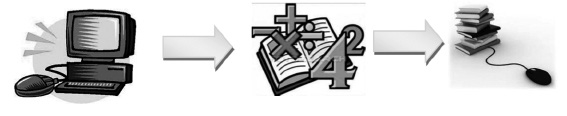 Figura 55.1. Esquema de enfoque de la multimedia. Fuente: Propia.de la Primaria) debe ser una herramienta de aprendizaje; siendo por tanto el objetivo no sólo aprender computación, sino adquirir conocimientos de otras áreas como: Matemáticas, Lengua, Ciencias, entre otros. Utilizan- do material de cómputo en este caso debemos distinguir entre:Aprender DE LA computadora, mediante la utilización de programas cerrados y previamente diseñados con el fin de adquirir unos objeti- vos  didácticos determinados.Aprender CON LA computadora, aprendizaje en el que la computa- dora es tan sólo una herramienta para determinadas tareas escolares (escribir, calcular, buscar información). En este caso el objetivo didác- tico no está contenido en el software, sino en utilizar la computadora como una herramienta más para plantear actividades de meditación y refuerzo, como medio de exploración que potencia los procesos de aprendizaje de contenidos curriculares.Gran parte del desarrollo de las modernas técnicas educativas se basa en el hecho de que cuantos más sentidos participen en el proceso de aprendizaje, más fácil será la asimilación y retención de los conocimien- tos.Comenzaron en los libros al diseñarse con más ilustraciones a todo color y posteriormente en las aulas complementando la exposición tra- dicional de las materias con la proyección de diapositivas, películas y vi- deos. De esta forma, se intentaba facilitar la comprensión de las materias y al mismo tiempo, aumentar la capacidad retentiva de los/as alumnos/as.La pantalla se convierte en una zona de percepción en la que se sitúanelementos de la multimedia y que responden esencialmente a códigos visuales que comportan un aprendizaje y suponen el incremento de la competencia comunicativa en los usuarios.Multimedia, es la integración de texto, imagen, audio, video y anima- ción para mostrar información, ideas, conceptos, procesos o productos en una composición creativa y original para que su reproducción requiere el uso de tecnología digital.Multimedia, involucra el uso de diferentes canales de comunicación que hacen más interesante la interacción entre personas; contenidos y lectores; presentaciones y observadores; programas y usuarios, mensajes y receptores.Multimedia, es el resultado de la convergencia de formas de comuni- cación y tecnologías, tiene sus raíces en la historia de elementos como el habla, la palabra escrita, el teatro, la música, la danza, la pintura, la foto- grafía, la imagen, el diseño gráfico, el cine, la televisión y la computadora. Multimedia, es el punto donde convergen las capacidades de comu- nicación del hombre y sus habilidades para emplear tecnologías que le permitan expresarse. La comunicación es un componente básico en el desarrollo general de ser humano ya que permite compartir experiencias y aprendizajes. El lenguaje visual como parte de la comunicación escri- ta que está constituido por la comunicación escrita que surge al utilizarmarcas o dibujos.Multimedia en la educación, en las escuelas, dado que su objetivo es enseñar y aprender, multimedia ofrece grandes ventajas.La capacidad de integración de multimedia permite brindar informa- ción en diversos formatos: texto, audio y video, haciendo más satisfactorio el aprendizaje. La secuencia de narración o estructuración de contenidos puede variar de acuerdo con el estudiante, lo que hace flexible.La interactividad ofrecida con multimedia permite al aprendiz a re- lacionarse con los contenidos a elección y provee formas de integrar si- mulación e inmersión que hace más real el aprendizaje, pero un medio controlado por las intenciones con que fueron diseñados los cursos.El software educativo en formato multimedia abunda en web y enlas tiendas de cómputo puede ser utilizado como apoyo a la educación formal e incluirlo en los planes de estudio de las escuelas. Los métodos de enseñanza están cambiando de ser medios de trasmisión a medios activos de enseñanza y dando mayores oportunidades a los alumnos de experimentar.La tecnología en las aulas también ha revolucionado el concepto de pizarrón, ya que se están insertando nuevas tecnologías como el piza- rrón electrónico o inteligente que permite la visualización e interacción con contenido multimedia brindando opciones para el intercambio de opciones en el aula sobre los conceptos y ejercicios que el profesor pue- da evaluar en el acto y tomar acciones de retroalimentación impartiendo clases con mayor calidad.Los alumnos por otra parte, también utilizan la tecnología para crear sus propios contenidos multimedia. A través de productos multimedia desarrollados por los alumnos, el profesor puede observar la estructura- ción mental del estudiante, su capacidad para relacionar contenidos y su comprensión. Brinda también oportunidades de desarrollo aptitudes en el manejo y el uso de la información, base para el aprendizaje continuo a lo largo de la vida.Características de la multimedia, Integración, narración, interactivi- dad e inmersión permiten amplias posibilidades en el ámbito educativo.Interactividad, es ofrecer al usuario las opciones de control de los elementos multimedia u objetos, de tal forma que pueda explorar la es- tructura de la obra en la secuencia y momento que decida. Si la compo- sición multimedia tiene una estructura de elementos que actúan como hipervínculos y a través de los cuales se permite al usuario navegar, de multimedia interactiva se transforma en hipermedia.Hipermedia, se habla de hipermedia si un proyecto multimedia in- teractivo cuenta con una estructura definida a través de hipervínculos en sus elementos constitutivos que permitan la exploración del usuario. La tecnología multimedia en la actualidad presenta gran aceptación  por parte de los usuarios y cuando es implementado a los alumnos puede ser de gran apoyo en el repaso de sus lecciones ya que atrae sus sentidos físicos para comprender lo que se les desea transmitir con el uso de sof-tware multimedia.Al tener contacto los niños entre los 5 y 6 años con la computadora generan conocimientos nuevos que les aportan habilidades que puede ir desarrollando en cada una de sus clases en el aula de computación, cabe mencionar que los alumnos ingresan para hacer uso de su aula un día por semana.El uso de la computadora incluye que el niño pueda explorar el sof- tware de manera que no es necesaria la presencia de un maestro de computación como tal, ya que según referencias del profesor de clase los alumnos por lo menos ya saben deletrear.La propuesta sugerida de software multimedia para esta escuela en el turno matutino es para proporcionar habilidades en el uso de la com- putadora en los niños pero teniendo como resultado satisfactorio el re- fuerzo en el aprendizaje de la materia de matemática sin necesidad del internet, así como también no genera costos elevados y que el alumno de este grado se le facilite la navegación por este software propuesto.Ventajas de la multimedia,Interactividad: facilitando la comunicación recíproca, esta herra- mienta propicia un alto nivel de participación del alumno.Ramificación: dado que el sistema posee una multiplicidad de datos ramificados a los que cada usuario puede acceder de forma diferen- ciada.Transparencia: en cuanto que son sistemas que buscan la accesibili- dad, rapidez y sencillez de manejo para los usuarios.Navegación: término que simboliza toda actividad multimedia didáctica porque los usuarios “navegan por un mar de informaciones”.Presenta las ventajas comunes a todas las tecnologías, permitiendo además una mayor interacción.Ofrece la posibilidad de controlar el flujo de información.Su sistema de información permite rapidez de acceso y durabilidadUnifica todas las posibilidades de la informática y los medios audio- visuales.La información audiovisual digitalizada a través de multimedia per- mite diferentes usos y aplicaciones.La información digitalizada es fácilmente actualizable, evitando laobsolescencia.El enfoque de Software Multimedia hacia el aprendizaje con los siguien- tes elementos.Imagen: La imagen dentro de la multimedia para niños de 1° de pri- maria es importante “una imagen dice más que mil palabras” que nos dice que en algunas ocasiones es más fácil mostrar un proceso, una idea o una historia usando dibujos, gráficos o planos, es un elemento importante que estimula el sentido de la vista, permite expresar ideas en forma y color.Texto: El texto dentro de la multimedia en niños de 1° de primaria debe ser básico y funcional utilizando la tipografía adecuada, usar un contexto explícito, una estructura de párrafos adecuada, generando un vocabulario apropiado al lector y al tema, basado en: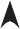 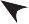 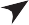 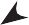 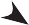 Figura 55.2. Elementos de Software Multimedia. Fuente: Propia.Video: El video es el elemento multimedia que requiere una mayor capacidad de procesamiento y de memoria en las computadoras, debe ser de calidad de color y visión así como también de audio.Audio: El audio complementa la experiencia visual al añadirse voz, sonido o música en un proyecto multimedia.A través del audio es posible crear una ambientación que genere emociones y abra canales de comunicación apropiados al mensaje.El uso de audio en la multimedia puede ser motivo de éxito de un proyecto, siempre y cuando este sea el adecuado.Animación: La animación y las imágenes en movimiento constituyen quizás el mayor atractivo de los proyectos multimedia, es el movimien-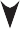 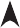 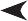 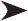 Figura 55.3. Elementos de Software Multimedia. Fuente: Propia.to aparente y sintetizado que se crea a través de técnicas artificiales.La animación también ofrece la posibilidad de interacción y puede generar hipervínculos y estructuras de decisión.conclusIonesAportación al refuerzo del aprendizaje de alumnos de 1° de primaria en la materia de matemáticas por medio de Software Multimedia que les permitió identificar colores, formas, texto, audio, entre otros, a los estu- diantes les pareció creativa la idea para aprender sus notas de manera más interactiva con el aprovechamiento de recursos del aula de cómputo.bIblIogRafíaAlmenara, J. C., 2007. Nuevas Tecnologias Aplicadas a la Educación. España: Mc Graw Hill.Virna, G. C. & Rosas Armenta , X., 2010. Comunicate con multimeda. Mexico: Limusa.Bruner, Rick E. / Harden, Leland / Heyman, Bob (2001). Netresult 2: Ganancias en la web. Ed. Prentice HallCalvo Fernández, S. / Reinares Lara, P. (2001). Comunicación en Inter- net: Estrategias de márketing y comunicación interactiva. Ed. ParaninfoDe la Rica, Enrique (2000). Marketing en Internet y e-business. Ed. Anaya Multimedia Díaz Noci, J. / Salaverría, R. (2003): Manual de re- dacción ciberperiodística. Ed. Ariel. Barcelona.Krug, Steve (2001). No me hagas pensar. Ed. Alhambra-LongmanNielsen, Jakob (2000). Usabilidad: diseño de sitios web. Ed. Alham- bra-LongmanOrihuela, J. L. / Santos, M. L. (1999). Introducción al diseño digital. Concepción y desarrollo de proyectos de comunicación interactiva. Ed. Anaya Multimedia Tomsen, Mai-Lan (2000).CartelesLa Práctica Docente en el Plantel “Lic. Adolfo López Mateos”de la Escuela PreparatoriaTayde Icela Montes Reyes Arturo Mejía Zamora Beatriz Moreno GuzmánPlantel “Lic. Adolfo López  Mateos”Universidad Autónoma del Estado de MéxicoResumenEl presente trabajo surge de una necesidad en nuestro plantel derivada de la RIEMS. La inquietud para la realización de esta mejora fue que pre- vio a la evaluación por parte del COPEEMS para el registro de nuestro plantel al SNB se llevó a cabo un ejercicio interno con una comisión de 6 docentes para la realización del mismo sobre lo que nos iba a evaluar la comisión antes mencionada. El ejercicio consistió en observar la impar- tición de clase de 33 profesores de primer semestre ambos turnos, los cuales fueron seleccionados al azar y la comisión se dividió en 2 equipos (tres docentes cada equipo) en distintos horarios y distintas asignaturas, obviamente que estuvieran equilibradas las asignaturas, para mayor va- lidez del ejercicio. Para dicha observación nos basamos en un cuestio- nario el cual estaba dividido en 3 competencias a evaluar; competencia comunicativa, la cual contenía 6 acciones por observar en el desempeño docente, competencia pedagógica con 9 acciones y competencia socioa-fectiva con 6 acciones, con una valoración de escala de Likert.El plan de mejora en la Práctica Educativa, está enfocado principal- mente en los docentes pues en la actualidad ya no es suficiente que los docentes de la Educación Media Superior (EMS) centren su atención pe- dagógica en facilitar la adquisición de conocimientos de las asignaturas que imparten.Es indispensable que los maestros trasciendan los propósitos exclu- sivamente disciplinares y apoyen de manera integral la formación de los jóvenes. Es indispensable que los maestros trasciendan los propósitos exclusivamente disciplinares y apoyen de manera integral la formación de los jóvenes.Actitudes de los Estudiantes del Nivel Medio Superior Hacia las MatemáticasJuan Manuel Gómez Tagle Fernández de CórdovaRicardo Valdés Camarena Arturo Mejía ZamoraUniversidad Autónoma del Estado de MéxicoResumenUna de las características de las matemáticas en el siglo XXI es su uso constante en los diversos ámbitos del individuo, desde lo cotidiano hasta la investigación científica, pasando por el educativo formal, la produc- ción y la prestación de servicios. Así, el ser humano se encuentra ante la situación permanente de aprender conocimientos relacionados con esta disciplina, ya que la enorme cantidad y variedad de la información que se genera, plantea nuevos problemas como su transmisión, su protec- ción, su comprensión, su codificación, su clasificación, etc., los cuales sólo pueden tener un tratamiento efectivo a través de algoritmos matemáti- cos que se han desarrollado bajo la exigencia de las nuevas necesidades planteadas (Cardoso, 2012).La función que la educación tiene en su papel socializador y transmi- sor de conocimientos y promotor de la cultura para atender las necesida- des de los individuos enfrenta una situación cada vez de mayor presiónen cuanto a las condicionantes de un entorno velozmente cambiante y competitivo.El presente trabajo de investigación surge al observar las bajas califi- caciones de los alumnos en las asignaturas del área de matemáticas en el nivel medio superior, por lo que se planteó la interrogante ¿qué sucede en el proceso de enseñanza-aprendizaje del nivel que alrededor del 50% de los alumnos resultan reprobados en su evaluación ordinaria?Se pensó en estudiar las actitudes de los alumnos al inicio y al final de su paso por el nivel medio superior, cuando los resultados de sus evalua- ciones de matemáticas son más críticos.Mucocele en Paciente Pediátrico: Reporte de CasoGabriela Gasca Argueta Rafael Reyes SuarezJoaquín García Rendón MacedoFacultad de Odontología Universidad Autónoma del Estado de MéxicoIntRoduccIónLos mucoceles son lesiones benignas de la cavidad oral que se producen por la extravasación de material mucoso procedente de las glándulas sali- vales menores, secundario a un traumatismo en la zona.objetIvoPresentamos un caso clínico de un paciente de 4.2/12 años con un muco- cele en el labio inferior, causado por hábito de morder y su tratamiento por medio de reforzamientos positivos y la escisión quirúrgica.metodologíaPaciente masculino de 4.3/12 años de edad, fue remitido a consulta odon- topediátrica para la valoración de una lesión asintomática en la mucosalabial inferior de 3 meses de evolución. En la anamnesis no se hallaron desordenes sistémicos o anomalías en su historia personal ni familiar. Al examen intraoral se observó, una lesión papulosa, transparente, de con- sistencia blanda de 8 mm de diámetro, con un discreto componente infla- matorio, asociado a un hábito de mordedura labial. El diagnóstico clínico fue mucocele.Se utilizaron reforzamientos positivos mediante un calendario colo- rido que incluían imágenes de sus personajes favoritos. Después de 15 días, se determinó realizar la biopsia escisional de la lesión, ya que su presencia estimulaba la aparición del hábito.Resultados terapéuticos Favorables, sin recidiva.conclusIónLa combinación de refuerzos positivos y la escisión del mucocele, resulto ser una medida adecuada para su tratamiento.bIblIogRafíaOsborne TE, Haller JA, Levin LS, Little BJ, King KE. Submandibular cys- tic hygroma resembling a plunging ranula in a neonate. Review and report of a case. Oral Surg Oral Med Oral Pathol. Jan 1991;71(1):16-20.La’porte SJ, Juttla JK, Lingam RK. Imaging the floor of the mouth and the sublingual space. Radiographics. Sep-Oct 2011;31(5):1215-30.Lesperance MM. When do ranulas require a cervical approach?. Lary- ngoscope. Aug 5772013;123(8):1826-7.Piazzetta CM, Torres-Pereira C, Amenábar JM. Micro-marsupialization as an alternative treatment for mucocele in pediatric dentistry. Int J Paediatr Dent. Sep 2012;22(5):318-23.Jinbu Y, Tsukinoki K, Kusama M, Watanabe Y. Recurrent multiple super- ficial mucocele on the palate: Histopathology and laser vaporization. Oral Surg Oral Med Oral Pathol Oral Radiol Endod. Feb 2003;95(2):193- 7.Importancia de la Cultura InstitucionalSandra Cordero SantoveñaIntRoduccIónAl hablar sobre calidad en la educación, debemos de considerar que eng- loba un conjunto de elementos que se vinculan, entre ellos: la infraes- tructura y tecnología de las instituciones, su propia cultura, curriculum, costumbres, clima organizacional, actitud o liderazgo de las autoridades que la conforman, así como de los docentes que brindan sus servicios a las mismas, los propios alumnos que demandan oportunidades de acuerdo a las necesidades de la comunidad, inmobiliario, espacios etc. Sin duda los cambios en cuanto a lograr la transformación y mejora en la calidad de la educación en nuestro país se han venido dando constante- mente, al crearse la Alianza por la Calidad de la Educación, el crecimiento en cuanto a centros escolares ha ido en aumento, permitiendo hacer lle- gar oportunidades de educación a los sitios más alejados y comunidades incluso marginales, el esfuerzo por trascender en cuanto a tecnología , adquiriendo sistemas de cómputo y mejorando la infraestructura tam- bién ha sido una prioridad en materia de educación para el gobierno, el apoyo de becas y contar con libros de texto gratuitos, hace que día con día se fortalezca el número de estudiantes que además se traduzca en disminución de los índices de analfabetismo, permitiendo así una mejorcalidad de vida en cuanto a oportunidades.El camino aún es largo, sin embargo, cada institución en particular debe trabajar con responsabilidad , empleando estrategias para el debi- do funcionamiento y cumplimiento de funciones para obtener un bien común que va dirigido en fortalecer la calidad de la educación, poniendo atención a las necesidades de la propia institución y aplicando las estra- tegias sugeridas por la Alianza para la Calidad de la Educación, que sin duda harán que los cambios a corto, mediano o largo plazo dejen ver en manifiesto los resultados.Ejes de la alianza por la calidad de la educación 1.- Modernización de los centros escolaresEn toda institución como en cualquier contexto, los espacios de tra- bajo, su organización, orden y limpieza, hacen que el rendimiento sea mejor; hacer que nuestros espacios académicos se encuentren en condi- ciones óptimas de trabajo harán que la permanencia en nuestras institu- ciones sea placentera, por lo que dentro de los procesos se establecen:Infraestructura y equipamiento.- La gestión de los recursos, siempre escasos con los que se cuenta para equipamiento e infraestructura se ha realizado sobre todo priorizando las necesidades relativas a la actividad docente como los planes de homogenización de aulas, me- dios audiovisuales, aulas digitales y de informática, biblioteca, clíni- cas y laboratorios , así como equipos de cómputo es un punto sobre el cual constantemente se dirigen nuestros esfuerzos para el mante- nimiento y mejora de la infraestructura de la Facultad de Odontolo- gía de la UAEM.Sin duda, esto no es más que el comienzo de una labor constante de man- tenimiento y actualización tecnológica que ayude a mantener la labor de nuestra universidad en el nivel de calidad que todos deseamos y que es cada día más exigente.Tecnologías de la información y la comunicación.- El involucrarse en la nueva tecnología es sin duda una estrategia para mejorar los nive- les y calidad de la educación, pues los cambios globales exigen que formemos seres integrales que sepan usar el equipo para accesar auna mejor información y presentación de proyectos, así como mane- jar las redes de comunicación que nos permiten interactuar signifi- cativamente en el aula.Gestión y participación social.- Para lograr mejorar las condiciones de trabajo en nuestra labor docente, es necesario hacer llegar las propuestas en escala de prioridades a nuestros propios directivos o representantes, y de esta manera lograr el apoyo para modernizar nuestra área de trabajo, así mismo, la participación de todos y cada uno de los que laboramos en la propia institución, cuidando el inmo- biliario, manteniendo orden y organización así como realizando cada una de nuestras funciones con responsabilidad y ética profesional.Profesionalización de los maestros y las autoridades educativasEl contar con una buena formación y capacitación de nuestros pro- fesores, es sin duda uno de los pilares más importantes para lograr la calidad de la educación, saber que nuestro plantel está integrado por profesores capacitados, actualizados, competitivos, con capacidad de análisis, crítica y abiertos a la comunicación y diálogo con los alumnos, así como involucrados en hacer cumplir los derechos y responsabilidades, con buenas actitudes y valores es sin duda un avance en la calidad de la educación institucional.Ingreso y promoción.- Cada institución debe de hacer una análisis de el gremio docente, valorando su trayectoria académica, perfil docen- te, cursos de actualización, participación en concursos de oposición, certificación entre otros aspectos para contar con docentes prepara- dos que enfrenten los cambios en los métodos de enseñanza-apren- dizaje y los apliquen de manera correcta en el aula.Profesionalización.- Contar con docentes que se involucren en el cumplimiento de su labor docente con ética, responsabilidad y en- trega, detectando posibles controversias dentro del aula pero ma- nejándolas debidamente con control y liderazgo dentro de la misma hará que nuestras instituciones se fortalezcan, así mismo, el erradicar técnicas de aprendizaje obsoletas o tradicionalistas sólo hará que las instituciones continúen en el rezago en materia de calidad en la edu- cación.Incentivos y estímulos.- La labor docente no es fácil, más sin em- bargo, debería ser mejor retribuida, ya que el docente desempeña una función primordial en el proceso de la enseñanza y por lo tanto en la educación, las oportunidades en salarios deberían de ser va- loradas por el gobierno, mejorando los mismos, así como permitir el crecimiento de los profesores de asignatura con el logro hacia profesores de medio tiempo o tiempo completo.Bienestar y desarrollo integral de los alumnosLa transformación de nuestro sistema educativo descansa en el me- joramiento del bienestar y desarrollo integral de niñas, niños y jóvenes, condición esencial para el logro educativo. Es por ello que se debe tra- bajar para que en las instituciones el alumno goce de un clima social y físico agradable, si bien, es en las escuela en donde pasa gran parte del día; por lo tanto, como docentes debemos procurar la tranquilidad, co- municación y afecto de nuestros dicentes, exigiendo a las autoridades el cumplimiento de las mismas.Salud, alimentación y nutrición.- Para el mejor rendimiento acadé- mico de los alumnos, es importante que acudan a sus clases con un descanso reparador, así como una buena alimentación y salud tan- to física como emocional, desafortunadamente no en todos los ca- sos es así, y contamos con alumnos que llegan sin alimento alguno, durmiéndose en clase o bien con estado de ánimo bajo por algún conflicto emocional; es ahí donde el Programa de Tutoría Académica PROINSTA que se lleva a cabo en la Facultad de Odontología de la UAEM, trata de mediante la función de los tutores guiar a los alum- nos hacia una formación integral, detectando aquellos casos en los que requieren desde una asesoría, para mejorar su promedio hasta una canalización con especialista si fuera así el caso. El programa ha tenido éxito relativo, pues la disponibilidad de los tutores siempre ha sido de apoyo aunque por parte de algunos tutorados aún existe hermetismo en cuanto a comunicación.Condiciones sociales para mejorar el acceso, permanencia y egreso oportuno:Cada vez la demanda por estudiar y prepararse va en aumento, es por ello que en el ingreso hacia la educación superior se deben ampliar las oportunidades, y no sólo eso, sino hacer que el número de ingreso per- manezca. Nuestra misión como facilitadores de la educación y de nues- tros directivos es hacer que la matrícula se conserve y que egresen el número de alumnos esperados, pero además que egresen con calidad y con una formación integral, es así que el esfuerzo por preparar seres in- tegrales implica un gran compromiso y responsabilidad, sin embargo es posible si existe una buena socialización, comunicación y diálogo entre profesor-alumno, y además si se cuenta con un buen apoyo en cuanto a liderazgo transformacional.Formación integral de los alumnos para la vida y el trabajoLa escuela debe asegurar una formación basada en valores y una edu- cación de calidad, que propicie la construcción de ciudadanía, el impulso a la productividad y la promoción de la competitividad para que las per- sonas puedan desarrollar todo su potencial.Las oportunidades de crecimiento siempre están presentes, pero lo más valioso es la actitud de cada persona, sus valores y cualidades que la hacen ser única; el brindar formación integral a nuestros alumnos implica tener la capacidad de escucharon, comprenderlos, guiarlos, entenderlos, pero además fomentar los valores que actualmente se han perdido o van en decadencia. El compromiso institucional es la formación con calidad en la educación para que los egresados sean competitivos ante la socie- dad, pero también el compromiso es formarlos con responsabilidad para enfrentar situaciones con una actitud positiva en cualquier contexto que enfrenten.Reforma curricular. Es importante que el curriculum creado por cada institución permanezca constantemente actualizado y modificado, pues los cambios en cuanto a globalización y en materia de educa- ción son constantes, por lo que se debe de hacer un análisis detalla- do y establecer los cambios necesarios en pro de nuestros egresados, desde la valoración del perfil de egreso, la infraestructura, el perfil de los docentes, etc. De esta forma y sin duda la calidad en la educación se verá día con día favorecida y fortalecida para un bien común.Evaluar para mejorarEl aseguramiento de la calidad es un concepto estrechamente liga- do al de buenas prácticas en educación, porque con su aplicación man- tenemos los procesos, los procedimientos y los resultados bajo control, de manera tal que las evaluaciones periódicas reúnen información y da- tos preventivos y ante cualquier desviación que se detectara, facilitan su corrección inmediata, manteniendo el servicio educativo dentro de los parámetros de calidad fijados para una institución o carrera, curso, o cualquier tipo de actividad de enseñanza y aprendizaje ofrecidos. Como se ve, la buena estructuración de los procesos de evaluación de la ca- lidad es fuente para la toma de decisiones, cuando se quiere remediar, actualizar o recrear propuestas.Sin duda alguna, la evaluación constante nos permite tener indica- dores para valorar los cambios necesarios y estrategias que nos permitan mejorar.Las pautas se elaboran sobre la base de diferentes componentes que permiten calificar la oferta educativa, como puede ser:La formación del personal que integra los equipos de trabajo y su preparación específica para la tarea que se le ha asignado.Las instalaciones y el equipamiento que se utiliza en el sistema, su frecuencia de uso y su destino apropiado.El orden y sistematización de la documentación que formaliza, regis- tra, administra y controla al sistema.Los estilos de liderazgo y las formas de participación de la comuni- dad educativa.Los procedimientos que se utilizan para llevar a cabo las diferentes acciones técnico-pedagógicas.La producción y distribución de materiales de enseñanza, formatos, posibilidades, objetivos, alcances y limitaciones.Al hacer un análisis de los ejes establecidos por la Alianza para la Calidad de la Educación, considero que en cualquiera de nuestras instituciones si es posible llevarlos a cabo, sin duda, no es un trabajo fácil, pero si se pueden establecer compromisos y metas que se logren a corto, mediano o largo plazo, es importante valorar el clima organizacional de nuestrainstitución, la manera en la que se conducen nuestras autoridades, su imagen, actitudes, proyectos, tecnología, infraestructura, así como hacer un análisis de los programas si se cumplen, se modifican o se mejoran, de la comunidad en su totalidad, las costumbres de la propia institución, los proyectos establecidos por las autoridades si son o no realizados, la ofer- ta y demanda de servicio, la calidad de educación y en fin cada detalle que implique un cambio o modificación necesario para mejorar y crecer en calidad educativa. Sin duda el liderazgo es un pilar importante para poder llevar a cabo cada una de las transformaciones, contar con un buen líder organizacional y transformacional siempre llevará al logro de metas y a gratificaciones de gran valor.Estrategias frente a las necesidades del siglo XXIOrientar a la sociedad educativa en la resolución de problemas con un sentido crítico y participativo.Fomentar hacia una educación de competencias, aplicando al mismo tiempo la ética de la responsabilidad y compromiso hacia la forma- ción de seres integrales.Atender las medidas y programas para atender el rezago en educa- ción, mejorar la calidad y apoyar la superación de los docentes.Hacer una revisión de los planes y programas de estudio para fortale- cer los contenidos educativos.Generar nuevos materiales didácticos que faciliten el proceso ense- ñanza- aprendizaje en el aula.Capacitación y actualización de la planta docente de nuestra insti- tución.Brindar apoyo y beneficiar a la población marginada y dispersa en términos geográficos con oportunidades para la educación.Utilizar las tecnologías de la información y redes de interacción que nos faciliten el acceso a la educación.Implantación y perfeccionamiento permanente de nuevos mode- los educativos para transformar el proceso educativo, así como modernizar la infraestructura e innovar los recursos de apoyo téc- nico, académico y administrativo de nuestras instituciones.Bullying, Fenómeno Social como AntivalorMaría Elena Escalona Franco Rosa Martha Flores Estrada María Florinda Vilchis GarcíaEl acoso escolar o bullying es el “conjunto de conductas de maltrato, por lo general intencionado y perjudicial de uno o varios alumnos sobre otro(s) generalmente más débiles (en número, edad, fuerza física o en resistencia psicológica) a los que convierten en víctimas y los cuales no pueden defenderse por sí mismos de manera eficaz” (Olweus, 1970).El daño provocado por el bullying son trastornos en la salud men- tal, suicidios y efectos psiquiátricos (Pozzoli, 2009) (AHLuukkonen, 2009), riesgos en el abandono de los estudios universitarios, uso de alcohol, ma- riguana, trastornos bipolares, trastorno de conducta, trastornos de per- sonalidad de tipo histriónico, paranoide, antisocial con historia familiar de conducta antisocial.objetIvoConocer el acoso escolar en los alumnos del periodo 2013B.Se aplicaron 226 cuestionarios a los alumnos de 1o, 3o, 5o, 7o y 9o se- mestre del periodo 2013B, se realizó el análisis a través del paquete esta- dístico SPSS.Resultados:Los universitarios encuestados fueron 153 mujeres y 73 hombres; más del 85% saben del bullying; refieren que se practica por baja autoestima (38%); Que la Secretaría de Educación (73%) debería difundir más infor- mación; 48% de los alumnos han sido víctimas del bullying de forma vio- lenta (69.5%). El 40% de los alumnos piensan que el bullying se práctica como reflejo de violencia en los hogares.conclusIonesExiste bullying entre los alumnos del periodo 2013B, por lo que se requie- re difundir este mal para disminuir este acoso, el humanismo, la motiva- ción y los valores entre la población escolar.Somatización de Obsesión Compulsión y Depresión en Estudiantes de Ciencias de la SaludBlanca Guadalupe Alvarado Bravo María de la Luz Sánchez Medina María del Rocío Flores EstradaIntRoduccIónDiversos investigadores reportan pruebas de que los factores psicológi- cos, conductuales, sociales y ambientales influyen en la salud mental del individuo. En este estudio se consideran factores psicopatológicos rela- cionados con manifestaciones de somatización, obsesión-compulsión y depresión que están directamente relacionados con salud mental. La salud mental en México es un problema de salud pública (Secretaría de Salud, 2002).objetIvoDescribir la frecuencia de síntomas psicológicos que presentan los es- tudiantes de ciencias de la salud de la UAEM y compararlos por género.Se encuestaron 153 estudiantes de la DES de la salud (Facultad de Medici- na, Odontología, Veterinaria, Enfermería y Psicología). El muestreo fue no probabilístico de tipo intencional, de corte transversal. Se utilizó la escala SCL-90 para medir 90 síntomas psicológicos en 9 subescalas. Se utilizó la prueba t de Student para comparar por género.ResultadosEl 63.3% fue del sexo femenino, 98.7% solteros, los síntomas psicológicos más frecuentes fueron los relacionados con la subescala de somatización con μ = 9.17, obsesión compulsión μ=11.70, Depresión con μ= 12.14. Las mujeres obtuvieron mayor puntaje que los hombres.conclusIonesLos estudiantes de la UAEM sufren síntomas que afectan su salud mental: dolor de cabeza, en la parte baja de la espalda; pensamientos, palabras o ideas no deseadas que no se van de la mente; tienen dificultad para me- morizar o recordar las cosas, están preocupados por falta de ganas para hacer algo, por su desaseo, descuido y desorganización; sienten poca energía o están decaídos, tristes o preocupados por las cosas que pasan.Nuevo y Espeluznante Brote de Sífilis se ha Hecho Patente en Nuestro PaísMaría del Coral Herrera Herrera Silvia Cristina Manzur Quiroga Carmen Elena Méndez MirelesLa sífilis es una infección sistémica y crónica, causada por el Treponema pallidum, de transmisión sexual y clínicamente se caracteriza por epi- sodios de enfermedad activa, interrumpidos por lapsos de latencia. En muchos casos no se presentan síntomas o son confundidos, dado que aparecen y desaparecen equivocando diagnósticos y tratamientos, con- fundiendo a las personas infectadas e imposibilitando el tratamiento adecuado. Así, la responsabilidad que conlleva el simple hecho de co- mentarlo con el odontólogo tratante, con la pareja o con las personas cercanas es considerable, se convierte en un derecho y un deber para el enfermo.objetIvoReconocer los focos de peligro de este nuevo brote de una de las enfer- medades más peligrosas para poder diagnosticar a tiempo. Como odon- tólogos se tiene que contar con la información necesaria ya que esta peste se presenta también en la boca.El diseño de esta investigación fue trasversal, descriptivo, participativo y sociológico. Se tomó como muestra a 100 estudiantes de odontología de la UAEM y se aplicaron encuestas con datos sociodemográficos: edad, sexo, edo. civil, reconocimiento de pertinencia en la información sobre la enfermedad, prácticas sexuales, etcétera.ResultadosLa mayoría de los estudiantes no tiene conocimientos de la enfermedad de manera seria y profesional. Se han atendido casos que presentan sín- tomas pero no se han reportado. Se solicita cursos de información y ma- nejo de estadísticas dentro de la Universidad.conclusIonesExiste desinformación, falta de interés de las autoridades, ocultamiento de datos, terror moral y social y algunos alumnos tienen prácticas peli- grosas.Mobbing en la DocenciaSilvia Cristina Manzur Quiroga María del Coral Herrera Herrera Carmen Elena Méndez MirelesIntRoduccIónEl mobbing es el acoso Constante, Contra alguien y Con intención (regla de las 3C) que sufre una persona al ser atacada con razón o sin razón por alguno o algunos de sus 588 compañeros de trabajo, descalificando sus capacidades, compromiso laboral u honestidad. Legalmente, toda perso- na tiene derecho al trabajo, elección del mismo, condiciones equitativas; normas del trabajo que tienden al equilibrio entre factores de producción y justicia social.objetIvosIdentificar el grado de acoso psicológico en los docentes de la UAEM.metodologíaEl diseño fue transversal, descriptivo, participativo, de corte sociológico. La muestra fue de 195 docentes de tiempo completo de la UAEM, se apli-caron encuestas para acoso moral y psicológico y datos sociodemográfi- cos: edad, sexo, edo. civil, grado académico, antigüedad en la institución, número horas frente a grupo, etc.Resultados. El 59% fue del sexo masculino, la mayor preparación es- colar de los PTC que integran los CA de la UAEM es de maestría (91%); en relación a la antigüedad en la institución (UAEM), se rescató que la mayo- ría de los PTC que conforman los CA se encuentran entre los 26 y 30 años; en tanto que en el puesto actual la mayoría de los PTC ha permanecido entre uno y cinco años.conclusIonesEl 82% sufre de acoso psicológico durante la jornada laboral siendo dicho acoso del 5% con intensidad media.Se discuten las variables que fueron significativas y las implicaciones de riesgo para la salud emocional que sufren los PTC de la UAEM.Gimnasia LaboralSilvia Cristina Manzur Quiroga María del Coral Herrera Herrera Carmen Elena Méndez MirelesIntRoduccIónEn el momento que el ser humano reconoce su importancia y la del “otro” se hace responsable de sí mismo y co-responsable del otro, tal como lo marcan las leyes de 589 desenvolvimiento de la Ley Natural y empieza a llevar a cabo el autocuidado, generalmente implica gran cantidad y cali- dad de señales proporcionadas por nuestro cuerpo mente y espíritu. Las exigencias de la vida laboral actual y su vertiginoso desarrollo con fre- cuencia nos impide hacer caso de ellos y las consecuencias nos conducen a somatizar como un efecto derivado de la falta de llevar a cabo las breves pausas que el término de gimnasia laboral implica.objetIvo:Acondicionar al odontólogo sobre la gimnasia laboral, ya que el inicio de la jornada laboral existe una descoordinación entre los ritmos de la actividad y el organismo del individuo, que la gimnasia podría mejorar.metodología:Se aplicó un cuestionario para determinar los padecimientos músculo esquelético que afectan a los estudiantes por la práctica odontológica, se aplicaron ejercicios; se aplicó una segunda encuesta para conocer el grado de mejoría de los padecimientos músculo esquelético.ResultadosDe acuerdo a los resultados se establecieron 5 rutinas de gimnasia laboral para los odontólogos que van desde la preparación muscular (calenta- miento), flexibilidad, activación física y relajación.conclusIonesCon la gimnasia laboral se mejora la calidad de vida, disminuye la fatiga y el estrés; existe menor desgaste físico y se aumenta la productividad en el trabajo.Estrés, Estado Natural en los Cirujanos DentistasRosa Martha Flores Estrada María Elena Escalona Franco María Florinda Vilchis GarcíaIntRoduccIónEl estrés se manifiesta como nerviosismo, tensión, cansancio, agobio, in- quietud y otras sensaciones similares. La presión escolar, también con- tribuye de manera alarmante, con 590 signos como el miedo, temor, angustia, pánico, afán por cumplir, vacío existencial, celeridad por cum- plir metas y propósitos, incapacidad de afrontamiento (Martínez, 2007).objetIvoDeterminar el estrés que presentan estudiantes de la Facultad de Odon- tología.metodologíaSe encuestaron 96 estudiantes de la de la UAEM, del periodo 2013A.ResultadosEl 70% fueron del sexo femenino, 98% solteros, durante el semestre tu- vieron nerviosismo y preocupación el 97.9%; más del 50% les estresa la personalidad del profesor, las evaluaciones y los tipos de trabajo; más del 70% no entienden los temas que los profesores abordan en clase; más del 50% tienen el tiempo limitado para hacer los trabajos encomendados; el 30% consumen cigarrillos en época de exámenes, consumen más alcohol cuando no tienen exámenes; el 4.2% consumen drogas siendo mayor en periodo de exámenes, el 36% consume cafeína; el 27% es becario; el 86% de los alumnos reporta que el estrés dificulta su progreso académico.conclusIonesLos estudiantes sufren estrés: trastornos del sueño, fatiga crónica, dolo- res de cabeza, problemas de digestión, morderse las uñas, necesidad de dormir. Reacciones psicológicas: inquietud para dormir, sentimientos de tristeza y depresión; ansiedad, angustia y desesperación, problemas de concentración, sentimiento de agresividad. De las reacciones comporta- mentales más del 50% tienen desgano durante las labores escolares con trastornos en el consumo de alimentos, existe competencia entre compa- ñeros; hay sobrecarga de tareas y trabajos escolares.Nivel de Autoestima en el Estudiante De OdontologíaMaría Elena Escalona Franco María del Coral Herrera Herrera Carmen Elena Méndez MirelesIntRoduccIónLa autoestima es un conjunto de percepciones, pensamientos, sentimien- tos y tendencias del comportamiento dirigidas a uno mismo, la manera de ser y de comportarse, los rasgos de 591 nuestro cuerpo y nuestro ca- rácter. El estudiante universitario puede presentar alguno de los tres esta- dos: ser un alumno apto para la vida, sentirse equivocado como persona o sentirse inútil.objetIvoDeterminar el grado de autoestima en los alumnos de la Facultad de Odontología.metodologíaSe diseñó y aplicó 67 cuestionarios a los alumnos de 1o, 3o, 5o, 7o y 9o del periodo 2013B de la Facultad de Odontología, se construyó una base de datos en el SPSS para su análisis y resultados.ResultadosSe encuestaron 39 mujeres y 28 hombres. El 52% hacen las cosas mal; el 58% se ponen nerviosos si les pregunta el profesor; el 37% piensan que son fracasados; el 33% necesitan de alguien para sentirse felices y satis- fechos consigo mismos; el 84% se sienten satisfechos consigo mismos; el 88% se consideran guapos; el 87% están de acuerdo con sus califica- ciones; el 69% percibe que la gente a su alrededor está mejor que ellos; el 67% se pone nervioso cuando tienen examen, el 82% piensan que son listos; el 94% les gusta ser ellos mismos y se aceptan como son; el 88% creen tener buenas cualidades.conclusIonesExisten los tres grados de autoestima el 65% de los alumnos tienen auto- estima alta, el 30% autoestima media y el 5% autoestima baja.UAEM | Universidad Autónoma del Estado de MéxicoEste libro se terminó de editar el 30 de julio de 2015en los talleres de Editorial Prado S.A. de C.V.Tehuantepec No. 34, Col. Roma SurWeb: editorialprado.mx Tels.: 1999 8083 y 1999 8085México, D.F.Se reprodujeron 100 ejemplares en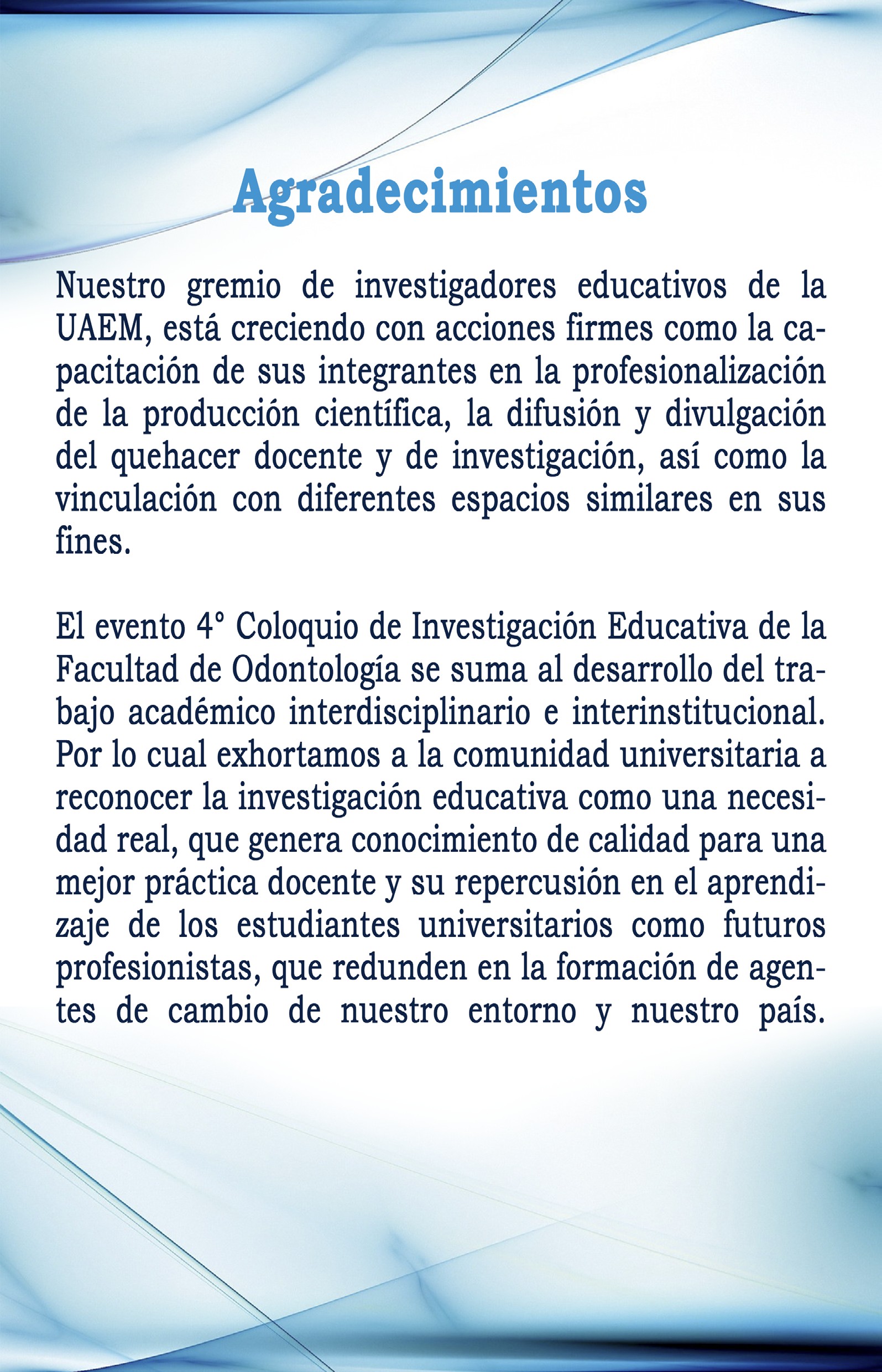 Tipo de LesiónNumero de LesiónC. albicans en tejidos bucalesa)  V= .500b)  p= .105V= .094P= .688C. albicans en prótesis removibleV= .316P= .407V= .120P= .612ClínicaAmbienteAmbienteAmbienteAmbienteCon ActividadCon ActividadSin ActividadSin ActividadBacterias (UFC)Hongos (UFC)Bacterias (UFC)Hongos (UFC)Clínica 1444100,0005Clínica 21205100,0003Clínica 3836557Clínica 4686100,0007Clínica 5604100,0006ClínicaSuperficieSuperficieSuperficieSuperficieCon ActividadCon ActividadSin ActividadSin ActividadBacterias (UFC)Hongos (UFC)Bacterias (UFC)Hongos (UFC)Clínica 1100,0005100,0004Clínica 2100,0006100,0005Clínica 3100,0002100,0008Clínica 4100,0006100,0006Clínica 5100,0006100,0003Con ActividadSin ActividadCon ActividadSin Actividad1-21-21-21-21-31-31-31-31-41-41-41-41-51-51-51-52-32-32-32-32-42-42-42-42-52-52-52-53-43-43-43-43-53-53-53-54-54-54-54-53° Semestre: Odontología Preventiva III3° Semestre: Odontología Preventiva III3° Semestre: Odontología Preventiva IIIResiduos generados y depositados en bolsa roja por el alumnoEnvasado adecuadoP Si RPBIONo RPBIRollos de algodón con sangre, eyecto- res, guantes, cubre bocas, campos LPelícula adheribleBolsa rojaLPelícula comúnPOResiduos generados y depositados en bolsa roja por el alumnoEnvasado adecuadoP Si RPBIONo RPBIBolsas para esterilizar.LCampos, guantes, baberos, cubre bocas, vasos desechables.Basura comúnLBolsa rojaO P5° Semestre: Periodoncia5° Semestre: Periodoncia5° Semestre: PeriodonciaResiduos generados y depositados en bolsa roja por el alumnoEnvasado adecuadoP Si RPBIONo RPBICubrebocas, campos desechables, guantes, gasas y vasos desechables. LBolsas para esterilizar,película adheribleBolsa rojaLPelícula comúnP OResiduos generados y depositados en bolsa roja por el alumnoEnvasado adecuadoP Si RPBIONo RPBIBolsas para esterilizar, película adheribleLCubrebocas, campos, gorros, baberos, guantes, vasos, cepillos desechables, gasas.Bolsa rojaLPelícula comúnO PResiduos generados y depositados en bolsa roja por el alumnoEnvasado adecuadoP Si RPBIONo RPBIAgujas con capuchónLCartuchos de AnestesiaContenedor de punzocortantes LBasura  comúnPO9° Semestre: Clínica de Cirugía Bucal9° Semestre: Clínica de Cirugía Bucal9° Semestre: Clínica de Cirugía BucalResiduos generados y depositados en bolsa roja por el alumnoEnvasado adecuadoP Si RPBIONo RPBIGasas y guantes con sangre, cubre- bocas.LÓrganos dentariosDKleenexBolsa RojaLContenedorformol o bolsa amarillaDBasura comúnP POResiduos generados y depositados en bolsa roja por el alumnoEnvasado adecuadoP Si RPBIONo RPBIAgujas con capuchón, agujas con sutura, hojas de bisturíContenedor de punzocortantesPGrado académicoGrado académicoGrado académicoFrecuenciaPorcentajeTec. Enf. General726Enfermera General1244Licenciada en Enfermería830Total27100%Realiza un plan de cuidadosRealiza un plan de cuidadosRealiza un plan de cuidadosFrecuenciaPorcentajeSí2385No415Total27100%Plan de cuidadosPlan de cuidadosPlan de cuidadosFrecuenciaPorcentajeValoración311Valoración, intervenciones518Valoración, diagnóstico, planificación,ejecución, evaluación14Planeación, intervenciones27Intervenciones830Valoración, diagnóstico, evaluación14Valoración, planificación, intervenciones,evaluación14NO contestó622Total27100%FrecuenciaPorcentajeSí830No1970Total27100%FrecuenciaPorcentajeSí1037No1763Total27100%FrecuenciaPorcentajeSí933No1867Total27100%FrecuenciaPorcentajeSí933No1867Total27100%FrecuenciaPorcentajeSí2385No415Total27100%FrecuenciaPorcentajeSí2385No415Total27100%FrecuenciaPorcentajeSí2385No415Total27100%FrecuenciaPorcentajeSí2385No415Total27100%FrecuenciaPorcentajeSí2385No415Total27100%Preparación didácticaAtención alumnoPlaneación didácticaQuímicaQuímicaOptativasOptativasOptativasQuímica BásicaFísico-MatemáticasFisicoquímicaAdministrativa, Social y HumanísticaBiológicaAcentuación clínicaAcentuación de FarmaciaAcentuación AmbientalPreparación didácticaAtención al alumnoPlaneación didácticaEvaluación del alumnoQuímica BásicaFisicoquímicaAcentuación AmbientalAcentuación AmbientalFísico- MatemáticasAdministrativa, Social y HumanísticaBiológicaBiológicaQuímicaFarmaciaOptativasAcentuación ClínicaAcentuación de FarmaciaActitudes y valoresActitudes y valoresActitudes y valoresHabilidades y competenciasHabilidades y competenciasHabilidades y competenciasSatisfacción con el desempeñoSatisfacción con el desempeñoSatisfacción con el desempeñoIndicadorCategoría%IndicadorCategoría%IndicadorCategoría%ResponsabilidadMucha53AdministrativaMucho53Responsabilidad con su trabajoPoco satisfecho47Trabajo en equipoMucho65Manejo de gruposPoco53Nivel de iniciativaPoco satisfecho53Integración al medio laboralMucho65Manejo de gruposPoco53Nivel de iniciativaPoco satisfecho53Disponibilidad para el cambioMucho41InnovaciónMucho48Capacidad para el trabajo en equipoPoco satisfecho47CreatividadPoco-mucho82Organización y coordinaciónMucho59Creatividad e innovaciónPoco satisfecho53Pensamiento crítico y positivoPoco53PlaneaciónMucho35Disposición para aprenderPoco satisfecho53EmprendedorPoco47AnálisisMucho47Disposición para cambiar de rutinas laboralesPoco satisfecho47Actitudes y valoresActitudes y valoresActitudes y valoresHabilidades y competenciasHabilidades y competenciasHabilidades y competenciasSatisfacción con el desempeñoSatisfacción con el desempeñoSatisfacción con el desempeñoLiderazgoPoco47DirecciónPoco47Desempeño general de sus funcionesPoco satisfecho47DisciplinaMucho41SupervisiónPoco53Capacidad para integrarse al trabajoPoco satisfecho48HonestidadMucho53Generación y aplicación de nuevos conocimientoMucho41Capacidad para relacionarse con los compañeros de trabajoPoco satisfecho47LealtadMucho59Manejo de herra- mientas informa- ticasMucho41SolidaridadMucho59Solución de problemasMucho35Dominio de otros idiomasPoco59No.CompetenciaEgresadosEgresadosEmpleadoresEmpleadoresNo.CompetenciaImportancia (media)Nivel de desarrollo (media)Importancia (media)Nivel de desarrollo (media)1Motivación de logro2.51.63.83.22Capacidad de aprender2.31.73.83.53Capacidad de aplicar los conocimientos en la práctica2.31.53.73.04Liderazgo2.11.43.72.75Capacidad para generar nuevas ideas (creatividad)2.01.23.83.26Capacidad de adaptarse a nuevas situaciones2.11.43.03.47Iniciativa y espíritu emprendedor2.01.43.73.18Habilidad para trabajar de forma autónoma1.91.33.33.29Diseño y gestión de proyectos1.71.53.62.810Habilidad de investigación1.61.43.42.711Conocimiento de culturas y costumbres de otros países1.21.43.53.1Promedio competencias sistémicasPromedio competencias sistémicas2.01.43.53.112Toma de desiciones2.21.33.83.013Habilidades básicas de manejo de la computadora2.41.53.63.214Comunicación oral y escrita en la propia lengua2.11.43.82.815Resolución de problemas2.11.43.92.916Habilidades para obtener la información (habilidad para buscar y analizar informa- ción proveniente de fuentes diversas)1.91.43.83.117Conocimientos básicos de la profesión que desempeñan en la práctica2.01.43.83.318Conocimiento de una segunda lengua1.80.93.52.119Capacidad para hacer un uso óptimo del tiempo1.81.63.63.220Conocimientos generales básicos1.71.53.73.121Capacidad de análisis y síntesis1.71.83.53.1Promedio competencias instrumentalesPromedio competencias instrumentales2.01.43.73.022Capacidad de trabajar en equi- po interdisciplinario1.81.33.63.223Trabajo en equipo2.01.43.83.324Capacidad para comunicarse con expertos de otras áreas1.61.33.83.225Habilidades interpersonales1.61.53.83.226Capacidad crítica y autocrítica1.51.53.52.727Apreciación de la diversidad y multiculturalidad1.41.43.22.928Habilidad de trabajar en un contexto internacional1.31.23.52.729Compromiso por la calidad2.51.33.83.730Compromiso ético1.71.33.63.1Promedio competencias interpersonalesPromedio competencias interpersonales1.71.33.63.1Destreza/CompetenciaEgresadosEmpleadoresDocentes1. Capacidad de análisis y síntesis2324112. Capacidad para hacer uso ótimo del tiempo1919173. Conocimientos generales básicos2214224. Conocimientos básicos de la profesión que desempeñan en la práctica13465. Comunicación oral y escrita en la propia lengua910166. Conocimiento de una segunda lengua1823197. Habilidades básicas de manejo de computadora32038. Habilidades para obtener la información (habilidad para buscar y analizar información proveniente de fuentes diversas)1611149. Resolución de problemas112710.Toma de decisiones691811.Capacidad crítica y autocrítica27252312.Trabajo en equipo157913.Habilidades interpersonales2682414. Capacidad de trabajar en un equipo  interdisciplinario20181215.Capacidad para comunicarse con expertos de otras áreas2452016.Apreciación de la diversidad y multiculturalidad28292817.Habilidad de trabajar en un contexto internacional29222718.Compromiso ético712219.Capacidad de aplicar los conocimientos en la práctica5161Destreza/CompetenciaEgresadosEmpleadoresDocentes20.Habilidad de investigación25262621.Capacidad de aprender43522.Capacidad de adaptarse a nuevas situaciones8301023.Capacidad para generar nuevas ideas (creativas)1213824.Liderazgo10171325.Conocimiento de culturas y costumbres de otros países30282926.Habilidad para trabajar de forma autónoma17272527.Diseño y gestión de proyectos21212128.Iniciativa y espíritu emprendedor14151529.Compromiso por la calidad11430. Motivación de logro2630FacultadrelevanciaCorrelación de Pearson1.906¨.678¨.779¨.636¨.640¨OdontologíaSig. (bilateral).000.000.000.000.000N303030303030modificación del estadoCorrelación de Pearson.906¨1.668¨.814¨.704¨.700¨de animoSig. (bilateral).000.000.000.000.000N303030303030toleranciaCorrelación de Pearson.678¨.668¨1.796¨.841¨.806¨Sig. (bilateral).000.000.000.000.000N303030303030abstinenciaCorrelación de Pearson.779¨.814¨.796¨1.847¨.867¨Sig. (bilateral).000.000.000.000.000N303030303030conflictoCorrelación de Pearson.636¨.704¨.841¨.847¨1.910¨Sig. (bilateral).000.000.000.000.000N303030303030recaídaCorrelación de Pearson.640¨.700¨.806¨.867¨.910¨1Sig. (bilateral).000.000.000.000.000N303030303030PlantelrelevanciaCorrelación de Pearson1.768¨.606¨.710¨.649¨.742¨CuahutemocSig. (bilateral).000.000.000.000.000N303030303030modificación del estadoCorrelación de Pearson.768¨1.562¨.822¨.690¨.726¨de animoSig. (bilateral).000.000.000.000.000N303030303030toleranciaCorrelación de Pearson.606¨.562¨1.490¨.564¨.700¨Sig. (bilateral).000.000.000.000.000N303030303030abstinenciaCorrelación de Pearson.710¨.822¨.490¨1.771¨.670¨Sig. (bilateral).000.000.000.000.000N303030303030conflictoCorrelación de Pearson.649¨.690¨.564¨.771¨1.648¨Sig. (bilateral).000.000.000.000.000N303030303030recaídaCorrelación de Pearson.742¨.726¨.700¨.670¨.648¨1Sig. (bilateral).000.000.000.000.000N303030303030Primer semestre154Femenino174Quinto semestre150Masculino122PreguntaResultado1. Sabes el nombre de tutor académicosi2301. Sabes el nombre de tutor académicono662. Cuántas veces has visitado al tutor en este semestreNúmero promedio de visitas3.1190476193.   Sabes dónde localizar al tutorsi2883.   Sabes dónde localizar al tutorno73P78P135P1311P48P411P98P1215P149P917P69P1423P712P623P1218P530P818P1031P1021P1134P530P844P11PeriodoNombre del cursoÁreas participantesNo. de AsistentesAgostoSeminario  “Alta  Dirección enAdministración Pública”Aprender a pensarActitud de servicio y trabajo en equipoLey Orgánica MunicipalPrograma Educare del FIDELegislación Hacendaria (IHAEM)Medicina del TrabajoPresidenciaPresidencia AdministraciónPresidencia Presidencia Regidurías, Sindicatura, Administración Protección civil, Agropecuario, Contraloría, Juventud, Obras Públicas, Sindicatura, Atención a la mujer, Ecología, Reglamentos662320135423542SeptiembreSemillas de ciudadanía (IFE)Presidencia30OctubreMotivaciónPresidencia y Dif92NoviembreAutoestimaOperación de los Recursos del Ramo 33 (IHAEM)Visitas de InspecciónPresidencia PresidenciaReglamentos9033112013B2013A2012B2012A2011B2011APlaneación didáctica5.96.48.19.47.98.3Conocimiento de la disciplina5.86.389.47.98.3Atención al alumno5.76.37.99.47.88.1Preparación didáctica5.86.489.57.88Evaluación del alumno5.96.68.39.98.28.4Promedio5.86.48.19.57.88.2Estrategia de aprendizajeEstrategia de aprendizajeTáctica de adquisiciónde ItemsValorAtencionalesExploración FragmentaciónExploración Subrayado lineal Subrayado Idiosincrásico Epigrafito1-3-115-86-7-102-9128.66137.50124.00118.00RepeticiónRepeticiónRepaso en voz alta Repaso Mental Repaso Reiterado13-14-16-194-15-17-1812-20124.75120.50139.50Estrategia de aprendizajeEstrategia de aprendizajeTáctica de adquisiciónItemsValorDe BúsquedaBúsqueda de codificacionesNemotécnias Metáforas Mapas Matrices Secuencias11-2-3-4-10133.00Búsqueda de indiciosCalves Conjuntos Estados5-6-7-8-9130.20De Generación de respuestasPlanificaciónde respuestaLibre Asociación Ordenación11-12-14-17-18131.40Respuesta escritaRedactar y/o decir Hacer Aplicar/transferir13-15-16130.66GeneraciónAlumnos inscritos en el período escolar 2011-IPorcentaje de alumnos con notas reprobatorias200439036%200533947%200665446%2007125638%2008174034%2009189931%2010250738%2011205524%SQALo que séLo que quiero saberLo que aprendí1.-1.-1.-2.-2.-2.-SemestreGruposTotal de alumnos124983322942521864PreguntasSiNot%¿Sabes lo que es el ahorro?270271¿En tu familia te han enseñado a ahorrar?2432789¿Acostumbras llevar un registro de sus ingresos, deudas, gastos?5222719¿En el hogar existen cuentas de ahorro y/o fondos de inversión?12152744¿Conoces alguna estrategia para ahorrar?10172737No.Motivación 4.0543217Fue una propuesta interesante56%30%15%0%0%10Recomendaría que continuará llevando a cabo en la escuela74%19%4%4&0%11Fue un trabajo aburrido0%4%22%52%22%13Motivo mi aprendizaje63%22%15%0%0%Utilidad 4.4543212Permite planear gastos futuros56%41%4%0%0%3Ayuda a adquirir conciencia sobre la manera de gastar52%41%7%0%0%4Ayuda a entender el significado e importanciade la Contabilidad63%37%0%0%0%5Porporciona elentos útiles para organizar de mejor manera los gastos personales59%33%7%0%0%10Fue útil a mi vida personal y familiar44%41%15%0%0%Innovación 3.8543218Fue una propuesta novedosa para el aprendi- zaje de la Contabilidad48%26%22%4%0%12Fue igual que otros trabajos escolares0%4%19%52%26%1Fomenta el consumo inteligente y racional48%48%4%0%0%6Favorece el hábito del ahorro56%41%4%0%0%5Totalmente de acuerdo4De acuerdo3Ni de acuerdo, ni en desacuerdo2En desacuerdo1Totalmente en desacuerdoProm alumnos1-,014-,083,075,061,071,055Planeación didáctica1,868¨,822¨,491¨,822¨,936¨Conocimiento de la disciplina1,842¨,468¨,804¨,909¨Atención al alumno1,506¨,871¨,918¨Preparación didáctica1,464¨,527¨Evaluación del alumno1,911¨DesarrolloDesarrolloDesarrolloDesarrolloDesarrolloActividadesCompetencia(s)Competencia(s)Productos(s) de AprendizajeEvaluaciónEl docente entregará un plano de la escuela en tamaño doble carta a los alumnos en el cual localizaran, los siguientes puntos:La cafeteríaLa direcciónEl busto del Lic. Adolfo López MateosSu salónLa entrada a la bi- blioteca (la cual será el punto de partida (0,0) el origen).Con ayuda de la localización de las construcciones que realizo el alumno en el plano cartesiano conocerá al señalar e identificar las cons-trucciones en forma de coordenada (x,y), así como a conocer las distancias del trayecto de una construcción a otra (en diagonal) y en forma viceversa como por ejemplo:De la biblioteca a la cafeteríaDe la biblioteca a su salónDe la cafetería a la direcciónDe su salón a la cafetería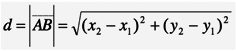 Para la obtención de la distancia entre puntos utilizara la formula de la distan- cia entre dos puntossiendo esta:Genérica(s) y sus atributosDisciplinar(es)La localización de construcciones en un plano cartesiano tamaño doblecarta mediante coordenadas y las distancias entre algunos puntos en específico.Lista de cotejo (2) y Rubrica.El docente entregará un plano de la escuela en tamaño doble carta a los alumnos en el cual localizaran, los siguientes puntos:La cafeteríaLa direcciónEl busto del Lic. Adolfo López MateosSu salónLa entrada a la bi- blioteca (la cual será el punto de partida (0,0) el origen).Con ayuda de la localización de las construcciones que realizo el alumno en el plano cartesiano conocerá al señalar e identificar las cons-trucciones en forma de coordenada (x,y), así como a conocer las distancias del trayecto de una construcción a otra (en diagonal) y en forma viceversa como por ejemplo:De la biblioteca a la cafeteríaDe la biblioteca a su salónDe la cafetería a la direcciónDe su salón a la cafeteríaPara la obtención de la distancia entre puntos utilizara la formula de la distan- cia entre dos puntossiendo esta:4. Escucha, interpreta y emite mensajes pertinentes en distintos contextos mediante la utiliza- ción de medios, có- digos y herramientas apropiados.1.- Explica e inter- preta los resultados obtenidos mediante procedimientos matemáticos y los contrasta con mo- delos establecidos o situaciones reales.2.- Argumenta la solución obtenida de un problema, con métodos numéricos, gráficos, analíticoso variacionales, mediante el lenguaje verbal, matemático y el uso de las tecnolo- gías de la información y la comunicación.3.- Analiza las relaciones entre dos o más variables de un proceso social o natural para deter- minar o estimar su comportamiento.5.- Interpreta tablas, gráficas, mapas, diagramas y textos con símbolos mate- máticos y científicos.La localización de construcciones en un plano cartesiano tamaño doblecarta mediante coordenadas y las distancias entre algunos puntos en específico.Lista de cotejo (2) y Rubrica.Categoría%Disposición y capacidad45%Utilidad25%Marco legal15%Satisfacción15%No.Disposición y capacidad123451Disposición de atención por parte del tutor301035251002Cordialidad y capacidad del tutor2012114891003Respeto y atención1041650201004Interés por sus problemas académicos3071040131005Capacidad de escuchar20132240151006Disposición de comunicación23101140161007Resuelve dudas258745151008Capacidad de orientación373142171009Diagnóstica dificultades151235308100No.Utilidad1234510Estimula el estudio independiente26201930510011Domina métodos pedagógicos242420201210012Se localiza fácilmente31090610016El desempeño académico ha mejorado con la acción tutorial1087601510017La labor tutorial contribuye a una mejor integración universitaria1212244012100No.Marco Legal1234513Conocimiento de la normatividad institucional532801010014Conocimiento de cursos y créditos13683710015Canaliza a las instancias corres- pondientes algunas problemáticas81214597100No.Satisfacción1234518Hay satisfacción en el servicio tutorial recibido21430361810019Fue adecuada la asignación del tutor42261471110020Logro el tutor resolver proble- máticas planteadas en el grupo3564226100AñoPoblaciónAñoPoblación19804,658,03420076,534,22019905,866,08320106,651,53920006,332,26020156,303,36120056,476,58420205,641,299Ciclo escolarTasa de terminaciónCiclo escolarTasa de terminación1990-199126.4%2006-200742.1%1995-199626.2%2007-200844.4%2000-200132.9%2010-201147.1%2005-2006e/41.4%2012-201349.1%Función 1. Docencia de calidad y pertinencia socialFunción 1. Docencia de calidad y pertinencia socialFunción 1. Docencia de calidad y pertinencia socialFunción 1. Docencia de calidad y pertinencia socialFunción 1. Docencia de calidad y pertinencia socialFunción 1. Docencia de calidad y pertinencia socialFunción 1. Docencia de calidad y pertinencia socialFunción 1. Docencia de calidad y pertinencia socialTurnoAñoTotal alumnos inscritosCalidadCalidadHombresMujeresTotalTurnoAñoTotal alumnos inscritosReg. Irreg.HombresMujeresTotalMatutino1º24281128117125242Vespertino1º25081128141109250Matutino2º227627487140227Vespertino2º174411088688174Matutino3º227475394133227Vespertino3º10810265256108Total12282764855776511228Matemáticas4492099Física102525Química202732Biología120845Función 1. Docencia de calidad y pertinencia socialFunción 1. Docencia de calidad y pertinencia socialFunción 1. Docencia de calidad y pertinencia socialFunción 1. Docencia de calidad y pertinencia socialAñoHombresMujeresTotal1º2432464892º2011893903º140206346Total1225GeneraciónEficiencia terminalGlobalEficiencia terminal porCohorte2008 - 201168.6 %60.4%ÁreaAlumnos beneficiariosMatemáticas4446Química348Física505Biología116Dato2005-062006-072007-082008-092009-102010-112011-12Aspirantes639487541517568507534Alumnos inscritos428448479465481462470% atención a la demanda66.98%91.99%88.54%89.94%84.7%91.12%88%PeriodoÍndice1º a 2º Año79.32º a 3º Año86.3PreguntasSiNot%¿Sabes lo que es el ahorro?270271¿En tu familia te han enseñado a ahorrar?2432789¿Acostumbras llevar un registro de tus ingresos, deudas, gastos?5222719¿En el hogar existen cuentas de ahorro y/o fondos de inversión?12152744¿Conoces alguna estrategia para ahorrar?10172737No.Motivación 4.0543217Fue una propuesta interesante56%30%15%0%0%10Recomendaría que continuarás llevando a cabo en la escuela74%19%4%4&0%11Fue un trabajo aburrido0%4%22%52%22%13Motivó mi aprendizaje63%22%15%0%0%Utilidad 4.4543212Permite planear gastos futuros56%41%4%0%0%3Ayuda a adquirir conciencia sobre la manera de gastar52%41%7%0%0%4Ayuda a entender el significado e importanciade la Contabilidad63%37%0%0%0%5Proporciona elementos útiles para organizar de mejor manera los gastos personales59%33%7%0%0%10Fue útil a mi vida personal y familiar44%41%15%0%0%Innovación 3.8543218Fue una propuesta novedosa para el aprendi- zaje de la Contabilidad48%26%22%4%0%12Fue igual que otros trabajos escolares0%4%19%52%26%1Fomenta el consumo inteligente y racional48%48%4%0%0%6Favorece el hábito del ahorro56%41%4%0%0%5Totalmente de acuerdo4De acuerdo3Ni de acuerdo, ni en desacuerdo2En desacuerdo1Totalmente en desacuerdoNicaragua1990Programas de Acreditación (SUPRA)Costa Rica1990Sistema Nacional de Acreditación de la Educación Superior (SINAES)Colombia1992Consejo Nacional de Acreditación (CNA)México1994Consejo de Acreditación de la Enseñanza de la Ingeniería (CACEI)Argentina1995Comisión Nacional de Evaluación y Acreditación Universitaria (CONEAU)Brasil1996Programa de Evaluación Institucional de Universidades Brasileñas (PIIUB)Chile1999Comisión Nacional de Acreditación de Pregrado (CNAP)Venezuela2001Sistema Nacional deEvaluación, Acreditación de las Universidades Nacionales (SEA)Ecuador2002Consejo Nacional de Evaluación y Acre- ditación (CONEA)Paraguay2003Agencia Nacional de Evaluación y Acreditación de la Educación SuperiorPerú2003Sistema Nacional de Evaluación, Acre- ditación y Certificación de la Calidad EducativaBolivia2005Ley del Consejo Nacional de Acreditación de la Educación Superior (CONAES)CongruenciaSe refiere al cumplimiento de los lineamientos que norman el desarrollo de un proceso y a la identidad de objetivos de las diferentes actividades.PertinenciaEs el grado de justificación o de correspondencia. Satisfac- ción a una demanda.CACEI (2010)CACEI (2014)1. Características de los programas educativos.1.  Personal académico.2.  Personal académico.2.  Estudiantes.3.  Alumnos.3.  Plan de estudios.4.  Plan de estudios.4.  Evaluación del aprendizaje.5. Proceso de enseñanza apren- dizaje.5.  Formación integral.6.  Infraestructura.6. Servicios de apoyo para el aprendizaje.7. Investigación y/o desarrollo tec- nológico.7.  Vinculación - Extensión.8. Extensión, difusión del conoci- miento y vinculación.9.  Administración del programa.9.  Infraestructura y equipamiento.10.  Resultados e impacto.10.  Gestión administrativa y financiamiento.ResponsableActividades que le competenInterrelación con otro actorFecha compromisoCoordinación de docencia del PE de IQ.Personal académicoPersonal académicoPersonal académicoCoordinación de docencia del PE de IQ.Elaborar un programa de inducción para profesores de nuevo ingreso respecto a los trámites para su contratación, inducción a la unidad acadé- mica y al plan de estudios.Subdirector administrativoCoordinación de docencia del PE de IQ.Aprobar el programa de inducciónDirector Subdirec- tor académicoCoordinación de docencia del PE de IQ.Elaborar un reporte anual de evaluación post actualización sobre mejoras en capacidades y habilidades.Subdirector académicoCoordinación de docencia del PE de IQ.Elaborar un reporte estadístico anual de actualización de pro- fesores, cursos y duración.NingunoCoordinación de docencia del PE de IQ.Promover la participación de profesores con el trabajo colegiado.NingunoCoordinación de docencia del PE de IQ.Alentar la participación de profesores en proyectos de posgrado.Coordinador de investigación y posgradoCoordinación de docencia del PE de IQ.Desarrollar el sentido empren- dedor, innovador y de desarro- llo tecnológico. En unidades de aprendizaje integradoras.Responsable del programa emprendedor.Coordinación de docencia del PE de IQ.Elaborar un listado de cursos estadísticos de participación del profesorado en cursos de docencia, pedagogía y discipli- nariasResponsable de educación continuaCoordinación de docencia del PE de IQ.Elaborar una estadística de conocimiento del programa de formación y actualización entre los profesores.Subdirector aca- démico Respon- sable deCoordinación de docencia del PE de IQ.Fomentar y elaborar un estudio estadístico de la participación del profesorado en asociaciones, colegios de profesionales, comités, redes de colaboración.Coordinación de planeaciónCoordinación de docencia del PE de IQ.Elaborar estadística de parti- cipación de los de profesores en congresos, coloquios, foros u otros.Coordinación de planeación4.4 Guía de Autoevaluación de CACEI Vs Guía de Autoevaluación para mejorar el PE DE IQ de la UAEMex,En la tabla siguiente se presenta la comparativa de la guía de autoevaluación de CACEI 2014 y la guía de autoevaluación de COPAES 2012 y se proponen en esta última guía, algunos criterios (marcados con asterisco) que ayuden a lograr una mejora en el Programa de Ingeniería Química de la Universidad Autónoma del Estado de México que complemente la guía de autoevaluación de CACEI 2014, así como un plan de acción y asignación de responsables con el fin de darle cumplimiento a cada criterio.4.4 Guía de Autoevaluación de CACEI Vs Guía de Autoevaluación para mejorar el PE DE IQ de la UAEMex,En la tabla siguiente se presenta la comparativa de la guía de autoevaluación de CACEI 2014 y la guía de autoevaluación de COPAES 2012 y se proponen en esta última guía, algunos criterios (marcados con asterisco) que ayuden a lograr una mejora en el Programa de Ingeniería Química de la Universidad Autónoma del Estado de México que complemente la guía de autoevaluación de CACEI 2014, así como un plan de acción y asignación de responsables con el fin de darle cumplimiento a cada criterio.4.4 Guía de Autoevaluación de CACEI Vs Guía de Autoevaluación para mejorar el PE DE IQ de la UAEMex,En la tabla siguiente se presenta la comparativa de la guía de autoevaluación de CACEI 2014 y la guía de autoevaluación de COPAES 2012 y se proponen en esta última guía, algunos criterios (marcados con asterisco) que ayuden a lograr una mejora en el Programa de Ingeniería Química de la Universidad Autónoma del Estado de México que complemente la guía de autoevaluación de CACEI 2014, así como un plan de acción y asignación de responsables con el fin de darle cumplimiento a cada criterio.4.4 Guía de Autoevaluación de CACEI Vs Guía de Autoevaluación para mejorar el PE DE IQ de la UAEMex,En la tabla siguiente se presenta la comparativa de la guía de autoevaluación de CACEI 2014 y la guía de autoevaluación de COPAES 2012 y se proponen en esta última guía, algunos criterios (marcados con asterisco) que ayuden a lograr una mejora en el Programa de Ingeniería Química de la Universidad Autónoma del Estado de México que complemente la guía de autoevaluación de CACEI 2014, así como un plan de acción y asignación de responsables con el fin de darle cumplimiento a cada criterio.4.4 Guía de Autoevaluación de CACEI Vs Guía de Autoevaluación para mejorar el PE DE IQ de la UAEMex,En la tabla siguiente se presenta la comparativa de la guía de autoevaluación de CACEI 2014 y la guía de autoevaluación de COPAES 2012 y se proponen en esta última guía, algunos criterios (marcados con asterisco) que ayuden a lograr una mejora en el Programa de Ingeniería Química de la Universidad Autónoma del Estado de México que complemente la guía de autoevaluación de CACEI 2014, así como un plan de acción y asignación de responsables con el fin de darle cumplimiento a cada criterio.4.4 Guía de Autoevaluación de CACEI Vs Guía de Autoevaluación para mejorar el PE DE IQ de la UAEMex,En la tabla siguiente se presenta la comparativa de la guía de autoevaluación de CACEI 2014 y la guía de autoevaluación de COPAES 2012 y se proponen en esta última guía, algunos criterios (marcados con asterisco) que ayuden a lograr una mejora en el Programa de Ingeniería Química de la Universidad Autónoma del Estado de México que complemente la guía de autoevaluación de CACEI 2014, así como un plan de acción y asignación de responsables con el fin de darle cumplimiento a cada criterio.4.4 Guía de Autoevaluación de CACEI Vs Guía de Autoevaluación para mejorar el PE DE IQ de la UAEMex,En la tabla siguiente se presenta la comparativa de la guía de autoevaluación de CACEI 2014 y la guía de autoevaluación de COPAES 2012 y se proponen en esta última guía, algunos criterios (marcados con asterisco) que ayuden a lograr una mejora en el Programa de Ingeniería Química de la Universidad Autónoma del Estado de México que complemente la guía de autoevaluación de CACEI 2014, así como un plan de acción y asignación de responsables con el fin de darle cumplimiento a cada criterio.Evaluación CACEI-COPAES y Plan De Acción enfocado al PE DE IQ de la UAEMexEvaluación CACEI-COPAES y Plan De Acción enfocado al PE DE IQ de la UAEMexEvaluación CACEI-COPAES y Plan De Acción enfocado al PE DE IQ de la UAEMexEvaluación CACEI-COPAES y Plan De Acción enfocado al PE DE IQ de la UAEMexEvaluación CACEI-COPAES y Plan De Acción enfocado al PE DE IQ de la UAEMexEvaluación CACEI-COPAES y Plan De Acción enfocado al PE DE IQ de la UAEMexEvaluación CACEI-COPAES y Plan De Acción enfocado al PE DE IQ de la UAEMexCategoria 1: Personal AcademicoCategoria 1: Personal AcademicoCategoria 1: Personal AcademicoCategoria 1: Personal AcademicoCategoria 1: Personal AcademicoCategoria 1: Personal AcademicoCategoria 1: Personal AcademicoCACEI (2004)COPAES+PROPUESTAPE DE IQUAEMexPE DE IQUAEMexPlan de AcciónResponsableIndicadoresCriteriosSiNo1.1 ReclutamientoExiste un proceso formal de reclutamiento del personal académico.En caso de que exista, hay un reglamento para este proceso.1.1.1 Existencia de un proceso para el reclutamientoDefinir el proceso de reclutamiento en un manualSubdirección académica1.1 ReclutamientoExiste un proceso formal de reclutamiento del personal académico.En caso de que exista, hay un reglamento para este proceso.1.1.2 La convocatoria menciona requisitos apegados a aspectos que requiere la vacante.Revisar la convocatoria de ingreso por academia jefatura de licenciaturaSubdirección académica1.1 ReclutamientoExiste un proceso formal de reclutamiento del personal académico.En caso de que exista, hay un reglamento para este proceso.1.1.3 Existe un reglamento y normas para el reclutamientoEstablecer normas para el ingresoSubdirección académica1.1.4. Las normas mencionan la capacidad de docencia de los aspirantes en la convo- catoria.Inclusión de la capaci- dad de docencia dentro de la convocatoria de ingresoSubdirección académicaCategoria 1: Personal AcademicoCategoria 1: Personal AcademicoCategoria 1: Personal AcademicoCategoria 1: Personal AcademicoCategoria 1: Personal AcademicoCategoria 1: Personal AcademicoCategoria 1: Personal AcademicoCACEI (2004)COPAES+PROPUESTAPE DE IQUAEMexPE DE IQUAEMexPlan de AcciónResponsableIndicadoresCriteriosSiNo1.1.3 Existe un mecanismo público y transparente de difusión del proceso de reclutamiento del personal aca- démico.1.1.5 El ingreso es abierto, transparente y mencionado en una convocatoria público.Mencionar los medios de publicidad en el regla- mento de ingreso.Subdirección académica1.1.4 Hay evidencia de que en las convocatorias de reclutamiento de personal académico se presentan aspirantes que cumplen con el perfil establecido en la conocatoria.1.1.6 Los aspirantes cubren conel perfil de la vacanteElaborar un perfil e ingreso y establecer porcentaje de apego requerido.Subdirección académica1.1.3 Existe un mecanismo público y transparente de difusión del proceso de reclutamiento del personal aca- démico1.1.5 El ingreso es abierto, transparente y mencionado en una convocatoria pública.Mencionar los medios de publicidad en el regla- mento de ingreso.Subdirección académica1.1.4 Hay evidencia de que en las con- vocatoria de reclutamiento de personal académico se presentan aspirantes que cumplen con el perfil establecido en la convocatoria1.1.6 Los aspirantes cubren conel perfil de la vacante.Elaborar un perfil e ingreso y establecer porcentaje de apego requerido.Subdirección académica